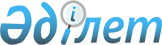 Сәйкестендіру құралдарымен таңбалауға жататын және "Табиғи теріден жасалған киім заттары, киімнің керек-жарақтары және өзге де бұйымдар" тауар позициясында сыныпталатын тауарлардан ерекшеленетін тауарлар туралы мәліметтермен алмасуға қатысты бөлігінде "Еуразиялық экономикалық одақтың кедендік аумағында өндірілген немесе оған әкелінген, сәйкестендіру құралдарымен таңбалауға жататын тауарлар, оның ішінде олардың Еуразиялық экономикалық одақтың кедендік аумағындағы трансшекаралық айналымы кезінде осындай тауарлар туралы мәліметтермен алмасуды қамтамасыз ету" жалпы процесін Еуразиялық экономикалық одақтың интеграцияланған ақпараттық жүйесінің құралдарымен іске асыру кезіндегі ақпараттық өзара іс-қимылды регламенттейтін технологиялық құжаттар туралыЕуразиялық экономикалық комиссия Алқасының 2022 жылғы 13 шілдедегі № 100 шешімі
      Еуразиялық экономикалық одақ шеңберіндегі ақпараттық-коммуникациялық технологиялар және ақпараттық өзара іс-қимыл туралы хаттаманың (2014 жылғы 29 мамырдағы Еуразиялық экономикалық одақ туралы шартқа № 3 қосымша) 30-тармағына сәйкес және Еуразиялық экономикалық комиссия Алқасының 2014 жылғы 6 қарашадағы № 200 шешімін басшылыққа ала отырып, Еуразиялық экономикалық комиссия Алқасы шешті:
      1. Қоса беріліп отырған:
      Сәйкестендіру құралдарымен таңбалауға жататын және "Табиғи теріден жасалған киім заттары, киімнің керек-жарақтары және өзге де бұйымдар" тауар позициясында сыныпталатын тауарлардан ерекшеленетін тауарлар туралы мәліметтермен алмасуға қатысты бөлігінде "Еуразиялық экономикалық одақтың кедендік аумағында өндірілген немесе оған әкелінген, сәйкестендіру құралдарымен таңбалауға жататын тауарлар, оның ішінде олардың Еуразиялық экономикалық одақтың кедендік аумағындағы трансшекаралық айналымы кезінде осындай тауарлар туралы мәліметтермен алмасуды қамтамасыз ету" жалпы процесін Еуразиялық экономикалық одақтың интеграцияланған ақпараттық жүйесінің құралдарымен іске асыру кезіндегі ақпараттық өзара іс-қимыл қағидалары;
      Сәйкестендіру құралдарымен таңбалауға жататын және "Табиғи теріден жасалған киім заттары, киімнің керек-жарақтары және өзге де бұйымдар" тауар позициясында сыныпталатын тауарлардан ерекшеленетін тауарлар туралы мәліметтермен алмасуға қатысты бөлігінде "Еуразиялық экономикалық одақтың кедендік аумағында өндірілген немесе оған әкелінген, сәйкестендіру құралдарымен таңбалауға жататын тауарлар, оның ішінде олардың Еуразиялық экономикалық одақтың кедендік аумағындағы трансшекаралық айналымы кезінде осындай тауарлар туралы мәліметтермен алмасуды қамтамасыз ету" жалпы процесін Еуразиялық экономикалық одақтың интеграцияланған ақпараттық жүйесінің құралдарымен іске асыру кезіндегі Еуразиялық экономикалық одаққа мүше мемлекеттердің уәкілетті органдары мен Еуразиялық экономикалық комиссия арасындағы ақпараттық өзара іс-қимыл регламенті;
      Сәйкестендіру құралдарымен таңбалауға жататын және "Табиғи теріден жасалған киім заттары, киімнің керек-жарақтары және өзге де бұйымдар" тауар позициясында сыныпталатын тауарлардан ерекшеленетін тауарлар туралы мәліметтермен алмасуға қатысты бөлігінде "Еуразиялық экономикалық одақтың кедендік аумағында өндірілген немесе оған әкелінген, сәйкестендіру құралдарымен таңбалауға жататын тауарлар, оның ішінде олардың Еуразиялық экономикалық одақтың кедендік аумағындағы трансшекаралық айналымы кезінде осындай тауарлар туралы мәліметтермен алмасуды қамтамасыз ету" жалпы процесін Еуразиялық экономикалық одақтың интеграцияланған ақпараттық жүйесінің құралдарымен іске асыру кезіндегі Еуразиялық экономикалық одаққа мүше мемлекеттердің уәкілетті органдары арасындағы ақпараттық өзара іс-қимыл регламенті;
      Сәйкестендіру құралдарымен таңбалауға жататын және "Табиғи теріден жасалған киім заттары, киімнің керек-жарақтары және өзге де бұйымдар" тауар позициясында сыныпталатын тауарлардан ерекшеленетін тауарлар туралы мәліметтермен алмасуға қатысты бөлігінде "Еуразиялық экономикалық одақтың кедендік аумағында өндірілген немесе оған әкелінген, сәйкестендіру құралдарымен таңбалауға жататын тауарлар, оның ішінде олардың Еуразиялық экономикалық одақтың кедендік аумағындағы трансшекаралық айналымы кезінде осындай тауарлар туралы мәліметтермен алмасуды қамтамасыз ету" жалпы процесін Еуразиялық экономикалық одақтың интеграцияланған ақпараттық жүйесінің құралдарымен іске асыру үшін пайдаланылатын электрондық құжаттардың және мәліметтердің форматтары мен құрылымдарының сипаттамасы;
      Сәйкестендіру құралдарымен таңбалауға жататын және "Табиғи теріден жасалған киім заттары, киімнің керек-жарақтары және өзге де бұйымдар" тауар позициясында сыныпталатын тауарлардан ерекшеленетін тауарлар туралы мәліметтермен алмасуға қатысты бөлігінде "Еуразиялық экономикалық одақтың кедендік аумағында өндірілген немесе оған әкелінген, сәйкестендіру құралдарымен таңбалауға жататын тауарлар, оның ішінде олардың Еуразиялық экономикалық одақтың кедендік аумағындағы трансшекаралық айналымы кезінде осындай тауарлар туралы мәліметтермен алмасуды қамтамасыз ету" жалпы процесіне қосылу тәртібі бекітілсін.
      2. Мына:
      Еуразиялық экономикалық комиссия Алқасының "Сәйкестендіру құралдарымен таңбалауға жататын және "Табиғи теріден жасалған киім заттары, киімнің керек-жарақтары және өзге де бұйымдар" тауар позициясында сыныпталатын тауарлардан ерекшеленетін тауарлар туралы мәліметтермен алмасуға қатысты бөлігінде "Еуразиялық экономикалық одақтың кедендік аумағында өндірілген немесе оған әкелінген, сәйкестендіру құралдарымен таңбалауға жататын тауарлар, оның ішінде олардың Еуразиялық экономикалық одақтың кедендік аумағындағы трансшекаралық айналымы кезінде осындай тауарлар туралы мәліметтермен алмасуды қамтамасыз ету" жалпы процесін Еуразиялық экономикалық одақтың интеграцияланған ақпараттық жүйесінің құралдарымен іске асыру кезіндегі ақпараттық өзара іс-қимылды регламенттейтін технологиялық құжаттар туралы" 2019 жылғы 26 қарашадағы № 205 шешімінің күші жойылды деп танылсын.
      3. Осы Шешім ресми жарияланған күнінен бастап күнтізбелік 30 күн өткен соң күшіне енеді. Сәйкестендіру құралдарымен таңбалауға жататын және "Табиғи теріден жасалған киім заттары, киімнің керек-жарақтары және өзге де бұйымдар" тауар позициясында сыныпталатын тауарлардан ерекшеленетін тауарлар туралы мәліметтермен алмасуға қатысты бөлігінде "Еуразиялық экономикалық одақтың кедендік аумағында өндірілген немесе оған әкелінген, сәйкестендіру құралдарымен таңбалауға жататын тауарлар, оның ішінде олардың Еуразиялық экономикалық одақтың кедендік аумағындағы трансшекаралық айналымы кезінде осындай тауарлар туралы мәліметтермен алмасуды қамтамасыз ету" жалпы процесін Еуразиялық экономикалық одақтың интеграцияланған ақпараттық жүйесінің құралдарымен іске асыру кезіндегі ақпараттық өзара іс-қимыл ҚАҒИДАЛАРЫ І. Жалпы ережелер
      1. Осы Қағидалар  Еуразиялық экономикалық одақтың (бұдан әрі – Одақ) құқығына кіретін мына актілерге сәйкес әзірленді:
      2014 жылғы 29 мамырдағы Еуразиялық экономикалық одақ туралы шарт;
      2018 жылғы 2 ақпандағы Еуразиялық экономикалық одақта тауарларды сәйкестендіру құралдарымен таңбалау туралы келісім (бұдан әрі – Келісім);
      Еуразиялық экономикалық комиссия Кеңесінің "Аяқ киім тауарларын сәйкестендіру құралдарымен таңбалауды енгізу туралы" 2019 жылғы 8 тамыздағы № 72 шешімі;
      Еуразиялық экономикалық комиссия Кеңесінің "Жеңіл өнеркәсіп тауарларын  сәйкестендіру құралдарымен таңбалауды енгізу туралы" 2019 жылғы 18 қарашадағы № 127 шешімі;
      Еуразиялық экономикалық комиссия Кеңесінің "Иіс майлар мен иіс суларды сәйкестендіру құралдарымен таңбалауды енгізу туралы" 2019 жылғы 18 қарашадағы № 128 шешімі;
      Еуразиялық экономикалық комиссия Кеңесінің "Жаңа пневматикалық резеңке шиналар мен доңғалаққаптарды сәйкестендіру құралдарымен таңбалауды енгізу туралы" 2019 жылғы 18 қарашадағы № 129 шешімі;
      Еуразиялық экономикалық комиссия Кеңесінің "Фотокамераларды (кинокамералардан басқа), фотожарқылдарды және жарқ еткізу шамдарын сәйкестендіру құралдарымен таңбалауды енгізу туралы" 2019 жылғы 18 қарашадағы № 130 шешімі;
      Еуразиялық экономикалық комиссия Кеңесінің "Сүт өнімдерінің жекелеген түрлерін сәйкестендіру құралдарымен таңбалауды енгізу туралы" 2020 жылғы 23 желтоқсандағы № 129 шешімі;
      Еуразиялық экономикалық комиссия Кеңесінің "Еуразиялық экономикалық одақта тауарларды сәйкестендіру құралдарымен таңбалау жүйесінің базалық технологиялық ұйымдастырушылық моделі туралы (бұдан әрі – Тауарларды таңбалау жүйесінің базалық моделі)" 2021 жылғы 5 наурыздағы № 19 шешімі;
      Еуразиялық экономикалық комиссия Алқасының "Жалпы процестерді сыртқы және өзара сауданың интеграцияланған ақпараттық жүйесінің құралдарымен іске асыру кезіндегі ақпараттық өзара іс-қимылды регламенттейтін технологиялық құжаттар туралы" 2014 жылғы 6 қарашадағы № 200 шешімі;
      Еуразиялық экономикалық комиссия Алқасының "Сыртқы және өзара сауданың интеграцияланған ақпараттық жүйесінде деректерді электрондық алмасу қағидаларын бекіту туралы" 2015 жылғы 27 қаңтардағы № 5 шешімі;
      Еуразиялық экономикалық комиссия Алқасының "Еуразиялық экономикалық одақ шеңберіндегі жалпы процестер тізбесі және Еуразиялық экономикалық комиссия Алқасының 2014 жылғы 19 тамыздағы № 132 шешіміне өзгеріс енгізу туралы" 2015 жылғы 14 сәуірдегі № 29 шешімі;
      Еуразиялық экономикалық комиссия Алқасының "Еуразиялық экономикалық одақ шеңберінде жалпы процестерді талдау, оңтайландыру, үндестіру және сипаттау әдістемесі туралы" 2015 жылғы 9 маусымдағы № 63 шешімі. ІІ. Қолданылу саласы
      2. Осы Қағидалар "Сәйкестендіру құралдарымен таңбалауға жататын және "Табиғи теріден жасалған киім заттары, киімнің керек-жарақтары және өзге де бұйымдар" тауар позициясында сыныпталатын тауарлардан ерекшеленетін тауарлар туралы мәліметтермен алмасуға қатысты бөлігінде "Еуразиялық экономикалық одақтың кедендік аумағында өндірілген немесе оған әкелінген, сәйкестендіру құралдарымен таңбалауға жататын тауарлар, оның ішінде олардың Еуразиялық экономикалық одақтың кедендік аумағындағы трансшекаралық айналымы кезінде осындай тауарлар туралы мәліметтермен алмасуды қамтамасыз ету" жалпы процесіне (бұдан әрі – жалпы процесс) қатысушылардың арасында, осы жалпы процестің шеңберінде орындалатын рәсімдерді қоса алғанда, ақпараттық өзара іс-қимылдың тәртібі мен шарттарын айқындау мақсатында әзірленді.
      3. Осы Қағидаларды жалпы процеске қатысушылар жалпы процесс шеңберіндегі рәсімдер мен операциялардың орындалу тәртібін бақылау кезінде, сондай-ақ осы жалпы процесті іске асыруды қамтамасыз ететін ақпараттық жүйелердің компоненттерін жобалау, әзірлеу және пысықтау кезінде қолданады.
      Осы Қағидалар сәйкестендіру құралдарымен таңбалауға жататын және "Табиғи теріден жасалған киім заттары, киімнің керек-жарақтары және өзге де бұйымдар" тауар позициясында сыныпталатын тауарлар туралы мәліметтермен алмасуға байланысты ақпараттық өзара іс-қимыл кезінде қолданылмайды. ІІІ. Негізгі ұғымдар
      4. Осы Қағидалардың мақсаттары үшін төмендегілерді білдіретін мынадай ұғымдар пайдаланылады:
      "авторлау" – жалпы процестің белгілі бір қатысушысына белгілі бір әрекеттерді орындау құқығын беру;
      "импорттаушы" – трансшекаралық сауда шеңберінде сәйкестендіру құралдарымен таңбаланған тауарларды сатып алуды жүзеге асыратын заңды тұлға немесе дара кәсіпкер;
      "таңбалау коды" – сәйкестендіру құралдарын қалыптастыру үшін пайдаланылатын символдардың бірегей дәйектілігі;
      "экспорттаушы" – трансшекаралық сауда шеңберінде сәйкестендіру құралдарымен таңбаланған тауарларды өткізуді (сатуды) жүзеге асыратын заңды тұлға немесе дара кәсіпкер.
      Осы Қағидаларда пайдаланылатын "бақылау (сәйкестендіру) белгісі", "мүше мемлекеттің құзыретті (уәкілетті) органдары", бақылау (сәйкестендіру) белгілерімен таңбалау", "таңбаланған тауарлар", "тауарлар айналымы", "сәйкестендіру құралы", "трансшекаралық сауда" және "эмитенттер" деген ұғымдар Келісімде және Тауарларды таңбалау жүйесінің базалық моделінде айқындалған мәндерде қолданылады.
      Осы Қағидаларда пайдаланылатын "жалпы процесс рәсімдерінің тобы", "жалпы процестің ақпараттық объектісі", "орындаушы", "жалпы процесс операциясы", "жалпы процесс рәсімі" және "жалпы процестің қатысушысы" деген ұғымдар Еуразиялық экономикалық комиссия Алқасының 2015 жылғы 9 маусымдағы № 63 шешімімен бекітілген Еуразиялық экономикалық одақ шеңберінде жалпы процестерді талдау, оңтайландыру, үндестіру және сипаттау әдістемесінде айқындалған мәндерде қолданылады. ІV. Жалпы процесс туралы негізгі мәліметтер
      5. Жалпы процестің толық атауы: "Сәйкестендіру құралдарымен таңбалауға жататын және "Табиғи теріден жасалған киім заттары, киімнің керек-жарақтары және өзге де бұйымдар" тауар позициясында сыныпталатын тауарлардан ерекшеленетін тауарлар туралы мәліметтермен алмасуға қатысты бөлігінде "Еуразиялық экономикалық одақтың кедендік аумағында өндірілген немесе оған әкелінген, сәйкестендіру құралдарымен таңбалауға жататын тауарлар, оның ішінде олардың Еуразиялық экономикалық одақтың кедендік аумағындағы трансшекаралық айналымы кезінде осындай тауарлар туралы мәліметтермен алмасуды қамтамасыз ету".
      6. Сәйкестендіру құралдарымен таңбалауға жататын және "Табиғи теріден жасалған киім заттары, киімнің керек-жарақтары және өзге де бұйымдар" тауар позициясында сыныпталатын тауарлардан ерекшеленетін тауарлар туралы мәліметтермен алмасуға қатысты бөлігінде іске асырылатын жалпы процестің кодтық белгіленімі: P.LS.03, 1.1.0 нұсқа. 1. Жалпы процестің мақсаттары мен міндеттері
      7. Жалпы процестің мақсаттары:
      а) Келісімнің ережелеріне сәйкес Одақтың аумағында таңбаланған тауарлардың айналымын бақылаудың тиімді құралдары мен механизмдерін жасауды және қолдануды қамтамасыз ету;
      б) Одаққа мүше мемлекеттердің уәкілетті органдарының (бұдан әрі тиісінше – мүше мемлекеттер, мүше мемлекеттердің уәкілетті органдары) өздерінің таңбаланған тауарлардың, оның ішінде үшінші елдерден импортталатын тауарлардың Одақ аумағындағы айналымын бақылау жөніндегі өкілеттіктерін іске асыруын қамтамасыз ету үшін жағдайлар жасау;
      в) Еуразиялық экономикалық комиссияның (бұдан әрі – Комиссия) Келісімнің орындалуын мониторингтеу және бақылау жөніндегі өз өкілеттіктерін іске асыруын қамтамасыз ету үшін жағдайлар жасау;
      г) Одақ аумағында таңбаланған тауарларды тұтынушылардың құқықтарын қорғауды қамтамасыз ету үшін жағдайлар жасау;
      д) Келісімнің ережелеріне және Тауарларды таңбалау жүйесінің базалық моделіне сәйкес тапсырыс және таңбалау кодтарын беру, трансшекаралық сауда шеңберінде өткізілген таңбаланған тауарлар туралы және осындай тауарларға салынған сәйкестендіру құралдары туралы мәліметтерді беру мақсатында, сондай-ақ трансшекаралық сауда шеңберінде өткізілген таңбаланған тауарларды сәйкестендіру құралдарының түпнұсқалылығын тексеру мүмкіндігін қамтамасыз ету мақсатында тауарларды таңбалау ақпараттық жүйесінің ұлттық құрамдауыштары операторларының (әкімшілерінің) арасындағы ақпараттық өзара іс-қимылды іске асыру.
      8. Жалпы процестің мақсаттарына қол жеткізу үшін мынадай міндеттерді шешу қажет: 
      а) трансшекаралық сауда шеңберінде өткізілген таңбаланған тауарлар туралы, сондай-ақ осындай тауарларға салынған сәйкестендіру құралдары туралы, оның ішінде Келісімнің 7-бабының 4-тармағында көзделген жағдайларда мәліметтер беру мақсатында мүше мемлекеттердің уәкілетті органдары арасындағы ақпараттық өзара іс-қимылды қамтамасыз ету;
      б) трансшекаралық сауда шеңберінде таңбаланған тауарларды өткізуді жүзеге асыратын шаруашылық жүргізуші субъектілерден келіп түсетін сұрау салуларға сәйкес таңбалау кодтарына тапсырыс беру және оларды беру, сондай-ақ тауарлар туралы және берілген таңбалау кодтарын пайдалану туралы ақпарат беру мақсатында мүше мемлекеттердің уәкілетті органдары арасында ақпараттық өзара іс-қимылды қамтамасыз ету;
      в) Келісімнің орындалуын бақылауды және мониторингтеуді жүзеге асыру мақсатында Комиссияның мүше мемлекеттердің уәкілетті органдарынан таңбаланған тауарлардың айналымы туралы мәліметтер алуын қамтамасыз ету;
      г) мүдделі тұлғаларға таңбаланған тауарлар туралы мәліметтер беруді қамтамасыз ету;
      д) сәйкестендіру құралдарының эмиссиясын растау мүмкіндігін және үшінші елдерден импортталатын және басқа мүше мемлекетте эмиссияланған сәйкестендіру құралдарымен таңбаланған тауарларды айналымға енгізу мүмкіндігін қамтамасыз ету. 2. Жалпы процеске қатысушылар
      9. Жалпы процеске қатысушылардың тізбесі 1-кестеде келтірілген.
      1-кесте Жалпы процеске қатысушылардың тізбесі 3. Жалпы процестің құрылымы
      10. Жалпы процесс өзінің мақсаты бойынша топтастырылған мынадай рәсімдердің жиынтығын білдіреді:
      а) тауарлардың трансшекаралық сауда шеңберіндегі айналымы туралы мәліметтер беру рәсімдері;
      б) тауарларды таңбалау ақпараттық жүйесінің ұлттық компоненттеріндегі тауарлар туралы мәліметтерді үндестіру рәсімдері;
      в) таңбалау кодтары туралы мәліметтер беру рәсімдері;
      г) Келісімнің орындалуын мониторингтеу және бақылау мақсатында таңбаланған тауарлар мен олардың сәйкестендіру құралдары туралы мәліметтерді Комиссияның алуы рәсімдері;
      д) таңбаланған тауар мен сәйкестендіру құралы туралы мәліметтерді мүдделі тұлғаға беру рәсімдері;
      е) сәйкестендіру құралдарының эмиссиясын және түпнұсқалығын растау рәсімдері.
      11. Трансшекаралық сауда шеңберінде таңбаланған тауарлар туралы мәліметтер беру мақсатында берілетін мәліметтердің түріне қарай трансшекаралық сауда шеңберіндегі таңбаланған тауарлардың айналымы туралы мәліметтер беру рәсімдерінің тобына енгізілген жалпы процестің мынадай рәсімдері орындалады: 
      трансшекаралық сауда шеңберінде сатып алынған таңбаланған тауарлар туралы мәліметтер сұрату және беру;
      трансшекаралық сауда шеңберінде сатып алынған, есепке алуға қабылданатын таңбаланған тауарлар туралы мәліметтер беру;
      трансшекаралық сауда шеңберінде сатып алынған таңбаланған тауарларды есепке алуға қабылдаудан бас тарту туралы мәліметтер беру;
      трансшекаралық сауда шеңберінде таңбаланған тауарларды экспорттаушының (сатушының) сатуы туралы хабардар ету;
      трансшекаралық сауда шеңберінде таңбаланған тауарларды экспорттаушының (сатушының) сатуы туралы мәліметтердің күшін жою.
      Көрсетілген мәліметтерді беру Еуразиялық экономикалық комиссия Алқасының 2022 жылғы 13 шілдедегі № 100 шешімімен бекітілген "Сәйкестендіру құралдарымен таңбалауға жататын және "Табиғи теріден жасалған киім заттары, киімнің керек-жарақтары және өзге де бұйымдар" тауар позициясында сыныпталатын тауарлардан ерекшеленетін тауарлар туралы мәліметтермен алмасуға қатысты бөлігінде "Еуразиялық экономикалық одақтың кедендік аумағында өндірілген немесе оған әкелінген, сәйкестендіру құралдарымен таңбалауға жататын тауарлар, оның ішінде олардың Еуразиялық экономикалық одақтың кедендік аумағындағы трансшекаралық айналымы кезінде осындай тауарлар туралы мәліметтермен алмасуды қамтамасыз ету" жалпы процесін Еуразиялық экономикалық одақтың интеграцияланған ақпараттық жүйесінің құралдарымен іске асыру кезіндегі Еуразиялық экономикалық одаққа мүше мемлекеттердің уәкілетті органдары арасындағы ақпараттық өзара іс-қимыл регламентіне" (бұдан әрі – Мүше мемлекеттердің уәкілетті органдарының арасындағы ақпараттық өзара іс-қимыл регламенті) сәйкес мүше мемлекеттердің уәкілетті органдарының арасындағы ақпараттық өзара іс-қимыл жағдайында жүзеге асырылады.
      Тауарларды таңбалау ақпараттық жүйесінің ұлттық компоненттеріне енгізілген тауарлар туралы мәліметтерді үндестіру мақсатында берілетін мәліметтердің түріне қарай тауарларды таңбалау ақпараттық жүйесінің ұлттық компоненттеріндегі тауарлар туралы мәліметтерді үндестіру рәсімдері тобына енгізілген жалпы процестің мынадай рәсімдері орындалады:
      тауарларды таңбалау ақпараттық жүйесінің ұлттық компонентіне енгізілген тауар туралы мәліметтерді басқа мүше мемлекеттердің уәкілетті органдарына беру;
      тауарларды таңбалау ақпараттық жүйесінің ұлттық компонентіне енгізілген тауар туралы өзгертілген мәліметтерді басқа мүше мемлекеттердің уәкілетті органдарына беру.
      Көрсетілген мәліметтерді беру Мүше мемлекеттердің уәкілетті органдарының арасындағы ақпараттық өзара іс-қимыл регламентіне сәйкес мүше мемлекеттердің уәкілетті органдарының арасындағы ақпараттық өзара іс-қимыл жағдайында жүзеге асырылады. 
      Тауарды сәйкестендіру құралдарымен таңбалау енгізілмеген мүше мемлекеттің шаруашылық жүргізуші субъектісіне тапсырыс беру (тіркеу) және тауарды сәйкестендіру құралдарымен таңбалау енгізілген мүше мемлекеттің уәкілетті органынан таңбалау кодтарын (тіркелген таңбалау кодтарын) алу, сондай-ақ көрсетілген таңбалау кодтарын пайдалану және оларды трансшекаралық сауда шеңберінде сатуға арналған тауарларға салу туралы ақпаратты кейіннен ұсыну мақсатында таңбалау кодтары туралы мәліметтерді ұсыну рәсімдерінің тобына енгізілген жалпы процестің мынадай рәсімдері орындалады:
      таңбалау кодтарын генерациялауға тапсырыс үшін мәліметтер беру және генерацияланған таңбалау кодтары туралы мәліметтер алу;
      таңбалау кодтарын тіркеу үшін мәліметтер беру және тіркелген таңбалау кодтары туралы мәліметтер алу;
      таңбалау кодтарын шаруашылық жүргізуші субъектісінің пайдалануы туралы ақпарат беру.
      Таңбалау кодтары туралы мәліметтерді ұсыну рәсімдерінің тобына енгізілген рәсімдер сәйкестендіру құралдарын өзара тану болмаған жағдайда да өз аумақтарында тауарларды таңбалауды енгізген мүше мемлекеттер арасындағы трансшекаралық сауда шеңберіндегі өзара іс-қимылдың орындалуы мүмкін.
      Көрсетілген мәліметтерді беру Мүше мемлекеттердің уәкілетті органдарының арасындағы ақпараттық өзара іс-қимыл регламентіне сәйкес мүше мемлекеттердің уәкілетті органдарының арасындағы ақпараттық өзара іс-қимыл жағдайында жүзеге асырылады.
      Келісімнің орындалуын мониторингтеу және бақылау мақсатында Комиссияның таңбаланған тауарлардың айналымы туралы ақпарат алуының қажеттігі жағдайында Келісімнің орындалуын мониторингтеу және бақылау мақсатында таңбаланған тауарлар мен олардың сәйкестендіру құралдары туралы мәліметтерді Комиссияның алу рәсімдері тобына енгізілген "Келісімнің орындалуын мониторингтеу және бақылау мақсатында Комиссияның таңбаланған тауарлар мен олардың сәйкестендіру құралдары туралы мәліметтер алуы" рәсімі орындалады.
      Комиссияның көрсетілген мәліметтерді алуы Еуразиялық экономикалық комиссия Алқасының 2022 жылғы 13 шілдедегі № 100 шешімімен бекітілген "Сәйкестендіру құралдарымен таңбалауға жататын және "Табиғи теріден жасалған киім заттары, киімнің керек-жарақтары және өзге де бұйымдар" тауар позициясында сыныпталатын тауарлардан ерекшеленетін тауарлар туралы мәліметтермен алмасуға қатысты бөлігінде "Еуразиялық экономикалық одақтың кедендік аумағында өндірілген немесе оған әкелінген, сәйкестендіру құралдарымен таңбалауға жататын тауарлар, оның ішінде олардың Еуразиялық экономикалық одақтың кедендік аумағындағы трансшекаралық айналымы кезінде осындай тауарлар туралы мәліметтермен алмасуды қамтамасыз ету" жалпы процесін Еуразиялық экономикалық одақтың интеграцияланған ақпараттық жүйесінің құралдарымен іске асыру кезінде Еуразиялық экономикалық одаққа мүше мемлекеттердің уәкілетті органдары мен Еуразиялық экономикалық комиссияның арасындағы ақпараттық өзара іс-қимыл регламентіне" (бұдан әрі – Мүше мемлекеттің уәкілетті органдары мен Комиссияның арасындағы ақпараттық өзара іс-қимыл регламенті) сәйкес жүзеге асырылады.
      Мүдделі тұлғаға таңбаланған тауар мен оның сәйкестендіру құралы туралы мәліметтер беру кезінде тауарларды таңбалау ақпараттық жүйесі ұлттық компонентінің сервистері не Одақтың ақпараттық порталына орналастырылған тауарларды таңбалау ақпараттық жүйесінің  интеграциялық компоненті құрамындағы ақпараттық сервистер пайдаланылады. 
      Мүдделі тұлғаның Одақтың ақпараттық порталына орналастырылған тауарларды таңбалау ақпараттық жүйесінің  интеграциялық компоненті құрамындағы ақпараттық сервистерді пайдалануы кезінде таңбаланған тауар мен сәйкестендіру құралы туралы мәліметтерді мүдделі тұлғаға беру рәсімдері тобына енгізілген жалпы процестің "Тауарларды таңбалаудың ақпараттық жүйесі интеграциялық компонентінің ақпараттық сервистері арқылы таңбаланған тауарлар мен сәйкестендіру құралдары туралы мәліметтер беру" рәсімін орындау жүзеге асырылады.
      Одақтың ақпараттық порталына орналастырылған тауарларды таңбалау ақпараттық жүйесінің  интеграциялық компоненті құрамындағы ақпараттық сервистер арқылы мүдделі тұлғаға таңбаланған тауар мен оның сәйкестендіру құралы туралы мәліметтер беру Мүше мемлекеттің уәкілетті органдары мен Комиссияның арасындағы ақпараттық өзара іс-қимыл регламентіне сәйкес жүзеге асырылады.
      Мүше мемлекеттің өз аумағында үшінші елдерден импортталатын және басқа мүше мемлекетте эмиссияланған сәйкестендіру құралдарымен таңбаланған тауарларды айналымға енгізу мүмкіндігін қамтамасыз ету мақсатында, сондай-ақ таңбаланған тауарларды сәйкестендіру құралдарының төлнұсқалығын тексеру қажет болған кезде сәйкестендіру құралдарының эмиссиясын және төлнұсқалығын растау рәсімдері тобына енгізілген жалпы процестің мынадай рәсімдері орындалады:
      сәйкестендіру құралдарының эмиссиясын және үшінші елдерден импортталатын тауарларды айналымға енгізу мүмкіндігін растау;
      сәйкестендіру құралдарының түпнұсқалығын растау.
      Көрсетілген мәліметтерді ұсыну Мүше мемлекеттердің уәкілетті органдары арасындағы ақпараттық өзара іс-қимыл регламентіне сәйкес мүше мемлекеттердің уәкілетті органдары арасындағы ақпараттық өзара іс-қимыл кезінде жүзеге асырылады.
      Жалпы процесс рәсімдерін орындау кезінде ұсынылатын мәліметтердің форматы мен құрылымы алынуы Еуразиялық экономикалық комиссия Алқасының 2022 жылғы 13 шілдедегі № 100 шешімімен бекітілген "Сәйкестендіру құралдарымен таңбалауға жататын және "Табиғи теріден жасалған киім заттары, киімнің керек-жарақтары және өзге де бұйымдар" тауар позициясында сыныпталатын тауарлардан ерекшеленетін тауарлар туралы мәліметтермен алмасуға қатысты бөлігінде "Еуразиялық экономикалық одақтың кедендік аумағында өндірілген немесе оған әкелінген, сәйкестендіру құралдарымен таңбалауға жататын тауарлар, оның ішінде олардың Еуразиялық экономикалық одақтың кедендік аумағындағы трансшекаралық айналымы кезінде осындай тауарлар туралы мәліметтермен алмасуды қамтамасыз ету" жалпы процесін интеграцияланған ақпараттық жүйенің құралдарымен іске асыру үшін пайдаланылатын электрондық құжаттардың және мәліметтердің форматтары мен құрылымдарының сипаттамасына" (бұдан әрі – Электрондық құжаттардың және мәліметтердің форматтары мен құрылымдарының сипаттамасы) сәйкес болуға тиіс.
      12. Келтірілген жалпы процесс құрылымының сипаттамасы 1-суретте көрсетілген.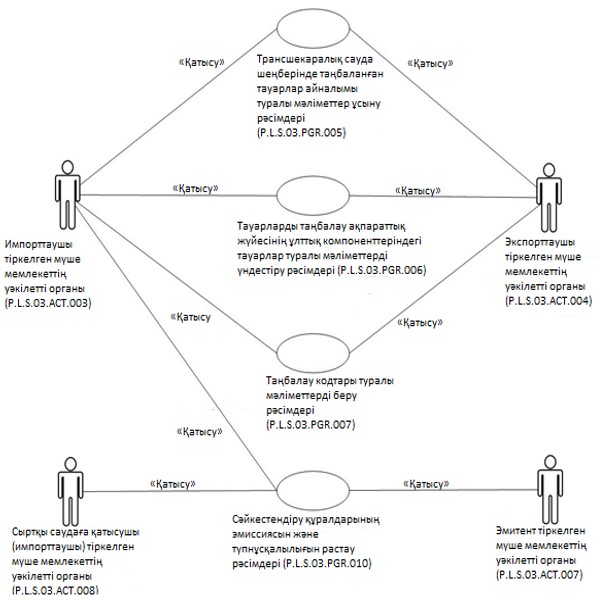 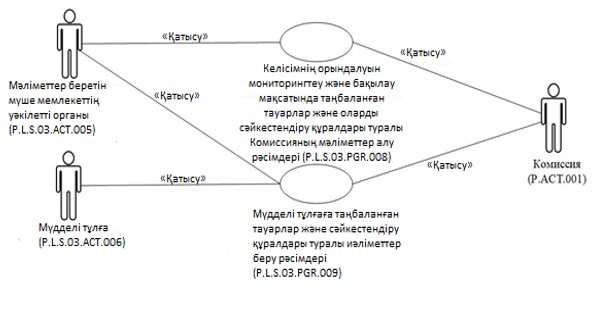 
      1-сурет. Жалпы процестің құрылымы
      13. Операциялардың тәптіштелген сипаттамасын қоса алғанда, өз мақсаты бойынша топтастырылған жалпы процесс рәсімдерін орындау тәртібі осы Қағидалардың VІІІ бөлімінде келтірілген.
      14. Рәсімдердің әрбір тобы үшін жалпы процесс рәсімдері мен оларды орындау тәртібінің арасындағы байланысты көрсететін жалпы схема келтіріледі. Рәсімдердің жалпы схемасы UML (модельдеудің бірдейлендірілген тілі – Unified Modeling Language) пайдаланыла отырып құрылған және мәтіндік сипаттамамен жабдықталған. 4. Трансшекаралық сауда шеңберіндегі таңбаланған тауарлар айналымы туралы мәліметтер беру рәсімдерінің тобы
      15. Импорттаушыдан тауарларды таңбалау ақпараттық жүйесінің ұлттық компонентіне сатып алынған тауарларға қондырылған және (немесе) тауардың дара тұтынушылық қаптамасына, тауарлардың топтық немесе көліктік қаптамаларына қондырылған сәйкестендіру құралдары туралы мәліметтерді қамтитын сұрау салу келіп түскен жағдайда, егер қаптамалардың мұндай түрлерін таңбалау Одақ құқығымен көзделсе, импорттаушы тіркелген мүше мемлекеттің уәкілетті органы алынған ақпаратты экспорттаушы тіркелген мүше мемлекеттің уәкілетті органына жібереді. Экспорттаушы тіркелген мүше мемлекеттің уәкілетті органы сұрау салуда көрсетілген сәйкестендіру құралдарымен таңбаланған және (немесе) тауардың дара тұтынушылық қаптамасына және (немесе) сәйкестендіру құралдары сұрау салуда көрсетілген тауардың топтық немесе көліктік қаптамасына енгізілген тауарлар туралы мәліметтерді, сондай-ақ осындай тауарлардың мәртебесі туралы мәліметтерді, не сұратылған мәліметтердің жоқтығы туралы ақпаратты қалыптастырады және импорттаушы тіркелген мүше мемлекеттің уәкілетті органына ұсынады. Ақпараттық өзара іс-қимылды жүзеге асыру кезінде "Трансшекаралық сауда шеңберінде сатып алынып таңбаланған тауарлар туралы мәліметтер сұрату және беру" (P.LS.03.PRC.010) рәсімі орындалады.
      Тауарларды таңбалау ақпараттық жүйесінің ұлттық компонентіне таңбаланған тауарларды импорттаушының есепке алуға қабылдағаны туралы мәліметтер келіп түскен жағдайда, импорттаушы тіркелген мүше мемлекеттің уәкілетті органы есепке алуға қабылданған таңбаланған тауарлар мен олардың сәйкестендіру құралдары туралы мәліметтерді қалыптастырады және экспорттаушы тіркелген мүше мемлекеттің уәкілетті органына жібереді. Экспорттаушы тіркелген мүше мемлекеттің уәкілетті органы осындай мәліметтерді қабылдауды және өңдеуді жүзеге асырады. Ақпараттық өзара іс-қимылды жүзеге асыру кезінде "Трансшекаралық сауда шеңберінде сатып алынған, есепке алуға қабылданатын таңбаланған тауарлар туралы мәліметтер беру" (P.LS.03.PRC.011) рәсімі орындалады.
      Тауарларды таңбалау ақпараттық жүйесінің ұлттық компонентіне таңбаланған тауарларды импорттаушының есепке алуға қабылдаудан бас тартуы туралы мәліметтер келіп түскен жағдайда, импорттаушы тіркелген мүше мемлекеттің уәкілетті органы импорттаушы есепке алуға қабылдаудан бас тартқан таңбаланған тауарлар мен олардың сәйкестендіру құралдары туралы мәліметтерді қалыптастырады және оларды экспорттаушы тіркелген мүше мемлекеттің уәкілетті органына жібереді. Экспорттаушы тіркелген мүше мемлекеттің уәкілетті органы осындай мәліметтерді қабылдауды және өңдеуді жүзеге асырады. Ақпараттық өзара іс-қимылды жүзеге асыру кезінде "Трансшекаралық сауда шеңберінде сатып алынып таңбаланған тауарларды есепке алуға қабылдаудан бас тарту туралы мәліметтер беру" (P.LS.03.PRC.012) рәсімі орындалады.
      Экспорттаушыдан тауарларды таңбалау ақпараттық жүйесінің ұлттық компонентіне трансшекаралық сауда шеңберінде сатылып таңбаланған тауарлар туралы ақпарат келіп түскен жағдайда және егер Одақ құқығында осындай тауарлар үшін ақпараттандырудың тиісті рәсімі көзделген жағдайда, экспорттаушы тіркелген уәкілетті орган таңбаланған осындай тауарлар және сатылған тауарларға қондырылған және (немесе) тауарлардың дара тұтынушылық қаптамасына, тауарлардың топтық немесе көліктік қаптамаларына қондырылған сәйкестендіру құралдары туралы алынған ақпаратты, егер қаптамалардың осындай түрлерін таңбалау Одақ құқығында көзделсе, импорттаушы тіркелген мүше мемлекеттің уәкілетті органына жібереді. Импорттаушы тіркелген мүше мемлекеттің уәкілетті органы осындай мәліметтерді қабылдауды және өңдеуді жүзеге асырады. Ақпараттық өзара іс-қимылды жүзеге асыру кезінде "Экспорттаушының (сатушының) трансшекаралық сауда шеңберінде таңбаланған тауарларды сатуы туралы хабардар ету" (P.LS.03.PRC.013) рәсімі орындалады. 
      Экспорттаушыдан тауарларды таңбалау ақпараттық жүйесінің ұлттық компонентіне трансшекаралық сауда шеңберінде сатылып таңбаланған тауарлар туралы бұрын берілген ақпараттың күшін жою қажеттігі туралы ақпарат келіп түскен жағдайда және егер экспорттаушы тіркелген мүше мемлекеттің уәкілетті органы "Экспорттаушының (сатушының) трансшекаралық сауда шеңберінде таңбаланған тауарларды сатуы туралы хабардар ету" (P.LS.03.PRC.013) рәсімінің шеңберінде хабардар етудің тиісті рәсімін бұған дейін орындаған жағдайда, экспорттаушы тіркелген мүше мемлекеттің уәкілетті органы осындай таңбаланған тауарлар және сатылған тауарларға қондырылған және (немесе) тауарлардың дара тұтынушылық қаптамасына, тауарлардың топтық немесе көліктік қаптамаларына қондырылған сәйкестендіру құралдары туралы алынған ақпаратты, егер қаптамалардың осындай түрлерін таңбалау Одақ құқығында көзделсе, импорттаушы тіркелген мүше мемлекеттің уәкілетті органына жібереді. Импорттаушы тіркелген мүше мемлекеттің уәкілетті органы осындай мәліметтерді қабылдауды және өңдеуді жүзеге асырады. Ақпараттық өзара іс-қимылды жүзеге асыру кезінде "Экспорттаушының (сатушының) трансшекаралық сауда шеңберінде таңбаланған тауарларды сатуы туралы мәліметтердің күшін жою" (P.LS.03.PRC.014) рәсімі орындалады. 
      16. Трансшекаралық сауда шеңберіндегі таңбаланған тауарлар айналымы туралы мәліметтер беру рәсімдері тобының келтірілген сипаттамасы 2-суретте көрсетілген.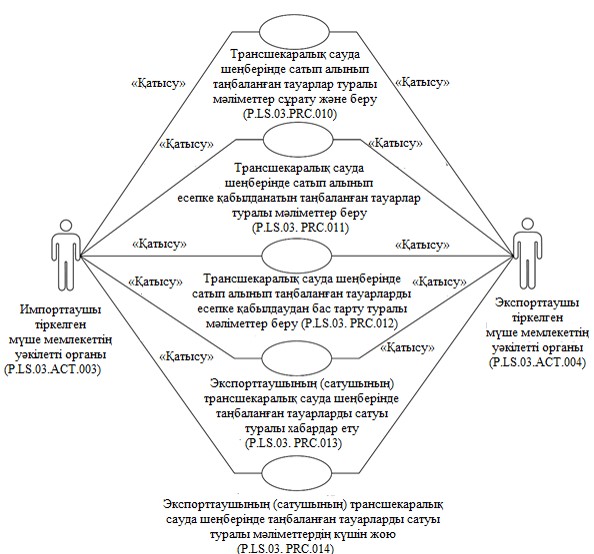 
      2-сурет. Трансшекаралық сауда шеңберіндегі таңбаланған тауарлар айналымы туралы мәліметтер беру рәсімдері тобының жалпы схемасы
      17. Трансшекаралық сауда шеңберіндегі таңбаланған тауарлар айналымы туралы мәліметтер беру рәсімдерінің тобына кіретін жалпы процесс рәсімдерінің тізбесі 2-кестеде келтірілген.
      2-кесте Трансшекаралық сауда шеңберіндегі таңбаланған тауарлар айналымы туралы мәліметтер беру рәсімдерінің тобына кіретін жалпы процесс рәсімдерінің тізбесі 5. Тауарларды таңбалау ақпараттық жүйесінің ұлттық компоненттеріндегі тауарлар туралы мәліметтерді үндестіру рәсімдерінің тобы
      18. Экспорттаушының тауарларды таңбалау ақпараттық жүйесінің ұлттық компонентіне оларды таңбалау Одақтың құқығына немесе ұлттық заңнамаға сәйкес мүше мемлекеттерде жүзеге асырылатын және оларды сатуды трансшекаралық сауда шеңберінде жүзеге асыру жоспарланып отырған тауар туралы ақпарат келіп түскен жағдайда, экспорттаушы тіркелген мүше мемлекеттің уәкілетті органы тауар туралы алынған мәліметтерді импорттаушы тіркелген мүше мемлекеттің уәкілетті органына жібереді. Импорттаушы тіркелген мүше мемлекеттің уәкілетті органы осындай мәліметтерді қабылдауды және өңдеуді жүзеге асырады. Ақпараттық өзара іс-қимылды жүзеге асыру кезінде "Басқа мүше мемлекеттердің уәкілетті органдарына тауарларды таңбалау ақпараттық жүйесінің ұлттық компонентіне енгізілген тауар туралы мәліметтер беру" (P.LS.03.PRC.015) рәсімі орындалады.
      Экспорттаушыдан тауарларды таңбалау ақпараттық жүйесінің ұлттық компонентіне оларды таңбалау Одақтың құқығына немесе ұлттық заңнамаға сәйкес мүше мемлекеттерде жүзеге асырылатын және оларды сатуды трансшекаралық сауда шеңберінде жүзеге асыру жоспарланып отырған тауар туралы өзгертілген ақпарат келіп түскен жағдайда, экспорттаушы тіркелген мүше мемлекеттің уәкілетті органы тауар туралы алынған өзгертілген мәліметтерді импорттаушы тіркелген мүше мемлекеттің уәкілетті органына жібереді. Импорттаушы тіркелген мүше мемлекеттің уәкілетті органы осындай мәліметтерді қабылдауды және өңдеуді жүзеге асырады. Ақпараттық өзара іс-қимылды жүзеге асыру кезінде "Басқа мүше мемлекеттердің уәкілетті органдарына тауарларды таңбалау ақпараттық жүйесінің ұлттық компонентіне енгізілген тауар туралы өзгертілген мәліметтер беру" (P.LS.03.PRC.016) рәсімі орындалады.
      19. Тауарларды таңбалау ақпараттық жүйесінің ұлттық компоненттеріндегі тауарлар туралы мәліметтерді үндестіру рәсімдері тобының келтірілген сипаттамасы 3-суретте көрсетілген.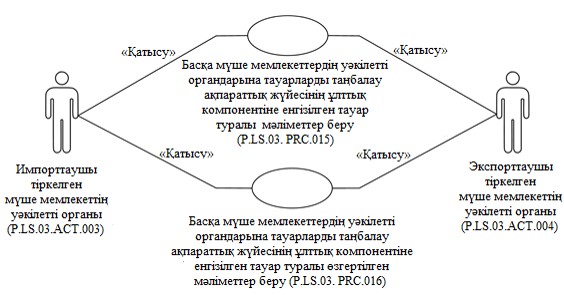 
      3-сурет. Тауарларды таңбалау ақпараттық жүйесінің ұлттық компоненттеріндегі тауарлар туралы мәліметтерді үндестіру рәсімдері тобының жалпы схемасы
      20. Тауарларды таңбалау ақпараттық жүйесінің ұлттық компоненттеріндегі тауарлар туралы мәліметтерді үндестіру рәсімдері тобына кіретін жалпы процесс рәсімдерінің тізбесі 3-кестеде келтірілген.
      3-кесте Тауарларды таңбалау ақпараттық жүйесінің ұлттық компоненттеріндегі тауарлар туралы мәліметтерді үндестіру рәсімдері тобына кіретін жалпы процесс рәсімдерінің тізбесі 6. Таңбалау кодтары туралы мәліметтер беру рәсімдерінің тобы
      21. Тауарларды таңбалау жүйесінің базалық моделінің III бөлімінде айқындалған өзара іс-қимылды іске асыру кезінде шаруашылық жүргізуші субъектіден тауарларды таңбалаудың ақпараттық жүйесінің ұлттық компонентіне сәйкестендіру құралдарын қалыптастыру және оларды  трансшекаралық сауда шеңберінде сатуды жүзеге асыру жоспарланып отырған тауарларға салу үшін таңбалау кодтарын генерациялауға сұрау салу келіп түскен жағдайда, экспорттаушы тіркелген мүше мемлекеттің уәкілетті органы импорттаушы тіркелген мүше мемлекеттің уәкілетті органына таңбалау кодтарын генерациялауға тапсырыс беру үшін шаруашылық жүргізуші субъектіден алынған тауар туралы мәліметтерді, жібереді. Импорттаушы тіркелген мүше мемлекеттің уәкілетті органы осындай мәліметтерді қабылдауды және өңдеуді жүзеге асырады және экспорттаушы тіркелген мүше мемлекеттің уәкілетті органына тауар туралы алынған мәліметтерге сәйкес генерацияланған таңбалау кодтары туралы мәліметтерді қамтитын жауапты, не таңбалау кодтарын генерациялаудан бас тарту туралы ақпаратты жібереді. Ақпараттық өзара іс-қимылды жүзеге асыру кезінде "Таңбалау кодтарына тапсырыс беру және генерацияланған таңбалау кодтары туралы мәліметтер алу үшін мәліметтер беру" (P.LS.03.PRC.017) рәсімі орындалады. 
      Тауарларды таңбалау жүйесінің базалық моделінің III бөлімінде айқындалған өзара іс-қимылды іске асыру кезінде тауарларды таңбалаудың ақпараттық жүйесінің ұлттық компонентіне шаруашылық жүргізуші субъектіден сәйкестендіру құралдарын қалыптастыру үшін таңбалау кодтарын тіркеу және оларды трансшекаралық сауда шеңберінде сатуды жүзеге асыру жоспарланып отырған тауарларға салу үшін сұрау салу келіп түскен жағдайда, экспорттаушы тіркелген мүше мемлекеттің уәкілетті органы импорттаушы тіркелген мүше мемлекеттің уәкілетті органына шаруашылық жүргізуші субъектіден алынған таңбалау кодтарын тіркеу үшін тауар туралы мәліметтерді жібереді. Импорттаушы тіркелген мүше мемлекеттің уәкілетті органы осындай мәліметтерді қабылдауды және өңдеуді жүзеге асырады және экспорттаушы тіркелген мүше мемлекеттің уәкілетті органына тауар туралы алынған мәліметтерге сәйкес тіркелген таңбалау кодтары туралы мәліметтерді қамтитын жауапты, не таңбалау кодтарын тіркеуден бас тарту туралы ақпаратты жібереді. Ақпараттық өзара іс-қимылды жүзеге асыру кезінде "Таңбалау кодтарын тіркеу және тіркелген таңбалау кодтары туралы мәліметтер алу үшін мәліметтер беру" (P.LS.03.PRC.018) рәсімі орындалады.
      Шаруашылық жүргізуші субъектісі "Таңбалау кодтарына тапсырыс беру және генерацияланған таңбалау кодтары туралы мәліметтер алу үшін мәліметтер беру" (P.LS.03.PRC.017) немесе "Таңбалау кодтарын тіркеу және тіркелген таңбалау кодтары туралы мәліметтер алу үшін мәліметтер беру" (P.LS.03.PRC.018) рәсімдерінің шеңберінде генерацияланған таңбалау кодтары туралы мәліметтер немесе тіркелген таңбалау кодтары туралы мәліметтер алған жағдайда және осындай таңбалау кодтарын сәйкестендіру құралдарын қалыптастыру және оларды трансшекаралық саудаға арналған тауарларға қондыру  және осындай таңбалау кодтары туралы тиісті ақпаратты экспорттаушы тіркелген мүше мемлекеттің тауарларды таңбалау ақпараттық жүйесінің ұлттық компонентіне беру үшін экспорттаушы тіркелген мүше мемлекеттің уәкілетті органы шаруашылық жүргізуші субъектіден алынған таңбалау кодтарын пайдалану туралы ақпаратты импорттаушы тіркелген мүше мемлекеттің уәкілетті органына жібереді. Импорттаушы тіркелген мүше мемлекеттің уәкілетті органы осындай мәліметтерді қабылдауды және өңдеуді жүзеге асырады және экспорттаушы тіркелген мүше мемлекеттің уәкілетті органына таңбалау кодтарын пайдалану туралы ақпаратты өңдеу нәтижелері туралы хабарлама береді. Ақпараттық өзара іс-қимылды жүзеге асыру кезінде "Шаруашылық жүргізуші субъектінің таңбалау кодтарын пайдалану туралы ақпарат беруі" (P.LS.03.PRC.019) рәсімі орындалады.
      22. Таңбалау кодтары туралы мәліметтер беру рәсімдері тобының келтірілген сипаттамасы 4-суретте көрсетілген.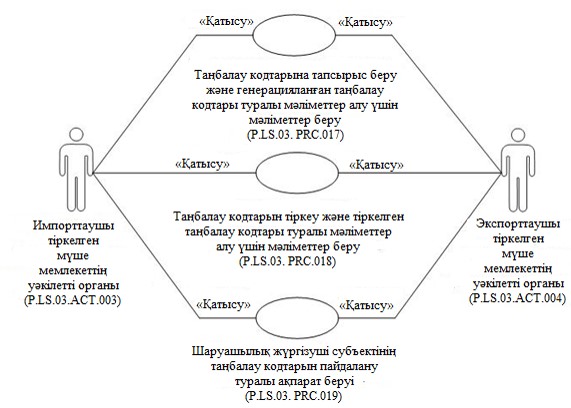 
      4-сурет. Таңбалау кодтары туралы мәліметтер беру рәсімдері тобының жалпы схемасы
      23. Таңбалау кодтары туралы мәліметтер беру рәсімдерінің тобына кіретін жалпы процесс рәсімдерінің тізбесі 4-кестеде келтірілген.
      4-кесте Таңбалау кодтары туралы мәліметтер беру рәсімдерінің тобына кіретін жалпы процесс рәсімдерінің тізбесі 7. Келісімнің орындалуын мониторингтеу және бақылау мақсатында таңбаланған тауарлар мен олардың сәйкестендіру құралдары туралы мәліметтерді Комиссияның алуы рәсімдерінің тобы
      24. Комиссия Келісімнің орындалуын мониторингтеу және бақылау мақсатында мүше мемлекеттің мәліметтер беретін уәкілетті органынан таңбаланған тауарлар мен олардың сәйкестендіру құралдары туралы мәліметтерді сұратады. Мүше мемлекеттің мәліметтер беретін уәкілетті органы алынған сұрау салуды өңдейді және сұрау салуда көрсетілген параметрлерге сәйкес мәліметтер береді.
      Ақпараттық өзара іс-қимылды жүзеге асыру кезінде "Келісімнің орындалуын мониторингтеу және бақылау мақсатында таңбаланған тауарлар мен олардың сәйкестендіру құралдары туралы мәліметтерді Комиссияның алуы" (P.LS.03.PRC.020) рәсімі орындалады.
      25. Келісімнің орындалуын мониторингтеу және бақылау мақсатында таңбаланған тауарлар мен олардың сәйкестендіру құралдары туралы мәліметтерді Комиссияның алуы рәсімдері тобының келтірілген сипаттамасы 5-суретте көрсетілген.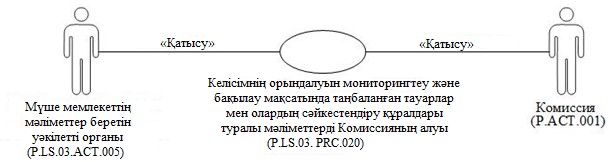 
      5-сурет. Келісімнің орындалуын мониторингтеу және бақылау мақсатында таңбаланған тауарлар мен олардың сәйкестендіру құралдары туралы мәліметтерді Комиссияның алуы рәсімдері тобының жалпы схемасы
      26. Келісімнің орындалуын мониторингтеу және бақылау мақсатында таңбаланған тауарлар мен олардың сәйкестендіру құралдары туралы мәліметтерді Комиссияның алуы рәсімдерінің тобына кіретін жалпы процесс рәсімдерінің тізбесі 5-кестеде келтірілген.
      5-кесте Келісімнің орындалуын мониторингтеу және бақылау мақсатында таңбаланған тауарлар мен олардың сәйкестендіру құралдары туралы мәліметтерді Комиссияның алуы рәсімдерінің тобына кіретін жалпы процесс рәсімдерінің тізбесі 8. Мүдделі тұлғаға таңбаланған тауар мен сәйкестендіру құралы туралы мәліметтер беру рәсімдерінің тобы
      27. Мүдделі тұлға таңбаланған тауар мен сәйкестендіру құралы туралы мәліметтерді тауарларды таңбалаудың ақпараттық жүйесі ұлттық компонентінің ақпараттық сервистерін не Одақтың ақпараттық порталына орналастырылған тауарларды таңбалау ақпараттық жүйесінің интеграциялық компонентінің құрамындағы ақпараттық сервистерді пайдалану арқылы алады. 
      Мүдделі тұлғаға Одақтың ақпараттық порталына орналастырылған тауарларды таңбалау ақпараттық жүйесінің интеграциялық компонентінің құрамындағы ақпараттық сервистер арқылы таңбаланған тауар мен сәйкестендіру құралы туралы мәліметтер беру кезінде "Тауарларды таңбалаудың ақпараттық жүйесі интеграциялық компонентінің ақпараттық сервистері арқылы таңбаланған тауар мен сәйкестендіру құралы туралы мәліметтер беру" (P.LS.03.PRC.021) рәсімі орындалады, оны орындау барысында мүдделі тұлға Одақтың ақпараттық порталына орналастырылған тауарларды таңбалау ақпараттық жүйесінің интеграциялық компонентінің құрамындағы ақпараттық сервистер арқылы сұрау салу қалыптастырады, соған сәйкес Комиссия мәліметтер беретін уәкілетті органнан таңбаланған тауар мен сәйкестендіру құралы туралы мәліметтер сұратады және алады, ал сұрау салуды өңдеу нәтижелері алынған кезде алынған мәліметтерді  Одақтың ақпараттық порталына орналастырылған тауарларды таңбалау ақпараттық жүйесінің интеграциялық компонентінің құрамындағы ақпараттық сервистер арқылы мүдделі тұлғаға ұсынады. 
      28. Мүдделі тұлғаға таңбаланған тауар мен сәйкестендіру құралы туралы мәліметтер беру рәсімдері тобының келтірілген сипаттамасы 6-суретте көрсетілген.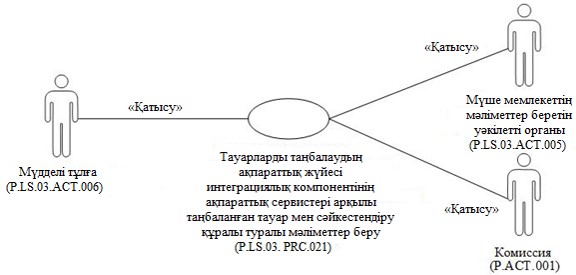 
      6-сурет. Мүдделі тұлғаға таңбаланған тауар мен сәйкестендіру құралы туралы мәліметтер беру рәсімдері тобының жалпы схемасы
      29. Мүдделі тұлғаға таңбаланған тауар мен сәйкестендіру құралы туралы мәліметтер беру рәсімдері тобына кіретін жалпы процесс рәсімдерінің тізбесі 6-кестеде келтірілген.
      6-кесте Мүдделі тұлғаға таңбаланған тауар мен сәйкестендіру құралы туралы мәліметтер беру рәсімдері тобына кіретін жалпы процесс рәсімдерінің тізбесі 9. Эмиссияны және сәйкестендіру құралдарының түпнұсқалылығын растау рәсімдерінің тобы
      30. Тауарларды таңбалаудың ақпараттық жүйесінің ұлттық компонентіне шаруашылық жүргізуші субъектіден үшінші елден әкелінетін және сәйкестендіру құралдарын өзара тану іске асырылған басқа мүше мемлекетте эмиссияланған бірдейлендіру құралдарымен таңбаланған тауарлар туралы ақпарат келіп түскен жағдайда, сыртқы саудаға қатысушы (импорттаушы) тіркелген мүше мемлекеттің уәкілетті органы тауарларды таңбалаудың ақпараттық жүйесінің ұлттық компонентіне сыртқы саудаға қатысушы (импорттаушы) тіркелген мүше мемлекеттің уәкілетті органы эмитент тіркелген мүше мемлекеттің уәкілетті органына үшінші елдерден әкелінетін тауарлардың санаттары туралы мәліметтерді және оларға салынған сәйкестендіру құралдары туралы мәліметтерді қамтитын тауарлардың эмиссиясын және айналымға енгізу мүмкіндігін растауға сұрау салуды жібереді. Эмитент тіркелген мүше мемлекеттің уәкілетті органы сыртқы саудаға қатысушы (импорттаушы) тіркелген мүше мемлекеттің уәкілетті органына алынған сұрау салуды өңдеу нәтижелері туралы мәліметтерді қамтитын жауапты қалыптастырады және ұсынады. Ақпараттық өзара іс-қимылды жүзеге асыру кезінде "Сәйкестендіру құралдарының эмиссиясын және үшінші елдерден импортталатын тауарларды айналымға енгізу мүмкіндігін растау" (P. LS.03.PRC.022) рәсімі орындалады.
      Трансшекаралық сауда шеңберінде өткізілген таңбаланған тауарларды сәйкестендіру құралдарының түпнұсқалығын тексеруді жүзеге асыру қажет болған кезде импорттаушы тіркелген мүше мемлекеттің уәкілетті органы эмитент тіркелген мүше мемлекеттің уәкілетті органына сәйкестендіру құралдары туралы мәліметтерді қамтитын сәйкестендіру құралдарының түпнұсқалығын растауға сұрау салу жібереді. Эмитент тіркелген мүше мемлекеттің уәкілетті органы импорттаушы тіркелген мүше мемлекеттің уәкілетті органына алынған сұрау салуды өңдеу нәтижелері туралы мәліметтерді қамтитын жауапты қалыптастырады және ұсынады. Ақпараттық өзара іс-қимылды жүзеге асыру кезінде "Сәйкестендіру құралдарының түпнұсқалығын растау" (P. LS.03.PRC.023) рәсімі орындалады.
      31. Сәйкестендіру құралдарының эмиссиясын және түпнұсқалығын растау рәсімдері тобының келтірілген сипаттамасы 7-суретте көрсетілген.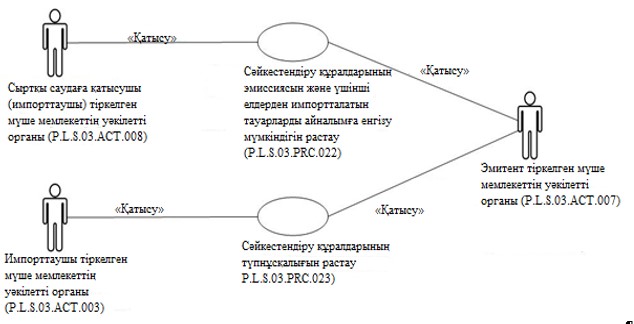 
      7-сурет. Сәйкестендіру құралдарының эмиссиясын және түпнұсқалығын растау рәсімдері тобының жалпы схемасы
      32. Сәйкестендіру құралдарының эмиссиясын және түпнұсқалығын растау рәсімдерінің тобына кіретін жалпы процесс рәсімдерінің тізбесі 7-кестеде келтірілген.
      7-кесте V. Жалпы процестің ақпараттық объектілері
      33. Жалпы процеске қатысушылардың арасындағы ақпараттық өзара іс-қимыл процесінде олар туралы және олардан мәліметтер берілетін ақпараттық объектілердің тізбесі 8-кестеде келтірілген.
      8-кесте Ақпараттық объектілердің тізбесі VI. Жалпы процеске қатысушылардың жауапкершілігі
      34. Комиссияның ақпараттық өзара іс-қимылға қатысатын лауазымды тұлғалары мен қызметкерлерін мәліметтерді берудің уақтылылығын және толықтығын қамтамасыз етуге бағытталған талаптарды сақтамағаны үшін тәртіптік жауапкершілікке тарту 2014 жылғы 29 мамырдағы Еуразиялық экономикалық одақ туралы шартқа, Одақ құқығын құрайтын өзге де халықаралық шарттар мен актілерге сәйкес, ал мүше мемлекеттердің уәкілетті органдарының лауазымды тұлғалары мен қызметкерлерін тәртіптік жауапкершілікке тарту – мүше мемлекеттердің заңнамасына сәйкес жүзеге асырылады. VII. Жалпы процестің анықтамалықтары мен сыныптауыштары
      Жалпы процестің анықтамалықтары мен сыныптауыштарының тізбесі 9-кестеде келтірілген.
      9-кесте  Жалпы процестің анықтамалықтары мен сыныптауыштарының тізбесі VIII. Жалпы процестің рәсімдері 1. Трансшекаралық сауда шеңберінде таңбаланған тауардың айналымы туралы мәліметтер беру рәсімдері "Трансшекаралық сауда шеңберінде сатып алынып таңбаланған тауарлар туралы мәліметтер сұрату және беру" (P.LS.03.PRC.010) рәсімі
      33. "Трансшекаралық сауда шеңберінде сатып алынып таңбаланған тауарлар туралы мәліметтер сұрату және беру" (P.LS.03.PRC.010) рәсімін орындау схемасы 8-суретте көрсетілген.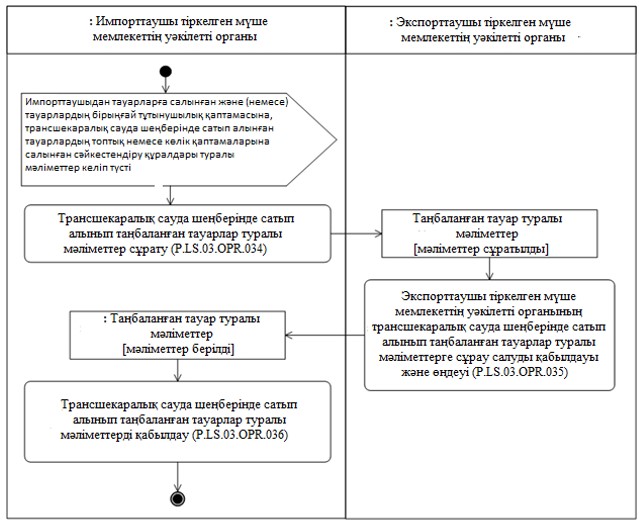 
      8-сурет. "Трансшекаралық сауда шеңберінде сатып алынып таңбаланған тауарлар туралы мәліметтер сұрату және беру" (P.LS.03.PRC.010) рәсімін орындау схемасы
      37. "Трансшекаралық сауда шеңберінде сатып алынып таңбаланған тауарлар туралы мәліметтер сұрату және беру" (P.LS.03.PRC.010) рәсімін импорттаушыдан тауарларға қондырылған және (немесе) трансшекаралық сауда шеңберінде сатып алынған тауарлардың жеке-дара тұтынушылық қаптамасына, егер қаптамалардың осындай түрлерін таңбалау Одақ құқығында көзделсе, тауарлардың топтық немесе көліктік қаптамаларына қондырылған сәйкестендіру құралдары туралы мәліметтер келіп түскен кезде мүше мемлекеттің уәкілетті органы орындайды.
      "Трансшекаралық сауда шеңберінде сатып алынып таңбаланған тауарлар туралы мәліметтер сұрату және беру" (P.LS.03.PRC.010) рәсімі мына шарттардың бірі сақталған жағдайда орындалады:
      а) импорттаушы ұсынған тауарларға қондырылған және (немесе) трансшекаралық сауда шеңберінде сатып алынған тауарлардың жеке-дара тұтынушылық қаптамасына, тауарлардың топтық немесе көліктік қаптамаларына қондырылған сәйкестендіру құралдары туралы мәліметтер импорттаушы тіркелген мүше мемлекеттің тауарларды таңбалау ақпараттық жүйесінің ұлттық компонентінде жоқ;
      б) импорттаушы ұсынған тауарларға қондырылған және (немесе) трансшекаралық сауда шеңберінде сатып алынған тауарлардың жеке-дара тұтынушылық қаптамасына, тауарлардың топтық немесе көліктік қаптамаларына қондырылған сәйкестендіру құралдары туралы мәліметтер импорттаушы тіркелген мүше мемлекеттің тауарларды таңбалау ақпараттық жүйесінің ұлттық компонентінде бар, бұл ретте импорттаушы тіркелген мүше мемлекеттің тауарларды таңбалау ақпараттық жүйесінің ұлттық компонентіндегі осындай таңбаланған тауарлардың ағымдағы мәртебесі мына мәндердің біріне сәйкес келеді:
      басқа мүше мемлекеттің импорттаушысының трансшекаралық сауда шеңберінде сатып алынған тауарды есепке қабылдауына байланысты белгіленген "тауар айналымнан шығарылды";
      тауардың трансшекаралық сауда шеңберінде экспорттаушыға қайтарылуына байланысты немесе экспорттаушы ұсынған трансшекаралық сауда шеңберінде сатылған (сатуға арналған) тауар туралы ақпараттың күші жойылуына байланысты белгіленген "жай-күйі айқындалмады".
      38. Осы Қағидалардың 34-тармағында белгіленген шарттар сақталған жағдайда "Трансшекаралық сауда шеңберінде сатып алынып таңбаланған тауарлар туралы мәліметтер сұрату" (P.LS.03.OPR.034) операциясы орындалады, оны орындау нәтижелері бойынша импорттаушы тіркелген мүше мемлекеттің уәкілетті органы трансшекаралық сауда шеңберінде сатып алынған, тауарларға қондырылған және (немесе) трансшекаралық сауда шеңберінде сатып алынған тауарлардың жеке-дара тұтынушылық қаптамасына, тауарлардың топтық немесе көліктік қаптамаларына қондырылған сәйкестендіру құралдары туралы мәліметтерді қамтитын сұрау салуды қалыптастырады және оны экспорттаушы тіркелген мүше мемлекеттің уәкілетті органына жібереді. 
      39. Экспорттаушы тіркелген мүше мемлекеттің уәкілетті органы трансшекаралық сауда шеңберінде сатып алынып таңбаланған тауарлар туралы мәліметтерге сұрау салуды алған кезде "Экспорттаушы тіркелген мүше мемлекеттің уәкілетті органының трансшекаралық сауда шеңберінде сатып алынып таңбаланған тауарлар туралы мәліметтерге сұрау салуын қабылдап алуы және өңдеуі" (P.LS.03.OPR.035) операциясы орындалады.
      "Экспорттаушы тіркелген мүше мемлекеттің уәкілетті органының трансшекаралық сауда шеңберінде сатып алынып таңбаланған тауарлар туралы мәліметтерге сұрау салуын қабылдап алуы және өңдеуі" (P.LS.03.OPR.035) операциясын орындау нәтижелері бойынша экспорттаушы тіркелген мүше мемлекеттің уәкілетті органы трансшекаралық сауда шеңберінде сатып алынып таңбаланған тауарлар туралы мәліметтерге сұрау салуды өңдеу нәтижелері туралы, экспорттаушы тіркелген мүше мемлекеттің тауарларды таңбалау ақпараттық жүйесінің ұлттық компонентіндегі деректерге сәйкес тауарлар мен олардың мәртебелері туралы мәліметтерді, оның ішінде жеке-дара тұтынушылық қаптаманы иеленетін және (немесе) алынған сұрау салуда көрсетілген сәйкестендіру құралдары қондырылған тауарлардың топтық немесе көліктік қаптамасына енгізілген тауарлар туралы мәліметтерді қамтитын хабарламаны қалыптастырады және оны импорттаушы тіркелген мүше мемлекеттің уәкілетті органына жібереді.
      40. Трансшекаралық сауда шеңберінде сатып алынып таңбаланған тауарлар туралы мәліметтерге сұрау салуды өңдеу нәтижесі туралы хабарлама келіп түскен кезде импорттаушы тіркелген мүше мемлекеттің уәкілетті органы "Трансшекаралық сауда шеңберінде сатып алынып таңбаланған тауарлар туралы мәліметтерді қабылдап алу" (P.LS.03.OPR.036) операциясын орындайды. Операцияны орындау нәтижесінде таңбаланған тауарлар, олардың мәртебесі, өңдеу нәтижелері туралы мәліметтер, оның ішінде жеке-дара тұтынушылық қаптаманы иеленетін тауарлар туралы мәліметтер, сондай-ақ экспорттаушы тіркелген мүше мемлекеттің уәкілетті органы ұсынған тауарлардың топтық немесе көліктік қаптамасына енгізілген тауарлар туралы мәліметтер төмендегі қағидаларға сәйкес импорттаушы тіркелген мүше мемлекеттің тауарларды таңбалау ақпараттық жүйесінің ұлттық компоненті шеңберінде ескеріледі:
      а) импорттаушы тіркелген мүше мемлекеттің тауарларды таңбалау ақпараттық жүйесінің ұлттық компонентінде таңбаланған тауарлар үшін (оның ішінде жеке-дара тұтынушылық қаптаманы иеленетін немесе тауарлардың топтық немесе көліктік қаптамасына енгізілген тауарлар үшін) "тауар трансшекаралық сауда шеңберінде сатылды (сатуға арналды)" мәніне сәйкес келетін мәртебе белгіленеді, олар туралы алынған мәліметтер бір мезгілде мына шарттарға сәйкес келеді:
      таңбаланған тауарлар туралы алынған мәліметтер "тауар трансшекаралық сауда шеңберінде сатылды (сатуға арналды)" мәніне сәйкес келетін тауарлар мәртебесін қамтиды;
      таңбаланған тауарлар туралы алынған мәліметтер "мәліметтер өңделді" мәніне сәйкес келетін мәліметтерді өңдеу нәтижесінің кодын қамтиды;
      таңбаланған тауарлар туралы алынған мәліметтердің құрамындағы таңбаланған тауарларды экспорттаушы (сатушы) және импорттаушы (сатып алушы) туралы мәліметтер импорттаушы ұсынған және импорттаушы тіркелген мүше мемлекеттің тауарларды таңбалау ақпараттық жүйесінің ұлттық компонентінде сақталатын таңбаланған тауарларды экспорттаушы (сатушы) және импорттаушы (сатып алушы) туралы мәліметтерге сәйкес келеді;
      б) ол туралы алынған мәліметтер осы тармақтың "а" тармақшасында келтірілген шарттарға сәйкес келмейтін таңбаланған тауарлар үшін импорттаушы тіркелген мүше мемлекеттің тауарларды таңбалау ақпараттық жүйесінің ұлттық компонентінде тауарлардың айналымын одан әрі талдау мен бақылауды қамтамасыз ету мақсатында "тауар трансшекаралық сауда шеңберінде сатылды (сатуға арналды)" мәніне сәйкес келетін мәртебе белгілеудің мүмкін еместігі қамтамасыз етіледі.
      41. Импорттаушы тіркелген мүше мемлекеттің тауарларды таңбалау ақпараттық жүйесінің ұлттық компонентіндегі өңдеу, экспорттаушы тіркелген мүше мемлекеттің уәкілетті органы ұсынған таңбаланған тауарлар және олардың мәртебесі туралы мәліметтер, оның ішінде жеке-дара тұтынушылық қаптаманы иеленетін тауарлар туралы және (немесе) тауарлардың топтық немесе көліктік қаптамасына енгізілген, оларға сәйкестендіру құралдары қондырылған тауарлар туралы мәліметтер және осындай мәліметтерді импорттаушы тіркелген мүше мемлекеттің тауарларды таңбалау ақпараттық жүйесінің ұлттық компонентінде есепке алу: таңбаланған тауарлар үшін "тауар трансшекаралық сауда шеңберінде сатылды (сатуға арналды)" және (немесе) осындай тауарлардың айналымын одан әрі талдау мен бақылауды қамтамасыз ету мақсатында таңбаланған тауар үшін осындай мәртебе белгіленбейтіні туралы ақпаратты есепке алу "Трансшекаралық сауда шеңберінде сатып алынып таңбаланған тауарлар туралы мәліметтер сұрату және беру" (P.LS.03.PRC.010) рәсімін орындау нәтижесі болып табылады.
      42. "Трансшекаралық сауда шеңберінде сатып алынып таңбаланған тауарлар туралы мәліметтер сұрату және беру" (P.LS.03.PRC.010) рәсімінің шеңберінде орындалатын жалпы процесс операцияларының тізбесі 10-кестеде келтірілген.
      10-кесте "Трансшекаралық сауда шеңберінде сатып алынып таңбаланған тауарлар туралы мәліметтер сұрату және беру" (P.LS.03.PRC.010) рәсімінің шеңберінде орындалатын жалпы процесс операцияларының тізбесі
      11-кесте "Трансшекаралық сауда шеңберінде сатып алынып таңбаланған тауарлар туралы мәліметтер сұрату" (P.LS.03.OPR.034) операциясының сипаттамасы
      12-кесте "Экспорттаушы тіркелген мүше мемлекеттің уәкілетті органының трансшекаралық сауда шеңберінде сатып алынып таңбаланған тауарлар туралы мәліметтерге сұрау салуды қабылдауы және өңдеуі" (P.LS.03.OPR.035) операциясының сипаттамасы
      13-кесте "Трансшекаралық сауда шеңберінде сатып алынып таңбаланған тауарлар туралы мәліметтерді қабылдап алу" (P.LS.03.OPR.036) операциясының сипаттамасы "Трансшекаралық сауда шеңберінде сатып алынған, есепке алуға қабылданатын таңбаланған тауарлар туралы мәліметтер беру" (P.LS.03.PRC.011) рәсімі
      43."Трансшекаралық сауда шеңберінде сатып алынған, есепке алуға қабылданатын таңбаланған тауарлар туралы мәліметтер беру" (P.LS.03.PRC.011) рәсімін орындау схемасы 9-суретте көрсетілген.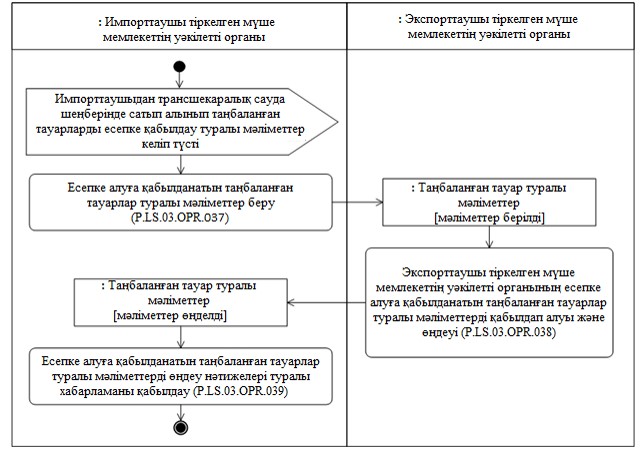 
      9-сурет. "Трансшекаралық сауда шеңберінде сатып алынған, есепке алуға қабылданатын таңбаланған тауарлар туралы мәліметтер беру" (P.LS.03.PRC.011) рәсімін орындау схемасы
      44. "Трансшекаралық сауда шеңберінде сатып алынған, есепке алуға қабылданатын таңбаланған тауарлар туралы мәліметтер беру" (P.LS.03.PRC.011) рәсімін импорттаушыдан трансшекаралық сауда шеңберінде сатып алынған, импорттаушы есепке алуға қабылдайтын таңбаланған тауарлар туралы мәліметтер келіп түскен кезде импорттаушы тіркелген мүше мемлекеттің уәкілетті органы орындайды.
      "Трансшекаралық сауда шеңберінде сатып алынған, есепке алуға қабылданатын таңбаланған тауарлар туралы мәліметтер беру" (P.LS.03.PRC.011) рәсімі мынадай шарттар сақталған жағдайда орындалады:
      а) таңбаланған тауарлар және трансшекаралық сауда шеңберінде сатып алынған тауарлардың жеке-дара тұтынушылық қаптамасына, тауарлардың топтық немесе көліктік қаптамаларына қондырылған, олар туралы мәліметтерді импорттаушы берген сәйкестендіру құралдары туралы мәліметтер импорттаушы тіркелген мүше мемлекеттің тауарларды таңбалау ақпараттық жүйесінің ұлттық компонентінде бар;
      б) импорттаушы тіркелген мүше мемлекеттің тауарларды таңбалау ақпараттық жүйесінің ұлттық компонентінде оларды есепке алуға қабылдау туралы мәліметтерді импорттаушы ұсынған таңбаланған тауарлардың, оның ішінде жеке-дара тұтынушылық қаптаманы иеленетін және (немесе) импорттаушы ұсынған сәйкестендіру құралдары қондырылған топтық немесе көліктік қаптамаларға енгізілген тауарлардың ағымдағы мәртебесі "тауар трансшекаралық сауда шеңберінде сатылды (сатуға арналды)" мәніне сәйкес келеді;
      в) импорттаушы берген таңбаланған тауарларды экспорттаушы (сатушы) және импорттаушы (сатып алушы) туралы мәліметтер импорттаушы тіркелген мүше мемлекеттің тауарларды таңбалау ақпараттық жүйесінің ұлттық компонентінде сақталатын таңбаланған тауарларды экспорттаушы (сатушы) және импорттаушы (сатып алушы) туралы мәліметтерге сәйкес келеді.
      45. Осы Қағидалардың 41-тармағында белгіленген шарттар сақталған жағдайда "Есепке алуға қабылданатын таңбаланған тауарлар туралы мәліметтер беру" (P.LS.03.OPR.037) операциясы орындалады, оны орындау нәтижелері бойынша импорттаушы тіркелген мүше мемлекеттің уәкілетті органы тауарларға және (немесе) тауарлардың жеке-дара тұтынушылық қаптамасына қондырылған сәйкестендіру құралдарын көрсете отырып немесе осындай тауарлардың топтық немесе көліктік қаптамасына қондырылған сәйкестендіру құралдарын көрсете отырып, трансшекаралық сауда шеңберінде сатып алынып таңбаланған тауарларды есепке алуға қабылдау туралы мәліметтерді қалыптастырады және оларды экспорттаушы тіркелген мүше мемлекеттің уәкілетті органына жібереді.
      46. Экспорттаушы тіркелген мүше мемлекеттің уәкілетті органы трансшекаралық сауда шеңберінде сатып алынған, есепке алуға қабылданатын  таңбаланған тауарлар туралы мәліметтерді алған кезде "Экспорттаушы тіркелген мүше мемлекеттің уәкілетті органының есепке алуға қабылданатын таңбаланған тауарлар туралы мәліметтерді қабылдап алуы және өңдеуі" (P.LS.03.OPR.038) операциясы орындалады.
      "Экспорттаушы тіркелген мүше мемлекеттің уәкілетті органының есепке алуға қабылданатын таңбаланған тауарлар туралы мәліметтерді қабылдап алуы және өңдеуі" (P.LS.03.OPR.038) операциясын орындау нәтижелері бойынша экспорттаушы тіркелген мүше мемлекеттің уәкілетті органы топтық немесе көліктік қаптамаларға енгізілмеген, оның ішінде жеке-дара тұтынушылық қаптаманы иеленетін тауаралардың әрқайсысы бойынша мәліметтерді өңдеу нәтижелері туралы ақпаратты, немесе импорттаушы тіркелген мүше мемлекеттің уәкілетті органы берген сәйкестендіру құралдары қондырылған топтық немесе көліктік қаптамаға енгізілген барлық тауарлар туралы мәліметтерді өңдеу нәтижесі туралы ақпаратты иеленетін есепке алуға қабылданатын таңбаланған тауарлар туралы мәліметтерді өңдеу нәтижесі туралы хабарламаны қалыптастырады және оны импорттаушы тіркелген мүше мемлекеттің уәкілетті органына жібереді.
      Топтық немесе көліктік қаптамаларға енгізілмеген, оның ішінде жеке-дара тұтынушылық қаптаманы иеленетін тауарлардың әрқайсысы бойынша мәліметтерді өңдеу нәтиже мынадай мәліметтерді қамтуы мүмкін:
      а) экспорттаушы тіркелген мүше мемлекеттің тауарларды таңбалау ақпараттық жүйесінің ұлттық компонентінде таңбаланған тауар үшін басқа мүше мемлекеттің импорттаушысының трансшекаралық сауда шеңберінде сатып алынған тауарды есепке алуға қабылдауына байланысты белгіленген "тауар айналымнан шығарылды" мәніне сәйкес келетін мәртебе белгілеу туралы мәліметтер;
      б) экспорттаушы тіркелген мүше мемлекеттің тауарларды таңбалау ақпараттық жүйесінің ұлттық компонентінде импорттаушы тіркелген мүше мемлекеттің уәкілетті органы берген сәйкестендіру құралы қондырылған таңбаланған тауар үшін "тауар айналымнан шығарылды" мәніне сәйкес келетін мәртебені мына шарттардың бірінің орындалуына байланысты: 
      егер экспорттаушы тіркелген мүше мемлекеттің уәкілетті органының трансшекаралық сауда шеңберінде сатып алынған, есепке алуға қабылданатын таңбаланған тауар туралы мәліметтер алуы сәтінде экспорттаушы тіркелген мүше мемлекеттің тауарларды таңбалау ақпараттық жүйесінің ұлттық компонентіндегі тауардың мәртебесі "тауар трансшекаралық сауда шеңберінде сатылды (сатуға арналды)" мәніне сәйкес келмейтін жағдайда;
      егер таңбаланған тауар үшін трансшекаралық сауда шеңберінде сатып алынған, есепке алуға қабылданатын таңбаланған тауарлар туралы мәліметтердің құрамында көрсетілген таңбаланған тауарды экспорттаушы (сатушы) және импорттаушы (сатып алушы) туралы мәліметтер экспорттаушы тіркелген мүше мемлекеттің тауарларды таңбалау ақпараттық жүйесінің ұлттық компонентінде сақталатын таңбаланған тауарды экспорттаушы (сатушы) және импорттаушы (сатып алушы) туралы мәліметтерге сәйкес келмеген жағдайда;
      егер экспорттаушы тіркелген мүше мемлекеттің тауарларды таңбалау ақпараттық жүйесінің ұлттық компонентінде трансшекаралық сауда шеңберінде сатып алынған, есепке алуға қабылданатын таңбаланған тауарлар туралы мәліметтердің құрамында көрсетілген мәліметтер табылмаған жағдайда белгіленбейтіні туралы мәліметтер.
      Импорттаушы тіркелген мүше мемлекеттің уәкілетті органы берген сәйкестендіру құралы қондырылған топтық немесе көліктік қаптамаға енгізілген барлық тауарлар туралы мәліметтерді өңдеу нәтижесі мәліметтердің мынадай түрлерін қамтуы мүмкін:
      а) экспорттаушы тіркелген мүше мемлекеттің тауарларды таңбалау ақпараттық жүйесінің ұлттық компонентінде импорттаушы тіркелген мүше мемлекеттің уәкілетті органы берген сәйкестендіру құралдары қондырылған тауарлардың топтық немесе көліктік қаптамаларына енгізілген барлық таңбаланған тауарлар үшін трансшекаралық сауда шеңберінде сатып алынған барлық тауарларды басқа мүше мемлекеттің импорттаушысының есепке алуға қабылдауына байланысты "тауар айналымнан шығарылды" мәніне сәйкес келетін мәртебелер белгілеу туралы мәліметтер;
      б) экспорттаушы тіркелген мүше мемлекеттің тауарларды таңбалау ақпараттық жүйесінің ұлттық компонентінде импорттаушы тіркелген мүше мемлекеттің уәкілетті органы берген сәйкестендіру құралдары қондырылған тауарлардың топтық немесе көліктік қаптамаларына енгізілген барлық таңбаланған тауарлар үшін "тауар айналымнан шығарылды" мәніне сәйкес келетін мәртебелерді мына шарттардың бірінің орындалуына байланысты:
      егер экспорттаушы тіркелген мүше мемлекеттің уәкілетті органының трансшекаралық сауда шеңберінде сатып алынған, есепке алуға қабылданатын таңбаланған тауар туралы мәліметтер алуы сәтінде экспорттаушы тіркелген мүше мемлекеттің тауарларды таңбалау ақпараттық жүйесінің ұлттық компонентінде топтық немесе көліктік қаптамаға енгізілген барлық тауарлардың немесе олардың бөліктерінің мәртебесі "тауар трансшекаралық сауда шеңберінде сатылды (сатуға арналды)" мәніне сәйкес келмейтін жағдайда;
      егер топтық немесе көліктік қаптамаға енгізілген барлық тауарлар немесе олардың бөліктері үшін трансшекаралық сауда шеңберінде сатып алынған, есепке алуға қабылданатын таңбаланған тауарлар туралы мәліметтердің құрамында көрсетілген таңбаланған тауарды экспорттаушы (сатушы) және импорттаушы (сатып алушы) туралы мәліметтер экспорттаушы тіркелген мүше мемлекеттің тауарларды таңбалау ақпараттық жүйесінің ұлттық компонентінде сақталатын таңбаланған тауарды экспорттаушы (сатушы) және импорттаушы (сатып алушы) туралы мәліметтерге сәйкес келмеген жағдайда;
      егер экспорттаушы тіркелген мүше мемлекеттің тауарларды таңбалау ақпараттық жүйесінің ұлттық компонентінде трансшекаралық сауда шеңберінде сатып алынған, есепке алуға қабылданатын тауарлар туралы мәліметтердің құрамында көрсетілген тауарлардың топтық немесе көліктік қаптамасына қондырылған сәйкестендіру құралы туралы мәліметтер табылмаған жағдайда белгіленбейтіні туралы мәліметтер.
      47. Есепке алуға қабылданатын таңбаланған тауарлар туралы мәліметтерді өңдеу нәтижесі туралы хабарлама келіп түскен кезде импорттаушы тіркелген мүше мемлекеттің уәкілетті органы "Есепке алуға қабылданатын таңбаланған тауарлар туралы мәліметтерді өңдеу нәтижесі туралы хабарламаны қабылдап алу" (P.LS.03.OPR.039) операциясын орындайды. Операцияны орындау нәтижесінде экспорттаушы тіркелген мүше мемлекеттің уәкілетті органы берген есепке алуға қабылданатын таңбаланған тауарлар туралы мәліметтерді өңдеу нәтижесі туралы хабарламының құрамында алынған мәліметтер импорттаушы тіркелген мүше мемлекеттің тауарларды таңбалау ақпараттық жүйесінің ұлттық компоненті шеңберінде ескеріледі.
      Топтық немесе көліктік қаптамаларға енгізілмеген, оның ішінде жеке-дара тұтынушылық қаптаманы иеленетін тауарлардың әрқайсысы бойынша мәліметтерді өңдеу нәтижесі мынадай қағидаларға сәйкес импорттаушы тіркелген мүше мемлекеттің тауарларды таңбалау ақпараттық жүйесінің ұлттық компоненті шеңберінде ескеріледі:
      а) егер есепке алуға қабылданатын мәліметтерді өңдеу нәтижесі туралы хабарламаның құрамында ұсынылған таңбаланған тауар туралы мәліметтер басқа мүше мемлекеттің импорттаушысының трансшекаралық сауда шеңберінде сатып алынған тауарды есепке алуға қабылдауына байланысты белгіленген "тауар айналымнан шығарылды" мәніне сәйкес келетін тауар мәртебесінің кодын қамтыса және мәліметтерді өңдеу нәтижесінің коды "мәліметтер өңделді" мәніне сәйкес келсе, онда таңбаланған тауар үшін импорттаушы тіркелген мүше мемлекеттің тауарларды таңбалау ақпараттық жүйесінің ұлттық компоненті шеңберінде импорттаушының трансшекаралық сауда шеңберінде сатылған тауарды есепке алуға қабылдауына байланысты "тауар мүше мемлекетте айналымға енгізілді" мәніне сәйкес келетін мәртебе белгіленеді;
      б) басқа жағдайларда таңбаланған тауарлар үшін импорттаушы тіркелген мүше мемлекеттің тауарларды таңбалау ақпараттық жүйесінің ұлттық компонентінде осындай тауарлардың айналымын одан әрі талдауды және бақылауды қамтамасыз ету мақсатында "тауар мүше мемлекетте айналымға енгізілді" мәніне сәйкес келетін мәртебенің белгіленбейтіні қамтамасыз етіледі.
      Импорттаушы тіркелген мүше мемлекеттің уәкілетті органы берген сәйкестендіру құралдары қондырылған топтық немесе көліктік қаптамаға енгізілген барлық тауарлар туралы мәліметтерді өңдеу нәтижесі мынадай қағидаларға сәйкес импорттаушы тіркелген мүше мемлекеттің тауарларды таңбалау ақпараттық жүйесінің ұлттық компоненті шеңберінде ескеріледі:
      а) импорттаушы тіркелген мүше мемлекеттің тауарларды таңбалау ақпараттық жүйесінің ұлттық компонентінде топтық немесе көліктік қаптамаға енгізілген барлық таңбаланған тауарлар үшін, егер топтық немесе көліктік қаптама үшін мәліметтерді өңдеу нәтижесінің коды "мәліметтер өңделді" мәніне сәйкес келсе, импорттаушының трансшекаралық сауда шеңберінде сатылған тауарды есепке алуға қабылдауына байланысты "тауар мүше мемлекетте айналымға енгізілді" мәніне сәйкес келетін мәртебе белгіленеді;
      б) басқа жағдайларда барлық таңбаланған тауарлар үшін импорттаушы тіркелген мүше мемлекеттің тауарларды таңбалау ақпараттық жүйесінің ұлттық компонентінде осындай тауарлардың айналымын одан әрі талдауды және бақылауды қамтамасыз ету мақсатында "тауар мүше мемлекетте айналымға енгізілді" мәніне сәйкес келетін мәртебенің белгіленбейтіні қамтамасыз етіледі.
      48. Импорттаушы тіркелген мүше мемлекеттің уәкілетті органы ұсынған трансшекаралық сауда шеңберінде сатып алынып есепке алуға қабылданатын таңбаланған тауарлар туралы мәліметтерді, оның ішінде жеке-дара тұтынушылық қаптамасы бар тауарлар туралы мәліметтерді немесе сәйкестендіру құралдары қондырылған тауарлардың топтық немесе көліктік қаптамасына енгізілген барлық тауарлар туралы мәліметтерді экспорттаушы тіркелген мүше мемлекеттің тауарларды таңбалау ақпараттық жүйесінің ұлттық компонентінде өңдеу және есепке алу, сондай-ақ осы Қағидалардың 44-тармағында айқындалған қағидаларға сәйкес импорттаушы тіркелген мүше мемлекеттің тауарларды таңбалау ақпараттық жүйесінің ұлттық компонентіндегі осындай өңдеу нәтижелерін есепке алу "Трансшекаралық сауда шеңберінде сатып алынған, есепке алуға қабылданатын таңбаланған тауарлар туралы мәліметтер беру" (P.LS.03.PRC.011) рәсімін орындау нәтижесі болып табылады.
      Егер "Трансшекаралық сауда шеңберінде сатып алынған, есепке алуға қабылданатын таңбаланған тауарлар туралы мәліметтер беру" (P.LS.03.PRC.011) рәсімін орындау нәтижелері бойынша импорттаушы тіркелген мүше мемлекеттің уәкілетті органы есепке алуға қабылданатын таңбаланған тауарлар туралы мәліметтерді өңдеу нәтижесі туралы хабарламаның құрамында оны өңдеу нәтижесі бойынша импорттаушы тіркелген мүше мемлекеттің тауарларды таңбалау ақпараттық жүйесінің ұлттық компонентінде "тауар мүше мемлекетте айналымға енгізілді" мәніне сәйкес келетін мәртебені белгілеу мүмкін болмаса, оны есепке қабылдау туралы мәліметтерді импорттаушы берген топтық немесе көліктік қаптамаға енгізілген барлық таңбаланған тауарлар үшін одан арғы өзара іс-қимыл "Трансшекаралық сауда шеңберінде сатып алынған, есепке алуға қабылданатын таңбаланған тауарлар туралы мәліметтер беру" (P.LS.03.PRC.011) рәсімінің шеңберінде осындай топтық (немесе көліктік) қаптамаға кіретін жекелеген тауарларды  (немесе топтық қаптамаларды) есепке қабылдау туралы мәліметтерді қайталап беру арқылы жүзеге асырылуы мүмкін.
      49. "Трансшекаралық сауда шеңберінде сатып алынған, есепке алуға қабылданатын таңбаланған тауарлар туралы мәліметтер беру" (P.LS.03.PRC.011) рәсімінің шеңберінде орындалатын жалпы процесс операциялардың тізбесі 14-кестеде келтірілген.
      14-кесте "Трансшекаралық сауда шеңберінде сатып алынған, есепке алуға қабылданатын таңбаланған тауарлар туралы мәліметтер беру" (P.LS.03.PRC.011) рәсімінің шеңберінде орындалатын жалпы процесс операциялардың тізбесі
      15-кесте "Есепке алуға қабылданатын таңбаланған тауарлар туралы мәліметтер беру" (P.LS.03.OPR.037) операциясының сипаттамасы
      16-кесте "Экспорттаушы тіркелген мүше мемлекеттің уәкілетті органының есепке алуға қабылданатын таңбаланған тауарлар туралы мәліметтерді қабылдап алуы және өңдеуі" (P.LS.03.OPR.038) операциясының сипаттамасы
      17-кесте "Есепке алуға қабылданатын таңбаланған тауарлар туралы мәліметтерді өңдеу нәтижесі туралы хабарламаны қабылдап алу" (P.LS.03.OPR.039) операциясының сипаттамасы "Трансшекаралық сауда шеңберінде сатып алынып таңбаланған тауарларды есепке алуға қабылдаудан бас тарту туралы мәліметтер беру" (P.LS.03.PRC.012) рәсімі
      50. "Трансшекаралық сауда шеңберінде сатып алынып таңбаланған тауарларды есепке алуға қабылдаудан бас тарту туралы мәліметтер беру" (P.LS.03.PRC.012) рәсімін орындау схемасы 10-суретте көрсетілген.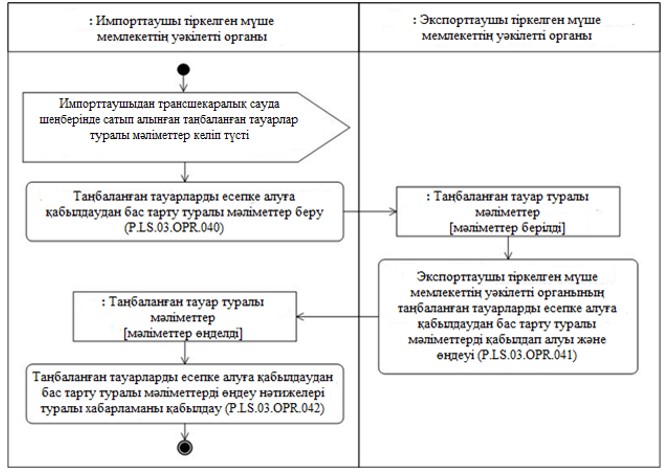 
      10-сурет. "Трансшекаралық сауда шеңберінде сатып алынып таңбаланған тауарларды есепке алуға қабылдаудан бас тарту туралы мәліметтер беру" (P.LS.03.PRC.012) рәсімін орындау схемасы
      51. "Трансшекаралық сауда шеңберінде сатып алынып таңбаланған тауарларды есепке алуға қабылдаудан бас тарту туралы мәліметтер беру" (P.LS.03.PRC.012) рәсімін импорттаушы тіркелген мүше мемлекеттің уәкілетті органы импорттаушыдан оларға қатысты есепке қабылдаудан бас тарту туралы шешім қабылдаған және осындай тауарларды экспорттаушыға қайтаратын трансшекаралық сауда шеңберінде сатып алынған таңбаланған тауарлар туралы мәліметтер келіп түскен кезде орындайды. 
      "Трансшекаралық сауда шеңберінде сатып алынып таңбаланған тауарларды есепке алуға қабылдаудан бас тарту туралы мәліметтер беру" (P.LS.03.PRC.012) рәсімі мынадай шарттар сақталған жағдайда орындалады:
      а) таңбаланған тауарлар және трансшекаралық сауда шеңберінде сатып алынған тауарлардың жеке-дара тұтынушылық қаптамасына, тауарлардың топтық немесе көліктік қаптамаларына қондырылған, олар туралы мәліметтерді импорттаушы берген сәйкестендіру құралдары туралы мәліметтер импорттаушы тіркелген мүше мемлекеттің тауарларды таңбалау ақпараттық жүйесінің ұлттық компонентінде бар;
      б) импорттаушы тіркелген мүше мемлекеттің тауарларды таңбалау ақпараттық жүйесінің ұлттық компонентінде оларды есепке алуға қабылдаудан бас тарту туралы мәліметтерді импорттаушы ұсынған таңбаланған тауарлардың, оның ішінде жеке-дара тұтынушылық қаптаманы иеленетін және (немесе) импорттаушы ұсынған сәйкестендіру құралдары қондырылған топтық немесе көліктік қаптамаларға енгізілген тауарлардың ағымдағы мәртебесі "тауар трансшекаралық сауда шеңберінде сатылды (сатуға арналды)" мәніне сәйкес келеді;
      в) импорттаушы берген таңбаланған тауарларды экспорттаушы (сатушы) және импорттаушы (сатып алушы) туралы мәліметтер импорттаушы тіркелген мүше мемлекеттің тауарларды таңбалау ақпараттық жүйесінің ұлттық компонентінде сақталатын таңбаланған тауарларды экспорттаушы (сатушы) және импорттаушы (сатып алушы) туралы мәліметтерге сәйкес келеді.
      52. Осы Қағидалардың 48-тармағында белгіленген шарттар сақталған жағдайда "Есепке алуға қабылдаудан бас тартылып таңбаланған тауарлар туралы мәліметтер беру" (P.LS.03.OPR.040) операциясы орындалады, оны орындау нәтижелері бойынша импорттаушы тіркелген мүше мемлекеттің уәкілетті органы тауарларға және (немесе) тауарлардың жеке-дара тұтынушылық қаптамасына қондырылған сәйкестендіру құралдарын көрсете отырып немесе осындай тауарлардың топтық немесе көліктік қаптамасына қондырылған сәйкестендіру құралдарын көрсете отырып, трансшекаралық сауда шеңберінде сатып алынып таңбаланған тауарларды есепке алуға қабылдаудан бас тарту туралы мәліметтерді қалыптастырады және оларды экспорттаушы тіркелген мүше мемлекеттің уәкілетті органына жібереді.
      53. Экспорттаушы тіркелген мүше мемлекеттің уәкілетті органы трансшекаралық сауда шеңберінде сатып алынған, есепке алуға қабылдаудан бас тартылған  таңбаланған тауарлар туралы мәліметтерді алған кезде "Экспорттаушы тіркелген мүше мемлекеттің уәкілетті органының трансшекаралық сауда шеңберінде сатып алынып таңбаланған тауарларды есепке алудан бас тарту туралы мәліметтерді қабылдап алуы және өңдеуі" (P.LS.03.OPR.041) операциясы орындалады.
      "Экспорттаушы тіркелген мүше мемлекеттің уәкілетті органының трансшекаралық сауда шеңберінде сатып алынып таңбаланған тауарларды есепке алудан бас тарту туралы мәліметтерді қабылдап алуы және өңдеуі" (P.LS.03.OPR.041) операциясын орындау нәтижелері бойынша экспорттаушы тіркелген мүше мемлекеттің уәкілетті органы топтық немесе көліктік қаптамаларға енгізілмеген, оның ішінде жеке-дара тұтынушылық қаптаманы иеленетін тауаралардың әрқайсысы бойынша мәліметтерді өңдеу нәтижелері туралы ақпаратты, немесе импорттаушы тіркелген мүше мемлекеттің уәкілетті органы берген сәйкестендіру құралдары қондырылған топтық немесе көліктік қаптамаға енгізілген барлық тауарлар туралы мәліметтерді өңдеу нәтижесі туралы ақпаратты иеленетін есепке алуға қабылданатын таңбаланған тауарлар туралы мәліметтерді өңдеу нәтижесі туралы хабарламаны қалыптастырады және оны импорттаушы тіркелген мүше мемлекеттің уәкілетті органына жібереді.
      Топтық немесе көліктік қаптамаларға енгізілмеген, оның ішінде жеке-дара тұтынушылық қаптаманы иеленетін тауаралардың әрқайсысы бойынша мәліметтерді өңдеу нәтижесі мынадай мәліметтерді қамтуы мүмкін:
      а) экспорттаушы тіркелген мүше мемлекеттің тауарларды таңбалау ақпараттық жүйесінің ұлттық компонентінде таңбаланған тауар үшін трансшекаралық сауда шеңберінде тауарлардың экспорттаушыға қайтарылуына байланысты белгіленген "тауар мүше мемлекетте айналымға енгізілді" мәніне сәйкес келетін мәртебе белгілеу туралы мәліметтер;
      б) экспорттаушы тіркелген мүше мемлекеттің тауарларды таңбалау ақпараттық жүйесінің ұлттық компонентінде импорттаушы тіркелген мүше мемлекеттің уәкілетті органы берген сәйкестендіру құралы қондырылған таңбаланған тауар үшін "тауар мүше мемлекетте айналымға енгізілді" мәніне сәйкес келетін мәртебені мына шарттардың бірінің орындалуына байланысты: 
      егер экспорттаушы тіркелген мүше мемлекеттің уәкілетті органының трансшекаралық сауда шеңберінде сатып алынған, таңбаланған тауарды есепке алуға қабылдаудан бас тарту туралы мәліметтер алуы сәтінде экспорттаушы тіркелген мүше мемлекеттің тауарларды таңбалау ақпараттық жүйесінің ұлттық компонентіндегі тауардың мәртебесі "тауар трансшекаралық сауда шеңберінде сатылды (сатуға арналды)" мәніне сәйкес келмейтін жағдайда; 
      егер таңбаланған тауар үшін трансшекаралық сауда шеңберінде сатып алынған, таңбаланған тауарды есепке алуға қабылдаудан бас тарту туралы мәліметтердің құрамында көрсетілген таңбаланған тауарды экспорттаушы (сатушы) және импорттаушы (сатып алушы) туралы мәліметтер экспорттаушы тіркелген мүше мемлекеттің тауарларды таңбалау ақпараттық жүйесінің ұлттық компонентінде сақталатын таңбаланған тауарды экспорттаушы (сатушы) және импорттаушы (сатып алушы) туралы мәліметтерге сәйкес келмеген жағдайда;
      егер экспорттаушы тіркелген мүше мемлекеттің тауарларды таңбалау ақпараттық жүйесінің ұлттық компонентінде трансшекаралық сауда шеңберінде сатып алынған, таңбаланған тауарды есепке алуға қабылдаудан бас тарту туралы мәліметтердің құрамында көрсетілген мәліметтер табылмаған жағдайда белгіленбейтіні туралы мәліметтер.
      Импорттаушы тіркелген мүше мемлекеттің уәкілетті органы берген сәйкестендіру құралы қондырылған топтық немесе көліктік қаптамаға енгізілген барлық тауарлар туралы мәліметтерді өңдеу нәтижесі мәліметтердің мынадай түрлерін қамтуы мүмкін:
      а) экспорттаушы тіркелген мүше мемлекеттің тауарларды таңбалау ақпараттық жүйесінің ұлттық компонентінде импорттаушы тіркелген мүше мемлекеттің уәкілетті органы берген сәйкестендіру құралдары қондырылған тауарлардың топтық немесе көліктік қаптамаларына енгізілген барлық таңбаланған тауарлар үшін тауарлардың трансшекаралық сауда шеңберінде экспорттаушыға қайтарылуына байланысты белгіленген "тауар мүше мемлекетте айналымға енгізілді" мәніне сәйкес келетін мәртебелер белгілеу туралы мәліметтер;
      б) экспорттаушы тіркелген мүше мемлекеттің тауарларды таңбалау ақпараттық жүйесінің ұлттық компонентінде импорттаушы тіркелген мүше мемлекеттің уәкілетті органы берген сәйкестендіру құралдары қондырылған тауарлардың топтық немесе көліктік қаптамаларына енгізілген барлық таңбаланған тауарлар үшін "тауар мүше мемлекетте айналымға енгізілді" мәніне сәйкес келетін мәртебелерді мына шарттардың бірінің орындалуына байланысты:
      егер экспорттаушы тіркелген мүше мемлекеттің уәкілетті органының трансшекаралық сауда шеңберінде сатып алынған, таңбаланған тауарларды есепке алуға қабылдаудан бас тарту туралы мәліметтер алуы сәтінде экспорттаушы тіркелген мүше мемлекеттің тауарларды таңбалау ақпараттық жүйесінің ұлттық компонентінде топтық немесе көліктік қаптамаға енгізілген барлық тауарлардың немесе олардың бөліктерінің мәртебесі "тауар трансшекаралық сауда шеңберінде сатылды (сатуға арналды)" мәніне сәйкес келмейтін жағдайда;
      егер топтық немесе көліктік қаптамаға енгізілген барлық тауарлар немесе олардың бөліктері үшін трансшекаралық сауда шеңберінде сатып алынған, таңбаланған тауарларды есепке алуға қабылдаудан бас тарту туралы мәліметтердің құрамында көрсетілген таңбаланған тауарды экспорттаушы (сатушы) және импорттаушы (сатып алушы) туралы мәліметтер экспорттаушы тіркелген мүше мемлекеттің тауарларды таңбалау ақпараттық жүйесінің ұлттық компонентінде сақталатын таңбаланған тауарды экспорттаушы (сатушы) және импорттаушы (сатып алушы) туралы мәліметтерге сәйкес келмеген жағдайда;
      егер экспорттаушы тіркелген мүше мемлекеттің тауарларды таңбалау ақпараттық жүйесінің ұлттық компонентінде трансшекаралық сауда шеңберінде сатып алынған, таңбаланған тауарларды есепке алуға қабылдаудан бас тарту туралы мәліметтердің құрамында көрсетілген тауарлардың топтық немесе көліктік қаптамасына қондырылған сәйкестендіру құралы туралы мәліметтер табылмаған жағдайда белгіленбейтіні туралы мәліметтер.
      54. Таңбаланған тауарларды есепке алуға қабылдаудан бас тарту туралы мәліметтерді өңдеу нәтижесі туралы хабарлама келіп түскен кезде импорттаушы тіркелген мүше мемлекеттің уәкілетті органы "Таңбаланған тауарларды есепке алудан бас тарту туралы мәліметтерді өңдеу нәтижесі туралы хабарламаны қабылдап алу" (P.LS.03.OPR.042) операциясын орындайды. Операцияны орындау нәтижесінде экспорттаушы тіркелген мүше мемлекеттің уәкілетті органы берген таңбаланған тауарларды есепке алуға қабылдаудан бас тарту туралы мәліметтерді өңдеу нәтижесі туралы хабарламының құрамында алынған мәліметтер импорттаушы тіркелген мүше мемлекеттің тауарларды таңбалау ақпараттық жүйесінің ұлттық компоненті шеңберінде ескеріледі.
      Топтық немесе көліктік қаптамаларға енгізілмеген, оның ішінде жеке-дара тұтынушылық қаптаманы иеленетін тауарлардың әрқайсысы бойынша мәліметтерді өңдеу нәтижесі мынадай қағидаларға сәйкес импорттаушы тіркелген мүше мемлекеттің тауарларды таңбалау ақпараттық жүйесінің ұлттық компоненті шеңберінде ескеріледі:
      а) егер таңбаланған тауарларды есепке алуға қабылдаудан бас тарту туралы мәліметтерді өңдеу нәтижесі туралы хабарламаның құрамында ұсынылған таңбаланған тауар туралы мәліметтер трансшекаралық сауда шеңберінде тауарлардың экспорттаушыға қайтарылуына байланысты белгіленген "тауар мүше мемлекетте айналымға енгізілді" мәніне сәйкес келетін тауар мәртебесінің кодын қамтыса және мәліметтерді өңдеу нәтижесінің коды "мәліметтер өңделді" мәніне сәйкес келсе, онда таңбаланған тауар үшін импорттаушы тіркелген мүше мемлекеттің тауарларды таңбалау ақпараттық жүйесінің ұлттық компоненті шеңберінде тауардың трансшекаралық сауда шеңберінде экспорттаушыға қайтарылуына байланысты белгіленген "мән-жайы айқындалмады" мәніне сәйкес келетін мәртебе белгіленеді; 
      б) басқа жағдайларда таңбаланған тауарлар үшін импорттаушы тіркелген мүше мемлекеттің тауарларды таңбалау ақпараттық жүйесінің ұлттық компонентінде осындай тауарлардың айналымын одан әрі талдауды және бақылауды қамтамасыз ету мақсатында "мән-жайы айқындалмады" мәніне сәйкес келетін мәртебенің белгіленбейтіні қамтамасыз етіледі.
      Импорттаушы тіркелген мүше мемлекеттің уәкілетті органы берген сәйкестендіру құралдары қондырылған топтық немесе көліктік қаптамаға енгізілген барлық тауарлар туралы мәліметтерді өңдеу нәтижесі мынадай қағидаларға сәйкес импорттаушы тіркелген мүше мемлекеттің тауарларды таңбалау ақпараттық жүйесінің ұлттық компоненті шеңберінде ескеріледі:
      а) импорттаушы тіркелген мүше мемлекеттің тауарларды таңбалау ақпараттық жүйесінің ұлттық компонентінде топтық немесе көліктік қаптамаға енгізілген барлық таңбаланған тауарлар үшін, егер топтық немесе көліктік қаптама үшін мәліметтерді өңдеу нәтижесінің коды "мәліметтер өңделді" мәніне сәйкес келсе, тауардың трансшекаралық сауда шеңберінде экспорттаушыға қайтарылуына байланысты белгіленген "мән-жайы айқындалмады" мәніне сәйкес келетін мәртебе белгіленеді;
      б) басқа жағдайларда барлық таңбаланған тауарлар үшін импорттаушы тіркелген мүше мемлекеттің тауарларды таңбалау ақпараттық жүйесінің ұлттық компонентінде осындай тауарлардың айналымын одан әрі талдауды және бақылауды қамтамасыз ету мақсатында "мән-жайы айқындалмады" мәніне сәйкес келетін мәртебенің белгіленбейтіні қамтамасыз етіледі.
      55. Импорттаушы тіркелген мүше мемлекеттің уәкілетті органы ұсынған трансшекаралық сауда шеңберінде сатып алынып таңбаланған тауарларды есепке алуға қабылдаудан бас тарту туралы  мәліметтерді, оның ішінде жеке-дара тұтынушылық қаптамасы бар тауарлар туралы мәліметтерді немесе сәйкестендіру құралдары қондырылған тауарлардың топтық немесе көліктік қаптамасына енгізілген барлық тауарлар туралы мәліметтерді экспорттаушы тіркелген мүше мемлекеттің тауарларды таңбалау ақпараттық жүйесінің ұлттық компонентінде өңдеу және есепке алу, сондай-ақ осы Қағидалардың 51-тармағында айқындалған қағидаларға сәйкес импорттаушы тіркелген мүше мемлекеттің тауарларды таңбалау ақпараттық жүйесінің ұлттық компонентіндегі осындай өңдеу нәтижелерін есепке алу "Трансшекаралық сауда шеңберінде сатып алынып таңбаланған тауарларды есепке алуға қабылдаудан бас тарту туралы мәліметтер беру" (P.LS.03.PRC.012) рәсімін орындау нәтижесі болып табылады. 
      Егер "Трансшекаралық сауда шеңберінде сатып алынып таңбаланған тауарларды есепке алуға қабылдаудан бас тарту туралы мәліметтер беру" (P.LS.03.PRC.012) рәсімін орындау нәтижелері бойынша импорттаушы тіркелген мүше мемлекеттің уәкілетті органы таңбаланған тауарларды есепке алуға қабылдаудан бас тарту туралы мәліметтерді өңдеу нәтижесі туралы хабарламаның құрамында оны өңдеу нәтижесі бойынша импорттаушы тіркелген мүше мемлекеттің тауарларды таңбалау ақпараттық жүйесінің ұлттық компонентінде "жай-күйі айқындалмады" мәніне сәйкес келетін мәртебені белгілеу мүмкін болмаса, оны есепке алуға қабылдаудан бас тарту туралы мәліметтерді импорттаушы берген топтық немесе көліктік қаптамаға енгізілген барлық таңбаланған тауарлар үшін одан арғы өзара іс-қимыл "Трансшекаралық сауда шеңберінде сатып алынып таңбаланған тауарларды есепке алуға қабылдаудан бас тарту туралы мәліметтер беру" (P.LS.03.PRC.012) рәсімінің шеңберінде осындай топтық (немесе көліктік) қаптамаға кіретін жекелеген тауарларды  (немесе топтық қаптамаларды) есепке алуға қабылдаудан бас тарту туралы мәліметтерді қайталап беру арқылы жүзеге асырылуы мүмкін. 
      56. "Трансшекаралық сауда шеңберінде сатып алынып таңбаланған тауарларды есепке алуға қабылдаудан бас тарту туралы мәліметтер беру" (P.LS.03.PRC.012) рәсімінің шеңберінде орындалатын жалпы процесс операцияларының тізбесі 18-кестеде келтірілген.
      18-кесте "Трансшекаралық сауда шеңберінде сатып алынып таңбаланған тауарларды есепке алуға қабылдаудан бас тарту туралы мәліметтер беру" (P.LS.03.PRC.012) рәсімінің шеңберінде орындалатын жалпы процесс операцияларының тізбесі
      19-кесте "Есепке алуға қабылдаудан бас тартылған таңбаланған тауарлар туралы мәліметтер беру" (P.LS.03.OPR.040) операциясының сипаттамасы
      20-кесте "Экспорттаушы тіркелген мүше мемлекеттің уәкілетті органының трансшекаралық сауда шеңберінде сатып алынып таңбаланған тауарларды есепке алудан бас тарту туралы мәліметтерді қабылдап алуы және өңдеуі" (P.LS.03.OPR.041) операциясының сипаттамасы
      21-кесте "Таңбаланған тауарларды есепке алудан бас тарту туралы мәліметтерді өңдеу нәтижесі туралы хабарламаны қабылдап алу" (P.LS.03.OPR.042) операциясының сипаттамасы "Экспорттаушының (сатушының) трансшекаралық сауда шеңберінде таңбаланған тауарларды сатуы туралы хабардар ету" (P.LS.03.PRC.013) рәсімі
      57. "Экспорттаушының (сатушының) трансшекаралық сауда шеңберінде таңбаланған тауарларды сатуы туралы хабардар ету" (P.LS.03.PRC.013) рәсімін орындау схемасы 11-суретте көрсетілген.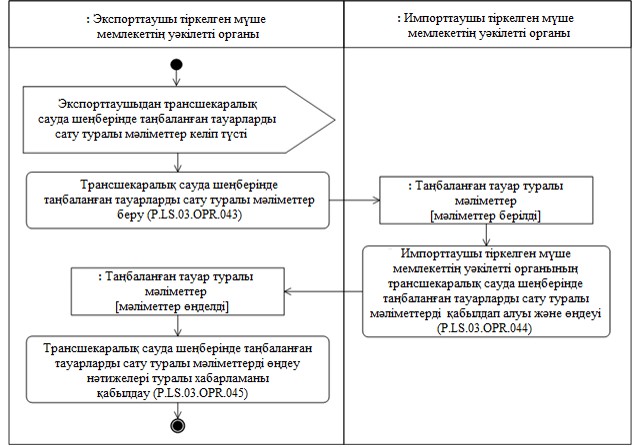 
      11-сурет. "Экспорттаушының (сатушының) трансшекаралық сауда шеңберінде таңбаланған тауарларды сатуы туралы хабардар ету" (P.LS.03.PRC.013) рәсімін орындау схемасы
      58. "Экспорттаушының (сатушының) трансшекаралық сауда шеңберінде таңбаланған тауарларды сатуы туралы хабардар ету" (P.LS.03.PRC.013) рәсімін тауарларға қондырылған және (немесе) егер қаптамалардың мұндай түрлерін таңбалау Одақ құқығында көзделсе, трансшекаралық сауда шеңберінде сатылған тауарлардың бірыңғай тұтынушылық қаптамасына, тауарлардың топтық немесе көліктік қаптамаларына қондырылған сәйкестендіру құралдары туралы экспорттаушыдан мәліметтер келіп түскен кезде экспорттаушы тіркелген мүше мемлекеттің уәкілетті органы орындайды.
      "Экспорттаушының (сатушының) трансшекаралық сауда шеңберінде таңбаланған тауарларды сатуы туралы хабардар ету" (P.LS.03.PRC.013) рәсімі егер импорттаушы тіркелген мүше мемлекеттің уәкілетті органының экспорттаушының трансшекаралық сауда шеңберінде таңбаланған тауарларды сату туралы хабардар етуінің тиісті рәсімі Одақ құқығында көзделген және бір мезгілде төмендегі шарттарды сақтау орындалған жағдайда орындалады:
      а) экспорттаушы ұсынған, трансшекаралық сауда шеңберінде сатылған тауарлар мен тауарларға және (немесе) тауарлардың жеке-дара тұтынушылық қаптамасына, тауарлардың топтық немесе көліктік қаптамаларына қондырылған сәйкестендіру құралдары туралы мәліметтер экспорттаушы тіркелген мүше мемлекеттің тауарларды таңбалау ақпараттық жүйесінің ұлттық компонентінде бар;
      б) экспорттаушы тіркелген мүше мемлекеттің тауарларды таңбалау ақпараттық жүйесінің ұлттық компонентінде таңбаланған осындай тауарлардың ағымдағы мәртебесі "тауар мүше мемлекетте айналымға енгізілді" мәніне сәйкес келеді.
      59. Осы Қағидалардың 55-тармағында белгіленген шарттар сақталған жағдайда "Трансшекаралық сауда шеңберінде таңбаланған тауарларды сату туралы мәліметтер беру" (P.LS.03.OPR.043) операциясы орындалады, оны орындау нәтижелері бойынша экспорттаушы тіркелген мүше мемлекеттің уәкілетті органы трансшекаралық сауда шеңберінде сатылған тауарларға қондырылған және (немесе) тауарлардың жеке-дара тұтынушылық қаптамасына, тауарлардың топтық немесе көліктік қаптамаларына қондырылған сәйкестендіру құралдары туралы мәліметтерді қамтитын трансшекаралық сауда шеңберінде таңбаланған тауарларды сату туралы мәліметтерді қалыптастырады және оларды импорттаушы тіркелген мүше мемлекеттің уәкілетті органына жібереді.
      60. Импорттаушы тіркелген мүше мемлекеттің уәкілетті органы трансшекаралық сауда шеңберінде таңбаланған тауарларды сату туралы мәліметтерді алған кезде "Импорттаушы тіркелген мүше мемлекеттің уәкілетті органының трансшекаралық сауда шеңберінде таңбаланған тауарларды сату туралы мәліметтерді қабылдап алуы және өңдеуі" (P.LS.03.OPR.044) операциясы орындалады.
      "Импорттаушы тіркелген мүше мемлекеттің уәкілетті органының трансшекаралық сауда шеңберінде таңбаланған тауарларды сату туралы мәліметтерді қабылдап алуы және өңдеуі" (P.LS.03.OPR.044) операциясын орындау нәтижелері бойынша импорттаушы тіркелген мүше мемлекеттің уәкілетті органы тауарлардың әрқайсысы бойынша, оның ішінде жеке-дара тұтынушылық қаптаманы иеленетін және (немесе) экспорттаушы тіркелген мүше мемлекеттің уәкілетті органы ұсынған сәйкестендіру құралдары қондырылған тауарлардың топтық немесе көліктік қаптамасына енгізілген тауарлар бойынша мәліметтерді өңдеу нәтижесін қамтитын трансшекаралық сауда шеңберінде таңбаланған тауарларды сату туралы мәліметтердің төмендегі түрлерін (бар болған жағдайда) қамтитын мәліметтерді өңдеу нәтижесі туралы хабарламаны қалыптастырады және оны экспорттаушы тіркелген мүше мемлекеттің уәкілетті органына жібереді:
      а) экспорттаушы тіркелген мүше мемлекеттің уәкілетті органы ұсынған сәйкестендіру құралдары қондырылған таңбаланған тауарлардың (немесе олардың қаптамаларының) барлығы немесе бір бөлігі үшін импорттаушы тіркелген мүше мемлекеттің тауарларды таңбалау ақпараттық жүйесінің ұлттық компонентінде "трансшекаралық сауда шеңберінде тауар сатылды (сатуға арналды) мәніне сәйкес келетін мәртебелер белгілеу туралы, оның ішінде жеке-дара тұтынушылық қаптамасы бар тауарлар мәртебесін тиісті түрде белгілеу туралы және (немесе) экспорттаушы тіркелген мүше мемлекеттің уәкілетті органы ұсынған сәйкестендіру құралдары қондырылған тауарлардың топтық немесе көліктік қаптамасына енгізілген барлық тауарлар немесе олардың бір бөлігі үшін мәртебелерді тиісті түрде белгілеу туралы мәліметтер;
      б) импорттаушы тіркелген мүше мемлекеттің тауарларды таңбалау ақпараттық жүйесінің ұлттық компонентінде экспорттаушы тіркелген мүше мемлекеттің уәкілетті органы ұсынған сәйкестендіру құралдары қондырылған барлық тауарларға немесе олардың бір бөлігіне (немесе олардың қаптамаларына) "трансшекаралық сауда шеңберінде тауар сатылды (сатуға арналды) мәніне сәйкес келетін мәртебе белгілеудің мүмкін еместігі туралы, оның ішінде төмендегі шарттардың бірін орындауға байланысты:
      егер импорттаушы тіркелген мүше мемлекеттің уәкілетті органы трансшекаралық сауда шеңберінде таңбаланған тауарларды сату туралы мәліметтер алған сәтте импорттаушы тіркелген мүше мемлекеттің тауарларды таңбалау ақпараттық жүйесінің ұлттық компонентінде осындай таңбаланған тауарлар туралы мәліметтер болған және осындай таңбаланған тауарлар мәртебесінің "тауар айналымнан шығарылды" немесе "жай-күйі айқындалмады" мәндеріне сәйкес келмеген жағдайда;
      егер импорттаушы тіркелген мүше мемлекеттің уәкілетті органы трансшекаралық сауда шеңберінде таңбаланған тауарларды сату туралы мәліметтер алған сәтте импорттаушы тіркелген мүше мемлекеттің тауарларды таңбалау ақпараттық жүйесінің ұлттық компонентінде "тауар трансшекаралық сауда шеңберінде сатылды (сатуға арналды)" мәртебесі бар осындай таңбаланған тауарлар туралы мәліметтер болған және трансшекаралық сауда шеңберінде таңбаланған тауарларды сату туралы мәліметтердің құрамында  көрсетілген таңбаланған тауарды экспорттаушы (сатушы) және импорттаушы (сатып алушы) туралы мәліметтер импорттаушы тіркелген мүше мемлекеттің тауарларды таңбалау ақпараттық жүйесінің ұлттық компонентінде сақталатын таңбаланған тауарды экспорттаушы (сатушы) және импорттаушы (сатып алушы) туралы мәліметтерге сәйкес келмеген жағдайда экспорттаушы тіркелген мүше мемлекеттің уәкілетті органы ұсынған сәйкестендіру құралдары қондырылған тауарлардың жеке-дара тұтынушылық қаптамасын иеленетін және (немесе) топтық немесе көліктік қаптамасына енгізілген барлық тауарлар немесе олардың бір бөлігі үшін тиісті мәртебе белгілеудің мүмкін еместігі туралы мәліметтер.
      61. Трансшекаралық сауда шеңберінде таңбаланған тауарларды сату туралы мәліметтерді өңдеу нәтижесі туралы хабарлама келіп түскен кезде экспорттаушы тіркелген мүше мемлекеттің уәкілетті органы "Трансшекаралық сауда шеңберінде таңбаланған тауарларды сату туралы мәліметтерді өңдеу нәтижесі туралы хабарламаны қабылдап алу" (P.LS.03.OPR.045) операциясын орындайды. Операцияны орындау нәтижесінде трансшекаралық сауда шеңберінде таңбаланған тауарларды сату туралы мәліметтерді өңдеу нәтижесі туралы хабарламаның құрамында алынған таңбаланған тауарлар және олардың мәртебесі туралы мәліметтер, оның ішінде жеке-дара тұтынушылық қаптамасы бар тауарлар туралы мәліметтер және (немесе) импорттаушы тіркелген мүше мемлекеттің уәкілетті органы берген тауарлардың топтық немесе көліктік қаптамасына енгізілген тауарлар туралы мәліметтер мына қағидаларға сәйкес экспорттаушы тіркелген мүше мемлекеттің тауарларды таңбалау ақпараттық жүйесінің ұлттық компонентінің шеңберінде ескеріледі:
      а) егер трансшекаралық сауда шеңберінде таңбаланған тауарларды сату туралы мәліметтерді өңдеу нәтижесі туралы хабарламаның құрамында ұсынылған тиісті таңбаланған тауарлар туралы мәліметтер бір мезгілде:
      таңбаланған тауарлар туралы алынған мәліметтер "тауар трансшекаралық сауда шеңберінде сатылды (сатуға арналды)" мәніне сәйкес келетін тауарлар мәртебесінің кодын қамтитын;
       таңбаланған тауарлар туралы алынған мәліметтер "мәліметтер өңделді" мәніне сәйкес келетін мәліметтерді өңдеу нәтижесінің кодын қамтитын шарттарға сәйкес келсе, экспорттаушы тіркелген мүше мемлекеттің тауарларды таңбалау ақпараттық жүйесінің ұлттық компонентінде таңбаланған тауарлар үшін (оның ішінде тауарлардың жеке-дара тұтынушылық қаптамасын иеленетін немесе топтық немесе көліктік қаптамасына енгізілген тауарлар үшін) "тауар трансшекаралық сауда шеңберінде сатылды (сатуға арналды)" мәніне сәйкес келетін мәртебе белгіленеді;
      б) олар туралы осы тармақтың "а" тармақшасында келтірілген шарттарға сәйкес келмейтін мәліметтер алынған таңбаланған тауарлар үшін экспорттаушы тіркелген мүше мемлекеттің тауарларды таңбалау ақпараттық жүйесінің ұлттық компонентінде тауарлар айналымын одан әрі талдауды және бақылауды қамтамасыз ету мақсатында "тауар трансшекаралық сауда шеңберінде сатылды (сатуға арналды)" мәніне сәйкес келетін мәртебе белгілеудің мүмкін еместігі қамтамасыз етіледі.
      62. "Экспорттаушының (сатушының) трансшекаралық сауда шеңберінде таңбаланған тауарларды сатуы туралы хабардар ету" (P.LS.03.PRC.013) рәсімін орындау нәтижесі мыналар болып табылады:
      а) импорттаушы тіркелген мүше мемлекеттің тауарларды таңбалау ақпараттық жүйесінің ұлттық компонентінде экспорттаушы тіркелген мүше мемлекеттің уәкілетті органы ұсынған трансшекаралық сауда шеңберінде таңбаланған тауарларды сату туралы мәліметтерді, оның ішінде жеке-дара тұтынушылық қаптаманы иеленетін тауарлар туралы және (немесе) сәйкестендіру құралдары қондырылған тауарлардың топтық немесе көліктік қаптамасына енгізілген тауарлар туралы мәліметтерді өңдеу және осындай мәліметтерді импорттаушы тіркелген мүше мемлекеттің тауарларды таңбалау ақпараттық жүйесінің ұлттық компонентінде есепке алу: таңбаланған тауарлар үшін "тауар трансшекаралық сауда шеңберінде сатылды (сатуға арналды)" мәніне сәйкес келетін мәртебе белгілеу және (немесе) таңбаланған тауар үшін осындай тауарлардың айналымын одан әрі талдау және бақылау мақсатында мұндай мәртебенің белгіленбейтіні туралы ақпаратты есепке алу;
      б) экспорттаушы тіркелген мүше мемлекеттің тауарларды таңбалау ақпараттық жүйесінің ұлттық компонентінде импорттаушы тіркелген мүше мемлекеттің уәкілетті органы ұсынған трансшекаралық сауда шеңберіндегі таңбаланған тауарларды сату туралы мәліметтерді өңдеу нәтижесі туралы және таңбаланған тауарлар, олардың мәртебесі мен өңдеу нәтижесі туралы, оның ішінде жеке-дара тұтунушылық қаптамасы бар тауарлар туралы, сондай-ақ сәйкестендіру құралдары қондырылған тауарлардың топтық немесе көліктің қаптамасына енгізілген тауарлар туралы мәліметтерді қамтитын хабарламаны өңдеу және осындай мәліметтерді экспорттаушы тіркелген мүше мемлекеттің тауарларды таңбалау ақпараттық жүйесінің ұлттық компонентінде есепке алу: таңбаланған тиісті тауарлар үшін "тауар трансшекаралық сауда шеңберінде сатылды (сатуға арналды)" мәніне сәйкес келетін мәртебе белгілеу және (немесе) тиісті тауар үшін осындай тауарлардың айналымын одан әрі талдау және бақылау мақсатында мұндай мәртебенің белгіленбейтіні туралы ақпаратты есепке алу.
      63. "Экспорттаушының (сатушының) трансшекаралық сауда шеңберінде таңбаланған тауарларды сатуы туралы хабардар ету" (P.LS.03.PRC.013) рәсімінің шеңберінде орындалатын жалпы процесс операцияларының тізбесі 22-кестеде келтірілген.
      22-кесте "Экспорттаушының (сатушының) трансшекаралық сауда шеңберінде таңбаланған тауарларды сатуы туралы хабардар ету" (P.LS.03.PRC.013) рәсімінің шеңберінде орындалатын жалпы процесс операцияларының тізбесі
      23-кесте "Трансшекаралық сауда шеңберінде таңбаланған тауарларды сату туралы мәліметтер беру" (P.LS.03.OPR.043) операциясының сипаттамасы
      24-кесте "Импорттаушы тіркелген мүше мемлекеттің уәкілетті органының трансшекаралық сауда шеңберінде таңбаланған тауарларды сату туралы мәліметтерді қабылдап алуы және өңдеуі" (P.LS.03.OPR.044) операциясының сипаттамасы
      25-кесте "Трансшекаралық сауда шеңберінде таңбаланған тауарларды сату туралы мәліметтерді өңдеу нәтижесі туралы хабарламаны қабылдап алу" (P.LS.03.OPR.045) операциясының сипаттамасы "Экспорттаушының (сатушының) трансшекаралық сауда шеңберінде таңбаланған тауарларды сатуы туралы мәліметтердің күшін жою" (P.LS.03.PRC.014) рәсімі
      64. "Экспорттаушының (сатушының) трансшекаралық сауда шеңберінде таңбаланған тауарларды сатуы туралы мәліметтердің күшін жою" (P.LS.03.PRC.014) рәсімін орындау схемасы 12-суретте көрсетілген.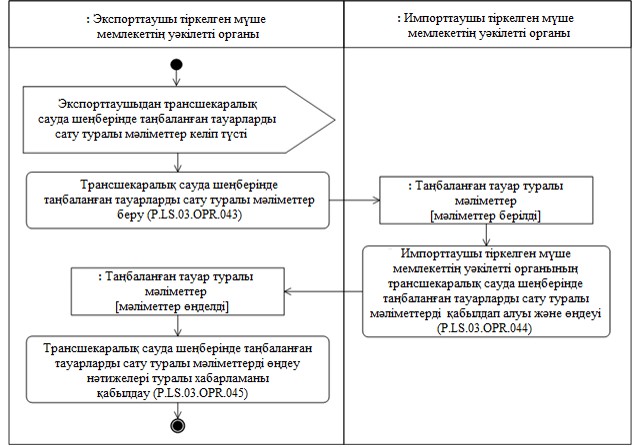 
      12-сурет. "Экспорттаушының (сатушының) трансшекаралық сауда шеңберінде таңбаланған тауарларды сатуы туралы мәліметтердің күшін жою" (P.LS.03.PRC.014) рәсімін орындау схемасы
      65. "Экспорттаушының (сатушының) трансшекаралық сауда шеңберінде таңбаланған тауарларды сатуы туралы мәліметтердің күшін жою" (P.LS.03.PRC.014) рәсімін, егер мұндай мәліметтерді "Экспорттаушының (сатушының) трансшекаралық сауда шеңберінде таңбаланған тауарларды сатуы туралы хабардар ету" (P.LS.03.PRC.013) рәсімінің шеңберінде  экспорттаушы бұған дейін берген болса, трансшекаралық сауда шеңберінде сатылған тауарларға қондырылған және (немесе) тауарлардың жеке-дара тұтынушылық қаптамасына, тауарлардың топтық немесе көліктік қаптамаларына қондырылған сәйкестендіру құралдары туралы бұған дейін ол берген мәліметтердің күшін жою қажеттігі туралы ақпарат экспорттаушыдан келіп түскен кезде экспорттаушы тіркелген мүше мемлекеттің уәкілетті органы орындайды.
      "Экспорттаушының (сатушының) трансшекаралық сауда шеңберінде таңбаланған тауарларды сатуы туралы мәліметтердің күшін жою" (P.LS.03.PRC.014) рәсімі, егер осындай таңбаланған тауарлардың экспорттаушы тіркелген мүше мемлекеттің тауарларды таңбалау ақпараттық жүйесінің ұлттық компонентіндегі ағымдағы мәртебесі "тауар трансшекаралық сауда шеңберінде сатылды (сатуға арналды)" мәніне сәйкес келген жағдайда орындалады.
      66. Осы Қағидалардың 62-тармағында айқындалған шарттар сақталған жағдайда, "Трансшекаралық сауда шеңберінде таңбаланған тауарларды сату туралы мәліметтердің күшінің жойылғаны туралы ақпарат жіберу" (P.LS.03.OPR.046) операциясы орындалады, оны орындау нәтижелері бойынша экспорттаушы тіркелген мүше мемлекеттің уәкілетті органы трансшекаралық сауда шеңберінде сатылған, сәйкестендіру құралдары қондырылған тауарлар туралы және (немесе) импорттаушы тіркелген мүше мемлекеттің уәкілетті органына бұған дейін ұсынылған және экспорттаушының сұрау салуы бойынша күшін жоюды талап ететін тауарлардың жеке-дара тұтынушылық қаптамасын иеленетін немесе тауарлардың топтық немесе көліктік қаптамасына енгізілген тауарлар туралы мәліметтердің күшін жою туралы ақпаратты қалыптастырады және оны импорттаушы тіркелген мүше мемлекеттің уәкілетті органына жібереді.
      67. Импорттаушы тіркелген мүше мемлекеттің уәкілетті органы трансшекаралық сауда шеңберінде таңбаланған тауарларды сату туралы мәліметтердің күшін жою туралы ақпаратты алған кезде "Импорттаушы тіркелген мүше мемлекеттің уәкілетті органының трансшекаралық сауда шеңберінде таңбаланған тауарларды сату туралы мәліметтердің күшінің жойылғаны туралы ақпаратты қабылдап алуы және өңдеуі" (P.LS.03.OPR.047) операциясы орындалады.
      "Импорттаушы тіркелген мүше мемлекеттің уәкілетті органының трансшекаралық сауда шеңберінде таңбаланған тауарларды сату туралы мәліметтердің күшінің жойылғаны туралы ақпаратты қабылдап алуы және өңдеуі" (P.LS.03.OPR.047) операциясын орындау нәтижелері бойынша импорттаушы тіркелген мүше мемлекеттің уәкілетті органы тауарлардың әрқайсысы бойынша, оның ішінде экспорттаушы тіркелген мүше мемлекеттің уәкілетті органы ұсынған сәйкестендіру құралдары қондырылған тауарлардың жеке-дара тұтынушылық қаптаманы иеленетін және (немесе) топтық немесе көліктік қаптамасына енгізілген тауарлар бойынша мәліметтерді өңдеу нәтижесін қамтитын таңбаланған тауарларды сату туралы мәліметтердің  күшін жою туралы ақпаратты өңдеу нәтижесі туралы мәліметтердің төмендегі түрлерін қамтитын (бар болған жағдайда) хабарламаны қалыптастырады және оны экспорттаушы тіркелген мүше мемлекеттің уәкілетті органына жібереді:
      а) экспорттаушы тіркелген мүше мемлекеттің уәкілетті органы ұсынған сәйкестендіру құралдары қондырылған таңбаланған тауарлардың (немесе олардың қаптамаларының) барлығы немесе бір бөлігі үшін импорттаушы тіркелген мүше мемлекеттің тауарларды таңбалау ақпараттық жүйесінің ұлттық компонентінде трансшекаралық сауда шеңберінде сатылған (сатуға арналған) тауар туралы экспорттаушы берген ақпараттың күші жойылуына байланысты белгіленетін "жай-күйі айқындалмады" мәніне сәйкес келетін мәртебелер белгілеу туралы, оның ішінде жеке-дара тұтынушылық қаптамасы бар тауарлар мәртебесін тиісті түрде белгілеу туралы және (немесе) экспорттаушы тіркелген мүше мемлекеттің уәкілетті органы ұсынған сәйкестендіру құралдары қондырылған тауарлардың топтық немесе көліктік қаптамасына енгізілген барлық немесе кейбір тауарлар үшін мәртебелерді тиісті түрде белгілеу туралы мәліметтер;
      б) оларға (немесе олардың қаптамаларына) экспорттаушы тіркелген мүше мемлекеттің уәкілетті органы ұсынған сәйкестендіру құралдары қондырылған барлық таңбаланған тауарлар немесе олардың бір бөлігі үшін импорттаушы тіркелген мүше мемлекеттің тауарларды таңбалау ақпараттық жүйесінің ұлттық компонентінде "тауар трансшекаралық сауда шеңберінде сатылды (сатуға арналды)" мәніне сәйкес келетін мәртебе белгілеудің мүмкін еместігі туралы, оның ішінде экспорттаушы тіркелген мүше мемлекеттің уәкілетті органы ұсынған сәйкестендіру құралдары қондырылған тауарлардың жеке-дара тұтынушылық қаптамасы бар және (немесе) топтық немесе көліктік қаптамасына енгізілген тауарлардың барлығы немесе бір бөлігі үшін тиісті мәртебе белгілеудің мүмкін еместігі туралы мәліметтер, төмендегі шарттардың бірінің орындалуына байланысты:
      егер импорттаушы тіркелген мүше мемлекеттің уәкілетті органы таңбаланған тауарларды сату туралы мәліметтердің күшін жою туралы ақпарат алған сәтте импорттаушы тіркелген мүше мемлекеттің тауарларды таңбалау ақпараттық жүйесінің ұлттық компонентіндегі тауардың мәртебесі "тауар трансшекаралық сауда шеңберінде сатылды (сатуға арналды)" мәніне сәйкес келмеген жағдайда;
      егер таңбаланған тауарларды сату туралы мәліметтердің күшін жою туралы ақпараттың құрамында көрсетілген таңбаланған тауарды экспорттаушы (сатушы) және импорттаушы (сатып алушы) туралы мәліметтер импорттаушы тіркелген мүше мемлекеттің тауарларды таңбалау ақпараттық жүйесінің ұлттық компонентінде сақталатын таңбаланған тауарды экспорттаушы (сатушы) және импорттаушы (сатып алушы) туралы мәліметтерге сәйкес келмеген жағдайда;
      таңбаланған тауарларды сату туралы мәліметтердің күшін жою туралы ақпараттың құрамында көрсетілген сәйкестендіру құралы туралы мәліметтер импорттаушы тіркелген мүше мемлекеттің тауарларды таңбалау ақпараттық жүйесінің ұлттық компонентінен табылмады.
      68. Таңбаланған тауарларды сату туралы мәліметтердің күшін жою туралы ақпаратты өңдеу нәтижесі туралы хабарлама келіп түскен кезде экспорттаушы тіркелген мүше мемлекеттің уәкілетті органы "Трансшекаралық сауда шеңберінде таңбаланған тауарларды сату туралы мәліметтердің күшінің жойылғаны туралы мәліметтерді өңдеу нәтижесі туралы хабарламаны қабылдап алу" (P.LS.03.OPR.048) операциясын орындайды. Операцияны орындау нәтижесінде таңбаланған тауарлар, олардың мәртебесі, өңдеу нәтижелері туралы мәліметтер, оның ішінде жеке-дара тұтынушылық қаптаманы иеленетін тауарлар туралы мәліметтер, сондай-ақ импорттаушы тіркелген мүше мемлекеттің уәкілетті органы ұсынған тауарлардың топтық немесе көліктік қаптамаларына енгізілген тауарлар туралы мәліметтер төмендегі қағидаларға сәйкес экспорттаушы тіркелген мүше мемлекеттің тауарларды таңбалау ақпараттық жүйесінің ұлттық компонентінің шеңберінде ескеріледі:
      а) егер таңбаланған тауарларды сату туралы мәліметтердің күшін жою туралы ақпаратты өңдеу нәтижесі туралы хабарламаның құрамында ұсынылған тиісті таңбаланған тауарлар туралы мәліметтер бір мезгілде мынадай мәндерге сәйкес келсе:
      таңбаланған тауарлар туралы алынған мәліметтер экспорттаушы ұсынған трансшекаралық сауда шеңберінде сатылған (сатуға арналған) тауар туралы ақпараттың күшінің жойылуына байланысты белгіленген тауарлардың "жай-күйі айқындалмады" мәніне сәйкес келетін мәртебесінің кодын қамтыса;
      таңбаланған тауарлар туралы алынған мәліметтер "мәліметтер өңделді" мәніне сәйкес келетін мәліметтерді өңдеу нәтижесінің кодын қамтыса;
      егер таңбаланған тауарларды сату туралы мәліметтердің күшін жою туралы ақпаратты өңдеу нәтижесі туралы хабарламаның құрамындағы таңбаланған тауарларды экспорттаушы (сатушы) және импорттаушы (сатып алушы) туралы мәліметтер импорттаушы ұсынған және экспорттаушы тіркелген мүше мемлекеттің тауарларды таңбалау ақпараттық жүйесінің ұлттық компонентінде сақталатын таңбаланған тауарларды экспорттаушы (сатушы) және импорттаушы (сатып алушы) туралы мәліметтерге сәйкес келсе, экспорттаушы тіркелген мүше мемлекеттің тауарларды таңбалау ақпараттық жүйесінің ұлттық компонентінде таңбаланған тауарлар үшін (оның ішінде жеке-дара тұтынушылық қаптаманы иеленетін немесе тауарлардың топтық немесе көліктік қаптамасына енгізілген тауарлар үшін) экспорттаушы ұсынған трансшекаралық сауда шеңберінде сатылған (сатуға арналған) тауар туралы ақпараттың күшінің жойылуына байланысты белгіленетін "тауар мүше мемлекетте айналымға енгізілді" мәніне сәйкес келетін мәртебе белгіленеді. 
      б) ол туралы алынған мәліметтер осы тармақтың "а" тармақшасында келтірілген шарттарға сәйкес келмейтін таңбаланған тауарлар үшін экспорттаушы тіркелген мүше мемлекеттің тауарларды таңбалау ақпараттық жүйесінің ұлттық компонентінде тауарлардың айналымын одан әрі талдауды және бақылауды қамтамасыз ету мақсатында экспорттаушы ұсынған трансшекаралық сауда шеңберінде сатылған (сатуға арналған) тауар туралы ақпараттың күшінің жойылуына байланысты белгіленетін "тауар мүше мемлекетте айналымға енгізілді" мәніне сәйкес келетін мәртебе белгіленбейтіні қамтамасыз етіледі.
      69. "Экспорттаушының (сатушының) трансшекаралық сауда шеңберінде таңбаланған тауарларды сатуы туралы мәліметтердің күшін жою" (P.LS.03.PRC.014) рәсімін орындаудың нәтижесі мыналар болып табылады:
      а) импорттаушы тіркелген мүше мемлекеттің тауарларды таңбалау ақпараттық жүйесінің ұлттық компонентінде экспорттаушы тіркелген мүше мемлекеттің уәкілетті органы ұсынған таңбаланған тауарларды сату туралы мәліметтердің күшін жою туралы ақпаратты, оның ішінде жеке-дара тұтынушылық қаптаманы иеленетін тауарларды сату туралы мәліметтердің  күшін жою туралы және (немесе) сәйкестендіру құралдары қондырылған тауарлардың топтық немесе көліктік қаптамасына енгізілген тауарлар туралы ақпаратты өңдеу және осындай мәліметтерді импорттаушы тіркелген мүше мемлекеттің тауарларды таңбалау ақпараттық жүйесінің ұлттық компонентінде есепке алу: таңбаланған тауарлар үшін трансшекаралық сауда шеңберінде сатылған (сатуға арналған) тауар туралы экспорттаушы ұсынған ақпараттың күшінің жойылуына байланысты белгіленетін "жай-күйі айқындалмады" мәніне сәйкес келетін мәртебе белгілеу және (немесе) осындай тауарлардың айналымын одан әрі талдау және бақылау мақсатында таңбаланған тауар үшін осындай мәртебенің белгіленбейтіні туралы ақпаратты есепке алу;
      б) экспорттаушы тіркелген мүше мемлекеттің тауарларды таңбалау ақпараттық жүйесінің ұлттық компонентінде импорттаушы тіркелген мүше мемлекеттің уәкілетті органы ұсынған таңбаланған тауарларды сату туралы мәліметтердің күшін жою туралы ақпаратты өңдеу нәтижесі туралы және таңбаланған тауарлар, олардың мәртебесі мен өңдеу нәтижесі туралы, оның ішінде жеке-дара тұтунушылық қаптамасы бар тауарлар туралы, сондай-ақ сәйкестендіру құралдары қондырылған тауарлардың топтық немесе көліктің қаптамасына енгізілген тауарлар туралы мәліметтерді қамтитын хабарламаны өңдеу және осындай мәліметтерді экспорттаушы тіркелген мүше мемлекеттің тауарларды таңбалау ақпараттық жүйесінің ұлттық компонентінде есепке алу: таңбаланған тиісті тауарлар үшін трансшекаралық сауда шеңберінде сатылған (сатуға арналған) тауар туралы экспорттаушы ұсынған ақпараттың күшінің жойылуына байланысты белгіленетін "тауар мүше мемлекетте айналымға енгізілді" мәніне сәйкес келетін мәртебе белгілеу және (немесе) тиісті тауар үшін осындай тауарлардың айналымын одан әрі талдау және бақылау мақсатында мұндай мәртебенің белгіленбейтіні туралы ақпаратты есепке алу.
      70. "Экспорттаушының (сатушының) трансшекаралық сауда шеңберінде таңбаланған тауарларды сатуы туралы мәліметтердің күшін жою" (P.LS.03.PRC.014) рәсімінің шеңберінде орындалатын жалпы процесс операцияларының тізбесі 26-кестеде келтірілген.
      26-кесте "Экспорттаушының (сатушының) трансшекаралық сауда шеңберінде таңбаланған тауарларды сатуы туралы мәліметтердің күшін жою" (P.LS.03.PRC.014) рәсімінің шеңберінде орындалатын жалпы процесс операцияларының тізбесі
      27-кесте "Трансшекаралық сауда шеңберінде таңбаланған тауарларды сату туралы мәліметтердің күшінің жойылғаны туралы ақпарат жіберу" (P.LS.03.OPR.046) операциясының сипаттамасы
      28-кесте "Импорттаушы тіркелген мүше мемлекеттің уәкілетті органының трансшекаралық сауда шеңберінде таңбаланған тауарларды сату туралы мәліметтердің күшінің жойылғаны туралы ақпаратты қабылдап алуы және өңдеуі" (P.LS.03.OPR.047) операциясының сипаттамасы
      29-кесте "Трансшекаралық сауда шеңберінде таңбаланған тауарларды сату туралы мәліметтердің күшінің жойылғаны туралы мәліметтерді өңдеу нәтижесі туралы хабарламаны қабылдап алу" (P.LS.03.OPR.048) операциясының сипаттамасы 2. Тауарларды таңбалау ақпараттық жүйесінің ұлттық компоненттерінде тауарлар туралы мәліметтерді үндестіру рәсімдері "Басқа мүше мемлекеттердің уәкілетті органдарына тауарларды таңбалау ақпараттық жүйесінің ұлттық компонентіне енгізілген тауар туралы мәліметтер беру" (P.LS.03.PRC.015) рәсімі
      71. "Басқа мүше мемлекеттердің уәкілетті органдарына тауарларды таңбалау ақпараттық жүйесінің ұлттық компонентіне енгізілген тауар туралы мәліметтер беру" (P.LS.03.PRC.015) рәсімін орындау схемасы 13-суретте көрсетілген.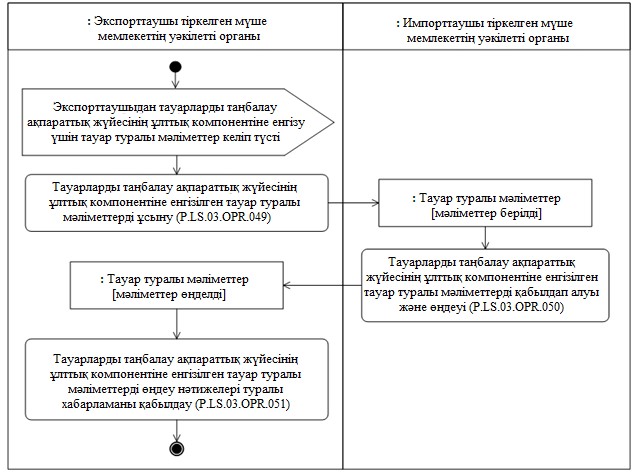 
      13-сурет. "Басқа мүше мемлекеттердің уәкілетті органдарына тауарларды таңбалау ақпараттық жүйесінің ұлттық компонентіне енгізілген тауар туралы мәліметтер беру" (P.LS.03.PRC.015) рәсімін орындау схемасы
      72. "Басқа мүше мемлекеттердің уәкілетті органдарына тауарларды таңбалау ақпараттық жүйесінің ұлттық компонентіне енгізілген тауар туралы мәліметтер беру" (P.LS.03.PRC.015) рәсімін экспорттаушыдан Одақ құқығына және ұлттық заңнамаға сәйкес таңбалануы импорттаушы тіркелген мүше мемлекетте жүзеге асырылатын және сатылуын трансшекаралық сауда шеңберінде жүзеге асыру жоспарланатын, ол туралы мәліметтер бұған дейін импорттаушы тіркелген мүше мемлекеттің тауарларды таңбалау ақпараттық жүйесінің ұлттық компонентіне енгізілмеген тауар туралы мәліметтер экспорттаушы тіркелген мүше мемлекеттің тауарларды таңбалау ақпараттық жүйесінің ұлттық компонентіне келіп түскен кезде экспорттаушы тіркелген мүше мемлекеттің уәкілетті органы орындайды.
      73. Осы Қағидалардың 72-тармағында айқындалған шарттар сақталған жағдайда "Тауарларды таңбалау ақпараттық жүйесінің ұлттық компонентіне енгізілген тауар туралы мәліметтер беру" (P.LS.03.OPR.049) операциясы орындалады, оны орындау нәтижелері бойынша экспорттаушы тіркелген мүше мемлекеттің уәкілетті органы тауарды импорттаушы тіркелген мүше мемлекеттің тауарларды таңбалау ақпараттық жүйесінің ұлттық компонентіне енгізу үшін жібереді.
      74. Импорттаушы тіркелген мүше мемлекеттің уәкілетті органы импорттаушы тіркелген мүше мемлекеттің тауарларды таңбалау ақпараттық жүйесінің ұлттық компонентіне енгізуге арналған тауар туралы мәліметтерді алған кезде "Тауарларды таңбалау ақпараттық жүйесінің ұлттық компонентіне енгізілген тауар туралы мәліметтерді қабылдап алу және өңдеу" (P.LS.03.OPR.050) операциясы орындалады, оны орындау нәтижелері бойынша импорттаушы тіркелген мүше мемлекеттің уәкілетті органы алынған мәліметтерді қабылдауды және өңдеуді жүзеге асырады, тауар туралы алынған мәліметтерді импорттаушы тіркелген мүше мемлекеттің тауарларды таңбалау ақпараттық жүйесінің ұлттық компонентіне енгізеді, импорттаушы тіркелген мүше мемлекеттің тауарларды таңбалау ақпараттық жүйесінің ұлттық компонентіне енгізуге арналған тауар туралы мәліметтерді өңдеу нәтижесі туралы хабарламаны қалыптастырады және оны экспорттаушы тіркелген мүше мемлекеттің уәкілетті органына жібереді.
      75. Импорттаушы тіркелген мүше мемлекеттің тауарларды таңбалау ақпараттық жүйесінің ұлттық компонентіне енгізуге арналған тауар туралы мәліметтерді өңдеу нәтижесі туралы хабарлама экспорттаушы тіркелген мүше мемлекеттің уәкілетті органына келіп түскен кезде "Тауарларды таңбалау ақпараттық жүйесінің ұлттық компонентіне енгізілген тауар туралы мәліметтерді өңдеу нәтижесі туралы хабарламаны қабылдап алу" (P.LS.03.OPR.051) операциясы орындалады, оны орындау нәтижелері бойынша экспорттаушы тіркелген мүше мемлекеттің уәкілетті органы алынған мәліметтерді қабылдауды және өңдеуді жүзеге асырады.
      76. Экспорттаушы тіркелген мүше мемлекеттің тауарларды таңбалау ақпараттық жүйесінің ұлттық компонентіндегі және импорттаушы тіркелген мүше мемлекеттің тауарларды таңбалау ақпараттық жүйесінің ұлттық компонентіндегі тауар туралы мәліметтерді үндестіру "Басқа мүше мемлекеттердің уәкілетті органдарына тауарларды таңбалау ақпараттық жүйесінің ұлттық компонентіне енгізілген тауар туралы мәліметтер беру" (P.LS.03.PRC.015) рәсімін орындау нәтижесі болып табылады.
      77. "Басқа мүше мемлекеттердің уәкілетті органдарына тауарларды таңбалау ақпараттық жүйесінің ұлттық компонентіне енгізілген тауар туралы мәліметтер беру" (P.LS.03.PRC.015) рәсімінің шеңберінде орындалатын жалпы процесс операцияларының тізбесі 30-кестеде келтірілген.
      30-кесте "Басқа мүше мемлекеттердің уәкілетті органдарына тауарларды таңбалау ақпараттық жүйесінің ұлттық компонентіне енгізілген тауар туралы мәліметтер беру" (P.LS.03.PRC.015) рәсімінің шеңберінде орындалатын жалпы процесс операцияларының тізбесі
      31-кесте "Тауарларды таңбалау ақпараттық жүйесінің ұлттық компонентіне енгізілген тауар туралы мәліметтер беру" (P.LS.03.OPR.049) операциясының сипаттамасы
      32-кесте "Тауарларды таңбалау ақпараттық жүйесінің ұлттық компонентіне енгізілген тауар туралы мәліметтерді қабылдап алу және өңдеу" (P.LS.03.OPR.050) операциясының сипаттамасы
      33-кесте "Тауарларды таңбалау ақпараттық жүйесінің ұлттық компонентіне енгізілген тауар туралы мәліметтерді өңдеу нәтижесі туралы хабарламаны қабылдап алу" (P.LS.03.OPR.051) операциясының сипаттамасы "Тауарларды таңбалау ақпараттық жүйесінің ұлттық компонентіне енгізілген тауар туралы өзгертілген мәліметтер беру" (P.LS.03.PRC.016) рәсімі
      78. "Тауарларды таңбалау ақпараттық жүйесінің ұлттық компонентіне енгізілген тауар туралы өзгертілген мәліметтер беру" (P.LS.03.PRC.016) рәсімін орындау схемасы 14-суретте көрсетілген.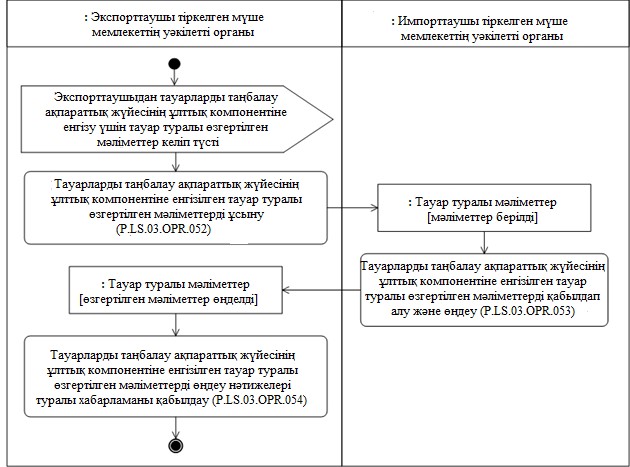 
      14-сурет. "Тауарларды таңбалау ақпараттық жүйесінің ұлттық компонентіне енгізілген тауар туралы өзгертілген мәліметтер беру" (P.LS.03.PRC.016) рәсімін орындау схемасы
      79. "Тауарларды таңбалау ақпараттық жүйесінің ұлттық компонентіне енгізілген тауар туралы өзгертілген мәліметтер беру" (P.LS.03.PRC.016) рәсімін экспорттаушыдан Одақ құқығына және ұлттық заңнамаға сәйкес таңбалануы импорттаушы тіркелген мүше мемлекетте жүзеге асырылатын және ол туралы мәліметтер бұған дейін импорттаушы тіркелген мүше мемлекеттің тауарларды таңбалау ақпараттық жүйесінің ұлттық компонентіне енгізілмеген тауар туралы өзгертілген мәліметтер экспорттаушы тіркелген мүше мемлекеттің тауарларды таңбалау ақпараттық жүйесінің ұлттық компонентіне келіп түскен кезде экспорттаушы тіркелген мүше мемлекеттің уәкілетті органы орындайды.
      80. Осы Қағидалардың 76-тармағында айқындалған шарттар сақталған жағдайда "Тауарларды таңбалау ақпараттық жүйесінің ұлттық компонентіне енгізілген тауар туралы өзгертілген мәліметтер беру" (P.LS.03.OPR.052) операциясы орындалады, оны орындау нәтижелері бойынша экспорттаушы тіркелген мүше мемлекеттің уәкілетті органы тауар туралы өзгертілген мәліметтерді импорттаушы тіркелген мүше мемлекеттің тауарларды таңбалау ақпараттық жүйесінің ұлттық компонентіне енгізу үшін жібереді.
      81. Импорттаушы тіркелген мүше мемлекеттің уәкілетті органы импорттаушы тіркелген мүше мемлекеттің тауарларды таңбалау ақпараттық жүйесінің ұлттық компонентіне енгізуге арналған тауар туралы мәліметтерді алған кезде "Тауарларды таңбалау ақпараттық жүйесінің ұлттық компонентіне енгізілген тауар туралы өзгертілген мәліметтерді қабылдап алу және өңдеу" (P.LS.03.OPR.053) операциясы орындалады, оны орындау нәтижелері бойынша импорттаушы тіркелген мүше мемлекеттің уәкілетті органы тауар туралы өзгертілген мәліметтерді қабылдауды және өңдеуді жүзеге асырады, импорттаушы тіркелген мүше мемлекеттің тауарларды таңбалау ақпараттық жүйесінің ұлттық компонентіне енгізуге арналған тауар туралы өзгертілген мәліметтерді өңдеу нәтижесі туралы хабарламаны қалыптастырады және оны экспорттаушы тіркелген мүше мемлекеттің уәкілетті органына жібереді.
      82. Экспорттаушы тіркелген мүше мемлекеттің уәкілетті органына импорттаушы тіркелген мүше мемлекеттің тауарларды таңбалау ақпараттық жүйесінің ұлттық компонентіне енгізуге арналған тауар туралы өзгертілген мәліметтерді өңдеу нәтижесі туралы хабарлама келіп түскен кезде "Тауарларды таңбалау ақпараттық жүйесінің ұлттық компонентіне енгізілген тауар туралы өзгертілген мәліметтерді өңдеу нәтижесі туралы хабарламаны қабылдап алу" (P.LS.03.OPR.054) операциясы орындалады, оны орындау нәтижелері бойынша экспорттаушы тіркелген мүше мемлекеттің уәкілетті органы алынған мәліметтерді қабылдауды және өңдеуді жүзеге асырады.
      83. Экспорттаушы тіркелген мүше мемлекеттің тауарларды таңбалау ақпараттық жүйесінің ұлттық компонентіндегі және импорттаушы тіркелген мүше мемлекеттің тауарларды таңбалау ақпараттық жүйесінің ұлттық компонентіндегі тауар туралы өзгертілген мәліметтерді үндестіру "Тауарларды таңбалау ақпараттық жүйесінің ұлттық компонентіне енгізілген тауар туралы өзгертілген мәліметтер беру" (P.LS.03.PRC.016) рәсімін орындау нәтижесі болып табылады.
      84. "Басқа мүше мемлекеттердің уәкілетті органдарына тауарларды таңбалау ақпараттық жүйесінің ұлттық компонентіне енгізілген тауар туралы өзгертілген мәліметтер беру" (P.LS.03.PRC.016) рәсімінің шеңберінде орындалатын жалпы процесс операцияларының тізбесі 34-кестеде келтірілген.
      34-кесте "Тауарларды таңбалау ақпараттық жүйесінің ұлттық компонентіне енгізілген тауар туралы өзгертілген мәліметтер беру" (P.LS.03.PRC.016) рәсімінің шеңберінде орындалатын жалпы процесс операцияларының тізбесі
      35-кесте "Тауарларды таңбалау ақпараттық жүйесінің ұлттық компонентіне енгізілген тауар туралы өзгертілген мәліметтер беру" (P.LS.03.OPR.052) операциясының сипаттамасы
      36-кесте "Тауарларды таңбалау ақпараттық жүйесінің ұлттық компонентіне енгізілген тауар туралы өзгертілген мәліметтерді қабылдап алу және өңдеу" (P.LS.03.OPR.053) операциясының сипаттамасы
      37-кесте "Тауарларды таңбалау ақпараттық жүйесінің ұлттық компонентіне енгізілген тауар туралы өзгертілген мәліметтерді өңдеу нәтижесі туралы хабарламаны қабылдап алу" (P.LS.03.OPR.054) операциясының сипаттамасы 3. Тауарлардың айналымына қатысушыларға таңбалау кодтарын беру рәсімі "Таңбалау кодтарына тапсырыс беру және генерацияланған таңбалау кодтары туралы мәліметтер алу үшін мәліметтер беру" (P.LS.03.PRC.017) рәсімі
      85. "Таңбалау кодтарына тапсырыс беру және генерацияланған таңбалау кодтары туралы мәліметтер алу үшін мәліметтер беру" (P.LS.03.PRC.017) рәсімін орындау схемасы 15-суретте көрсетілген.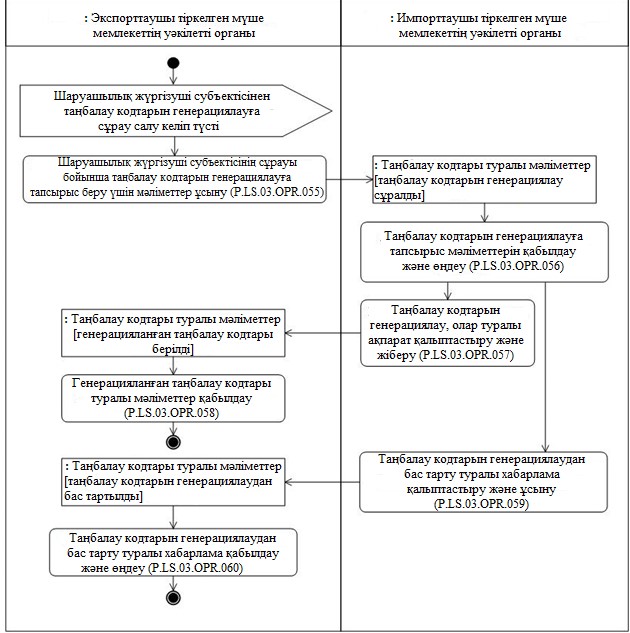 
      15-сурет. "Таңбалау кодтарына тапсырыс беру және генерацияланған таңбалау кодтары туралы мәліметтер алу үшін мәліметтер беру" (P.LS.03.PRC.017) рәсімін орындау схемасы
      86. "Таңбалау кодтарына тапсырыс беру және генерацияланған таңбалау кодтары туралы мәліметтер алу үшін мәліметтер беру" (P.LS.03.PRC.017) рәсімі шаруашылық жүргізуші субъектіде таңбалау кодын қалыптастыру үшін қажетті барлық мәліметтер болмаған жағдайда, сатылуы трансшекаралық сауда шеңберінде жүзеге асыру жоспарланатын және таңбалануы мүше мемлекеттің ұлттық заңнамасына сәйкес жүзеге асырылатын тауарлар үшін таңбалау кодтарын пайдалану арқылы сәйкестендіру құралдарын қалыптастыру мақсатында шаруашылық жүргізуші субъектіден импорттаушы тіркелген мүше мемлекеттің тауарларды таңбалау ақпараттық жүйесінің ұлттық компонентіне таңбалау кодтарын генерациялауға сұрау салу келіп түскен жағдайда орындалуы мүмкін.
      87. Осы Қағидалардың 86-тармағында айқындалған шарттар сақталған жағдайда "Шаруашылық жүргізуші субъектінің сұрау салуы бойынша таңбалау кодтарын генерациялауға тапсырыс беру үшін мәліметтер беру" операциясы орындалады, оны орындау нәтижелері бойынша экспорттаушы тіркелген мүше мемлекеттің уәкілетті органы шаруашылық жүргізуші субъектіден алынған және тауарлар туралы мәліметтерді, сондай-ақ генерациялау қажет болатын таңбалау кодтарының талап етілетін саны туралы мәліметтерді қамтитын таңбалау кодтарын генерациялауға арналған мәліметтерді қалыптастырады және оларды импорттаушы тіркелген мүше мемлекеттің уәкілетті органына жібереді.
      88. Импорттаушы тіркелген мүше мемлекеттің уәкілетті органы таңбалау кодтарын генерациялауға арналған мәліметтерді алған кезде "Таңбалау кодтарын генерациялауға тапсырыс беруге арналған мәліметтерді қабылдап алу және өңдеу" (P.LS.03.OPR.056) операциясы орындалады, оны орындау нәтижелері бойынша импорттаушы тіркелген мүше мемлекеттің уәкілетті органы таңбалау кодтарын генерациялау үшін алынған мәліметтерді қабылдайды және өңдейді және алынған сұрау салуға сәйкес таңбалау кодтарын генерациялау мүмкіндігі туралы шешім қабылдайды.
      89. Егер "Таңбалау кодтарын генерациялауға тапсырыс беруге арналған мәліметтерді қабылдап алу және өңдеу" (P.LS.03.OPR.056) операциясын орындау нәтижелері бойынша импорттаушы тіркелген мүше мемлекеттің уәкілетті органы алынған сұрау салуға сәйкес таңбалау кодтарын генерациялау мүмкіндігі туралы шешім қабылдаған жағдайда, "Таңбалау кодтарын  генерациялау, олар туралы ақпарат қалыптастыру және жіберу" (P.LS.03.OPR.057) операциясы орындалады, оны орындау нәтижелері бойынша импорттаушы тіркелген мүше мемлекеттің уәкілетті органы генерацияланған таңбалау кодтары туралы мәліметтерді қалыптастырады және генерацияланған таңбалау кодтары туралы мәліметтерді экспорттаушы тіркелген мүше мемлекеттің уәкілетті органына жібереді. Егер "Таңбалау кодтарын генерациялауға тапсырыс беруге арналған мәліметтерді қабылдап алу және өңдеу" (P.LS.03.OPR.056) операциясын орындау нәтижелері бойынша импорттаушы тіркелген мүше мемлекеттің уәкілетті органы алынған сұрау салуға сәйкес таңбалау кодтарын генерациялаудан бас тарту туралы шешім қабылдаса, "Таңбалау кодтарын генерациялаудан бас тарту туралы хабарламаны қалыптастыру және ұсыну" (P.LS.03.OPR.059) операциясы орындалады, оны орындау нәтижелері бойынша импорттаушы тіркелген мүше мемлекеттің уәкілетті органы таңбалау кодтарын генерациялаудан бас тарту туралы хабарламаны қалыптастырады және оны экспорттаушы тіркелген мүше мемлекеттің уәкілетті органына жібереді.
      90. Экспорттаушы тіркелген мүше мемлекеттің уәкілетті органы генерацияланған таңбалау кодтары туралы мәліметтерді алған жағдайда "Генерацияланған таңбалау кодтары туралы мәліметтерді қабылдап алу" (P.LS.03.OPR.058) операциясы орындалады, оны орындау нәтижелері бойынша экспорттаушы тіркелген мүше мемлекеттің уәкілетті органы генерацияланған таңбалау кодтары туралы алынған мәліметтерді қабылдауды және өңдеуді жүзеге асырады. Экспорттаушы тіркелген мүше мемлекеттің уәкілетті органы таңбалау кодтарын генерациялаудан бас тарту туралы хабарлама алған жағдайда "Таңбалау кодтарын генерациялауға тапсырыс беруге арналған мәліметтерді қабылдап алу және өңдеу" (P.LS.03.OPR.056) операциясы орындалады, оны орындау нәтижелері бойынша экспорттаушы тіркелген мүше мемлекеттің уәкілетті органы таңбалау кодтарын генерациялаудан бас тарту туралы алынған хабарламаны қабылдауды және өңдеуді жүзеге асырады.
      91. Экспорттаушы тіркелген мүше мемлекеттің уәкілетті органының генерацияланған таңбалау кодтары туралы мәліметтерді  немесе таңбалау кодтарын генерациялаудан бас тарту туралы хабарламаны алуы "Таңбалау кодтарына тапсырыс беру және генерацияланған таңбалау кодтары туралы мәліметтер алу үшін мәліметтер беру" (P.LS.03.PRC.017) рәсімін орындау нәтижесі болып табылады.
      92. "Таңбалау кодтарына тапсырыс беру және генерацияланған таңбалау кодтары туралы мәліметтер алу үшін мәліметтер беру" (P.LS.03.PRC.017) рәсімінің шеңберінде орындалатын жалпы процесс операцияларының тізбесі 38-кестеде келтірілген.
      38-кесте "Таңбалау кодтарына тапсырыс беру және генерацияланған таңбалау кодтары туралы мәліметтер алу үшін мәліметтер беру" (P.LS.03.PRC.017) рәсімінің шеңберінде орындалатын жалпы процесс операцияларының тізбесі
      39-кесте "Шаруашылық жүргізуші субъектінің сұрау салуы бойынша таңбалау кодтарын генерациялауға тапсырыс беру үшін мәліметтер беру" (P.LS.03.OPR.055) операциясының сипаттамасы
      40-кесте "Таңбалау кодтарын генерациялауға тапсырыс беруге арналған мәліметтерді қабылдап алу және өңдеу" (P.LS.03.OPR.056) операциясының сипаттамасы
      41-кесте "Таңбалау кодтарын  генерациялау, олар туралы ақпарат қалыптастыру және жіберу" (P.LS.03.OPR.057) операциясының сипаттамасы
      42-кесте "Генерацияланған таңбалау кодтары туралы мәліметтерді қабылдап алу" (P.LS.03.OPR.058) операциясының сипаттамасы
      43-кесте "Таңбалау кодтарын генерациялаудан бас тарту туралы хабарламаны қалыптастыру және ұсыну" (P.LS.03.OPR.059) операциясының сипаттамасы
      44-кесте "Таңбалау кодтарын генерациялаудан бас тарту туралы хабарламаны қабылдап алу және өңдеу" (P.LS.03.OPR.060) операциясының сипаттамасы "Таңбалау кодтарын тіркеу және тіркелген таңбалау кодтары туралы мәліметтер алу үшін мәліметтер беру" (P.LS.03.PRC.018) рәсімі
      93. "Таңбалау кодтарын тіркеу және тіркелген таңбалау кодтары туралы мәліметтер алу үшін мәліметтер беру" (P.LS.03.PRC.018) рәсімін орындау схемасы 16-суретте көрсетілген.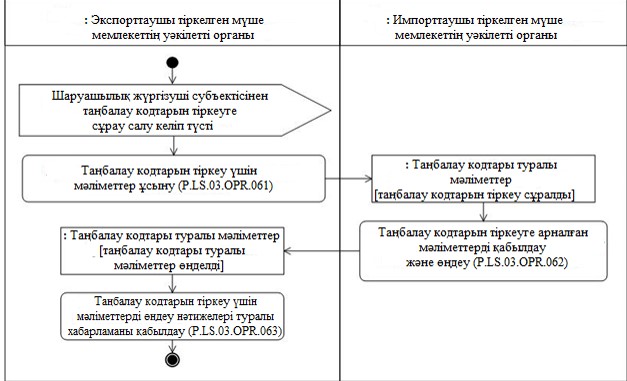 
      16-сурет. "Таңбалау кодтарын тіркеу және тіркелген таңбалау кодтары туралы мәліметтер алу үшін мәліметтер беру" (P.LS.03.PRC.018) рәсімін орындау схемасы
      94. "Таңбалау кодтарын тіркеу және тіркелген таңбалау кодтары туралы мәліметтер алу үшін мәліметтер беру" (P.LS.03.PRC.018) рәсімі сатылуы трансшекаралық сауда шеңберінде жүзеге асыру жоспарланатын және таңбалануы мүше мемлекеттің ұлттық заңнамасына сәйкес жүзеге асырылатын тауарлар үшін таңбалау кодтарын пайдалану арқылы сәйкестендіру құралдарын қалыптастыру мақсатында шаруашылық жүргізуші субъектіден импорттаушы тіркелген мүше мемлекеттің тауарларды таңбалау ақпараттық жүйесінің ұлттық компонентіне таңбалау кодтарын генерациялауға сұрау салу келіп түскен жағдайда орындалуы мүмкін.
      95. Осы Қағидалардың 91-тармағында айқындалған шарттар сақталған жағдайда "Шаруашылық жүргізуші субъектінің сұрау салуы бойынша таңбалау кодтарын тіркеу үшін мәліметтер беру" (P.LS.03.OPR.061) операциясы орындалады, оны орындау нәтижелері бойынша экспорттаушы тіркелген мүше мемлекеттің уәкілетті органы шаруашылық жүргізуші субъектіден алынған және тауарлар мен таңбалау кодтары ретінде тіркеу қажет болатын олардың бірегей сәйкестендіргіштері туралы мәліметтерді қамтитын таңбалау кодтарын тіркеуге арналған мәліметтерді қалыптастырады және оларды импорттаушы тіркелген мүше мемлекеттің уәкілетті органына жібереді.
      96. Импорттаушы тіркелген мүше мемлекеттің уәкілетті органы таңбалау кодтарын тіркеуге арналған мәліметтерді алған кезде "Таңбалау кодтарын тіркеуге арналған мәліметтерді қабылдап алу және өңдеу" (P.LS.03.OPR.062) операциясы орындалады, оны орындау нәтижелері бойынша импорттаушы тіркелген мүше мемлекеттің уәкілетті органы таңбалау кодтарын тіркеу үшін алынған мәліметтерді қабылдайды және өңдейді, таңбалау кодтарының әрқайсысы бойынша мәліметтерді өңдеу нәтижесін: 
      а) таңбалау кодтарын импорттаушы тіркелген мүше мемлекеттің тауарларды таңбалау ақпараттық жүйесінің ұлттық компонентінде тіркеу туралы ақпаратты;
      б) таңбалау кодтарын импорттаушы тіркелген мүше мемлекеттің тауарларды таңбалау ақпараттық жүйесінің ұлттық компонентінде тіркелмейтіні туралы ақпаратты  қамтитын таңбалау кодтарын тіркеуге арналған мәліметтерді өңдеу нәтижесі туралы хабарламаны қалыптастырады және оны экспорттаушы тіркелген мүше мемлекеттің уәкілетті органына жібереді.
      97. Таңбалау кодтарын тіркеуге арналған мәліметтерді өңдеу нәтижелері туралы мәліметтер келіп түскен кезде экспорттаушы тіркелген мүше мемлекеттің уәкілетті органы "Таңбалау кодтарын тіркеуге арналған мәліметтерді өңдеу нәтижелері туралы хабарламаны қабылдап алу" (P.LS.03.OPR.063) операциясын орындайды. Операцияны орындау нәтижесінде таңбалау кодтарын тіркеуге арналған мәліметтерді өңдеу нәтижелері туралы хабарламаның құрамында алынған таңбалау кодтарын экспорттаушы тіркелген мүше мемлекеттің тауарларды таңбалау ақпараттық жүйесінің ұлттық компонентінде тіркеуге арналған мәліметтерді өңдеу нәтижелері туралы ақпарат экспорттаушы тіркелген мүше мемлекеттің тауарларды таңбалау ақпараттық жүйесінің ұлттық компоненті шеңберінде ескеріледі.
      98. Экспорттаушы тіркелген мүше мемлекеттің уәкілетті органының таңбалау кодтарын импорттаушы тіркелген мүше мемлекеттің тауарларды таңбалау ақпараттық жүйесінің ұлттық компонентінде тіркеу туралы ақпаратты және (немесе) таңбалау кодтарының импорттаушы тіркелген мүше мемлекеттің тауарларды таңбалау ақпараттық жүйесінің ұлттық компонентінде тіркелмейтіні туралы ақпаратты алуы "Таңбалау кодтарын тіркеу және тіркелген таңбалау кодтары туралы мәліметтер алу үшін мәліметтер беру" (P.LS.03.PRC.018) рәсімін орындау нәтижесі болып табылады.
      99. "Таңбалау кодтарын тіркеу және тіркелген таңбалау кодтары туралы мәліметтер алу үшін мәліметтер беру" (P.LS.03.PRC.018) рәсімінің шеңберінде орындалатын жалпы процесс операцияларының тізбесі 45-кестеде келтірілген.
      45-кесте "Таңбалау кодтарын тіркеу және тіркелген таңбалау кодтары туралы мәліметтер алу үшін мәліметтер беру" (P.LS.03.PRC.018) рәсімінің шеңберінде орындалатын жалпы процесс операцияларының тізбесі
      46-кесте "Таңбалау кодтарын тіркеу үшін мәліметтер беру" (P.LS.03.OPR.061) операциясының сипаттамасы
      47-кесте "Таңбалау кодтарын тіркеуге арналған мәліметтерді қабылдау және өңдеу" (P.LS.03.OPR.062) операциясының сипаттамасы
      48-кесте "Таңбалау кодтарын тіркеуге арналған мәліметтерді өңдеу нәтижелері туралы хабарламаны қабылдау" (P.LS.03.OPR.063) операциясының сипаттамасы "Шаруашылық жүргізуші субъектінің таңбалау кодтарын пайдалануы туралы ақпарат беру" (P.LS.03.PRC.019) рәсімі
      100. "Шаруашылық жүргізуші субъектінің таңбалау кодтарын пайдалануы туралы ақпарат беру" (P.LS.03.PRC.019) рәсімін орындау схемасы 17-суретте көрсетілген.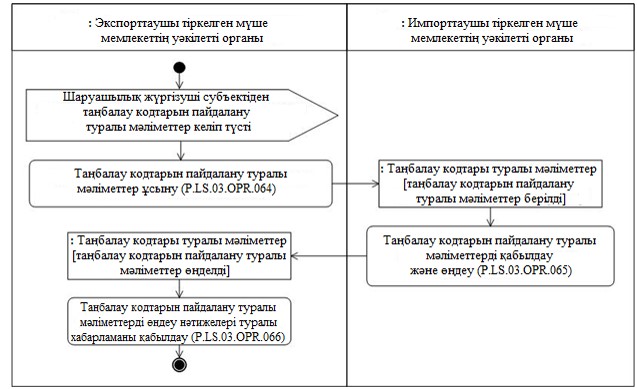 
      17-сурет. Шаруашылық жүргізуші субъектінің таңбалау кодтарын пайдалануы туралы ақпарат беру" (P.LS.03.PRC.019) рәсімін орындау схемасы
      101. "Шаруашылық жүргізуші субъектінің таңбалау кодтарын пайдалануы туралы ақпарат беру" (P.LS.03.PRC.019) рәсімі шаруашылық жүргізуші субъектіден сәйкестендіру құралдарын қалыптастыру және оларды сатылуын трансшекаралық сауда шеңберінде жүзеге асыру жоспарланатын және таңбалануы тауарларды импорттаушы тіркелген мүше мемлекеттің ұлттық заңнамасына сәйкес жүзеге асырылатын тауарларға қондыру кезінде таңбалау кодтарын пайдалану туралы ақпарат экспорттаушы тіркелген мүше мемлекеттің тауарларды таңбалау ақпараттық жүйесінің ұлттық компонентіне келіп түскен жағдайда орындалуы мүмкін.
      "Шаруашылық жүргізуші субъектінің таңбалау кодтарын пайдалануы туралы ақпарат беру" (P.LS.03.PRC.019) рәсімі мынадай шарттар сақталған жағдайда орындалады: шаруашылық жүргізу субъектісі таңбалау кодтарын пайдалану туралы мәліметтердің құрамында ұсынған таңбалау кодтары "Таңбалау кодтарына тапсырыс беру және генерацияланған таңбалау кодтары туралы мәліметтер алу үшін мәліметтер беру" (P.LS.03.PRC.017) немесе "Таңбалау кодтарын тіркеу және тіркелген таңбалау кодтары туралы мәліметтер алу үшін мәліметтер беру" (P.LS.03.PRC.018) рәсімдерінің шеңберінде мәліметтері алынған генерацияланған таңбалау кодтарына және (немесе) тіркелген таңбалау кодтарына сәйкес келеді. 
      102. Осы Қағидалардың 101-тармағында айқындалған шарттар сақталған жағдайда "Таңбалау кодтарын пайдалану туралы ақпарат беру" (P.LS.03.OPR.064) операциясы орындалады, оны орындау нәтижелері бойынша экспорттаушы тіркелген мүше мемлекеттің уәкілетті органы шаруашылық жүргізуші субъектіден алынған және таңбалау кодтары пайдаланыла отырып қалыптастырылған және трансшекаралық сауда шеңберінде сатуға арналған тауарларға қондырылған таңбалау кодтары мен сәйкестендіру құралдары туралы мәліметтерді қамтитын таңбалау кодтарын пайдалану туралы мәліметтерді қалыптастырады және оларды импорттаушы тіркелген мүше мемлекеттің уәкілетті органына жібереді.
      103. Импорттаушы тіркелген мүше мемлекеттің уәкілетті органы таңбалау кодтарын пайдалану туралы мәліметтерді алған кезде "Таңбалау кодтарының пайдаланылғаны туралы ақпаратты қабылдап алу және өңдеу" (P.LS.03.OPR.065) операциясы орындалады. Оны орындау нәтижелері бойынша импорттаушы тіркелген мүше мемлекеттің уәкілетті органы таңбалау кодтарын пайдалану туралы алынған мәліметтерді қабылдайды және өңдейді, импорттаушы тіркелген мүше мемлекеттің тауарларды таңбалау ақпараттық жүйесінің ұлттық компонентіндегі әрбір таңбалау кодтары бойынша мәліметтерді өңдеу нәтижесін: 
      а) импорттаушы тіркелген мүше мемлекеттің тауарларды таңбалау ақпараттық жүйесінің ұлттық компонентінде таңбалау кодтарын пайдалану туралы мәліметтерді есепке алу туралы ақпаратты;
      б) импорттаушы тіркелген мүше мемлекеттің тауарларды таңбалау ақпараттық жүйесінің ұлттық компонентінде таңбалау кодтарын пайдалану туралы мәліметтерді есепке алынбайтындығы туралы ақпаратты қамтитын таңбалау кодтарын пайдалану туралы мәліметтерді өңдеу нәтижелері туралы хабарламаны қалыптастырады және оны экспорттаушы тіркелген мүше мемлекеттің уәкілетті органына жібереді.
      104. Таңбалау кодтарын пайдалану туралы мәліметтерді өңдеу нәтижелері туралы хабарлама келіп түскен кезде экспорттаушы тіркелген мүше мемлекеттің уәкілетті органы "Таңбалау кодтарының пайдаланылғаны туралы ақпаратты өңдеу нәтижелері туралы хабарламаны қабылдап алу" (P.LS.03.OPR.066) операциясын орындайды. Операцияны орындау нәтижесінде импорттаушы тіркелген мүше мемлекеттің тауарларды таңбалау ақпараттық жүйесінің ұлттық компонентінде таңбалау кодтарын пайдалану туралы мәліметтерді өңдеу нәтижелері туралы хабарламаның құрамында алынған таңбалау кодтарын пайдалану туралы мәліметтерді өңдеу нәтижелері туралы ақпарат экспорттаушы тіркелген мүше мемлекеттің тауарларды таңбалау ақпараттық жүйесінің ұлттық компонентінде ескеріледі.
      105. Экспорттаушы тіркелген мүше мемлекеттің уәкілетті органының импорттаушы тіркелген мүше мемлекеттің тауарларды таңбалау ақпараттық жүйесінің ұлттық компонентінде таңбалау кодтарын пайдалану туралы мәліметтерді есепке алу туралы ақпаратты және (немесе) импорттаушы тіркелген мүше мемлекеттің тауарларды таңбалау ақпараттық жүйесінің ұлттық компонентінде таңбалау кодтарын пайдалану туралы мәліметтердің есепке алынбайтыны туралы ақпаратты алуы "Шаруашылық жүргізуші субъектінің таңбалау кодтарын пайдалануы туралы ақпарат беру" (P.LS.03.PRC.019) рәсімін орындау нәтижесі болып табылады.
      106. "Шаруашылық жүргізуші субъектінің таңбалау кодтарын пайдалануы туралы ақпарат беру" (P.LS.03.PRC.019) рәсімінің шеңберінде орындалатын жалпы процесс операцияларының тізбесі 49-кестеде келтірілген.
      49-кесте "Шаруашылық жүргізуші субъектінің таңбалау кодтарын пайдалануы туралы ақпарат беру" (P.LS.03.PRC.019) рәсімінің шеңберінде орындалатын жалпы процесс операцияларының тізбесі
      50-кесте "Таңбалау кодтарын пайдалану туралы ақпарат беру" (P.LS.03.OPR.064) операциясының сипаттамасы
      51-кесте "Таңбалау кодтарының пайдаланылғаны туралы ақпаратты қабылдап алу және өңдеу" (P.LS.03.OPR.065) операциясының сипаттамасы
      52-кесте "Таңбалау кодтарының пайдаланылғаны туралы ақпаратты өңдеу нәтижелері туралы хабарламаны қабылдап алу" (P.LS.03.OPR.066) операциясының сипаттамасы 4. Келісімнің орындалуын мониторингтеу және бақылау мақсатында таңбаланған тауарлар мен олардың сәйкестендіру құралдары туралы мәліметтерді Комиссияның алу рәсімдері "Келісімнің орындалуын мониторингтеу және бақылау мақсатында таңбаланған тауарлар мен олардың сәйкестендіру құралдары туралы мәліметтерді Комиссияның алуы" (P.LS.03.PRC.020) рәсімі
      107. "Келісімнің орындалуын мониторингтеу және бақылау мақсатында таңбаланған тауарлар мен олардың сәйкестендіру құралдары туралы мәліметтерді Комиссияның алуы" (P.LS.03.PRC.020) рәсімін орындау схемасы 18-суретте көрсетілген.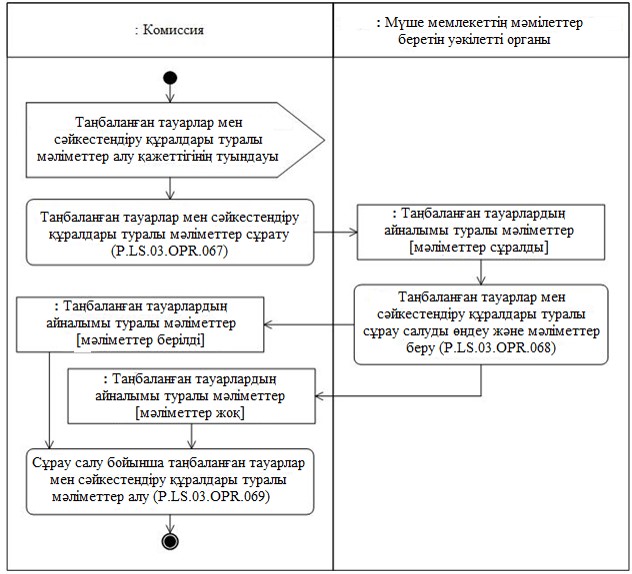 
      18-сурет. "Келісімнің орындалуын мониторингтеу және бақылау мақсатында таңбаланған тауарлар мен олардың сәйкестендіру құралдары туралы мәліметтерді Комиссияның алуы" (P.LS.03.PRC.020) рәсімін орындау схемасы
      108. "Келісімнің орындалуын мониторингтеу және бақылау мақсатында таңбаланған тауарлар мен олардың сәйкестендіру құралдары туралы мәліметтерді Комиссияның алуы" (P.LS.03.PRC.020) рәсімін Келісімнің орындалуын мониторингтеу және бақылау мақсатында таңбаланған тауарлар мен олардың сәйкестендіру құралдары туралы мәліметтерді алу қажеттігі туындаған кезде Комиссия орындайды.
      109. Бірінші "Таңбаланған тауарлар мен олардың сәйкестендіру құралдары туралы мәліметтер сұрату" (P.LS.03.OPR.067) операциясы орындалады, оны орындау нәтижелері бойынша Комиссия таңбаланған тауарлар мен олардың сәйкестендіру құралдары туралы мәліметтерге сұрау салу қалыптастырады және оны мәліметтер беретін уәкілетті органға жібереді.
      110. Мәліметтер беретін уәкілетті орган таңбаланған тауарлар мен олардың сәйкестендіру құралдары туралы мәліметтерге сұрау салуды алған кезде "Сұрау салуды өңдеу және таңбаланған тауарлар мен олардың сәйкестендіру құралдары туралы мәліметтер беру" (P.LS.03.OPR.068) операциясы орындалады, оны орындау нәтижелері бойынша Комиссияға сұратылған мәліметтер жіберіледі немесе сұрау салу параметрлерін қанағаттандыратын мәліметтердің жоқтығы туралы хабарлама жіберіледі.
      111. Комиссияға таңбаланған тауарлар мен олардың сәйкестендіру құралдары туралы мәліметтер немесе сұрау салу параметрлерін қанағаттандыратын мәліметтердің жоқтығы туралы хабарлама келіп түскен кезде "Сұрау салу бойынша таңбаланған тауарлар мен олардың сәйкестендіру құралдары туралы мәліметтер алу" (P.LS.03.OPR.069) операциясы орындалады. 
      112. Комиссияның таңбаланған тауарлар мен олардың сәйкестендіру құралдары туралы мәліметтерді немесе сұрау салу параметрлерін қанағаттандыратын мәліметтердің жоқтығы туралы хабарламаны алуы "Келісімнің орындалуын мониторингтеу және бақылау мақсатында таңбаланған тауарлар мен олардың сәйкестендіру құралдары туралы мәліметтерді Комиссияның алуы" (P.LS.03.PRC.020) рәсімін орындау нәтижесі болып табылады.
      113. "Келісімнің орындалуын мониторингтеу және бақылау мақсатында таңбаланған тауарлар мен олардың сәйкестендіру құралдары туралы мәліметтерді Комиссияның алуы" (P.LS.03.PRC.020) рәсімінің шеңберінде орындалатын жалпы процесс операцияларының тізбесі 53-кестеде келтірілген.
      53-кесте "Келісімнің орындалуын мониторингтеу және бақылау мақсатында таңбаланған тауарлар мен олардың сәйкестендіру құралдары туралы мәліметтерді Комиссияның алуы" (P.LS.03.PRC.020) рәсімінің шеңберінде орындалатын жалпы процесс операцияларының тізбесі
      54-кесте "Таңбаланған тауарлар мен олардың сәйкестендіру құралдары туралы мәліметтер сұрату" (P.LS.03.OPR.067) операциясының сипаттамасы
      55-кесте "Сұрау салуды өңдеу және таңбаланған тауарлар мен олардың сәйкестендіру құралдары туралы мәліметтер беру" (P.LS.03.OPR.068) операциясының сипаттамасы
      56-кесте "Таңбаланған тауарлар мен олардың сәйкестендіру құралдары туралы мәліметтер алу" (P.LS.03.OPR.069) операциясының сипаттамасы 5. Таңбаланған тауар мен сәйкестендіру құралы туралы мәліметтерді мүдделі тұлғаға беру рәсімдері "Тауарларды таңбалаудың ақпараттық жүйесі интеграциялық компонентінің ақпараттық сервистері арқылы таңбаланған тауар мен сәйкестендіру құралы туралы мәліметтер беру" (P.LS.03.PRC.021) рәсімі
      114. "Тауарларды таңбалаудың ақпараттық жүйесі интеграциялық компонентінің ақпараттық сервистері арқылы таңбаланған тауар мен сәйкестендіру құралы туралы мәліметтер беру" (P.LS.03.PRC.021) рәсімін орындау схемасы 19-суретте көрсетілген.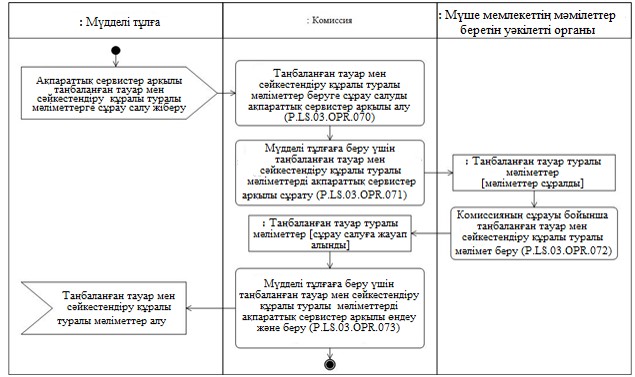 
      19-сурет. "Тауарларды таңбалаудың ақпараттық жүйесі интеграциялық компонентінің ақпараттық сервистері арқылы таңбаланған тауар мен сәйкестендіру құралы туралы мәліметтер беру" (P.LS.03.PRC.021) рәсімін орындау схемасы
      115. "Тауарларды таңбалаудың ақпараттық жүйесі интеграциялық компонентінің ақпараттық сервистері арқылы таңбаланған тауар мен сәйкестендіру құралы туралы мәліметтер беру" (P.LS.03.PRC.021) рәсімі Комиссия Одақтың ақпараттық порталына орналастырылған тауарларды таңбалау ақпараттық жүйесі интеграциялық компонентінің құрамындағы ақпараттық сервистер арқылы мүдделі тұлғадан таңбаланған тауар, сәйкестендіру құралы туралы мәліметтер беруге сұрау салуды алған кезде орындалады.
      116. Бірінші "Ақпараттық сервистер арқылы таңбаланған тауар мен сәйкестендіру құралы туралы мәліметтер беруге сұрау салуды алу" (P.LS.03.OPR.070) операциясы орындалады, оны орындау нәтижесінде Комиссия Одақтың ақпараттық порталына орналастырылған тауарларды таңбалау ақпараттық жүйесі интеграциялық компонентінің құрамындағы ақпараттық сервистер арқылы мүдделі тұлғадан таңбаланған тауар мен сәйкестендіру құралы туралы мәліметтер беруге сұрау салу алуды жүзеге асырады.
      117. Таңбаланған тауар мен сәйкестендіру құралы туралы мәліметтер беруге сұрау салу Комиссияға келіп түскен кезде "Мүдделі тұлғаға беру үшін ақпараттық сервистер арқылы таңбаланған тауар мен сәйкестендіру құралы туралы мәліметтер сұрату" (P.LS.03.OPR.071) операциясы орындалады, оны орындау нәтижесінде Комиссия әрбір мүше мемлекеттің мәліметтер беретін уәкілетті органынан таңбаланған тауар мен сәйкестендіру құралы туралы мәліметтер сұратады.
      118. Мәліметтер беретін уәкілетті органға таңбаланған тауар мен сәйкестендіру құралы туралы мәліметтер беруге сұрау салу келіп түскен кезде "Комиссияның сұрау салуы бойынша таңбаланған тауар мен сәйкестендіру құралы туралы мәліметтер беру" (P.LS.03.OPR.072) операциясы орындалады, оны орындау нәтижелері бойынша мәмілеттер беретін уәкілетті орган Комиссияға сұрау салуда көрсетілген параметрлерге сәйкес таңбаланған тауар мен сәйкестендіру құралы туралы мәліметтер, не сұрау салу параметрлерін қанағаттандыратын мәліметтердің жоқтығы туралы ақпарат береді. 
      119. Мәліметтер беретін уәкілетті органдардың мәліметтер беруге сұрау салуға жауап ретінде Комиссияға таңбаланған тауар мен сәйкестендіру құралы туралы мәліметтер немесе мәліметтердің жоқтығы туралы ақпарат беру фактісі бойынша не таңбаланған тауар мен сәйкестендіру құралы туралы мүдделі тұлғадан мәліметтер беруге сұрау салу алынған сәттен бастап 5 минуттан кейін ("Ақпараттық сервистер арқылы таңбаланған тауар мен сәйкестендіру құралы туралы мәліметтер беруге сұрау салуды алу" (P.LS.03.OPR.070) операциясы) (жоғарыда сипатталған оқиғалардың қайсысының ерте басталатынына қарай) "Ақпараттық сервистер арқылы мүдделі тұлғаға беру үшін таңбаланған тауар мен сәйкестендіру құралы туралы мәліметтерді өңдеу және беру" (P.LS.03.OPR.073) операциясы орындалады.
      120. Одақтың ақпараттық порталына орналастырылған тауарларды таңбалау ақпараттық жүйесі интеграциялық компонентінің құрамындағы ақпараттық сервистер арқылы мүдделі тұлғаға таңбаланған тауар мен сәйкестендіру құралы туралы мәліметтер беру "Тауарларды таңбалаудың ақпараттық жүйесі интеграциялық компонентінің ақпараттық сервистері арқылы таңбаланған тауар мен сәйкестендіру құралы туралы мәліметтер беру" (P.LS.03.PRC.021) рәсімін орындау нәтижесі болып табылады.
      121. "Тауарларды таңбалаудың ақпараттық жүйесі интеграциялық компонентінің ақпараттық сервистері арқылы таңбаланған тауар мен сәйкестендіру құралы туралы мәліметтер беру" (P.LS.03.PRC.021) рәсімінің шеңберінде орындалатын жалпы процесс операцияларының тізбесі 57-кестеде келтірілген.
      57-кесте "Тауарларды таңбалаудың ақпараттық жүйесі интеграциялық компонентінің ақпараттық сервистері арқылы таңбаланған тауар мен сәйкестендіру құралы туралы мәліметтер беру" (P.LS.03.PRC.021) рәсімінің шеңберінде орындалатын жалпы процесс операцияларының тізбесі
      58-кесте "Ақпараттық сервистер арқылы таңбаланған тауар мен сәйкестендіру құралы туралы мәліметтер беруге сұрау салу алу" (P.LS.03.OPR.070) операциясының сипаттамасы
      59-кесте "Мүдделі тұлғаға беру үшін ақпараттық сервистер арқылы таңбаланған тауар мен сәйкестендіру құралы туралы мәліметтер сұрату" (P.LS.03.OPR.071) операциясының сипаттамасы
      60-кесте "Комиссияның сұрау салуы бойынша таңбаланған тауар мен сәйкестендіру құралы туралы мәліметтер беру" (P.LS.03.OPR.072) операциясының сипаттамасы
      61-кесте "Ақпараттық сервистер арқылы мүдделі тұлғаға беру үшін таңбаланған тауар мен сәйкестендіру құралы туралы мәліметтерді өңдеу және беру" (P.LS.03.OPR.073) операциясының сипаттамасы 6. Сәйкестендіру құралдарының эмиссиясын және түпнұсқалылығын растау рәсімдері "Сәйкестендіру құралдарының эмиссиясын және үшінші елдерден импортталатын тауарларды айналымға енгізу мүмкіндігін растау" (P.LS.03.PRC.022) рәсімі
      122. "Сәйкестендіру құралдарының эмиссиясын және үшінші елдерден импортталатын тауарларды айналымға енгізу мүмкіндігін растау" (P.LS.03.PRC.022) рәсімін орндау схемасы 20-суретте көрсетілген.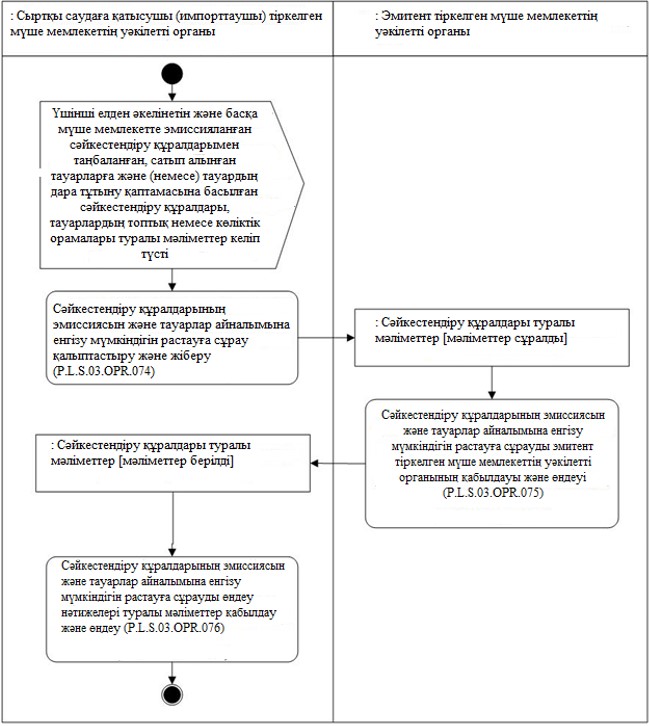 
      20-сурет. "Сәйкестендіру құралдарының эмиссиясын және үшінші елдерден импортталатын тауарларды айналымға енгізу мүмкіндігін растау" (P.LS.03.PRC.022) рәсімін орндау схемасы
      123. "Сәйкестендіру құралдарының эмиссиясын және үшінші елдерден импортталатын тауарларды айналымға енгізу мүмкіндігін растау" (P.LS.03.PRC.022) рәсімін сыртқы саудаға қатысушы (импорттаушы) тіркелген мүше мемлекеттің уәкілетті органы үшінші елден әкелінетін және басқа мүше мемлекетте эмиссияланған сәйкестендіру құралдарымен таңбаланған тауарларға басылған және (немесе) тауарлардың дара тұтыну қаптамасына, тауарлардың топтық немесе көліктік қаптамаларына басылған сәйкестендіру құралдары туралы мәліметтер келіп түскен кезде орындайды.
      124. Бірінші "Сәйкестендіру құралдарының эмиссиясын және тауарлар айналымына енгізу мүмкіндігін растауға сұрау қалыптастыру және жіберу" (P.LS.03.OPR.074) операциясы орындалады, оны орындау нәтижелері бойынша сыртқы саудаға қатысушы (импорттаушы) тіркелген мүше мемлекеттің уәкілетті органы сәйкестендіру құралдарының эмиссиясын және тауарлар айналымына енгізу мүмкіндігін растауға сұрауды қалыптастырады және оны эмитент тіркелген мүше мемлекеттің уәкілетті органына жібереді.
      125. Эмитент тіркелген мүше мемлекеттің уәкілетті органы сәйкестендіру құралдарының эмиссиясын және тауарлар айналымына енгізу мүмкіндігін растауға сұрауды алған кезде "Сәйкестендіру құралдарының эмиссиясын және тауарлар айналымына енгізу мүмкіндігін растауға сұрауды эмитент тіркелген мүше мемлекеттің уәкілетті органының қабылдауы және өңдеуі" (P.LS.03.OPR.075) операциясы орындалады. 
      "Сәйкестендіру құралдарының эмиссиясын және тауарлар айналымына енгізу мүмкіндігін растауға сұрауды эмитент тіркелген мүше мемлекеттің уәкілетті органының қабылдауы және өңдеуі" (P.LS.03.OPR.075) операциясын орындау нәтижелері бойынша эмитент тіркелген мүше мемлекеттің уәкілетті органы Мүше мемлекеттердің уәкілетті органдары арасындағы ақпараттық өзара іс-қимыл регламентінде айқындалған қағидаларға сәйкес сәйкестендіру құралдарының эмиссиясын растауға сұрау салуды және тауарларды айналымға енгізу мүмкіндігін есепке алуды және өңдеуді қамтамасыз етеді, көрсетілген сұрау салуды өңдеу нәтижесі туралы хабарламаны қалыптастырады және сыртқы саудаға қатысушы (импорттаушы) тіркелген мүше мемлекеттің уәкілетті органына жібереді.
      126. Сәйкестендіру құралдарының эмиссиясын және тауарлар айналымына енгізу мүмкіндігін растауға сұрау салуды өңдеу нәтижесі туралы хабарлама келіп түскен кезде сыртқы саудаға қатысушы (импорттаушы) тіркелген мүше мемлекеттің уәкілетті органы "Сәйкестендіру құралдарының эмиссиясын және тауарлар айналымына енгізу мүмкіндігін растауға сұрауды өңдеу нәтижелері туралы мәліметтер қабылдау және өңдеу" (P.LS.03.OPR.076) операциясын орындайды. Операцияны орындау нәтижесінде эмитент тіркелген мүше мемлекеттің уәкілетті органы ұсынған мәліметтер өңделеді және Мүше мемлекеттердің уәкілетті органдары арасындағы ақпараттық өзара іс-қимыл регламентінде айқындалған қағидаларға сәйкес сыртқы саудаға қатысушы (импорттаушы) тіркелген мүше мемлекеттің тауарларын таңбалаудың ақпараттық жүйесінің ұлттық компоненті шеңберінде ескеріледі.
      127. Эмитент тіркелген мүше мемлекеттің уәкілетті органы ұсынған сәйкестендіру құралдарының эмиссиясын және тауарларды айналымға енгізу мүмкіндігін растауға сұрау салуды өңдеу нәтижесі туралы мәліметтерді сыртқы саудаға қатысушы (импорттаушы) тіркелген мүше мемлекеттің тауарларды таңбалау ақпараттық жүйесінің ұлттық компонентінде есепке алу және өңдеу "Сәйкестендіру құралдарының эмиссиясын және үшінші елдерден импортталатын тауарларды айналымға енгізу мүмкіндігін растау" (P.LS.03.PRC.022) рәсімін орындау нәтижесі болып табылады.
      128. "Сәйкестендіру құралдарының эмиссиясын және үшінші елдерден импортталатын тауарларды айналымға енгізу мүмкіндігін растау" (P.LS.03.PRC.022) рәсімінің шеңберінде орындалатын жалпы процесс операцияларының тізбесі 62-кестеде келтірілген.
      62-кесте "Сәйкестендіру құралдарының эмиссиясын және үшінші елдерден импортталатын тауарларды айналымға енгізу мүмкіндігін растау" (P.LS.03.PRC.022) рәсімінің шеңберінде орындалатын жалпы процесс операцияларының тізбесі
      63-кесте "Сәйкестендіру құралдарының эмиссиясын және тауарлар айналымына енгізу мүмкіндігін растауға сұрау қалыптастыру және жіберу" (P.LS.03.OPR.074) операциясының сипаттамасы
      64-кесте "Сәйкестендіру құралдарының эмиссиясын және тауарлар айналымына енгізу мүмкіндігін растауға сұрауды эмитент тіркелген мүше мемлекеттің уәкілетті органының қабылдауы және өңдеуі" (P.LS.03.OPR.075) операциясының сипаттамасы
      65-кесте "Сәйкестендіру құралдарының эмиссиясын және тауарлар айналымына енгізу мүмкіндігін растауға сұрауды өңдеу нәтижесі туралы мәліметтер қабылдау" (P.LS.03.OPR.076) операциясының сипаттамасы "Сәйкестендіру құралдарының түпнұсқалылығын растау" ((P.LS.03.PRС.023) рәсімі
      129. "Сәйкестендіру құралдарының түпнұсқалылығын растау" ((P.LS.03.PRС.023) рәсімін орындау схемасы 21-суретте көрсетілген.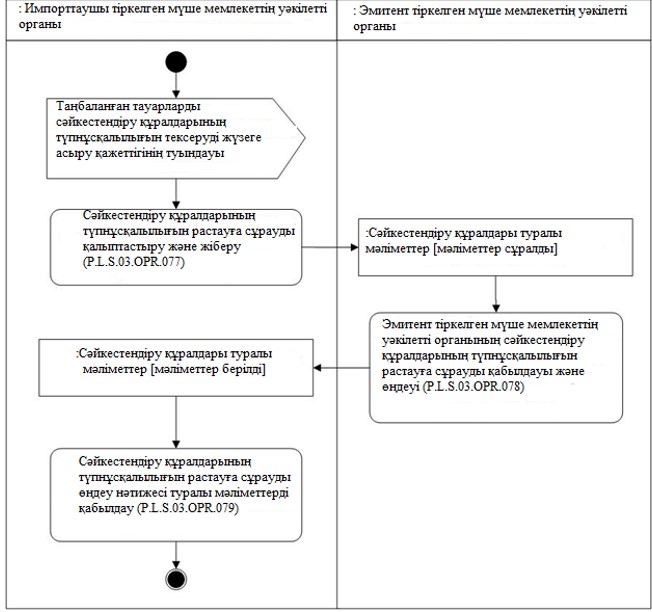 
      21-сурет. "Сәйкестендіру құралдарының түпнұсқалылығын растау" ((P.LS.03.PRС.023) рәсімін орындау схемасы
      130. "Сәйкестендіру құралдарының түпнұсқалылығын растау" ((P.LS.03.PRС.023) рәсімін импорттаушы тіркелген мүше мемлекеттің уәкілетті органы трансшекаралық сауда шеңберінде өткізілген таңбаланған тауарларды сәйкестендіру құралдарының төлнұсқалығын тексеруді жүзеге асыру қажеттілігі туындаған кезде, имитацияны сәйкестендіру құралын цифрлық қорғау ретінде пайдаланған жағдайда, сондай-ақ Тауарларды таңбалау жүйесінің базалық моделінің 33-тармағының екінші абзацында айқындалған жағдайда орындайды.
      131. Бірінші "Сәйкестендіру құралдарының түпнұсқалылығын растауға сұрауды қалыптастыру және жіберу" (P.LS.03.OPR.077) операциясы орындалады, оны орындау нәтижелері бойынша импорттаушы тіркелген мүше мемлекеттің уәкілетті органы сәйкестендіру құралдарының түпнұсқалылығын растауға сұрауды қалыптастырады және оны эмитент тіркелген мүше мемлекеттің уәкілетті органына жібереді.
      132. Эмитент тіркелген мүше мемлекеттің уәкілетті органы сәйкестендіру құралдарының түпнұсқалылығын растауға сұрауды алған кезде "Эмитент тіркелген мүше мемлекеттің уәкілетті органының сәйкестендіру құралдарының түпнұсқалылығын растауға сұрауды қабылдауы және өңдеуі" (P.LS.03.OPR.078) операциясы орындалады.
      "Эмитент тіркелген мүше мемлекеттің уәкілетті органының сәйкестендіру құралдарының түпнұсқалылығын растауға сұрауды қабылдауы және өңдеуі" (P.LS.03.OPR.078) операциясын орындау нәтижелері бойынша эмитент тіркелген мүше мемлекеттің уәкілетті органы сәйкестендіру құралдарының түпнұсқалығын растауға сұрау салуды өңдеу нәтижесі туралы хабарламаны қалыптастырады  және оны импорттаушы тіркелген мүше мемлекеттің уәкілетті органына жібереді. Сәйкестендіру құралдарының түпнұсқалығын растауға сұрау салуды өңдеу нәтижесі туралы хабарламада сұрау салуда көрсетілген әрбір сәйкестендіру құралы бойынша өңдеу нәтижелері қамтылады.
      133. Сәйкестендіру құралдарының түпнұсқалығын растауға сұрау салуды өңдеу нәтижесі туралы хабарлама келіп түскен кезде импорттаушы тіркелген мүше мемлекеттің уәкілетті органы "Сәйкестендіру құралдарының түпнұсқалылығын растауға сұрауды өңдеу нәтижесі туралы мәліметтерді қабылдау" (P.LS.03.OPR.079) операциясын орындайды, оны орындау нәтижесінде эмитент тіркелген мүше мемлекеттің уәкілетті органы ұсынған мәліметтер өңделеді және импорттаушы тіркелген мүше мемлекеттің тауарларын таңбалаудың ақпараттық жүйесінің ұлттық компоненті шеңберінде ескеріледі.
      134. Эмитент тіркелген мүше мемлекеттің уәкілетті органы ұсынған сәйкестендіру құралдарының түпнұсқалылығын растауға сұрау салуды өңдеу нәтижесі туралы мәліметтерді импорттаушы тіркелген мүше мемлекеттің тауарларды таңбалау ақпараттық жүйесінің ұлттық компонентінде есепке алу және өңдеу "Сәйкестендіру құралдарының түпнұсқалылығын растау" (P.LS.03.PRС.023) рәсімін орындау нәтижесі болып табылады.
      135. "Сәйкестендіру құралдарының түпнұсқалылығын растау" (P.LS.03.PRС.023) рәсімінің шеңберінде орындалатын жалпы процесс операцияларының тізбесі 66-кестеде келтірілген.
      66-кесте "Сәйкестендіру құралдарының түпнұсқалылығын растау" (P.LS.03.PRС.023) рәсімінің шеңберінде орындалатын жалпы процесс операцияларының тізбесі
      67-кесте "Сәйкестендіру құралдарының түпнұсқалылығын растауға сұрауды қалыптастыру және жіберу" (P.LS.03.OPR.077) операциясының сипаттамасы
      68-кесте "Эмитент тіркелген мүше мемлекеттің уәкілетті органының сәйкестендіру құралдарының түпнұсқалылығын растауға сұрауды қабылдауы және өңдеуі" (P.LS.03.OPR.078) операциясының сипаттамасы
      69-кесте "Сәйкестендіру құралдарының түпнұсқалылығын растауға сұрауды өңдеу нәтижесі туралы мәліметтерді қабылдау" (P.L.S.03.ОPR.079) операциясының сипаттамасы IX. Тосын жағдайларда әрекет ету тәртібі
      136. Жалпы процесс рәсімдерін орындау кезінде деректерді өңдеуді әдеттегі режимде жүргізу мүмкіндігі болмайтын ерекше жағдайлар болуы ықтимал. Ол техникалық іркілістер, құрылымдық және логистикалық қателіктер туындаған кезде және өзге де жағдайларда туындауы мүмкін.
      137. Құрылымдық және логистикалық бақылау қателіктері туындаған жағдайда, мүше мемлекеттің уәкілетті органы Мүше мемлекеттердің уәкілетті органдарының арасындағы ақпараттық өзара іс-қимыл регламентіне және Мүше мемлекеттердің уәкілетті органдары мен Комиссияның арасындағы ақпараттық өзара іс-қимыл регламентіне сәйкес оған қатысты қателік жіберілгені туралы хабарлама алынған хабардың Электрондық құжаттар мен мәліметтердің форматтары мен құрылымдарының сипаттамасына және электрондық құжаттар мен мәліметтерді толтыруға қойылатын талаптарға сәйкестігіне тексеруді жүзеге асырады. Мәліметтердің көрсетілген құжаттардың талаптарына сәйкессіздігі анықталған жағдайда мүше мемлекеттің уәкілетті органы анықталған қателіктерді жою үшін белгіленген тәртіппен қажетті шараларды қабылдайды.
      138. Тосын жағдайларды шешу мақсатында бірін-бірі және Комиссияны құзыретіне осы Қағидаларда көзделген талаптарды орындау жататын мүше мемлекеттердің уәкілетті органдары туралы хабардар етеді, сондай-ақ жалпы процесті іске асыру кезінде техникалық қолдауды қамтамасыз етуге жауапты тұлғалар туралы мәліметтерді ұсынады.   Сәйкестендіру құралдарымен таңбалауға жататын және "Табиғи теріден жасалған киім заттары, киімнің керек-жарақтары және өзге де бұйымдар" тауар позициясында сыныпталатын тауарлардан ерекшеленетін тауарлар туралы мәліметтермен алмасуға қатысты бөлігінде "Еуразиялық экономикалық одақтың кедендік аумағында өндірілген немесе оған әкелінген, сәйкестендіру құралдарымен таңбалауға жататын тауарлар, оның ішінде олардың Еуразиялық экономикалық одақтың кедендік аумағындағы трансшекаралық айналымы кезінде осындай тауарлар туралы мәліметтермен алмасуды қамтамасыз ету" жалпы процесін Еуразиялық экономикалық одақтың интеграцияланған ақпараттық жүйесінің құралдарымен іске асыру үшін пайдаланылатын электрондық құжаттардың және мәліметтердің форматтары мен құрылымдарының СИПАТТАМАСЫ І. Жалпы ережелер
      1. Осы Сипаттама Еуразиялық экономикалық одақтың құқығына кіретін мына актілерге сәйкес әзірленді:
      2014 жылғы 29 мамырдағы Еуразиялық экономикалық одақ туралы шарт;
      2018 жылғы 2 ақпандағы Еуразиялық экономикалық одақта тауарларды сәйкестендіру құралдарымен таңбалау туралы келісім;
      Еуразиялық экономикалық комиссия Кеңесінің "Аяқ киім тауарларын сәйкестендіру құралдарымен таңбалауды енгізу туралы" 2019 жылғы 8 тамыздағы № 72 шешімі;
      Еуразиялық экономикалық комиссия Кеңесінің "Жеңіл өнеркәсіп тауарларын сәйкестендіру құралдарымен таңбалауды енгізу туралы" 2019 жылғы 18 қарашадағы № 127 шешімі;
      Еуразиялық экономикалық комиссия Кеңесінің "Иіс майлар мен иіс суларды сәйкестендіру құралдарымен таңбалауды енгізу туралы" 2019 жылғы 18 қарашадағы № 128 шешімі;
      Еуразиялық экономикалық комиссия Кеңесінің "Жаңа пневматикалық резеңке шиналар мен доңғалаққаптарды сәйкестендіру құралдарымен таңбалауды енгізу туралы" 2019 жылғы 18 қарашадағы № 129 шешімі;
      Еуразиялық экономикалық комиссия Кеңесінің "Фотокамераларды (кинокамералардан басқа), фотожарқылдарды және жарқ еткізу шамдарын сәйкестендіру құралдарымен таңбалауды енгізу туралы" 2019 жылғы 18 қарашадағы № 130 шешімі;
      Еуразиялық экономикалық комиссия Кеңесінің "Сүт өнімдерінің жекелеген түрлерін сәйкестендіру құралдарымен таңбалауды енгізу туралы" 2020 жылғы 23 желтоқсандағы № 129 шешімі;
      Еуразиялық экономикалық комиссия Кеңесінің "Еуразиялық экономикалық одақта тауарларды сәйкестендіру құралдарымен таңбалау жүйесінің базалық технологиялық ұйымдастырушылық моделі туралы (бұдан әрі – Тауарларды таңбалау жүйесінің базалық моделі)" 2021 жылғы 5 наурыздағы № 19 шешімі;
      Еуразиялық экономикалық комиссия Алқасының "Жалпы процестерді сыртқы және өзара сауданың интеграцияланған ақпараттық жүйесінің құралдарымен іске асыру кезіндегі ақпараттық өзара іс-қимылды регламенттейтін технологиялық құжаттар туралы" 2014 жылғы 6 қарашадағы № 200 шешімі;
      Еуразиялық экономикалық комиссия Алқасының "Сыртқы және өзара сауданың интеграцияланған ақпараттық жүйесінде деректерді электрондық алмасу қағидаларын бекіту туралы" 2015 жылғы 27 қаңтардағы № 5 шешімі;
      Еуразиялық экономикалық комиссия Алқасының "Еуразиялық экономикалық одақ шеңберіндегі жалпы процестер тізбесі және Еуразиялық экономикалық комиссия Алқасының 2014 жылғы 19 тамыздағы № 132 шешіміне өзгеріс енгізу туралы" 2015 жылғы 14 сәуірдегі № 29 шешімі;
      Еуразиялық экономикалық комиссия Алқасының "Еуразиялық экономикалық одақ шеңберінде жалпы процестерді талдау, оңтайландыру, үндестіру және сипаттау әдістемесі туралы" 2015 жылғы 9 маусымдағы № 63 шешімі.  ІІ. Қолданылу саласы
      2. Осы Сипаттама "Сәйкестендіру құралдарымен таңбалауға жататын және "Табиғи теріден жасалған киім заттары, киімнің керек-жарақтары және өзге де бұйымдар" тауар позициясында сыныпталатын тауарлардан ерекшеленетін тауарлар туралы мәліметтермен алмасуға қатысты бөлігінде "Еуразиялық экономикалық одақтың кедендік аумағында өндірілген немесе оған әкелінген, сәйкестендіру құралдарымен таңбалауға жататын тауарлар, оның ішінде олардың Еуразиялық экономикалық одақтың кедендік аумағындағы трансшекаралық айналымы кезінде осындай тауарлар туралы мәліметтермен алмасуды қамтамасыз ету" жалпы процесі (бұдан әрі – жалпы процесс) шеңберіндегі ақпараттық өзара іс-қимыл кезінде пайдаланылатын электрондық құжаттардың және мәліметтердің форматтары мен құрылымдарына қойылатын талаптарды айқындайды.
      3. Осы Сипаттама Еуразиялық экономикалық одаққа мүше мемлекеттердің уәкілетті органдары (бұдан әрі тиісінше – Одақ, мүше мемлекеттер, уәкілетті органдар) мен уәкілетті органдардың және Еуразиялық экономикалық комиссияның (бұдан әрі – Комиссия) арасындағы өзара іс-қимыл бөлігінде жалпы процесс рәсімдерін интеграциялық ақпараттық жүйе құралдарымен іске асыру кезінде ақпараттық жүйелердің компоненттерін жобалау, әзірлеу және пысықтау кезінде қолданылады.
      4. Электрондық құжаттардың және мәліметтердің форматтары мен құрылымдарының сипаттамасы қарапайым (атомарлық) деректемелерге дейін иерархияның барлық деңгейлері ескеріліп, толық деректемелік құрамы көрсетіле отырып, кесте нысанында келтіріледі. 
      5. Кестеде электрондық құжаттар (мәліметтер) деректемелерінің (бұдан әрі – деректемелер) және деректер моделі элементтерінің нақты сәйкестігі сипатталады. 
      6. Кестеде мынадай жолдар (бағандар) құрылады:
      "иерархиялық нөмір" – деректеменің реттік нөмірі;
      "деректеменің аты" – деректеменің қалыптасқан немесе ресми ауызша белгіленімі;
      "деректеменің сипаттамасы" – деректеменің мағынасын (семантикасын) түсіндіретін мәтін;
      "сәйкестендіргіш" – деректемеге сәйкес келетін деректер моделіндегі деректер элементінің сәйкестендіргіші;
      "мәндер саласы" – деректеменің ықтимал мәндерінің сөзбен сипатталуы;
      "көп." – деректемелердің көптігі (міндеттілігі (опционалдығы) және деректеменің ықтимал қайталануларының саны).
      7. Деректемелердің көптігін көрсету үшін мынадай белгілемелер пайдаланылады:
      1 – деректеме міндетті, қайталануға жол берілмейді;
      n – деректеме міндетті, n рет қайталануға тиіс (n > 1);
      1..* – деректеме міндетті, шектеусіз қайталануы мүмкін;
      1n..* –  деректеме міндетті, кемінде n рет қайталануға тиіс (n > 1);
      n..m – деректеме міндетті, кемінде n рет және m реттен аспай қайталануға тиіс (n > 1, m > n);
      0..1 –  деректеме опционалды, қайталауға жол берілмейді;
      0..* – деректеме опционалды, шектеусіз қайталануы мүмкін;
      0..m – деректеме опционалды, m реттен аспай қайталануы мүмкін (m > 1). ІІІ. Негізгі ұғымдар
      8. Осы Сипаттаманың мақсаттары үшін төмендегілерді білдіретін мынадай ұғымдар пайдаланылады:
      "деректеме" – белгілі бір контексте бөлінбейтін болып саналатын электрондық құжат (мәліметтер) деректерінің бірлігі;
      "GLN" – Global Location Number – орналасқан орынның жаһандық нөмірі.
      Осы Сипаттамадағы "деректердің базистік моделі", "деректер моделі", "заттық сала деректерінің моделі", "заттық сала" және "электрондық құжаттар мен мәліметтер құрылымдарының тізілімі" деген ұғымдар Еуразиялық экономикалық комиссия Алқасының 2015 жылғы 9 маусымдағы № 63 шешімімен бекітілген Еуразиялық экономикалық одақ шеңберінде жалпы процестерді талдау, оңтайландыру, үндестіру және сипаттау әдістемесінде айқындалған мәндерде қолданылады.
      Осы Сипаттамада пайдаланылатын өзге де ұғымдар Еуразиялық экономикалық комиссия Алқасының 2022 жылғы 13 шілдедегі № 100 шешімімен бекітілген "Сәйкестендіру құралдарымен таңбалауға жататын және "Табиғи теріден жасалған киім заттары, киімнің керек-жарақтары және өзге де бұйымдар" тауар позициясында сыныпталатын тауарлардан ерекшеленетін тауарлар туралы мәліметтермен алмасуға қатысты бөлігінде "Еуразиялық экономикалық одақтың кедендік аумағында өндірілген немесе оған әкелінген, сәйкестендіру құралдарымен таңбалауға жататын тауарлар, оның ішінде олардың Еуразиялық экономикалық одақтың кедендік аумағындағы трансшекаралық айналымы кезінде осындай тауарлар туралы мәліметтермен алмасуды қамтамасыз ету" жалпы процесін сыртқы және өзара сауданың интеграцияланған ақпараттық жүйесінің құралдарымен іске асыру кезіндегі ақпараттық өзара іс-қимыл қағидаларының" 4-тармағында айқындалған мәндерде қолданылады.
      Осы Сипаттаманың 4, 7, 10, 13, 16, 19, 22, 28, 31-кестелерінде ақпараттық өзара іс-қимыл регламенті деп Еуразиялық экономикалық комиссия Алқасының 2022 жылғы 13 шілдедегі № 100 шешімімен бекітілген Сәйкестендіру құралдарымен таңбалауға жататын және "Табиғи теріден жасалған киім заттары, киімнің керек-жарақтары және өзге де бұйымдар" тауар позициясында сыныпталатын тауарлардан ерекшеленетін тауарлар туралы мәліметтермен алмасуға қатысты бөлігінде "Еуразиялық экономикалық одақтың кедендік аумағында өндірілген немесе оған әкелінген, сәйкестендіру құралдарымен таңбалауға жататын тауарлар, оның ішінде олардың Еуразиялық экономикалық одақтың кедендік аумағындағы трансшекаралық айналымы кезінде осындай тауарлар туралы мәліметтермен алмасуды қамтамасыз ету" жалпы процесін Еуразиялық экономикалық одақтың интеграцияланған ақпараттық жүйесінің құралдарымен іске асыру кезіндегі Еуразиялық экономикалық одаққа мүше мемлекеттердің уәкілетті органдары арасындағы ақпараттық өзара іс-қимыл регламенті және Сәйкестендіру құралдарымен таңбалауға жататын және "Табиғи теріден жасалған киім заттары, киімнің керек-жарақтары және өзге де бұйымдар" тауар позициясында сыныпталатын тауарлардан ерекшеленетін тауарлар туралы мәліметтермен алмасуға қатысты бөлігінде "Еуразиялық экономикалық одақтың кедендік аумағында өндірілген немесе оған әкелінген, сәйкестендіру құралдарымен таңбалауға жататын тауарлар, оның ішінде олардың Еуразиялық экономикалық одақтың кедендік аумағындағы трансшекаралық айналымы кезінде осындай тауарлар туралы мәліметтермен алмасуды қамтамасыз ету" жалпы процесін Еуразиялық экономикалық одақтың интеграцияланған ақпараттық жүйесінің құралдарымен іске асыру кезінде Еуразиялық экономикалық одаққа мүше мемлекеттердің уәкілетті органдары мен Еуразиялық экономикалық комиссияның арасындағы ақпараттық өзара іс-қимыл регламенті түсініледі. IV. Электрондық құжаттар мен мәліметтердің құрылымдары
      9. Электрондық құжаттар мен мәліметтер құрылымдарының тізбесі 1-кестеде келтірілген.
      1-кесте Электрондық құжаттар мен мәліметтер құрылымдарының тізбесі
      Электрондық құжаттар мен мәліметтер құрылымдарының атаулар кеңістігіндегі "Y.Y.Y" деген символдар Кеден одағының сыртқы және өзара сауданың интеграцияланған ақпараттық жүйесінде ақпараттық өзара іс-қимылды іске асыру кезінде пайдаланылатын электрондық құжаттар мен мәліметтер құрылымдарының тізбесіне енгізілуге жататын, осы Сипаттамаға сәйкес электрондық құжат (мәліметтер) құрылымдарының техникалық схемасын әзірлеу кезінде пайдаланылған деректердің базистік моделі нұсқасының нөміріне сәйкес айқындалатын электрондық құжат (мәліметтер) құрылымы нұсқасының нөміріне сәйкес келеді. 1. Базистік модельдегі электрондық құжаттар мен мәліметтердің құрылымдары
      10. "Өңдеу нәтижесі туралы хабарлама" (R.006) электрондық құжат (мәліметтер) құрылымының сипаттамасы 2-кестеде келтірілген.
      2-кесте "Өңдеу нәтижесі туралы хабарлама" (R.006) электрондық құжат (мәліметтер) құрылымының сипаттамасы
      Электрондық құжаттар мен мәліметтер құрылымдарының атаулар кеңістігіндегі "Y.Y.Y" деген символдар осы Сипаттамаға сәйкес электрондық құжат (мәліметтер) құрылымының техникалық схемасын әзірлеу кезінде пайдаланылған, электрондық құжаттар мен мәліметтер құрылымдарының тізіліміне енгізілуге жататын Одақтың базистік деректер моделі нұсқасының нөміріне сәйкес айқындалатын электрондық құжат (мәліметтер) құрылымы нұсқасының нөміріне сәйкес келеді.
      11. Импортталатын атаулар кеңістігі 3-кестеде келтірілген.
      3-кесте Импортталатын атаулар кеңістігі
      Импортталатын атаулар кеңістіктеріндегі "X.X.X" деген символдар осы Сипаттамаға сәйкес электрондық құжат (мәліметтер) құрылымының техникалық схемасын әзірлеу кезінде пайдаланылған, электрондық құжаттар мен мәліметтер құрылымдарының тізіліміне енгізілуге жататын базалық деректер моделі нұсқасының нөміріне сәйкес келеді.
      "Өңдеу нәтижесі туралы хабарлама" (R.006) электрондық құжат (мәліметтер) құрылымының деректемелік құрамы 4-кестеде келтірілген.
      4-кесте "Өңдеу нәтижесі туралы хабарлама" (R.006) электрондық құжат (мәліметтер) құрылымының деректемелік құрамы 2. "Кедендік-тарифтік және тарифтік емес реттеу" заттық саласындағы электрондық құжаттар мен мәліметтердің құрылымдары
      13. "Комиссияның таңбаланған тауар туралы мәліметтерді сұратуы" (R.CT.LS.03.003) электрондық құжаты (мәліметтері) құрылымының сипаттамасы 5-кестеде келтірілген.
      5-кесте "Комиссияның таңбаланған тауар туралы мәліметтерді сұратуы" (R.CT.LS.03.003) электрондық құжаты (мәліметтері) құрылымының сипаттамасы
      14. Атаулардың импортталатын кеңістіктері 6-кестеде келтірілген.
      6-кесте Атаулардың импортталатын кеңістіктері
      Импортталатын атаулар кеңістіктеріндегі "X.X.X" және "Z.Z.Z" деген символдар осы Сипаттамаға сәйкес электрондық құжат (мәліметтер) құрылымының техникалық схемасын әзірлеу кезінде пайдаланылған, электрондық құжаттар мен мәліметтер құрылымдарының тізіліміне енгізуге жататын базистік деректер моделі мен заттық сала деректерінің моделі нұсқасының нөміріне сәйкес келеді.
      15. "Комиссияның таңбаланған тауар туралы мәліметтерді сұратуы" (R.CT.LS.03.003) электрондық құжаты (мәліметтері) құрылымының деректемелік құрамы 7-кестеде келтірілген.
      7-кесте "Комиссияның таңбаланған тауар туралы мәліметтерді сұратуы" (R.CT.LS.03.003) электрондық құжаты (мәліметтері) құрылымының деректемелік құрамы
      16. "Сәйкестендіру құралдарының тізбесі" (R.CT.LS.03.010) электрондық құжаты (мәліметтері) құрылымының сипаттамасы 8-кестеде келтірілген.
      8-кесте "Сәйкестендіру құралдарының тізбесі" (R.CT.LS.03.010) электрондық құжаты (мәліметтері) құрылымының сипаттамасы
      17. Импортталатын атаулар кеңістігі 9-кестеде келтірілген.
      9-кесте Импортталатын атаулар кеңістігі
      Импортталатын атаулар кеңістіктеріндегі "X.X.X" және "Z.Z.Z" символдары осы Сипаттамаға сәйкес электрондық құжат (мәліметтер) құрылымының техникалық схемасын әзірлеу кезінде пайдаланылған, электрондық құжаттар мен мәліметтер құрылымдарының тізіліміне енгізуге жататын базистік деректер моделі мен заттық саланың деректер моделі нұсқасының нөміріне сәйкес келеді
      18. "Сәйкестендіру құралдарының тізбесі" (R.CT.LS.03.010) электрондық құжаты (мәліметтері) құрылымының деректемелік құрамы 10-кестеде келтірілген.
      10-кесте "Сәйкестендіру құралдарының тізбесі" (R.CT.LS.03.010) электрондық құжаты (мәліметтері) құрылымының деректемелік құрамы
      19. "Сәйкестендіру құралдарымен таңбаланған тауарлар туралы мәліметтер" (R.CT.LS.03.011) электрондық құжаты (мәліметтері) құрылымының сипаттамасы 11-кестеде келтірілген.
      11-кесте "Сәйкестендіру құралдарымен таңбаланған тауарлар туралы мәліметтер" (R.CT.LS.03.011) электрондық құжаты (мәліметтері) құрылымының сипаттамасы 
      20. Импортталатын атаулар кеңістігі12-кестеде келтірілген.
      12-кесте Импортталатын атаулар кеңістігі
      Импортталатын атаулар кеңістіктеріндегі "X.X.X" және "Z.Z.Z" символдары осы Сипаттамаға сәйкес электрондық құжат (мәліметтер) құрылымының техникалық схемасын әзірлеу кезінде пайдаланылған, электрондық құжаттар мен мәліметтер құрылымдарының тізіліміне енгізуге жататын базистік деректер моделі мен заттық саланың деректер моделі нұсқасының нөміріне сәйкес келеді.
      21. "Сәйкестендіру құралдарымен таңбаланған тауарлар туралы мәліметтер" (R.CT.LS.03.011) электрондық құжаты (мәліметтері) құрылымының деректемелік құрамы 13-кестеде келтірілген.
      13-кесте "Сәйкестендіру құралдарымен таңбаланған тауарлар туралы мәліметтер" (R.CT.LS.03.011) электрондық құжаты (мәліметтері) құрылымының деректемелік құрамы
      22. "Сәйкестендіру құралдары туралы мәліметтерді өңдеу нәтижесі" (R.CT.LS.03.012) электрондық құжаты (мәліметтері) құрылымының сипаттамасы 14 кестеде келтірілген.
      14-кесте "Сәйкестендіру құралдары туралы мәліметтерді өңдеу нәтижесі" (R.CT.LS.03.012) электрондық құжаты (мәліметтері) құрылымының сипаттамасы
      23. Импортталатын атаулар кеңістігі 15-кестеде келтірілген.
      15-кесте Импортталатын атаулар кеңістігі
      Импортталатын атаулар кеңістіктеріндегі "X.X.X" және "Z.Z.Z" символдары осы Сипаттамаға сәйкес электрондық құжат (мәліметтер) құрылымының техникалық схемасын әзірлеу кезінде пайдаланылған, электрондық құжаттар мен мәліметтер құрылымдарының тізіліміне енгізуге жататын базистік деректер моделі мен заттық саланың деректер моделі нұсқасының нөміріне сәйкес келеді.
      24. "Сәйкестендіру құралдары туралы мәліметтерді өңдеу нәтижесі" (R.CT.LS.03.012) электрондық құжаты (мәліметтері) құрылымының деректемелік құрамы 16-кестеде келтірілген.
      16-кесте "Сәйкестендіру құралдары туралы мәліметтерді өңдеу нәтижесі" (R.CT.LS.03.012) электрондық құжаты (мәліметтері) құрылымының деректемелік құрамы
      25. "Сәйкестендіру құралдарымен таңбаланған тауар айналымы туралы Комиссияға ұсынылатын мәліметтер" (R.CT.LS.03.013) электрондық құжаты (мәліметтері) құрылымының сипаттамасы 17-кестеде келтірілген.
      17-кесте "Сәйкестендіру құралдарымен таңбаланған тауар айналымы туралы Комиссияға ұсынылатын мәліметтер" (R.CT.LS.03.013) электрондық құжаты (мәліметтері) құрылымының сипаттамасы
      26. Импортталатын атаулар кеңістігі 18-кестеде келтірілген.
      18-кесте Импортталатын атаулар кеңістігі
      Импортталатын атаулар кеңістіктеріндегі "X.X.X" және "Z.Z.Z" символдары осы Сипаттамаға сәйкес электрондық құжат (мәліметтер) құрылымының техникалық схемасын әзірлеу кезінде пайдаланылған, электрондық құжаттар мен мәліметтер құрылымдарының тізіліміне енгізуге жататын базистік деректер моделі мен заттық саланың деректер моделі нұсқасының нөміріне сәйкес келеді.
      27. "Сәйкестендіру құралдарымен таңбаланған тауар айналымы туралы Комиссияға ұсынылатын мәліметтер" (R.CT.LS.03.013) электрондық құжаты (мәліметтері) құрылымының деректемелік құрамы 19-кестеде келтірілген.
      19-кесте "Сәйкестендіру құралдарымен таңбаланған тауар айналымы туралы Комиссияға ұсынылатын мәліметтер" (R.CT.LS.03.013) электрондық құжаты (мәліметтері) құрылымының деректемелік құрамы
      28. "Таңбалау кодтарын генерациялауға сұрау салу" (R.CT.LS.03.014) электрондық құжаты (мәліметтері) құрылымының сипаттамасы 20-кестеде келтірілген.
      20-кесте "Таңбалау кодтарын генерациялауға сұрау салу" (R.CT.LS.03.014) электрондық құжаты (мәліметтері) құрылымының сипаттамасы
      29. Импортталатын атаулар кеңістігі 21-кестеде келтірілген.
      21-кесте Импортталатын атаулар кеңістігі
      Импортталатын атаулар кеңістіктеріндегі "X.X.X" және "Z.Z.Z" символдары осы Сипаттамаға сәйкес электрондық құжат (мәліметтер) құрылымының техникалық схемасын әзірлеу кезінде пайдаланылған, электрондық құжаттар мен мәліметтер құрылымдарының тізіліміне енгізуге жататын базистік деректер моделі мен заттық саланың деректер моделі нұсқасының нөміріне сәйкес келеді.
      30. "Таңбалау кодтарын генерациялауға сұрау салу" (R.CT.LS.03.014) электрондық құжаты (мәліметтері) құрылымының деректемелік құрамы 22-кестеде келтірілген.
      22-кесте "Таңбалау кодтарын генерациялауға сұрау салу" (R.CT.LS.03.014) электрондық құжаты (мәліметтері) құрылымының деректемелік құрамы
      31. "Аяқ тиім тауарларының тәптіштелген сипаттамасы" (R.CT.LS.03.015) электрондық құжаты (мәліметтері) құрылымының сипаттамасы 23-кестеде келтірілген.
      23-кесте "Аяқ тиім тауарларының тәптіштелген сипаттамасы" (R.CT.LS.03.015) электрондық құжаты (мәліметтері) құрылымының сипаттамасы      32. Импортталатын атаулар кеңістігі 24-кестеде келтірілген.


      24-кесте Импортталатын атаулар кеңістігі
      Импортталатын атаулар кеңістіктеріндегі "X.X.X" және "Z.Z.Z" символдары осы Сипаттамаға сәйкес электрондық құжат (мәліметтер) құрылымының техникалық схемасын әзірлеу кезінде пайдаланылған, электрондық құжаттар мен мәліметтер құрылымдарының тізіліміне енгізуге жататын базистік деректер моделі мен заттық саланың деректер моделі нұсқасының нөміріне сәйкес келеді.
      33. "Аяқ тиім тауарларының тәптіштелген сипаттамасы" (R.CT.LS.03.015) электрондық құжаты (мәліметтері) құрылымының деректемелік құрамы 25-кестеде келтірілген.
      25-кесте "Аяқ тиім тауарларының тәптіштелген сипаттамасы" (R.CT.LS.03.015) электрондық құжаты (мәліметтері) құрылымының деректемелік құрамы
      34. "Сәйкестендіру құралдарымен таңбалауға жататын тауардың сипаттамалары туралы мәліметтер" (R.CT.LS.03.016) электрондық құжаты (мәліметтері) құрылымының сипаттамасы 26-кестеде келтірілген.
      26-кесте "Сәйкестендіру құралдарымен таңбалауға жататын тауардың сипаттамалары туралы мәліметтер" (R.CT.LS.03.016) электрондық құжаты (мәліметтері) құрылымының сипаттамасы
      35. Импортталатын атаулар кеңістігі 27-кестеде келтірілген.
      27-кесте Импортталатын атаулар кеңістігі
      Импортталатын атаулар кеңістіктеріндегі "X.X.X" және "Z.Z.Z" символдары осы Сипаттамаға сәйкес электрондық құжат (мәліметтер) құрылымының техникалық схемасын әзірлеу кезінде пайдаланылған, электрондық құжаттар мен мәліметтер құрылымдарының тізіліміне енгізуге жататын базистік деректер моделі мен заттық саланың деректер моделі нұсқасының нөміріне сәйкес келеді.
      36. "Сәйкестендіру құралдарымен таңбалауға жататын тауардың сипаттамалары туралы мәліметтер" (R.CT.LS.03.016) электрондық құжаты (мәліметтері) құрылымының деректемелік құрамы 28-кестеде келтірілген.
      28-кесте "Сәйкестендіру құралдарымен таңбалауға жататын тауардың сипаттамалары туралы мәліметтер" (R.CT.LS.03.016) электрондық құжаты (мәліметтері) құрылымының деректемелік құрамы 
      37. "Таңбалау кодтарын пайдалану туралы" (R.CT.LS.03.019) электрондық құжаты (мәліметтері) құрылымының сипаттамасы 29-кестеде келтірілген.
      29-кесте "Таңбалау кодтарын пайдалану туралы" (R.CT.LS.03.019) электрондық құжаты (мәліметтері) құрылымының сипаттамасы
      38. Импортталатын атаулар кеңістігі 30-кестеде келтірілген.
      30-кесте Импортталатын атаулар кеңістігі
      Импортталатын атаулар кеңістіктеріндегі "X.X.X" және "Z.Z.Z" символдары осы Сипаттамаға сәйкес электрондық құжат (мәліметтер) құрылымының техникалық схемасын әзірлеу кезінде пайдаланылған, электрондық құжаттар мен мәліметтер құрылымдарының тізіліміне енгізуге жататын базистік деректер моделі мен заттық саланың деректер моделі нұсқасының нөміріне сәйкес келеді.
      39. "Таңбалау кодтарын пайдалану туралы" (R.CT.LS.03.019) электрондық құжаты (мәліметтері) құрылымының деректемелік құрамы 31-кестеде келтірілген.
      31-кесте "Таңбалау кодтарын пайдалану туралы" (R.CT.LS.03.019) электрондық құжаты (мәліметтері) құрылымының деректемелік құрамы
      40. "Сәйкестендіру құралдарының түпнұсқалығын (эмиссиясын) растауды сұрату мәліметтері" (R.CT.LS.03.020) электрондық құжаты (мәліметтері) құрылымының сипаттамасы 32-кестеде келтірілген.
      32-кесте "Сәйкестендіру құралдарының түпнұсқалығын (эмиссиясын) растауды сұрату мәліметтері" (R.CT.LS.03.020) электрондық құжаты (мәліметтері) құрылымының сипаттамасы 
      41. Импортталатын атаулар кеңістігі 33-кестеде келтірілген.
      33-кесте Импортталатын атаулар кеңістігі
      Импортталатын атаулар кеңістіктеріндегі "X.X.X" және "Z.Z.Z" символдары осы Сипаттамаға сәйкес электрондық құжат (мәліметтер) құрылымының техникалық схемасын әзірлеу кезінде пайдаланылған, электрондық құжаттар мен мәліметтер құрылымдарының тізіліміне енгізуге жататын базистік деректер моделі мен заттық саланың деректер моделі нұсқасының нөміріне сәйкес келеді. 
      42. "Сәйкестендіру құралдарының түпнұсқалығын (эмиссиясын) растауды сұрату мәліметтері" (R.CT.LS.03.020) электрондық құжаты (мәліметтері) құрылымының деректемелік құрамы 34-кестеде келтірілген.
      34-кесте "Сәйкестендіру құралдарының түпнұсқалығын (эмиссиясын) растауды сұрату мәліметтері" (R.CT.LS.03.020) электрондық құжаты (мәліметтері) құрылымының деректемелік құрамы 
      43. "Сәйкестендіру құралдарының түпнұсқалығын (эмиссиясын) растауға сұрау салуды өңдеу нәтижесі туралы хабарлама" (R.CT.LS.03.021) электрондық құжаты (мәліметтері) құрылымының сипаттамасы 35-кестеде келтірілген.
      35-кесте "Сәйкестендіру құралдарының түпнұсқалығын (эмиссиясын) растауға сұрау салуды өңдеу нәтижесі туралы хабарлама" (R.CT.LS.03.021) электрондық құжаты (мәліметтері) құрылымының сипаттамасы
      44. Импортталатын атаулар кеңістігі 36-кестеде келтірілген.
      36-кесте Импортталатын атаулар кеңістігі
      Импортталатын атаулар кеңістіктеріндегі "X.X.X" және "Z.Z.Z" символдары осы Сипаттамаға сәйкес электрондық құжат (мәліметтер) құрылымының техникалық схемасын әзірлеу кезінде пайдаланылған, электрондық құжаттар мен мәліметтер құрылымдарының тізіліміне енгізуге жататын базистік деректер моделі мен заттық саланың деректер моделі нұсқасының нөміріне сәйкес келеді.
      45. "Сәйкестендіру құралдарының түпнұсқалығын (эмиссиясын) растауға сұрау салуды өңдеу нәтижесі туралы хабарлама" (R.CT.LS.03.021) электрондық құжаты (мәліметтері) құрылымының деректемелік құрамы 37-кестеде келтірілген.
      37-кесте "Сәйкестендіру құралдарының түпнұсқалығын (эмиссиясын) растауға сұрау салуды өңдеу нәтижесі туралы хабарлама" (R.CT.LS.03.021) электрондық құжаты (мәліметтері) құрылымының деректемелік құрамы
      46. "Жеңіл өнеркәсіп тауарының егжей-тегжейлі сипаттамасы" (R.CT.LS.03.022) электрондық құжаты (мәліметтері) құрылымының сипаттамасы 38-кестеде келтірілген.
      38-кесте "Жеңіл өнеркәсіп тауарының егжей-тегжейлі сипаттамасы" (R.CT.LS.03.022) электрондық құжаты (мәліметтері) құрылымының сипаттамасы
      47. Импортталатын атаулар кеңістігі 39-кестеде келтірілген.
      39-кесте Импортталатын атаулар кеңістігі
      Импортталатын атаулар кеңістіктеріндегі "X.X.X" және "Z.Z.Z" символдары осы Сипаттамаға сәйкес электрондық құжат (мәліметтер) құрылымының техникалық схемасын әзірлеу кезінде пайдаланылған, электрондық құжаттар мен мәліметтер құрылымдарының тізіліміне енгізуге жататын базистік деректер моделі мен заттық саланың деректер моделі нұсқасының нөміріне сәйкес келеді.
      48. "Жеңіл өнеркәсіп тауарының егжей-тегжейлі сипаттамасы" (R.CT.LS.03.022) электрондық құжаты (мәліметтері) құрылымының деректемелік құрамы 40-кестеде келтірілген.
      40-кесте "Жеңіл өнеркәсіп тауарының егжей-тегжейлі сипаттамасы" (R.CT.LS.03.022) электрондық құжаты (мәліметтері) құрылымының деректемелік құрамы
      49. "Духилардың (иіс судың) егжей-тегжейлі сипаттамасы" (R.CT.LS.03.023) электрондық құжаты (мәліметтері) құрылымының сипаттамасы 41-кестеде келтірілген.
      41-кесте "Духилардың (иіс судың) егжей-тегжейлі сипаттамасы" (R.CT.LS.03.023) электрондық құжаты (мәліметтері) құрылымының сипаттамасы
      50. Импортталатын атаулар кеңістігі 42-кестеде келтірілген.
      42-кесте Импортталатын атаулар кеңістігі
      Импортталатын атаулар кеңістіктеріндегі "X.X.X" және "Z.Z.Z" символдары осы Сипаттамаға сәйкес электрондық құжат (мәліметтер) құрылымының техникалық схемасын әзірлеу кезінде пайдаланылған, электрондық құжаттар мен мәліметтер құрылымдарының тізіліміне енгізуге жататын базистік деректер моделі мен заттық саланың деректер моделі нұсқасының нөміріне сәйкес келеді.
      51. "Духилардың (иіс судың) егжей-тегжейлі сипаттамасы" (R.CT.LS.03.023) электрондық құжаты (мәліметтері) құрылымының деректемелік құрамы 43-кестеде келтірілген.
      43-кесте "Духилардың (иіс судың) егжей-тегжейлі сипаттамасы" (R.CT.LS.03.023) электрондық құжаты (мәліметтері) құрылымының деректемелік құрамы 
      52. "Пневматикалық резеңке жаңа шиналардың (доңғалаққаптардың) егжей-тегжейлі сипаттамасы" (R.CT.LS.03.024) электрондық құжаты (мәліметтері) құрылымының сипаттамасы 44-кестеде келтірілген.
      44-кесте "Пневматикалық резеңке жаңа шиналардың (доңғалаққаптардың) егжей-тегжейлі сипаттамасы" (R.CT.LS.03.024) электрондық құжаты (мәліметтері) құрылымының сипаттамасы
      53. Импортталатын атаулар кеңістігі 45-кестеде келтірілген.
      45-кесте Импортталатын атаулар кеңістігі
      Импортталатын атаулар кеңістіктеріндегі "X.X.X" және "Z.Z.Z" символдары осы Сипаттамаға сәйкес электрондық құжат (мәліметтер) құрылымының техникалық схемасын әзірлеу кезінде пайдаланылған, электрондық құжаттар мен мәліметтер құрылымдарының тізіліміне енгізуге жататын базистік деректер моделі мен заттық саланың деректер моделі нұсқасының нөміріне сәйкес келеді.
      54. "Пневматикалық резеңке жаңа шиналардың (доңғалаққаптардың) егжей-тегжейлі сипаттамасы" (R.CT.LS.03.024) электрондық құжаты (мәліметтері) құрылымының деректемелік құрамы 46-кестеде келтірілген.
      46-кесте "Пневматикалық резеңке жаңа шиналардың (доңғалаққаптардың) егжей-тегжейлі сипаттамасы" (R.CT.LS.03.024) электрондық құжаты (мәліметтері) құрылымының деректемелік құрамы
      55. "Фотокамераның (кинокамерадан басқа), фотожарқылдың және жарқ еткізу шамының егжей-тегжейлі сипаттамасы" (R.CT.LS.03.025) электрондық құжаты (мәліметтері) құрылымының сипаттамасы 47-кестеде келтірілген.
      47-кесте "Фотокамераның (кинокамерадан басқа), фотожарқылдың және жарқ еткізу шамының егжей-тегжейлі сипаттамасы" (R.CT.LS.03.025) электрондық құжаты (мәліметтері) құрылымының сипаттамасы
      56. Импортталатын атаулар кеңістігі 48-кестеде келтірілген.
      48-кесте Импортталатын атаулар кеңістігі
      Импортталатын атаулар кеңістіктеріндегі "X.X.X" және "Z.Z.Z" символдары осы Сипаттамаға сәйкес электрондық құжат (мәліметтер) құрылымының техникалық схемасын әзірлеу кезінде пайдаланылған, электрондық құжаттар мен мәліметтер құрылымдарының тізіліміне енгізуге жататын базистік деректер моделі мен заттық саланың деректер моделі нұсқасының нөміріне сәйкес келеді.
      57. "Фотокамераның (кинокамерадан басқа), фотожарқылдың және жарқ еткізу шамының егжей-тегжейлі сипаттамасы" (R.CT.LS.03.025) электрондық құжаты (мәліметтері) құрылымының деректемелік құрамы 49-кестеде келтірілген.
      49-кесте "Фотокамераның (кинокамерадан басқа), фотожарқылдың және жарқ еткізу шамының егжей-тегжейлі сипаттамасы" (R.CT.LS.03.025) электрондық құжаты (мәліметтері) құрылымының деректемелік құрамы
      58. "Сүт өнімінің егжей-тегжейлі сипаттамасы" (R.CT.LS.03.026) электрондық құжаты (мәліметтері) құрылымының сипаттамасы 50-кестеде келтірілген.
      50-кесте "Сүт өнімінің егжей-тегжейлі сипаттамасы" (R.CT.LS.03.026) электрондық құжаты (мәліметтері) құрылымының сипаттамасы
      59. Импортталатын атаулар кеңістігі 51-кестеде келтірілген.
      51-кесте Импортталатын атаулар кеңістігі
      Импортталатын атаулар кеңістіктеріндегі "X.X.X" және "Z.Z.Z" символдары осы Сипаттамаға сәйкес электрондық құжат (мәліметтер) құрылымының техникалық схемасын әзірлеу кезінде пайдаланылған, электрондық құжаттар мен мәліметтер құрылымдарының тізіліміне енгізуге жататын базистік деректер моделі мен заттық саланың деректер моделі нұсқасының нөміріне сәйкес келеді.
      60. "Сүт өнімінің егжей-тегжейлі сипаттамасы" (R.CT.LS.03.026) электрондық құжаты (мәліметтері) құрылымының деректемелік құрамы 52- кестеде келтірілген.
      52-кесте "Сүт өнімінің егжей-тегжейлі сипаттамасы" (R.CT.LS.03.026) электрондық құжаты (мәліметтері) құрылымының деректемелік құрамы  Сәйкестендіру құралдарымен таңбалауға жататын және "Табиғи теріден жасалған киім заттары, киімнің керек-жарақтары және өзге де бұйымдар" тауар позициясында сыныпталатын тауарлардан ерекшеленетін тауарлар туралы мәліметтермен алмасуға қатысты бөлігінде "Еуразиялық экономикалық одақтың кедендік аумағында өндірілген немесе оған әкелінген, сәйкестендіру құралдарымен таңбалауға жататын тауарлар, оның ішінде олардың Еуразиялық экономикалық одақтың кедендік аумағындағы трансшекаралық айналымы кезінде осындай тауарлар туралы мәліметтермен алмасуды қамтамасыз ету" жалпы процесіне қосылу ТӘРТІБІ І. Жалпы ережелер
      1. Осы Тәртіп Еуразиялық экономикалық одақтың (бұдан әрі – Одақ) құқығына кіретін мына актілерге сәйкес әзірленді:
      2014 жылғы 29 мамырдағы Еуразиялық экономикалық одақ туралы шарт;
      2018 жылғы 2 ақпандағы Еуразиялық экономикалық одақта тауарларды сәйкестендіру құралдарымен таңбалау туралы келісім (бұдан әрі – Келісім);
      Еуразиялық экономикалық комиссия Кеңесінің "Аяқ киім тауарларын сәйкестендіру құралдарымен таңбалауды енгізу туралы" 2019 жылғы 8 тамыздағы № 72 шешімі;
      Еуразиялық экономикалық комиссия Кеңесінің "Жеңіл өнеркәсіп тауарларын сәйкестендіру құралдарымен таңбалауды енгізу туралы" 2019 жылғы 18 қарашадағы № 127 шешімі;
      Еуразиялық экономикалық комиссия Кеңесінің "Иіс майлар мен иіс суларды сәйкестендіру құралдарымен таңбалауды енгізу туралы" 2019 жылғы 18 қарашадағы № 128 шешімі;
      Еуразиялық экономикалық комиссия Кеңесінің "Жаңа пневматикалық резеңке шиналар мен доңғалаққаптарды сәйкестендіру құралдарымен таңбалауды енгізу туралы" 2019 жылғы 18 қарашадағы № 129 шешімі;
      Еуразиялық экономикалық комиссия Кеңесінің "Фотокамераларды (кинокамералардан басқа), фотожарқылдарды және жарқ еткізу шамдарын сәйкестендіру құралдарымен таңбалауды енгізу туралы" 2019 жылғы 18 қарашадағы № 130 шешімі;
      Еуразиялық экономикалық комиссия Кеңесінің "Сүт өнімдерінің жекелеген түрлерін сәйкестендіру құралдарымен таңбалауды енгізу туралы" 2020 жылғы 23 желтоқсандағы № 129 шешімі;
      Еуразиялық экономикалық комиссия Кеңесінің "Еуразиялық экономикалық одақта тауарларды сәйкестендіру құралдарымен таңбалау жүйесінің базалық технологиялық ұйымдастырушылық моделі туралы (бұдан әрі – Тауарларды таңбалау жүйесінің базалық моделі)" 2021 жылғы 5 наурыздағы № 19 шешімі;
      Еуразиялық экономикалық комиссия Алқасының "Жалпы процестерді сыртқы және өзара сауданың интеграцияланған ақпараттық жүйесінің құралдарымен іске асыру кезіндегі ақпараттық өзара іс-қимылды регламенттейтін технологиялық құжаттар туралы" 2014 жылғы 6 қарашадағы № 200 шешімі;
      Еуразиялық экономикалық комиссия Алқасының "Сыртқы және өзара сауданың интеграцияланған ақпараттық жүйесінде деректерді электрондық алмасу қағидаларын бекіту туралы" 2015 жылғы 27 қаңтардағы № 5 шешімі;
      Еуразиялық экономикалық комиссия Алқасының "Еуразиялық экономикалық одақ шеңберіндегі жалпы процестер тізбесі және Еуразиялық экономикалық комиссия Алқасының 2014 жылғы 19 тамыздағы № 132 шешіміне өзгеріс енгізу туралы" 2015 жылғы 14 сәуірдегі № 29 шешімі;
      Еуразиялық экономикалық комиссия Алқасының "Еуразиялық экономикалық одақ шеңберінде жалпы процестерді талдау, оңтайландыру, үндестіру және сипаттау әдістемесі туралы" 2015 жылғы 9 маусымдағы № 63 шешімі. ІІ. Қолданылу саласы
      2. Осы Тәртіп "Сәйкестендіру құралдарымен таңбалауға жататын және "Табиғи теріден жасалған киім заттары, киімнің керек-жарақтары және өзге де бұйымдар" тауар позициясында сыныпталатын тауарлардан ерекшеленетін тауарлар туралы мәліметтермен алмасуға қатысты бөлігінде "Еуразиялық экономикалық одақтың кедендік аумағында өндірілген немесе оған әкелінген, сәйкестендіру құралдарымен таңбалауға жататын тауарлар, оның ішінде олардың Еуразиялық экономикалық одақтың кедендік аумағындағы трансшекаралық айналымы кезінде осындай тауарлар туралы мәліметтермен алмасуды қамтамасыз ету" жалпы процесіне (бұдан әрі – жалпы процесс) жаңа қатысушының қосылуы кезіндегі ақпараттық өзара іс-қимылға қойылатын талаптарды (P.LS.03) айқындайды.
      Осы Тәртіп сәйкестендіру құралдарымен таңбалауға жататын және "Табиғи теріден жасалған киім заттары, киімнің керек-жарақтары және өзге де бұйымдар" тауар позициясында сыныпталатын тауарлар туралы мәліметтермен алмасу мақсатында жалпы процеске жаңа қатысушының қосылуы кезіндегі ақпараттық өзара іс-қимыл жағдайында қолданылмайды.
      3. Осы Тәртіппен айқындалған рәсімдерді өзара іс-қимылға қатысушы бір мезгілде не жаңа қатысушы жалпы процеске қосылған кезде белгілі бір уақыт кезеңі ішінде орындайды. ІІІ. Негізгі ұғымдар
      4. Осы Тәртіптің мақсаттары үшін төмендегілерді білдіретін мынадай ұғымдар пайдаланылады:
      "интеграциялық ақпараттық жүйенің жұмыс істеуін қамтамасыз ету кезінде қолданылатын құжаттар" –  Еуразиялық экономикалық одақ шеңберіндегі ақпараттық-коммуникациялық технологиялар және ақпараттық өзара іс-қимыл туралы хаттамының (2014 жылғы 29 мамырдағы Еуразиялық экономикалық одақ туралы шартқа № 3 қосымша) 30-тармағына сәйкес Еуразиялық экономикалық комиссия әзірлейтін және бекітетін техникалық, технологиялық, әдістемелік және ұйымдастыру құжаттары;
      "технологиялық құжаттар" – Еуразиялық экономикалық комиссия Алқасының 2014 жылғы 6 қарашадағы № 200 шешімінің 1-тармағында көзделген жалпы процесті іске асыру кезіндегі ақпараттық өзара іс-қимылды регламенттейтін технологиялық құжаттардың типтік тізбесіне енгізілген құжаттар. 
      Осы Тәртіпте пайдаланылатын өзге де ұғымдар Еуразиялық экономикалық комиссия Алқасының 2022 жылғы 13 шілдедегі № 100 шешімімен бекітілген "Сәйкестендіру құралдарымен таңбалауға жататын және "Табиғи теріден жасалған киім заттары, киімнің керек-жарақтары және өзге де бұйымдар" тауар позициясында сыныпталатын тауарлардан ерекшеленетін тауарлар туралы мәліметтермен алмасуға қатысты бөлігінде "Еуразиялық экономикалық одақтың кедендік аумағында өндірілген немесе оған әкелінген, сәйкестендіру құралдарымен таңбалауға жататын тауарлар, оның ішінде олардың Еуразиялық экономикалық одақтың кедендік аумағындағы трансшекаралық айналымы кезінде осындай тауарлар туралы мәліметтермен алмасуды қамтамасыз ету" жалпы процесін интеграциялық ақпараттық жүйе құралдарымен іске асыру кезіндегі ақпараттық өзара іс-қимыл қағидаларының" (бұдан әрі – Ақпараттық өзара іс-қимыл қағидалары) 4-тармағында айқындалған мәндерде қолданылады. IV. Өзара іс-қимылға қатысушылар
      5. Өзара іс-қимылға қатысушылардың жалпы процеске қосылу рәсімдерін орындауы кезіндегі олардың рөлдері кестеде келтірілген.
      Кесте Өзара іс-қимылға қатысушылардың рөлдері V. Қосылу рәсімдерінің сипаттамасы
      6. Жалпы процеске қосылатын қатысушы жалпы процеске қосылу рәсімдері орындағанға дейін жалпы процесті іске асыру және ақпараттық өзара іс-қимылды қамтамасыз ету үшін қажетті, интеграцияланған ақпараттық жүйенің жұмыс істеуін қамтамасыз ету кезінде қолданылатын құжаттармен айқындалған талаптар, сондай-ақ Одаққа мүше мемлекет (бұдан әрі – мүше мемлекет) заңнамасының ұлттық сегмент шеңберіндегі ақпараттық өзара іс-қимылды регламенттейтін талаптары орындалуға тиіс.
      7. Жаңа қатысушының жалпы процеске қосылу рәсімдерін орындау: 
      а) мүше мемлекеттің жаңа қатысушының жалпы процеске қосылуы туралы (ақпараттық өзара іс-қимылды қамтамасыз етуге жауапты уәкілетті органды көрсете отырып) Еуразиялық экономикалық комиссияны хабардар етуін; 
      б) қажет болған жағдайда мүше мемлекеттің нормативтік құқықтық актілеріне технологиялық құжаттардың талаптарын орындау үшін қажетті өзгерістер енгізуді;
      в) жалпы процеске қосылатын қатысушының ақпараттық жүйесін әзірлеуді (пысықтауды);
      г) жалпы процеске қосылатын қатысушының ақпараттық жүйесін ұлттық сегментке қосуды, егер мұндай қосу бұған дейін жүзеге асырылмаса;
      д) жалпы процеске қосылатын қатысушының Ақпараттық өзара іс-қимыл қағидаларында көрсетілген әкімші тарататын анықтамалықтар мен сыныптауыштарды алуын;
      е) жалпы процеске қосылатын қатысушылардың ақпараттық жүйелері мен әкімшінің арасындағы ақпараттық өзара іс-қимылды технологиялық құжаттардың талаптарына сәйкестігіне тестілеуді қамтиды.
      8. Талаптар сақталған және осы Тәртіптің 6 – 7-тармақтарына сәйкес іс-әрекет сәтті орындалған жағдайда жалпы процеске қатысушылардың арасында мәліметтермен келесі алмасу жалпы процесті іске асыру кезіндегі ақпараттық өзара іс-қимылды регламенттейтін технологиялық құжаттарға сәйкес жүзеге асырылады.
      9. Жаңа қатысушының жалпы процеске қосылу рәсімдерін орындау мерзімі Еуразиялық экономикалық комиссия Кеңесінің тауарларды таңбалауды енгізу туралы актілерінде және мүше мемлекеттердің заңнамасында айқындалған тауарларды таңбалауды енгізу мерзімдерімен үйлесуге тиіс.  Сәйкестендіру құралдарымен таңбалауға жататын және "Табиғи теріден жасалған киім заттары, киімнің керек-жарақтары және өзге де бұйымдар" тауар позициясында сыныпталатын тауарлардан ерекшеленетін тауарлар туралы мәліметтермен алмасуға қатысты бөлігінде "Еуразиялық экономикалық одақтың кедендік аумағында өндірілген немесе оған әкелінген, сәйкестендіру құралдарымен таңбалауға жататын тауарлар, оның ішінде олардың Еуразиялық экономикалық одақтың кедендік аумағындағы трансшекаралық айналымы кезінде осындай тауарлар туралы мәліметтермен алмасуды қамтамасыз ету" жалпы процесін Еуразиялық экономикалық одақтың интеграцияланған ақпараттық жүйесінің құралдарымен іске асыру кезінде Еуразиялық экономикалық одаққа мүше мемлекеттердің уәкілетті органдары мен Еуразиялық экономикалық комиссияның арасындағы ақпараттық өзара іс-қимыл РЕГЛАМЕНТІ І. Жалпы ережелер
      1. Осы Регламент Еуразиялық экономикалық одақтың (бұдан әрі – Одақ) құқығына кіретін мына актілерге сәйкес әзірленді:
      2014 жылғы 29 мамырдағы Еуразиялық экономикалық одақ туралы шарт;
      2018 жылғы 2 ақпандағы Еуразиялық экономикалық одақта тауарларды сәйкестендіру құралдарымен таңбалау туралы келісім (бұдан әрі – Келісім);
      Еуразиялық экономикалық комиссия Кеңесінің "Аяқ киім тауарларын сәйкестендіру құралдарымен таңбалауды енгізу туралы" 2019 жылғы 8 тамыздағы № 72 шешімі;
      Еуразиялық экономикалық комиссия Кеңесінің "Жеңіл өнеркәсіп тауарларын сәйкестендіру құралдарымен таңбалауды енгізу туралы" 2019 жылғы 18 қарашадағы № 127 шешімі;
      Еуразиялық экономикалық комиссия Кеңесінің "Иіс майлар мен иіс суларды сәйкестендіру құралдарымен таңбалауды енгізу туралы" 2019 жылғы 18 қарашадағы № 128 шешімі;
      Еуразиялық экономикалық комиссия Кеңесінің "Жаңа пневматикалық резеңке шиналар мен доңғалаққаптарды сәйкестендіру құралдарымен таңбалауды енгізу туралы" 2019 жылғы 18 қарашадағы № 129 шешімі;
      Еуразиялық экономикалық комиссия Кеңесінің "Фотокамераларды (кинокамералардан басқа), фотожарқылдарды және жарқ еткізу шамдарын сәйкестендіру құралдарымен таңбалауды енгізу туралы" 2019 жылғы 18 қарашадағы № 130 шешімі;
      Еуразиялық экономикалық комиссия Кеңесінің "Сүт өнімдерінің жекелеген түрлерін сәйкестендіру құралдарымен таңбалауды енгізу туралы" 2020 жылғы 23 желтоқсандағы № 129 шешімі;
      Еуразиялық экономикалық комиссия Кеңесінің "Еуразиялық экономикалық одақта тауарларды сәйкестендіру құралдарымен таңбалау жүйесінің базалық технологиялық ұйымдастырушылық моделі туралы (бұдан әрі – Тауарларды таңбалау жүйесінің базалық моделі)" 2021 жылғы 5 наурыздағы № 19 шешімі;
      Еуразиялық экономикалық комиссия Алқасының "Жалпы процестерді сыртқы және өзара сауданың интеграцияланған ақпараттық жүйесінің құралдарымен іске асыру кезіндегі ақпараттық өзара іс-қимылды регламенттейтін технологиялық құжаттар туралы" 2014 жылғы 6 қарашадағы № 200 шешімі;
      Еуразиялық экономикалық комиссия Алқасының "Еуразиялық экономикалық одақ шеңберіндегі жалпы процестер тізбесі және Еуразиялық экономикалық комиссия Алқасының 2014 жылғы 19 тамыздағы № 132 шешіміне өзгеріс енгізу туралы" 2015 жылғы 14 сәуірдегі № 29 шешімі;
      Еуразиялық экономикалық комиссия Алқасының "Еуразиялық экономикалық одақ шеңберінде жалпы процестерді талдау, оңтайландыру, үндестіру және сипаттау әдістемесі туралы" 2015 жылғы 9 маусымдағы № 63 шешімі;
      Еуразиялық экономикалық комиссия Алқасының "Еуразиялық экономикалық одаққа мүше мемлекеттердің мемлекеттік билік органдарының бір-бірімен және Еуразиялық экономикалық комиссиямен трансшекаралық өзара іс-қимылы кезінде электрондық құжаттармен алмасу туралы ережені бекіту туралы" 2015 жылғы 28 қыркүйектегі № 125 шешімі ІІ. Қолданылу саласы
      2. Осы Регламент жалпы процеске қатысушылардың "Сәйкестендіру құралдарымен таңбалауға жататын және "Табиғи теріден жасалған киім заттары, киімнің керек-жарақтары және өзге де бұйымдар" тауар позициясында сыныпталатын тауарлардан ерекшеленетін тауарлар туралы мәліметтермен алмасуға қатысты бөлігінде "Еуразиялық экономикалық одақтың кедендік аумағында өндірілген немесе оған әкелінген, сәйкестендіру құралдарымен таңбалауға жататын тауарлар, оның ішінде олардың Еуразиялық экономикалық одақтың кедендік аумағындағы трансшекаралық айналымы кезінде осындай тауарлар туралы мәліметтермен алмасуды қамтамасыз ету" жалпы процесінің (бұдан әрі – жалпы процесс) транзакцияларын орындау тәртібі мен шарттарын, сондай-ақ  оларды орындау кезіндегі өз рөлін бірдей түсінуін қамтамасыз ету мақсатында әзірленген.
      Осы Регламент сәйкестендіру құралдарымен таңбалауға жататын және "Табиғи теріден жасалған киім заттары, киімнің керек-жарақтары және өзге де бұйымдар" тауар позициясында сыныпталатын тауарлар туралы мәліметтермен алмасуға байланысты ақпараттық өзара іс-қимыл кезінде қолданылмайды.
      3. Осы Регламент жалпы процеске қатысушылардың арасындағы ақпараттық өзара іс-қимылды іске асыруға тікелей бағытталған жалпы процестің операцияларын орындаудың тәртібі мен шарттарына қойылатын талаптарды айқындайды.
      4. Осы Регламентті жалпы процеске қатысушылар жалпы процесс шеңберіндегі рәсімдер мен операциялардың орындалу тәртібін бақылау кезінде, сондай-ақ осы жалпы процесті іске асыруды қамтамасыз ететін тауарларды таңбалаудың ақпараттық жүйесінің ұлттық компоненттерін жобалау, әзірлеу және пысықтау кезінде қолданады.  ІІІ. Негізгі ұғымдар
      5. Осы Регламенттің мақсаттары үшін төмендегілерді білдіретін мынадай ұғымдар пайдаланылады:
      "электрондық құжаттың (мәліметтердің) деректемесі" – белгілі бір тұрғыда бөлінбейтін болып есептелетін электрондық құжаттың (мәліметтердің) деректерінің бірлігі;
      "жалпы процесс ақпараттық объектісінің жай-күйі" – жалпы процестің рәсімдерін орындаудың белгілі бір кезеңінде жалпы процесс операцияларын орындау кезінде өзгеретін жалпы процестің ақпараттық объектісін сипаттайтын қасиет;
      Осы Регламентте пайдаланылатын "бастамашы", "бастамашылық операция", "қабылдаушы операция", "респондент", "жалпы процесс хабары" және "жалпы процестің транзакцияс" деген ұғымдар Еуразиялық экономикалық комиссия Алқасының 2015 жылғы 9 маусымдағы № 63 шешімімен бекітілген Еуразиялық экономикалық одақ шеңберінде жалпы процестерді талдау, оңтайландыру, үндестіру және сипаттау әдістемесінде айқындалған мәндерде қолданылады.
      Осы Регламентте пайдаланылатын өзге де ұғымдар Еуразиялық экономикалық комиссия Алқасының 2022 жылғы 13 шілдедегі № 100 шешімімен бекітілген "Сәйкестендіру құралдарымен таңбалауға жататын және "Табиғи теріден жасалған киім заттары, киімнің керек-жарақтары және өзге де бұйымдар" тауар позициясында сыныпталатын тауарлардан ерекшеленетін тауарлар туралы мәліметтермен алмасуға қатысты бөлігінде "Еуразиялық экономикалық одақтың кедендік аумағында өндірілген немесе оған әкелінген, сәйкестендіру құралдарымен таңбалауға жататын тауарлар, оның ішінде олардың Еуразиялық экономикалық одақтың кедендік аумағындағы трансшекаралық айналымы кезінде осындай тауарлар туралы мәліметтермен алмасуды қамтамасыз ету" жалпы процесін Еуразиялық экономикалық одақтың интеграцияланған ақпараттық жүйесінің құралдарымен іске асыру кезіндегі ақпараттық өзара іс-қимыл қағидаларының" (бұдан әрі – Ақпараттық өзара іс-қимыл қағидалары) 4-тармағында айқындалған мәндерде қолданылады. ІV. Жалпы процесс шеңберіндегі ақпараттық өзара іс-қимыл туралы негізгі мәліметтер 1. Ақпараттық өзара іс-қимылға қатысушылар
      6. Жалпы процесс шеңберіндегі ақпараттық өзара іс-қимылға қатысушылар рөлдерінің тізбесі 1-кестеде келтірілген.
      1-кесте Ақпараттық өзара іс-қимылға қатысушылар рөлдерінің тізбесі 2. Ақпараттық өзара іс-қимылдың құрылымы
      7. Жалпы процесс шеңберіндегі ақпараттық өзара іс-қимыл жалпы процестің рәсімдеріне сәйкес Одаққа мүше мемлекеттердің уәкілетті органдары мен Еуразиялық экономикалық комиссияның (бұдан әрі тиісінше – мүше мемлекеттің уәкілетті органы, Комиссия) арасында жүзеге асырылады:
      Келісімнің орындалуын мониторингтеу және бақылау мақсатында таңбаланған тауарлар мен олардың сәйкестендіру құралдары туралы мәліметтерді Комиссияның алуы кезіндегі ақпараттық өзара іс-қимыл;
      таңбаланған тауарлар мен олардың сәйкестендіру құралдары туралы мәліметтерді мүдделі тұлғаға беру кезіндегі ақпараттық өзара іс-қимыл.
      Мүше мемлекеттердің уәкілетті органдары мен Комиссияның арасындағы ақпараттық өзара іс-қимылдың құрылымы 1-суретте көрсетілген.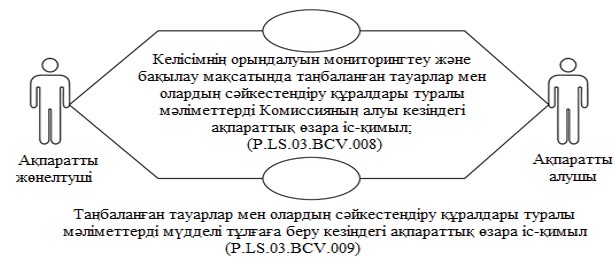 
      1-сурет. Мүше мемлекеттердің уәкілетті органдары мен Комиссияның арасындағы өзара іс-қимылдың құрылымы
      8. Мүше мемлекеттердің уәкілетті органдары мен Комиссияның арасындағы ақпараттық өзара іс-қимыл жалпы процесс шеңберінде іске асырылады. Жалпы процестің құрылымы Ақпараттық өзара іс-қимыл қағидаларында айқындалған.
      9. Ақпараттық өзара іс-қимыл жалпы процестің транзакцияларын орындау тәртібін айқындайды, олардың әрқайсысы жалпы процеске қатысушылардың арасындағы жалпы процестің ақпараттық объектісінің жай-күйін үндестіру мақсатында хабарлармен алмасуды білдіреді. Әрбір ақпараттық өзара іс-қимыл үшін операциялардың және осындай операцияларға сәйкес келетін жалпы процесс транзакцияларының арасындағы өзара байланыстар айқындалған.
      10. Бастамашы жалпы процестің транзакцияларын орындау кезінде өзі жүзеге асыратын операцияның (бастамашылық операцияның) шеңберінде респондентке сұрау салу-хабарын жібереді, респондент оған жауап ретінде өзі жүзеге асыратын операцияның (қабылдаушы операцияның) шеңберінде жалпы процесс транзакциясының шаблонына қарай жауап-хабар жіберуі немесе жібермеуі мүмкін. Хабардың құрамындағы деректердің құрылымы Еуразиялық экономикалық комиссия Алқасының 2022 жылғы 13 шілдедегі № 100 шешімімен бекітілген "Сәйкестендіру құралдарымен таңбалауға жататын және "Табиғи теріден жасалған киім заттары, киімнің керек-жарақтары және өзге де бұйымдар" тауар позициясында сыныпталатын тауарлардан ерекшеленетін тауарлар туралы мәліметтермен алмасуға қатысты бөлігінде "Еуразиялық экономикалық одақтың кедендік аумағында өндірілген немесе оған әкелінген, сәйкестендіру құралдарымен таңбалауға жататын тауарлар, оның ішінде олардың Еуразиялық экономикалық одақтың кедендік аумағындағы трансшекаралық айналымы кезінде осындай тауарлар туралы мәліметтермен алмасуды қамтамасыз ету" жалпы процесін Еуразиялық экономикалық одақтың интеграцияланған ақпараттық жүйесінің құралдарымен іске асыру үшін пайдаланылатын электрондық құжаттардың және мәліметтердің форматтары мен құрылымдарының сипаттамасына" сәйкес келуге тиіс. 
      11. Жалпы процестің транзакциялары осы Регламентте айқындалғандай, жалпы процесс транзакцияларының берілген параметрлеріне сәйкес орындалады. V. Рәсімдер топтарының шеңберіндегі ақпараттық өзара іс-қимыл 1. Келісімнің орындалуын мониторингтеу және бақылау мақсатында таңбаланған тауарлар мен олардың сәйкестендіру құралдары туралы мәліметтерді Комиссияның алуы кезіндегі ақпараттық өзара іс-қимыл
      12. Келісімнің орындалуын мониторингтеу және бақылау мақсатында таңбаланған тауарлар мен олардың сәйкестендіру құралдары туралы мәліметтерді Комиссияның алуы кезінде жалпы процесс транзакцияларын орындау схемасы 2-суретте көрсетілген. 2-кестеде жалпы процестің әрбір рәсімі үшін операциялардың, жалпы процестің ақпараттық объектілерінің аралық және нәтижелік жай-күйінің  және жалпы процесс транзакцияларының арасындағы байланыс келтірілген. 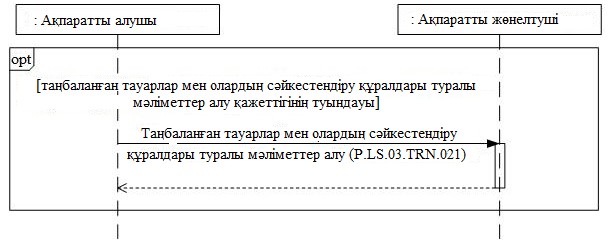 
      2-сурет. Келісімнің орындалуын мониторингтеу және бақылау мақсатында таңбаланған тауарлар мен олардың сәйкестендіру құралдары туралы мәліметтерді Комиссияның алуы кезінде жалпы процесс транзакцияларын орындау схемасы
      2-кесте Келісімнің орындалуын мониторингтеу және бақылау мақсатында таңбаланған тауарлар мен олардың сәйкестендіру құралдары туралы мәліметтерді Комиссияның алуы кезіндегі жалпы процесс транзакцияларының тізбесі 2. Таңбаланған тауарлар мен сәйкестендіру құралдары туралы мәліметтерді мүдделі тұлғаға беру кезіндегі ақпараттық өзара іс-қимыл
      13. Таңбаланған тауарлар мен сәйкестендіру құралдары туралы мәліметтерді мүдделі тұлғаға беру кезінде жалпы процесс транзакцияларын орындау схемасы 3-суретте көрсетілген. 3-кестеде жалпы процестің әрбір рәсімі үшін операциялардың, жалпы процестің ақпараттық объектілерінің аралық және нәтижелік жай-күйінің  және жалпы процесс транзакцияларының арасындағы байланыс келтірілген.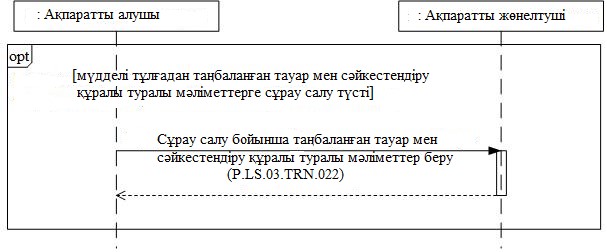 
      3-сурет. Таңбаланған тауарлар мен сәйкестендіру құралдары туралы мәліметтерді мүдделі тұлғаға беру кезінде жалпы процесс транзакцияларын орындау схемасы
      3-кесте Мүдделі тұлғаға таңбаланған тауар мен сәйкестендіру құралы туралы мәліметтер беру кезіндегі жалпы процесс транзакцияларының тізбесі VI. Жалпы процесс хабарларының сипаттамасы
      14. Жалпы процесті іске асыру кезіндегі ақпараттық өзара іс-қимыл шеңберінде берілетін жалпы процесс хабарларының тізбесі 4-кестеде келтірілген. Хабар құрамындағы деректердің құрылымы Электрондық құжаттардың және мәліметтердің форматтары мен құрылымдарының сипаттамасына сәйкес келуге тиіс. Электрондық құжаттардың және мәліметтердің форматтары мен құрылымдарының сипаттамасындағы тиісті құрылымға сілтеме 4-кестенің 3-бағанының мәні бойынша белгіленеді.
      4-кесте Жалпы процесс хабарларының тізбесі VII. Жалпы процесс транзакцияларының сипаттамасы 1. "Таңбаланған тауарлар мен олардың сәйкестендіру құралдары туралы мәліметтер алу" жалпы процесінің (P.LS.03.TRN.021) транзакциясы
      15. "Таңбаланған тауарлар мен олардың сәйкестендіру құралдары туралы мәліметтер алу" жалпы процесінің (P.LS.03.TRN.021) транзакциясы респонденттің бастамашыға тиісті мәліметтерді беруі үшін орындалады. Жалпы процестің көрсетілген транзакциясын орындау схемасы 4-суретте көрсетілген. Жалпы процесс транзакциясының параметрлері 5-кестеде келтірілген.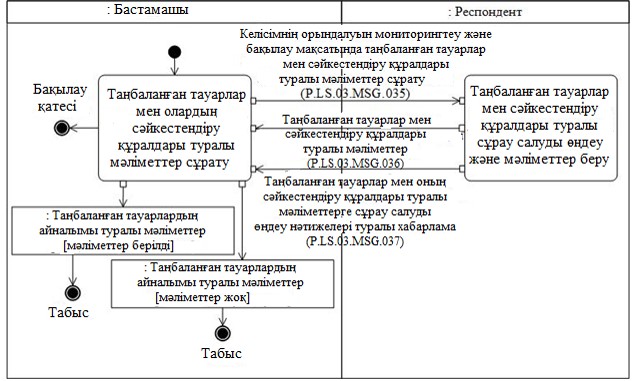 
      4-сурет. "Таңбаланған тауарлар мен олардың сәйкестендіру құралдары туралы мәліметтер алу" (P.LS.03.TRN.021) жалпы процесінің транзакциясын орындау схемасы
      5-кесте "Таңбаланған тауарлар мен олардың сәйкестендіру құралдары туралы мәліметтер алу" (P.LS.03.TRN.021) жалпы процесі транзакциясының сипаттамасы 2. "Сұрау салу бойынша таңбаланған тауар мен сәйкестендіру құралы туралы мәліметтер беру" (P.LS.03.TRN.022) жалпы процесінің транзакциясы
      16. "Сұрау салу бойынша таңбаланған тауар мен сәйкестендіру құралы туралы мәліметтер беру" (P.LS.03.TRN.022) жалпы процесінің транзакциясы тауарларды таңбалаудың ақпараттық жүйесі интеграциялық компонентінің ақпараттық сервистері арқылы мүдделі тұлғадан таңбаланған тауар мен сәйкестендіру құралы туралы мәліметтерге сұрау салу алу кезінде бастамашының респонденттен тиісті мәліметтер алуы үшін орындалады. Жалпы процестің көрсетілген транзакциясын орындау схемасы 5-суретте ұсынылған. Жалпы процесс транзакциясының параметрлері 6-кестеде келтірілген.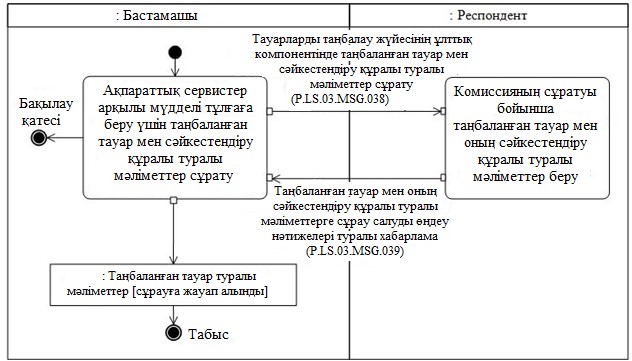 
      5-сурет. "Сұрау салу бойынша таңбаланған тауар мен сәйкестендіру құралы туралы мәліметтер беру" (P.LS.03.TRN.022) жалпы процесінің транзакциясын орындау схемасы
      6-кесте "Сұрау салу бойынша таңбаланған тауар мен сәйкестендіру құралы туралы мәліметтер беру" (P.LS.03.TRN.022) жалпы процесі транзакциясының сипаттамасы VIII. Тосын жағдайларда әрекет ету тәртібі
      17. Жалпы процесс шеңберіндегі ақпараттық өзара іс-қимыл кезінде деректерді өңдеуді әдеттегі режимде жүргізу мүмкіндігі болмайтын тосын жағдайлар болуы ықтимал. Тосын жағдайлар техникалық іркілістер, күту уақытының өтіп кетуі және өзге де жағдайларда туындайды. Жалпы процеске қатысушының тосын жағдайдың туындауы себептері туралы түсініктер және оны шешу бойынша ұсынымдар алуы үшін сыртқы және өзара сауданың интеграцияланған ақпараттық жүйесінің қолдау қызметіне тиісті сұрау салу жіберу мүмкіндігі көзделген. Тосын жағдайды шешу жөніндегі жалпы ұсынымдар 7-кестеде келтірілген.
      18. Мүше мемлекеттің уәкілетті органы қате туралы хабарлама алынған хабарға оның Электрондық құжаттардың және мәліметтердің форматтары мен құрылымдарының сипаттамасына және осы Регламенттің ІХ бөлімінде көрсетілген электрондық құжаттар мен мәліметтерді толтыруға қойылатын талаптарға сәйкестігіне тексеру жүргізеді. Егер көрсетілген талаптарға сәйкессіздік анықталған жағдайда мүше мемлекеттің уәкілетті органы анықталған қатені жою үшін барлық қажетті шараларды қабылдайды. Егер сәйкессіздіктер анықталмаған жағдайда, мүше мемлекеттің уәкілетті органы осы тосын жағдайды сипаттай отырып, сыртқы және өзара сауданың интеграцияланған ақпараттық жүйесінің қолдау қызметіне хабар жібереді.
      7-кесте Тосын жағдайлардағы әрекеттер IX. Электрондық құжаттар мен мәліметтерді толтыруға қойылатын талаптар
      19. "Келісімнің орындалуын мониторингтеу және бақылау мақсатында таңбаланған тауарлар мен олардың сәйкестендіру құралдары туралы мәліметтерді сұрату" (P.LS.03.MSG.035) хабарында берілетін "Комиссияның таңбаланған тауар туралы мәліметтерді сұратуы" (R.CT.LS.03.003) электрондық құжаттарының (мәліметтерінің) деректемелерін толтыруға қойылатын талаптар 8-кестеде келтірілген.
      8-кесте "Келісімнің орындалуын мониторингтеу және бақылау мақсатында таңбаланған тауарлар мен олардың сәйкестендіру құралдары туралы мәліметтерді сұрату" (P.LS.03.MSG.035) хабарында берілетін "Комиссияның таңбаланған тауар туралы мәліметтерді сұратуы" (R.CT.LS.03.003) электрондық құжаттарының (мәліметтерінің) деректемелерін толтыруға қойылатын талаптар
      20. "Таңбаланған тауарлар мен сәйкестендіру құралдары туралы мәліметтер" (P.LS.03.MSG.036) хабарында берілетін "Сәйкестендіру құралдарымен таңбаланған тауарлардың айналымы туралы мәліметтер" (R.CT.LS.03.013) электрондық құжаттарының (мәліметтерінің) деректемелерін толтыруға қойылатын талаптар 9-кестеде келтірілген.
      9-кесте "Таңбаланған тауарлар мен сәйкестендіру құралдары туралы мәліметтер" (P.LS.03.MSG.036) хабарында берілетін "Сәйкестендіру құралдарымен таңбаланған тауарлардың айналымы туралы мәліметтер" (R.CT.LS.03.013) электрондық құжаттарының (мәліметтерінің) деректемелерін толтыруға қойылатын талаптар
      21. "Тауарларды таңбалау жүйесінің ұлттық компонентінен таңбаланған тауар мен оның сәйкестендіру құралы туралы мәліметтер сұрату" (P.LS.03.MSG.038) хабарында берілетін "Сәйкестендіру құралдарының тізбесі" (R.CT.LS.03.010) электрондық құжаттарының (мәліметтерінің) деректемелерін толтыруға қойылатын талаптар 10-кестеде келтірілген.
      10-кесте "Тауарларды таңбалау жүйесінің ұлттық компонентінен таңбаланған тауар мен оның сәйкестендіру құралы туралы мәліметтер сұрату" (P.LS.03.MSG.038) хабарында берілетін "Сәйкестендіру құралдарының тізбесі" (R.CT.LS.03.010) электрондық құжаттарының (мәліметтерінің) деректемелерін толтыруға қойылатын талаптар
      22. "Таңбаланған тауар мен оның сәйкестендіру құралы туралы мәліметтерге сұрау салуды өңдеу нәтижелері туралы хабарлама" (P.LS.03.MSG.039) хабарында берілетін "Сәйкестендіру құралдарымен таңбаланған тауарлар туралы мәліметтер" (R.CT.LS.03.011) электрондық құжаттарының (мәліметтерінің) деректемелерін толтыруға қойылатын талаптар 11-кестеде келтірілген.
      11-кесте "Таңбаланған тауар мен оның сәйкестендіру құралы туралы мәліметтерге сұрау салуды өңдеу нәтижелері туралы хабарлама" (P.LS.03.MSG.039) хабарында берілетін "Сәйкестендіру құралдарымен таңбаланған тауарлар туралы мәліметтер" (R.CT.LS.03.011) электрондық құжаттарының (мәліметтерінің) деректемелерін толтыруға қойылатын талаптар
      23. "Таңбаланған тауар мен оның сәйкестендіру құралы туралы мәліметтерге сұрау салуды өңдеу нәтижелері туралы хабарлама" (P.LS.03.MSG.039) хабарында берілетін "Аяқ киім тауарларының тәптіштелген сипаттамасы" (R.CT.LS.03.015) электрондық құжатының (мәліметтерінің) деректемелерін толтыруға қойылатын талаптар 12-кестеде келтірілген.
      12-кесте "Таңбаланған тауар мен оның сәйкестендіру құралы туралы мәліметтерге сұрау салуды өңдеу нәтижелері туралы хабарлама" (P.LS.03.MSG.039) хабарында берілетін "Аяқ киім тауарларының тәптіштелген сипаттамасы" (R.CT.LS.03.015) электрондық құжатының (мәліметтерінің) деректемелерін толтыруға қойылатын талаптар
      24. "Таңбаланған тауар мен оның сәйкестендіру құралы туралы мәліметтерге сұрау салуды өңдеу нәтижелері туралы хабарлама"  (P.LS.03.MSG.039) хабарында берілетін "Жеңіл өнеркәсіп тауарының егжей-тегжейлі сипаттамасы" (R.CT.LS.03.022) электрондық құжаты (мәліметтері) деректемелерін толтыруға қойылатын талаптар 13-кестеде келтірілген.
      13-кесте "Таңбаланған тауар мен оның сәйкестендіру құралы туралы мәліметтерге сұрау салуды өңдеу нәтижелері туралы хабарлама" (P.LS.03.MSG.039) хабарында берілетін "Жеңіл өнеркәсіп тауарының егжей-тегжейлі сипаттамасы" (R.CT.LS.03.022) электрондық құжаты (мәліметтері) деректемелерін толтыруға қойылатын талаптар
      25. "Таңбаланған тауар мен оның сәйкестендіру құралы туралы мәліметтерге сұрау салуды өңдеу нәтижелері туралы хабарлама" (P.LS.03.MSG.039) хабарында берілетін "Духилардың (иіс судың) егжей-тегжейлі сипаттамасы" (R.CT.LS.03.023) электрондық құжаты (мәліметтері) деректемелерін толтыруға қойылатын талаптар 14-кестеде келтірілген.
      14-кесте "Таңбаланған тауар мен оның сәйкестендіру құралы туралы мәліметтерге сұрау салуды өңдеу нәтижелері туралы хабарлама" (P.LS.03.MSG.039) хабарында берілетін "Духилардың (иіс судың) егжей-тегжейлі сипаттамасы" (R.CT.LS.03.023) электрондық құжаты (мәліметтері) деректемелерін толтыруға қойылатын талаптар 
      26. “Таңбаланған тауар мен оның сәйкестендіру құралы туралы мәліметтерге сұрау салуды өңдеу нәтижелері туралы хабарлама" (P.LS.03.MSG.039) хабарында берілетін "Пневматикалық резеңке жаңа шиналардың (доңғалаққаптардың) егжей-тегжейлі сипаттамасы" (R.CT.LS.03.024) электрондық құжаты (мәліметтері) деректемелерін толтыруға қойылатын талаптар 15-кестеде келтірілген.
      15-кесте "Таңбаланған тауар мен оның сәйкестендіру құралы туралы мәліметтерге сұрау салуды өңдеу нәтижелері туралы хабарлама" (P.LS.03.MSG.039) хабарында берілетін "Пневматикалық резеңке жаңа шиналардың (доңғалаққаптардың) егжей-тегжейлі сипаттамасы" (R.CT.LS.03.024) электрондық құжаты (мәліметтері) деректемелерін толтыруға қойылатын талаптар
      27. "Таңбаланған тауар мен оның сәйкестендіру құралы туралы мәліметтерге сұрау салуды өңдеу нәтижелері туралы хабарлама" (P.LS.03.MSG.039) хабарында берілетін "Фотокамераның (кинокамерадан басқа), фотожарқылдың және жарқ еткізу шамының егжей-тегжейлі сипаттамасы" (R.CT.LS.03.025) электрондық құжаты (мәліметтері) деректемелерін толтыруға қойылатын талаптар 16-кестеде келтірілген.
      16-кесте "Таңбаланған тауар мен оның сәйкестендіру құралы туралы мәліметтерге сұрау салуды өңдеу нәтижелері туралы хабарлама" (P.LS.03.MSG.039) хабарында берілетін "Фотокамераның (кинокамерадан басқа), фотожарқылдың және жарқ еткізу шамының егжей-тегжейлі сипаттамасы" (R.CT.LS.03.025) электрондық құжаты (мәліметтері) деректемелерін толтыруға қойылатын талаптар
      28. "Таңбаланған тауар мен оның сәйкестендіру құралы туралы мәліметтерге сұрау салуды өңдеу нәтижелері туралы хабарлама" (P.LS.03.MSG.039) хабарында берілетін "Сүт өнімінің егжей-тегжейлі сипаттамасы" (R.CT.LS.03.026) электрондық құжаты (мәліметтері) деректемелерін толтыруға қойылатын талаптар 17-кестеде келтірілген. 
      17-кесте "Таңбаланған тауар мен оның сәйкестендіру құралы туралы мәліметтерге сұрау салуды өңдеу нәтижелері туралы хабарлама" (P.LS.03.MSG.039) хабарында берілетін "Сүт өнімінің егжей-тегжейлі сипаттамасы" (R.CT.LS.03.026) электрондық құжаты (мәліметтері) деректемелерін толтыруға қойылатын талаптар Сәйкестендіру құралдарымен таңбалауға жататын және "Табиғи теріден жасалған киім заттары, киімнің керек-жарақтары және өзге де бұйымдар" тауар позициясында сыныпталатын тауарлардан ерекшеленетін тауарлар туралы мәліметтермен алмасуға қатысты бөлігінде "Еуразиялық экономикалық одақтың кедендік аумағында өндірілген немесе оған әкелінген, сәйкестендіру құралдарымен таңбалауға жататын тауарлар, оның ішінде олардың Еуразиялық экономикалық одақтың кедендік аумағындағы трансшекаралық айналымы кезінде осындай тауарлар туралы мәліметтермен алмасуды қамтамасыз ету" жалпы процесін Еуразиялық экономикалық одақтың интеграцияланған ақпараттық жүйесінің құралдарымен іске асыру кезіндегі Еуразиялық экономикалық одаққа мүше мемлекеттердің уәкілетті органдары арасындағы ақпараттық өзара іс-қимыл РЕГЛАМЕНТІ І. Жалпы ережелер
      1. Осы Регламент Еуразиялық экономикалық одақтың (бұдан әрі – Одақ) құқығына кіретін мына актілерге сәйкес әзірленді:
      2014 жылғы 29 мамырдағы Еуразиялық экономикалық одақ туралы шарт;
      2018 жылғы 2 ақпандағы Еуразиялық экономикалық одақта тауарларды сәйкестендіру құралдарымен таңбалау туралы келісім (бұдан әрі – Келісім);
      Еуразиялық экономикалық комиссия Кеңесінің "Аяқ киім тауарларын сәйкестендіру құралдарымен таңбалауды енгізу туралы" 2019 жылғы 8 тамыздағы № 72 шешімі;
      Еуразиялық экономикалық комиссия Кеңесінің "Жеңіл өнеркәсіп тауарларын сәйкестендіру құралдарымен таңбалауды енгізу туралы" 2019 жылғы 18 қарашадағы № 127 шешімі;
      Еуразиялық экономикалық комиссия Кеңесінің "Иіс майлар мен иіс суларды сәйкестендіру құралдарымен таңбалауды енгізу туралы" 2019 жылғы 18 қарашадағы № 128 шешімі;
      Еуразиялық экономикалық комиссия Кеңесінің "Жаңа пневматикалық резеңке шиналар мен доңғалаққаптарды сәйкестендіру құралдарымен таңбалауды енгізу туралы" 2019 жылғы 18 қарашадағы № 129 шешімі;
      Еуразиялық экономикалық комиссия Кеңесінің "Фотокамераларды (кинокамералардан басқа), фотожарқылдарды және жарқ еткізу шамдарын сәйкестендіру құралдарымен таңбалауды енгізу туралы" 2019 жылғы 18 қарашадағы № 130 шешімі;
      Еуразиялық экономикалық комиссия Кеңесінің "Сүт өнімдерінің жекелеген түрлерін сәйкестендіру құралдарымен таңбалауды енгізу туралы" 2020 жылғы 23 желтоқсандағы № 129 шешімі;
      Еуразиялық экономикалық комиссия Кеңесінің "Еуразиялық экономикалық одақта тауарларды сәйкестендіру құралдарымен таңбалау жүйесінің базалық технологиялық ұйымдастырушылық моделі туралы (бұдан әрі – Тауарларды таңбалау жүйесінің базалық моделі)" 2021 жылғы 5 наурыздағы № 19 шешімі;
      Еуразиялық экономикалық комиссия Алқасының "Жалпы процестерді сыртқы және өзара сауданың интеграцияланған ақпараттық жүйесінің құралдарымен іске асыру кезіндегі ақпараттық өзара іс-қимылды регламенттейтін технологиялық құжаттар туралы" 2014 жылғы 6 қарашадағы № 200 шешімі;
      Еуразиялық экономикалық комиссия Алқасының "Еуразиялық экономикалық одақ шеңберіндегі жалпы процестер тізбесі және Еуразиялық экономикалық комиссия Алқасының 2014 жылғы 19 тамыздағы № 132 шешіміне өзгеріс енгізу туралы" 2015 жылғы 14 сәуірдегі № 29 шешімі;
      Еуразиялық экономикалық комиссия Алқасының "Еуразиялық экономикалық одақ шеңберінде жалпы процестерді талдау, оңтайландыру, үндестіру және сипаттау әдістемесі туралы" 2015 жылғы 9 маусымдағы № 63 шешімі;
      Еуразиялық экономикалық комиссия Алқасының "Еуразиялық экономикалық одаққа мүше мемлекеттердің мемлекеттік билік органдарының бір-бірімен және Еуразиялық экономикалық комиссиямен трансшекаралық өзара іс-қимылы кезінде электрондық құжаттармен алмасу туралы ережені бекіту туралы" 2015 жылғы 28 қыркүйектегі № 125 шешімі ІІ. Қолданылу саласы
      2. Осы Регламент жалпы процеске қатысушылардың "Сәйкестендіру құралдарымен таңбалауға жататын және "Табиғи теріден жасалған киім заттары, киімнің керек-жарақтары және өзге де бұйымдар" тауар позициясында сыныпталатын тауарлардан ерекшеленетін тауарлар туралы мәліметтермен алмасуға қатысты бөлігінде "Еуразиялық экономикалық одақтың кедендік аумағында өндірілген немесе оған әкелінген, сәйкестендіру құралдарымен таңбалауға жататын тауарлар, оның ішінде олардың Еуразиялық экономикалық одақтың кедендік аумағындағы трансшекаралық айналымы кезінде осындай тауарлар туралы мәліметтермен алмасуды қамтамасыз ету" жалпы процесінің (бұдан әрі – жалпы процесс) транзакцияларын орындау тәртібі мен шарттарын, сондай-ақ  оларды орындау кезіндегі өз рөлін бірдей түсінуін қамтамасыз ету мақсатында әзірленген.
      Осы Регламент сәйкестендіру құралдарымен таңбалауға жататын және "Табиғи теріден жасалған киім заттары, киімнің керек-жарақтары және өзге де бұйымдар" тауар позициясында сыныпталатын тауарлар туралы мәліметтермен алмасуға байланысты ақпараттық өзара іс-қимыл кезінде қолданылмайды.
      3. Осы Регламент жалпы процеске қатысушылардың арасындағы ақпараттық өзара іс-қимылды іске асыруға тікелей бағытталған жалпы процестің операцияларын орындаудың тәртібі мен шарттарына қойылатын талаптарды айқындайды.
      4. Осы Регламентті жалпы процеске қатысушылар жалпы процесс шеңберіндегі рәсімдер мен операциялардың орындалу тәртібін бақылау кезінде, сондай-ақ осы жалпы процесті іске асыруды қамтамасыз ететін тауарларды таңбалаудың ақпараттық жүйесінің ұлттық компоненттерін жобалау, әзірлеу және пысықтау кезінде қолданады.  ІІІ. Негізгі ұғымдар
      5. Осы Регламенттің мақсаттары үшін төмендегілерді білдіретін мынадай ұғымдар пайдаланылады:
      "импорттаушы" – трансшекаралық сауда шеңберінде сәйкестендіру құралдарымен таңбаланған тауарларды сатып алуды жүзеге асыратын заңды тұлға немесе дара кәсіпкер;
      "таңбалау коды" – сәйкестендіру құралдарын қалыптастыру үшін пайдаланылатын символдардың бірегей дәйектілігі;
      "электрондық құжаттың (мәліметтердің) деректемесі" – белгілі бір тұрғыда бөлінбейтін болып есептелетін электрондық құжаттың (мәліметтердің) деректерінің бірлігі;
      "жалпы процесс ақпараттық объектісінің жай-күйі" – жалпы процестің рәсімдерін орындаудың белгілі бір кезеңінде жалпы процесс операцияларын орындау кезінде өзгеретін жалпы процестің ақпараттық объектісін сипаттайтын қасиет;
      "экспорттаушы" – трансшекаралық сауда шеңберінде сәйкестендіру құралдарымен таңбаланған тауарларды өткізуді (сатуды) жүзеге асыратын заңды тұлға немесе дара кәсіпкер.
      Осы Регламентте пайдаланылатын "бастамашы", "бастамашылық операция", "қабылдаушы операция", "респондент", "жалпы процесс хабары" және "жалпы процестің транзакциясы" деген ұғымдар Еуразиялық экономикалық комиссия Алқасының 2015 жылғы 9 маусымдағы № 63 шешімімен бекітілген Еуразиялық экономикалық одақ шеңберінде жалпы процестерді талдау, оңтайландыру, үндестіру және сипаттау әдістемесінде айқындалған мәндерде қолданылады.
      Осы Регламентте пайдаланылатын өзге де ұғымдар Еуразиялық экономикалық комиссия Алқасының 2019 жылғы 26 қарашадағы № 205 шешімімен бекітілген "Сәйкестендіру құралдарымен таңбалауға жататын және "Табиғи теріден жасалған киім заттары, киімнің керек-жарақтары және өзге де бұйымдар" тауар позициясында сыныпталатын тауарлардан ерекшеленетін тауарлар туралы мәліметтермен алмасуға қатысты бөлігінде "Еуразиялық экономикалық одақтың кедендік аумағында өндірілген немесе оған әкелінген, сәйкестендіру құралдарымен таңбалауға жататын тауарлар, оның ішінде олардың Еуразиялық экономикалық одақтың кедендік аумағындағы трансшекаралық айналымы кезінде осындай тауарлар туралы мәліметтермен алмасуды қамтамасыз ету" жалпы процесін сыртқы және өзара сауданың интеграцияланған ақпараттық жүйесінің құралдарымен іске асыру кезіндегі ақпараттық өзара іс-қимыл қағидаларының" (бұдан әрі – Ақпараттық өзара іс-қимыл қағидалары) 4-тармағында айқындалған мәндерде қолданылады. ІV. Жалпы процесс шеңберіндегі ақпараттық өзара іс-қимыл туралы негізгі мәліметтер 1. Ақпараттық өзара іс-қимылға қатысушылар
      6. Жалпы процесс шеңберіндегі ақпараттық өзара іс-қимылға қатысушылар рөлдерінің тізбесі 1-кестеде келтірілген.
      1-кесте Ақпараттық өзара іс-қимылға қатысушылар рөлдерінің тізбесі 2. Ақпараттық өзара іс-қимылдың құрылымы
      7. Жалпы процесс шеңберіндегі ақпараттық өзара іс-қимыл жалпы процестің рәсімдеріне сәйкес Одаққа мүше мемлекеттердің уәкілетті органдарының (бұдан әрі – мүше мемлекеттердің уәкілетті органдары) арасында жүзеге асырылады:
      трансшекаралық сауда шеңберінде таңбаланған тауарлардың айналымы туралы мәліметтер беру кезіндегі ақпараттық өзара іс-қимыл;
      тауарларды таңбалау ақпараттық жүйесінің ұлттық компоненттеріндегі тауарлар туралы мәліметтерді үндестіру кезіндегі ақпараттық өзара іс-қимыл;
      таңбалау кодтары туралы мәліметтер беру кезіндегі ақпараттық өзара іс-қимыл;
      сәйкестендіру құралдарының түпнұсқалығын растау кезіндегі ақпараттық өзара іс-қимыл;
      сәйкестендіру құралдарының эмиссиясын және осындай сәйкестендіру құралдарымен таңбаланған тауарларды айналымға енгізу мүмкіндігін растау кезіндегі ақпараттық өзара іс-қимыл.
      Мүше мемлекеттердің уәкілетті органдарының арасындағы ақпараттық өзара іс-қимылдың құрылымы 1-суретте көрсетілген.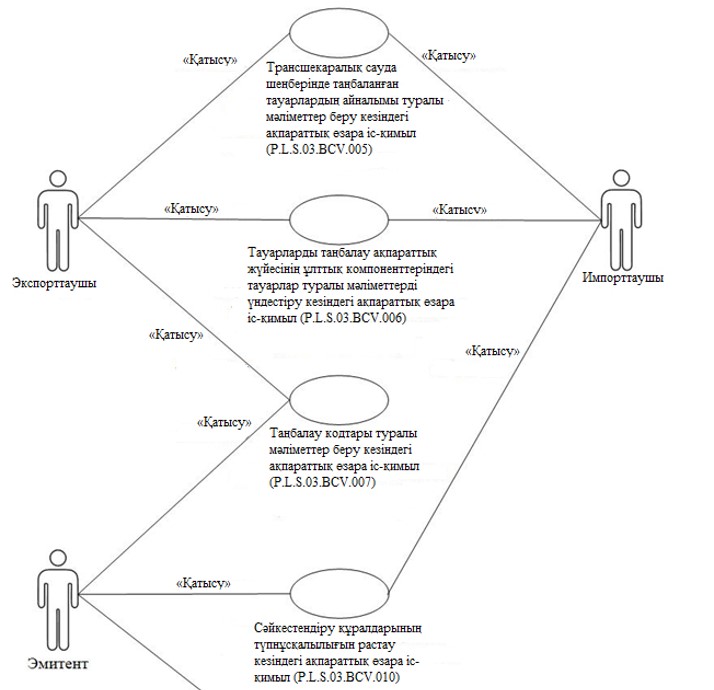 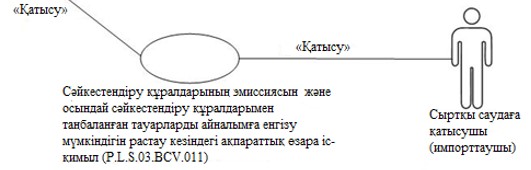 
      1-сурет. Мүше мемлекеттердің уәкілетті органдарының арасындағы ақпараттық өзара іс-қимылдың құрылымы
      8. Мүше мемлекеттердің уәкілетті органдарының арасындағы ақпараттық өзара іс-қимыл жалпы процесс шеңберінде іске асырылады. Жалпы процестің құрылымы Ақпараттық өзара іс-қимыл қағидаларында айқындалған.
      9. Ақпараттық өзара іс-қимыл жалпы процестің транзакцияларын орындау тәртібін айқындайды, олардың әрқайсысы жалпы процеске қатысушылардың арасындағы жалпы процестің ақпараттық объектісінің жай-күйін үндестіру мақсатында хабарлармен алмасуды білдіреді. Әрбір ақпараттық өзара іс-қимыл үшін операциялардың және осындай операцияларға сәйкес келетін жалпы процесс транзакцияларының арасындағы өзара байланыстар айқындалған.
      10. Бастамашы жалпы процестің транзакцияларын орындау кезінде өзі жүзеге асыратын операцияның (бастамашылық операцияның) шеңберінде респондентке сұрау салу-хабарын жібереді, респондент оған жауап ретінде өзі жүзеге асыратын операцияның (қабылдаушы операцияның) шеңберінде жалпы процесс транзакциясының шаблонына қарай жауап-хабар жіберуі немесе жібермеуі мүмкін. Хабардың құрамындағы деректердің құрылымы Еуразиялық экономикалық комиссия Алқасының 2019 жылғы 26 қарашадағы № 205 шешімімен бекітілген "Сәйкестендіру құралдарымен таңбалауға жататын және "Табиғи теріден жасалған киім заттары, киімнің керек-жарақтары және өзге де бұйымдар" тауар позициясында сыныпталатын тауарлардан ерекшеленетін тауарлар туралы мәліметтермен алмасуға қатысты бөлігінде "Еуразиялық экономикалық одақтың кедендік аумағында өндірілген немесе оған әкелінген, сәйкестендіру құралдарымен таңбалауға жататын тауарлар, оның ішінде олардың Еуразиялық экономикалық одақтың кедендік аумағындағы трансшекаралық айналымы кезінде осындай тауарлар туралы мәліметтермен алмасуды қамтамасыз ету" жалпы процесін интеграцияланған ақпараттық жүйенің құралдарымен іске асыру үшін пайдаланылатын электрондық құжаттардың және мәліметтердің форматтары мен құрылымдарының сипаттамасына сәйкес келуге тиіс.
      11. Жалпы процестің транзакциялары осы Регламентте айқындалғандай, жалпы процесс транзакцияларының берілген параметрлеріне сәйкес орындалады. V. Рәсімдер топтары шеңберіндегі ақпараттық өзара іс-қимыл 1. Трансшекаралық сауда шеңберінде таңбаланған тауарлардың айналымы туралы мәліметтер беру кезіндегі ақпараттық өзара іс-қимыл
      12. Трансшекаралық сауда шеңберінде таңбаланған тауарлардың айналымы туралы мәліметтер беру кезіндегі жалпы процесс транзакцияларын орындау схемасы 2-суретте көрсетілген. 2-кестеде жалпы процестің әрбір рәсімі үшін операциялардың, жалпы процестің ақпараттық объектілерінің аралық және нәтижелік жай-күйінің  және жалпы процесс транзакцияларының арасындағы байланыс келтірілген.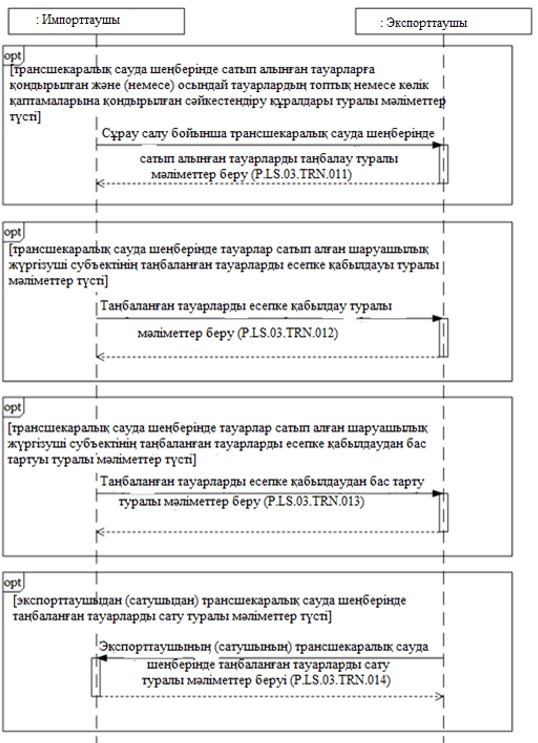 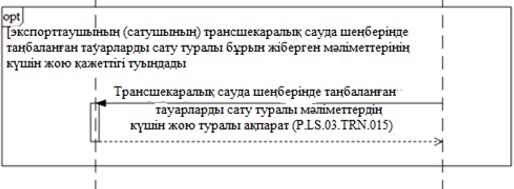 
      2-сурет. Трансшекаралық сауда шеңберінде таңбаланған тауарлардың айналымы туралы мәліметтер беру кезіндегі жалпы процесс транзакцияларын орындау схемасы
      2-кесте Трансшекаралық сауда шеңберінде таңбаланған тауарлардың айналымы туралы мәліметтер беру кезіндегі жалпы процесс транзакцияларының тізбесі 2. Тауарларды таңбалау ақпараттық жүйесінің ұлттық компоненттеріндегі тауарлар туралы мәліметтерді үндестіру кезіндегі ақпараттық өзара іс-қимыл
      13. Тауарларды таңбалау ақпараттық жүйесінің ұлттық компоненттеріндегі тауарлар туралы мәліметтерді үндестіру кезіндегі жалпы процестің транзакцияларын орындау схемасы 3-суретте көрсетілген. 3-кестеде жалпы процестің әрбір рәсімі үшін операциялардың, жалпы процестің ақпараттық объектілерінің аралық және нәтижелік жай-күйінің  және жалпы процесс транзакцияларының арасындағы байланыс келтірілген.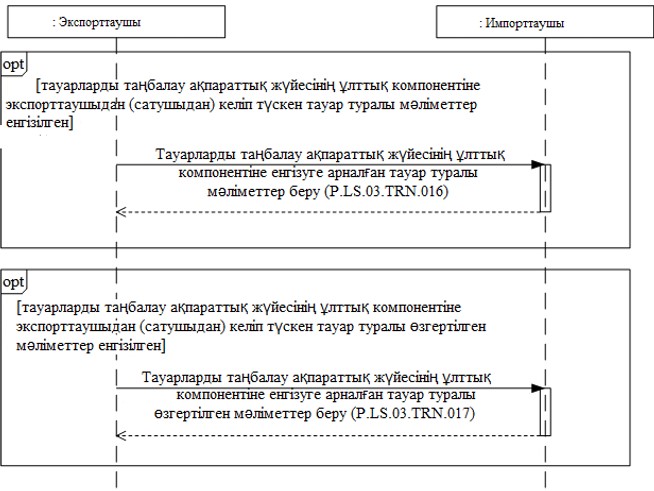 
      3-сурет. Тауарларды таңбалау ақпараттық жүйесінің ұлттық компоненттеріндегі тауарлар туралы мәліметтерді үндестіру кезіндегі жалпы процестің транзакцияларын орындау схемасы
      3-кесте Тауарларды таңбалау ақпараттық жүйесінің ұлттық компоненттеріндегі тауарлар туралы мәліметтерді үндестіру кезіндегі жалпы процесс транзакцияларының тізбесі 3. Таңбалау кодтары туралы мәліметтер беру кезіндегі ақпараттық өзара іс-қимыл
      14. Таңбалау кодтары туралы мәліметтер беру кезінде жалпы процестің транзакцияларын орындау схемасы 4-суретте көрсетілген. 4-кестеде жалпы процестің әрбір рәсімі үшін операциялардың, жалпы процестің ақпараттық объектілерінің аралық және нәтижелік жай-күйінің  және жалпы процесс транзакцияларының арасындағы байланыс келтірілген.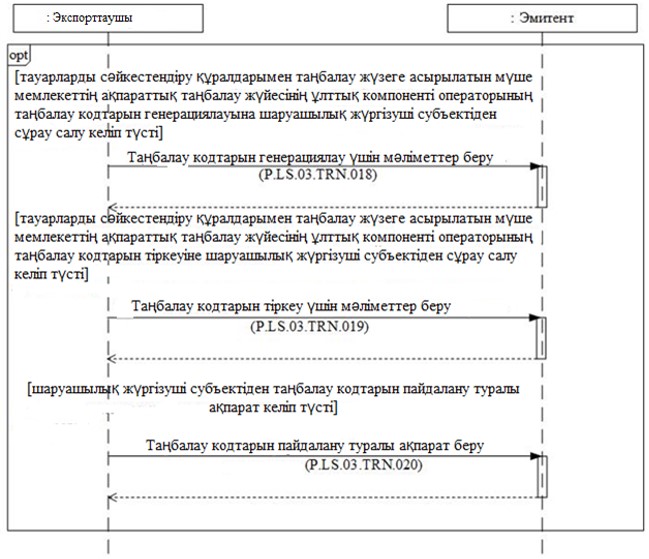 
      4-сурет. Таңбалау кодтары туралы мәліметтер беру кезінде жалпы процестің транзакцияларын орындау схемасы
      4-кесте Таңбалау кодтары туралы мәліметтер беру кезіндегі жалпы процесс транзакцияларының тізбесі  4. Сәйкестендіру құралдарының түпнұсқалығын растау кезіндегі ақпараттық өзара іс-қимыл
      15. Сәйкестендіру құралдарының түпнұсқалығын растау кезінде жалпы процестің транзакцияларын орындау схемасы 5-суретте көрсетілген. 5-кестеде жалпы процестің әр процедурасы үшін операциялардың, жалпы процестің ақпараттық объектілерінің аралық және нәтижелеу жай-күйлері мен жалпы процесс транзакцияларының арасындағы байланыс көрсетілген.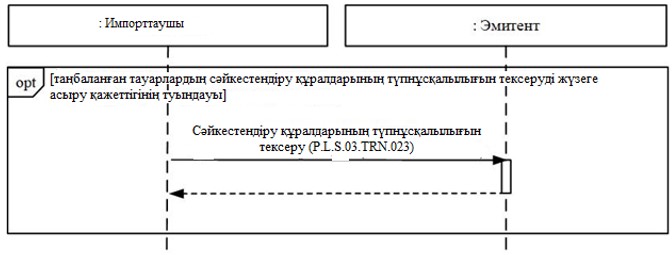 
      5-сурет. Сәйкестендіру құралдарының түпнұсқалығын растау кезінде жалпы процестің транзакцияларын орындау схемасы
      5-кесте Сәйкестендіру құралдарының түпнұсқалығын растау кезіндегі жалпы процестің транзакцияларының тізбесі 5. Сәйкестендіру құралдарының эмиссиясын және осындай сәйкестендіру құралдарымен таңбаланған тауарларды айналымға енгізу мүмкіндігін растау кезіндегі ақпараттық өзара іс-қимыл
      16. Сәйкестендіру құралдарының эмиссиясын және осындай сәйкестендіру құралдарымен таңбаланған тауарларды айналымға енгізу мүмкіндігін растау кезіндегі жалпы процестің транзакцияларын орындау схемасы 6-суретте көрсетілген. 6-кестеде жалпы процестің әр процедурасы үшін операциялар, жалпы процестің ақпараттық объектілерінің аралық және нәтижелік жай-күйлері мен жалпы процестің транзакциялары арасындағы байланыс көрсетілген.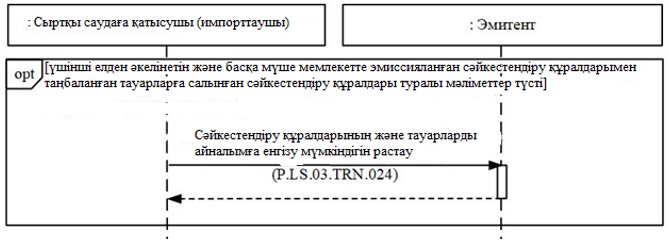 
      6-сурет. Сәйкестендіру құралдарының эмиссиясын және осындай сәйкестендіру құралдарымен таңбаланған тауарларды айналымға енгізу мүмкіндігін растау кезіндегі жалпы процестің транзакцияларын орындау схемасы
      6-кесте Сәйкестендіру құралдарының эмиссиясын және осындай сәйкестендіру құралдарымен таңбаланған тауарларды айналымға енгізу мүмкіндігін растау кезіндегі жалпы процесс транзакцияларының тізбесі VI. Жалпы процесс хабарларының сипаттамасы
      17. Жалпы процесті іске асыру кезіндегі ақпараттық өзара іс-қимыл шеңберінде берілетін жалпы процесс хабарларының тізбесі 7-кестеде келтірілген. Хабар құрамындағы деректердің құрылымы Электрондық құжаттардың және мәліметтердің форматтары мен құрылымдарының сипаттамасына сәйкес келуге тиіс. Электрондық құжаттардың және мәліметтердің форматтары мен құрылымдарының сипаттамасындағы тиісті құрылымға сілтеме 7-кестенің 3-бағанының мәні бойынша белгіленеді.
      5-кесте Жалпы процесс хабарларының тізбесі VII. Жалпы процесс транзакцияларының сипаттамасы 1. "Сұрау салу бойынша трансшекаралық сауда шеңберінде сатып алынып таңбаланған тауарлар туралы мәліметтер беру" жалпы процесінің (P.LS.03.TRN.011) транзакциясы
      18. "Сұрау салу бойынша трансшекаралық сауда шеңберінде сатып алынып таңбаланған тауарлар туралы мәліметтер беру" жалпы процесінің (P.LS.03.TRN.011) транзакциясы бастамашының сұрау салуы бойынша респонденттің тиісті мәліметтерді беруі үшін орындалады. Жалпы процестің көрсетілген транзакциясын орындау схемасы 7-суретте көрсетілген. Жалпы процесс транзакциясының параметрлері 8-кестеде келтірілген.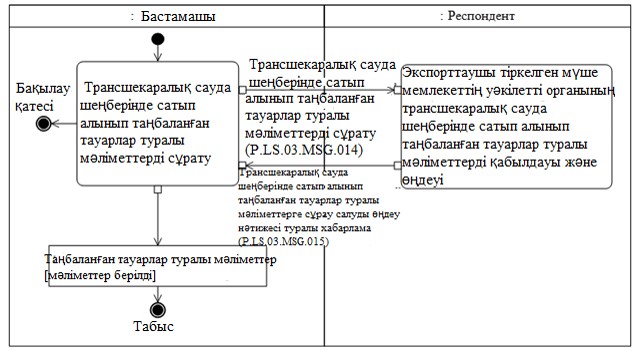 
      7-сурет. "Сұрау салу бойынша трансшекаралық сауда шеңберінде сатып алынып таңбаланған тауарлар туралы мәліметтер беру" жалпы процесінің (P.LS.03.TRN.011) транзакциясын орындау схемасы
      8-кесте "Сұрау салу бойынша трансшекаралық сауда шеңберінде сатып алынып таңбаланған тауарлар туралы мәліметтер беру" жалпы процесі (P.LS.03.TRN.011) транзакциясының сипаттамасы 2. "Таңбаланған тауарларды есепке алуға қабылдау туралы мәліметтер беру" жалпы процесінің (P.LS.03.TRN.012) транзакциясы
      19. "Таңбаланған тауарларды есепке алуға қабылдау туралы мәліметтер беру" жалпы процесінің (P.LS.03.TRN.012) транзакциясы бастамашының сұрау салуы бойынша таңбаланған тауарларды есепке алуға қабылдау туралы мәліметтерді респонденттің өңдеуі үшін орындалады. Жалпы процестің көрсетілген транзакциясын орындау схемасы 8-суретте көрсетілген. Жалпы процесс транзакциясының параметрлері 9-кестеде келтірілген.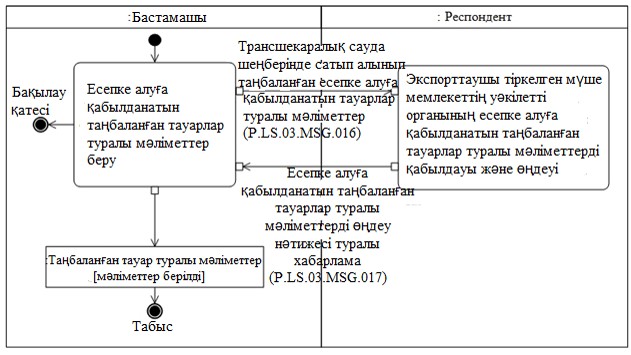 
      8-сурет. "Таңбаланған тауарларды есепке алуға қабылдау туралы мәліметтер беру" жалпы процесінің (P.LS.03.TRN.012) транзакциясын орындау схемасы
      9-кесте "Таңбаланған тауарларды есепке алуға қабылдау туралы мәліметтер беру" жалпы процесі (P.LS.03.TRN.012) транзакциясының сипаттамасы 3. "Таңбаланған тауарларды есепке алуға қабылдаудан бас тарту туралы мәліметтер беру" жалпы процесінің (P.LS.03.TRN.013) транзакциясы
      20. "Таңбаланған тауарларды есепке алуға қабылдаудан бас тарту туралы мәліметтер беру" жалпы процесінің (P.LS.03.TRN.013) транзакциясы бастамашының сұрау салуы бойынша таңбаланған тауарларды есепке алуға  қабылдаудан бас тарту туралы мәліметтерді респонденттің өңдеуі үшін орындалады. Жалпы процестің көрсетілген транзакциясын орындау схемасы 9-суретте көрсетілген. Жалпы процесс транзакциясының параметрлері 10-кестеде келтірілген.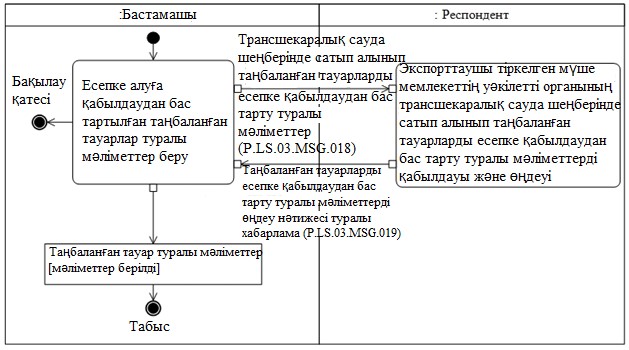 
      9-сурет. "Таңбаланған тауарларды есепке алуға қабылдаудан бас тарту туралы мәліметтер беру" жалпы процесінің (P.LS.03.TRN.013) транзакциясын орындау схемасы
      10-кесте "Таңбаланған тауарларды есепке алуға қабылдаудан бас тарту туралы мәліметтер беру" жалпы процесі (P.LS.03.TRN.013) транзакциясының сипаттамасы 4. "Экспорттаушының (сатушының) трансшекаралық сауда шеңберінде таңбаланған тауарларды сатуы туралы мәліметтер беру" жалпы процесінің (P.LS.03.TRN.014) транзакциясы
      21. "Экспорттаушының (сатушының) трансшекаралық сауда шеңберінде таңбаланған тауарларды сатуы туралы мәліметтер беру" жалпы процесінің (P.LS.03.TRN.014) транзакциясы бастамашының респондентке тиісті мәліметтерді беруі үшін орындалады. Жалпы процестің көрсетілген транзакциясын орындау схемасы 10-суретте көрсетілген. Жалпы процесс транзакциясының параметрлері 11-кестеде келтірілген.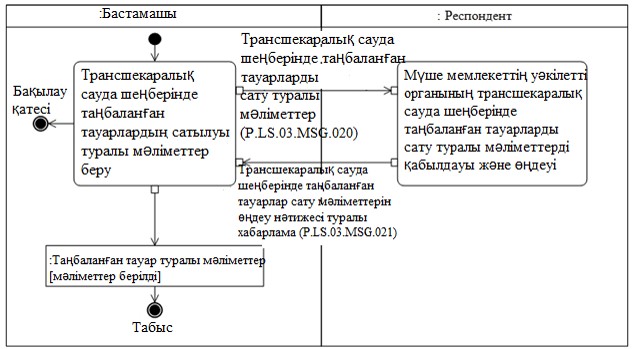 
      10-сурет. "Экспорттаушының (сатушының) трансшекаралық сауда шеңберінде таңбаланған тауарларды сатуы туралы мәліметтер беру" жалпы процесінің (P.LS.03.TRN.014) транзакциясын орындау схемасы
      11-кесте "Экспорттаушының (сатушының) трансшекаралық сауда шеңберінде таңбаланған тауарларды сатуы туралы мәліметтер беру" жалпы процесі (P.LS.03.TRN.014) транзакциясының сипаттамасы 5. "Трансшекаралық сауда шеңберінде таңбаланған тауарларды сату туралы мәліметтердің күшін жою туралы хабардар ету" жалпы процесінің (P.LS.03.TRN.015) транзакциясы
      22. "Трансшекаралық сауда шеңберінде таңбаланған тауарларды сату туралы мәліметтердің күшін жою туралы хабардар ету" жалпы процесінің (P.LS.03.TRN.015) транзакциясы бастамашының сұрау салуы бойынша тиісті мәліметтердің күшін жою туралы ақпаратты респонденттің өңдеуі үшін орындалады. Жалпы процестің көрсетілген транзакциясын орындау схемасы 11-суретте көрсетілген. Жалпы процесс транзакциясының параметрлері 12-кестеде келтірілген.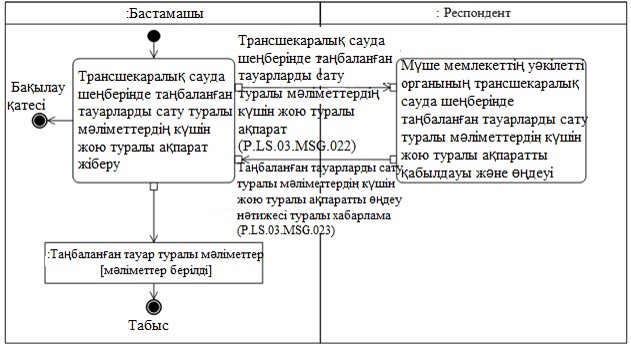 
      11-сурет. "Трансшекаралық сауда шеңберінде таңбаланған тауарларды сату туралы мәліметтердің күшін жою туралы хабардар ету" жалпы процесінің (P.LS.03.TRN.015) транзакциясын орындау схемасы
      12-кесте "Трансшекаралық сауда шеңберінде таңбаланған тауарларды сату туралы мәліметтердің күшін жою туралы хабардар ету" жалпы процесі (P.LS.03.TRN.015) транзакциясының сипаттамасы 6. "Тауарларды таңбалау ақпараттық жүйесінің ұлттық компонентіне енгізу үшін тауар туралы мәліметтер беру" жалпы процесінің (P.LS.03.TRN.016) транзакциясы
      23. "Тауарларды таңбалау ақпараттық жүйесінің ұлттық компонентіне енгізу үшін тауар туралы мәліметтер беру" жалпы процесінің (P.LS.03.TRN.016) транзакциясы бастамашының сұрау салуы бойынша тауарларды таңбалау ақпараттық жүйесінің ұлттық компонентіне енгізілген тауар туралы тиісті мәліметтерді респонденттің өңдеуі үшін орындалады.  Жалпы процестің көрсетілген транзакциясын орындау схемасы 12-суретте көрсетілген. Жалпы процесс транзакциясының параметрлері 13-кестеде келтірілген.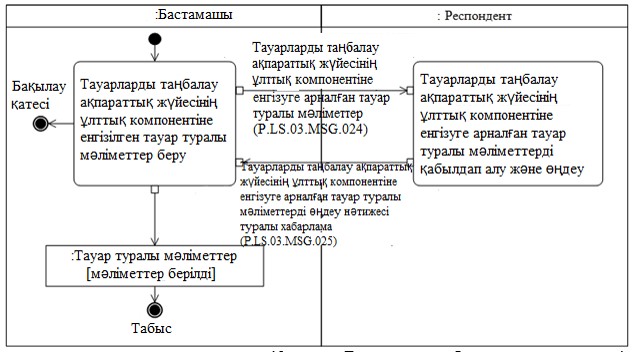 
      12-сурет. "Тауарларды таңбалау ақпараттық жүйесінің ұлттық компонентіне енгізу үшін тауар туралы мәліметтер беру" жалпы процесінің (P.LS.03.TRN.016) транзакциясын орындау схемасы
      13-кесте "Тауарларды таңбалау ақпараттық жүйесінің ұлттық компонентіне енгізу үшін тауар туралы мәліметтер беру" жалпы процесі (P.LS.03.TRN.016) транзакциясының сипаттамасы 7. "Тауарларды таңбалау ақпараттық жүйесінің ұлттық компонентіне енгізу үшін тауар туралы өзгертілген мәліметтер беру" жалпы процесінің (P.LS.03.TRN.017) транзакциясы
      24. "Тауарларды таңбалау ақпараттық жүйесінің ұлттық компонентіне енгізу үшін тауар туралы өзгертілген мәліметтер беру" (P.LS.03.TRN.017) жалпы процесінің транзакциясы бастамашының сұрау салуы бойынша тауарларды таңбалау ақпараттық жүйесінің ұлттық компонентіне енгізілген тауар туралы тиісті өзгертілген мәліметтерді респонденттің өңдеуі үшін орындалады. Жалпы процестің көрсетілген транзакциясын орындау схемасы 13-суретте көрсетілген. Жалпы процесс транзакциясының параметрлері 14-кестеде келтірілген.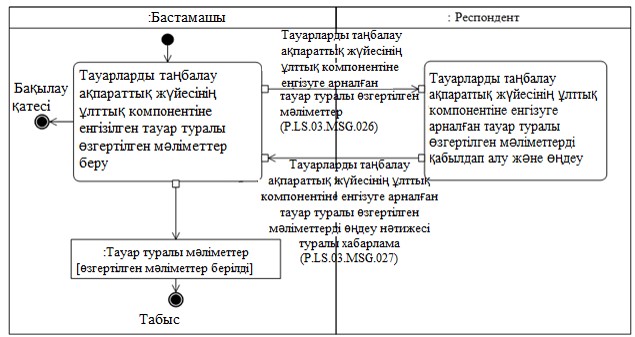 
      13-сурет. "Тауарларды таңбалау ақпараттық жүйесінің ұлттық компонентіне енгізу үшін тауар туралы өзгертілген мәліметтер беру" жалпы процесінің (P.LS.03.TRN.017) транзакциясын орындау схемасы
      14-кесте "Тауарларды таңбалау ақпараттық жүйесінің ұлттық компонентіне енгізу үшін тауар туралы өзгертілген мәліметтер беру" жалпы процесі (P.LS.03.TRN.017) транзакциясының сипаттамасы 8. "Таңбалау кодтарын генерациялау үшін мәліметтер беру" жалпы процесінің (P.LS.03.TRN.018) транзакциясы
      25. "Таңбалау кодтарын генерациялау үшін мәліметтер беру" жалпы процесінің (P.LS.03.TRN.018) транзакциясы бастамашының сұрау салуы бойынша тиісті мәліметтерді респонденттің өңдеуі үшін орындалады. Жалпы процестің көрсетілген транзакциясын орындау схемасы 14-суретте көрсетілген. Жалпы процесс транзакциясының параметрлері 15-кестеде келтірілген.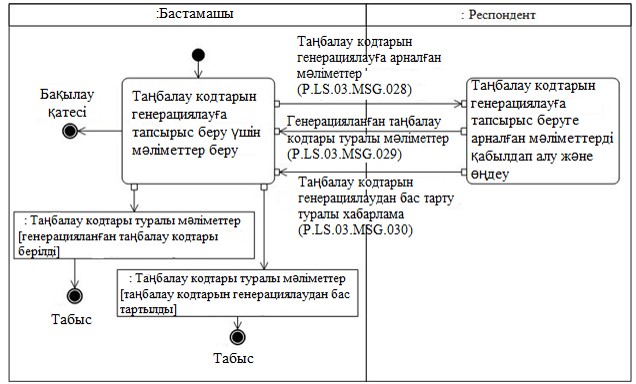 
      14-сурет. "Таңбалау кодтарын генерациялау үшін мәліметтер беру" жалпы процесінің (P.LS.03.TRN.018) транзакциясын орындау схемасы
      15-кесте "Таңбалау кодтарын генерациялау үшін мәліметтер беру" жалпы процесі (P.LS.03.TRN.018) транзакциясының сипаттамасы 9. "Таңбалау кодтарын тіркеу үшін мәліметтер беру" жалпы процесінің (P.LS.03.TRN.019) транзакциясы
      26. "Таңбалау кодтарын тіркеу үшін мәліметтер беру" жалпы процесінің (P.LS.03.TRN.019) транзакциясы бастамашының сұрау салуы бойынша тиісті мәліметтерді респонденттің өңдеуі үшін орындалады. Жалпы процестің көрсетілген транзакциясын орындау схемасы 15-суретте көрсетілген. Жалпы процесс транзакциясының параметрлері 16-кестеде келтірілген.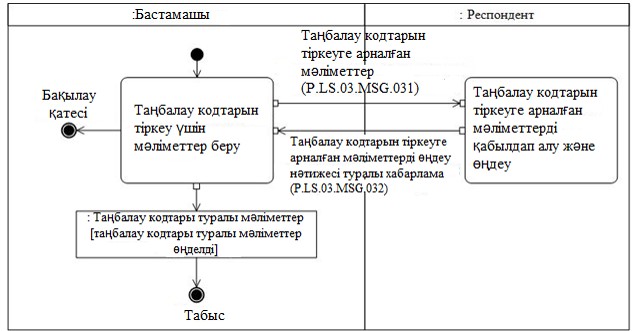 
      15-сурет. "Таңбалау кодтарын тіркеу үшін мәліметтер беру" жалпы процесінің (P.LS.03.TRN.019) транзакциясын орындау схемасы
      16-кесте "Таңбалау кодтарын тіркеу үшін мәліметтер беру" жалпы процесі (P.LS.03.TRN.019) транзакциясының сипаттамасы 10. "Таңбалау кодтарын пайдалану туралы ақпарат беру" (P.LS.03.TRN.020) жалпы процесінің транзакциясы
      27. "Таңбалау кодтарын пайдалану туралы ақпарат беру" (P.LS.03.TRN.020) жалпы процесінің транзакциясы бастамашының сұрау салуы бойынша респонденттің тиісті мәліметтерді өңдеуі үшін орындалады. Жалпы процестің көрсетілген транзакциясын орындау схемасы 16-суретте көрсетілген. Жалпы процесс транзакциясының параметрлері 17-кестеде келтірілген.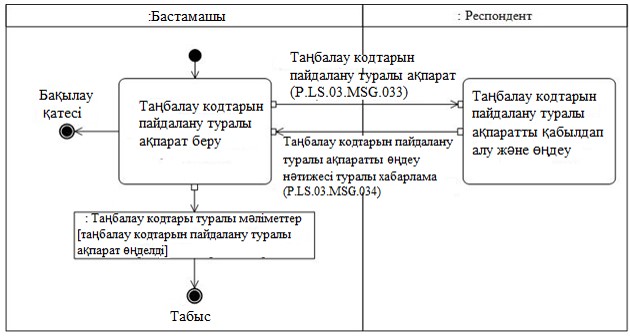 
      16-сурет. "Таңбалау кодтарын пайдалану туралы ақпарат беру" (P.LS.03.TRN.020) жалпы процесінің транзакциясын орындау схемасы
      17-кесте "Таңбалау кодтарын пайдалану туралы ақпарат беру" жалпы процесі (P.LS.03.TRN.020) транзакциясының сипаттамасы 11. "Сәйкестендіру құралдарының түпнұсқалығын тексеру" (P.LS.03.TRN.023) жалпы процесінің транзакциясы
      28. "Сәйкестендіру құралдарының түпнұсқалығын тексеру" (P.LS.03.TRN.023) жалпы процесінің транзакциясы респонденттің тиісті мәліметтерді бастамашыға беруі үшін орындалады. Жалпы процестің көрсетілген транзакциясын орындау схемасы 17-суретте көрсетілген. Жалпы процесс транзакциясының параметрлері 18-кестеде келтірілген.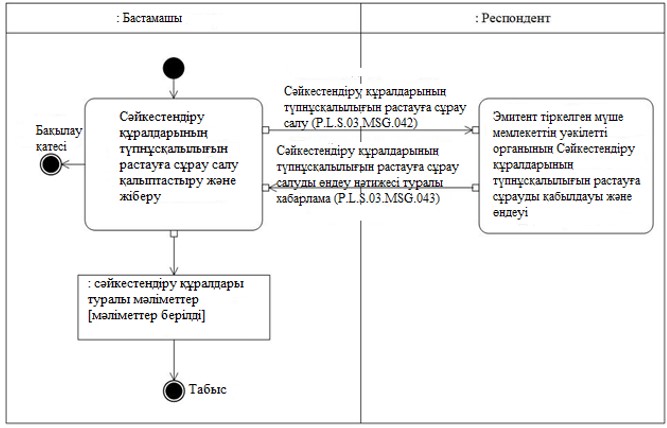 
      17-сурет. "Сәйкестендіру құралдарының түпнұсқалығын тексеру" (P.LS.03.TRN.023) жалпы процесінің транзакциясын орындау схемасы
      18-кесте "Сәйкестендіру құралдарының түпнұсқалығын тексеру" (P.LS.03.TRN.023) жалпы процесі транзакциясының сипаттамасы 12. "Сәйкестендіру құралдарының эмиссиясын және тауарларды айналымға енгізу мүмкіндігін растау" (P.LS.03.TRN.024) жалпы процесінің транзакциясы 
      29. "Сәйкестендіру құралдарының эмиссиясын және тауарларды айналымға енгізу мүмкіндігін растау" (P.LS.03.TRN.024) жалпы процесінің транзакциясы респонденттің тиісті мәліметтерді бастамашыға беруі үшін орындалады. Жалпы процестің көрсетілген транзакциясын орындау схемасы 18-суретте көрсетілген. Жалпы процесс транзакциясының параметрлері 20-кестеде келтірілген.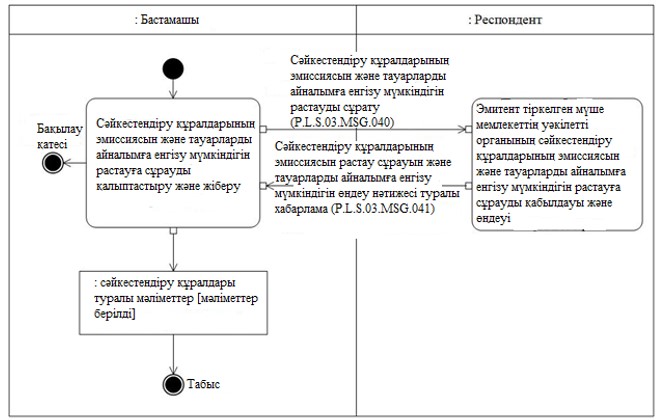 
      18-сурет. "Сәйкестендіру құралдарының эмиссиясын және тауарларды айналымға енгізу мүмкіндігін растау" (P.LS.03.TRN.024) жалпы процесінің транзакциясын орындау схемасы
      20-кесте "Сәйкестендіру құралдарының эмиссиясын және тауарларды айналымға енгізу мүмкіндігін растау" (P.LS.03.TRN.024) жалпы процесі транзакциясының сипаттамасы VIII. Тосын жағдайларда әрекет ету тәртібі
      30. Жалпы процесс шеңберіндегі ақпараттық өзара іс-қимыл кезінде деректерді өңдеуді әдеттегі режимде жүргізу мүмкіндігі болмайтын тосын жағдайлар болуы ықтимал. Тосын жағдайлар техникалық іркілістер, күту уақытының өтіп кетуі және өзге де жағдайларда туындайды. Жалпы процеске қатысушының тосын жағдайдың туындауы себептері туралы түсініктер және оны шешу бойынша ұсынымдар алуы үшін сыртқы және өзара сауданың интеграцияланған ақпараттық жүйесінің қолдау қызметіне тиісті сұрау салу жіберу мүмкіндігі көзделген. Тосын жағдайды шешу жөніндегі жалпы ұсынымдар 16-кестеде келтірілген.
      31. Мүше мемлекеттің уәкілетті органы қате туралы хабарлама алынған хабарға оның Электрондық құжаттардың және мәліметтердің форматтары мен құрылымдарының сипаттамасына және осы Регламенттің ІХ бөлімінде көрсетілген электрондық құжаттар мен мәліметтерді толтыруға қойылатын талаптарға сәйкестігіне тексеру жүргізеді. Егер көрсетілген талаптарға сәйкессіздік анықталған жағдайда мүше мемлекеттің уәкілетті органы анықталған қатені жою үшін барлық қажетті шараларды қабылдайды. Егер сәйкессіздіктер анықталмаған жағдайда, мүше мемлекеттің уәкілетті органы осы тосын жағдайды сипаттай отырып, сыртқы және өзара сауданың интеграцияланған ақпараттық жүйесінің қолдау қызметіне хабар жібереді.
      21-кесте Тосын жағдайлардағы әрекеттер
      22-кесте "Трансшекаралық сауда шеңберінде сатып алынып таңбаланған тауарлар туралы мәліметтер сұрату" (P.LS.03.MSG.014) хабарында берілетін "Сәйкестендіру құралдарының тізбесі (R.CT.LS.03.010) электрондық құжаттарының (мәліметтерінің) деректемелерін толтыруға қойылатын талаптар 
      33. "Трансшекаралық сауда шеңберінде сатып алынып таңбаланған тауарлар туралы мәліметтерге сұрау салуды өңдеу нәтижесі туралы хабарлама" (P.LS.03.MSG.015) хабарында берілетін "Сәйкестендіру құралдарымен таңбаланған тауарлар туралы мәліметтер" (R.CT.LS.03.011) электрондық құжаттарының (мәліметтерінің) деректемелерін толтыруға қойылатын талаптар 23-кестеде келтірілген. 
      23-кесте "Трансшекаралық сауда шеңберінде сатып алынып таңбаланған тауарлар туралы мәліметтерге сұрау салуды өңдеу нәтижесі туралы хабарлама" (P.LS.03.MSG.015) хабарында берілетін "Сәйкестендіру құралдарымен таңбаланған тауарлар туралы мәліметтер" (R.CT.LS.03.011) электрондық құжаттарының (мәліметтерінің) деректемелерін толтыруға қойылатын талаптар 
      34. "Трансшекаралық сауда шеңберінде сатып алынып таңбаланған тауарлар туралы мәліметтерге сұрау салуды өңдеу нәтижесі туралы хабарлама" (P.LS.03.MSG.015) хабарында берілетін "Аяқ киім тауарларының тәптіштелген сипаттамасы" (R.CT.LS.03.015) электрондық құжатының (мәліметтерінің) деректемелерін толтыруға қойылатын талаптар 24-кестеде келтірілген.
      24-кесте "Трансшекаралық сауда шеңберінде сатып алынып таңбаланған тауарлар туралы мәліметтерге сұрау салуды өңдеу нәтижесі туралы хабарлама" (P.LS.03.MSG.015) хабарында берілетін "Аяқ киім тауарларының тәптіштелген сипаттамасы" (R.CT.LS.03.015) электрондық құжатының (мәліметтерінің) деректемелерін толтыруға қойылатын талаптар
      35. "Трансшекаралық сауда шеңберінде сатып алынып таңбаланған тауарлар туралы мәліметтерге сұрау салуды өңдеу нәтижесі туралы хабарлама" (P.LS.03.MSG.015) хабарында берілетін "Жеңіл өнеркәсіп тауарының егжей-тегжейлі сипаттамасы" (R.CT.LS.03.022) электрондық құжатының (мәліметтерінің) деректемелерін толтыруға қойылатын талаптар 25-кестеде келтірілген.
      25-кесте "Трансшекаралық сауда шеңберінде сатып алынып таңбаланған тауарлар туралы мәліметтерге сұрау салуды өңдеу нәтижесі туралы хабарлама" (P.LS.03.MSG.015) хабарында берілетін "Жеңіл өнеркәсіп тауарының егжей-тегжейлі сипаттамасы" (R.CT.LS.03.022) электрондық құжатының (мәліметтерінің) деректемелерін толтыруға қойылатын талаптар
      36. "Трансшекаралық сауда шеңберінде сатып алынып таңбаланған тауарлар туралы мәліметтерге сұрау салуды өңдеу нәтижесі туралы хабарлама" (P.LS.03.MSG.015) хабарында берілетін "Духилардың (иіс судың) егжей-тегжейлі сипаттамасы" (R.CT.LS.03.023) электрондық құжатының (мәліметтерінің) деректемелерін толтыруға қойылатын талаптар 26-кестеде келтірілген.
      26-кесте "Трансшекаралық сауда шеңберінде сатып алынып таңбаланған тауарлар туралы мәліметтерге сұрау салуды өңдеу нәтижесі туралы хабарлама" (P.LS.03.MSG.015) хабарында берілетін "Духилардың (иіс судың) егжей-тегжейлі сипаттамасы" (R.CT.LS.03.023) электрондық құжатының (мәліметтерінің) деректемелерін толтыруға қойылатын талаптар
      37. "Трансшекаралық сауда шеңберінде сатып алынып таңбаланған тауарлар туралы мәліметтерге сұрау салуды өңдеу нәтижесі туралы хабарлама" (P.LS.03.MSG.015) хабарында берілетін "Пневматикалық резеңке жаңа шиналардың (доңғалаққаптардың) егжей-тегжейлі сипаттамасы" (R.CT.LS.03.024) электрондық құжатының (мәліметтерінің) деректемелерін толтыруға қойылатын талаптар 27-кестеде келтірілген.
      27-кесте "Трансшекаралық сауда шеңберінде сатып алынып таңбаланған тауарлар туралы мәліметтерге сұрау салуды өңдеу нәтижесі туралы хабарлама" (P.LS.03.MSG.015) хабарында берілетін "Пневматикалық резеңке жаңа шиналардың (доңғалаққаптардың) егжей-тегжейлі сипаттамасы" (R.CT.LS.03.024) электрондық құжатының (мәліметтерінің) деректемелерін толтыруға қойылатын талаптар
      38. "Трансшекаралық сауда шеңберінде сатып алынып таңбаланған тауарлар туралы мәліметтерге сұрау салуды өңдеу нәтижесі туралы хабарлама" (P.LS.03.MSG.015) хабарында берілетін "Фотокамераның (кинокамерадан басқа), фотожарқылдың және жарқ еткізу шамының егжей-тегжейлі сипаттамасы" (R.CT.LS.03.025) электрондық құжатының (мәліметтерінің) деректемелерін толтыруға қойылатын талаптар 28-кестеде келтірілген.
      28-кесте "Трансшекаралық сауда шеңберінде сатып алынып таңбаланған тауарлар туралы мәліметтерге сұрау салуды өңдеу нәтижесі туралы хабарлама" (P.LS.03.MSG.015) хабарында берілетін "Фотокамераның (кинокамерадан басқа), фотожарқылдың және жарқ еткізу шамының егжей-тегжейлі сипаттамасы" (R.CT.LS.03.025) электрондық құжатының (мәліметтерінің) деректемелерін толтыруға қойылатын талаптар 
      39. "Трансшекаралық сауда шеңберінде сатып алынып таңбаланған тауарлар туралы мәліметтерге сұрау салуды өңдеу нәтижесі туралы хабарлама" (P.LS.03.MSG.015) хабарында берілетін "Сүт өнімінің егжей-тегжейлі сипаттамасы" (R.CT.LS.03.026) электрондық құжатының (мәліметтерінің) деректемелерін толтыруға қойылатын талаптар 29-кестеде келтірілген.
      29-кесте "Трансшекаралық сауда шеңберінде сатып алынып таңбаланған тауарлар туралы мәліметтерге сұрау салуды өңдеу нәтижесі туралы хабарлама" (P.LS.03.MSG.015) хабарында берілетін "Сүт өнімінің егжей-тегжейлі сипаттамасы" (R.CT.LS.03.026) электрондық құжатының (мәліметтерінің) деректемелерін толтыруға қойылатын талаптар
      40. "Есепке алуға қабылданатын трансшекаралық сауда шеңберінде сатып алынып таңбаланған тауарлар туралы мәліметтер" (P.LS.03.MSG.016) хабарында берілетін "Сәйкестендіру құралдарының тізбесі" (R.CT.LS.03.010)  электрондық құжатының (мәліметтерінің) деректемелерін толтыруға қойылатын талаптар 30-кестеде келтірілген.
      30-кесте "Есепке алуға қабылданатын трансшекаралық сауда шеңберінде сатып алынып таңбаланған тауарлар туралы мәліметтер" (P.LS.03.MSG.016) хабарында берілетін "Сәйкестендіру құралдарының тізбесі" (R.CT.LS.03.010)  электрондық құжатының (мәліметтерінің) деректемелерін толтыруға қойылатын талаптар
      41. "Есепке алуға қабылданатын таңбаланған тауарлар туралы мәліметтерді өңдеу нәтижесі туралы хабарлама" (P.LS.03.MSG.017) хабарында берілетін "Сәйкестендіру құралдары туралы мәліметтерді өңдеу нәтижесі" (R.CT.LS.03.012) электрондық құжаттарының (мәліметтерінің) деректемелерін толтыруға қойылатын талаптар 31-кестеде келтірілген.
      31-кесте "Есепке алуға қабылданатын таңбаланған тауарлар туралы мәліметтерді өңдеу нәтижесі туралы хабарлама" (P.LS.03.MSG.017) хабарында берілетін "Сәйкестендіру құралдары туралы мәліметтерді өңдеу нәтижесі" (R.CT.LS.03.012) электрондық құжаттарының (мәліметтерінің) деректемелерін толтыруға қойылатын талаптар
      42. "Трансшекаралық сауда шеңберінде сатып алынып таңбаланған тауарларды есепке алуға қабылдаудан бас тарту туралы мәліметтер" (P.LS.03.MSG.018) хабарында берілетін  "Сәйкестендіру құралдарының тізбесі" (R.CT.LS.03.010) электрондық құжаты (мәліметтері) деректемелерін толтыруға қойылатын талаптар 32-кестеде келтірілген.
      32-кесте "Трансшекаралық сауда шеңберінде сатып алынып таңбаланған тауарларды есепке алуға қабылдаудан бас тарту туралы мәліметтер" (P.LS.03.MSG.018) хабарында берілетін  "Сәйкестендіру құралдарының тізбесі" (R.CT.LS.03.010) электрондық құжаты (мәліметтері) деректемелерін толтыруға қойылатын талаптар
      43. "Таңбаланған тауарларды есепке алуға қабылдаудан бас тарту туралы мәліметтерді өңдеу нәтижесі туралы хабарлама" (P.LS.03.MSG.019) хабарында берілетін "Сәйкестендіру құралдары туралы мәліметтерді өңдеу нәтижесі" (R.CT.LS.03.012)  электрондық құжатының (мәліметтерінің) деректемелерін толтыруға қойылатын талаптар 33-кестеде келтірілген. 
      33-кесте "Таңбаланған тауарларды есепке алуға қабылдаудан бас тарту туралы мәліметтерді өңдеу нәтижесі туралы хабарлама" (P.LS.03.MSG.019) хабарында берілетін "Сәйкестендіру құралдары туралы мәліметтерді өңдеу нәтижесі" (R.CT.LS.03.012)  электрондық құжатының (мәліметтерінің) деректемелерін толтыруға қойылатын талаптар
      44. "Трансшекаралық сауда шеңберінде таңбаланған тауарларды сату туралы мәліметтер" (P.LS.03.MSG.020) хабарында берілетін "Сәйкестендіру құралдарымен таңбаланған тауарлар туралы мәліметтер" (R.CT.LS.03.011) электрондық құжатының (мәліметтерінің) деректемелерін толтыруға қойылатын талаптар 34-кестеде келтірілген.
      34-кесте "Трансшекаралық сауда шеңберінде таңбаланған тауарларды сату туралы мәліметтер" (P.LS.03.MSG.020) хабарында берілетін "Сәйкестендіру құралдарымен таңбаланған тауарлар туралы мәліметтер" (R.CT.LS.03.011) электрондық құжатының (мәліметтерінің) деректемелерін толтыруға қойылатын талаптар
      45. "Трансшекаралық сауда шеңберінде таңбаланған тауарлардың сатылуы туралы мәліметтерді өңдеу нәтижесі туралы хабарлама" (P.LS.03.MSG.021) хабарында берілетін "Сәйкестендіру құралдары туралы мәліметтерді өңдеу нәтижесі" (R.CT.LS.03.012) электрондық құжатының (мәліметтерінің) деректемелерін толтыруға қойылатын талаптар 35-кестеде келтірілген.
      35-кесте "Трансшекаралық сауда шеңберінде таңбаланған тауарлардың сатылуы туралы мәліметтерді өңдеу нәтижесі туралы хабарлама" (P.LS.03.MSG.021) хабарында берілетін "Сәйкестендіру құралдары туралы мәліметтерді өңдеу нәтижесі" (R.CT.LS.03.012) электрондық құжатының (мәліметтерінің) деректемелерін толтыруға қойылатын талаптар
      46. "Трансшекаралық сауда шеңберінде таңбаланған тауарлардың сатылуы туралы мәліметтердің күшін жою туралы ақпарат" (P.LS.03.MSG.022) хабарында берілетін "Сәйкестендіру құралдарының тізбесі" (R.CT.LS.03.010) электрондық құжатының (мәліметтерінің) деректемелерін толтыруға қойылатын талаптар 36-кестеде келтірілген.
      36-кесте "Трансшекаралық сауда шеңберінде таңбаланған тауарлардың сатылуы туралы мәліметтердің күшін жою туралы ақпарат" (P.LS.03.MSG.022) хабарында берілетін "Сәйкестендіру құралдарының тізбесі" (R.CT.LS.03.010) электрондық құжатының (мәліметтерінің) деректемелерін толтыруға қойылатын талаптар
      47. "Таңбаланған тауарлардың сатылуы туралы мәліметтердің күшін жою туралы ақпаратты өңдеу нәтижесі туралы хабарлама" (P.LS.03.MSG.023) хабарында берілетін "Сәйкестендіру құралдары туралы мәліметтерді өңдеу нәтижесі" (R.CT.LS.03.012) электрондық құжатының (мәліметтерінің) деректемелерін толтыруға қойылатын талаптар 37-кестеде келтірілген.
      37-кесте "Таңбаланған тауарлардың сатылуы туралы мәліметтердің күшін жою туралы ақпаратты өңдеу нәтижесі туралы хабарлама" (P.LS.03.MSG.023) хабарында берілетін "Сәйкестендіру құралдары туралы мәліметтерді өңдеу нәтижесі" (R.CT.LS.03.012) электрондық құжатының (мәліметтерінің) деректемелерін толтыруға қойылатын талаптар
      48. "Тауарларды таңбалау ақпараттық жүйесінің ұлттық компонентіне енгізуге арналған тауар туралы мәліметтер" (P.LS.03.MSG.024) хабарында берілетін "Сәйкестендіру құралдарымен таңбалауға жататын тауардың сипаттамалары туралы мәліметтер" (R.CT.LS.03.016) электрондық құжатының (мәліметтерінің) деректемелерін толтыруға қойылатын талаптар 38-кестеде келтірілген.
      38-кесте "Тауарларды таңбалау ақпараттық жүйесінің ұлттық компонентіне енгізуге арналған тауар туралы мәліметтер" (P.LS.03.MSG.024) хабарында берілетін "Сәйкестендіру құралдарымен таңбалауға жататын тауардың сипаттамалары туралы мәліметтер" (R.CT.LS.03.016) электрондық құжатының (мәліметтерінің) деректемелерін толтыруға қойылатын талаптар
      49. "Тауарларды таңбалау ақпараттық жүйесінің ұлттық компонентіне енгізуге арналған тауар туралы мәліметтер" (P.LS.03.MSG.024) хабарында берілетін "Аяқ тиім тауарларының тәптіштелген сипаттамасы" (R.CT.LS.03.015) электрондық құжатының (мәліметтерінің) деректемелерін толтыруға қойылатын талаптар 39-кестеде келтірілген.
      39-кесте "Тауарларды таңбалау ақпараттық жүйесінің ұлттық компонентіне енгізуге арналған тауар туралы мәліметтер" (P.LS.03.MSG.024) хабарында берілетін "Аяқ тиім тауарларының тәптіштелген сипаттамасы" (R.CT.LS.03.015) электрондық құжатының (мәліметтерінің) деректемелерін толтыруға қойылатын талаптар
      50. "Тауарларды таңбалау ақпараттық жүйесінің ұлттық компонентіне енгізуге арналған тауар туралы мәліметтер" (P.LS.03.MSG.024) хабарында берілетін "Жеңіл өнеркәсіп тауарының егжей-тегжейлі сипаттамасы" (R.CT.LS.03.022) электрондық құжатының (мәліметтерінің) деректемелерін толтыруға қойылатын талаптар 40-кестеде келтірілген.
      40-кесте "Тауарларды таңбалау ақпараттық жүйесінің ұлттық компонентіне енгізуге арналған тауар туралы мәліметтер" (P.LS.03.MSG.024) хабарында берілетін "Жеңіл өнеркәсіп тауарының егжей-тегжейлі сипаттамасы" (R.CT.LS.03.022) электрондық құжатының (мәліметтерінің) деректемелерін толтыруға қойылатын талаптар
      51. "Тауарларды таңбалау ақпараттық жүйесінің ұлттық компонентіне енгізуге арналған тауар туралы мәліметтер" (P.LS.03.MSG.024) хабарында берілетін "Духилардың (иіс судың) егжей-тегжейлі сипаттамасы" (R.CT.LS.03.023) электрондық құжатының (мәліметтерінің) деректемелерін толтыруға қойылатын талаптар 41-кестеде келтірілген.
      41-кесте "Тауарларды таңбалау ақпараттық жүйесінің ұлттық компонентіне енгізуге арналған тауар туралы мәліметтер" (P.LS.03.MSG.024) хабарында берілетін "Духилардың (иіс судың) егжей-тегжейлі сипаттамасы" (R.CT.LS.03.023) электрондық құжатының (мәліметтерінің) деректемелерін толтыруға қойылатын талаптар
      52. "Тауарларды таңбалау ақпараттық жүйесінің ұлттық компонентіне енгізуге арналған тауар туралы мәліметтер" (P.LS.03.MSG.024) хабарында берілетін "Пневматикалық резеңке жаңа шиналардың (доңғалаққаптардың) егжей-тегжейлі сипаттамасы" (R.CT.LS.03.024 электрондық құжатының (мәліметтерінің) деректемелерін толтыруға қойылатын талаптар 42-кестеде келтірілген.
      42-кесте "Тауарларды таңбалау ақпараттық жүйесінің ұлттық компонентіне енгізуге арналған тауар туралы мәліметтер" (P.LS.03.MSG.024) хабарында берілетін "Пневматикалық резеңке жаңа шиналардың (доңғалаққаптардың) егжей-тегжейлі сипаттамасы" (R.CT.LS.03.024 электрондық құжатының (мәліметтерінің) деректемелерін толтыруға қойылатын талаптар
      53. "Тауарларды таңбалау ақпараттық жүйесінің ұлттық компонентіне енгізуге арналған тауар туралы мәліметтер" (P.LS.03.MSG.024) хабарында берілетін "Фотокамераның (кинокамерадан басқа), фотожарқылдың және жарқ еткізу шамының егжей-тегжейлі сипаттамасы" (R.CT.LS.03.025) электрондық құжатының (мәліметтерінің) деректемелерін толтыруға қойылатын талаптар 43-кестеде келтірілген.
      43-кесте "Тауарларды таңбалау ақпараттық жүйесінің ұлттық компонентіне енгізуге арналған тауар туралы мәліметтер" (P.LS.03.MSG.024) хабарында берілетін "Фотокамераның (кинокамерадан басқа), фотожарқылдың және жарқ еткізу шамының егжей-тегжейлі сипаттамасы" (R.CT.LS.03.025) электрондық құжатының (мәліметтерінің) деректемелерін толтыруға қойылатын талаптар
      54. "Тауарларды таңбалау ақпараттық жүйесінің ұлттық компонентіне енгізуге арналған тауар туралы мәліметтер" (P.LS.03.MSG.024) хабарында берілетін "Сүт өнімінің егжей-тегжейлі сипаттамасы" (R.CT.LS.03.026) электрондық құжатының (мәліметтерінің) деректемелерін толтыруға қойылатын талаптар 44-кестеде келтірілген.
      44-кесте "Тауарларды таңбалау ақпараттық жүйесінің ұлттық компонентіне енгізуге арналған тауар туралы мәліметтер" (P.LS.03.MSG.024) хабарында берілетін "Сүт өнімінің егжей-тегжейлі сипаттамасы" (R.CT.LS.03.026) электрондық құжатының (мәліметтерінің) деректемелерін толтыруға қойылатын талаптар
      55. "Тауарларды таңбалау ақпараттық жүйесінің ұлттық компонентіне енгізуге арналған тауар туралы мәліметтерді өңдеу нәтижесі туралы хабарлама" (P.LS.03.MSG.025) хабарында берілетін "Өңдеу нәтижесі туралы хабарлама" (R.006) электрондық құжатының (мәліметтерінің) деректемелерін толтыруға қойылатын талаптар 45-кестесінде келтірілген.
      45-кесте "Тауарларды таңбалау ақпараттық жүйесінің ұлттық компонентіне енгізуге арналған тауар туралы мәліметтерді өңдеу нәтижесі туралы хабарлама" (P.LS.03.MSG.025) хабарында берілетін "Өңдеу нәтижесі туралы хабарлама" (R.006) электрондық құжатының (мәліметтерінің) деректемелерін толтыруға қойылатын талаптар
      56. "Тауарларды таңбалау ақпараттық жүйесінің ұлттық компонентіне енгізуге арналған тауар туралы өзгертілген мәліметтер" (P.LS.03.MSG.026)  хабарында берілетін "Сәйкестендіру құралдарымен таңбалауға жататын тауардың сипаттамалары туралы мәліметтер" (R.CT.LS.03.016) электрондық құжатының (мәліметтерінің) деректемелерін толтыруға қойылатын талаптар 46-кестеде келтірілген.
      46-кесте "Тауарларды таңбалау ақпараттық жүйесінің ұлттық компонентіне енгізуге арналған тауар туралы өзгертілген мәліметтер" (P.LS.03.MSG.026)  хабарында берілетін "Сәйкестендіру құралдарымен таңбалауға жататын тауардың сипаттамалары туралы мәліметтер" (R.CT.LS.03.016) электрондық құжатының (мәліметтерінің) деректемелерін толтыруға қойылатын талаптар
      57. "Тауарларды таңбалау ақпараттық жүйесінің ұлттық компонентіне енгізуге арналған тауар туралы өзгертілген мәліметтер" (P.LS.03.MSG.026) хабарында берілетін "Аяқ киім тауарларының тәптіштелген сипаттамасы" (R.CT.LS.03.015) электрондық құжатының (мәліметтерінің) деректемелерін толтыруға қойылатын талаптар 47-кестеде келтірілген.
      47-кесте "Тауарларды таңбалау ақпараттық жүйесінің ұлттық компонентіне енгізуге арналған тауар туралы өзгертілген мәліметтер" (P.LS.03.MSG.026) хабарында берілетін "Аяқ киім тауарларының тәптіштелген сипаттамасы" (R.CT.LS.03.015) электрондық құжатының (мәліметтерінің) деректемелерін толтыруға қойылатын талаптар
      58. "Тауарларды таңбалау ақпараттық жүйесінің ұлттық компонентіне енгізуге арналған тауар туралы өзгертілген мәліметтер" (P.LS.03.MSG.026) хабарында берілетін "Жеңіл өнеркәсіп тауарының егжей-тегжейлі сипаттамасы" (R.CT.LS.03.022) электрондық құжатының (мәліметтерінің) деректемелерін толтыруға қойылатын талаптар 48-кестеде келтірілген.
      48-кесте "Тауарларды таңбалау ақпараттық жүйесінің ұлттық компонентіне енгізуге арналған тауар туралы өзгертілген мәліметтер" (P.LS.03.MSG.026) хабарында берілетін "Жеңіл өнеркәсіп тауарының егжей-тегжейлі сипаттамасы" (R.CT.LS.03.022) электрондық құжатының (мәліметтерінің) деректемелерін толтыруға қойылатын талаптар
      59. "Тауарларды таңбалау ақпараттық жүйесінің ұлттық компонентіне енгізуге арналған тауар туралы өзгертілген мәліметтер" (P.LS.03.MSG.026) хабарында берілетін "Духилардың (иіс судың) егжей-тегжейлі сипаттамасы" (R.CT.LS.03.023) электрондық құжатының (мәліметтерінің) деректемелерін толтыруға қойылатын талаптар 49-кестеде келтірілген.
      49-кесте "Тауарларды таңбалау ақпараттық жүйесінің ұлттық компонентіне енгізуге арналған тауар туралы өзгертілген мәліметтер" (P.LS.03.MSG.026) хабарында берілетін "Духилардың (иіс судың) егжей-тегжейлі сипаттамасы" (R.CT.LS.03.023) электрондық құжатының (мәліметтерінің) деректемелерін толтыруға қойылатын талаптар 
      60. "Тауарларды таңбалау ақпараттық жүйесінің ұлттық компонентіне енгізуге арналған тауар туралы өзгертілген мәліметтер" (P.LS.03.MSG.026) хабарында берілетін "Пневматикалық резеңке жаңа шиналардың (доңғалаққаптардың) егжей-тегжейлі сипаттамасы" (R.CT.LS.03.024) электрондық құжатының (мәліметтерінің) деректемелерін толтыруға қойылатын талаптар 50-кестеде келтірілген.
      50-кесте "Тауарларды таңбалау ақпараттық жүйесінің ұлттық компонентіне енгізуге арналған тауар туралы өзгертілген мәліметтер" (P.LS.03.MSG.026) хабарында берілетін "Пневматикалық резеңке жаңа шиналардың (доңғалаққаптардың) егжей-тегжейлі сипаттамасы" (R.CT.LS.03.024) электрондық құжатының (мәліметтерінің) деректемелерін толтыруға қойылатын талаптар
      61. "Тауарларды таңбалау ақпараттық жүйесінің ұлттық компонентіне енгізуге арналған тауар туралы өзгертілген мәліметтер" (P.LS.03.MSG.026) хабарында берілетін "Фотокамераның (кинокамерадан басқа), фотожарқылдың және жарқ еткізу шамының егжей-тегжейлі сипаттамасы" (R.CT.LS.03.025) электрондық құжатының (мәліметтерінің) деректемелерін толтыруға қойылатын талаптар 51-кестеде келтірілген.
      51-кесте "Тауарларды таңбалау ақпараттық жүйесінің ұлттық компонентіне енгізуге арналған тауар туралы өзгертілген мәліметтер" (P.LS.03.MSG.026) хабарында берілетін "Фотокамераның (кинокамерадан басқа), фотожарқылдың және жарқ еткізу шамының егжей-тегжейлі сипаттамасы" (R.CT.LS.03.025) электрондық құжатының (мәліметтерінің) деректемелерін толтыруға қойылатын талаптар
      62. "Тауарларды таңбалау ақпараттық жүйесінің ұлттық компонентіне енгізуге арналған тауар туралы өзгертілген мәліметтер" (P.LS.03.MSG.026) хабарында берілетін "Сүт өнімінің егжей-тегжейлі сипаттамасы"  (R.CT.LS.03.026) электрондық құжатының (мәліметтерінің) деректемелерін толтыруға қойылатын талаптар 52-кестеде келтірілген.
      52-кесте "Тауарларды таңбалау ақпараттық жүйесінің ұлттық компонентіне енгізуге арналған тауар туралы өзгертілген мәліметтер" (P.LS.03.MSG.026) хабарында берілетін "Сүт өнімінің егжей-тегжейлі сипаттамасы"  (R.CT.LS.03.026) электрондық құжатының (мәліметтерінің) деректемелерін толтыруға қойылатын талаптар
      63. "Тауарларды таңбалау ақпараттық жүйесінің ұлттық компонентіне енгізуге арналған тауар туралы өзгертілген мәліметтерді өңдеу нәтижесі туралы хабарлама" (P.LS.03.MSG.027) хабарында берілетін "Өңдеу нәтижесі туралы хабарлама" (R.006) электрондық құжатының (мәліметтерінің) деректемелерін толтыруға қойылатын талаптар 53-кестеде келтірілген.
      53-кесте "Тауарларды таңбалау ақпараттық жүйесінің ұлттық компонентіне енгізуге арналған тауар туралы өзгертілген мәліметтерді өңдеу нәтижесі туралы хабарлама" (P.LS.03.MSG.027) хабарында берілетін "Өңдеу нәтижесі туралы хабарлама" (R.006) электрондық құжатының (мәліметтерінің) деректемелерін толтыруға қойылатын талаптар
      64. "Таңбалау кодтарын генерациялауға арналған мәліметтер" (P.LS.03.MSG.028) хабарында берілетін "Таңбалау кодтарын генерациялауға сұрау салу" (R.CT.LS.03.014), электрондық құжатының (мәліметтерінің) деректемелерін толтыруға қойылатын талаптар 54-кестеде келтірілген.
      54-кесте "Таңбалау кодтарын генерациялауға арналған мәліметтер" (P.LS.03.MSG.028) хабарында берілетін "Таңбалау кодтарын генерациялауға сұрау салу" (R.CT.LS.03.014), электрондық құжатының (мәліметтерінің) деректемелерін толтыруға қойылатын талаптар
      65. "Генерацияланған таңбалау кодтары туралы мәліметтер" (P.LS.03.MSG.029) хабарында берілетін "Сәйкестендіру құралдары туралы мәліметтерді өңдеу нәтижесі" (R.CT.LS.03.012) электрондық құжатының (мәліметтерінің) деректемелерін толтыруға қойылатын талаптар 55-кестеде келтірілген.
      55-кесте "Генерацияланған таңбалау кодтары туралы мәліметтер" (P.LS.03.MSG.029) хабарында берілетін "Сәйкестендіру құралдары туралы мәліметтерді өңдеу нәтижесі" (R.CT.LS.03.012) электрондық құжатының (мәліметтерінің) деректемелерін толтыруға қойылатын талаптар
      66. "Таңбалау кодтарын генерациялаудан бас тарту туралы хабарлама" (P.LS.03.MSG.030) хабарында берілетін "Өңдеу нәтижесі туралы хабарлама" (R.006) электрондық құжатының (мәліметтерінің) деректемелерін толтыруға қойылатын талаптар 56-кестеде келтірілген.
      56-кесте "Таңбалау кодтарын генерациялаудан бас тарту туралы хабарлама" (P.LS.03.MSG.030) хабарында берілетін "Өңдеу нәтижесі туралы хабарлама" (R.006) электрондық құжатының (мәліметтерінің) деректемелерін толтыруға қойылатын талаптар
      67. "Таңбалау кодтарын тіркеуге арналған мәліметтер" (P.LS.03.MSG.031) хабарында берілетін "Таңбалау кодтарын генерациялауға сұрау салу" (R.CT.LS.03.014) электрондық құжатының (мәліметтерінің) деректемелерін толтыруға қойылатын талаптар 57-кестеде келтірілген. 
      57-кесте "Таңбалау кодтарын тіркеуге арналған мәліметтер" (P.LS.03.MSG.031) хабарында берілетін "Таңбалау кодтарын генерациялауға сұрау салу" (R.CT.LS.03.014) электрондық құжатының (мәліметтерінің) деректемелерін толтыруға қойылатын талаптар
      68. "Таңбалау кодтарын тіркеуге арналған мәліметтерді өңдеу нәтижесі туралы хабарлама" (P.LS.03.MSG.032) хабарында берілетін "Сәйкестендіру құралдары туралы мәліметтерді өңдеу нәтижесі" (R.CT.LS.03.012) электрондық құжатының (мәліметтерінің) деректемелерін толтыруға қойылатын талаптар 58-кестеде келтірілген.
      58-кесте "Таңбалау кодтарын тіркеуге арналған мәліметтерді өңдеу нәтижесі туралы хабарлама" (P.LS.03.MSG.032) хабарында берілетін "Сәйкестендіру құралдары туралы мәліметтерді өңдеу нәтижесі" (R.CT.LS.03.012) электрондық құжатының (мәліметтерінің) деректемелерін толтыруға қойылатын талаптар
      69. "Таңбалау кодтарын пайдалану туралы ақпарат" (P.LS.03.MSG.033) хабарында берілетін "Таңбалау кодтарын пайдалану туралы" (R.CT.LS.03.019) электрондық құжатының (мәліметтерінің) деректемелерін толтыруға қойылатын талаптар 59-кестеде келтірілген.
      59-кесте "Таңбалау кодтарын пайдалану туралы ақпарат" (P.LS.03.MSG.033) хабарында берілетін "Таңбалау кодтарын пайдалану туралы" (R.CT.LS.03.019) электрондық құжатының (мәліметтерінің) деректемелерін толтыруға қойылатын талаптар
      70. "Таңбалау кодтарын пайдалану туралы ақпаратты өңдеу нәтижесі туралы хабарлама" (P.LS.03.MSG.034) хабарында берілетін "Өңдеу нәтижесі туралы хабарлама" (R.006) электрондық құжатының (мәліметтерінің) деректемелерін толтыруға қойылатын талаптар 60-кестеде келтірілген.
      60-кесте "Таңбалау кодтарын пайдалану туралы ақпаратты өңдеу нәтижесі туралы хабарлама" (P.LS.03.MSG.034) хабарында берілетін "Өңдеу нәтижесі туралы хабарлама" (R.006) электрондық құжатының (мәліметтерінің) деректемелерін толтыруға қойылатын талаптар
      71. "Сәйкестендіру құралдарының эмиссиясын және тауарларды айналымға енгізу мүмкіндігін растауды сұрату" (P.LS.03.MSG.040) хабарында берілетін "Сәйкестендіру құралдарының түпнұсқалығын (эмиссиясын) растауды сұрату мәліметтері" (R.CT.LS.03.020) электрондық құжатының (мәліметтерінің) деректемелерін толтыруға қойылатын талаптар 61-кестеде келтірілген. 
      61-кесте "Сәйкестендіру құралдарының эмиссиясын және тауарларды айналымға енгізу мүмкіндігін растауды сұрату" (P.LS.03.MSG.040) хабарында берілетін "Сәйкестендіру құралдарының түпнұсқалығын (эмиссиясын) растауды сұрату мәліметтері" (R.CT.LS.03.020) электрондық құжатының (мәліметтерінің) деректемелерін толтыруға қойылатын талаптар
      72. "Сәйкестендіру құралдарының эмиссиясын растау сұрауын және тауарларды айналымға енгізу мүмкіндігін өңдеу нәтижесі туралы хабарлама" (P.LS.03.MSG.041) хабарында берілетін "Сәйкестендіру құралдарының түпнұсқалығын (эмиссиясын) растауға сұрау салуды өңдеу нәтижесі туралы хабарлама" (R.CT.LS.03.021) электрондық құжатының (мәліметтерінің) деректемелерін толтыруға қойылатын талаптар 62-кестеде келтірілген.
      62-кесте "Сәйкестендіру құралдарының эмиссиясын растау сұрауын және тауарларды айналымға енгізу мүмкіндігін өңдеу нәтижесі туралы хабарлама" (P.LS.03.MSG.041) хабарында берілетін "Сәйкестендіру құралдарының түпнұсқалығын (эмиссиясын) растауға сұрау салуды өңдеу нәтижесі туралы хабарлама" (R.CT.LS.03.021) электрондық құжатының (мәліметтерінің) деректемелерін толтыруға қойылатын талаптар
      73. "Сәйкестендіру құралдарының түпнұсқалығын растауды сұрату" (P.LS.03.MSG.042) хабарында берілетін "Сәйкестендіру құралдарының түпнұсқалығын (эмиссиясын) растауды сұрату мәліметтері" (R.CT.LS.03.020) электрондық құжатының (мәліметтерінің) деректемелерін толтыруға қойылатын талаптар 63-кестеде келтірілген.  
      63-кесте "Сәйкестендіру құралдарының түпнұсқалығын растауды сұрату" (P.LS.03.MSG.042) хабарында берілетін "Сәйкестендіру құралдарының түпнұсқалығын (эмиссиясын) растауды сұрату мәліметтері" (R.CT.LS.03.020) электрондық құжатының (мәліметтерінің) деректемелерін толтыруға қойылатын талаптар
      74. "Сәйкестендіру құралдарының түпнұсқалығын растау сұратуын өңдеу нәтижесі туралы хабарлама" (P.LS.03.MSG.043) хабарында берілетін "Сәйкестендіру құралдарының түпнұсқалығын (эмиссиясын) растауға сұрау салуды өңдеу нәтижесі туралы хабарлама" (R.CT.LS.03.021) электрондық құжатының (мәліметтерінің) деректемелерін толтыруға қойылатын талаптар 64-кестеде келтірілген.
      64-кесте "Сәйкестендіру құралдарының түпнұсқалығын растау сұратуын өңдеу нәтижесі туралы хабарлама" (P.LS.03.MSG.043) хабарында берілетін "Сәйкестендіру құралдарының түпнұсқалығын (эмиссиясын) растауға сұрау салуды өңдеу нәтижесі туралы хабарлама" (R.CT.LS.03.021) электрондық құжатының (мәліметтерінің) деректемелерін толтыруға қойылатын талаптар
					© 2012. Қазақстан Республикасы Әділет министрлігінің «Қазақстан Республикасының Заңнама және құқықтық ақпарат институты» ШЖҚ РМК
				
      Еуразиялық экономикалық комиссияАлқасының Төрағасы

М. Мясникович
Еуразиялық экономикалық
комиссия Алқасының
2022 жылғы 13 шілдедегі
№ 100 шешімімен
БЕКІТІЛГЕН
Кодтық белгіленуі
Атауы
Сипаттамасы
1
2
3
P.ACT.001
Комиссия
тауарларды таңбалау ақпараттық жүйесінің интеграциялық компонентінің жұмыс істеуін, мүше мемлекеттердің уәкілетті органдарынан келіп түсетін таңбаланған тауарлардың айналымы туралы мәліметтерді қабылдауды және өңдеуді қамтамасыз ету, Келісімнің орындалуын мониторингтеуді және бақылауды, таңбаланған тауар туралы мәліметтерді мүдделі тұлғаға сұрау салу бойынша беруді қамтамасыз ету үшін жауап беретін Комиссияның құрылымдық бөлімшелері
P.LS.03.ACT.003
импорттаушы тіркелген мүше мемлекеттің уәкілетті органы 
трансшекаралық сауда шеңберінде таңбаланған тауарларды сатып алуды жүзеге асыратын шаруашылық жүргізуші субъект аумағында тіркелген мүше мемлекеттің тауарларды таңбалау ақпараттық жүйесінің ұлттық компонентінің жұмыс істеуін қамтамасыз етуге жауапты; таңбаланған тауарлардың айналымы туралы мәліметтерді және басқа мүше мемлекеттердің тауарларын таңбалаудың ақпараттық жүйесінің ұлттық құрамдауыштарына енгізілген тауарлар туралы мәліметтерді алатын; экспорттаушы тіркелген мүше мемлекеттің уәкілетті органының сұрау салуы бойынша таңбалау кодтарын генерациялауды (тіркеуді) және таңбалау кодтарын пайдалану туралы ақпарат алуды жүзеге асыратын; таңбаланған тауарларды сәйкестендіру құралдарының түпнұсқалығы туралы мәліметтерді сұрататын мүше мемлекеттің атқарушы билік органы немесе уәкілетті ұйым
P.LS.03.ACT.004
экспорттаушы тіркелген мүше мемлекеттің уәкілетті органы 
трансшекаралық сауда шеңберінде таңбаланған тауарларды өткізуді (сатуды) жүзеге асыратын шаруашылық жүргізуші субъект аумағында тіркелген мүше мемлекеттің тауарларды таңбалау ақпараттық жүйесінің ұлттық компонентінің жұмыс істеуін қамтамасыз етуге жауапты; таңбаланған тауарлар туралы мәліметтерді және тауарларды таңбалау ақпараттық жүйесінің ұлттық компоненттеріне енгізілген тауарлар туралы мәліметтерді басқа мүше мемлекеттердің уәкілетті органдарына беретін, сондай-ақ экспорттаушының сұрау салуы бойынша басқа мүше мемлекеттердің уәкілетті органдарынан таңбалау кодтарын генерациялауға (тіркеуге) сұрау салуды жүзеге асыратын және  таңбалау кодтарының пайдаланылуы туралы ақпарат беретін мүше мемлекеттің атқарушы билік органы немесе уәкілетті ұйым
P.LS.03.ACT.005
мүше мемлекеттің мәліметтер беретін уәкілетті органы
сұрау салу бойынша мәліметтер беруді, оның ішінде Келісімнің орындалуын мониторингтеу және бақылау мақсатында Комиссияның сұрау салуы бойынша таңбаланған тауарлардың айналымы туралы мәліметтер беруді қамтамасыз ететін, тауарларды таңбалау ақпараттық жүйесінің интеграциялық компонентінің жұмыс істеуін қамтамасыз ету үшін жауап беретін мүше мемлекеттің атқарушы билік органы немесе уәкілетті ұйым
P.LS.03.ACT.006
мүдделі тұлға
өз қызметінде таңбаланған тауар туралы мәліметтерді пайдаланатын заңды немесе жеке тұлға 
P.LS.03.ACT.007
эмитент тіркелген мүше мемлекеттің уәкілетті органы
тауарларды таңбалау ақпараттық жүйесінің ұлттық компонентінің жұмыс істеуін қамтамасыз етуге жауапты; сыртқы саудаға қатысушы (импорттаушы) тіркелген мүше мемлекеттің уәкілетті органының сұрау салуы бойынша сәйкестендіру құралдарының эмиссиясын растау және үшінші елдерден импортталатын тауарларды айналымға енгізу мүмкіндігі туралы мәліметтерді ұсынуды қамтамасыз ететін; импорттаушы тіркелген мүше мемлекеттің уәкілетті органының сұрау салуы бойынша таңбаланған тауарларды сәйкестендіру құралдарының түпнұсқалығы туралы мәліметтерді ұсынуды қамтамасыз ететін мүше мемлекеттің атқарушы билік органы немесе уәкілетті ұйым
P.LS.03.ACT.008
сыртқы саудаға қатысушы (импорттаушы)тіркелген мүше мемлекеттің уәкілетті органы
аумағында сыртқы сауда шеңберінде таңбаланған тауарларды сатып алуды жүзеге асыратын шаруашылық жүргізуші субъект тіркелген мүше мемлекеттің тауарларын таңбалаудың ақпараттық жүйесінің ұлттық компонентінің жұмыс істеуін қамтамасыз етуге жауапты; сәйкестендіру құралдарының эмиссиясын растау және үшінші елдерден импортталатын тауарларды айналымға енгізу мүмкіндігі туралы мәліметтерді сұрататын мүше мемлекеттің атқарушы билік органы немесе уәкілетті ұйым
Кодтық белгіленуі
Атауы
Сипаттамасы
1
2
3
P.LS.03.PRC.010 
трансшекаралық сауда шеңберінде сатып алынған таңбаланған тауарлар туралы мәліметтер сұрату және ұсыну
рәсім экспорттаушы тіркелген мүше мемлекеттің уәкілетті органынан сұрау салуда көрсетілген және (немесе) тауардың дара тұтынушылық қаптамасына, сәйкестендіру құралдары сұрау салуда көрсетілген тауарлардың топтық немесе көліктік қаптамаларына енгізілген сәйкестендіру құралдарымен таңбаланған тауарлар туралы мәліметтер алу мақсатында трансшекаралық сауда шеңберінде сатып алынған осындай таңбаланған тауарлар туралы мәліметтерге сұрау салуды беруге арналған 
P.LS.03.PRC.011 
трансшекаралық сауда шеңберінде сатып алынған, есепке алуға қабылданатын  таңбаланған тауарлар туралы мәліметтер беру
рәсім трансшекаралық сауда шеңберінде сатып алынған және импорттаушы есепке алуға қабылдаған таңбаланған тауарлар туралы мәліметтер беруге арналған
P.LS.03.PRC.012 
трансшекаралық сауда шеңберінде сатып алынған таңбаланған тауарларды есепке алуға қабылдаудан бас тарту туралы мәліметтер беру
рәсім трансшекаралық сауда шеңберінде сатып алынған, импорттаушы оларды есепке қабылдаудан бас тартқан таңбаланған тауарлар туралы мәліметтер беруге арналған
P.LS.03.PRC.013
экспорттаушының (сатушының) трансшекаралық сауда шеңберінде таңбаланған тауарларды сатуы туралы хабардар ету
рәсім трансшекаралық сауда шеңберінде сатылған таңбаланған тауарлар туралы мәліметтер беруге арналған
P.LS.03.PRC.014
экспорттаушының (сатушының) трансшекаралық сауда шеңберінде таңбаланған тауарларды сатуы туралы мәліметтердің күшін жою
рәсім таңбаланған тауарларды трансшекаралық сауда шеңберінде сату туралы бұрын берілген мәліметтердің күшін жою туралы мәліметтер беруге арналған
Кодтық белгіленуі
Атауы
Сипаттамасы
1
2
3
P.LS.03.PRC.015
басқа мүше мемлекеттердің уәкілетті органдарына тауарларды таңбалау ақпараттық жүйесінің ұлттық компонентіне енгізілген тауар туралы мәліметтер беру
рәсім таңбалануы Одақтың құқығына сәйкес мүше мемлекеттерде жүзеге асырылатын және оларды сатуды трансшекаралық сауда шеңберінде жүзеге асыру жоспарланып отырған тауар туралы мәліметтер беруге арналған
P.LS.03.PRC.016
басқа мүше мемлекеттердің уәкілетті органдарына тауарларды таңбалау ақпараттық жүйесінің ұлттық компонентіне енгізілген тауар туралы өзгертілген мәліметтер беру
рәсім таңбалануы Одақтың құқығына сәйкес мүше мемлекеттерде жүзеге асырылатын және оларды сатуды трансшекаралық сауда шеңберінде жүзеге асыру жоспарланып отырған тауар туралы өзгертілген мәліметтер беруге арналған
Кодтық белгіленуі
Атауы
Сипаттамасы
1
2
3
P.LS.03.PRC.017
таңбалау кодтарына тапсырыс беру және генерацияланған таңбалау кодтары туралы мәліметтер алу үшін мәліметтер беру
рәсім таңбалау кодтарын сәйкестендіру құралдарын қалыптастыру және оларды сатуды трансшекаралық сауда шеңберінде жүзеге асыру жоспарланып отырған тауарларға оларды қондыру үшін одан әрі пайдалану мақсатында таңбалау кодтарын генерациялау үшін қажетті мәліметтерді беруге арналған
P.LS.03.PRC.018
таңбалау кодтарын тіркеу және тіркелген таңбалау кодтары туралы мәліметтер алу үшін мәліметтер беру
рәсім таңбалау кодтарын сәйкестендіру құралдарын қалыптастыру және оларды сатуды трансшекаралық сауда шеңберінде жүзеге асыру жоспарланып отырған тауарларға оларды қондыру үшін одан әрі пайдалану мақсатында таңбалау кодтарын тіркеу үшін қажетті мәліметтерді беруге арналған
P.LS.03.PRC.019
шаруашылық жүргізуші субъектісінің таңбалау кодтарын пайдалану туралы ақпарат беруі
рәсім сәйкестендіру құралдарын қалыптастыру және оларды сатуды трансшекаралық сауда шеңберінде жүзеге асыру жоспарланып отырған тауарларға оларды қондыру кезінде таңбалау кодтары пайдаланылған жағдайда оларды шаруашылық жүргізуші субъектінің пайдалануы туралы беруге арналған
Кодтық белгіленуі
Атауы
Сипаттамасы
1
2
3
P.LS.03.PRC.020
Келісімнің орындалуын мониторингтеу және бақылау мақсатында таңбаланған тауарлар мен олардың сәйкестендіру құралдары туралы мәліметтерді Комиссияның алуы
рәсім сұрау салу бойынша Келісімнің орындалуын мониторингтеу және бақылау мақсатында таңбаланған тауарлар мен олардың сәйкестендіру құралдары туралы мәліметтерді Комиссияның алуына арналған
Кодтық белгіленуі
Атауы
Сипаттамасы
1
2
3
P.LS.03.PRC.021
тауарларды таңбалаудың ақпараттық жүйесі интеграциялық компонентінің ақпараттық сервистері арқылы таңбаланған тауар мен сәйкестендіру құралы туралы мәліметтер беру
рәсім мүдделі тұлғаның Одақтың ақпараттық порталына орналастырылған тауарларды таңбалау ақпараттық жүйесінің интеграциялық компонентінің ақпараттық сервистерін пайдалана отырып, таңбаланған тауар мен сәйкестендіру құралы туралы мәліметтерді алуына арналған
Кодтық белгіленуі
Атауы
Сипаттамасы
1
2
3
P.LS.03.PRC.022
сәйкестендіру құралдарының эмиссиясын және үшінші елдерден импортталатын тауарларды айналымға енгізу мүмкіндігін растау
рәсім сәйкестендіру құралдарының эмиссиясын растауға сұрау салуды растауға және үшінші елден әкелінетін және басқа мүше мемлекетте эмиссияланған сәйкестендіру құралдарымен таңбаланған тауарларды айналымға енгізу мүмкіндігін ұсынуға және көрсетілген сұрауды өңдеу нәтижесін алуға  арналғанмәліметтерді алуына арналған
P.LS.03.PRC.023
сәйкестендіру құралдарының түпнұсқалығын растау
рәсім сәйкестендіру құралдарының түпнұсқалығын растауға сұрау салуды ұсынуға және көрсетілген сұрауды өңдеу нәтижесін алуға арналған
Кодтық белгіленуі
Атауы
Сипаттамасы
1
2
3
P.LS.03.BEN.003
таңбаланған тауарлардың айналымы туралы мәліметтер
таңбаланған тауарлардың айналымы туралы мәліметтердің жиынтығы
P.LS.03.BEN.004
таңбаланған тауар туралы мәліметтер
сәйкестендіру құралдары мен  сәйкестендіру құралдары қондырылған тауар туралы мәліметтердің жиынтығы
P.LS.03.BEN.005
тауарлар туралы мәліметтер
тауарларды таңбалау ақпараттық жүйесінің ұлттық компоненттеріне енгізілген тауарлар туралы мәліметтердің жиынтығы
P.LS.03.BEN.006
таңбалау кодтары туралы мәліметтер
сәйкестендіру құралдарын қалыптастыру үшін пайдаланылатын таңбалау кодтары туралы мәліметтердің жиынтығы
P.LS.03.BEN.007
сәйкестендіру құралдары туралы мәліметтер
тауарларға салынған сәйкестендіру құралдары туралы мәліметтердің жиынтығы
Кодтық белгіленуі
Атауы
Типі
Сипаттамасы
1
2
3
4
P.CLS.001 
әлем елдерінің сыныптауышы
сыныптауыш
елдердің атаулары мен оларға сәйкес келетін кодтардың тізбесін қамтиды (Кеден одағы Комиссиясының 2010 жылғы 20 қыркүйектегі № 378 шешіміне сәйкес қолданылады)
P.CLS.003
Еуразиялық экономикалық одақтың сыртқы экономикалық қызметінің бірыңғай Тауар номенклатурасы (ЕАЭО СЭҚ ТН)
сыныптауыш
Дүниежүзілік кеден ұйымының Тауарларды сипаттау мен кодтаудың үйлестірілген жүйесіне және Тәуелсіз Мемлекеттер Достастығының сыртқы экономикалық қызметінің бірыңғай тауар номенклатурасына негізделген тауарлардың кодтары мен атауларының тізбесін қамтиды
P.CLS.014 
құжаттар мен мәліметтер түрлерінің сыныптауышы
сыныптауыш
кеден құжаттарын толтыру үшін пайдаланылатын құжаттар түрлерінің кодтары мен атауларының тізбесін қамтиды (Кеден одағы Комиссиясының 2010 жылғы 20 қыркүйектегі № 378 шешіміне сәйкес қолданылады, №8 қосымша) 
P.CLS.018
жүк, қаптама және қаптау материалдары түрлерінің сыныптауышы
сыныптауыш
жүктің, ораманың және буып-түю материалдарының кодтары мен түрлері атауларының тізбесін және оларға сәйкес кодтарды қамтиды (Кеден одағы Комиссиясының 2010 жылғы 20 қыркүйектегі № 378 шешіміне сәйкес қолданылады)
P.CLS.024 
тілдер сыныптауышы
сыныптауыш
тілдердің атаулары мен олардың кодтарының тізбесін қамтиды (Комиссия Алқасының 2019 жылғы 10 қыркүйектегі № 152 шешіміне сәйкес қолданылады)
P.CLS.099
Еуразиялық экономикалық одақтың өлшем бірліктері мен шотының сыныптауышы
сыныптауыш
кодтардың, шартты белгілердің және өлшем бірліктері атауларының және шоттардың тізбесін қамтиды (Комиссия Алқасының 2020 жылғы 27 қазандағы № 145 шешіміне сәйкес қолданылады)
P.LS.03.CLS.003
тауарды айналымға шығару тәсілдерінің анықтамалығы
анықтамалық
тауарды айналымға шығару тәсілдерінің кодтары мен атауларының тізбесін қамтиды
P.LS.03.CLS.004
таңбаланған тауарлар мәртебелерінің тізбесі
анықтамалық
тауардың таңбаланған тауар айналымы процесіне қатысы бойынша жай-күйін айқындайтын таңбаланған тауарлар мәртебелерінің кодтары мен атауларының тізбесін қамтиды
P.LS.03.CLS.005
сәйкестендіру құралдары түрлерінің сыныптауышы
сыныптауыш
тауарларды таңбалау кезінде Одақта пайдаланылатын сәйкестендіру құралдарының түрлері атауларының және олардың кодтарының тізбесін қамтиды
P.LS.03.CLS.006
тұтыну қаптамасы типтерінің сыныптауышы
сыныптауыш
тұтынушылық қаптама түрлерінің кодтары мен атауларының тізбесін қамтиды
P.LS.03.CLS.007
тұтыну қаптамасы материалдарының сыныптауышы
сыныптауыш
тұтыну қаптамасы материалдарының кодтары мен атауларының тізбесін қамтиды
Кодтық белгіленуі
Атауы
Сипаттамасы
1
2
3
P.LS.03.OPR.034
трансшекаралық сауда шеңберінде сатып алынып таңбаланған тауарлар туралы мәліметтер сұрату
осы Қағидалардың 11-кестесінде келтірілген
P.LS.03.OPR.035
экспорттаушы тіркелген мүше мемлекеттің уәкілетті органының трансшекаралық сауда шеңберінде сатып алынып таңбаланған тауарлар туралы мәліметтерге сұрау салуды қабылдауы және өңдеуі
осы Қағидалардың 12-кестесінде келтірілген
P.LS.03.OPR.036
трансшекаралық сауда шеңберінде сатып алынып таңбаланған тауарлар туралы мәліметтерді қабылдау
осы Қағидалардың 13-кестесінде келтірілген
Р/с №
Элементтің белгіленуі
Сипаттамасы
1
2
3
1
Кодтық белгіленуі
P.LS.03.OPR.034
2
Операцияның атауы
трансшекаралық сауда шеңберінде сатып алынып таңбаланған тауарлар туралы мәліметтер сұрату
3
Орындаушы
импорттаушы тіркелген мүше мемлекеттің уәкілетті органы
4
Орындау шарттары
импорттаушыдан тауарларға қондырылған және (немесе) трансшекаралық сауда шеңберінде сатып алынған тауарлардың жеке-дара тұтынушылық қаптамасына, тауарлардың топтық немесе көліктік қаптамаларына қондырылған сәйкестендіру қралдары туралы мәліметтер алу кезінде мына шарттардың бірі сақталған жағдайда орындалады:
а) импорттаушы ұсынған тауарларға қондырылған және (немесе) трансшекаралық сауда шеңберінде сатып алынған тауарлардың дара тұтынушылық қаптамасына, тауарлардың топтық немесе көліктік қаптамаларына қондырылған сәйкестендіру құралдары туралы мәліметтер импорттаушы тіркелген мүше мемлекеттің тауарларды таңбалау ақпараттық жүйесінің ұлттық компонентінде жоқ;
б) импорттаушы ұсынған тауарларға қондырылған және (немесе) трансшекаралық сауда шеңберінде сатып алынған тауарлардың дара тұтынушылық қаптамасына, тауарлардың топтық немесе көліктік қаптамаларына қондырылған сәйкестендіру құралдары туралы мәліметтер импорттаушы тіркелген мүше мемлекеттің тауарларды таңбалау ақпараттық жүйесінің ұлттық компонентінде бар. Бұл ретте импорттаушы тіркелген мүше мемлекеттің тауарларды таңбалау ақпараттық жүйесінің ұлттық компонентіндегі осындай таңбаланған тауарлардың ағымдағы мәртебесі мына мәндердің біріне сәйкес келеді:
"20" – басқа мүше мемлекеттің импорттаушысының трансшекаралық сауда шеңберінде сатып алынған тауарды есепке қабылдауына байланысты белгіленген "тауар айналымнан шығарылды";
"00" – тауардың трансшекаралық сауда шеңберінде экспорттаушыға қайтарылуына байланысты немесе экспорттаушы ұсынған трансшекаралық сауда шеңберінде сатылған (сатуға арналған) тауар туралы ақпараттың күші жойылуына байланысты белгіленген "жай-күйі айқындалмады"
5
Шектеулер
ұсынылатын мәліметтердің форматы және құрылымы Электрондық құжаттар мен мәліметтердің форматтарына және құрылымдарына сәйкес келуге тиіс
6
Операцияның сипаттамасы
орындаушы Мүше мемлекеттердің уәкілетті органдарының арасындағы ақпараттық өзара іс-қимыл регламентіне сәйкес трансшекаралық сауда шеңберінде сатып алынған таңбаланған тауарлар туралы мәліметтерге сұрау салуды қалыптастырады және оны экспорттаушы тіркелген мүше мемлекеттің уәкілетті органына жібереді
7
Нәтижелер
трансшекаралық сауда шеңберінде сатып алынып таңбаланған тауарлар туралы мәліметтерге сұрау салу экспорттаушы тіркелген мүше мемлекеттің уәкілетті органына жіберілді 
Р/с №
Элементтің белгіленуі
Сипаттамасы
1
2
3
1
Кодтық белгіленуі
P.LS.03.OPR.035
2
Операцияның атауы
экспорттаушы тіркелген мүше мемлекеттің уәкілетті органының трансшекаралық сауда шеңберінде сатып алынып таңбаланған тауарлар туралы мәліметтерге сұрау салуды қабылдауы және өңдеуі
3
Орындаушы
экспорттаушы тіркелген мүше мемлекеттің уәкілетті органы 
4
Орындау шарттары
трансшекаралық сауда шеңберінде сатып алынып таңбаланған тауарлар туралы мәліметтерге сұрау салу келіп түскен кезде орындалады ("Трансшекаралық сауда шеңберінде сатып алынып таңбаланған тауарлар туралы мәліметтер сұрату" (P.LS.03.OPR.034)) операциясы
5
Шектеулер
ұсынылатын мәліметтердің форматы және құрылымы Электрондық құжаттар мен мәліметтердің форматтарына және құрылымдарына сәйкес келуге тиіс.
Авторлау талап етіледі, мәліметтерді жалпы процеске қатысушылар болып табылатын мүше мемлекеттердің уәкілетті органдары ғана береді. Хабардың және электрондық құжаттың деректемелері Мүше мемлекеттердің уәкілетті органдарының арасындағы ақпараттық өзара іс-қимыл регламентінде көзделген талаптарға сәйкес болуға тиіс
6
Операцияның сипаттамасы
орындаушы алынған мәліметтерді өңдеуді Мүше мемлекеттердің уәкілетті органдарының арасындағы ақпараттық өзара іс-қимыл регламентіне сәйкес орындайды.
Өңдеуді орындау нәтижелері бойынша орындаушы Мүше мемлекеттердің уәкілетті органдарының арасындағы ақпараттық өзара іс-қимыл регламентіне сәйкес трансшекаралық сауда шеңберінде сатып алынып таңбаланған тауарлар туралы мәліметтерді өңдеу нәтижесі туралы хабарлама қалыптастырады және жібереді. Көрсетілген хабарламаны қалыптастыру кезінде, егер сәйкестендіру құралдары туралы көрсетілген мәліметтер экспорттаушы тіркелген мүше мемлекеттің тауарларды таңбалау ақпараттық жүйесінің ұлттық компонентінде бар болса, сұрау салуда көрсетілген сәйкестендіру құралдарының әрқайсысына сәйкес тауарлар, олардың мәртебелері мен өңдеу нәтижелері туралы мәліметтер беріледі. Бұл ретте, егер сұрау салуға трансшекаралық сауда шеңберінде сатып алынған тауарлардың топтық немесе көліктік қаптамасына қондырылған сәйкестендіру құралдары туралы мәліметтер енгізілген және егер көрсетілген сәйкестендіру құралдары туралы мәліметтер экспорттаушы тіркелген мүше мемлекеттің тауарларды таңбалау ақпараттық жүйесінің ұлттық компонентінде бар болған жағдайда, онда сұрау салуда көрсетілген сәйкестендіру құралдары қондырылған қаптамалардың агрегация деңгейлеріне қарамастан, тауарлардың топтық немесе көліктік қаптамасына енгізілген барлық тауарлар, олардың мәртебелері мен өңделу нәтижелері туралы мәліметтер беріледі. Егер экспорттаушы тіркелген мүше мемлекеттің тауарларды таңбалау ақпараттық жүйесінің ұлттық компонентінде трансшекаралық сауда шеңберінде сатып алынған, сұрау салудың параметрлеріне сәйкес келетін таңбаланған тауарлар туралы мәліметтер болмаса, тиісті ақпарат трансшекаралық сауда шеңберінде сатып алынып таңбаланған тауарлар туралы мәліметтерге сұрау салуды өңдеу нәтижесі туралы хабарламаның құрамында ұсынылады
7
Нәтижелер
трансшекаралық сауда шеңберінде сатып алынып таңбаланған тауарлар туралы мәліметтерге сұрау салу өңделді; трансшекаралық сауда шеңберінде сатып алынып таңбаланған тауарлар туралы мәліметтерге сұрау салуды өңдеу нәтижесі туралы хабарлама импорттаушы тіркелген мүше мемлекеттің уәкілетті органына жіберілді
Р/с №
Элементтің белгіленуі
Сипаттамасы
1
2
3
1
Кодтық белгіленуі
P.LS.03.OPR.036
2
Операцияның атауы
трансшекаралық сауда шеңберінде сатып алынып таңбаланған тауарлар туралы мәліметтерді қабылдап алу
3
Орындаушы
импорттаушы тіркелген мүше мемлекеттің уәкілетті органы 
4
Орындау шарттары
орындаушы трансшекаралық сауда шеңберінде сатып алынып таңбаланған тауарлар туралы мәліметтерге сұрау салуды өңдеу нәтижесі туралы хабарламаны алған кезде орындалады ("Экспорттаушы тіркелген мүше мемлекеттің уәкілетті органының трансшекаралық сауда шеңберінде сатып алынып таңбаланған тауарлар туралы мәліметтерге сұрау салуды қабылдауы және өңдеуі" (P.LS.03.OPR.035) операциясы))
5
Шектеулер
хабарламаның форматы және құрылымы Электрондық құжаттар мен мәліметтердің форматтарына және құрылымдарына сәйкес келуге тиіс. Авторлау талап етіледі, мәліметтерді жалпы процеске қатысушылар болып табылатын мүше мемлекеттердің уәкілетті органдары ғана береді. Хабардың және электрондық құжаттың деректемелері Мүше мемлекеттердің уәкілетті органдарының арасындағы ақпараттық өзара іс-қимыл регламентінде көзделген талаптарға сәйкес болуға тиіс
6
Операцияның сипаттамасы
орындаушы Мүше мемлекеттердің уәкілетті органдарының арасындағы ақпараттық өзара іс-қимыл регламентіне сәйкес трансшекаралық сауда шеңберінде сатып алынып таңбаланған тауарлар туралы мәліметтерге сұрау салуды өңдеу нәтижесі туралы алынған хабарламаны өңдеуді орындайды. Орындаушы өңдеу нәтижелері бойынша осы Қағидалардың 40-тармағына сәйкес таңбаланған тауарлар туралы мәліметтерге сұрау салуды өңдеу нәтижесі туралы хабарламаның құрамында көрсетілген таңбаланған тауардың мәртебесін, оны өңдеу нәтижесі мен импорттаушы (сатып алушы) және экспорттаушы (сатушы) туралы мәліметтерді ескере отырып, импорттаушы тіркелген мүше мемлекеттің тауарларды таңбалау ақпараттық жүйесінің ұлттық компоненті шеңберінде сатып алынып таңбаланған тауарлар туралы мәліметтерді ескереді
7
Нәтижелер
трансшекаралық сауда шеңберінде сатып алынып таңбаланған тауарлар туралы мәліметтерге сұрау салуды өңдеу нәтижесі туралы алынған хабарлама өңделді
Кодтық белгіленуі
Атауы
Сипаттамасы
1
2
3
P.LS.03.OPR.037
есепке алуға қабылданатын таңбаланған тауарлар туралы мәліметтер беру
осы Қағидалардың 15-кестесінде келтірілген
P.LS.03.OPR.038
экспорттаушы тіркелген мүше мемлекеттің уәкілетті органының есепке алуға қабылданатын таңбаланған тауарлар туралы мәліметтерді қабылдап алуы және өңдеуі
осы Қағидалардың 16-кестесінде келтірілген
P.LS.03.OPR.039
есепке алуға қабылданатын таңбаланған тауарлар туралы мәліметтерді өңдеу нәтижесі туралы хабарламаны қабылдау
осы Қағидалардың 17-кестесінде келтірілген
Р/с №
Элементтің белгіленуі
Сипаттамасы
1
2
3
1
Кодтық белгіленуі
P.LS.03.OPR.037
2
Операцияның атауы
есепке алуға қабылданатын таңбаланған тауарлар туралы мәліметтер беру 
3
Орындаушы
импорттаушы тіркелген мүше мемлекеттің уәкілетті органы
4
Орындау шарттары
орындаушы импорттаушыдан трансшекаралық сауда шеңберінде сатып алынған, есепке алуға қабылданатын таңбаланған тауарлар туралы мәліметтер келіп түскен кезде мынадай шарттарды сақтай отырып орындайды:
а) таңбаланған тауарлар және трансшекаралық сауда шеңберінде сатып алынған тауарлардың жеке-дара тұтынушылық қаптамасына, тауарлардың топтық немесе көліктік қаптамаларына қондырылған, олар туралы мәліметтерді импорттаушы берген сәйкестендіру құралдары туралы мәліметтер импорттаушы тіркелген мүше мемлекеттің тауарларды таңбалау ақпараттық жүйесінің ұлттық компонентінде бар;
б) импорттаушы тіркелген мүше мемлекеттің тауарларды таңбалау ақпараттық жүйесінің ұлттық компонентінде оларды есепке алуға қабылдау туралы мәліметтерді импорттаушы ұсынған таңбаланған тауарлардың, оның ішінде жеке-дара тұтынушылық қаптаманы иеленетін және (немесе) импорттаушы ұсынған сәйкестендіру құралдары қондырылған топтық немесе көліктік қаптамаларға енгізілген тауарлардың ағымдағы мәртебесі "31" – "тауар трансшекаралық сауда шеңберінде сатылды (сатуға арналды)" мәніне сәйкес келеді;
в) импорттаушы берген таңбаланған тауарларды экспорттаушы (сатушы) және импорттаушы (сатып алушы) туралы мәліметтер импорттаушы тіркелген мүше мемлекеттің тауарларды таңбалау ақпараттық жүйесінің ұлттық компонентінде сақталатын таңбаланған тауарларды экспорттаушы (сатушы) және импорттаушы (сатып алушы) туралы мәліметтерге сәйкес келеді.
5
Шектеулер 
мәліметтердің мен құрылымы Электрондық құжаттардың және мәліметтердің форматтары мен құрылымдарына сәйкес келуге тиіс
6
Операцияның сипаттамасы
орындаушы Мүше мемлекеттердің уәкілетті органдарының арасындағы ақпараттық өзара іс-қимыл регламентіне сәйкес трансшекаралық сауда шеңберінде сатып алынып есепке алуға қабылданатын таңбаланған тауарлар туралы мәліметтерді қалыптастырады және оларды экспорттаушы тіркелген мүше мемлекеттің уәкілетті органына жібереді
7
Нәтижелер
трансшекаралық сауда шеңберінде сатып алынып есепке алуға қабылданатын таңбаланған тауарлар туралы мәліметтер экспорттаушы тіркелген мүше мемлекеттің уәкілетті органына жіберілді
Р/с №
Элементтің белгіленуі
Сипаттамасы
1
2
3
1
Кодтық белгіленуі
P.LS.03.OPR.038
2
Операцияның атауы
экспорттаушы тіркелген мүше мемлекеттің уәкілетті органының есепке алуға қабылданатын таңбаланған тауарлар туралы мәліметтерді қабылдап алуы және өңдеуі
3
Орындаушы
экспорттаушы тіркелген мүше мемлекеттің уәкілетті органы 
4
Орындау шарттары
трансшекаралық сауда шеңберінде сатып алынып есепке алуға қабылданатын таңбаланған тауарлар туралы мәліметтер келіп түскен кезде орындалады ("Есепке алуға қабылданатын таңбаланған тауарлар туралы мәліметтер беру" (P.LS.03.OPR.037) операциясы)
5
Шектеулер
ұсынылатын мәліметтердің форматы және құрылымы Электрондық құжаттар мен мәліметтердің форматтарына және құрылымдарына сәйкес келуге тиіс.
Авторлау талап етіледі, мәліметтерді жалпы процеске қатысушылар болып табылатын мүше мемлекеттердің уәкілетті органдары ғана береді. Хабардың және электрондық құжаттың деректемелері Мүше мемлекеттердің уәкілетті органдарының арасындағы ақпараттық өзара іс-қимыл регламентінде көзделген талаптарға сәйкес болуға тиіс
6
Операцияның сипаттамасы 
орындаушы алынған мәліметтерді өңдеуді Мүше мемлекеттердің уәкілетті органдарының арасындағы ақпараттық өзара іс-қимыл регламентіне сәйкес орындайды.
Өңдеу нәтижелері бойынша орындаушы топтық немесе көліктік қаптамаларға енгізілмеген, оның ішінде жеке-дара тұтынушылық қаптамасы бар тауарлардың әрқайсысы бойынша мәліметтерді өңдеу нәтижелері туралы ақпаратты немесе импорттаушы тіркелген мүше мемлекеттің уәкілетті органы берген, траншекаралық сауда шеңберінде сатып алынған есепке алуға қабылданатын таңбаланған тауарлар туралы алынған мәліметтердің құрамында көрсетілген сәйкестендіру құралдары қондырылған қаптамалар агрегациясының деңгейіне қарамастан сәйкестендіру құралдары қондырылған топтық немесе көліктік қаптамаға енгізілген барлық тауарлар туралы мәліметтерді өңдеу нәтижесі туралы ақпаратты қамтитын есепке алуға қабылданатын таңбаланған тауарлар туралы хабарлама қалыптастырады және жібереді.
Топтық немесе көліктік қаптамаларға енгізілмеген, оның ішінде жеке-дара тұтынушылық қаптаманы иеленетін тауаралардың әрқайсысы бойынша мәліметтерді өңдеу нәтиже мынадай мәліметтерді қамтуы мүмкін:
а) экспорттаушы тіркелген мүше мемлекеттің тауарларды таңбалау ақпараттық жүйесінің ұлттық компонентінде таңбаланған тауар үшін басқа мүше мемлекеттің импорттаушысының трансшекаралық сауда шеңберінде сатып алынған тауарды есепке алуға қабылдауына байланысты белгіленген "20" – "тауар айналымнан шығарылды" мәніне сәйкес келетін мәртебе белгілеу туралы мәліметтер;
б) экспорттаушы тіркелген мүше мемлекеттің тауарларды таңбалау ақпараттық жүйесінің ұлттық компонентінде импорттаушы тіркелген мүше мемлекеттің уәкілетті органы берген сәйкестендіру құралы қондырылған таңбаланған тауар үшін "20" – "тауар айналымнан шығарылды" мәніне сәйкес келетін мәртебені мына шарттардың бірінің орындалуына байланысты:
егер экспорттаушы тіркелген мүше мемлекеттің уәкілетті органының трансшекаралық сауда шеңберінде сатып алынған, есепке алуға қабылданатын таңбаланған тауар туралы мәліметтер алуы сәтінде экспорттаушы тіркелген мүше мемлекеттің тауарларды таңбалау ақпараттық жүйесінің ұлттық компонентіндегі тауардың мәртебесі "31" – "тауар трансшекаралық сауда шеңберінде сатылды (сатуға арналды)" мәніне сәйкес келмейтін жағдайда;
егер таңбаланған тауар үшін трансшекаралық сауда шеңберінде сатып алынған, есепке алуға қабылданатын таңбаланған тауарлар туралы мәліметтердің құрамында көрсетілген таңбаланған тауарды экспорттаушы (сатушы) және импорттаушы (сатып алушы) туралы мәліметтер экспорттаушы тіркелген мүше мемлекеттің тауарларды таңбалау ақпараттық жүйесінің ұлттық компонентінде сақталатын таңбаланған тауарды экспорттаушы (сатушы) және импорттаушы (сатып алушы) туралы мәліметтерге сәйкес келмеген жағдайда;
егер экспорттаушы тіркелген мүше мемлекеттің тауарларды таңбалау ақпараттық жүйесінің ұлттық компонентінде трансшекаралық сауда шеңберінде сатып алынған, есепке алуға қабылданатын таңбаланған тауарлар туралы мәліметтердің құрамында көрсетілген мәліметтер табылмаған жағдайда белгіленбейтіні туралы мәліметтер.
Импорттаушы тіркелген мүше мемлекеттің уәкілетті органы берген сәйкестендіру құралы қондырылған топтық немесе көліктік қаптамаға енгізілген барлық тауарлар туралы мәліметтерді өңдеу нәтижесі мәліметтердің мынадай түрлерін қамтуы мүмкін:
а) экспорттаушы тіркелген мүше мемлекеттің тауарларды таңбалау ақпараттық жүйесінің ұлттық компонентінде импорттаушы тіркелген мүше мемлекеттің уәкілетті органы берген сәйкестендіру құралдары қондырылған тауарлардың топтық немесе көліктік қаптамаларына енгізілген барлық таңбаланған тауарлар үшін трансшекаралық сауда шеңберінде сатып алынған барлық тауарларды басқа мүше мемлекеттің импорттаушысының есепке алуға қабылдауына байланысты "тауар айналымнан шығарылды" мәніне сәйкес келетін мәртебелер белгілеу туралы мәліметтер;
б) экспорттаушы тіркелген мүше мемлекеттің тауарларды таңбалау ақпараттық жүйесінің ұлттық компонентінде импорттаушы тіркелген мүше мемлекеттің уәкілетті органы берген сәйкестендіру құралдары қондырылған тауарлардың топтық немесе көліктік қаптамаларына енгізілген барлық таңбаланған тауарлар үшін "тауар айналымнан шығарылды" мәніне сәйкес келетін мәртебелерді мына шарттардың бірінің орындалуына байланысты:
егер экспорттаушы тіркелген мүше мемлекеттің уәкілетті органының трансшекаралық сауда шеңберінде сатып алынған, есепке алуға қабылданатын таңбаланған тауар туралы мәліметтер алуы сәтінде экспорттаушы тіркелген мүше мемлекеттің тауарларды таңбалау ақпараттық жүйесінің ұлттық компонентінде топтық немесе көліктік қаптамаға енгізілген барлық тауарлардың немесе олардың бөліктерінің мәртебесі "31" – "тауар трансшекаралық сауда шеңберінде сатылды (сатуға арналды)" мәніне сәйкес келмейтін жағдайда;
егер топтық немесе көліктік қаптамаға енгізілген барлық тауарлар немесе олардың бөліктері үшін трансшекаралық сауда шеңберінде сатып алынған, есепке алуға қабылданатын таңбаланған тауарлар туралы мәліметтердің құрамында көрсетілген таңбаланған тауарды экспорттаушы (сатушы) және импорттаушы (сатып алушы) туралы мәліметтер экспорттаушы тіркелген мүше мемлекеттің тауарларды таңбалау ақпараттық жүйесінің ұлттық компонентінде сақталатын таңбаланған тауарды экспорттаушы (сатушы) және импорттаушы (сатып алушы) туралы мәліметтерге сәйкес келмеген жағдайда;
егер экспорттаушы тіркелген мүше мемлекеттің тауарларды таңбалау ақпараттық жүйесінің ұлттық компонентінде трансшекаралық сауда шеңберінде сатып алынған, есепке алуға қабылданатын тауарлар туралы мәліметтердің құрамында көрсетілген тауарлардың топтық немесе көліктік қаптамасына қондырылған сәйкестендіру құралы туралы мәліметтер табылмаған жағдайда белгіленбейтіні туралы мәліметтер
7
Нәтижелер
трансшекаралық сауда шеңберінде сатып алынып есепке алуға қабылданатын таңбаланған тауарлар туралы мәліметтер өңделді; есепке алуға қабылданатын таңбаланған тауарлар туралы мәліметтерді өңдеу нәтижесі туралы хабарлама импорттаушы тіркелген мүше мемлекеттің уәкілетті органына жіберілді
Р/с №
Элементтің белгіленуі
Сипаттамасы
1
2
3
1
Кодтық белгіленуі
P.LS.03.OPR.039
2
Операцияның атауы
есепке алуға қабылданатын таңбаланған тауарлар туралы мәліметтерді өңдеу нәтижесі туралы хабарламаны қабылдап алу
3
Орындаушы
импорттаушы тіркелген мүше мемлекеттің уәкілетті органы
4
Орындау шарттары
орындаушы есепке алуға қабылданатын тауарлар туралы мәліметтерді өңдеу нәтижесі туралы хабарламаны алған кезде орындалады ("Экспорттаушы тіркелген мүше мемлекеттің уәкілетті органының есепке алуға қабылданатын таңбаланған тауарлар туралы мәліметтерді қабылдап алуы және өңдеуі" (P.LS.03.OPR.038) операциясы)
5
Шектеулер
хабарламаның форматы және құрылымы Электрондық құжаттар мен мәліметтердің форматтарына және құрылымдарына сәйкес келуге тиіс. Авторлау талап етіледі, мәліметтерді жалпы процеске қатысушылар болып табылатын мүше мемлекеттердің уәкілетті органдары ғана береді. Хабардың және электрондық құжаттың деректемелері Мүше мемлекеттердің уәкілетті органдарының арасындағы ақпараттық өзара іс-қимыл регламентінде көзделген талаптарға сәйкес болуға тиіс 
6
Операцияның сипаттамасы
орындаушы есепке Мүше мемлекеттердің уәкілетті органдарының арасындағы ақпараттық өзара іс-қимыл регламентіне сәйкес есепке алуға қабылданатын мәліметтерді өңдеу нәтижелері туралы алынған хабарламаны өңдеуді орындайды. Орындаушы өңдеу нәтижелері бойынша есепке қабылданатын таңбаланған тауарлар туралы мәліметтерді өңдеу нәтижесі туралы хабарламаның құрамында көрсетілген таңбаланған тауардың мәртебесін, оны өңдеу нәтижесін көрсете отырып импорттаушы тіркелген мүше мемлекеттің тауарларды таңбалау ақпараттық жүйесінің ұлттық компоненті шеңберінде есепке қабылданатын таңбаланған тауарлар туралы мәліметтерді ескереді. Топтық немесе көліктік қаптамаларға енгізілмеген, оның ішінде жеке-дара тұтынушылық қаптаманы иеленетін тауарлардың әрқайсысы бойынша мәліметтерді өңдеу нәтижесі мынадай қағидаларға сәйкес импорттаушы тіркелген мүше мемлекеттің тауарларды таңбалау ақпараттық жүйесінің ұлттық компоненті шеңберінде ескеріледі:
а) егер есепке алуға қабылданатын таңбаланған  мәліметтерді өңдеу нәтижесі туралы хабарламаның құрамында ұсынылған таңбаланған тауар туралы мәліметтер басқа мүше мемлекеттің импорттаушысының трансшекаралық сауда шеңберінде сатып алынған тауарды есепке алуға қабылдауына байланысты белгіленген "20" – "тауар айналымнан шығарылды" мәніне сәйкес келетін тауар мәртебесінің кодын қамтыса және мәліметтерді өңдеу нәтижесінің коды "600" –  "мәліметтер өңделді" мәніне сәйкес келсе, онда таңбаланған тауар үшін импорттаушы тіркелген мүше мемлекеттің тауарларды таңбалау ақпараттық жүйесінің ұлттық компоненті шеңберінде импорттаушының трансшекаралық сауда шеңберінде сатылған тауарды есепке алуға қабылдауына байланысты "10" – "тауар мүше мемлекетте айналымға енгізілді" мәніне сәйкес келетін мәртебе белгіленеді;
б) басқа жағдайларда таңбаланған тауарлар үшін импорттаушы тіркелген мүше мемлекеттің тауарларды таңбалау ақпараттық жүйесінің ұлттық компонентінде осындай тауарлардың айналымын одан әрі талдауды және бақылауды қамтамасыз ету мақсатында "10" – "тауар мүше мемлекетте айналымға енгізілді" мәніне сәйкес келетін мәртебенің белгіленбейтіні қамтамасыз етіледі.
Импорттаушы тіркелген мүше мемлекеттің уәкілетті органы берген сәйкестендіру құралдары қондырылған топтық немесе көліктік қаптамаға енгізілген барлық тауарлар туралы мәліметтерді өңдеу нәтижесі мынадай қағидаларға сәйкес импорттаушы тіркелген мүше мемлекеттің тауарларды таңбалау ақпараттық жүйесінің ұлттық компоненті шеңберінде ескеріледі:
а) импорттаушы тіркелген мүше мемлекеттің тауарларды таңбалау ақпараттық жүйесінің ұлттық компонентінде топтық немесе көліктік қаптамаға енгізілген барлық таңбаланған тауарлар үшін, егер топтық немесе көліктік қаптама үшін мәліметтерді өңдеу нәтижесінің коды "600" – "мәліметтер өңделді" мәніне сәйкес келсе, импорттаушының трансшекаралық сауда шеңберінде сатылған тауарды есепке алуға қабылдауына байланысты "10" – "тауар мүше мемлекетте айналымға енгізілді" мәніне сәйкес келетін мәртебе белгіленеді;
б) басқа жағдайларда барлық таңбаланған тауарлар үшін импорттаушы тіркелген мүше мемлекеттің тауарларды таңбалау ақпараттық жүйесінің ұлттық компонентінде осындай тауарлардың айналымын одан әрі талдауды және бақылауды қамтамасыз ету мақсатында "10" – "тауар мүше мемлекетте айналымға енгізілді" мәніне сәйкес келетін мәртебенің белгіленбейтіні қамтамасыз етіледі.
7
Нәтижелер
есепке алуға қабылданатын таңбаланған  мәліметтерді өңдеу нәтижесі туралы хабарлама өңделді
Кодтық белгіленуі
Атауы
Сипаттамасы
1
2
3
P.LS.03.OPR.040
есепке алуға қабылдаудан бас тартылған таңбаланған тауарлар туралы мәліметтер беру
осы Қағидалардың 19-кестесінде келтірілген
P.LS.03.OPR.041
экспорттаушы тіркелген мүше мемлекеттің уәкілетті органының трансшекаралық сауда шеңберінде сатып алынып таңбаланған тауарларды есепке алудан бас тарту туралы мәліметтерді қабылдап алуы және өңдеуі 
осы Қағидалардың 20-кестесінде келтірілген
P.LS.03.OPR.042
таңбаланған тауарларды есепке алудан бас тарту туралы мәліметтерді өңдеу нәтижесі туралы хабарламаны қабылдап алу
осы Қағидалардың 21-кестесінде келтірілген
Р/с №
Элементтің белгіленуі
Сипаттамасы
1
2
3
1
Кодтық белгіленуі
P.LS.03.OPR.040
2
Операцияның атауы
есепке алуға қабылдаудан бас тартылған таңбаланған тауарлар туралы мәліметтер беру 
3
Орындаушы
импорттаушы тіркелген мүше мемлекеттің уәкілетті органы
4
Орындау шарттары
трансшекаралық сауда шеңберінде сатып алынған, импорттаушы оларды қабылдаудан бас тартқан таңбаланған тауарлар туралы мәліметтер импорттаушыдан келіп түскен кезде орындаушы мынадай шарттар сақталған жағдайда орындайды:
а) олар туралы мәліметтерді импорттаушы ұсынған тауарларға қондырылған және (немесе) трансшекаралық сауда шеңберінде сатып алынған тауарлардың дара тұтынушылық қаптамасына, тауарлардың топтық немесе көліктік қаптамаларына қондырылған сәйкестендіру құралдары туралы мәліметтер импорттаушы тіркелген мүше мемлекеттің тауарларды таңбалау ақпараттық жүйесінің ұлттық компонентінде бар;
б) импорттаушы тіркелген мүше мемлекеттің тауарларды таңбалау ақпараттық жүйесінің ұлттық компонентінде оларды есепке алуға қабылдаудан бас тарту туралы мәліметтерді импорттаушы ұсынған таңбаланған тауарлардың, оның ішінде жеке-дара тұтынушылық қаптаманы иеленетін және (немесе) импорттаушы ұсынған сәйкестендіру құралдары қондырылған топтық немесе көліктік қаптамаларға енгізілген тауарлардың ағымдағы мәртебесі "31" – "тауар трансшекаралық сауда шеңберінде сатылды (сатуға арналды)" мәніне сәйкес келеді
в) импорттаушы берген таңбаланған тауарларды экспорттаушы (сатушы) және импорттаушы (сатып алушы) туралы мәліметтер импорттаушы тіркелген мүше мемлекеттің тауарларды таңбалау ақпараттық жүйесінің ұлттық компонентінде сақталатын таңбаланған тауарларды экспорттаушы (сатушы) және импорттаушы (сатып алушы) туралы мәліметтерге сәйкес келеді
5
Шектеулер
мәліметтердің мен құрылымы Электрондық құжаттардың және мәліметтердің форматтары мен құрылымдарына сәйкес келуге тиіс
6
Операцияның сипаттамасы
орындаушы Мүше мемлекеттердің уәкілетті органдарының арасындағы ақпараттық өзара іс-қимыл регламентіне сәйкес трансшекаралық сауда шеңберінде сатып алынған таңбаланған тауарларды есепке алуға қабылдаудан бас тарту туралы мәліметтерді қалыптастырады және оларды экспорттаушы тіркелген мүше мемлекеттің уәкілетті органына жібереді 
7
Нәтижелер
трансшекаралық сауда шеңберінде сатып алынған таңбаланған тауарларды есепке алуға қабылдаудан бас тарту туралы мәліметтер экспорттаушы тіркелген мүше мемлекеттің уәкілетті органына жіберілді
Р/с №
Элементтің белгіленуі
Сипаттамасы
1
2
3
1
Кодтық белгіленуі
P.LS.03.OPR.041
2
Операцияның атауы
экспорттаушы тіркелген мүше мемлекеттің уәкілетті органының трансшекаралық сауда шеңберінде сатып алынып таңбаланған тауарларды есепке алудан бас тарту туралы мәліметтерді қабылдап алуы және өңдеуі
3
Орындаушы
экспорттаушы тіркелген мүше мемлекеттің уәкілетті органы 
4
Орындау шарттары
трансшекаралық сауда шеңберінде сатып алынып таңбаланған тауарларды есепке алудан бас тарту туралы мәліметтер келіп түскен кезде орындалады ("Есепке алуға қабылдаудан бас тартылған таңбаланған тауарлар туралы мәліметтер беру" (P.LS.03.OPR.040) операциясы)
5
Шектеулер
ұсынылатын мәліметтердің форматы және құрылымы Электрондық құжаттар мен мәліметтердің форматтарына және құрылымдарына сәйкес келуге тиіс.
Авторлау талап етіледі, мәліметтерді жалпы процеске қатысушылар болып табылатын мүше мемлекеттердің уәкілетті органдары ғана береді. Хабардың және электрондық құжаттың деректемелері Мүше мемлекеттердің уәкілетті органдарының арасындағы ақпараттық өзара іс-қимыл регламентінде көзделген талаптарға сәйкес болуға тиіс
6
Операцияның сипаттамасы
орындаушы алынған мәліметтерді өңдеуді Мүше мемлекеттердің уәкілетті органдарының арасындағы ақпараттық өзара іс-қимыл регламентіне сәйкес орындайды.
Өңдеу нәтижелері бойынша орындаушы топтық немесе көліктік қаптамаларға енгізілмеген, оның ішінде жеке-дара тұтынушылық қаптамасы бар тауарлардың әрқайсысы бойынша мәліметтерді өңдеу нәтижелері туралы ақпаратты немесе импорттаушы тіркелген мүше мемлекеттің уәкілетті органы берген, траншекаралық сауда шеңберінде сатып алынған таңбаланған тауарларды есепке алуға қабылдаудан бас тарту туралы алынған мәліметтердің құрамында көрсетілген сәйкестендіру құралдары қондырылған қаптамалар агрегациясының деңгейіне қарамастан сәйкестендіру құралдары қондырылған топтық немесе көліктік қаптамаға енгізілген барлық тауарлар туралы мәліметтерді өңдеу нәтижесі туралы ақпаратты қамтитын таңбаланған тауарларды есепке алуға қабылдаудан бас тарту туралы хабарлама қалыптастырады және жібереді.
Топтық немесе көліктік қаптамаларға енгізілмеген, оның ішінде жеке-дара тұтынушылық қаптаманы иеленетін тауаралардың әрқайсысы бойынша мәліметтерді өңдеу нәтиже мынадай мәліметтерді қамтуы мүмкін:
а) экспорттаушы тіркелген мүше мемлекеттің тауарларды таңбалау ақпараттық жүйесінің ұлттық компонентінде таңбаланған тауар үшін басқа мүше мемлекеттің импорттаушысының трансшекаралық сауда шеңберінде тауарлардың экспорттаушыға қайтарылуына байланысты белгіленген "10" – "тауар мүше мемлекетте айналымға енгізілді" мәніне сәйкес келетін мәртебе белгілеу туралы мәліметтер;
б) экспорттаушы тіркелген мүше мемлекеттің тауарларды таңбалау ақпараттық жүйесінің ұлттық компонентінде импорттаушы тіркелген мүше мемлекеттің уәкілетті органы берген сәйкестендіру құралы қондырылған таңбаланған тауар үшін "10" – "тауар мүше мемлекетте айналымға енгізілді" мәніне сәйкес келетін мәртебені мына шарттардың бірінің орындалуына байланысты:
егер экспорттаушы тіркелген мүше мемлекеттің уәкілетті органының трансшекаралық сауда шеңберінде сатып алынған, таңбаланған тауарларды есепке алуға қабылдаудан бас тарту туралы мәліметтер алуы сәтінде экспорттаушы тіркелген мүше мемлекеттің тауарларды таңбалау ақпараттық жүйесінің ұлттық компонентіндегі тауардың мәртебесі "31" – "тауар трансшекаралық сауда шеңберінде сатылды (сатуға арналды)" мәніне сәйкес келмейтін жағдайда;
егер таңбаланған тауар үшін трансшекаралық сауда шеңберінде сатып алынған, есепке алуға қабылданатын таңбаланған тауарлар туралы мәліметтердің құрамында көрсетілген таңбаланған тауарды экспорттаушы (сатушы) және импорттаушы (сатып алушы) туралы мәліметтер экспорттаушы тіркелген мүше мемлекеттің тауарларды таңбалау ақпараттық жүйесінің ұлттық компонентінде сақталатын таңбаланған тауарды экспорттаушы (сатушы) және импорттаушы (сатып алушы) туралы мәліметтерге сәйкес келмеген жағдайда;
егер экспорттаушы тіркелген мүше мемлекеттің тауарларды таңбалау ақпараттық жүйесінің ұлттық компонентінде трансшекаралық сауда шеңберінде сатып алынған, таңбаланған тауарларды есепке алуға қабылдаудан бас тарту туралы мәліметтердің құрамында көрсетілген мәліметтер табылмаған жағдайда белгіленбейтіні туралы мәліметтер.
Импорттаушы тіркелген мүше мемлекеттің уәкілетті органы берген сәйкестендіру құралы қондырылған топтық немесе көліктік қаптамаға енгізілген барлық тауарлар туралы мәліметтерді өңдеу нәтижесі мәліметтердің мынадай түрлерін қамтуы мүмкін:
а) экспорттаушы тіркелген мүше мемлекеттің тауарларды таңбалау ақпараттық жүйесінің ұлттық компонентінде импорттаушы тіркелген мүше мемлекеттің уәкілетті органы берген сәйкестендіру құралдары қондырылған тауарлардың топтық немесе көліктік қаптамаларына енгізілген барлық таңбаланған тауарлар үшін трансшекаралық сауда шеңберінде тауарлардың экспорттаушыға қайтарылуына байланысты белгіленген "10" – "тауар мүше мемлекетте айналымға енгізілді" мәніне сәйкес келетін мәртебелер белгілеу туралы мәліметтер;
б) экспорттаушы тіркелген мүше мемлекеттің тауарларды таңбалау ақпараттық жүйесінің ұлттық компонентінде импорттаушы тіркелген мүше мемлекеттің уәкілетті органы берген сәйкестендіру құралдары қондырылған тауарлардың топтық немесе көліктік қаптамаларына енгізілген барлық таңбаланған тауарлар үшін "тауар мүше мемлекетте айналымға енгізілді" мәніне сәйкес келетін мәртебелерді мына шарттардың бірінің орындалуына байланысты:
егер экспорттаушы тіркелген мүше мемлекеттің уәкілетті органының трансшекаралық сауда шеңберінде сатып алынған, таңбаланған тауарларды есепке алуға қабылдаудан бас тарту туралы мәліметтер алуы сәтінде экспорттаушы тіркелген мүше мемлекеттің тауарларды таңбалау ақпараттық жүйесінің ұлттық компонентінде топтық немесе көліктік қаптамаға енгізілген барлық тауарлардың немесе олардың бөліктерінің мәртебесі "31" – "тауар трансшекаралық сауда шеңберінде сатылды (сатуға арналды)" мәніне сәйкес келмейтін жағдайда;
егер топтық немесе көліктік қаптамаға енгізілген барлық тауарлар немесе олардың бөліктері үшін трансшекаралық сауда шеңберінде сатып алынған, таңбаланған тауарларды есепке алуға қабылдаудан бас тарту туралы мәліметтердің құрамында көрсетілген таңбаланған тауарды экспорттаушы (сатушы) және импорттаушы (сатып алушы) туралы мәліметтер экспорттаушы тіркелген мүше мемлекеттің тауарларды таңбалау ақпараттық жүйесінің ұлттық компонентінде сақталатын таңбаланған тауарды экспорттаушы (сатушы) және импорттаушы (сатып алушы) туралы мәліметтерге сәйкес келмеген жағдайда;
егер экспорттаушы тіркелген мүше мемлекеттің тауарларды таңбалау ақпараттық жүйесінің ұлттық компонентінде трансшекаралық сауда шеңберінде сатып алынған, таңбаланған тауарларды есепке алуға қабылдаудан бас тарту туралы мәліметтердің құрамында көрсетілген тауарлардың топтық немесе көліктік қаптамасына қондырылған сәйкестендіру құралы туралы мәліметтер табылмаған жағдайда белгіленбейтіні туралы мәліметтер 
7
Нәтижелер
трансшекаралық сауда шеңберінде сатып алынған, таңбаланған тауарларды есепке алуға қабылдаудан бас тарту туралы мәліметтер өңделді; таңбаланған тауарларды есепке алуға қабылдаудан бас тарту туралы мәліметтерді өңдеу нәтижесі туралы хабарлама импорттаушы тіркелген мүше мемлекеттің уәкілетті органына жіберілді
Р/с №
Элементтің белгіленуі
Сипаттамасы
1
2
3
1
Кодтық белгіленуі
P.LS.03.OPR.042
2
Операцияның атауы
таңбаланған тауарларды есепке алудан бас тарту туралы мәліметтерді өңдеу нәтижесі туралы хабарламаны қабылдап алу
3
Орындаушы
импорттаушы тіркелген мүше мемлекеттің уәкілетті органы 
4
Орындау шарттары
орындаушы таңбаланған тауарларды есепке алуға қабылдаудан бас тарту туралы мәліметтерді өңдеу нәтижесі туралы хабарламаны алған кезде орындалады ("Экспорттаушы тіркелген мүше мемлекеттің уәкілетті органының трансшекаралық сауда шеңберінде сатып алынып таңбаланған тауарларды есепке алудан бас тарту туралы мәліметтерді қабылдап алуы және өңдеуі" (P.LS.03.OPR.041) операциясы)
5
Шектеулер
хабарламаның форматы және құрылымы Электрондық құжаттар мен мәліметтердің форматтарына және құрылымдарына сәйкес келуге тиіс. Авторлау талап етіледі, мәліметтерді жалпы процеске қатысушылар болып табылатын мүше мемлекеттердің уәкілетті органдары ғана береді. Хабардың және электрондық құжаттың деректемелері Мүше мемлекеттердің уәкілетті органдарының арасындағы ақпараттық өзара іс-қимыл регламентінде көзделген талаптарға сәйкес болуға тиіс
6
Операцияның сипаттамасы
орындаушы Мүше мемлекеттердің уәкілетті органдарының арасындағы ақпараттық өзара іс-қимыл регламентіне сәйкес таңбаланған тауарларды есепке алуға қабылдаудан бас тарту туралы мәліметтерді өңдеу нәтижесі туралы алынған хабарламаны өңдеуді орындайды. Орындаушы өңдеу нәтижелері бойынша таңбаланған тауарларды есепке алуға қабылдаудан бас тарту туралы мәліметтерді өңдеу нәтижесі туралы хабарламаның құрамында көрсетілген таңбаланған тауардың мәртебесі мен оны өңдеу нәтижесін ескере отырып, импорттаушы тіркелген мүше мемлекеттің тауарларды таңбалау ақпараттық жүйесінің ұлттық компоненті шеңберінде төмендегі қағидаларға сәйкес  таңбаланған тауарларды есепке алуға қабылдаудан бас тарту туралы мәліметтерді ескереді.
Топтық немесе көліктік қаптамаларға енгізілмеген, оның ішінде жеке-дара тұтынушылық қаптаманы иеленетін тауарлардың әрқайсысы бойынша мәліметтерді өңдеу нәтижесі мынадай қағидаларға сәйкес импорттаушы тіркелген мүше мемлекеттің тауарларды таңбалау ақпараттық жүйесінің ұлттық компоненті шеңберінде ескеріледі:
а) егер таңбаланған тауарларды есепке алуға қабылдаудан бас тарту туралы мәліметтерді өңдеу нәтижесі туралы хабарламаның құрамында ұсынылған таңбаланған тауар туралы мәліметтер басқа мүше мемлекеттің импорттаушысының трансшекаралық сауда шеңберінде тауарлардың экспорттаушыға қайтарылуына байланысты белгіленген "10" – "тауар мүше мемлекетте айналымға енгізілді" мәніне сәйкес келетін тауар мәртебесінің кодын қамтыса және мәліметтерді өңдеу нәтижесінің коды "600" –  "мәліметтер өңделді" мәніне сәйкес келсе, онда таңбаланған тауар үшін импорттаушы тіркелген мүше мемлекеттің тауарларды таңбалау ақпараттық жүйесінің ұлттық компоненті шеңберінде трансшекаралық сауда шеңберінде тауардың экспорттаушыға қайтарылуына байланысты белгіленетін "00" –  "жай-күйі айқындалмады" мәніне сәйкес келетін мәртебе белгіленеді;
б) басқа жағдайларда таңбаланған тауарлар үшін импорттаушы тіркелген мүше мемлекеттің тауарларды таңбалау ақпараттық жүйесінің ұлттық компонентінде осындай тауарлардың айналымын одан әрі талдауды және бақылауды қамтамасыз ету мақсатында "жай-күйі айқындалмады" мәніне сәйкес келетін мәртебенің белгіленбейтіні қамтамасыз етіледі.
Импорттаушы тіркелген мүше мемлекеттің уәкілетті органы берген сәйкестендіру құралдары қондырылған топтық немесе көліктік қаптамаға енгізілген барлық тауарлар туралы мәліметтерді өңдеу нәтижесі мынадай қағидаларға сәйкес импорттаушы тіркелген мүше мемлекеттің тауарларды таңбалау ақпараттық жүйесінің ұлттық компоненті шеңберінде ескеріледі:
а) импорттаушы тіркелген мүше мемлекеттің тауарларды таңбалау ақпараттық жүйесінің ұлттық компонентінде топтық немесе көліктік қаптамаға енгізілген барлық таңбаланған тауарлар үшін, егер топтық немесе көліктік қаптама үшін мәліметтерді өңдеу нәтижесінің коды "600" – "мәліметтер өңделді" мәніне сәйкес келсе, трансшекаралық сауда шеңберінде тауардың экспорттаушыға қайтарылуына байланысты белгіленетін "00" – "жай-күйі айқындалмады" мәніне сәйкес келетін мәртебе белгіленеді;
б) басқа жағдайларда барлық таңбаланған тауарлар үшін импорттаушы тіркелген мүше мемлекеттің тауарларды таңбалау ақпараттық жүйесінің ұлттық компонентінде осындай тауарлардың айналымын одан әрі талдауды және бақылауды қамтамасыз ету мақсатында "00" –  "жай-күйі айқындалмады" мәніне сәйкес келетін мәртебенің белгіленбейтіні қамтамасыз етіледі.
7
Нәтижелер
трансшекаралық сауда шеңберінде таңбаланған тауарларды есепке алуға қабылдаудан бас тарту туралы мәліметтерді өңдеу нәтижесі туралы хабарлама өңделді
Кодтық белгіленуі
Атауы
Сипаттамасы
1
2
3
P.LS.03.OPR.043
трансшекаралық сауда шеңберінде таңбаланған тауарларды сату туралы мәліметтер беру
осы Қағидалардың 23-кестесінде келтірілген
P.LS.03.OPR.044
импорттаушы тіркелген мүше мемлекеттің уәкілетті органының трансшекаралық сауда шеңберінде таңбаланған тауарларды сату туралы мәліметтерді  қабылдап алуы және өңдеуі
осы Қағидалардың 24-кестесінде келтірілген
P.LS.03.OPR.045
трансшекаралық сауда шеңберінде таңбаланған тауарларды сату туралы мәліметтерді өңдеу нәтижелері туралы хабарламаны қабылдау
осы Қағидалардың 25-кестесінде келтірілген
Р/с №
Элементтің белгіленуі
Сипаттамасы
1
2
3
1
Кодтық белгіленуі
P.LS.03.OPR.043
2
Операцияның атауы
трансшекаралық сауда шеңберінде таңбаланған тауарларды сату туралы мәліметтер беру
3
Орындаушы
экспорттаушы тіркелген мүше мемлекеттің уәкілетті органы
4
Орындау шарттары
экспорттаушыдан тауарларға қондырылған және (немесе) трансшекаралық сауда шеңберінде сатылған тауарлардың жеке-дара тұтынушылық қаптамасына, тауарлардың топтық немесе көліктік қаптамаларына қондырылған сәйкестендіру құралдары туралы мәліметтер келіп түскен кезде мына шарттардың сақталуы жағдайында орындаушы орындайды: 
а) экспорттаушы ұсынған, трансшекаралық сауда шеңберінде сатылған тауарлар мен тауарларға және (немесе) тауарлардың жеке-дара тұтынушылық қаптамасына, тауарлардың топтық немесе көліктік қаптамаларына қондырылған сәйкестендіру құралдары туралы мәліметтер экспорттаушы тіркелген мүше мемлекеттің тауарларды таңбалау ақпараттық жүйесінің ұлттық компонентінде бар;
б) экспорттаушы тіркелген мүше мемлекеттің тауарларды таңбалау ақпараттық жүйесінің ұлттық компонентінде таңбаланған осындай тауарлардың ағымдағы мәртебесі "10" – "тауар мүше мемлекетте айналымға енгізілді" мәніне сәйкес келеді. 
5
Шектеулер
мәліметтердің мен құрылымы Электрондық құжаттардың және мәліметтердің форматтары мен құрылымдарына сәйкес келуге тиіс
6
Операцияның сипаттамасы
орындаушы Мүше мемлекеттердің уәкілетті  органдарының арасындағы ақпараттық өзара іс-қимыл регламентіне сәйкес трансшекаралық сауда шеңберінде таңбаланған тауарларды сату туралы мәліметтерді қалыптастырады және оларды импорттаушы тіркелген мүше мемлекеттің уәкілетті органына жібереді
7
Нәтижелер
трансшекаралық сауда шеңберінде таңбаланған тауарларды сату туралы мәліметтер импорттаушы тіркелген мүше мемлекеттің уәкілетті органына жіберілді
Р/с №
Элементтің белгіленуі
Сипаттамасы
1
2
3
1
Кодтық белгіленуі
P.LS.03.OPR.044
2
Операцияның атауы
импорттаушы тіркелген мүше мемлекеттің уәкілетті органының трансшекаралық сауда шеңберінде таңбаланған тауарларды сату туралы мәліметтерді қабылдап алуы және өңдеуі
3
Орындаушы
импорттаушы тіркелген мүше мемлекеттің уәкілетті органы 
4
Орындау шарттары
трансшекаралық сауда шеңберінде таңбаланған тауарларды сату туралы мәліметтер келіп түскен кезде орындалады ("Трансшекаралық сауда шеңберінде таңбаланған тауарларды сату туралы мәліметтер беру" (P.LS.03.OPR.043) операциясысы) 
5
Шектеулер
ұсынылатын мәліметтердің форматы және құрылымы Электрондық құжаттар мен мәліметтердің форматтарына және құрылымдарына сәйкес келуге тиіс. Авторлау талап етіледі, мәліметтерді жалпы процеске қатысушылар болып табылатын мүше мемлекеттердің уәкілетті органдары ғана береді. Хабардың және электрондық құжаттың деректемелері Мүше мемлекеттердің уәкілетті органдарының арасындағы ақпараттық өзара іс-қимыл регламентінде көзделген талаптарға сәйкес болуға тиіс
6
Операцияның сипаттамасы
орындаушы алынған мәліметтерді өңдеуді Мүше мемлекеттердің уәкілетті органдарының арасындағы ақпараттық өзара іс-қимыл регламентіне сәйкес орындайды. Орындаушы өңдеу нәтижелері бойынша осы Қағидалардың 60-тармағына және Мүше мемлекеттердің уәкілетті органдарының арасындағы ақпараттық өзара іс-қимыл регламентіне сәйкес трансшекаралық сауда шеңберінде таңбаланған тауарларды сату туралы мәліметтер өңдеу нәтижесі туралы хабарламаны қалыптастырады. Көрсетілген хабарламаны қалыптастыру кезінде, егер сәйкестендіру құралдары туралы көрсетілген мәліметтер алғаш рет ескерілсе және (немесе) импорттаушы тіркелген мүше мемлекеттің тауарларды таңбалау ақпараттық жүйесінің ұлттық компонентінде бұған дейін ескерілген болса, трансшекаралық сауда шеңберінде таңбаланған тауарларды сату туралы алынған мәліметтердің құрамында көрсетілген сәйкестендіру құралдарының әрқайсысына сәйкес тауарлар, олардың мәртебелері мен өңдеу нәтижелері туралы мәліметтер ұсынылады. Бұл ретте, егер трансшекаралық сауда шеңберінде таңбаланған тауарларды сату туралы алынған мәліметтердің құрамына топтық және (немесе) көліктік қаптамаға қондырылған сәйкестендіру құралдары туралы мәліметтер енгізілсе және егер сәйкестендіру құралдары туралы көрсетілген мәліметтер алғаш рет ескерілсе және (немесе) импорттаушы тіркелген мүше мемлекеттің тауарларды таңбалау ақпараттық жүйесінің ұлттық компонентінде бұған дейін ескерілген болса, онда трансшекаралық сауда шеңберінде таңбаланған тауарларды сату туралы алынған мәліметтердің құрамында көрсетілген сәйкестендіру құралдары қондырылған қаптамалардың агрегация деңгейіне қарамастан, тауарлардың топтық немесе көліктік қаптамасына енгізілген барлық тауарлар туралы мәліметтер ұсынылады 
7
Нәтижелер
трансшекаралық сауда шеңберінде таңбаланған тауарларды сату туралы мәліметтер өңделді; трансшекаралық сауда шеңберінде таңбаланған тауарларды сату туралы мәліметтерді өңдеу нәтижесі туралы хабарлама экспорттаушы тіркелген мүше мемлекеттің уәкілетті органына жіберілді
Р/с №
Элементтің белгіленуі
Сипаттамасы
1
2
3
1
Кодтық белгіленуі
P.LS.03.OPR.045
2
Операцияның атауы
трансшекаралық сауда шеңберінде таңбаланған тауарларды сату туралы мәліметтерді өңдеу нәтижесі туралы хабарламаны қабылдап алу
3
Орындаушы
экспорттаушы тіркелген мүше мемлекеттің уәкілетті органы 
4
Орындау шарттары
трансшекаралық сауда шеңберінде таңбаланған тауарларды сату туралы мәліметтерді өңдеу нәтижесі туралы хабарламаны орындаушы алған кезде орындалады ("Импорттаушы тіркелген мүше мемлекеттің уәкілетті органының трансшекаралық сауда шеңберінде таңбаланған тауарларды сату туралы мәліметтерді қабылдап алуы және өңдеуі" (P.LS.03.OPR.044) операциясы)
5
Шектеулер
хабарламаның форматы және құрылымы Электрондық құжаттар мен мәліметтердің форматтарына және құрылымдарына сәйкес келуге тиіс. Авторлау талап етіледі, мәліметтерді жалпы процеске қатысушылар болып табылатын мүше мемлекеттердің уәкілетті органдары ғана береді. Хабардың және электрондық құжаттың деректемелері Мүше мемлекеттердің уәкілетті органдарының арасындағы ақпараттық өзара іс-қимыл регламентінде көзделген талаптарға сәйкес болуға тиіс
6
Операцияның сипаттамасы
орындаушы Мүше мемлекеттердің уәкілетті органдарының арасындағы ақпараттық өзара іс-қимыл регламентіне сәйкес трансшекаралық сауда шеңберінде таңбаланған тауарларды сату туралы алынған хабарламаны өңдеуді орындайды. Орындаушы өңдеу нәтижелері бойынша осы Қағидалардың 61-тармағына сәйкес трансшекаралық сауда шеңберінде таңбаланған тауарларды сату туралы мәліметтерді өңдеу нәтижесі туралы хабарламаның құрамында көрсетілген тауардың мәртебесі мен оны өңдеу нәтижелерін ескере отырып тауарларды таңбалау ақпараттық жүйесінің ұлттық компоненті шеңберінде таңбаланған тауарларды сату туралы мәліметтерді ескереді 
7
Нәтижелер
трансшекаралық сауда шеңберінде таңбаланған тауарларды сату туралы мәліметтерді өңдеу нәтижесі туралы хабарлама өңделді
Кодтық белгіленуі
Атауы
Сипаттамасы
1
2
3
P.LS.03.OPR.046
трансшекаралық сауда шеңберінде таңбаланған тауарларды сату туралы мәліметтердің күшін жою туралы ақпаратты жіберу
осы Қағидалардың 27-кестесінде келтірілген
P.LS.03.OPR.047
импорттаушы тіркелген мүше мемлекеттің уәкілетті органының трансшекаралық сауда шеңберінде таңбаланған тауарларды сату туралы мәліметтердің күшінің жойылғаны туралы ақпаратты қабылдап алуы және өңдеуі
осы Қағидалардың 28-кестесінде келтірілген
P.LS.03.OPR.048
трансшекаралық сауда шеңберінде таңбаланған тауарларды сату туралы мәліметтердің күшінің жойылғаны туралы мәліметтерді өңдеу нәтижесі туралы хабарламаны қабылдап алу
осы Қағидалардың 29-кестесінде келтірілген
Р/с №
Элементтің белгіленуі
Сипаттамасы
1
2
3
1
Кодтық белгіленуі
P.LS.03.OPR.046
2
Операцияның атауы
трансшекаралық сауда шеңберінде таңбаланған тауарларды сату туралы мәліметтердің күшінің жойылғаны туралы ақпарат жіберу
3
Орындаушы
экспорттаушы тіркелген мүше мемлекеттің уәкілетті органы
4
Орындау шарттары
егер мұндай мәліметтерді "Экспорттаушының (сатушының) трансшекаралық сауда шеңберінде таңбаланған тауарларды сатуы туралы хабардар ету" (P.LS.03.PRC.013) рәсімінің шеңберінде  экспорттаушы бұған дейін берілген болса, трансшекаралық сауда шеңберінде сатылған тауарларға қондырылған және (немесе) тауарлардың жеке-дара тұтынушылық қаптамасына, тауарлардың топтық немесе көліктік қаптамаларына қондырылған сәйкестендіру құралдары туралы бұған дейін ол берген мәліметтердің күшін жою қажеттігі туралы ақпарат экспорттаушыдан алынған кезде орындаушы орындайды және мынадай шарттар сақталған жағдайда орындалады: осындай таңбаланған тауарлардың экспорттаушы тіркелген мүше мемлекеттің тауарларды таңбалау ақпараттық жүйесінің ұлттық компонентіндегі ағымдағы мәртебесі "31" – "тауар трансшекаралық сауда шеңберінде сатылды (сатуға арналды)" мәніне сәйкес келеді
5
Шектеулер
мәліметтердің мен құрылымы Электрондық құжаттардың және мәліметтердің форматтары мен құрылымдарына сәйкес келуге тиіс 
6
Операцияның сипаттамасы
орындаушы Мүше мемлекеттердің уәкілетті органдарының арасындағы ақпараттық өзара іс-қимыл регламентіне сәйкес трансшекаралық сауда шеңберінде таңбаланған тауарды сату туралы мәліметтердің күшін жою туралы ақпаратты қалыптастырады және оны импорттаушы тіркелген мүше мемлекеттің уәкілетті органына жібереді
7
Нәтижелер
трансшекаралық сауда шеңберінде таңбаланған тауарды сату туралы мәліметтердің күшін жою туралы ақпарат импорттаушы тіркелген мүше мемлекеттің уәкілетті органына жіберілді 
Р/с №
Элементтің белгіленуі
Сипаттамасы
1
2
3
1
Кодтық белгіленуі
P.LS.03.OPR.047
2
Операцияның атауы
импорттаушы тіркелген мүше мемлекеттің уәкілетті органының трансшекаралық сауда шеңберінде таңбаланған тауарларды сату туралы мәліметтердің күшінің жойылғаны туралы ақпаратты қабылдап алуы және өңдеуі
3
Орындаушы
импорттаушы тіркелген мүше мемлекеттің уәкілетті органы 
4
Орындау шарттары
трансшекаралық сауда шеңберінде таңбаланған тауарды сату туралы мәліметтердің күшін жою туралы ақпарат келіп түскен кезде орындалады ("Трансшекаралық сауда шеңберінде таңбаланған тауарларды сату туралы мәліметтердің күшінің жойылғаны туралы ақпарат жіберу" (P.LS.03.OPR.046) операциясы)
5
Шектеулер
ұсынылатын ақпараттың форматы мен құрылымы Электрондық құжаттардың және мәліметтердің форматтары мен құрылымдарына сәйкес келуге тиіс.
Авторлау талап етіледі, мәліметтерді жалпы процеске қатысушылар болып табылатын мүше мемлекеттердің уәкілетті органдары ғана береді. Хабардың және электрондық құжаттың деректемелері Мүше мемлекеттердің уәкілетті органдарының арасындағы ақпараттық өзара іс-қимыл регламентінде көзделген талаптарға сәйкес болуға тиіс
6
Операцияның сипаттамасы
орындаушы Мүше мемлекеттердің уәкілетті органдарының арасындағы ақпараттық өзара іс-қимыл регламентіне сәйкес алынған ақпаратты өңдеуді орындайды.
Орындаушы осы Қағидалардың 67-тармағына және Мүше мемлекеттердің уәкілетті органдарының арасындағы ақпараттық өзара іс-қимыл регламентіне сәйкес таңбаланған тауарды сату туралы мәліметтердің күшін жою туралы ақпаратты өңдеу нәтижесі туралы хабарламаны қалыптастырады және жібереді. Көрсетілген хабарламаны қалыптастыру кезінде, егер сәйкестендіру құралдары туралы көрсетілген мәліметтер импорттаушы тіркелген мүше мемлекеттің тауарларды таңбалау ақпараттық жүйесінің ұлттық компонентінде бар болса, трансшекаралық сауда шеңберінде таңбаланған тауарды сату туралы мәліметтердің күшін жою туралы алынған ақпараттың құрамында көрсетілген сәйкестендіру құралдарының әрқайсысына сәйкес тауарлар, олардың мәртебелері мен өңдеу нәтижелері туралы мәліметтер беріледі. Бұл ретте, егер трансшекаралық сауда шеңберінде таңбаланған тауарларды сату туралы алынған мәліметтердің құрамында топтық немесе көліктік қаптамаға қондырылған сәйкестендіру құралдары туралы мәліметтер енгізілсе және егер көрсетілген сәйкестендіру құралдары туралы мәліметтер импорттаушы тіркелген мүше мемлекеттің тауарларды таңбалау ақпараттық жүйесінің ұлттық компонентінде бар болса, онда трансшекаралық сауда шеңберінде таңбаланған тауарды сату туралы мәліметтердің күшін жою туралы алынған ақпарат тың құрамында көрсетілген сәйкестендіру құралдары қондырылған қаптамалардың агрегация деңгейлеріне қарамастан, тауарлардың топтық немесе көліктік қаптамасына енгізілген барлық тауарлар, олардың мәртебелері мен өңделу нәтижелері туралы мәліметтер беріледі
7
Нәтижелер
трансшекаралық сауда шеңберінде таңбаланған тауарды сату туралы мәліметтердің күшін жою туралы өңделді; таңбаланған тауарларды сату туралы мәліметтердің күшін жою туралы ақпаратты өңдеу нәтижесі туралы хабарлама экспорттаушы тіркелген мүше мемлекеттің уәкілетті органына жіберілді
Р/с №
Элементтің белгіленуі
Сипаттамасы
1
2
3
1
Кодтық белгіленуі
P.LS.03.OPR.048
2
Операцияның атауы
трансшекаралық сауда шеңберінде таңбаланған тауарларды сату туралы мәліметтердің күшінің жойылғаны туралы мәліметтерді өңдеу нәтижесі туралы хабарламаны қабылдап алу
3
Орындаушы
экспорттаушы тіркелген мүше мемлекеттің уәкілетті органы
4
Орындау шарттары
орындаушы таңбаланған тауарларды сату туралы мәліметтердің күшін жою туралы ақпаратты өңдеу нәтижесі туралы хабарламаны алған кезде орындалады ("Импорттаушы тіркелген мүше мемлекеттің уәкілетті органының трансшекаралық сауда шеңберінде таңбаланған тауарларды сату туралы мәліметтердің күшінің жойылғаны туралы ақпаратты қабылдап алуы және өңдеуі" (P.LS.03.OPR.047) операциясы)
5
Шектеулер
хабарламаның форматы және құрылымы Электрондық құжаттар мен мәліметтердің форматтарына және құрылымдарына сәйкес келуге тиіс. Авторлау талап етіледі, мәліметтерді жалпы процеске қатысушылар болып табылатын мүше мемлекеттердің уәкілетті органдары ғана береді. Хабардың және электрондық құжаттың деректемелері Мүше мемлекеттердің уәкілетті органдарының арасындағы ақпараттық өзара іс-қимыл регламентінде көзделген талаптарға сәйкес болуға тиіс
6
Операцияның сипаттамасы
орындаушы Мүше мемлекеттердің уәкілетті органдарының арасындағы ақпараттық өзара іс-қимыл регламентіне сәйкес таңбаланған тауарларды сату туралы мәліметтердің күшін жою туралы ақпаратты өңдеу нәтижесі туралы алынған хабарламаны өңдеуді орындайды. Орындаушы өңдеу нәтижелері бойынша осы Қағидалардың 68-тармағына сәйкес таңбаланған тауарларды сату туралы мәліметтердің күшін жою туралы ақпаратты өңдеу нәтижесі туралы хабарламаның құрамында көрсетілген тауардың мәртебесін және оны өңдеу нәтижесін ескере отырып, экспорттаушы тіркелген мүше мемлекеттің тауарларды таңбалау ақпараттық жүйесінің ұлттық компоненті шеңберінде таңбаланған тауарларды сату туралы мәліметтердің күшін жою туралы ақпаратты ескереді
7
Нәтижелер
таңбаланған тауарларды сату туралы мәліметтердің күшін жою туралы ақпаратты өңдеу нәтижесі туралы  хабарлама өңделді
Кодтық белгіленуі
Атауы
Сипаттамасы
1
2
3
P.LS.03.OPR.049
тауарларды таңбалау ақпараттық жүйесінің ұлттық компонентіне енгізілген тауар туралы мәліметтер беру
осы Қағидалардың 31-кестесінде келтірілген
P.LS.03.OPR.050
тауарларды таңбалау ақпараттық жүйесінің ұлттық компонентіне енгізілген тауар туралы мәліметтерді қабылдап алу және өңдеу
осы Қағидалардың 32-кестесінде келтірілген
P.LS.03.OPR.051
тауарларды таңбалау ақпараттық жүйесінің ұлттық компонентіне енгізілген тауар туралы мәліметтерді өңдеу нәтижесі туралы хабарламаны қабылдап алу
осы Қағидалардың 33-кестесінде келтірілген
Р/с №
Элементтің белгіленуі
Сипаттамасы
1
2
3
1
Кодтық белгіленуі
P.LS.03.OPR.049
2
Операцияның атауы
тауарларды таңбалау ақпараттық жүйесінің ұлттық компонентіне енгізілген тауар туралы мәліметтер беру
3
Орындаушы
экспорттаушы тіркелген мүше мемлекеттің уәкілетті органы
4
Орындау шарттары
экспорттаушыдан Одақ құқығына және ұлттық заңнамаға сәйкес таңбалануы импорттаушы тіркелген мүше мемлекетте жүзеге асырылатын және сатылуын трансшекаралық сауда шеңберінде жүзеге асыру жоспарланатын, ол туралы мәліметтер бұған дейін импорттаушы тіркелген мүше мемлекеттің тауарларды таңбалау ақпараттық жүйесінің ұлттық компонентіне енгізілмеген тауар туралы мәліметтер экспорттаушы тіркелген мүше мемлекеттің тауарларды таңбалау ақпараттық жүйесінің ұлттық компонентіне келіп түскен кезде орындаушы орындайды
5
Шектеулер
мәліметтердің мен құрылымы Электрондық құжаттардың және мәліметтердің форматтары мен құрылымдарына сәйкес келуге тиіс
6
Операцияның сипаттамасы
орындаушы Мүше мемлекеттердің уәкілетті органдарының арасындағы ақпараттық өзара іс-қимыл регламентіне сәйкес импорттаушы тіркелген мүше мемлекеттің тауарларды таңбалау ақпараттық жүйесінің ұлттық компонентіне енгізуге арналған тауар туралы мәліметтерді қалыптастырады және оны импорттаушы тіркелген мүше мемлекеттің уәкілетті органына жібереді
7
Нәтижелер
импорттаушы тіркелген мүше мемлекеттің тауарларды таңбалау ақпараттық жүйесінің ұлттық компонентіне енгізуге арналған тауар туралы мәліметтер импорттаушы тіркелген мүше мемлекеттің уәкілетті органына жіберілді
Р/с №
Элементтің белгіленуі
Сипаттамасы
1
2
3
1
Кодтық белгіленуі
P.LS.03.OPR.050
2
Операцияның атауы
тауарларды таңбалау ақпараттық жүйесінің ұлттық компонентіне енгізілген тауар туралы мәліметтерді қабылдап алу және өңдеу
3
Орындаушы
импорттаушы тіркелген мүше мемлекеттің уәкілетті органы 
4
Орындау шарттары
орындаушы импорттаушы тіркелген мүше мемлекеттің тауарларды таңбалау ақпараттық жүйесінің ұлттық компонентіне енгізуге арналған тауар туралы мәліметтерді алған кезде орындалады ("Тауарларды таңбалау ақпараттық жүйесінің ұлттық компонентіне енгізілген тауар туралы мәліметтер беру" (P.LS.03.OPR.049) операциясы)
5
Шектеулер
ұсынылатын мәліметтердің форматы және құрылымы Электрондық құжаттар мен мәліметтердің форматтарына және құрылымдарына сәйкес келуге тиіс. Авторлау талап етіледі, мәліметтерді жалпы процеске қатысушылар болып табылатын мүше мемлекеттердің уәкілетті органдары ғана береді. Хабардың және электрондық құжаттың деректемелері Мүше мемлекеттердің уәкілетті органдарының арасындағы ақпараттық өзара іс-қимыл регламентінде көзделген талаптарға сәйкес болуға тиіс
6
Операцияның сипаттамасы
орындаушы Мүше мемлекеттердің уәкілетті органдарының арасындағы ақпараттық өзара іс-қимыл регламентіне сәйкес импорттаушы тіркелген мүше мемлекеттің тауарларды таңбалау ақпараттық жүйесінің ұлттық компонентіне енгізуге арналған тауар туралы алынған мәліметтерді өңдеуді орындайды. Орындаушы өңдеу нәтижелері бойынша тауар туралы алынған мәліметтерді импорттаушы тіркелген мүше мемлекеттің тауарларды таңбалау ақпараттық жүйесінің ұлттық компонентіне енгізеді, импорттаушы тіркелген мүше мемлекеттің тауарларды таңбалау ақпараттық жүйесінің ұлттық компонентіне енгізуге арналған тауар туралы мәліметтерді өңдеу нәтижесі туралы хабарламаны қалыптастырады және оны экспорттаушы тіркелген мүше мемлекеттің уәкілетті органына жібереді 
7
Нәтижелер
тауарларды таңбалау ақпараттық жүйесінің ұлттық компонентіне енгізуге арналған тауар туралы мәліметтер өңделді; импорттаушы тіркелген мүше мемлекеттің тауарларды таңбалау ақпараттық жүйесінің ұлттық компонентіне енгізуге арналған тауар туралы мәліметтерді өңдеу нәтижесі туралы хабарлама экспорттаушы тіркелген мүше мемлекеттің уәкілетті органына жіберілді
Р/с №
Элементтің белгіленуі
Сипаттамасы
1
2
3
1
Кодтық белгіленуі
P.LS.03.OPR.051
2
Операцияның атауы
тауарларды таңбалау ақпараттық жүйесінің ұлттық компонентіне енгізілген тауар туралы мәліметтерді өңдеу нәтижесі туралы хабарламаны қабылдап алу
3
Орындаушы
экспорттаушы тіркелген мүше мемлекеттің уәкілетті органы 
4
Орындау шарттары
импорттаушы тіркелген мүше мемлекеттің тауарларды таңбалау ақпараттық жүйесінің ұлттық компонентіне енгізуге арналған тауар туралы мәліметтерді өңдеу нәтижесі туралы хабарламаны орындаушы алған кезде орындалады ("Тауарларды таңбалау ақпараттық жүйесінің ұлттық компонентіне енгізілген тауар туралы мәліметтерді қабылдап алу және өңдеу" (P.LS.03.OPR.050) операциясы)
5
Шектеулер
хабарламаның форматы және құрылымы Электрондық құжаттар мен мәліметтердің форматтарына және құрылымдарына сәйкес келуге тиіс. 
Авторлау талап етіледі, мәліметтерді мүше мемлекеттердің уәкілетті органдары ғана береді. Хабардың және электрондық құжаттың деректемелері Мүше мемлекеттердің уәкілетті органдарының арасындағы ақпараттық өзара іс-қимыл регламентінде көзделген талаптарға сәйкес болуға тиіс
6
Операцияның сипаттамасы
орындаушы Мүше мемлекеттердің уәкілетті органдарының арасындағы ақпараттық өзара іс-қимыл регламентіне сәйкес импорттаушы тіркелген мүше мемлекеттің тауарларды таңбалау ақпараттық жүйесінің ұлттық компонентіне енгізуге арналған тауар туралы мәліметтерді өңдеу нәтижесі туралы хабарламаны қабылдауды орындайды 
7
Нәтижелер
импорттаушы тіркелген мүше мемлекеттің тауарларды таңбалау ақпараттық жүйесінің ұлттық компонентіне енгізуге арналған тауар туралы мәліметтерді өңдеу нәтижесі туралы хабарлама алынды
Кодтық белгіленуі
Атауы
Сипаттамасы
1
2
3
P.LS.03.OPR.052
тауарларды таңбалау ақпараттық жүйесінің ұлттық компонентіне енгізілген тауар туралы өзгертілген мәліметтер беру
осы Қағидалардың 35-кестесінде келтірілген
P.LS.03.OPR.053
тауарларды таңбалау ақпараттық жүйесінің ұлттық компонентіне енгізілген тауар туралы өзгертілген мәліметтерді қабылдап алу және өңдеу
осы Қағидалардың 36-кестесінде келтірілген
P.LS.03.OPR.054
тауарларды таңбалау ақпараттық жүйесінің ұлттық компонентіне енгізілген тауар туралы өзгертілген мәліметтерді өңдеу нәтижесі туралы хабарламаны қабылдап алу
осы Қағидалардың 37-кестесінде келтірілген
Р/с №
Элементтің белгіленуі
Сипаттамасы
1
2
3
1
Кодтық белгіленуі
P.LS.03.OPR.052
2
Операцияның атауы
тауарларды таңбалау ақпараттық жүйесінің ұлттық компонентіне енгізілген тауар туралы өзгертілген мәліметтер беру
3
Орындаушы
экспорттаушы тіркелген мүше мемлекеттің уәкілетті органы
4
Орындау шарттары
экспорттаушыдан Одақ құқығына және ұлттық заңнамаға сәйкес таңбалануы импорттаушы тіркелген мүше мемлекетте жүзеге асырылатын және ол туралы мәліметтер бұған дейін импорттаушы тіркелген мүше мемлекеттің тауарларды таңбалау ақпараттық жүйесінің ұлттық компонентіне енгізілген тауар туралы өзгертілген мәліметтер экспорттаушы тіркелген мүше мемлекеттің тауарларды таңбалау ақпараттық жүйесінің ұлттық компонентіне келіп түскен кезде орындаушы орындайды
5
Шектеулер
мәліметтердің мен құрылымы Электрондық құжаттардың және мәліметтердің форматтары мен құрылымдарына сәйкес келуге тиіс
6
Операцияның сипаттамасы
орындаушы Мүше мемлекеттердің уәкілетті органдарының арасындағы ақпараттық өзара іс-қимыл регламентіне сәйкес импорттаушы тіркелген мүше мемлекеттің тауарларды таңбалау ақпараттық жүйесінің ұлттық компонентіне енгізуге арналған тауар туралы өзгертілген мәліметтер қалыптастырады және оларды импорттаушы тіркелген мүше мемлекеттің уәкілетті органына жібереді 
7
Нәтижелер
импорттаушы тіркелген мүше мемлекеттің тауарларды таңбалау ақпараттық жүйесінің ұлттық компонентіне енгізуге арналған тауар туралы өзгертілген мәліметтер  импорттаушы тіркелген мүше мемлекеттің уәкілетті органына жіберілді
Р/с №
Элементтің белгіленуі
Сипаттамасы
1
2
3
1
Кодтық белгіленуі
P.LS.03.OPR.053
2
Операцияның атауы
тауарларды таңбалау ақпараттық жүйесінің ұлттық компонентіне енгізілген тауар туралы өзгертілген мәліметтерді қабылдап алу және өңдеу
3
Орындаушы
импорттаушы тіркелген мүше мемлекеттің уәкілетті органы
4
Орындау шарттары
орындаушы импорттаушы тіркелген мүше мемлекеттің тауарларды таңбалау ақпараттық жүйесінің ұлттық компонентіне енгізуге арналған тауар туралы өзгертілген мәліметтер алған кезде орындалады ("Тауарларды таңбалау ақпараттық жүйесінің ұлттық компонентіне енгізілген тауар туралы өзгертілген мәліметтер беру" (P.LS.03.OPR.052) операциясы)
5
Шектеулер
ұсынылатын мәліметтердің форматы және құрылымы Электрондық құжаттар мен мәліметтердің форматтарына және құрылымдарына сәйкес келуге тиіс. Авторлау талап етіледі, мәліметтерді жалпы процеске қатысушылар болып табылатын мүше мемлекеттердің уәкілетті органдары ғана береді. Хабардың және электрондық құжаттың деректемелері Мүше мемлекеттердің уәкілетті органдарының арасындағы ақпараттық өзара іс-қимыл регламентінде көзделген талаптарға сәйкес болуға тиіс
6
Операцияның сипаттамасы
орындаушы Мүше мемлекеттердің уәкілетті органдарының арасындағы ақпараттық өзара іс-қимыл регламентіне сәйкес импорттаушы тіркелген мүше мемлекеттің тауарларды таңбалау ақпараттық жүйесінің ұлттық компонентіне енгізуге арналған тауар туралы өзгертілген мәліметтерді өңдеуді орындайды. Орындаушы өңдеу нәтижелері бойынша тауар туралы өзгертілген мәліметтерді импорттаушы тіркелген мүше мемлекеттің тауарларды таңбалау ақпараттық жүйесінің ұлттық компонентіне енгізеді, импорттаушы тіркелген мүше мемлекеттің тауарларды таңбалау ақпараттық жүйесінің ұлттық компонентіне енгізуге арналған тауар туралы өзгертілген мәліметтерді өңдеу нәтижесі туралы хабарламаны қалыптастырады және оны экспорттаушы тіркелген мүше мемлекеттің уәкілетті органына жібереді
7
Нәтижелер
импорттаушы тіркелген мүше мемлекеттің тауарларды таңбалау ақпараттық жүйесінің ұлттық компонентіне енгізуге арналған тауар туралы өзгертілген мәліметтер өңделді; импорттаушы тіркелген мүше мемлекеттің тауарларды таңбалау ақпараттық жүйесінің ұлттық компонентіне енгізуге арналған тауар туралы өзгертілген мәліметтерді өңдеу нәтижесі туралы хабарлама экспорттаушы тіркелген мүше мемлекеттің уәкілетті органына жіберілді
Р/с №
Элементтің белгіленуі
Сипаттамасы
1
2
3
1
Кодтық белгіленуі
P.LS.03.OPR.054
2
Операцияның атауы
тауарларды таңбалау ақпараттық жүйесінің ұлттық компонентіне енгізілген тауар туралы өзгертілген мәліметтерді өңдеу нәтижесі туралы хабарламаны қабылдап алу
3
Орындаушы
экспорттаушы тіркелген мүше мемлекеттің уәкілетті органы
4
Орындау шарттары
импорттаушы тіркелген мүше мемлекеттің тауарларды таңбалау ақпараттық жүйесінің ұлттық компонентіне енгізуге арналған тауар туралы өзгертілген мәліметтерді өңдеу нәтижесі туралы хабарламаны орындаушы алған кезде орындалады ("Тауарларды таңбалау ақпараттық жүйесінің ұлттық компонентіне енгізілген тауар туралы өзгертілген мәліметтерді қабылдап алу және өңдеу" (P.LS.03.OPR.053) операциясы)
5
Шектеулер
хабарламаның форматы және құрылымы Электрондық құжаттар мен мәліметтердің форматтарына және құрылымдарына сәйкес келуге тиіс. Авторлау талап етіледі, мәліметтерді жалпы процеске қатысушылар болып табылатын мүше мемлекеттердің уәкілетті органдары ғана береді. Хабардың және электрондық құжаттың деректемелері Мүше мемлекеттердің уәкілетті органдарының арасындағы ақпараттық өзара іс-қимыл регламентінде көзделген талаптарға сәйкес болуға тиіс
6
Операцияның сипаттамасы
орындаушы Мүше мемлекеттердің уәкілетті органдарының арасындағы ақпараттық өзара іс-қимыл регламентіне сәйкес импорттаушы тіркелген мүше мемлекеттің тауарларды таңбалау ақпараттық жүйесінің ұлттық компонентіне енгізуге арналған тауар туралы өзгертілген мәліметтерді өңдеу нәтижесі туралы хабарламаны қабылдауды орындайды 
7
Нәтижелер
импорттаушы тіркелген мүше мемлекеттің тауарларды таңбалау ақпараттық жүйесінің ұлттық компонентіне енгізуге арналған тауар туралы өзгертілген мәліметтерді өңдеу нәтижесі туралы хабарлама алынды
Кодтық белгіленуі
Атауы
Сипаттамасы
1
2
3
P.LS.03.OPR.055
шаруашылық жүргізуші субъектінің сұрау салуы бойынша таңбалау кодтарын генерациялауға тапсырыс беру үшін мәліметтер беру
осы Қағидалардың 39-кестесінде келтірілген
P.LS.03.OPR.056
таңбалау кодтарын генерациялауға тапсырыс беруге арналған мәліметтерді қабылдап алу және өңдеу 
осы Қағидалардың 40-кестесінде келтірілген
P.LS.03.OPR.057
таңбалау кодтарын  генерациялау, олар туралы ақпарат қалыптастыру және жіберу
осы Қағидалардың 41-кестесінде келтірілген
P.LS.03.OPR.058
генерацияланған таңбалау кодтары туралы мәліметтерді қабылдап алу
осы Қағидалардың 42-кестесінде келтірілген
P.LS.03.OPR.059
таңбалау кодтарын генерациялаудан бас тарту туралы хабарламаны қалыптастыру және ұсыну
осы Қағидалардың 43-кестесінде келтірілген
P.LS.03.OPR.060
таңбалау кодтарын генерациялаудан бас тарту туралы хабарламаны қабылдап алу және өңдеу
осы Қағидалардың 44-кестесінде келтірілген
Р/с №
Элементтің белгіленуі
Сипаттамасы
1
2
3
1
Кодтық белгіленуі
P.LS.03.OPR.055
2
Операцияның атауы
шаруашылық жүргізуші субъектінің сұрау салуы бойынша таңбалау кодтарын генерациялауға тапсырыс беру үшін мәліметтер беру
3
Орындаушы
экспорттаушы тіркелген мүше мемлекеттің уәкілетті органы
4
Орындау шарттары
шаруашылық жүргізуші субъектіде таңбалау кодын қалыптастыру үшін қажетті барлық мәліметтер болмаған жағдайда, сатылуы трансшекаралық сауда шеңберінде жүзеге асыру жоспарланатын және таңбалануы мүше мемлекеттің ұлттық заңнамасына сәйкес жүзеге асырылатын тауарлар үшін таңбалау кодтарын пайдалану арқылы сәйкестендіру құралдарын қалыптастыру мақсатында шаруашылық жүргізуші субъектіден импорттаушы тіркелген мүше мемлекеттің тауарларды таңбалау ақпараттық жүйесінің ұлттық компонентіне таңбалау кодтарын генерациялауға сұрау салу келіп түскен жағдайда орындалады
5
Шектеулер
ұсынылатын мәліметтердің форматы және құрылымы Электрондық құжаттар мен мәліметтердің форматтарына және құрылымдарына сәйкес келуге тиіс
6
Операцияның сипаттамасы
орындаушы Мүше мемлекеттердің уәкілетті органдарының арасындағы ақпараттық өзара іс-қимыл регламентіне сәйкес шаруашылық жүргізуші субъектіден алынған және тауарлар туралы мәліметтерді, сондай-ақ генерациялау қажет болатын таңбалау кодтарының талап етілетін саны туралы мәліметтерді қамтитын таңбалау кодтарын генерациялауға арналған мәліметтерді қалыптастырады және оларды импорттаушы тіркелген мүше мемлекеттің уәкілетті органына жібереді 
7
Нәтижелер
таңбалау кодтарын генерациялауға арналған мәліметтер импорттаушы тіркелген мүше мемлекеттің уәкілетті органына жіберілді
Р/с №
Элементтің белгіленуі
Сипаттамасы
1
2
3
1
Кодтық белгіленуі
P.LS.03.OPR.056
2
Операцияның атауы
таңбалау кодтарын генерациялауға тапсырыс беруге арналған мәліметтерді қабылдап алу және өңдеу
3
Орындаушы
импорттаушы тіркелген мүше мемлекеттің уәкілетті органы 
4
Орындау шарттары
орындаушы таңбалау кодтарын генерациялауға арналған мәліметтерді алған кезде орындалады ("Шаруашылық жүргізуші субъектінің сұрау салуы бойынша таңбалау кодтарын генерациялауға тапсырыс беру үшін мәліметтер беру" (P.LS.03.OPR.055) операциясы)
5
Шектеулер
ұсынылатын мәліметтердің форматы және құрылымы Электрондық құжаттар мен мәліметтердің форматтарына және құрылымдарына сәйкес келуге тиіс. Авторлау талап етіледі, мәліметтерді жалпы процеске қатысушылар болып табылатын мүше мемлекеттердің уәкілетті органдары ғана береді. Хабардың және электрондық құжаттың деректемелері Мүше мемлекеттердің уәкілетті органдарының арасындағы ақпараттық өзара іс-қимыл регламентінде көзделген талаптарға сәйкес болуға тиіс
6
Операцияның сипаттамасы
орындаушы Мүше мемлекеттердің уәкілетті органдарының арасындағы ақпараттық өзара іс-қимыл регламентіне сәйкес таңбалау кодтарын генерациялау үшін алынған мәліметтерді өңдеуді орындайды. Орындаушы өңдеу нәтижелері бойынша алынған сұрау салуға сәйкес таңбалау кодтарын генерациялау мүмкіндігі туралы шешім қабылдайды
7
Нәтижелер
таңбалау кодтарын генерациялауға арналған мәліметтер өңделді, таңбалау кодтарын генерациялау мүмкіндігі туралы шешім қабылданды немесе таңбалау кодтарын генерациялаудан бас тарту туралы шешім қабылданды
Р/с №
Элементтің белгіленуі
Сипаттамасы
1
2
3
1
Кодтық белгіленуі
P.LS.03.OPR.057
2
Операцияның атауы
таңбалау кодтарын  генерациялау, олар туралы ақпарат қалыптастыру және жіберу
3
Орындаушы
импорттаушы тіркелген мүше мемлекеттің уәкілетті органы 
4
Орындау шарттары
таңбалау кодтарын генерациялау мүмкіндігі туралы шешім қабылданған жағдайда орындалады ("Таңбалау кодтарын генерациялауға тапсырыс беруге арналған мәліметтерді қабылдап алу және өңдеу" (P.LS.03.OPR.056) операциясы) 
5
Шектеулер
ұсынылатын мәліметтердің форматы және құрылымы Электрондық құжаттар мен мәліметтердің форматтарына және құрылымдарына сәйкес келуге тиіс
6
Операцияның сипаттамасы
орындаушы генерацияланған таңбалау кодтары туралы мәліметтерді қалыптастырады және экспорттаушы тіркелген мүше мемлекеттің уәкілетті органына жібереді
7
Нәтижелер
генерацияланған таңбалау кодтары туралы мәліметтер экспорттаушы тіркелген мүше мемлекеттің уәкілетті органына жіберілді 
Р/с №
Элементтің белгіленуі
Сипаттамасы
1
2
3
1
Кодтық белгіленуі
P.LS.03.OPR.058
2
Операцияның атауы
генерацияланған таңбалау кодтары туралы мәліметтерді қабылдап алу
3
Орындаушы
экспорттаушы тіркелген мүше мемлекеттің уәкілетті органы
4
Орындау шарттары
генерацияланған таңбалау кодтары туралы мәліметтерді алу кезінде орындалады ("Таңбалау кодтарын  генерациялау, олар туралы ақпарат қалыптастыру және жіберу" (P.LS.03.OPR.057) операциясы)
5
Шектеулер
ұсынылатын мәліметтердің форматы және құрылымы Электрондық құжаттар мен мәліметтердің форматтарына және құрылымдарына сәйкес келуге тиіс. Авторлау талап етіледі, мәліметтерді жалпы процеске қатысушылар болып табылатын мүше мемлекеттердің уәкілетті органдары ғана береді. Хабардың және электрондық құжаттың деректемелері Мүше мемлекеттердің уәкілетті органдарының арасындағы ақпараттық өзара іс-қимыл регламентінде көзделген талаптарға сәйкес болуға тиіс
6
Операцияның сипаттамасы
орындаушы Мүше мемлекеттердің уәкілетті органдарының арасындағы ақпараттық өзара іс-қимыл регламентіне сәйкес генерацияланған таңбалау кодтары туралы мәліметтерді қабылдауды орындайды
7
Нәтижелер
генерацияланған таңбалау кодтары туралы мәліметтер алынды
Р/с №
Элементтің белгіленуі
Сипаттамасы
1
2
3
1
Кодтық белгіленуі
P.LS.03.OPR.059
2
Операцияның атауы
таңбалау кодтарын генерациялаудан бас тарту туралы хабарламаны қалыптастыру және ұсыну
3
Орындаушы
импорттаушы тіркелген мүше мемлекеттің уәкілетті органы
4
Орындау шарттары
таңбалау кодтарын генерациялаудан бас тарту туралы шешім қабылданған жағдайда орындалады ("Таңбалау кодтарын генерациялауға тапсырыс беруге арналған мәліметтерді қабылдап алу және өңдеу" (P.LS.03.OPR.056) операциясы)
5
Шектеулер
ұсынылатын мәліметтердің форматы және құрылымы Электрондық құжаттар мен мәліметтердің форматтарына және құрылымдарына сәйкес келуге тиіс
6
Операцияның сипаттамасы
орындаушы таңбалау кодтарын генерациялаудан бас тарту туралы хабарламаны қалыптастырады және оны экспорттаушы тіркелген мүше мемлекеттің уәкілетті органына жібереді
7
Нәтижелер
таңбалау кодтарын генерациялаудан бас тарту туралы хабарлама экспорттаушы тіркелген мүше мемлекеттің уәкілетті органына жіберілді
Р/с №
Элементтің белгіленуі
Сипаттамасы
1
2
3
1
Кодтық белгіленуі
P.LS.03.OPR.060
2
Операцияның атауы
таңбалау кодтарын генерациялаудан бас тарту туралы хабарламаны қабылдап алу және өңдеу
3
Орындаушы
экспорттаушы тіркелген мүше мемлекеттің уәкілетті органы 
4
Орындау шарттары
таңбалау кодтарын генерациялаудан бас тарту туралы хабарлама алынған кезде орындалады (Таңбалау кодтарын генерациялаудан бас тарту туралы хабарламаны қалыптастыру және ұсыну" (P.LS.03.OPR.059) операциясы)
5
Шектеулер
ұсынылатын мәліметтердің форматы және құрылымы Электрондық құжаттар мен мәліметтердің форматтарына және құрылымдарына сәйкес келуге тиіс. Авторлау талап етіледі, мәліметтерді мүше мемлекеттердің уәкілетті органдары ғана береді. Хабардың және электрондық құжаттың деректемелері Мүше мемлекеттердің уәкілетті органдарының арасындағы ақпараттық өзара іс-қимыл регламентінде көзделген талаптарға сәйкес болуға тиіс
6
Операцияның сипаттамасы
орындаушы Мүше мемлекеттердің уәкілетті органдарының арасындағы ақпараттық өзара іс-қимыл регламентіне сәйкес таңбалау кодтарын генерациялаудан бас тарту туралы хабарламаны қабылдауды орындайды
7
Нәтижелер
таңбалау кодтарын генерациялаудан бас тарту туралы хабарлама алынды
Кодтық белгіленуі
Атауы
Сипаттамасы
1
2
3
P.LS.03.OPR.061
таңбалау кодтарын тіркеу үшін мәліметтер беру
осы Қағидалардың 46-кестесінде келтірілген
P.LS.03.OPR.062
таңбалау кодтарын тіркеуге арналған мәліметтерді қабылдау және өңдеу
осы Қағидалардың 47-кестесінде келтірілген
P.LS.03.OPR.063
таңбалау кодтарын тіркеуге арналған мәліметтерді өңдеу нәтижелері туралы хабарламаны қабылдау
осы Қағидалардың 48-кестесінде келтірілген
Р/с №
Элементтің белгіленуі
Сипаттамасы
1
2
3
1
Кодтық белгіленуі
P.LS.03.OPR.061
2
Операцияның атауы
таңбалау кодтарын тіркеу үшін мәліметтер беру
3
Орындаушы
экспорттаушы тіркелген мүше мемлекеттің уәкілетті органы
4
Орындау шарттары
сатылуы трансшекаралық сауда шеңберінде жүзеге асыру жоспарланатын және таңбалануы мүше мемлекеттің ұлттық заңнамасына сәйкес жүзеге асырылатын тауарлар үшін таңбалау кодтарын пайдалану арқылы сәйкестендіру құралдарын қалыптастыру мақсатында шаруашылық жүргізуші субъектіден импорттаушы тіркелген мүше мемлекеттің тауарларды таңбалау ақпараттық жүйесінің ұлттық компонентіне таңбалау кодтарын тіркеу үшін мәліметтер келіп түскен жағдайда орындалады
5
Шектеулер
ұсынылатын мәліметтердің форматы және құрылымы Электрондық құжаттар мен мәліметтердің форматтарына және құрылымдарына сәйкес келуге тиіс
6
Операцияның сипаттамасы
орындаушы Мүше мемлекеттердің уәкілетті органдарының арасындағы ақпараттық өзара іс-қимыл регламентіне сәйкес шаруашылық жүргізуші субъектіден алынған және таңбалау кодтары ретінде тіркеу қажет болатын тауарлар мен олардың бірегей сәйкестендіргіштері туралы мәліметтерді қамтитын таңбалау кодтарын тіркеуге арналған мәліметтерді қалыптастырады және оларды импорттаушы тіркелген мүше мемлекеттің уәкілетті органына жібереді 
7
Нәтижелер
таңбалау кодтарын тіркеуге арналған мәліметтер импорттаушы тіркелген мүше мемлекеттің уәкілетті органына жіберілді
Р/с №
Элементтің белгіленуі
Сипаттамасы
1
2
3
1
Кодтық белгіленуі
P.LS.03.OPR.062
2
Операцияның атауы
таңбалау кодтарын тіркеуге арналған мәліметтерді қабылдау және өңдеу 
3
Орындаушы
импорттаушы тіркелген мүше мемлекеттің уәкілетті органы 
4
Орындау шарттары
орындаушы таңбалау кодтарын тіркеуге арналған мәліметтерді алған кезде орындалады ("Таңбалау кодтарын тіркеу үшін мәліметтер беру" (P.LS.03.OPR.061) операциясы)
5
Шектеулер
ұсынылатын мәліметтердің форматы және құрылымы Электрондық құжаттар мен мәліметтердің форматтарына және құрылымдарына сәйкес келуге тиіс.
Авторлау талап етіледі, мәліметтерді жалпы процеске қатысушылар болып табылатын мүше мемлекеттердің уәкілетті органдары ғана береді. Хабардың және электрондық құжаттың деректемелері Мүше мемлекеттердің уәкілетті органдарының арасындағы ақпараттық өзара іс-қимыл регламентінде көзделген талаптарға сәйкес болуға тиіс
6
Операцияның сипаттамасы
орындаушы Мүше мемлекеттердің уәкілетті органдарының арасындағы ақпараттық өзара іс-қимыл регламентіне сәйкес таңбалау кодтарын тіркеу үшін алынған мәліметтерді өңдеуді орындайды.
Орындаушы өңдеу нәтижелері бойынша Мүше мемлекеттердің уәкілетті органдарының арасындағы ақпараттық өзара іс-қимыл регламентіне сәйкес таңбалау кодтарын тіркеуге арналған мәліметтерді өңдеу нәтижесі туралы хабарламаны қалыптастырады және жібереді. Көрсетілген хабарламаны қалыптастыру кезінде таңбалау кодтарын импорттаушы тіркелген мүше мемлекеттің тауарларды таңбалау ақпараттық жүйесінің ұлттық компонентінде тіркеу туралы ақпаратты және (немесе) таңбалау кодтарын импорттаушы тіркелген мүше мемлекеттің тауарларды таңбалау ақпараттық жүйесінің ұлттық компонентінде тіркелмейтіні туралы ақпаратты қамтитын таңбалау кодтарының әрқайсысы бойынша мәліметтерді өңдеу нәтижесі ұсынылады
7
Нәтижелер
таңбалау кодтарын тіркеуге арналған мәліметтер өңделді; таңбалау кодтарын тіркеуге арналған мәліметтерді өңдеу нәтижелері туралы хабарлама экспорттаушы тіркелген мүше мемлекеттің уәкілетті органына жіберілді
Р/с №
Элементтің белгіленуі
Сипаттамасы
1
2
3
1
Кодтық белгіленуі
P.LS.03.OPR.063
2
Операцияның атауы
таңбалау кодтарын тіркеуге арналған мәліметтерді өңдеу нәтижелері туралы хабарламаны қабылдау
3
Орындаушы
экспорттаушы тіркелген мүше мемлекеттің уәкілетті органы
4
Орындау шарттары
орындаушы таңбалау кодтарын тіркеуге арналған мәліметтерді өңдеу нәтижелері туралы хабарламаны алған кезде орындалады ("Таңбалау кодтарын тіркеуге арналған мәліметтерді қабылдау және өңдеу" (P.LS.03.OPR.062) операциясы)
5
Шектеулер
ұсынылатын мәліметтердің форматы және құрылымы Электрондық құжаттар мен мәліметтердің форматтарына және құрылымдарына сәйкес келуге тиіс
6
Операцияның сипаттамасы
орындаушы Мүше мемлекеттердің уәкілетті органдарының арасындағы ақпараттық өзара іс-қимыл регламентіне сәйкес таңбалау кодтарын тіркеуге арналған мәліметтерді өңдеу нәтижелері туралы алынған хабарламаны өңдеуді орындайды. Орындаушы өңдеу нәтижелері бойынша хабарлама құрамында алынған импорттаушы тіркелген мүше мемлекеттің тауарларды таңбалау ақпараттық жүйесінің ұлттық компонентінде тіркеу туралы ақпаратты және (немесе) таңбалау кодтарын импорттаушы тіркелген мүше мемлекеттің тауарларды таңбалау ақпараттық жүйесінің ұлттық компонентінде тіркелмейтіні туралы ақпаратты экспорттаушы тіркелген мүше мемлекеттің тауарларды таңбалау ақпараттық жүйесінің ұлттық компонентінде ескереді 
7
Нәтижелер
таңбалау кодтарын тіркеуге арналған мәліметтерді өңдеу нәтижелері туралы хабарлама өңделді
Кодтық белгіленуі
Атауы
Сипаттамасы
1
2
3
P.LS.03.OPR.064
таңбалау кодтарын пайдалану туралы мәліметтер беру 
осы Қағидалардың 50-кестесінде келтірілген
P.LS.03.OPR.065
таңбалау кодтарын пайдалану туралы мәліметтерді қабылдау және өңдеу
осы Қағидалардың 51-кестесінде келтірілген
P.LS.03.OPR.066
таңбалау кодтарын пайдалану туралы мәліметтерді өңдеу нәтижелері туралы хабарламаны қабылдап алу
осы Қағидалардың 52-кестесінде келтірілген
Р/с №
Элементтің белгіленуі
Сипаттамасы
1
2
3
1
Кодтық белгіленуі
P.LS.03.OPR.064
2
Операцияның атауы
таңбалау кодтарын пайдалану туралы мәліметтер беру 
3
Орындаушы
экспорттаушы тіркелген мүше мемлекеттің уәкілетті органы
4
Орындау шарттары
шаруашылық жүргізуші субъектіден сәйкестендіру құралдарын қалыптастыру және оларды сатылуын трансшекаралық сауда шеңберінде жүзеге асыру жоспарланатын және таңбалануы тауарларды импорттаушы тіркелген мүше мемлекеттің ұлттық заңнамасына сәйкес жүзеге асырылатын тауарларға қондыру кезінде таңбалау кодтарын пайдалану туралы ақпарат экспорттаушы тіркелген мүше мемлекеттің тауарларды таңбалау ақпараттық жүйесінің ұлттық компонентіне келіп түскен жағдайда және егер шаруашылық жүргізу субъектісі таңбалау кодтарын пайдалану туралы мәліметтердің құрамында ұсынған таңбалау кодтары "Таңбалау кодтарына тапсырыс беру және генерацияланған таңбалау кодтары туралы мәліметтер алу үшін мәліметтер беру" (P.LS.03.PRC.017) немесе "Таңбалау кодтарын тіркеу және тіркелген таңбалау кодтары туралы мәліметтер алу үшін мәліметтер беру" (P.LS.03.PRC.018) рәсімдерінің шеңберінде мәліметтері алынған генерацияланған таңбалау кодтарына және (немесе) тіркелген таңбалау кодтарына сәйкес келген жағдайда орындаушы орындайды
5
Шектеулер
ұсынылатын мәліметтердің форматы және құрылымы Электрондық құжаттар мен мәліметтердің форматтарына және құрылымдарына сәйкес келуге тиіс
6
Операцияның сипаттамасы
орындаушы Мүше мемлекеттердің уәкілетті органдарының арасындағы ақпараттық өзара іс-қимыл регламентіне сәйкес шаруашылық жүргізуші субъектіден алынған және таңбалау кодтары пайдаланыла отырып қалыптастырылған және трансшекаралық сауда шеңберінде сатуға арналған тауарларға қондырылған таңбалау кодтары мен сәйкестендіру құралдары туралы мәліметтерді қамтитын таңбалау кодтарын пайдалану туралы мәліметтерді қалыптастырады және оларды импорттаушы тіркелген мүше мемлекеттің уәкілетті органына жібереді
7
Нәтижелер
таңбалау кодтарын пайдалану туралы мәліметтер импорттаушы тіркелген мүше мемлекеттің уәкілетті органына жіберілді
Р/с №
Элементтің белгіленуі
Сипаттамасы
1
2
3
1
Кодтық белгіленуі
P.LS.03.OPR.065
2
Операцияның атауы
таңбалау кодтарының пайдаланылғаны туралы ақпаратты қабылдап алу және өңдеу
3
Орындаушы
импорттаушы тіркелген мүше мемлекеттің уәкілетті органы 
4
Орындау шарттары
орындаушы таңбалау кодтарын пайдалану туралы мәліметтерді алған кезде орындалады ("Таңбалау кодтарын пайдалану туралы ақпарат беру" (P.LS.03.OPR.064) операциясы)
5
Шектеулер
ұсынылатын мәліметтердің форматы және құрылымы Электрондық құжаттар мен мәліметтердің форматтарына және құрылымдарына сәйкес келуге тиіс. Авторлау талап етіледі, мәліметтерді жалпы процеске қатысушылар болып табылатын мүше мемлекеттердің уәкілетті органдары ғана береді. Хабардың және электрондық құжаттың деректемелері Мүше мемлекеттердің уәкілетті органдарының арасындағы ақпараттық өзара іс-қимыл регламентінде көзделген талаптарға сәйкес болуға тиіс
6
Операцияның сипаттамасы
орындаушы Мүше мемлекеттердің уәкілетті органдарының арасындағы ақпараттық өзара іс-қимыл регламентіне сәйкес таңбалау кодтарын пайдалану туралы  алынған мәліметтерді өңдеуді орындайды. 
Орындаушы Мүше мемлекеттердің уәкілетті органдарының арасындағы ақпараттық өзара іс-қимыл регламентіне сәйкес таңбалау кодтарын пайдалану туралы  алынған мәліметтерді өңдеу нәтижелері туралы хабарламаны қалыптастырады және жібереді. Көрсетілген хабарламаны қалыптастыру кезінде импорттаушы тіркелген мүше мемлекеттің тауарларды таңбалау ақпараттық жүйесінің ұлттық компонентінде таңбалау кодтарын пайдалану туралы мәліметтерді есепке алу туралы ақпаратты және (немесе) импорттаушы тіркелген мүше мемлекеттің тауарларды таңбалау ақпараттық жүйесінің ұлттық компонентінде таңбалау кодтарын пайдалану туралы мәліметтерді есепке алынбайтындығы туралы ақпаратты қамтитын әрбір таңбалау кодтары бойынша мәліметтерді өңдеу нәтижесі ұсынылады
7
Нәтижелер
таңбалау кодтарын пайдалану туралы мәліметтер өңделді; таңбалау кодтарын пайдалану туралы мәліметтерді өңдеу нәтижелері туралы хабарлама экспорттаушы тіркелген мүше мемлекеттің уәкілетті органына жіберілді
Р/с №
Элементтің белгіленуі
Сипаттамасы
1
2
3
1
Кодтық белгіленуі
P.LS.03.OPR.066
2
Операцияның атауы
таңбалау кодтарының пайдаланылғаны туралы ақпаратты өңдеу нәтижелері туралы хабарламаны қабылдап алу
3
Орындаушы
экспорттаушы тіркелген мүше мемлекеттің уәкілетті органы
4
Орындау шарттары
таңбалау кодтарының пайдаланылғаны туралы ақпаратты өңдеу нәтижелері туралы хабарламаны орындаушы алған кезде орындалады ("Таңбалау кодтарының пайдаланылғаны туралы ақпаратты қабылдап алу және өңдеу" (P.LS.03.OPR.065) операциясы)
5
Шектеулер
ұсынылатын мәліметтердің форматы және құрылымы Электрондық құжаттар мен мәліметтердің форматтарына және құрылымдарына сәйкес келуге тиіс
6
Операцияның сипаттамасы
орындаушы Мүше мемлекеттердің уәкілетті органдарының арасындағы ақпараттық өзара іс-қимыл регламентіне сәйкес таңбалау кодтарының пайдаланылғаны туралы алынған ақпаратты өңдеу нәтижелері туралы хабарламаны өңдеуді орындайды. Орындаушы өңдеу нәтижелері бойынша хабарламаның құрамында алынған импорттаушы тіркелген мүше мемлекеттің тауарларды таңбалау ақпараттық жүйесінің ұлттық компонентінде таңбалау кодтарын пайдалану туралы мәліметтерді есепке алу туралы ақпаратты және (немесе) импорттаушы тіркелген мүше мемлекеттің тауарларды таңбалау ақпараттық жүйесінің ұлттық компонентінде таңбалау кодтарын пайдалану туралы мәліметтерді есепке алынбайтындығы туралы ақпаратты экспорттаушы тіркелген мүше мемлекеттің тауарларды таңбалау ақпараттық жүйесінің ұлттық компонентінде ескереді 
7
Нәтижелер
таңбалау кодтарының пайдаланылғаны туралы ақпаратты өңдеу нәтижелері туралы хабарлама өңделді
Кодтық белгіленуі
Атауы
Сипаттамасы
1
2
3
P.LS.03.OPR.067
таңбаланған тауарлар мен олардың сәйкестендіру құралдары туралы мәліметтерге сұрау салу
осы Қағидалардың 54-кестесінде келтірілген
P.LS.03.OPR.068
сұрау салуды өңдеу және таңбаланған тауарлар мен олардың сәйкестендіру құралдары туралы мәліметтер беру
осы Қағидалардың 55-кестесінде келтірілген
P.LS.03.OPR.069
таңбаланған тауарлар мен олардың сәйкестендіру құралдары туралы мәліметтер алу
осы Қағидалардың 56-кестесінде келтірілген
Р/с №
Элементтің белгіленуі
Сипаттамасы
1
2
3
1
Кодтық белгіленуі
P.LS.03.OPR.067
2
Операцияның атауы
таңбаланған тауарлар мен олардың сәйкестендіру құралдары туралы мәліметтерге сұрау салу
3
Орындаушы
Комиссия
4
Орындау шарттары
таңбаланған тауарлар мен олардың сәйкестендіру құралдары туралы мәліметтерді алу қажеттігі туындаған кезде орындалады
5
Шектеулер
ұсынылатын мәліметтердің форматы және құрылымы Электрондық құжаттар мен мәліметтердің форматтарына және құрылымдарына сәйкес келуге тиіс
6
Операцияның сипаттамасы
орындаушы Мүше мемлекеттердің уәкілетті органдары мен Комиссияның арасындағы ақпараттық өзара іс-қимыл регламентіне сәйкес тауарлар мен олардың сәйкестендіру құралдары туралы мәліметтерге сұрау салу қалыптастырады. Кезең ішіндегі мәліметтерді алу қажеттігі кезінде сұрау салуда мәліметтер сұратылатын кезеңнің бастапқы және ақырғы күні көрсетіледі. Сұрау салуда бастапқы күн көрсетілген жағдайда тауарларды таңбалау ақпараттық жүйесінің ұлттық компонентіндегі тіркелу күні сұрау салуда көрсетілген күннен кешірек күннің мәліметтері сұратылады. Тауардың белгілі бір түрі бойынша мәліметтер алу қажеттігі жағдайында тауардың ЕАЭО СЭҚ ТН бойынша коды (кемінде 4 белгі деңгейінде) көрсетіледі
7
Нәтижелер
таңбаланған тауарлар мен олардың сәйкестендіру құралдары туралы мәліметтерге сұрау салу мәліметтер беретін уәкілетті органға жіберілді
Р/с №
Элементтің белгіленуі
Сипаттамасы
1
2
3
1
Кодтық белгіленуі
P.LS.03.OPR.068
2
Операцияның атауы
сұрау салуды өңдеу және таңбаланған тауарлар мен олардың сәйкестендіру құралдары туралы мәліметтер беру 
3
Орындаушы
мәліметтер беретін уәкілетті орган 
4
Орындау шарттары
орындаушы таңбаланған тауарлар мен олардың сәйкестендіру құралдары туралы мәліметтерге сұрау салуды алған кезде орындалады ("Таңбаланған тауарлар мен олардың сәйкестендіру құралдары туралы мәліметтер сұрату" (P.LS.03.OPR.067) операциясы)
5
Шектеулер
ұсынылатын мәліметтердің форматы және құрылымы Электрондық құжаттар мен мәліметтердің форматтарына және құрылымдарына сәйкес келуге тиіс. Хабардың және электрондық құжаттың деректемелері Мүше мемлекеттердің уәкілетті органдары мен Комиссияның арасындағы ақпараттық өзара іс-қимыл регламентінде көзделген талаптарға сәйкес болуға тиіс
6
Операцияның сипаттамасы
орындаушы Мүше мемлекеттердің уәкілетті органдары мен Комиссияның арасындағы ақпараттық өзара іс-қимыл регламентіне сәйкес таңбаланған тауарлар мен олардың сәйкестендіру құралдары туралы мәліметтерге сұрау салуды өңдеуді орындайды. Орындаушы өңдеу нәтижелері бойынша таңбаланған тауарлар мен олардың сәйкестендіру құралдары туралы мәліметтерді немесе сұрау салу параметрлерін қанағаттандыратын мәліметтердің жоқтығы туралы хабарламаны қалыптастырады және Комиссияға жібереді
7
Нәтижелер
таңбаланған тауарлар мен олардың сәйкестендіру құралдары туралы мәліметтерге сұрау салу өңделді; таңбаланған тауарлар мен олардың сәйкестендіру құралдары туралы мәліметтерді немесе сұрау салу параметрлерін қанағаттандыратын мәліметтердің жоқтығы туралы хабарламаны Комиссияға жіберді
Р/с №
Элементтің белгіленуі
Сипаттамасы
1
2
3
1
Кодтық белгіленуі
P.LS.03.OPR.069
2
Операцияның атауы
таңбаланған тауарлар мен олардың сәйкестендіру құралдары туралы мәліметтер алу
3
Орындаушы
Комиссия
4
Орындау шарттары
орындаушы таңбаланған тауарлар мен олардың сәйкестендіру құралдары туралы мәліметтерді немесе сұрау салу параметрлерін қанағаттандыратын мәліметтердің жоқтығы туралы хабарламаны алған кезде орындалады ("Сұрау салуды өңдеу және таңбаланған тауарлар мен олардың сәйкестендіру құралдары туралы мәліметтер беру" (P.LS.03.OPR.068) операциясы)
5
Шектеулер
ұсынылатын мәліметтердің форматы және құрылымы Электрондық құжаттар мен мәліметтердің форматтарына және құрылымдарына сәйкес келуге тиіс
6
Операцияның сипаттамасы
орындаушы Мүше мемлекеттердің уәкілетті органдары мен Комиссияның арасындағы ақпараттық өзара іс-қимыл регламентіне сәйкес таңбаланған тауарлар мен олардың сәйкестендіру құралдары туралы мәліметтерді немесе сұрау салу параметрлерін қанағаттандыратын мәліметтердің жоқтығы туралы хабарламаны қабылдауды орындайды
7
Нәтижелер
таңбаланған тауарлар мен олардың сәйкестендіру құралдары туралы мәліметтер немесе сұрау салу параметрлерін қанағаттандыратын мәліметтердің жоқтығы туралы хабарлама алынды
Кодтық белгіленуі
Атауы
Сипаттамасы
1
2
3
P.LS.03.OPR.070
ақпараттық сервистер арқылы таңбаланған тауар мен сәйкестендіру құралы туралы мәліметтер беруге сұрау салу алу
осы Қағидалардың 58-кестесінде келтірілген
P.LS.03.OPR.071
мүдделі тұлғаға беру үшін ақпараттық сервистер арқылы таңбаланған тауар мен сәйкестендіру құралы туралы мәліметтер сұрату
осы Қағидалардың 59-кестесінде келтірілген
P.LS.03.OPR.072
Комиссияның сұрау салуы бойынша таңбаланған тауар мен сәйкестендіру құралы туралы мәліметтер беру
осы Қағидалардың 60-кестесінде келтірілген
P.LS.03.OPR.073
ақпараттық сервистер арқылы мүдделі тұлғаға беру үшін таңбаланған тауар мен сәйкестендіру құралы туралы мәліметтерді өңдеу және беру
осы Қағидалардың 61-кестесінде келтірілген
Р/с №
Элементтің белгіленуі
Сипаттамасы
1
2
3
1
Кодтық белгіленуі
P.LS.03.OPR.070
2
Операцияның атауы
ақпараттық сервистер арқылы таңбаланған тауар мен сәйкестендіру құралы туралы мәліметтер беруге сұрау салу алу
3
Орындаушы
Комиссия
4
Орындау шарттары
орындаушы ақпараттық сервистер арқылы мүдделі тұлғадан таңбаланған тауар мен сәйкестендіру құралы туралы мәліметтер беруге сұрау салу алу кезінде орындалады
5
Шектеулер
Одақтың ақпараттық порталына орналастырылған тауарларды таңбалау ақпараттық жүйесі интеграциялық компонентінің құрамындағы ақпараттық сервистерді пайдалану үшін мүдделі тұлғаны авторлау талап етіледі
6
Операцияның сипаттамасы
орындаушы мүдделі тұлғадан Одақтың ақпараттық порталына орналастырылған тауарларды таңбалау ақпараттық жүйесі интеграциялық компонентінің құрамындағы ақпараттық сервистер арқылы қалыптастырылған таңбаланған тауар мен сәйкестендіру құралы туралы мәліметтер беруге сұрау салу алады
7
Нәтижелер
мүдделі тұлғадан таңбаланған тауар мен сәйкестендіру құралы туралы мәліметтер беруге сұрау салу алынды
Р/с №
Элементтің белгіленуі
Сипаттамасы
1
2
3
1
Кодтық белгіленуі
P.LS.03.OPR.071
2
Операцияның атауы
мүдделі тұлғаға беру үшін ақпараттық сервистер арқылы таңбаланған тауар мен сәйкестендіру құралы туралы мәліметтер сұрату 
3
Орындаушы
Комиссия
4
Орындау шарттары
мүдделі тұлғадан таңбаланған тауар мен сәйкестендіру құралы туралы мәліметтер беруге сұрау салу алу кезінде орындалады ("Ақпараттық сервистер арқылы таңбаланған тауар мен сәйкестендіру құралы туралы мәліметтер беруге сұрау салуды алу" (P.LS.03.OPR.070) операциясы)
5
Шектеулер
сұрау салудың форматы мен құрылымы Электрондық құжаттардың және мәліметтердің форматтары мен құрылымдарына сәйкес келуге тиіс
6
Операцияның сипаттамасы
орындаушы Мүше мемлекеттердің уәкілетті органдары мен Комиссияның арасындағы ақпараттық өзара іс-қимыл регламентіне сәйкес таңбаланған тауар мен сәйкестендіру құралы туралы мәліметтер беруге сұрау салуды қалыптастырады және оны мәліметтер беретін уәкілетті органға жібереді
7
Нәтижелер
таңбаланған тауар мен сәйкестендіру құралы туралы мәліметтер беруге сұрау салу мәліметтер беретін уәкілетті органға жіберілді
Р/с №
Элементтің белгіленуі
Сипаттамасы
1
2
3
1
Кодтық белгіленуі
P.LS.03.OPR.072
2
Операцияның атауы
Комиссияның сұрау салуы бойынша таңбаланған тауар мен сәйкестендіру құралы туралы мәліметтер беру
3
Орындаушы
мәліметтер беретін уәкілетті орган
4
Орындау шарттары
орындаушы мүдделі тұлғадан таңбаланған тауар мен сәйкестендіру құралы туралы мәліметтер беруге сұрау салу алу кезінде орындалады ("Мүдделі тұлғаға беру үшін ақпараттық сервистер арқылы таңбаланған тауар мен сәйкестендіру құралы туралы мәліметтер сұрату" (P.LS.03.OPR.071) операциясы)
5
Шектеулер
сұрау салудың форматы мен құрылымы Электрондық құжаттардың және мәліметтердің форматтары мен құрылымдарына сәйкес келуге тиіс. Авторлау талап етіледі, мәліметтерді Комиссия ғана сұратады. Хабардың және электрондық құжаттың деректемелері Мүше мемлекеттердің уәкілетті органдары мен Комиссияның арасындағы ақпараттық өзара іс-қимыл регламентінде көзделген талаптарға сәйкес болуға тиіс. Таңбаланған тауар туралы мәліметтер беру кезінде мәліметтер беретін уәкілетті органның тауарларды таңбалау ақпараттық жүйесінің ұлттық компонентінде сақталатын уақыты бойынша соңғы түскен таңбаланған тауар туралы мәліметтер ғана беріледі
6
Операцияның сипаттамасы
орындаушы Мүше мемлекеттердің уәкілетті органдары мен Комиссияның арасындағы ақпараттық өзара іс-қимыл регламентіне сәйкес алынған сұрау салуды өңдейді. Орындаушы өңдеу нәтижелері бойынша таңбаланған тауар мен сәйкестендіру құралы туралы мәліметтерді не сұрау салу параметрлерін қанағаттандыратын мәліметтердің жоқтығы туралы хабарламаны қалыптастырады және Комиссияға жібереді
7
Нәтижелер
таңбаланған тауар мен сәйкестендіру құралы туралы мәліметтер беруге сұрау салуды өңдеу нәтижелері туралы хабарлама, не сұрау салу параметрлерін қанағаттандыратын мәліметтердің жоқтығы туралы хабарлама Комиссияға жіберілді
Р/с №
Элементтің белгіленуі
Сипаттамасы
1
2
3
1
Кодтық белгіленуі
P.LS.03.OPR.073
2
Операцияның атауы
Одақтың ақпараттық порталына орналастырылған тауарларды таңбалау ақпараттық жүйесі интеграциялық компонентінің құрамындағы ақпараттық сервистер арқылы мүдделі тұлғаға беру үшін таңбаланған тауар мен сәйкестендіру құралы туралы мәліметтерді өңдеу және ұсыну
3
Орындаушы
Комиссия
4
Орындау шарттары
уәкілетті органдардың мәліметтер беруге сұрау салуға жауап ретінде Комиссияға таңбаланған тауар мен сәйкестендіру құралы туралы мәліметтер немесе мәліметтердің жоқтығы туралы ақпарат беру фактісі бойынша не таңбаланған тауар мен сәйкестендіру құралы туралы мүдделі тұлғадан мәліметтер беруге сұрау салу алынған сәттен бастап 5 минуттан кейін ("Ақпараттық сервистер арқылы таңбаланған тауар мен сәйкестендіру құралы туралы мәліметтер беруге сұрау салу алу" (P.LS.03.OPR.070) операциясы) (жоғарыда сипатталған оқиғалардың қайсысының ерте басталатынына қарай) орындалады
5
Шектеулер
–
6
Операцияның сипаттамасы
орындаушы мәліметтер беретін уәкілетті органдардан алынған мәліметтерді өңдеу нәтижесі туралы хабарламада қамтылған мәліметтерді ескере отырып ("Комиссияның сұрау салуы бойынша таңбаланған тауар мен сәйкестендіру құралы туралы мәліметтер беру" (P.LS.03.OPR.072) операциясы), Одақтың ақпараттық порталына орналастырылған тауарларды таңбалау ақпараттық жүйесі интеграциялық компонентінің құрамындағы ақпараттық сервистер арқылы алынған мәліметтерді қалыптастырады және оларды мүдделі тұлғаға жібереді. Егер операция шектеулерінде белгіленген уақыт өтіп кеткен, таңбаланған тауар туралы мәліметтер мәліметтер беретін барлық уәкілетті органдардан алынбаған жағдайда, орындаушы ол туралы Одақтың ақпараттық порталына орналастырылған тауарларды таңбалау ақпараттық жүйесі интеграциялық компонентінің құрамындағы ақпараттық сервистер арқылы мүдделі тұлғаны хабардар етеді
7
Нәтижелер
таңбаланған тауар мен сәйкестендіру құралы туралы мәліметтер мүдделі тұлғаға берілді
Кодтық белгіленуі
Атауы
Сипаттамасы
1
2
3
P.LS.03.OPR.074
сәйкестендіру құралдарының эмиссиясын және тауарлар айналымына енгізу мүмкіндігін растауға сұрау қалыптастыру және жіберу
осы Қағидалардың 63-кестесінде келтірілген
P.LS.03.OPR.075
сәйкестендіру құралдарының эмиссиясын және тауарлар айналымына енгізу мүмкіндігін растауға сұрауды эмитент тіркелген мүше мемлекеттің уәкілетті органының қабылдауы және өңдеуі
осы Қағидалардың 64-кестесінде келтірілген
P.LS.03.OPR.076
сәйкестендіру құралдарының эмиссиясын және тауарлар айналымына енгізу мүмкіндігін растауға сұрауды өңдеу нәтижелері туралы мәліметтер қабылдау және өңдеу
осы Қағидалардың 65-кестесінде келтірілген
Р/с №
Элементтің белгіленуі
Сипаттамасы
1
2
3
1
Кодтық белгіленуі
P.LS.03.OPR.074
2
Операцияның атауы
сәйкестендіру құралдарының эмиссиясын және тауарлар айналымына енгізу мүмкіндігін растауға сұрау қалыптастыру және жіберу
3
Орындаушы
сыртқы саудаға қатысушы (импорттаушы) тіркелген мүше мемлекеттің уәкілетті органы
4
Орындау шарттары
орындаушы үшінші елден әкелінетін және басқа мүше мемлекетте эмиссияланған сәйкестендіру құралдарымен таңбаланған, тауарларға салынған және (немесе) тауарлардың дара тұтыну қаптамасына, топтық немесе көліктік қаптамаларына басылған сәйкестендіру құралдары туралы мәліметтерді алған кезде орындайды
5
Шектеулер
сұрау салудың форматы мен құрылымы Электрондық құжаттардың және мәліметтердің форматтары мен құрылымдарына сәйкес келуге тиіс. Сәйкестендіру құралдарының эмиссиясын және тауарлар айналымына енгізу мүмкіндігін растауға сұрау салу сәйкестендіру құралдарының 1000 астам данасын қамтуы мүмкін
6
Операцияның сипаттамасы
орындаушы эмитент тіркелген мүше мемлекеттің уәкілетті органына Мүше мемлекеттердің уәкілетті органдары арасындағы ақпараттық өзара іс-қимыл регламентіне сәйкес сәйкестендіру құралдарының эмиссиясын және тауарларды айналымға енгізу мүмкіндігін растауға сұрау салуды қалыптастырады және жібереді
7
Нәтижелер
сәйкестендіру құралдарының эмиссиясын және тауарларды айналымға енгізу мүмкіндігін растауға сұрау салу эмитент тіркелген мүше мемлекеттің уәкілетті органына жіберілді
Р/с №
Элементтің белгіленуі
Сипаттамасы
1
2
3
1
Кодтық белгіленуі
P.LS.03.OPR.075
2
Операцияның атауы
сәйкестендіру құралдарының эмиссиясын және тауарлар айналымына енгізу мүмкіндігін растауға сұрауды эмитент тіркелген мүше мемлекеттің уәкілетті органының қабылдауы және өңдеуі
3
Орындаушы
эмитент тіркелген мүше мемлекеттің уәкілетті органы
4
Орындау шарттары
сәйкестендіру құралдарының эмиссиясын және тауарларды айналымға енгізу мүмкіндігін растауға сұрау салу келіп түскен кезде орындалады ("Сәйкестендіру құралдарының эмиссиясын және тауарлар айналымына енгізу мүмкіндігін растауға сұрау салуды қалыптастыру және жіберу" (P.LS.03.OPR.074) операциясы)
5
Шектеулер
сұрау салудың форматы мен құрылымы Электрондық құжаттардың және мәліметтердің форматтары мен құрылымдарына сәйкес келуге тиіс. Авторлау талап етіледі, мәліметтерді жалпы процеске қатысушылар болып табылатын мүше мемлекеттердің уәкілетті органдары ғана береді. Хабардың және электрондық құжаттың (мәліметтердің) деректемелері Мүше мемлекеттердің уәкілетті органдарының арасындағы ақпараттық өзара іс-қимыл регламентінде көзделген талаптарға сәйкес болуға тиіс 
6
Операцияның сипаттамасы
орындаушы алынған мәліметтерді өңдеуді орындайды және Мүше мемлекеттердің уәкілетті органдарының арасындағы ақпараттық өзара іс-қимыл регламентіне сәйкес сәйкестендіру құралдарының эмиссиясын және тауарларды айналымға енгізу мүмкіндігін растауға сұрау салуды өңдеу нәтижесі туралы хабарламаны қалыптастырады және жібереді
7
Нәтижелер
сәйкестендіру құралдарының эмиссиясын және тауарларды айналымға енгізу мүмкіндігін растауға сұрау салу өңделді. Сәйкестендіру құралдарының эмиссиясын және тауарларды айналымға енгізу мүмкіндігін растауға сұрау салуды өңдеу нәтижесі туралы хабарлама сыртқы саудаға қатысушы (импорттаушы) тіркелген мүше мемлекеттің уәкілетті органына жіберілді
Р/с №
Элементтің белгіленуі
Сипаттамасы
1
2
3
1
Кодтық белгіленуі
P.LS.03.OPR.076
2
Операцияның атауы
сәйкестендіру құралдарының эмиссиясын және тауарлар айналымына енгізу мүмкіндігін растауға сұрауды өңдеу нәтижесі туралы мәліметтер қабылдау
3
Орындаушы
сыртқы саудаға қатысушы (импорттаушы) тіркелген мүше мемлекеттің уәкілетті органы
4
Орындау шарттары
орындаушы сұрау салуды өңдеу нәтижесі туралы сәйкестендіру құралдарының эмиссиясын растау және тауарларды айналымға енгізу мүмкіндігі туралы хабарлама алған кезде орындалады ("Сәйкестендіру құралдарының эмиссиясын және тауарлар айналымына енгізу мүмкіндігін растауға сұрауды эмитент тіркелген мүше мемлекеттің уәкілетті органының қабылдауы және өңдеуі" (P.LS.03.OPR.075) операциясы)
5
Шектеулер
сұрау салудың форматы мен құрылымы Электрондық құжаттардың және мәліметтердің форматтары мен құрылымдарына сәйкес келуге тиіс.
Авторлау талап етіледі, мәліметтерді жалпы процеске қатысушылар болып табылатын мүше мемлекеттердің уәкілетті органдары ғана береді. Хабардың және электрондық құжаттың (мәліметтердің) деректемелері Мүше мемлекеттердің уәкілетті органдарының арасындағы ақпараттық өзара іс-қимыл регламентінде көзделген талаптарға сәйкес болуға тиіс 
6
Операцияның сипаттамасы
орындаушы Мүше мемлекеттердің уәкілетті органдары арасындағы ақпараттық өзара іс-қимыл регламентіне сәйкес сәйкестендіру құралдарының эмиссиясын және тауарларды айналымға енгізу мүмкіндігін растау сұратуын өңдеу нәтижесі туралы алынған хабарламаны есепке алуды және өңдеуді орындайды
7
Нәтижелер
сәйкестендіру құралдарының эмиссиясын растау сұрауын өңдеу нәтижесі және тауарларды айналымға енгізу мүмкіндігі туралы хабарлама өңделді
Кодтық белгіленуі
Атауы
Сипаттамасы
1
2
3
P.LS.03.OPR.077
сәйкестендіру құралдарының түпнұсқалылығын растауға сұрауды қалыптастыру және жіберу
осы Қағидалардың 67-кестесінде келтірілген
P.LS.03.OPR.078
эмитент тіркелген мүше мемлекеттің уәкілетті органының сәйкестендіру құралдарының түпнұсқалылығын растауға сұрауды қабылдауы және өңдеуі
осы Қағидалардың 68-кестесінде келтірілген
P.LS.03.OPR.079
сәйкестендіру құралдарының түпнұсқалылығын растауға сұрауды өңдеу нәтижесі туралы мәліметтерді қабылдау
осы Қағидалардың 69-кестесінде келтірілген
Р/с №
Элементтің белгіленуі
Сипаттамасы
1
2
3
1
Кодтық белгіленуі
P.LS.03.OPR.077
2
Операцияның атауы
сәйкестендіру құралдарының түпнұсқалылығын растауға сұрауды қалыптастыру және жіберу
3
Орындаушы
импорттаушы тіркелген мүше мемлекеттің уәкілетті органы
4
Орындау шарттары
трансшекаралық сауда шеңберінде өткізілген таңбаланған тауарларды сәйкестендіру құралдарының төлнұсқалығын тексеруді жүзеге асыру қажеттілігі туындаған кезде имитациялық қондырғы сәйкестендіру құралын цифрлық қорғау ретінде пайдаланылған жағдайда, сондай-ақ Тауарларды таңбалау жүйесінің базалық моделінің 33-тармағының екінші абзацында айқындалған жағдайда орындалады
5
Шектеулер
сұрау салудың форматы мен құрылымы Электрондық құжаттардың және мәліметтердің форматтары мен құрылымдарына сәйкес келуге тиіс. Сәйкестендіру құралдарының түпнұсқалылығын растауға сұрау салу сәйкестендіру құралдарының 1000 аспайтын данасын қамтуы мүмкін
6
Операцияның сипаттамасы
орындаушы Мүше мемлекеттердің уәкілетті органдары арасындағы ақпараттық өзара іс-қимыл регламентіне сәйкес сәйкестендіру құралдарының түпнұсқалылығын растауға сұрау салуды қалыптастырады және оны эмитент тіркелген мүше мемлекеттің уәкілетті органына жібереді
7
Нәтижелер
сәйкестендіру құралдарының түпнұсқалылығын растауға сұрау салу эмитент тіркелген мүше мемлекеттің уәкілетті органына жіберілді
Р/с №
Элементтің белгіленуі
Сипаттамасы
1
2
3
1
Кодтық белгіленуі
P.LS.03.OPR.078
2
Операцияның атауы
эмитент тіркелген мүше мемлекеттің уәкілетті органының сәйкестендіру құралдарының түпнұсқалылығын растауға сұрауды қабылдауы және өңдеуі
3
Орындаушы
эмитент тіркелген мүше мемлекеттің уәкілетті органы
4
Орындау шарттары
сәйкестендіру құралдарының түпнұсқалылығын растауға сұрау салу келіп түскен кезде орындалады ("Сәйкестендіру құралдарының түпнұсқалылығын растауға сұрауды қалыптастыру және жіберу" (P.LS.03.OPR.077) операциясы)
5
Шектеулер
сұрау салудың форматы мен құрылымы Электрондық құжаттардың және мәліметтердің форматтары мен құрылымдарына сәйкес келуге тиіс. Авторлау талап етіледі, мәліметтерді жалпы процеске қатысушылар болып табылатын мүше мемлекеттердің уәкілетті органдары ғана береді. Хабардың және электрондық құжаттың (мәліметтердің) деректемелері Мүше мемлекеттердің уәкілетті органдарының арасындағы ақпараттық өзара іс-қимыл регламентінде көзделген талаптарға сәйкес болуға тиіс 
6
Операцияның сипаттамасы
орындаушы алынған мәліметтерді өңдеуді орындайды және Мүше мемлекеттердің уәкілетті органдары арасындағы ақпараттық өзара іс-қимыл регламентіне сәйкес сәйкестендіру құралдарының түпнұсқалылығын растауға сұрау салуды өңдеу нәтижесі туралы хабарламаны қалыптастырады және жібереді
7
Нәтижелер
сәйкестендіру құралдарының түпнұсқалылығын растауға сұрау салу өңделді. Сәйкестендіру құралдарының түпнұсқалылығын растауға сұрау салуды өңдеу нәтижесі туралы хабарлама импорттаушы тіркелген мүше мемлекеттің уәкілетті органына жіберілді
Р/с №
Элементтің белгіленуі
Сипаттамасы
1
2
3
1
Кодтық белгіленуі
P.LS.03.OPR.079
2
Операцияның атауы
сәйкестендіру құралдарының түпнұсқалылығын растауға сұрауды өңдеу нәтижесі туралы мәліметтерді қабылдау
3
Орындаушы
импорттаушы тіркелген мүше мемлекеттің уәкілетті органы
4
Орындау шарттары
орындаушы сәйкестендіру құралдарының түпнұсқалығын растауға сұрау салуды өңдеу нәтижесі туралы хабарламаны алған кезде орындалады. ("Эмитент тіркелген мүше мемлекеттің уәкілетті органының сәйкестендіру құралдарының түпнұсқалылығын растауға сұрауды қабылдауы және өңдеуі" (P.LS.03.OPR.078) операциясы)
5
Шектеулер
сұрау салудың форматы мен құрылымы Электрондық құжаттардың және мәліметтердің форматтары мен құрылымдарына сәйкес келуге тиіс. Авторлау талап етіледі, мәліметтерді жалпы процеске қатысушылар болып табылатын мүше мемлекеттердің уәкілетті органдары ғана береді. Хабардың және электрондық құжаттың (мәліметтердің) деректемелері Мүше мемлекеттердің уәкілетті органдарының арасындағы ақпараттық өзара іс-қимыл регламентінде көзделген талаптарға сәйкес болуға тиіс 
6
Операцияның сипаттамасы
орындаушы Мүше мемлекеттердің уәкілетті органдары арасындағы ақпараттық өзара іс-қимыл регламентіне сәйкес сәйкестендіру құралдарының түпнұсқалығын растауға сұрау салуды өңдеу нәтижесі туралы алынған хабарламаны өңдеуді орындайды 
7
Нәтижелер
сәйкестендіру құралдарының түпнұсқалығын растауға сұрау салуды өңдеу нәтижесі туралы хабарлама өңделдіЕуразиялық экономикалық
комиссия Алқасының
2022 жылғы 13 шілдедегі
№ 100 шешімімен 
БЕКІТІЛГЕН
Р/с № 
Сәйкестендіргіш
Аты
Атаулар кеңістігі
1
2
3
4
1
Базистік модельдегі электрондық құжаттар мен мәліметтердің құрылымдары
Базистік модельдегі электрондық құжаттар мен мәліметтердің құрылымдары
Базистік модельдегі электрондық құжаттар мен мәліметтердің құрылымдары
1.1
R.006
өңдеу нәтижесі туралы хабарлама 
urn:EEC:R:ProcessingResultDetails:vY.Y.Y
2
"Кедендік-тарифтік және тарифтік емес реттеу" заттық саласындағы электрондық құжаттар мен мәліметтердің құрылымдары
"Кедендік-тарифтік және тарифтік емес реттеу" заттық саласындағы электрондық құжаттар мен мәліметтердің құрылымдары
"Кедендік-тарифтік және тарифтік емес реттеу" заттық саласындағы электрондық құжаттар мен мәліметтердің құрылымдары
2.1
R.CT.LS.03.003
Комиссияның таңбаланған тауар туралы мәліметтерді сұратуы
urn:EEC:R:CT:LS:03:RequestComissionMarkGoods:v1.1.1
2.2
R.CT.LS.03.010
сәйкестендіру құралдарының тізбесі
urn:EEC:R:CT:LS:03:IdentificationMeansInformation:v1.0.1
2.3
R.CT.LS.03.011
сәйкестендіру құралдарымен таңбаланған тауарлар туралы мәліметтер
urn:EEC:R:CT:LS:03:IdentificatedGoodsInformation:v1.0.1
2.4
R.CT.LS.03.012
сәйкестендіру құралдары туралы мәліметтерді өңдеу нәтижесі
urn:EEC:R:CT:LS:03:IdentificationMeansProcessingResult:v1.0.1
2.5
R.CT.LS.03.013
сәйкестендіру құралдарымен таңбаланған, Комиссияға ұсынылатын тауар айналымы туралы мәліметтер
urn:EEC:R:CT:LS:03:IdentificatedGoodsMonitoring:v1.0.1
2.6
R.CT.LS.03.014
таңбалау кодтарын генерациялауға сұрау салу
urn:EEC:R:CT:LS:03:IdentificationMeansEmissionRequest:v1.0.1
2.7
R.CT.LS.03.015
аяқ киім тауарларын тәптіштеп сипаттау
urn:EEC:R:CT:LS:03:FootWearDescription:v1.0.1
2.8
R.CT.LS.03.016
сәйкестендіру құралдарымен таңбалауға жататын тауардың сипаттамалары туралы мәліметтер
urn:EEC:R:CT:LS:03:GoodsCharacteristicInformation:v1.0.1
2.9
R.CT.LS.03.019
таңбалау кодтарын пайдалану туралы мәліметтер
urn:EEC:R:CT:LS:03:IdentificationMeansUsageReport:v1.0.1
2.10
R.CT.LS.03.020
сәйкестендіру құралдарының түпнұсқалығын (эмиссиясын) растауды сұрату мәліметтері
urn:EEC:R:CT:LS:03:IdentificationMeansEmissionConfirmationRequest:v1.0.0
2.11
R.CT.LS.03.021
сәйкестендіру құралдарының түпнұсқалығын (эмиссиясын) растау сұратуын өңдеу нәтижесі туралы хабарлама
urn:EEC:R:CT:LS:03:IdentificationMeansEmissionConfirmationProcessingResult:v1.0.0
2.12
R.CT.LS.03.022
жеңіл өнеркәсіп тауарларының егжей-тегжейлі сипаттамасы
urn:EEC:R:CT:LS:03:LightIndustryProductDescription:v1.0.0
2.13
R.CT.LS.03.023
духилардың (иіс судың) егжей-тегжейлі сипаттамасы
urn:EEC:R:CT:LS:03:PerfumeDescription:v1.0.0
2.14
R.CT.LS.03.024
пневматикалық резеңке жаңа шиналардың (қақпақтардың) егжей-тегжейлі сипаттамасы
urn:EEC:R:CT:LS:03:TyreDescription:v1.0.0
2.15
R.CT.LS.03.025
фотокамераның (кинокамералардан басқа), фотожарқылдар мен тұтану шамдарының егжей-тегжейлі сипаттамасы 
urn:EEC:R:CT:LS:03:CameraDescription:v1.0.0
2.16
R.CT.LS.03.026
сүт өнімдерінің егжей-тегжейлі сипаттамасы
urn:EEC:R:CT:LS:03:DairyProductDescription:v1.0.0
Р/с №
Элементтің белгіленімі
Сипаттамасы
1
2
3
1
Аты
өңдеу нәтижесі туралы хабарлама
2
Сәйкестендіргіш
R.006
3
Нұсқа
Y.Y.Y
4
Анықтама
респонденттің сұрау салуын өңдеу нәтижесі туралы мәліметтер
5
Пайдалану
–
6
Атаулар кеңістігінің сәйкестендіргіші
urn:EEC:R:ProcessingResultDetails:vY.Y.Y
7
XML-құжаттың түбірлік элементі
ProcessingResultDetails
8
XML-схемасы файлының аты
EEC_R_ProcessingResultDetails_vY.Y.Y.xsd
Р/с №
Атаулар кеңістігінің сәйкестендіргіші
Префикс
1
2
3
1
urn:EEC:M:ComplexDataObjects:vX.X.X
ccdo
2
urn:EEC:M:SimpleDataObjects:vX.X.X
csdo
Деректеменің аты
Деректеменің сипаттамасы
Сәйкестендіргіш
Деректер типі
Көп.
1. Электрондық құжаттың (мәліметтердің) тақырыбы
(ccdo:‌EDoc‌Header)
электрондық құжаттың (мәліметтердің) технологиялық деректемелерінің жиынтығы
M.CDE.90001
ccdo:‌EDoc‌Header‌Type (M.CDT.90001)
Салынған элементтер мәндерінің салаларымен айқындалады
1
1.1. Жалпы процесс хабарының коды
(csdo:‌Inf‌Envelope‌Code)
жалпы процесс хабарының кодтық белгіленуі
M.SDE.90010
csdo:‌Inf‌Envelope‌Code‌Type (M.SDT.90004)
Ақпараттық өзара іс-қимыл регламентіне сәйкес кодтың мәні.
Шаблон: P\.[A-Z]{2}\.[0-9]{2}\.MSG\.[0-9]{3}
1
1.2. Электрондық құжаттың (мәліметтердің) коды
(csdo:‌EDoc‌Code)
электрондық құжаттар мен мәліметтер құрылымдарының тізіліміне сәйкес электрондық құжаттың (мәліметтердің) кодтық белгіленуі
M.SDE.90001
csdo:‌EDoc‌Code‌Type (M.SDT.90001)
Электрондық құжаттар мен мәліметтер құрылымдарының тізіліміне сәйкес кодтың мәні.
Шаблон: R(\.[A-Z]{2}\.[A-Z]{2}\.[0-9]{2})?\.[0-9]{3}
1
1.3. Электрондық құжаттың (мәліметтердің) сәйкестендіргіші
(csdo:‌EDoc‌Id)
электрондық құжатты (мәліметтерді) бір мәнді сәйкестендіретін символдар жолы
M.SDE.90007
csdo:‌Universally‌Unique‌Id‌Type (M.SDT.90003)
сәйкестендіргіштің ISO/IEC 9834-8 сәйкес мәні.
Шаблон: [0-9a-fA-F]{8}-[0-9a-fA-F]{4}-[0-9a-fA-F]{4}-[0-9a-fA-F]{4}-[0-9a-fA-F]{12}
1
1.4. Бастапқы электрондық құжатты (мәліметтерді) сәйкестендіргіші
(csdo:‌EDoc‌Ref‌Id)
оған жауап ретінде осы электрондық құжат (мәліметтер) жасалған электрондық құжаттың (мәліметтердің) сәйкестендіргіші
M.SDE.90008
csdo:‌Universally‌Unique‌Id‌Type (M.SDT.90003)
сәйкестендіргіштің ISO/IEC 9834-8 сәйкес мәні.
Шаблон: [0-9a-fA-F]{8}-[0-9a-fA-F]{4}-[0-9a-fA-F]{4}-[0-9a-fA-F]{4}-[0-9a-fA-F]{12}
0..1
1.5. Электрондық құжаттың (мәліметтердің) жасалған күні және уақыты
(csdo:‌EDoc‌Date‌Time)
электрондық құжаттың (мәліметтердің) жасалған күні және уақыты
M.SDE.90002
bdt:‌Date‌Time‌Type (M.BDT.00006)
МЕМСТ ИСО 8601–2001 сәйкес күн мен уақыттың белгіленуі
1
1.6. Тілдің коды
(csdo:‌Language‌Code)
тілдің кодтық белгіленуі
M.SDE.00051
csdo:‌Language‌Code‌Type (M.SDT.00051)
ISO 639-1 сәйкес тілдің екі әріптік коды.
Шаблон: [a-z]{2}
0..1
2. Күні және уақыты
(csdo:‌Event‌Date‌Time)
мәліметтер өңдеу аяқталған күн және уақыт
M.SDE.00132
bdt:‌Date‌Time‌Type (M.BDT.00006)
МЕМСТ ИСО 8601–2001 сәйкес күн мен уақыттың белгіленуі
1
3. Өңдеу нәтижесінің коды
(csdo:‌Processing‌Result‌V2‌Code)
жалпы процеске қатысушының ақпараттық жүйесімен алынған электрондық құжатты (мәліметтерді) өңдеу нәтижесінің кодтық белгіленуі
M.SDE.90014
csdo:‌Processing‌Result‌Code‌V2‌Type (M.SDT.90006)
Электрондық құжаттар мен мәліметтерді өңдеу нәтижелерінің анықтамалығына сәйкес кодтың мәні
1
4. Сипаттамасы
(csdo:‌Description‌Text)
мәліметтерді еркін нысанда өңдеу нәтижесінің сипаттамасы
M.SDE.00002
csdo:‌Text4000‌Type (M.SDT.00088)
Символдар жолы.
Ең қысқа ұзындық: 1.
Ең ұзын ұзындық: 4000
0..1
Р/с №
Элементтің белгіленімі
Сипаттамасы
1
2
3
1
Аты
Комиссияның таңбаланған тауар туралы сұрау салуы
2
Сәйкестендіргіш
R.CT.LS.01.003
3
Нұсқа
1.1.0
4
Айқындама
Комиссияның таңбаланған тауар туралы сұрау салуы
5
Пайдалану
–
6
Атаулар кеңістігінің сәйкестендіргіші
urn:EEC:R:CT:LS:01:RequestComissionMarkGoods:v1.1.0
7
XML-құжаттың түбірлік элементі
RequestComissionMarkGoods
8
XML-схема файлының аты
EEC_R_CT_LS_01_RequestComissionMarkGoods_v1.1.0.xsd
Р/с №
Атаулар кеңістігінің сәйкестендіргіші
Префикс
1
2
3
1
urn:EEC:M:CT:ComplexDataObjects:vZ.Z.Z
ctcdo
2
urn:EEC:M:CT:SimpleDataObjects:vZ.Z.Z
ctsdo
3
urn:EEC:M:ComplexDataObjects:vX.X.X
ccdo
4
urn:EEC:M:SimpleDataObjects:vX.X.X
csdo
Деректеменің аты
Деректеменің сипаттамасы
Сәйкестендіргіш
Деректер типі
Көп.
1. Электрондық құжаттың (мәліметтердің) тақырыбы
(ccdo:‌EDoc‌Header)
электрондық құжаттың (мәліметтердің) технологиялық деректемелерінің жиынтығы
M.CDE.90001
ccdo:‌EDoc‌Header‌Type (M.CDT.90001)
Салынған элементтер мәндерінің салаларымен айқындалады
1
1.1. Жалпы процесс хабарының коды
(csdo:‌Inf‌Envelope‌Code)
жалпы процесс хабарының кодтық белгіленуі
M.SDE.90010
csdo:‌Inf‌Envelope‌Code‌Type (M.SDT.90004)
Ақпараттық өзара іс-қимыл регламентіне сәйкес кодтың мәні.
Шаблон: P\.[A-Z]{2}\.[0-9]{2}\.MSG\.[0-9]{3}
1
1.2. Электрондық құжаттың (мәліметтердің) коды
(csdo:‌EDoc‌Code)
электрондық құжаттар мен мәліметтер құрылымдарының тізіліміне сәйкес электрондық құжаттың (мәліметтердің) кодтық белгіленуі
M.SDE.90001
csdo:‌EDoc‌Code‌Type (M.SDT.90001)
Электрондық құжаттар мен мәліметтер құрылымдарының тізіліміне сәйкес кодтың мәні.
Шаблон: R(\.[A-Z]{2}\.[A-Z]{2}\.[0-9]{2})?\.[0-9]{3}
1
1.3. Электрондық құжаттың (мәліметтердің) сәйкестендіргіші
(csdo:‌EDoc‌Id)
электрондық құжатты (мәліметтерді) бір мәнді сәйкестендіретін символдар жолы
M.SDE.90007
csdo:‌Universally‌Unique‌Id‌Type (M.SDT.90003)
Сәйкестендіргіштің ISO/IEC 9834-8 сәйкес мәні.
Шаблон: [0-9a-fA-F]{8}-[0-9a-fA-F]{4}-[0-9a-fA-F]{4}-[0-9a-fA-F]{4}-[0-9a-fA-F]{12}
1
1.4. Бастапқы электрондық құжатты (мәліметтерді) сәйкестендіргіші
(csdo:‌EDoc‌Ref‌Id)
оған жауап ретінде осы электрондық құжат (мәліметтер) жасалған электрондық құжаттың (мәліметтердің) сәйкестендіргіші
M.SDE.90008
csdo:‌Universally‌Unique‌Id‌Type (M.SDT.90003)
Сәйкестендіргіштің ISO/IEC 9834-8 сәйкес мәні. 
Шаблон: [0-9a-fA-F]{8}-[0-9a-fA-F]{4}-[0-9a-fA-F]{4}-[0-9a-fA-F]{4}-[0-9a-fA-F]{12}
0..1
1.5. Электрондық құжаттың (мәліметтердің) жасалған күні және уақыты
(csdo:‌EDoc‌Date‌Time)
электрондық құжаттың (мәліметтердің) жасалған күні және уақыты
M.SDE.90002
bdt:‌Date‌Time‌Type (M.BDT.00006)
МЕМСТ ИСО 8601–2001 сәйкес күн мен уақыттың белгіленуі
1
1.6. Тілдің коды
(csdo:‌Language‌Code)
тілдің кодтық белгіленуі
M.SDE.00051
csdo:‌Language‌Code‌Type (M.SDT.00051)
ISO 639-1 сәйкес тілдің екі әріптік коды.
Шаблон: [a-z]{2}
0..1
2. Есепті кезеңнің бастапқы күні
(ctsdo:‌First‌Day‌Report‌Period‌Date)
ол үшін мәліметтер берілетін есепті кезеңнің бастапқы күні, 
M.CT.SDE.00132
bdt:‌Date‌Type (M.BDT.00005)
МЕМСТ ИСО 8601–2001 сәйкес күннің белгіленуі
0..1
3. Есепті кезеңнің ақырғы күні
(ctsdo:‌Last‌Day‌Report‌Period‌Date)
ол үшін мәліметтер берілетін есепті кезеңнің ақырғы күні
M.CT.SDE.00133
bdt:‌Date‌Type (M.BDT.00005)
МЕМСТ ИСО 8601–2001 сәйкес күннің белгіленуі
0..1
4. Есепті ай
(ctsdo:‌Report‌Year‌Month)
есептік көрсеткіштер қалыптастырылатын жылдың айы туралы мәліметтер
M.CT.SDE.00375
bdt:‌Year‌Month‌Type (M.BDT.00027)
МЕМСТ ИСО 8601–2001 сәйкес жыл айының белгіленуі
0..*
5. Тауардың ЕАЭО СЭҚ ТН бойынша коды 
(csdo:‌Commodity‌Code)
тауардың Еуразиялық экономикалық одақ сыртқы экономикалық қызметінің Тауар номенклатурасы бойынша коды
M.SDE.00091
csdo:‌Commodity‌Code‌Type (M.SDT.00065)
ЕАЭО СЭҚ ТН кодының 2, 4, 6, 8, 9 немесе 10 белгі деңгейіндегі мәні.
Шаблон: \d{2}|\d{4}|\d{6}|\d{8,10}
0..*
6. Салық төлеушінің сәйкестендіргіші
(csdo:‌Taxpayer‌Id)
салық төлеуші тіркелген елдің салық төлеушілер тізіліміндегі заңды немесе жеке тұлғаның сәйкестендіргіші сәйкестендіргіші
M.SDE.00025
csdo:‌Taxpayer‌Id‌Type (M.SDT.00025)
Салық төлеуші тіркелген елде қабылданған қағидаларға сәйкес сәйкестендіргіштің мәні.
Ең қысқа ұзындық: 1.
Ең ұзын ұзындық: 20
0..*
7. Global Location Number сәйкестендіргіші
(ctsdo:‌GLNId)
тауар айналымына қатысушының Global Location Number сәйкестендіргіші 
M.CT.SDE.00114
ctsdo:‌GLNId‌Type (M.CT.SDT.00047)
Бірыңғайланған символдар жолы.
Шаблон: [0-9]{13}
0..*
8. Тауарды айналымға шығару тәсілі
(ctsdo:‌Release‌Method‌Code)
тауарды айналымға шығару тәсілдері анықтамалығына сәйкес тауарды айналымға шығару тәсілінің кодтық белгіленуі
M.CT.SDE.00109
ctsdo:‌Release‌Method‌Code‌Type (M.CT.SDT.00036)
Тауарды айналымға шығару тәсілдерінің анықтамалығына сәйкес кодтың мәні.
Ұзындығы: 1
0..*
Р/с №
Элементтің белгіленімі
Сипаттамасы
1
2
3
1
Аты
сәйкестендіру құралдарының тізбесі
2
Сәйкестендіргіш
R.CT.LS.03.010
3
Нұсқа
1.0.0
4
Айқындама
сәйкестендіру құралдарының тізбесі
5
Пайдалану
–
6
Атаулар кеңістігінің сәйкестендіргіші
urn:EEC:R:CT:LS:03:IdentificationMeansInformation:v1.0.0
7
XML-құжаттың түбірлік элементі
IdentificationMeansInformation
8
XML-схема файлының аты
EEC_R_CT_LS_03_IdentificationMeansInformation_v1.0.0.xsd
Р/с №
Атаулар кеңістігінің сәйкестендіргіші
Префикс
1
2
3
1
urn:EEC:M:CT:ComplexDataObjects:vZ.Z.Z
ctcdo
2
urn:EEC:M:CT:SimpleDataObjects:vZ.Z.Z
ctsdo
3
urn:EEC:M:ComplexDataObjects:vX.X.X
ccdo
4
urn:EEC:M:SimpleDataObjects:vX.X.X
csdo
Деректеменің аты
Деректеменің сипаттамасы
Сәйкестендіргіш
Деректер типі
Көп.
1. Электрондық құжаттың (мәліметтердің) тақырыбы
(ccdo:‌EDoc‌Header)
электрондық құжаттың (мәліметтердің) технологиялық деректемелерінің жиынтығы
M.CDE.90001
ccdo:‌EDoc‌Header‌Type (M.CDT.90001)
Салынған элементтер мәндерінің салаларымен айқындалады
1
1.1. Жалпы процесс хабарының коды
(csdo:‌Inf‌Envelope‌Code)
жалпы процесс хабарының кодтық белгіленуі
M.SDE.90010
csdo:‌Inf‌Envelope‌Code‌Type (M.SDT.90004)
Ақпараттық өзара іс-қимыл регламентіне сәйкес кодтың мәні.
Шаблон: P\.[A-Z]{2}\.[0-9]{2}\.MSG\.[0-9]{3}
1
1.2. Электрондық құжаттың (мәліметтердің) коды
(csdo:‌EDoc‌Code)
электрондық құжаттар мен мәліметтер құрылымдарының тізіліміне сәйкес электрондық құжаттың (мәліметтердің) кодтық белгіленуі
M.SDE.90001
csdo:‌EDoc‌Code‌Type (M.SDT.90001)
Электрондық құжаттар мен мәліметтер құрылымдарының тізіліміне сәйкес кодтың мәні.
Шаблон: R(\.[A-Z]{2}\.[A-Z]{2}\.[0-9]{2})?\.[0-9]{3}
1
1.3. Электрондық құжаттың (мәліметтердің) сәйкестендіргіші
(csdo:‌EDoc‌Id)
электрондық құжатты (мәліметтерді) бір мәнді сәйкестендіретін символдар жолы
M.SDE.90007
csdo:‌Universally‌Unique‌Id‌Type (M.SDT.90003)
Сәйкестендіргіштің ISO/IEC 9834-8 сәйкес мәні. 
Шаблон: [0-9a-fA-F]{8}-[0-9a-fA-F]{4}-[0-9a-fA-F]{4}-[0-9a-fA-F]{4}-[0-9a-fA-F]{12}
1
1.4. Бастапқы электрондық құжатты (мәліметтерді) сәйкестендіргіші
(csdo:‌EDoc‌Ref‌Id)
оған жауап ретінде осы электрондық құжат (мәліметтер) жасалған электрондық құжаттың (мәліметтердің) сәйкестендіргіші
M.SDE.90008
csdo:‌Universally‌Unique‌Id‌Type (M.SDT.90003)
Сәйкестендіргіштің ISO/IEC 9834-8 сәйкес мәні. 
Шаблон: [0-9a-fA-F]{8}-[0-9a-fA-F]{4}-[0-9a-fA-F]{4}-[0-9a-fA-F]{4}-[0-9a-fA-F]{12}
0..1
1.5. Электрондық құжаттың (мәліметтердің) жасалған күні және уақыты
(csdo:‌EDoc‌Date‌Time)
электрондық құжаттың (мәліметтердің) жасалған күні және уақыты
M.SDE.90002
bdt:‌Date‌Time‌Type (M.BDT.00006)
МЕМСТ ИСО 8601–2001 сәйкес күн мен уақыттың белгіленуі
1
1.6. Тілдің коды
(csdo:‌Language‌Code)
тілдің кодтық белгіленуі
M.SDE.00051
csdo:‌Language‌Code‌Type (M.SDT.00051)
ISO 639-1 сәйкес тілдің екі әріптік коды.
Шаблон: [a-z]{2}
0..1
2. Елдің коды
(csdo:‌Unified‌Country‌Code)
электрондық құжатты (мәліметтерді) қалыптастырған елдің кодтық белгіленуі
M.SDE.00162
csdo:‌Unified‌Country‌Code‌Type (M.SDT.00112)
Сәйкестендіргіші "Анықтамалықтың (сыныптауыштың) сәйкестендіргіші" атрибутында айқындалған анықтамалыққа (сәйкестендіргішке сәйкес елдің екі әріптік кодының мәні.
Шаблон: [A-Z]{2}
0..1
а) анықтамалықтың (сыныптауыштың) сәйкестендіргіші
(codeListId атрибуты)
код соған сәйкес көрсетілген анықтамалықтың (сыныптауыштың) белгіленуі
–
csdo:‌Reference‌Data‌Id‌Type (M.SDT.00091)
Бірыңғайланған символдар жолы.
Ең қысқа ұзындық: 1.
Ең ұзын ұзындық: 20
1
3. Тауардың ЕАЭО СЭҚ ТН бойынша коды 
(csdo:‌Commodity‌Code)
тауардың Еуразиялық экономикалық одақ сыртқы экономикалық қызметінің Тауар номенклатурасы бойынша коды
M.SDE.00091
csdo:‌Commodity‌Code‌Type (M.SDT.00065)
ЕАЭО СЭҚ ТН кодының 2, 4, 6, 8, 9 немесе 10 белгі деңгейіндегі мәні.
Шаблон: \d{2}|\d{4}|\d{6}|\d{8,10}
1
4. Таңбаланған тауардың қосымша коды
(ctsdo:‌Add‌Marked‌Goods‌Code)
сәйкестендіру құралдарымен таңбалауға жататын тауар позициясын сәйкестендіретін қосымша кодтық белгіленім
M.CT.SDE.00790
csdo:‌Code10‌Type (M.SDT.00179)
Бірыңғайланған символдар жолы.
Ең қысқа ұзындық: 1.
Ең ұзын ұзындық: 10
0..1
5. Трансшекаралық сауда шеңберінде сатып алынған тауарға қондырылған сәйкестендіру құралдары
(ctcdo:‌Transborder‌Identification‌Means‌Details)
тауарға, тұтынушылық немесе жеке-дара қаптамаға қондырылған сәйкестендіру құралы
M.CT.CDE.00258
ctcdo:‌Transborder‌Identification‌Means‌Details‌Type (M.CT.CDT.00285)
Салынған элементтер мәндерінің салаларымен айқындалады
1..*
5.1. Тауарды сатушы
(ctcdo:‌Seller‌Details)
таңбаланған тауардың сатушысы болып табылатын айналымға қатысушы туралы мәліметтер
M.CT.CDE.00247
ctcdo:‌Turnover‌Subject‌Details‌Type (M.CT.CDT.00277)
Салынған элементтер мәндерінің салаларымен айқындалады
0..1
5.1.1. Елдің коды
(csdo:‌Unified‌Country‌Code)
субъект тіркелген елдің кодтық белгіленуі
M.SDE.00162
csdo:‌Unified‌Country‌Code‌Type (M.SDT.00112)
Сәйкестендіргіші "Анықтамалықтың (сыныптауыштың) сәйкестендіргіші" атрибутында айқындалған анықтамалыққа (сәйкестендіргішке сәйкес елдің екі әріптік кодының мәні.
Шаблон: [A-Z]{2}
0..1
а) анықтамалықтың (сыныптауыштың) сәйкестендіргіші
(codeListId атрибуты)
код соған сәйкес көрсетілген анықтамалықтың (сыныптауыштың) белгіленуі
–
csdo:‌Reference‌Data‌Id‌Type (M.SDT.00091)
Бірыңғайланған символдар жолы.
Ең қысқа ұзындық: 1.
Ең ұзын ұзындық: 20
1
5.1.2. Субъектінің атауы
(csdo:‌Subject‌Name)
шаруашылық жүргізуші субъектінің толық атауы немесе жеке тұлғаның тегі, аты, әкесінің аты
M.SDE.00224
csdo:‌Name300‌Type (M.SDT.00056)
Бірыңғайланған символдар жолы.
Ең қысқа ұзындық: 1.
Ең ұзын ұзындық: 300
0..1
5.1.3. Субъектінің қысқаша атауы
(csdo:‌Subject‌Brief‌Name)
шаруашылық жүргізуші субъектінің қысқаша атауы немесе жеке тұлғаның тегі, аты, әкесінің аты
M.SDE.00225
csdo:‌Name120‌Type (M.SDT.00055)
Бірыңғайланған символдар жолы.
Ең қысқа ұзындық: 1.
Ең ұзын ұзындық: 120
0..1
5.1.4. Ұйымдық-құқықтық нысанның коды
(csdo:‌Business‌Entity‌Type‌Code)
шаруашылық жүргізуші субъект тіркелген ұйымдық-құқықтық нысанның кодтық белгіленуі
M.SDE.00023
csdo:‌Unified‌Code20‌Type (M.SDT.00140)
Сәйкестендіргіші "Анықтамалықтың (сыныптауыштың) сәйкестендіргіші" атрибутында айқындалған анықтамалыққа (сәйкестендіргішке) сәйкес елдің екі әріптік кодының мәні.
Ең қысқа ұзындық: 1.
Ең ұзын ұзындық: 20
0..1
а) анықтамалықтың (сыныптауыштың) сәйкестендіргіші
(codeListId атрибуты)
код соған сәйкес көрсетілген анықтамалықтың (сыныптауыштың) белгіленуі
–
csdo:‌Reference‌Data‌Id‌Type (M.SDT.00091)
Бірыңғайланған символдар жолы.
Ең қысқа ұзындық: 1.
Ең ұзын ұзындық: 20
1
5.1.5. Ұйымдық-құқықтық нысанның атауы
(csdo:‌Business‌Entity‌Type‌Name)
шаруашылық жүргізуші субъект тіркелген ұйымдық-құқықтық нысанның атауы
M.SDE.00090
csdo:‌Name300‌Type (M.SDT.00056)
Бірыңғайланған символдар жолы.
Ең қысқа ұзындық: 1.
Ең ұзын ұзындық: 300
0..1
5.1.6. Шаруашылық жүргізуші субъектінің сәйкестендіргіші
(csdo:‌Business‌Entity‌Id)
мемлекеттік тіркеу кезінде берілген тізілім (тіркелім) бойынша жазбаның нөмірі (коды) 
M.SDE.00189
csdo:‌Business‌Entity‌Id‌Type (M.SDT.00157)
Бірыңғайланған символдар жолы.
Ең қысқа ұзындық: 1.
Ең ұзын ұзындық: 20
0..1
а) сәйкестендіру әдісі
(kindId атрибуты)
шаруашылық жүргізуші субъектілердің сәйкестендіру әдісі
–
csdo:‌Business‌Entity‌Id‌Kind‌Id‌Type (M.SDT.00158)
Шаруашылық жүргізуші субъектілерді сәйкестендіру әдістері анықтамалығы сәйкестендіргіштерінің мәні
1
5.1.7. Кедендік бірегей сәйкестендіру нөмірі
(csdo:‌Unique‌Customs‌Number‌Id)
кедендік бақылау мақсаттарына арналған бірегей сәйкестендіру нөмірі
M.SDE.00135
csdo:‌Unique‌Customs‌Number‌Id‌Type (M.SDT.00089)
Бірыңғайланған символдар жолы.
Ең қысқа ұзындық: 1.
Ең ұзын ұзындық: 17
0..1
5.1.8. Салық төлеушінің сәйкестендіргіші
(csdo:‌Taxpayer‌Id)
салық төлеуші тіркелген елдің салық төлеушілер тізіліміндегі субъектінің сәйкестендіргіші
M.SDE.00025
csdo:‌Taxpayer‌Id‌Type (M.SDT.00025)
Салық төлеуші тіркелген елде қабылданған қағидаларға сәйкес сәйкестендіргіштің мәні.
Ең қысқа ұзындық: 1.
Ең ұзын ұзындық: 20
0..1
5.1.9. Есепке қою себебінің коды
(csdo:‌Tax‌Registration‌Reason‌Code)
субъектіні Ресей Федерациясында салық есебіне қою себебін сәйкестендіретін код
M.SDE.00030
csdo:‌Tax‌Registration‌Reason‌Code‌Type (M.SDT.00030)
Бірыңғайланған символдар жолы.
Шаблон: \d{9}
0..1
5.1.10. Мекенжай
(ccdo:‌Subject‌Address‌Details)
шаруашылық жүргізуші субъектінің, жеке тұлғаның немесе шаруашылық қызметін жүргізетін тұлғаның мекенжайы
M.CDE.00058
ccdo:‌Subject‌Address‌Details‌Type (M.CDT.00064)
Салынған элементтер мәндерінің салаларымен айқындалады
0..*
*.1. Мекенжай түрінің коды
(csdo:‌Address‌Kind‌Code)
мекенжай түрінің кодтық белгіленуі
M.SDE.00192
csdo:‌Address‌Kind‌Code‌Type (M.SDT.00162)
Мекенжайлар түрлерінің анықтамалығына сәйкес кодтың мәні.
Ең қысқа ұзындық: 1.
Ең ұзын ұзындық: 20
0..1
*.2. Елдің коды
(csdo:‌Unified‌Country‌Code)
елдің кодтық белгіленуі
M.SDE.00162
csdo:‌Unified‌Country‌Code‌Type (M.SDT.00112)
Сәйкестендіргіші "Анықтамалықтың (сыныптауыштың) сәйкестендіргіші" атрибутында айқындалған анықтамалыққа (сәйкестендіргішке сәйкес елдің екі әріптік кодының мәні.
Шаблон: [A-Z]{2}
0..1
а) анықтамалықтың (сыныптауыштың) сәйкестендіргіші
(codeListId атрибуты)
код соған сәйкес көрсетілген анықтамалықтың (сыныптауыштың) белгіленуі
–
csdo:‌Reference‌Data‌Id‌Type (M.SDT.00091)
Бірыңғайланған символдар жолы.
Ең қысқа ұзындық: 1.
Ең ұзын ұзындық: 20
1
*.3. Аумақтың коды
(csdo:‌Territory‌Code)
әкімшілік-аумақтық бөлініс бірлігінің коды
M.SDE.00031
csdo:‌Territory‌Code‌Type (M.SDT.00031)
Бірыңғайланған символдар жолы.
Ең қысқа ұзындық: 1.
Ең ұзын ұзындық: 17
0..1
*.4. Өңір
(csdo:‌Region‌Name)
бірінші деңгейдегі әкімшілік-аумақтық бөлініс бірлігінің атауы
M.SDE.00007
csdo:‌Name120‌Type (M.SDT.00055)
Бірыңғайланған символдар жолы.
Ең қысқа ұзындық: 1.
Ең ұзын ұзындық: 120
0..1
*.5. Аудан
(csdo:‌District‌Name)
екінші деңгейдегі әкімшілік-аумақтық бөлініс бірлігінің атауы
M.SDE.00008
csdo:‌Name120‌Type (M.SDT.00055)
Бірыңғайланған символдар жолы.
Ең қысқа ұзындық: 1.
Ең ұзын ұзындық: 120
0..1
*.6. Қала
(csdo:‌City‌Name)
қаланың атауы
M.SDE.00009
csdo:‌Name120‌Type (M.SDT.00055)
Бірыңғайланған символдар жолы.
Ең қысқа ұзындық: 1.
Ең ұзын ұзындық: 120
0..1
*.7. Елді мекен
(csdo:‌Settlement‌Name)
елді мекеннің атауы
M.SDE.00057
csdo:‌Name120‌Type (M.SDT.00055)
Бірыңғайланған символдар жолы.
Ең қысқа ұзындық: 1.
Ең ұзын ұзындық: 120
0..1
*.8. Көше
(csdo:‌Street‌Name)
қала инфрақұрылымы желісінің көше-жол элементінің атауы
M.SDE.00010
csdo:‌Name120‌Type (M.SDT.00055)
Бірыңғайланған символдар жолы.
Ең қысқа ұзындық: 1.
Ең ұзын ұзындық: 120
0..1
*.9. Үйдің нөмірі
(csdo:‌Building‌Number‌Id)
үйдің, корпустың, құрылыстың белгіленуі
M.SDE.00011
csdo:‌Id50‌Type (M.SDT.00093)
Бірыңғайланған символдар жолы.
Ең қысқа ұзындық: 1.
Ең ұзын ұзындық: 50
0..1
*.10. Үй-жайдың нөмірі
(csdo:‌Room‌Number‌Id)
офистің немесе пәтердің белгіленуі
M.SDE.00012
csdo:‌Id20‌Type (M.SDT.00092)
Бірыңғайланған символдар жолы.
Ең қысқа ұзындық: 1.
Ең ұзын ұзындық: 20
0..1
*.11. Пошта индексі
(csdo:‌Post‌Code)
пошта байланысы кәсіпорнының пошта индексі
M.SDE.00006
csdo:‌Post‌Code‌Type (M.SDT.00006)
Бірыңғайланған символдар жолы.
Шаблон: [A-Z0-9][A-Z0-9 -]{1,8}[A-Z0-9]
0..1
*.12. Абоненттік жәшіктің нөмірі
(csdo:‌Post‌Office‌Box‌Id)
пошта байланысы кәсіпорнындағы абоненттік жәшіктің нөмірі
M.SDE.00013
csdo:‌Id20‌Type (M.SDT.00092)
Бірыңғайланған символдар жолы.
Ең қысқа ұзындық: 1.
Ең ұзын ұзындық: 20
0..1
5.1.11. Байланыс деректемесі
(ccdo:‌Communication‌Details)
шаруашылық жүргізуші субъектінің, жеке тұлғаның немесе шаруашылық қызметін жүргізетін тұлғаның байланыс деректемесі
M.CDE.00003
ccdo:‌Communication‌Details‌Type (M.CDT.00003)
Салынған элементтер мәндерінің салаларымен айқындалады
0..*
*.1. Байланыс түрінің коды
(csdo:‌Communication‌Channel‌Code)
байланыс құралы (арна) түрінің (телефон, факс, электрондық пошта және т.б.) кодтық белгіленуі
M.SDE.00014
csdo:‌Communication‌Channel‌Code‌V2‌Type (M.SDT.00163)
Байланыс түрлерінің анықтамалығына сәйкес кодтың мәні.
Ең қысқа ұзындық: 1.
Ең ұзын ұзындық: 20
0..1
*.2. Байланыс түрінің атауы
(csdo:‌Communication‌Channel‌Name)
байланыс құралы (арна) түрінің (телефон, факс, электрондық пошта және т.б.) атауы
M.SDE.00093
csdo:‌Name120‌Type (M.SDT.00055)
Бірыңғайланған символдар жолы.
Ең қысқа ұзындық: 1.
Ең ұзын ұзындық: 120
0..1
*.3. Байланыс арнасының сәйкестендіргіші
(csdo:‌Communication‌Channel‌Id)
байланыс арнасын сәйкестендіретін символдардың дәйектілігі (телефон, факс нөмірін, электрондық пошта мекенжайын және т.б. көрсету)
M.SDE.00015
csdo:‌Communication‌Channel‌Id‌Type (M.SDT.00015)
Бірыңғайланған символдар жолы.
Ең қысқа ұзындық: 1.
Ең ұзын ұзындық: 1000
1..*
5.1.12. Global Location Number сәйкестендіргіші
(ctsdo:‌GLNId)
тауар өндірушінің Global Location Number сәйкестендіргіші 
M.CT.SDE.00114
ctsdo:‌GLNId‌Type (M.CT.SDT.00047)
Бірыңғайланған символдар жолы.
Шаблон: [0-9]{13}
0..1
5.2. Сәйкестендіру құралы туралы мәліметтер
(ctcdo:‌Identification‌Means‌Details)
тауарға, тұтынушылық немесе жеке-дара қаптамаға қондырылған сәйкестендіру құралы
M.CT.CDE.00237
ctcdo:‌Identification‌Means‌Details‌Type (M.CT.CDT.00265)
Салынған элементтер мәндерінің салаларымен айқындалады
0..*
5.2.1. Сәйкестендіру құралы
(ctcdo:‌Identification‌Means‌Item‌Details)
сәйкестендіру құралы туралы мәліметтер
M.CT.CDE.00234
ctcdo:‌Identification‌Means‌Item‌Details‌Type (M.CT.CDT.00261)
Салынған элементтер мәндерінің салаларымен айқындалады
1
*.1. Сәйкестендіру құралы түрінің коды
(ctsdo:‌Identification‌Means‌Kind‌Code)
сәйкестендіру құралы түрінің кодтық белгіленуі
M.CT.SDE.00287
csdo:‌Code3‌Type (M.SDT.00180)
Бірыңғайланған символдар жолы.
Ұзындығы: 3
1
*.2. Сәйкестендіру құралдарының бірыңғай тізілімі бойынша тіркеу нөмірі
(ctcdo:‌Identification‌Means‌Registry‌Id‌Details)
сәйкестендіру құралдарының бірыңғай тізіліміндегі объектінің тіркеу нөмірі туралы мәліметтер
M.CT.CDE.00231
ctcdo:‌Identification‌Means‌Registry‌Id‌Details‌Type (M.CT.CDT.00259)
Салынған элементтер мәндерінің салаларымен айқындалады
0..1
*.2.1. Сәйкестендіру құралы түрінің коды
(ctsdo:‌Identification‌Means‌Kind‌Code)
сәйкестендіру құралы түрінің кодтық белгіленуі
M.CT.SDE.00287
csdo:‌Code3‌Type (M.SDT.00180)
Бірыңғайланған символдар жолы.
Ұзындығы: 3
0..1
*.2.2. Ақпарат құрамына талаптардың коды
(ctsdo:‌Identification‌Means‌Info‌Requipment‌Code)
сәйкестендіру құралында орналасқан ақпарат құрамына талаптар жиынтығының кодтық белгіленуі
M.CT.SDE.00289
csdo:‌Code3‌Type (M.SDT.00180)
Бірыңғайланған символдар жолы.
Ұзындығы: 3
0..1
*.3. Сәйкестендіру құралы деректерінің элементі
(ctcdo:‌Identification‌Means‌Data‌Unit‌Details)
сәйкестендіру құралында орналасқан ақпарат блогының символдық көрінісі
M.CT.CDE.00233
ctcdo:‌Identification‌Means‌Data‌Unit‌Details‌Type (M.CT.CDT.00262)
Салынған элементтер мәндерінің салаларымен айқындалады
1..*
*.3.1. Қолдану сәйкестендіргіші
(ctsdo:‌AIId)
сәйкестендіру құралындағы ақпарат блогының цифрлық сәйкестендіргіші
M.CT.SDE.00294
ctsdo:‌AIId‌Type (M.CT.SDT.00208)
Бірыңғайланған символдар жолы.
Шаблон: \d{2,4}
1
*.3.2. Сәйкестендіру құралының деректері элементінің символдық мәні
(ctsdo:‌Identification‌Means‌Unit‌Character‌Value‌Id)
символдар дәйектілігі түріндегі сәйкестендіру құралында қамтылған ақпарат блогының мәні
M.CT.SDE.00295
ctsdo:‌Id100‌Type (M.CT.SDT.00101)
Бірыңғайланған символдар жолы.
Ең қысқа ұзындық: 1.
Ең ұзын ұзындық: 100
1
5.2.2. Таңбаланған тауардың мәртебесі
(ctcdo:‌Marked‌Goods‌Status‌Details)
таңбаланған тауардың мәртебесі және оның орнатылған күні мен уақыты туралы мәліметтер
M.CT.CDE.00248
ctcdo:‌Marked‌Goods‌Status‌Details‌Type (M.CT.CDT.00280)
Салынған элементтер мәндерінің салаларымен айқындалады
0..1
*.1. Таңбаланған тауар мәртебесінің коды
(ctsdo:‌Marked‌Goods‌Status‌Code)
таңбаланған тауар мәртебесінің кодтық белгіленуі
M.CT.SDE.00300
csdo:‌Code2‌Type (M.SDT.00170)
Бірыңғайланған символдар жолы.
Ұзындығы: 2
1
*.2. Мәртебе белгілеу себебінің коды
(ctsdo:‌Marked‌Goods‌Status‌Reason‌Code)
тауарларды таңбалау ақпараттық жүйесінің ұлттық компонентінде тауарға мәртебе белгілеу себебінің кодтық белгіленуі
M.CT.SDE.00321
csdo:‌Code2‌Type (M.SDT.00170)
Бірыңғайланған символдар жолы.
Ұзындығы: 2
0..1
*.3. Күні және уақыты
(csdo:‌Event‌Date‌Time)
мәртебе белгілеу күні және уақыты
M.SDE.00132
bdt:‌Date‌Time‌Type (M.BDT.00006)
МЕМСТ ИСО 8601–2001 сәйкес күн мен уақыттың белгіленуі
0..1
5.2.3. Өңдеу нәтижесі
(ctcdo:‌Result‌Details)
өңдеу нәтижесі туралы мәліметтер
M.CT.CDE.00090
ctcdo:‌Result‌Details‌Type (M.CT.CDT.00087)
Салынған элементтер мәндерінің салаларымен айқындалады
0..1
*.1. Мәліметтерді өңдеу нәтижесінің коды
(ctsdo:‌Result‌Processing‌Code)
мәліметтерді өңдеу нәтижесінің коды
M.CT.SDE.00131
csdo:‌Code1to3‌Type (M.SDT.00314)
Бірыңғайланған символдар жолы.
Ең қысқа ұзындық: 1.
Ең ұзын ұзындық: 3
1
*.2. Мәліметтерді өңдеу нәтижесінің сипаттамасы
(ctsdo:‌Result‌Description‌Text)
мәліметтерді өңдеу нәтижесінің сипаттамасы
M.CT.SDE.00130
csdo:‌Text250‌Type (M.SDT.00072)
Символдар жолы.
Ең қысқа ұзындық: 1.
Ең ұзын ұзындық: 250
0..1
5.2.4. Ақырғы күн
(csdo:‌End‌Date)
жарамдылық мерзімі өткен күн
M.SDE.00074
bdt:‌Date‌Type (M.BDT.00005)
МЕМСТ ИСО 8601–2001 сәйкес күннің белгіленуі
0..1
5.2.5. Өнім сериясының нөмірі
(ctsdo:‌Product‌Series‌Id)
өндірістік серия нөмірі
M.CT.SDE.00320
csdo:‌Id50‌Type (M.SDT.00093)
Бірыңғайланған символдар жолы.
Ең қысқа ұзындық: 1.
Ең ұзын ұзындық: 50
0..1
5.3. Топтық немесе көліктік қаптаманың сәйкестендіру құралы туралы мәліметтер
(ctcdo:‌Group‌Identification‌Means‌Details)
топтық немесе көліктік қаптамаға қондырылған сәйкестендіру құралы туралы мәліметтер
M.CT.CDE.00285
ctcdo:‌Group‌Identification‌Means‌Details‌Type (M.CT.CDT.00820)
Салынған элементтер мәндерінің салаларымен айқындалады
0..*
5.3.1. Қаптама агрегациясының түрі
(ctsdo:‌Aggregation‌Kind‌Code)
қаптама агрегация түрінің кодтық белгіленуі
M.CT.SDE.00322
csdo:‌Code1‌Type (M.SDT.00169)
Бірыңғайланған символдар жолы.
Ұзындығы: 1
0..1
5.3.2. Сәйкестендіру құралы
(ctcdo:‌Identification‌Means‌Item‌Details)
сәйкестендіру құралы туралы мәліметтер
M.CT.CDE.00234
ctcdo:‌Identification‌Means‌Item‌Details‌Type (M.CT.CDT.00261)
Салынған элементтер мәндерінің салаларымен айқындалады
1
*.1. Сәйкестендіру құралы түрінің коды
(ctsdo:‌Identification‌Means‌Kind‌Code)
сәйкестендіру құралы түрінің кодтық белгіленуі
M.CT.SDE.00287
csdo:‌Code3‌Type (M.SDT.00180)
Бірыңғайланған символдар жолы.
Ұзындығы: 3
1
*.2. Сәйкестендіру құралдарының бірыңғай тізілімі бойынша тіркеу нөмірі
(ctcdo:‌Identification‌Means‌Registry‌Id‌Details)
сәйкестендіру құралдарының бірыңғай тізіліміндегі объектінің тіркеу нөмірі туралы мәліметтер
M.CT.CDE.00231
ctcdo:‌Identification‌Means‌Registry‌Id‌Details‌Type (M.CT.CDT.00259)
Салынған элементтер мәндерінің салаларымен айқындалады
0..1
*.2.1. Сәйкестендіру құралы түрінің коды
(ctsdo:‌Identification‌Means‌Kind‌Code)
сәйкестендіру құралы түрінің кодтық белгіленуі
M.CT.SDE.00287
csdo:‌Code3‌Type (M.SDT.00180)
Бірыңғайланған символдар жолы.
Ұзындығы: 3
0..1
*.2.2. Ақпарат құрамына талаптардың коды
(ctsdo:‌Identification‌Means‌Info‌Requipment‌Code)
сәйкестендіру құралында орналасқан ақпарат құрамына талаптар жиынтығының кодтық белгіленуі
M.CT.SDE.00289
csdo:‌Code3‌Type (M.SDT.00180)
Бірыңғайланған символдар жолы.
Ұзындығы: 3
0..1
*.3. Сәйкестендіру құралы деректерінің элементі
(ctcdo:‌Identification‌Means‌Data‌Unit‌Details)
сәйкестендіру құралында орналасқан ақпарат блогының символдық көрінісі
M.CT.CDE.00233
ctcdo:‌Identification‌Means‌Data‌Unit‌Details‌Type (M.CT.CDT.00262)
Салынған элементтер мәндерінің салаларымен айқындалады
1..*
*.3.1. Қолдану сәйкестендіргіші
(ctsdo:‌AIId)
сәйкестендіру құралындағы ақпарат блогының цифрлық сәйкестендіргіші
M.CT.SDE.00294
ctsdo:‌AIId‌Type (M.CT.SDT.00208)
Бірыңғайланған символдар жолы.
Шаблон: \d{2,4}
1
*.3.2. Сәйкестендіру құралының деректері элементінің символдық мәні
(ctsdo:‌Identification‌Means‌Unit‌Character‌Value‌Id)
символдар дәйектілігі түріндегі сәйкестендіру құралында қамтылған ақпарат блогының мәні
M.CT.SDE.00295
ctsdo:‌Id100‌Type (M.CT.SDT.00101)
Бірыңғайланған символдар жолы.
Ең қысқа ұзындық: 1.
Ең ұзын ұзындық: 100
1
5.3.3. Таңбаланған тауардың мәртебесі
(ctcdo:‌Marked‌Goods‌Status‌Details)
таңбаланған тауардың мәртебесі және оның орнатылған күні мен уақыты туралы мәліметтер
M.CT.CDE.00248
ctcdo:‌Marked‌Goods‌Status‌Details‌Type (M.CT.CDT.00280)
Салынған элементтер мәндерінің салаларымен айқындалады
0..1
*.1. Таңбаланған тауар мәртебесінің коды
(ctsdo:‌Marked‌Goods‌Status‌Code)
таңбаланған тауар мәртебесінің кодтық белгіленуі
M.CT.SDE.00300
csdo:‌Code2‌Type (M.SDT.00170)
Бірыңғайланған символдар жолы.
Ұзындығы: 2
1
*.2. Мәртебе белгілеу себебінің коды
(ctsdo:‌Marked‌Goods‌Status‌Reason‌Code)
тауарларды таңбалау ақпараттық жүйесінің ұлттық компонентінде тауарға мәртебе белгілеу себебінің кодтық белгіленуі
M.CT.SDE.00321
csdo:‌Code2‌Type (M.SDT.00170)
Бірыңғайланған символдар жолы.
Ұзындығы: 2
0..1
*.3. Күні және уақыты
(csdo:‌Event‌Date‌Time)
мәртебе белгілеу күні және уақыты
M.SDE.00132
bdt:‌Date‌Time‌Type (M.BDT.00006)
МЕМСТ ИСО 8601–2001 сәйкес күн мен уақыттың белгіленуі
0..1
5.3.4. Өңдеу нәтижесі
(ctcdo:‌Result‌Details)
өңдеу нәтижесі туралы мәліметтер
M.CT.CDE.00090
ctcdo:‌Result‌Details‌Type (M.CT.CDT.00087)
Салынған элементтер мәндерінің салаларымен айқындалады
0..1
*.1. Мәліметтерді өңдеу нәтижесінің коды
(ctsdo:‌Result‌Processing‌Code)
мәліметтерді өңдеу нәтижесінің коды
M.CT.SDE.00131
csdo:‌Code1to3‌Type (M.SDT.00314)
Бірыңғайланған символдар жолы.
Ең қысқа ұзындық: 1.
Ең ұзын ұзындық: 3
1
*.2. Мәліметтерді өңдеу нәтижесінің сипаттамасы
(ctsdo:‌Result‌Description‌Text)
мәліметтерді өңдеу нәтижесінің сипаттамасы
M.CT.SDE.00130
csdo:‌Text250‌Type (M.SDT.00072)
Символдар жолы.
Ең қысқа ұзындық: 1.
Ең ұзын ұзындық: 250
0..1
5.3.5. Ақырғы күн
(csdo:‌End‌Date)
жарамдылық мерзімі өткен күн
M.SDE.00074
bdt:‌Date‌Type (M.BDT.00005)
МЕМСТ ИСО 8601–2001 сәйкес күннің белгіленуі
0..1
5.3.6. Өнім сериясының нөмірі
(ctsdo:‌Product‌Series‌Id)
өндірістік серия нөмірі
M.CT.SDE.00320
csdo:‌Id50‌Type (M.SDT.00093)
Бірыңғайланған символдар жолы.
Ең қысқа ұзындық: 1.
Ең ұзын ұзындық: 50
0..1
5.4. Тауар сипаттамасын беру белгісі
(ctsdo:‌Commodity‌Description‌Indicator)
өңдеу нәтижесін беру кезінде тауар сипаттамасын қосу қажеттілігін таңбалайтын белгі
M.CT.SDE.00312
bdt:‌Indicator‌Type (M.BDT.00013)
Мына екі мәннің бірі: "true" (ақиқат) немесе "false" (жалған)
0..1
6. Сатып алушы
(ctcdo:‌Buyer‌Details)
сатып алушы болып табылатын тауарлар айналымына қатысушы туралы мәліметтер
M.CT.CDE.00254
ctcdo:‌Turnover‌Subject‌Details‌Type (M.CT.CDT.00277)
Салынған элементтер мәндерінің салаларымен айқындалады
0..1
6.1. Елдің коды
(csdo:‌Unified‌Country‌Code)
субъект тіркелген елдің кодтық белгіленуі
M.SDE.00162
csdo:‌Unified‌Country‌Code‌Type (M.SDT.00112)
Сәйкестендіргіші "Анықтамалықтың (сыныптауыштың) сәйкестендіргіші" атрибутында айқындалған анықтамалыққа (сәйкестендіргішке сәйкес елдің екі әріптік кодының мәні.
Шаблон: [A-Z]{2}
0..1
а) анықтамалықтың (сыныптауыштың) сәйкестендіргіші
(codeListId атрибуты)
код соған сәйкес көрсетілген анықтамалықтың (сыныптауыштың) белгіленуі
–
csdo:‌Reference‌Data‌Id‌Type (M.SDT.00091)
Бірыңғайланған символдар жолы.
Ең қысқа ұзындық: 1.
Ең ұзын ұзындық: 20
1
6.2. Субъектінің атауы
(csdo:‌Subject‌Name)
шаруашылық жүргізуші субъектінің толық атауы немесе жеке тұлғаның тегі, аты, әкесінің аты
M.SDE.00224
csdo:‌Name300‌Type (M.SDT.00056)
Бірыңғайланған символдар жолы.
Ең қысқа ұзындық: 1.
Ең ұзын ұзындық: 300
0..1
6.3. Субъектінің қысқаша атауы
(csdo:‌Subject‌Brief‌Name)
шаруашылық жүргізуші субъектінің қысқаша атауы немесе жеке тұлғаның тегі, аты, әкесінің аты
M.SDE.00225
csdo:‌Name120‌Type (M.SDT.00055)
Бірыңғайланған символдар жолы.
Ең қысқа ұзындық: 1.
Ең ұзын ұзындық: 120
0..1
6.4. Ұйымдық-құқықтық нысанның коды
(csdo:‌Business‌Entity‌Type‌Code)
шаруашылық жүргізуші субъект тіркелген ұйымдық-құқықтық нысанның кодтық белгіленуі
M.SDE.00023
csdo:‌Unified‌Code20‌Type (M.SDT.00140)
Сәйкестендіргіші "Анықтамалықтың (сыныптауыштың) сәйкестендіргіші" атрибутында айқындалған анықтамалыққа (сәйкестендіргішке) сәйкес елдің екі әріптік кодының мәні.
Ең қысқа ұзындық: 1.
Ең ұзын ұзындық: 20
0..1
а) анықтамалықтың (сыныптауыштың) сәйкестендіргіші
(codeListId атрибуты)
код соған сәйкес көрсетілген анықтамалықтың (сыныптауыштың) белгіленуі
–
csdo:‌Reference‌Data‌Id‌Type (M.SDT.00091)
Бірыңғайланған символдар жолы.
Ең қысқа ұзындық: 1.
Ең ұзын ұзындық: 20
1
6.5. Ұйымдық-құқықтық нысанның атауы
(csdo:‌Business‌Entity‌Type‌Name)
шаруашылық жүргізуші субъект тіркелген ұйымдық-құқықтық нысанның атауы
M.SDE.00090
csdo:‌Name300‌Type (M.SDT.00056)
Бірыңғайланған символдар жолы.
Ең қысқа ұзындық: 1.
Ең ұзын ұзындық: 300
0..1
6.6. Шаруашылық жүргізуші субъектінің сәйкестендіргіші
(csdo:‌Business‌Entity‌Id)
мемлекеттік тіркеу кезінде берілген тізілім (тіркелім) бойынша жазбаның нөмірі (коды) 
M.SDE.00189
csdo:‌Business‌Entity‌Id‌Type (M.SDT.00157)
Бірыңғайланған символдар жолы.
Ең қысқа ұзындық: 1.
Ең ұзын ұзындық: 20
0..1
а) сәйкестендіру әдісі
(kindId атрибуты)
шаруашылық жүргізуші субъектілердің сәйкестендіру әдісі
–
csdo:‌Business‌Entity‌Id‌Kind‌Id‌Type (M.SDT.00158)
Шаруашылық жүргізуші субъектілерді сәйкестендіру әдістері анықтамалығы сәйкестендіргіштерінің мәні
1
6.7. Кедендік бірегей сәйкестендіру нөмірі
(csdo:‌Unique‌Customs‌Number‌Id)
кедендік бақылау мақсаттарына арналған бірегей сәйкестендіру нөмірі
M.SDE.00135
csdo:‌Unique‌Customs‌Number‌Id‌Type (M.SDT.00089)
Бірыңғайланған символдар жолы.
Ең қысқа ұзындық: 1.
Ең ұзын ұзындық: 17
0..1
6.8. Салық төлеушінің сәйкестендіргіші
(csdo:‌Taxpayer‌Id)
салық төлеуші тіркелген елдің салық төлеушілер тізіліміндегі субъектінің сәйкестендіргіші
M.SDE.00025
csdo:‌Taxpayer‌Id‌Type (M.SDT.00025)
Салық төлеуші тіркелген елде қабылданған қағидаларға сәйкес сәйкестендіргіштің мәні.
Ең қысқа ұзындық: 1.
Ең ұзын ұзындық: 20
0..1
6.9. Есепке қою себебінің коды
(csdo:‌Tax‌Registration‌Reason‌Code)
субъектіні Ресей Федерациясында салық есебіне қою себебін сәйкестендіретін код
M.SDE.00030
csdo:‌Tax‌Registration‌Reason‌Code‌Type (M.SDT.00030)
Бірыңғайланған символдар жолы.
Шаблон: \d{9}
0..1
6.10. Мекенжай
(ccdo:‌Subject‌Address‌Details)
шаруашылық жүргізуші субъектінің, жеке тұлғаның немесе шаруашылық қызметін жүргізетін тұлғаның мекенжайы
M.CDE.00058
ccdo:‌Subject‌Address‌Details‌Type (M.CDT.00064)
Салынған элементтер мәндерінің салаларымен айқындалады
0..*
6.10.1. Мекенжай түрінің коды
(csdo:‌Address‌Kind‌Code)
мекенжай түрінің кодтық белгіленуі
M.SDE.00192
csdo:‌Address‌Kind‌Code‌Type (M.SDT.00162)
Мекенжайлар түрлерінің анықтамалығына сәйкес кодтың мәні.
Ең қысқа ұзындық: 1.
Ең ұзын ұзындық: 20
0..1
6.10.2. Елдің коды
(csdo:‌Unified‌Country‌Code)
елдің кодтық белгіленуі
M.SDE.00162
csdo:‌Unified‌Country‌Code‌Type (M.SDT.00112)
Сәйкестендіргіші "Анықтамалықтың (сыныптауыштың) сәйкестендіргіші" атрибутында айқындалған анықтамалыққа (сәйкестендіргішке сәйкес елдің екі әріптік кодының мәні.
Шаблон: [A-Z]{2}
0..1
а) анықтамалықтың (сыныптауыштың) сәйкестендіргіші
(codeListId атрибуты)
код соған сәйкес көрсетілген анықтамалықтың (сыныптауыштың) белгіленуі
–
csdo:‌Reference‌Data‌Id‌Type (M.SDT.00091)
Бірыңғайланған символдар жолы.
Ең қысқа ұзындық: 1.
Ең ұзын ұзындық: 20
1
6.10.3. Аумақтың коды
(csdo:‌Territory‌Code)
әкімшілік-аумақтық бөлініс бірлігінің коды
M.SDE.00031
csdo:‌Territory‌Code‌Type (M.SDT.00031)
Бірыңғайланған символдар жолы.
Ең қысқа ұзындық: 1.
Ең ұзын ұзындық: 17
0..1
6.10.4. Өңір
(csdo:‌Region‌Name)
бірінші деңгейдегі әкімшілік-аумақтық бөлініс бірлігінің атауы
M.SDE.00007
csdo:‌Name120‌Type (M.SDT.00055)
Бірыңғайланған символдар жолы.
Ең қысқа ұзындық: 1.
Ең ұзын ұзындық: 120
0..1
6.10.5. Аудан
(csdo:‌District‌Name)
екінші деңгейдегі әкімшілік-аумақтық бөлініс бірлігінің атауы
M.SDE.00008
csdo:‌Name120‌Type (M.SDT.00055)
Бірыңғайланған символдар жолы.
Ең қысқа ұзындық: 1.
Ең ұзын ұзындық: 120
0..1
6.10.6. Қала
(csdo:‌City‌Name)
қаланың атауы
M.SDE.00009
csdo:‌Name120‌Type (M.SDT.00055)
Бірыңғайланған символдар жолы.
Ең қысқа ұзындық: 1.
Ең ұзын ұзындық: 120
0..1
6.10.7. Елді мекен
(csdo:‌Settlement‌Name)
елді мекеннің атауы
M.SDE.00057
csdo:‌Name120‌Type (M.SDT.00055)
Бірыңғайланған символдар жолы.
Ең қысқа ұзындық: 1.
Ең ұзын ұзындық: 120
0..1
6.10.8. Көше
(csdo:‌Street‌Name)
қала инфрақұрылымы желісінің көше-жол элементінің атауы
M.SDE.00010
csdo:‌Name120‌Type (M.SDT.00055)
Бірыңғайланған символдар жолы.
Ең қысқа ұзындық: 1.
Ең ұзын ұзындық: 120
0..1
6.10.9. Үйдің нөмірі
(csdo:‌Building‌Number‌Id)
үйдің, корпустың, құрылыстың белгіленуі
M.SDE.00011
csdo:‌Id50‌Type (M.SDT.00093)
Бірыңғайланған символдар жолы.
Ең қысқа ұзындық: 1.
Ең ұзын ұзындық: 50
0..1
6.10.10. Үй-жайдың нөмірі
(csdo:‌Room‌Number‌Id)
офистің немесе пәтердің белгіленуі
M.SDE.00012
csdo:‌Id20‌Type (M.SDT.00092)
Бірыңғайланған символдар жолы.
Ең қысқа ұзындық: 1.
Ең ұзын ұзындық: 20
0..1
6.10.11. Пошта индексі
(csdo:‌Post‌Code)
пошта байланысы кәсіпорнының пошта индексі
M.SDE.00006
csdo:‌Post‌Code‌Type (M.SDT.00006)
Бірыңғайланған символдар жолы.
Шаблон: [A-Z0-9][A-Z0-9 -]{1,8}[A-Z0-9]
0..1
6.10.12. Абоненттік жәшіктің нөмірі
(csdo:‌Post‌Office‌Box‌Id)
пошта байланысы кәсіпорнындағы абоненттік жәшіктің нөмірі
M.SDE.00013
csdo:‌Id20‌Type (M.SDT.00092)
Бірыңғайланған символдар жолы.
Ең қысқа ұзындық: 1.
Ең ұзын ұзындық: 20
0..1
6.11. Байланыс деректемесі
(ccdo:‌Communication‌Details)
шаруашылық жүргізуші субъектінің, жеке тұлғаның немесе шаруашылық қызметін жүргізетін тұлғаның байланыс деректемесі
M.CDE.00003
ccdo:‌Communication‌Details‌Type (M.CDT.00003)
Салынған элементтер мәндерінің салаларымен айқындалады
0..*
6.11.1. Байланыс түрінің коды
(csdo:‌Communication‌Channel‌Code)
байланыс құралы (арна) түрінің (телефон, факс, электрондық пошта және т.б.) кодтық белгіленуі
M.SDE.00014
csdo:‌Communication‌Channel‌Code‌V2‌Type (M.SDT.00163)
Байланыс түрлерінің анықтамалығына сәйкес кодтың мәні.
Ең қысқа ұзындық: 1.
Ең ұзын ұзындық: 20
0..1
6.11.2. Байланыс түрінің атауы
(csdo:‌Communication‌Channel‌Name)
байланыс құралы (арна) түрінің (телефон, факс, электрондық пошта және т.б.) атауы
M.SDE.00093
csdo:‌Name120‌Type (M.SDT.00055)
Бірыңғайланған символдар жолы.
Ең қысқа ұзындық: 1.
Ең ұзын ұзындық: 120
0..1
6.11.3. Байланыс арнасының сәйкестендіргіші
(csdo:‌Communication‌Channel‌Id)
байланыс арнасын сәйкестендіретін символдардың дәйектілігі (телефон, факс нөмірін, электрондық пошта мекенжайын және т.б. көрсету)
M.SDE.00015
csdo:‌Communication‌Channel‌Id‌Type (M.SDT.00015)
Бірыңғайланған символдар жолы.
Ең қысқа ұзындық: 1.
Ең ұзын ұзындық: 1000
1..*
6.12. Global Location Number сәйкестендіргіші
(ctsdo:‌GLNId)
тауар өндірушінің Global Location Number сәйкестендіргіші 
M.CT.SDE.00114
ctsdo:‌GLNId‌Type (M.CT.SDT.00047)
Бірыңғайланған символдар жолы.
Шаблон: [0-9]{13}
0..1
Р/с №
Элементтің белгіленімі
Сипаттамасы
1
2
3
1
Аты
сәйкестендіру құралдарымен таңбаланған тауарлар туралы мәліметтер
2
Сәйкестендіргіш
R.CT.LS.03.011
3
Нұсқа
1.0.0
4
Айқындама
сәйкестендіру құралдарымен таңбаланған тауарлар туралы мәліметтер
5
Пайдалану
–
6
Атаулар кеңістігінің сәйкестендіргіші
urn:EEC:R:CT:LS:03:IdentificatedGoodsInformation:v1.0.0
7
XML-құжаттың түбірлік элементі
IdentificatedGoodsInformation
8
XML-схема файлының аты
EEC_R_CT_LS_03_IdentificatedGoodsInformation_v1.0.0.xsd
Р/с №
Атаулар кеңістігінің сәйкестендіргіші
Префикс
1
2
3
1
urn:EEC:M:CT:ComplexDataObjects:v Z.Z.Z
ctcdo
2
urn:EEC:M:CT:SimpleDataObjects:v Z.Z.Z
ctsdo
3
urn:EEC:M:ComplexDataObjects:vX.X.X
ccdo
4
urn:EEC:M:SimpleDataObjects:vX.X.X
csdo
Деректеменің аты
Деректеменің сипаттамасы
Сәйкестендіргіш
Деректер типі
Көп.
1. Электрондық құжаттың (мәліметтердің) тақырыбы
(ccdo:‌EDoc‌Header)
электрондық құжаттың (мәліметтердің) технологиялық деректемелерінің жиынтығы
M.CDE.90001
ccdo:‌EDoc‌Header‌Type (M.CDT.90001)
Салынған элементтер мәндерінің салаларымен айқындалады
1
1.1. Жалпы процесс хабарының коды
(csdo:‌Inf‌Envelope‌Code)
жалпы процесс хабарының кодтық белгіленуі
M.SDE.90010
csdo:‌Inf‌Envelope‌Code‌Type (M.SDT.90004)
Ақпараттық өзара іс-қимыл регламентіне сәйкес кодтың мәні.
Шаблон: P\.[A-Z]{2}\.[0-9]{2}\.MSG\.[0-9]{3}
1
1.2. Электрондық құжаттың (мәліметтердің) коды
(csdo:‌EDoc‌Code)
электрондық құжаттар мен мәліметтер құрылымдарының тізіліміне сәйкес электрондық құжаттың (мәліметтердің) кодтық белгіленуі
M.SDE.90001
csdo:‌EDoc‌Code‌Type (M.SDT.90001)
Электрондық құжаттар мен мәліметтер құрылымдарының тізіліміне сәйкес кодтың мәні.
Шаблон: R(\.[A-Z]{2}\.[A-Z]{2}\.[0-9]{2})?\.[0-9]{3}
1
1.3. Электрондық құжаттың (мәліметтердің) сәйкестендіргіші
(csdo:‌EDoc‌Id)
электрондық құжатты (мәліметтерді) бір мәнді сәйкестендіретін символдар жолы
M.SDE.90007
csdo:‌Universally‌Unique‌Id‌Type (M.SDT.90003)
Сәйкестендіргіштің ISO/IEC 9834-8 сәйкес мәні. 
Шаблон: [0-9a-fA-F]{8}-[0-9a-fA-F]{4}-[0-9a-fA-F]{4}-[0-9a-fA-F]{4}-[0-9a-fA-F]{12}
1
1.4. Бастапқы электрондық құжатты (мәліметтерді) сәйкестендіргіші
(csdo:‌EDoc‌Ref‌Id)
оған жауап ретінде осы электрондық құжат (мәліметтер) жасалған электрондық құжаттың (мәліметтердің) сәйкестендіргіші
M.SDE.90008
csdo:‌Universally‌Unique‌Id‌Type (M.SDT.90003)
Сәйкестендіргіштің ISO/IEC 9834-8 сәйкес мәні. 
Шаблон: [0-9a-fA-F]{8}-[0-9a-fA-F]{4}-[0-9a-fA-F]{4}-[0-9a-fA-F]{4}-[0-9a-fA-F]{12}
0..1
1.5. Электрондық құжаттың (мәліметтердің) жасалған күні және уақыты
(csdo:‌EDoc‌Date‌Time)
электрондық құжаттың (мәліметтердің) жасалған күні және уақыты
M.SDE.90002
bdt:‌Date‌Time‌Type (M.BDT.00006)
МЕМСТ ИСО 8601–2001 сәйкес күн мен уақыттың белгіленуі
1
1.6. Тілдің коды
(csdo:‌Language‌Code)
тілдің кодтық белгіленуі
M.SDE.00051
csdo:‌Language‌Code‌Type (M.SDT.00051)
ISO 639-1 сәйкес тілдің екі әріптік коды.
Шаблон: [a-z]{2}
0..1
2. Елдің коды
(csdo:‌Unified‌Country‌Code)
мәліметтер берген елдің кодтық белгіленуі
M.SDE.00162
csdo:‌Unified‌Country‌Code‌Type (M.SDT.00112)
Сәйкестендіргіші "Анықтамалықтың (сыныптауыштың) сәйкестендіргіші" атрибутында айқындалған анықтамалыққа (сәйкестендіргішке сәйкес елдің екі әріптік кодының мәні.
Шаблон: [A-Z]{2}
1
а) анықтамалықтың (сыныптауыштың) сәйкестендіргіші
(codeListId атрибуты)
код соған сәйкес көрсетілген анықтамалықтың (сыныптауыштың) белгіленуі
–
csdo:‌Reference‌Data‌Id‌Type (M.SDT.00091)
Бірыңғайланған символдар жолы.
Ең қысқа ұзындық: 1.
Ең ұзын ұзындық: 20
1
3. Тауардың ЕАЭО СЭҚ ТН бойынша коды 
(csdo:‌Commodity‌Code)
тауардың Еуразиялық экономикалық одақ сыртқы экономикалық қызметінің Тауар номенклатурасы бойынша коды
M.SDE.00091
csdo:‌Commodity‌Code‌Type (M.SDT.00065)
ЕАЭО СЭҚ ТН кодының 2, 4, 6, 8, 9 немесе 10 белгі деңгейіндегі мәні.
Шаблон: \d{2}|\d{4}|\d{6}|\d{8,10}
1
4. Таңбаланған тауардың қосымша коды
(ctsdo:‌Add‌Marked‌Goods‌Code)
сәйкестендіру құралдарымен таңбалауға жататын тауар позициясын сәйкестендіретін қосымша кодтық белгіленім
M.CT.SDE.00790
csdo:‌Code10‌Type (M.SDT.00179)
Бірыңғайланған символдар жолы.
Ең қысқа ұзындық: 1.
Ең ұзын ұзындық: 10
0..1
5. Таңбаланған тауарлармен трансшекаралық мәміле туралы мәліметтер
(ctcdo:‌Transborder‌Transaction‌Details)
трансшекаралық сауда шеңберінде тауарлар сату туралы мәліметтер
M.CT.CDE.00257
ctcdo:‌Transborder‌Transaction‌Details‌Type (M.CT.CDT.00287)
Салынған элементтер мәндерінің салаларымен айқындалады
1..*
5.1. Сатып алушы
(ctcdo:‌Buyer‌Details)
сатып алушы болып табылатын тауарлар айналымына қатысушы туралы мәліметтер
M.CT.CDE.00254
ctcdo:‌Turnover‌Subject‌Details‌Type (M.CT.CDT.00277)
Салынған элементтер мәндерінің салаларымен айқындалады
0..1
5.1.1. Елдің коды
(csdo:‌Unified‌Country‌Code)
субъект тіркелген елдің кодтық белгіленуі
M.SDE.00162
csdo:‌Unified‌Country‌Code‌Type (M.SDT.00112)
Сәйкестендіргіші "Анықтамалықтың (сыныптауыштың) сәйкестендіргіші" атрибутында айқындалған анықтамалыққа (сәйкестендіргішке сәйкес елдің екі әріптік кодының мәні.
Шаблон: [A-Z]{2}
0..1
а) анықтамалықтың (сыныптауыштың) сәйкестендіргіші
(codeListId атрибуты)
код соған сәйкес көрсетілген анықтамалықтың (сыныптауыштың) белгіленуі
–
csdo:‌Reference‌Data‌Id‌Type (M.SDT.00091)
Бірыңғайланған символдар жолы.
Ең қысқа ұзындық: 1.
Ең ұзын ұзындық: 20
1
5.1.2. Субъектінің атауы
(csdo:‌Subject‌Name)
шаруашылық жүргізуші субъектінің толық атауы немесе жеке тұлғаның тегі, аты, әкесінің аты
M.SDE.00224
csdo:‌Name300‌Type (M.SDT.00056)
Бірыңғайланған символдар жолы.
Ең қысқа ұзындық: 1.
Ең ұзын ұзындық: 300
0..1
5.1.3. Субъектінің қысқаша атауы
(csdo:‌Subject‌Brief‌Name)
шаруашылық жүргізуші субъектінің қысқаша атауы немесе жеке тұлғаның тегі, аты, әкесінің аты
M.SDE.00225
csdo:‌Name120‌Type (M.SDT.00055)
Бірыңғайланған символдар жолы.
Ең қысқа ұзындық: 1.
Ең ұзын ұзындық: 120
0..1
5.1.4. Ұйымдық-құқықтық нысанның коды
(csdo:‌Business‌Entity‌Type‌Code)
шаруашылық жүргізуші субъект тіркелген ұйымдық-құқықтық нысанның кодтық белгіленуі
M.SDE.00023
csdo:‌Unified‌Code20‌Type (M.SDT.00140)
Сәйкестендіргіші "Анықтамалықтың (сыныптауыштың) сәйкестендіргіші" атрибутында айқындалған анықтамалыққа (сәйкестендіргішке) сәйкес елдің екі әріптік кодының мәні.
Ең қысқа ұзындық: 1.
Ең ұзын ұзындық: 20
0..1
а) анықтамалықтың (сыныптауыштың) сәйкестендіргіші
(codeListId атрибуты)
код соған сәйкес көрсетілген анықтамалықтың (сыныптауыштың) белгіленуі
–
csdo:‌Reference‌Data‌Id‌Type (M.SDT.00091)
Бірыңғайланған символдар жолы.
Ең қысқа ұзындық: 1.
Ең ұзын ұзындық: 20
1
5.1.5. Ұйымдық-құқықтық нысанның атауы
(csdo:‌Business‌Entity‌Type‌Name)
шаруашылық жүргізуші субъект тіркелген ұйымдық-құқықтық нысанның атауы
M.SDE.00090
csdo:‌Name300‌Type (M.SDT.00056)
Бірыңғайланған символдар жолы.
Ең қысқа ұзындық: 1.
Ең ұзын ұзындық: 300
0..1
5.1.6. Шаруашылық жүргізуші субъектінің сәйкестендіргіші
(csdo:‌Business‌Entity‌Id)
мемлекеттік тіркеу кезінде берілген тізілім (тіркелім) бойынша жазбаның нөмірі (коды) 
M.SDE.00189
csdo:‌Business‌Entity‌Id‌Type (M.SDT.00157)
Бірыңғайланған символдар жолы.
Ең қысқа ұзындық: 1.
Ең ұзын ұзындық: 20
0..1
а) сәйкестендіру әдісі
(kindId атрибуты)
шаруашылық жүргізуші субъектілердің сәйкестендіру әдісі
–
csdo:‌Business‌Entity‌Id‌Kind‌Id‌Type (M.SDT.00158)
Шаруашылық жүргізуші субъектілерді сәйкестендіру әдістері анықтамалығы сәйкестендіргіштерінің мәні
1
5.1.7. Кедендік бірегей сәйкестендіру нөмірі
(csdo:‌Unique‌Customs‌Number‌Id)
кедендік бақылау мақсаттарына арналған бірегей сәйкестендіру нөмірі
M.SDE.00135
csdo:‌Unique‌Customs‌Number‌Id‌Type (M.SDT.00089)
Бірыңғайланған символдар жолы.
Ең қысқа ұзындық: 1.
Ең ұзын ұзындық: 17
0..1
5.1.8. Салық төлеушінің сәйкестендіргіші
(csdo:‌Taxpayer‌Id)
салық төлеуші тіркелген елдің салық төлеушілер тізіліміндегі субъектінің сәйкестендіргіші
M.SDE.00025
csdo:‌Taxpayer‌Id‌Type (M.SDT.00025)
Салық төлеуші тіркелген елде қабылданған қағидаларға сәйкес сәйкестендіргіштің мәні.
Ең қысқа ұзындық: 1.
Ең ұзын ұзындық: 20
0..1
5.1.9. Есепке қою себебінің коды
(csdo:‌Tax‌Registration‌Reason‌Code)
субъектіні Ресей Федерациясында салық есебіне қою себебін сәйкестендіретін код
M.SDE.00030
csdo:‌Tax‌Registration‌Reason‌Code‌Type (M.SDT.00030)
Бірыңғайланған символдар жолы.
Шаблон: \d{9}
0..1
5.1.10. Мекенжай
(ccdo:‌Subject‌Address‌Details)
шаруашылық жүргізуші субъектінің, жеке тұлғаның немесе шаруашылық қызметін жүргізетін тұлғаның мекенжайы
M.CDE.00058
ccdo:‌Subject‌Address‌Details‌Type (M.CDT.00064)
Салынған элементтер мәндерінің салаларымен айқындалады
0..*
*.1. Мекенжай түрінің коды
(csdo:‌Address‌Kind‌Code)
мекенжай түрінің кодтық белгіленуі
M.SDE.00192
csdo:‌Address‌Kind‌Code‌Type (M.SDT.00162)
Мекенжайлар түрлерінің анықтамалығына сәйкес кодтың мәні.
Ең қысқа ұзындық: 1.
Ең ұзын ұзындық: 20
0..1
*.2. Елдің коды
(csdo:‌Unified‌Country‌Code)
елдің кодтық белгіленуі
M.SDE.00162
csdo:‌Unified‌Country‌Code‌Type (M.SDT.00112)
Сәйкестендіргіші "Анықтамалықтың (сыныптауыштың) сәйкестендіргіші" атрибутында айқындалған анықтамалыққа (сәйкестендіргішке сәйкес елдің екі әріптік кодының мәні.
Шаблон: [A-Z]{2}
0..1
а) анықтамалықтың (сыныптауыштың) сәйкестендіргіші
(codeListId атрибуты)
код соған сәйкес көрсетілген анықтамалықтың (сыныптауыштың) белгіленуі
–
csdo:‌Reference‌Data‌Id‌Type (M.SDT.00091)
Бірыңғайланған символдар жолы.
Ең қысқа ұзындық: 1.
Ең ұзын ұзындық: 20
1
*.3. Аумақтың коды
(csdo:‌Territory‌Code)
әкімшілік-аумақтық бөлініс бірлігінің коды
M.SDE.00031
csdo:‌Territory‌Code‌Type (M.SDT.00031)
Бірыңғайланған символдар жолы.
Ең қысқа ұзындық: 1.
Ең ұзын ұзындық: 17
0..1
*.4. Өңір
(csdo:‌Region‌Name)
бірінші деңгейдегі әкімшілік-аумақтық бөлініс бірлігінің атауы
M.SDE.00007
csdo:‌Name120‌Type (M.SDT.00055)
Бірыңғайланған символдар жолы.
Ең қысқа ұзындық: 1.
Ең ұзын ұзындық: 120
0..1
*.5. Аудан
(csdo:‌District‌Name)
екінші деңгейдегі әкімшілік-аумақтық бөлініс бірлігінің атауы
M.SDE.00008
csdo:‌Name120‌Type (M.SDT.00055)
Бірыңғайланған символдар жолы.
Ең қысқа ұзындық: 1.
Ең ұзын ұзындық: 120
0..1
*.6. Қала
(csdo:‌City‌Name)
қаланың атауы
M.SDE.00009
csdo:‌Name120‌Type (M.SDT.00055)
Бірыңғайланған символдар жолы.
Ең қысқа ұзындық: 1.
Ең ұзын ұзындық: 120
0..1
*.7. Елді мекен
(csdo:‌Settlement‌Name)
елді мекеннің атауы
M.SDE.00057
csdo:‌Name120‌Type (M.SDT.00055)
Бірыңғайланған символдар жолы.
Ең қысқа ұзындық: 1.
Ең ұзын ұзындық: 120
0..1
*.8. Көше
(csdo:‌Street‌Name)
қала инфрақұрылымы желісінің көше-жол элементінің атауы
M.SDE.00010
csdo:‌Name120‌Type (M.SDT.00055)
Бірыңғайланған символдар жолы.
Ең қысқа ұзындық: 1.
Ең ұзын ұзындық: 120
0..1
*.9. Үйдің нөмірі
(csdo:‌Building‌Number‌Id)
үйдің, корпустың, құрылыстың белгіленуі
M.SDE.00011
csdo:‌Id50‌Type (M.SDT.00093)
Бірыңғайланған символдар жолы.
Ең қысқа ұзындық: 1.
Ең ұзын ұзындық: 50
0..1
*.10. Үй-жайдың нөмірі
(csdo:‌Room‌Number‌Id)
офистің немесе пәтердің белгіленуі
M.SDE.00012
csdo:‌Id20‌Type (M.SDT.00092)
Бірыңғайланған символдар жолы.
Ең қысқа ұзындық: 1.
Ең ұзын ұзындық: 20
0..1
*.11. Пошта индексі
(csdo:‌Post‌Code)
пошта байланысы кәсіпорнының пошта индексі
M.SDE.00006
csdo:‌Post‌Code‌Type (M.SDT.00006)
Бірыңғайланған символдар жолы.
Шаблон: [A-Z0-9][A-Z0-9 -]{1,8}[A-Z0-9]
0..1
*.12. Абоненттік жәшіктің нөмірі
(csdo:‌Post‌Office‌Box‌Id)
пошта байланысы кәсіпорнындағы абоненттік жәшіктің нөмірі
M.SDE.00013
csdo:‌Id20‌Type (M.SDT.00092)
Бірыңғайланған символдар жолы.
Ең қысқа ұзындық: 1.
Ең ұзын ұзындық: 20
0..1
5.1.11. Байланыс деректемесі
(ccdo:‌Communication‌Details)
шаруашылық жүргізуші субъектінің, жеке тұлғаның немесе шаруашылық қызметін жүргізетін тұлғаның байланыс деректемесі
M.CDE.00003
ccdo:‌Communication‌Details‌Type (M.CDT.00003)
Салынған элементтер мәндерінің салаларымен айқындалады
0..*
*.1. Байланыс түрінің коды
(csdo:‌Communication‌Channel‌Code)
байланыс құралы (арна) түрінің (телефон, факс, электрондық пошта және т.б.) кодтық белгіленуі
M.SDE.00014
csdo:‌Communication‌Channel‌Code‌V2‌Type (M.SDT.00163)
Байланыс түрлерінің анықтамалығына сәйкес кодтың мәні.
Ең қысқа ұзындық: 1.
Ең ұзын ұзындық: 20
0..1
*.2. Байланыс түрінің атауы
(csdo:‌Communication‌Channel‌Name)
байланыс құралы (арна) түрінің (телефон, факс, электрондық пошта және т.б.) атауы
M.SDE.00093
csdo:‌Name120‌Type (M.SDT.00055)
Бірыңғайланған символдар жолы.
Ең қысқа ұзындық: 1.
Ең ұзын ұзындық: 120
0..1
*.3. Байланыс арнасының сәйкестендіргіші
(csdo:‌Communication‌Channel‌Id)
байланыс арнасын сәйкестендіретін символдардың дәйектілігі (телефон, факс нөмірін, электрондық пошта мекенжайын және т.б. көрсету)
M.SDE.00015
csdo:‌Communication‌Channel‌Id‌Type (M.SDT.00015)
Бірыңғайланған символдар жолы.
Ең қысқа ұзындық: 1.
Ең ұзын ұзындық: 1000
1..*
5.1.12. Global Location Number сәйкестендіргіші
(ctsdo:‌GLNId)
тауар өндірушінің Global Location Number сәйкестендіргіші 
M.CT.SDE.00114
ctsdo:‌GLNId‌Type (M.CT.SDT.00047)
Бірыңғайланған символдар жолы.
Шаблон: [0-9]{13}
0..1
5.2. Тауарды сатушы
(ctcdo:‌Seller‌Details)
таңбаланған тауардың сатушысы болып табылатын айналымға қатысушы туралы мәліметтер
M.CT.CDE.00247
ctcdo:‌Turnover‌Subject‌Details‌Type (M.CT.CDT.00277)
Салынған элементтер мәндерінің салаларымен айқындалады
0..1
5.2.1. Елдің коды
(csdo:‌Unified‌Country‌Code)
субъект тіркелген елдің кодтық белгіленуі
M.SDE.00162
csdo:‌Unified‌Country‌Code‌Type (M.SDT.00112)
Сәйкестендіргіші "Анықтамалықтың (сыныптауыштың) сәйкестендіргіші" атрибутында айқындалған анықтамалыққа (сәйкестендіргішке сәйкес елдің екі әріптік кодының мәні.
Шаблон: [A-Z]{2}
0..1
а) анықтамалықтың (сыныптауыштың) сәйкестендіргіші
(codeListId атрибуты)
код соған сәйкес көрсетілген анықтамалықтың (сыныптауыштың) белгіленуі
–
csdo:‌Reference‌Data‌Id‌Type (M.SDT.00091)
Бірыңғайланған символдар жолы.
Ең қысқа ұзындық: 1.
Ең ұзын ұзындық: 20
1
5.2.2. Субъектінің атауы
(csdo:‌Subject‌Name)
шаруашылық жүргізуші субъектінің толық атауы немесе жеке тұлғаның тегі, аты, әкесінің аты
M.SDE.00224
csdo:‌Name300‌Type (M.SDT.00056)
Бірыңғайланған символдар жолы.
Ең қысқа ұзындық: 1.
Ең ұзын ұзындық: 300
0..1
5.2.3. Субъектінің қысқаша атауы
(csdo:‌Subject‌Brief‌Name)
шаруашылық жүргізуші субъектінің қысқаша атауы немесе жеке тұлғаның тегі, аты, әкесінің аты
M.SDE.00225
csdo:‌Name120‌Type (M.SDT.00055)
Бірыңғайланған символдар жолы.
Ең қысқа ұзындық: 1.
Ең ұзын ұзындық: 120
0..1
5.2.4. Ұйымдық-құқықтық нысанның коды
(csdo:‌Business‌Entity‌Type‌Code)
шаруашылық жүргізуші субъект тіркелген ұйымдық-құқықтық нысанның кодтық белгіленуі
M.SDE.00023
csdo:‌Unified‌Code20‌Type (M.SDT.00140)
Сәйкестендіргіші "Анықтамалықтың (сыныптауыштың) сәйкестендіргіші" атрибутында айқындалған анықтамалыққа (сәйкестендіргішке) сәйкес елдің екі әріптік кодының мәні.
Ең қысқа ұзындық: 1.
Ең ұзын ұзындық: 20
0..1
а) анықтамалықтың (сыныптауыштың) сәйкестендіргіші
(codeListId атрибуты)
код соған сәйкес көрсетілген анықтамалықтың (сыныптауыштың) белгіленуі
–
csdo:‌Reference‌Data‌Id‌Type (M.SDT.00091)
Бірыңғайланған символдар жолы.
Ең қысқа ұзындық: 1.
Ең ұзын ұзындық: 20
1
5.2.5. Ұйымдық-құқықтық нысанның атауы
(csdo:‌Business‌Entity‌Type‌Name)
шаруашылық жүргізуші субъект тіркелген ұйымдық-құқықтық нысанның атауы
M.SDE.00090
csdo:‌Name300‌Type (M.SDT.00056)
Бірыңғайланған символдар жолы.
Ең қысқа ұзындық: 1.
Ең ұзын ұзындық: 300
0..1
5.2.6. Шаруашылық жүргізуші субъектінің сәйкестендіргіші
(csdo:‌Business‌Entity‌Id)
мемлекеттік тіркеу кезінде берілген тізілім (тіркелім) бойынша жазбаның нөмірі (коды) 
M.SDE.00189
csdo:‌Business‌Entity‌Id‌Type (M.SDT.00157)
Бірыңғайланған символдар жолы.
Ең қысқа ұзындық: 1.
Ең ұзын ұзындық: 20
0..1
а) сәйкестендіру әдісі
(kindId атрибуты)
шаруашылық жүргізуші субъектілердің сәйкестендіру әдісі
–
csdo:‌Business‌Entity‌Id‌Kind‌Id‌Type (M.SDT.00158)
Шаруашылық жүргізуші субъектілерді сәйкестендіру әдістері анықтамалығы сәйкестендіргіштерінің мәні
1
5.2.7. Кедендік бірегей сәйкестендіру нөмірі
(csdo:‌Unique‌Customs‌Number‌Id)
кедендік бақылау мақсаттарына арналған бірегей сәйкестендіру нөмірі
M.SDE.00135
csdo:‌Unique‌Customs‌Number‌Id‌Type (M.SDT.00089)
Бірыңғайланған символдар жолы.
Ең қысқа ұзындық: 1.
Ең ұзын ұзындық: 17
0..1
5.2.8. Салық төлеушінің сәйкестендіргіші
(csdo:‌Taxpayer‌Id)
салық төлеуші тіркелген елдің салық төлеушілер тізіліміндегі субъектінің сәйкестендіргіші
M.SDE.00025
csdo:‌Taxpayer‌Id‌Type (M.SDT.00025)
Салық төлеуші тіркелген елде қабылданған қағидаларға сәйкес сәйкестендіргіштің мәні.
Ең қысқа ұзындық: 1.
Ең ұзын ұзындық: 20
0..1
5.2.9. Есепке қою себебінің коды
(csdo:‌Tax‌Registration‌Reason‌Code)
субъектіні Ресей Федерациясында салық есебіне қою себебін сәйкестендіретін код
M.SDE.00030
csdo:‌Tax‌Registration‌Reason‌Code‌Type (M.SDT.00030)
Бірыңғайланған символдар жолы.
Шаблон: \d{9}
0..1
5.2.10. Мекенжай
(ccdo:‌Subject‌Address‌Details)
шаруашылық жүргізуші субъектінің, жеке тұлғаның немесе шаруашылық қызметін жүргізетін тұлғаның мекенжайы
M.CDE.00058
ccdo:‌Subject‌Address‌Details‌Type (M.CDT.00064)
Салынған элементтер мәндерінің салаларымен айқындалады
0..*
*.1. Мекенжай түрінің коды
(csdo:‌Address‌Kind‌Code)
мекенжай түрінің кодтық белгіленуі
M.SDE.00192
csdo:‌Address‌Kind‌Code‌Type (M.SDT.00162)
Мекенжайлар түрлерінің анықтамалығына сәйкес кодтың мәні.
Ең қысқа ұзындық: 1.
Ең ұзын ұзындық: 20
0..1
*.2. Елдің коды
(csdo:‌Unified‌Country‌Code)
елдің кодтық белгіленуі
M.SDE.00162
csdo:‌Unified‌Country‌Code‌Type (M.SDT.00112)
Сәйкестендіргіші "Анықтамалықтың (сыныптауыштың) сәйкестендіргіші" атрибутында айқындалған анықтамалыққа (сәйкестендіргішке сәйкес елдің екі әріптік кодының мәні.
Шаблон: [A-Z]{2}
0..1
а) анықтамалықтың (сыныптауыштың) сәйкестендіргіші
(codeListId атрибуты)
код соған сәйкес көрсетілген анықтамалықтың (сыныптауыштың) белгіленуі
–
csdo:‌Reference‌Data‌Id‌Type (M.SDT.00091)
Бірыңғайланған символдар жолы.
Ең қысқа ұзындық: 1.
Ең ұзын ұзындық: 20
1
*.3. Аумақтың коды
(csdo:‌Territory‌Code)
әкімшілік-аумақтық бөлініс бірлігінің коды
M.SDE.00031
csdo:‌Territory‌Code‌Type (M.SDT.00031)
Бірыңғайланған символдар жолы.
Ең қысқа ұзындық: 1.
Ең ұзын ұзындық: 17
0..1
*.4. Өңір
(csdo:‌Region‌Name)
бірінші деңгейдегі әкімшілік-аумақтық бөлініс бірлігінің атауы
M.SDE.00007
csdo:‌Name120‌Type (M.SDT.00055)
Бірыңғайланған символдар жолы.
Ең қысқа ұзындық: 1.
Ең ұзын ұзындық: 120
0..1
*.5. Аудан
(csdo:‌District‌Name)
екінші деңгейдегі әкімшілік-аумақтық бөлініс бірлігінің атауы
M.SDE.00008
csdo:‌Name120‌Type (M.SDT.00055)
Бірыңғайланған символдар жолы.
Ең қысқа ұзындық: 1.
Ең ұзын ұзындық: 120
0..1
*.6. Қала
(csdo:‌City‌Name)
қаланың атауы
M.SDE.00009
csdo:‌Name120‌Type (M.SDT.00055)
Бірыңғайланған символдар жолы.
Ең қысқа ұзындық: 1.
Ең ұзын ұзындық: 120
0..1
*.7. Елді мекен
(csdo:‌Settlement‌Name)
елді мекеннің атауы
M.SDE.00057
csdo:‌Name120‌Type (M.SDT.00055)
Бірыңғайланған символдар жолы.
Ең қысқа ұзындық: 1.
Ең ұзын ұзындық: 120
0..1
*.8. Көше
(csdo:‌Street‌Name)
қала инфрақұрылымы желісінің көше-жол элементінің атауы
M.SDE.00010
csdo:‌Name120‌Type (M.SDT.00055)
Бірыңғайланған символдар жолы.
Ең қысқа ұзындық: 1.
Ең ұзын ұзындық: 120
0..1
*.9. Үйдің нөмірі
(csdo:‌Building‌Number‌Id)
үйдің, корпустың, құрылыстың белгіленуі
M.SDE.00011
csdo:‌Id50‌Type (M.SDT.00093)
Бірыңғайланған символдар жолы.
Ең қысқа ұзындық: 1.
Ең ұзын ұзындық: 50
0..1
*.10. Үй-жайдың нөмірі
(csdo:‌Room‌Number‌Id)
офистің немесе пәтердің белгіленуі
M.SDE.00012
csdo:‌Id20‌Type (M.SDT.00092)
Бірыңғайланған символдар жолы.
Ең қысқа ұзындық: 1.
Ең ұзын ұзындық: 20
0..1
*.11. Пошта индексі
(csdo:‌Post‌Code)
пошта байланысы кәсіпорнының пошта индексі
M.SDE.00006
csdo:‌Post‌Code‌Type (M.SDT.00006)
Бірыңғайланған символдар жолы.
Шаблон: [A-Z0-9][A-Z0-9 -]{1,8}[A-Z0-9]
0..1
*.12. Абоненттік жәшіктің нөмірі
(csdo:‌Post‌Office‌Box‌Id)
пошта байланысы кәсіпорнындағы абоненттік жәшіктің нөмірі
M.SDE.00013
csdo:‌Id20‌Type (M.SDT.00092)
Бірыңғайланған символдар жолы.
Ең қысқа ұзындық: 1.
Ең ұзын ұзындық: 20
0..1
5.2.11. Байланыс деректемесі
(ccdo:‌Communication‌Details)
шаруашылық жүргізуші субъектінің, жеке тұлғаның немесе шаруашылық қызметін жүргізетін тұлғаның байланыс деректемесі
M.CDE.00003
ccdo:‌Communication‌Details‌Type (M.CDT.00003)
Салынған элементтер мәндерінің салаларымен айқындалады
0..*
*.1. Байланыс түрінің коды
(csdo:‌Communication‌Channel‌Code)
байланыс құралы (арна) түрінің (телефон, факс, электрондық пошта және т.б.) кодтық белгіленуі
M.SDE.00014
csdo:‌Communication‌Channel‌Code‌V2‌Type (M.SDT.00163)
Байланыс түрлерінің анықтамалығына сәйкес кодтың мәні.
Ең қысқа ұзындық: 1.
Ең ұзын ұзындық: 20
0..1
*.2. Байланыс түрінің атауы
(csdo:‌Communication‌Channel‌Name)
байланыс құралы (арна) түрінің (телефон, факс, электрондық пошта және т.б.) атауы
M.SDE.00093
csdo:‌Name120‌Type (M.SDT.00055)
Бірыңғайланған символдар жолы.
Ең қысқа ұзындық: 1.
Ең ұзын ұзындық: 120
0..1
*.3. Байланыс арнасының сәйкестендіргіші
(csdo:‌Communication‌Channel‌Id)
байланыс арнасын сәйкестендіретін символдардың дәйектілігі (телефон, факс нөмірін, электрондық пошта мекенжайын және т.б. көрсету)
M.SDE.00015
csdo:‌Communication‌Channel‌Id‌Type (M.SDT.00015)
Бірыңғайланған символдар жолы.
Ең қысқа ұзындық: 1.
Ең ұзын ұзындық: 1000
1..*
5.2.12. Global Location Number сәйкестендіргіші
(ctsdo:‌GLNId)
тауар өндірушінің Global Location Number сәйкестендіргіші 
M.CT.SDE.00114
ctsdo:‌GLNId‌Type (M.CT.SDT.00047)
Бірыңғайланған символдар жолы.
Шаблон: [0-9]{13}
0..1
5.3. Таңбаланған тауар туралы мәліметтер
(ctcdo:‌Marked‌Goods‌Details)
сәйкестендіру құралдарымен таңбаланған таңбаланған тауар туралы мәліметтер
M.CT.CDE.00239
ctcdo:‌Marked‌Goods‌Details‌Type (M.CT.CDT.00267)
Салынған элементтер мәндерінің салаларымен айқындалады
1..*
5.3.1. Өндіруші
(ctcdo:‌Manufacturer‌Details)
сәйкестендіру құралдарымен таңбалауға жататын тауарларды өндіруші туралы мәліметтер
M.CT.CDE.00246
ctcdo:‌Turnover‌Subject‌Details‌Type (M.CT.CDT.00277)
Салынған элементтер мәндерінің салаларымен айқындалады
0..1
*.1. Елдің коды
(csdo:‌Unified‌Country‌Code)
субъект тіркелген елдің кодтық белгіленуі
M.SDE.00162
csdo:‌Unified‌Country‌Code‌Type (M.SDT.00112)
Сәйкестендіргіші "Анықтамалықтың (сыныптауыштың) сәйкестендіргіші" атрибутында айқындалған анықтамалыққа (сәйкестендіргішке сәйкес елдің екі әріптік кодының мәні.
Шаблон: [A-Z]{2}
0..1
а) анықтамалықтың (сыныптауыштың) сәйкестендіргіші
(codeListId атрибуты)
код соған сәйкес көрсетілген анықтамалықтың (сыныптауыштың) белгіленуі
–
csdo:‌Reference‌Data‌Id‌Type (M.SDT.00091)
Бірыңғайланған символдар жолы.
Ең қысқа ұзындық: 1.
Ең ұзын ұзындық: 20
1
*.2. Субъектінің атауы
(csdo:‌Subject‌Name)
шаруашылық жүргізуші субъектінің толық атауы немесе жеке тұлғаның тегі, аты, әкесінің аты
M.SDE.00224
csdo:‌Name300‌Type (M.SDT.00056)
Бірыңғайланған символдар жолы.
Ең қысқа ұзындық: 1.
Ең ұзын ұзындық: 300
0..1
*.3. Субъектінің қысқаша атауы
(csdo:‌Subject‌Brief‌Name)
шаруашылық жүргізуші субъектінің қысқаша атауы немесе жеке тұлғаның тегі, аты, әкесінің аты
M.SDE.00225
csdo:‌Name120‌Type (M.SDT.00055)
Бірыңғайланған символдар жолы.
Ең қысқа ұзындық: 1.
Ең ұзын ұзындық: 120
0..1
*.4. Ұйымдық-құқықтық нысанның коды
(csdo:‌Business‌Entity‌Type‌Code)
шаруашылық жүргізуші субъект тіркелген ұйымдық-құқықтық нысанның кодтық белгіленуі
M.SDE.00023
csdo:‌Unified‌Code20‌Type (M.SDT.00140)
Сәйкестендіргіші "Анықтамалықтың (сыныптауыштың) сәйкестендіргіші" атрибутында айқындалған анықтамалыққа (сәйкестендіргішке) сәйкес елдің екі әріптік кодының мәні.
Ең қысқа ұзындық: 1.
Ең ұзын ұзындық: 20
0..1
а) анықтамалықтың (сыныптауыштың) сәйкестендіргіші
(codeListId атрибуты)
код соған сәйкес көрсетілген анықтамалықтың (сыныптауыштың) белгіленуі
–
csdo:‌Reference‌Data‌Id‌Type (M.SDT.00091)
Бірыңғайланған символдар жолы.
Ең қысқа ұзындық: 1.
Ең ұзын ұзындық: 20
1
*.5. Ұйымдық-құқықтық нысанның атауы
(csdo:‌Business‌Entity‌Type‌Name)
шаруашылық жүргізуші субъект тіркелген ұйымдық-құқықтық нысанның атауы
M.SDE.00090
csdo:‌Name300‌Type (M.SDT.00056)
Бірыңғайланған символдар жолы.
Ең қысқа ұзындық: 1.
Ең ұзын ұзындық: 300
0..1
*.6. Шаруашылық жүргізуші субъектінің сәйкестендіргіші
(csdo:‌Business‌Entity‌Id)
мемлекеттік тіркеу кезінде берілген тізілім (тіркелім) бойынша жазбаның нөмірі (коды) 
M.SDE.00189
csdo:‌Business‌Entity‌Id‌Type (M.SDT.00157)
Бірыңғайланған символдар жолы.
Ең қысқа ұзындық: 1.
Ең ұзын ұзындық: 20
0..1
а) сәйкестендіру әдісі
(kindId атрибуты)
шаруашылық жүргізуші субъектілердің сәйкестендіру әдісі
–
csdo:‌Business‌Entity‌Id‌Kind‌Id‌Type (M.SDT.00158)
Шаруашылық жүргізуші субъектілерді сәйкестендіру әдістері анықтамалығы сәйкестендіргіштерінің мәні
1
*.7. Кедендік бірегей сәйкестендіру нөмірі
(csdo:‌Unique‌Customs‌Number‌Id)
кедендік бақылау мақсаттарына арналған бірегей сәйкестендіру нөмірі
M.SDE.00135
csdo:‌Unique‌Customs‌Number‌Id‌Type (M.SDT.00089)
Бірыңғайланған символдар жолы.
Ең қысқа ұзындық: 1.
Ең ұзын ұзындық: 17
0..1
*.8. Салық төлеушінің сәйкестендіргіші
(csdo:‌Taxpayer‌Id)
салық төлеуші тіркелген елдің салық төлеушілер тізіліміндегі субъектінің сәйкестендіргіші
M.SDE.00025
csdo:‌Taxpayer‌Id‌Type (M.SDT.00025)
Салық төлеуші тіркелген елде қабылданған қағидаларға сәйкес сәйкестендіргіштің мәні.
Ең қысқа ұзындық: 1.
Ең ұзын ұзындық: 20
0..1
*.9. Есепке қою себебінің коды
(csdo:‌Tax‌Registration‌Reason‌Code)
субъектіні Ресей Федерациясында салық есебіне қою себебін сәйкестендіретін код
M.SDE.00030
csdo:‌Tax‌Registration‌Reason‌Code‌Type (M.SDT.00030)
Бірыңғайланған символдар жолы.
Шаблон: \d{9}
0..1
*.10. Мекенжай
(ccdo:‌Subject‌Address‌Details)
шаруашылық жүргізуші субъектінің, жеке тұлғаның немесе шаруашылық қызметін жүргізетін тұлғаның мекенжайы
M.CDE.00058
ccdo:‌Subject‌Address‌Details‌Type (M.CDT.00064)
Салынған элементтер мәндерінің салаларымен айқындалады
0..*
*.10.1. Мекенжай түрінің коды
(csdo:‌Address‌Kind‌Code)
мекенжай түрінің кодтық белгіленуі
M.SDE.00192
csdo:‌Address‌Kind‌Code‌Type (M.SDT.00162)
Мекенжайлар түрлерінің анықтамалығына сәйкес кодтың мәні.
Ең қысқа ұзындық: 1.
Ең ұзын ұзындық: 20
0..1
*.10.2. Елдің коды
(csdo:‌Unified‌Country‌Code)
елдің кодтық белгіленуі
M.SDE.00162
csdo:‌Unified‌Country‌Code‌Type (M.SDT.00112)
Сәйкестендіргіші "Анықтамалықтың (сыныптауыштың) сәйкестендіргіші" атрибутында айқындалған анықтамалыққа (сәйкестендіргішке сәйкес елдің екі әріптік кодының мәні.
Шаблон: [A-Z]{2}
0..1
а) анықтамалықтың (сыныптауыштың) сәйкестендіргіші
(codeListId атрибуты)
код соған сәйкес көрсетілген анықтамалықтың (сыныптауыштың) белгіленуі
–
csdo:‌Reference‌Data‌Id‌Type (M.SDT.00091)
Бірыңғайланған символдар жолы.
Ең қысқа ұзындық: 1.
Ең ұзын ұзындық: 20
1
*.10.3. Аумақтың коды
(csdo:‌Territory‌Code)
әкімшілік-аумақтық бөлініс бірлігінің коды
M.SDE.00031
csdo:‌Territory‌Code‌Type (M.SDT.00031)
Бірыңғайланған символдар жолы.
Ең қысқа ұзындық: 1.
Ең ұзын ұзындық: 17
0..1
*.10.4. Өңір
(csdo:‌Region‌Name)
бірінші деңгейдегі әкімшілік-аумақтық бөлініс бірлігінің атауы
M.SDE.00007
csdo:‌Name120‌Type (M.SDT.00055)
Бірыңғайланған символдар жолы.
Ең қысқа ұзындық: 1.
Ең ұзын ұзындық: 120
0..1
*.10.5. Аудан
(csdo:‌District‌Name)
екінші деңгейдегі әкімшілік-аумақтық бөлініс бірлігінің атауы
M.SDE.00008
csdo:‌Name120‌Type (M.SDT.00055)
Бірыңғайланған символдар жолы.
Ең қысқа ұзындық: 1.
Ең ұзын ұзындық: 120
0..1
*.10.6. Қала
(csdo:‌City‌Name)
қаланың атауы
M.SDE.00009
csdo:‌Name120‌Type (M.SDT.00055)
Бірыңғайланған символдар жолы.
Ең қысқа ұзындық: 1.
Ең ұзын ұзындық: 120
0..1
*.10.7. Елді мекен
(csdo:‌Settlement‌Name)
елді мекеннің атауы
M.SDE.00057
csdo:‌Name120‌Type (M.SDT.00055)
Бірыңғайланған символдар жолы.
Ең қысқа ұзындық: 1.
Ең ұзын ұзындық: 120
0..1
*.10.8. Көше
(csdo:‌Street‌Name)
қала инфрақұрылымы желісінің көше-жол элементінің атауы
M.SDE.00010
csdo:‌Name120‌Type (M.SDT.00055)
Бірыңғайланған символдар жолы.
Ең қысқа ұзындық: 1.
Ең ұзын ұзындық: 120
0..1
*.10.9. Үйдің нөмірі
(csdo:‌Building‌Number‌Id)
үйдің, корпустың, құрылыстың белгіленуі
M.SDE.00011
csdo:‌Id50‌Type (M.SDT.00093)
Бірыңғайланған символдар жолы.
Ең қысқа ұзындық: 1.
Ең ұзын ұзындық: 50
0..1
*.10.10. Үй-жайдың нөмірі
(csdo:‌Room‌Number‌Id)
офистің немесе пәтердің белгіленуі
M.SDE.00012
csdo:‌Id20‌Type (M.SDT.00092)
Бірыңғайланған символдар жолы.
Ең қысқа ұзындық: 1.
Ең ұзын ұзындық: 20
0..1
*.10.11. Пошта индексі
(csdo:‌Post‌Code)
пошта байланысы кәсіпорнының пошта индексі
M.SDE.00006
csdo:‌Post‌Code‌Type (M.SDT.00006)
Бірыңғайланған символдар жолы.
Шаблон: [A-Z0-9][A-Z0-9 -]{1,8}[A-Z0-9]
0..1
*.10.12. Абоненттік жәшіктің нөмірі
(csdo:‌Post‌Office‌Box‌Id)
пошта байланысы кәсіпорнындағы абоненттік жәшіктің нөмірі
M.SDE.00013
csdo:‌Id20‌Type (M.SDT.00092)
Бірыңғайланған символдар жолы.
Ең қысқа ұзындық: 1.
Ең ұзын ұзындық: 20
0..1
*.11. Байланыс деректемесі
(ccdo:‌Communication‌Details)
шаруашылық жүргізуші субъектінің, жеке тұлғаның немесе шаруашылық қызметін жүргізетін тұлғаның байланыс деректемесі
M.CDE.00003
ccdo:‌Communication‌Details‌Type (M.CDT.00003)
Салынған элементтер мәндерінің салаларымен айқындалады
0..*
*.11.1. Байланыс түрінің коды
(csdo:‌Communication‌Channel‌Code)
байланыс құралы (арна) түрінің (телефон, факс, электрондық пошта және т.б.) кодтық белгіленуі
M.SDE.00014
csdo:‌Communication‌Channel‌Code‌V2‌Type (M.SDT.00163)
Байланыс түрлерінің анықтамалығына сәйкес кодтың мәні.
Ең қысқа ұзындық: 1.
Ең ұзын ұзындық: 20
0..1
*.11.2. Байланыс түрінің атауы
(csdo:‌Communication‌Channel‌Name)
байланыс құралы (арна) түрінің (телефон, факс, электрондық пошта және т.б.) атауы
M.SDE.00093
csdo:‌Name120‌Type (M.SDT.00055)
Бірыңғайланған символдар жолы.
Ең қысқа ұзындық: 1.
Ең ұзын ұзындық: 120
0..1
*.11.3. Байланыс арнасының сәйкестендіргіші
(csdo:‌Communication‌Channel‌Id)
байланыс арнасын сәйкестендіретін символдардың дәйектілігі (телефон, факс нөмірін, электрондық пошта мекенжайын және т.б. көрсету)
M.SDE.00015
csdo:‌Communication‌Channel‌Id‌Type (M.SDT.00015)
Бірыңғайланған символдар жолы.
Ең қысқа ұзындық: 1.
Ең ұзын ұзындық: 1000
1..*
*.12. Global Location Number сәйкестендіргіші
(ctsdo:‌GLNId)
Тауар өндірушінің Global Location Number сәйкестендіргіші 
M.CT.SDE.00114
ctsdo:‌GLNId‌Type (M.CT.SDT.00047)
Бірыңғайланған символдар жолы.
Шаблон: [0-9]{13}
0..1
5.3.2. Тауардың ЕАЭО СЭҚ ТН бойынша коды 
(csdo:‌Commodity‌Code)
тауардың Еуразиялық экономикалық одақ сыртқы экономикалық қызметінің Тауар номенклатурасы бойынша коды
M.SDE.00091
csdo:‌Commodity‌Code‌Type (M.SDT.00065)
ЕАЭО СЭҚ ТН кодының 2, 4, 6, 8, 9 немесе 10 белгі деңгейіндегі мәні.
Шаблон: \d{2}|\d{4}|\d{6}|\d{8,10}
0..1
5.3.3. Global Trade Item Number сәйкестендіргіші
(ctsdo:‌GTINId)
сауда бірлігінің жаһандық сәйкестендіру нөмірі - цифрлық мән
M.CT.SDE.00115
ctsdo:‌GTINId‌Type (M.CT.SDT.00040)
Бірыңғайланған символдар жолы.
Шаблон: [0-9]{14}
0..1
5.3.4. Тауардың тауар каталогы бойынша коды
(ctsdo:‌Unified‌Commodity‌Code)
тауардың тауар каталогы бойынша коды
M.CT.SDE.00299
csdo:‌Code20‌Type (M.SDT.00160)
Бірыңғайланған символдар жолы.
Ең қысқа ұзындық: 1.
Ең ұзын ұзындық: 20
0..1
5.3.5. Тауардың ұлттық каталог бойынша коды
(ctsdo:‌National‌Commodity‌Code)
тауардың ұлттық каталог бойынша коды
M.CT.SDE.00307
csdo:‌Code20‌Type (M.SDT.00160)
Бірыңғайланған символдар жолы.
Ең қысқа ұзындық: 1.
Ең ұзын ұзындық: 20
0..1
5.3.6. Тауардың Global Product Classification (GPC) сыныптама жүйесіндегі коды
(ctcdo:‌GPCGoods‌Code‌Details)
тауардың Global Product Classification (GPC) сыныптама жүйесіндегі коды туралы мәліметтер
M.CT.CDE.00245
ctcdo:‌GPCGoods‌Code‌Details‌Type (M.CT.CDT.00279)
Салынған элементтер мәндерінің салаларымен айқындалады
0..1
*.1. Сегмент коды
(ctsdo:‌GPCSegment‌Code)
Global Product Classification (GPC) сыныптамасы жүйесіндегі тауар жататын сегменттің кодтық белгіленуі
M.CT.SDE.00301
ctsdo:‌GPCCode‌Type (M.CT.SDT.00102)
бірыңғайланған символдар жолы.
Шаблон: \d{8}
1
*.2. Топтың коды
(ctsdo:‌GPCFamily‌Code)
Global Product Classification (GPC) сыныптамасы жүйесіндегі тауар жататын топтың кодтық белгіленуі
M.CT.SDE.00302
ctsdo:‌GPCCode‌Type (M.CT.SDT.00102)
бірыңғайланған символдар жолы.
Шаблон: \d{8}
1
*.3. Сыныптың коды
(ctsdo:‌GPCClass‌Code)
Global Product Classification (GPC) сыныптамасы жүйесіндегі тауар жататын сыныптың кодтық белгіленуі
M.CT.SDE.00303
ctsdo:‌GPCCode‌Type (M.CT.SDT.00102)
бірыңғайланған символдар жолы.
Шаблон: \d{8}
1
*.4. Блоктың коды
(ctsdo:‌GPCBric‌Code)
Global Product Classification (GPC) сыныптамасы жүйесіндегі тауар жататын блоктыңтың кодтық белгіленуі
M.CT.SDE.00304
ctsdo:‌GPCCode‌Type (M.CT.SDT.00102)
бірыңғайланған символдар жолы.
Шаблон: \d{8}
1
5.3.7. Ел туралы мәліметтер
(ctcdo:‌Country‌Details)
тауар шығарылған ел туралы мәліметтер
M.CT.CDE.00078
ctcdo:‌Country‌Details‌Type (M.CT.CDT.00078)
Салынған элементтер мәндерінің салаларымен айқындалады
0..1
*.1. Елдің коды
(csdo:‌Unified‌Country‌Code)
елдің кодтық белгіленуі
M.SDE.00162
csdo:‌Unified‌Country‌Code‌Type (M.SDT.00112)
Сәйкестендіргіші "Анықтамалықтың (сыныптауыштың) сәйкестендіргіші" атрибутында айқындалған анықтамалыққа (сәйкестендіргішке сәйкес елдің екі әріптік кодының мәні.
Шаблон: [A-Z]{2}
0..1
а) анықтамалықтың (сыныптауыштың) сәйкестендіргіші
(codeListId атрибуты)
код соған сәйкес көрсетілген анықтамалықтың (сыныптауыштың) белгіленуі
–
csdo:‌Reference‌Data‌Id‌Type (M.SDT.00091)
Бірыңғайланған символдар жолы.
Ең қысқа ұзындық: 1.
Ең ұзын ұзындық: 20
1
*.2. Елдің атауы
(ctsdo:‌Country‌Name)
әлем елдерінің сыныптауышына сәйкес елдің атауы
M.CT.SDE.00124
csdo:‌Name40‌Type (M.SDT.00069)
Бірыңғайланған символдар жолы.
Ең қысқа ұзындық: 1.
Ең ұзын ұзындық: 40
0..1
5.3.8. Құжат
(ccdo:‌Doc‌V4‌Details)
Одақтың техникалық регламенттерінде көзделген сәйкестікті бағалау туралы құжат (Одаққа мүше мемлекеттердің заңнамасында көзделген өзге құжат) туралы мәліметтер не
техникалық регламент (стандарт) туралы
M.CDE.00077
ccdo:‌Doc‌Details‌V4‌Type (M.CDT.00081)
Салынған элементтер мәндерінің салаларымен айқындалады
0..*
*.1. Құжат түрінің коды
(csdo:‌Doc‌Kind‌Code)
құжат түрінің кодтық белгіленуі
M.SDE.00054
csdo:‌Unified‌Code20‌Type (M.SDT.00140)
Сәйкестендіргіші "Анықтамалықтың (сыныптауыштың) сәйкестендіргіші" атрибутында айқындалған анықтамалыққа (сәйкестендіргішке) сәйкес елдің екі әріптік кодының мәні.
Ең қысқа ұзындық: 1.
Ең ұзын ұзындық: 20
0..1
а) анықтамалықтың (сыныптауыштың) сәйкестендіргіші
(codeListId атрибуты)
код соған сәйкес көрсетілген анықтамалықтың (сыныптауыштың) белгіленуі
–
csdo:‌Reference‌Data‌Id‌Type (M.SDT.00091)
Бірыңғайланған символдар жолы.
Ең қысқа ұзындық: 1.
Ең ұзын ұзындық: 20
1
*.2. Құжаттың атауы
(csdo:‌Doc‌Name)
құжаттың атауы
M.SDE.00108
csdo:‌Name500‌Type (M.SDT.00134)
Бірыңғайланған символдар жолы.
Ең қысқа ұзындық: 1.
Ең ұзын ұзындық: 500
0..1
*.3. Құжаттың нөмірі
(csdo:‌Doc‌Id)
құжат тіркелген кезде оған берілетін цифрлық немесе әріптік-цифрлық белгіленім
M.SDE.00044
csdo:‌Id50‌Type (M.SDT.00093)
Бірыңғайланған символдар жолы.
Ең қысқа ұзындық: 1.
Ең ұзын ұзындық: 50
0..1
*.4. Құжаттың берілген күні 
(csdo:‌Doc‌Creation‌Date)
құжаттың берілген, қол қойылған, бекітілген немесе тіркелген күні
M.SDE.00045
bdt:‌Date‌Type (M.BDT.00005)
МЕМСТ ИСО 8601–2001 сәйкес күннің белгіленуі
0..1
5.3.9. Тауарды декларациялау туралы мәліметтер
(ctcdo:‌Customs‌Document‌Details)
тауарды декларациялау туралы мәліметтер
M.CT.CDE.00819
ctcdo:‌Customs‌Document‌Details‌Type (M.CT.CDT.00268)
Салынған элементтер мәндерінің салаларымен айқындалады
0..*
*.1. Кеден құжатының тіркеу (анықтамалық) нөмірі туралы мәліметтер
(ctcdo:‌Customs‌Document‌Id‌Details)
кеден құжатының тіркеу (анықтамалық) нөмірі туралы мәліметтер
M.CT.CDE.00080
ctcdo:‌Customs‌Document‌Id‌Details‌Type (M.CT.CDT.00080)
Салынған элементтер мәндерінің салаларымен айқындалады
1
*.1.1. Кеден органының коды
(ctsdo:‌Customs‌Office‌Code)
құжатты тіркеген кеден органының кодтық белгіленуі
M.CT.SDE.00125
ctsdo:‌Customs‌Office‌Code‌Type (M.CT.SDT.00048)
Бірыңғайланған символдар жолы.
Шаблон: [0-9]{2}|[0-9]{5}|[0-9]{8}
1
*.1.2. Құжаттың берілген күні 
(csdo:‌Doc‌Creation‌Date)
құжаттың берілген, қол қойылған, бекітілген немесе тіркелген күні
M.SDE.00045
bdt:‌Date‌Type (M.BDT.00005)
МЕМСТ ИСО 8601–2001 сәйкес күннің белгіленуі
1
*.1.3. Кеден құжатының тіркеу журналы бойынша реттік нөмірі
(ctsdo:‌Customs‌Document‌Id)
кеден құжатының тіркеу журналы бойынша реттік нөмірі
M.CT.SDE.00025
ctsdo:‌Customs‌Document‌Id‌Type (M.CT.SDT.00042)
Бірыңғайланған символдар жолы.
Ең қысқа ұзындық: 5.
Ең ұзын ұзындық: 7
1
*.2. Тауардың тауарларға арналған декларациядағы реттік нөмірі
(ctsdo:‌Consignment‌Item‌Ordinal)
тауардың тауарларға арналған декларациядағы реттік нөмірі
M.CT.SDE.00123
csdo:‌Ordinal3‌Type (M.SDT.00105)
Ондық есептеу жүйесіндегі бүтін оң сан.
Цифрлардың ең көп саны: 3
0..1
5.3.10. Ілеспе құжат
(ctcdo:‌Transaction‌Document‌Details)
ілеспе құжат туралы мәліметтер
M.CT.CDE.00320
ccdo:‌Doc‌Details‌V4‌Type (M.CDT.00081)
Салынған элементтер мәндерінің салаларымен айқындалады
0..*
*.1. Құжат түрінің коды
(csdo:‌Doc‌Kind‌Code)
құжат түрінің кодтық белгіленуі
M.SDE.00054
csdo:‌Unified‌Code20‌Type (M.SDT.00140)
Сәйкестендіргіші "Анықтамалықтың (сыныптауыштың) сәйкестендіргіші" атрибутында айқындалған анықтамалыққа (сәйкестендіргішке) сәйкес елдің екі әріптік кодының мәні.
Ең қысқа ұзындық: 1.
Ең ұзын ұзындық: 20
0..1
а) анықтамалықтың (сыныптауыштың) сәйкестендіргіші
(codeListId атрибуты)
код соған сәйкес көрсетілген анықтамалықтың (сыныптауыштың) белгіленуі
–
csdo:‌Reference‌Data‌Id‌Type (M.SDT.00091)
Бірыңғайланған символдар жолы.
Ең қысқа ұзындық: 1.
Ең ұзын ұзындық: 20
1
*.2. Құжаттың атауы
(csdo:‌Doc‌Name)
құжаттың атауы
M.SDE.00108
csdo:‌Name500‌Type (M.SDT.00134)
Бірыңғайланған символдар жолы.
Ең қысқа ұзындық: 1.
Ең ұзын ұзындық: 500
0..1
*.3. Құжаттың нөмірі
(csdo:‌Doc‌Id)
құжат тіркелген кезде оған берілетін цифрлық немесе әріптік-цифрлық белгіленім
M.SDE.00044
csdo:‌Id50‌Type (M.SDT.00093)
Бірыңғайланған символдар жолы.
Ең қысқа ұзындық: 1.
Ең ұзын ұзындық: 50
0..1
*.4. Құжаттың берілген күні 
(csdo:‌Doc‌Creation‌Date)
құжаттың берілген, қол қойылған, бекітілген немесе тіркелген күні
M.SDE.00045
bdt:‌Date‌Type (M.BDT.00005)
МЕМСТ ИСО 8601–2001 сәйкес күннің белгіленуі
0..1
5.3.11. Еркін толтырылған
(ccdo:‌Any‌Details)
ауыспалы құрылым тауарының егжей-тегжейлі сипаттамасы
M.CDE.00081
ccdo:‌Any‌Details‌Type (M.CDT.00086)
Салынған элементтер мәндерінің салаларымен айқындалады
0..1
*.1. XML-құжат
еркін құрылымдағы XML-құжатының мазмұны
–
еркін элемент.
Атаулар кеңістігі: кез келген.
Валидация: әрқашан өндіріледі
1..*
5.3.12. Сәйкестендіру құралдарының тізбесі
(ctcdo:‌Identification‌Means‌List‌Details)
олардың топтық (көліктік) қаптамада болуы ескеріліп тауарға қондырылған сәйкестендіру құралдарының тізбесі
M.CT.CDE.00249
ctcdo:‌Identification‌Means‌List‌Details‌Type (M.CT.CDT.00281)
Салынған элементтер мәндерінің салаларымен айқындалады
0..*
*.1. Сәйкестендіру құралы туралы мәліметтер
(ctcdo:‌Identification‌Means‌Details)
тауарға немесе бастапқы тұтынушылық қаптамаға қондырылған сәйкестендіру құралы туралы мәліметтер
M.CT.CDE.00237
ctcdo:‌Identification‌Means‌Details‌Type (M.CT.CDT.00265)
Салынған элементтер мәндерінің салаларымен айқындалады
1..*
*.1.1. Сәйкестендіру құралы
(ctcdo:‌Identification‌Means‌Item‌Details)
сәйкестендіру құралы туралы мәліметтер
M.CT.CDE.00234
ctcdo:‌Identification‌Means‌Item‌Details‌Type (M.CT.CDT.00261)
Салынған элементтер мәндерінің салаларымен айқындалады
1
*.1.1.1. Сәйкестендіру құралы түрінің коды
(ctsdo:‌Identification‌Means‌Kind‌Code)
сәйкестендіру құралы түрінің кодтық белгіленуі
M.CT.SDE.00287
csdo:‌Code3‌Type (M.SDT.00180)
Бірыңғайланған символдар жолы.
Ұзындығы: 3
1
*.1.1.2. Сәйкестендіру құралдарының бірыңғай тізілімі бойынша тіркеу нөмірі
(ctcdo:‌Identification‌Means‌Registry‌Id‌Details)
сәйкестендіру құралдарының бірыңғай тізіліміндегі объектінің тіркеу нөмірі туралы мәліметтер
M.CT.CDE.00231
ctcdo:‌Identification‌Means‌Registry‌Id‌Details‌Type (M.CT.CDT.00259)
Салынған элементтер мәндерінің салаларымен айқындалады
0..1
*.1.1.2.1. Сәйкестендіру құралы түрінің коды
(ctsdo:‌Identification‌Means‌Kind‌Code)
сәйкестендіру құралы түрінің кодтық белгіленуі
M.CT.SDE.00287
csdo:‌Code3‌Type (M.SDT.00180)
Бірыңғайланған символдар жолы.
Ұзындығы: 3
0..1
*.1.1.2.2. Ақпарат құрамына талаптардың коды
(ctsdo:‌Identification‌Means‌Info‌Requipment‌Code)
сәйкестендіру құралында орналасқан ақпарат құрамына талаптар жиынтығының кодтық белгіленуі
M.CT.SDE.00289
csdo:‌Code3‌Type (M.SDT.00180)
Бірыңғайланған символдар жолы.
Ұзындығы: 3
0..1
*.1.1.3. Сәйкестендіру құралы деректерінің элементі
(ctcdo:‌Identification‌Means‌Data‌Unit‌Details)
сәйкестендіру құралында орналасқан ақпарат блогының символдық көрінісі
M.CT.CDE.00233
ctcdo:‌Identification‌Means‌Data‌Unit‌Details‌Type (M.CT.CDT.00262)
Салынған элементтер мәндерінің салаларымен айқындалады
1..*
*.1.1.3.1. Қолдану сәйкестендіргіші
(ctsdo:‌AIId)
сәйкестендіру құралындағы ақпарат блогының цифрлық сәйкестендіргіші
M.CT.SDE.00294
ctsdo:‌AIId‌Type (M.CT.SDT.00208)
Бірыңғайланған символдар жолы.
Шаблон: \d{2,4}
1
*.1.1.3.2. Сәйкестендіру құралының деректері элементінің символдық мәні
(ctsdo:‌Identification‌Means‌Unit‌Character‌Value‌Id)
символдар дәйектілігі түріндегі сәйкестендіру құралында қамтылған ақпарат блогының мәні
M.CT.SDE.00295
ctsdo:‌Id100‌Type (M.CT.SDT.00101)
Бірыңғайланған символдар жолы.
Ең қысқа ұзындық: 1.
Ең ұзын ұзындық: 100
1
*.1.2. Таңбаланған тауардың мәртебесі
(ctcdo:‌Marked‌Goods‌Status‌Details)
таңбаланған тауардың мәртебесі және оның орнатылған күні мен уақыты туралы мәліметтер
M.CT.CDE.00248
ctcdo:‌Marked‌Goods‌Status‌Details‌Type (M.CT.CDT.00280)
Салынған элементтер мәндерінің салаларымен айқындалады
0..1
*.1.2.1. Таңбаланған тауар мәртебесінің коды
(ctsdo:‌Marked‌Goods‌Status‌Code)
таңбаланған тауар мәртебесінің кодтық белгіленуі
M.CT.SDE.00300
csdo:‌Code2‌Type (M.SDT.00170)
Бірыңғайланған символдар жолы.
Ұзындығы: 2
1
*.1.2.2. Мәртебе белгілеу себебінің коды
(ctsdo:‌Marked‌Goods‌Status‌Reason‌Code)
тауарларды таңбалау ақпараттық жүйесінің ұлттық компонентінде тауарға мәртебе белгілеу себебінің кодтық белгіленуі
M.CT.SDE.00321
csdo:‌Code2‌Type (M.SDT.00170)
Бірыңғайланған символдар жолы.
Ұзындығы: 2
0..1
*.1.2.3. Күні және уақыты
(csdo:‌Event‌Date‌Time)
мәртебе белгілеу күні және уақыты
M.SDE.00132
bdt:‌Date‌Time‌Type (M.BDT.00006)
МЕМСТ ИСО 8601–2001 сәйкес күн мен уақыттың белгіленуі
0..1
*.1.3. Өңдеу нәтижесі
(ctcdo:‌Result‌Details)
өңдеу нәтижесі туралы мәліметтер
M.CT.CDE.00090
ctcdo:‌Result‌Details‌Type (M.CT.CDT.00087)
Салынған элементтер мәндерінің салаларымен айқындалады
0..1
*.1.3.1. Мәліметтерді өңдеу нәтижесінің коды
(ctsdo:‌Result‌Processing‌Code)
мәліметтерді өңдеу нәтижесінің коды
M.CT.SDE.00131
csdo:‌Code1to3‌Type (M.SDT.00314)
Бірыңғайланған символдар жолы.
Ең қысқа ұзындық: 1.
Ең ұзын ұзындық: 3
1
*.1.3.2. Мәліметтерді өңдеу нәтижесінің сипаттамасы
(ctsdo:‌Result‌Description‌Text)
мәліметтерді өңдеу нәтижесінің сипаттамасы
M.CT.SDE.00130
csdo:‌Text250‌Type (M.SDT.00072)
Символдар жолы.
Ең қысқа ұзындық: 1.
Ең ұзын ұзындық: 250
0..1
*.1.4. Ақырғы күн
(csdo:‌End‌Date)
жарамдылық мерзімі өткен күн
M.SDE.00074
bdt:‌Date‌Type (M.BDT.00005)
МЕМСТ ИСО 8601–2001 сәйкес күннің белгіленуі
0..1
*.1.5. Өнім сериясының нөмірі
(ctsdo:‌Product‌Series‌Id)
өндірістік серия нөмірі
M.CT.SDE.00320
csdo:‌Id50‌Type (M.SDT.00093)
Бірыңғайланған символдар жолы.
Ең қысқа ұзындық: 1.
Ең ұзын ұзындық: 50
0..1
*.2. Жоғары деңгейлі қаптамадағы сәйкестендіру құралы
(ctcdo:‌Parent‌Identification‌Means‌Details)
жоғары деңгейлі қаптамаға орналасқан сәйкестендіру құралы бар ақпарат
M.CT.CDE.00236
ctcdo:‌Identification‌Means‌Item‌Details‌Type (M.CT.CDT.00261)
Салынған элементтер мәндерінің салаларымен айқындалады
0..1
*.2.1. Сәйкестендіру құралы түрінің коды
(ctsdo:‌Identification‌Means‌Kind‌Code)
сәйкестендіру құралы түрінің кодтық белгіленуі
M.CT.SDE.00287
csdo:‌Code3‌Type (M.SDT.00180)
Бірыңғайланған символдар жолы.
Ұзындығы: 3
1
*.2.2. Сәйкестендіру құралдарының бірыңғай тізілімі бойынша тіркеу нөмірі
(ctcdo:‌Identification‌Means‌Registry‌Id‌Details)
сәйкестендіру құралдарының бірыңғай тізіліміндегі объектінің тіркеу нөмірі туралы мәліметтер
M.CT.CDE.00231
ctcdo:‌Identification‌Means‌Registry‌Id‌Details‌Type (M.CT.CDT.00259)
Салынған элементтер мәндерінің салаларымен айқындалады
0..1
*.2.2.1. Сәйкестендіру құралы түрінің коды
(ctsdo:‌Identification‌Means‌Kind‌Code)
сәйкестендіру құралы түрінің кодтық белгіленуі
M.CT.SDE.00287
csdo:‌Code3‌Type (M.SDT.00180)
Бірыңғайланған символдар жолы.
Ұзындығы: 3
0..1
*.2.2.2. Ақпарат құрамына талаптардың коды
(ctsdo:‌Identification‌Means‌Info‌Requipment‌Code)
сәйкестендіру құралында орналасқан ақпарат құрамына талаптар жиынтығының кодтық белгіленуі
M.CT.SDE.00289
csdo:‌Code3‌Type (M.SDT.00180)
Бірыңғайланған символдар жолы.
Ұзындығы: 3
0..1
*.2.3. Сәйкестендіру құралы деректерінің элементі
(ctcdo:‌Identification‌Means‌Data‌Unit‌Details)
сәйкестендіру құралында орналасқан ақпарат блогының символдық көрінісі
M.CT.CDE.00233
ctcdo:‌Identification‌Means‌Data‌Unit‌Details‌Type (M.CT.CDT.00262)
Салынған элементтер мәндерінің салаларымен айқындалады
1..*
*.2.3.1. Қолдану сәйкестендіргіші
(ctsdo:‌AIId)
сәйкестендіру құралындағы ақпарат блогының цифрлық сәйкестендіргіші
M.CT.SDE.00294
ctsdo:‌AIId‌Type (M.CT.SDT.00208)
Бірыңғайланған символдар жолы.
Шаблон: \d{2,4}
1
*.2.3.2. Сәйкестендіру құралының деректері элементінің символдық мәні
(ctsdo:‌Identification‌Means‌Unit‌Character‌Value‌Id)
символдар дәйектілігі түріндегі сәйкестендіру құралында қамтылған ақпарат блогының мәні
M.CT.SDE.00295
ctsdo:‌Id100‌Type (M.CT.SDT.00101)
Бірыңғайланған символдар жолы.
Ең қысқа ұзындық: 1.
Ең ұзын ұзындық: 100
1
5.3.13. Топтық немесе көліктік қаптамалардың тізбесі
(ctcdo:‌Group‌Identification‌Means‌List‌Details)
топтық немесе көліктік қаптамаларға қондырылған сәйкестендіру құралдарының тізбесі туралы ақпарат
M.CT.CDE.00250
ctcdo:‌Group‌Identification‌Means‌List‌Details‌Type (M.CT.CDT.00282)
Салынған элементтер мәндерінің салаларымен айқындалады
0..*
*.1. Топтама деңгейі
(ctsdo:‌Group‌Level‌Code)
топтама деңгейінің кодтық белгіленуі
M.CT.SDE.00298
csdo:‌Code1‌Type (M.SDT.00169)
Бірыңғайланған символдар жолы.
Ұзындығы: 1
0..1
*.2. Global Trade Item Number сәйкестендіргіші
(ctsdo:‌GTINId)
сауда бірлігінің жаһандық сәйкестендіру нөмірі - цифрлық мән
M.CT.SDE.00115
ctsdo:‌GTINId‌Type (M.CT.SDT.00040)
Бірыңғайланған символдар жолы.
Шаблон: [0-9]{14}
0..1
*.3. Тауардың тауар каталогы бойынша коды
(ctsdo:‌Unified‌Commodity‌Code)
тауардың тауар каталогы бойынша коды
M.CT.SDE.00299
csdo:‌Code20‌Type (M.SDT.00160)
Бірыңғайланған символдар жолы.
Ең қысқа ұзындық: 1.
Ең ұзын ұзындық: 20
0..1
*.4. Топтық немесе көліктік қаптаманың сәйкестендіру құралы туралы мәліметтер
(ctcdo:‌Group‌Identification‌Means‌Details)
топтық немесе көліктік қаптамаларға қондырылған сәйкестендіру құралдары
M.CT.CDE.00285
ctcdo:‌Group‌Identification‌Means‌Details‌Type (M.CT.CDT.00820)
Салынған элементтер мәндерінің салаларымен айқындалады
1..*
*.4.1. Қаптама агрегациясының түрі
(ctsdo:‌Aggregation‌Kind‌Code)
қаптама агрегация түрінің (деңгейінің) кодтық белгіленуі
M.CT.SDE.00322
csdo:‌Code1‌Type (M.SDT.00169)
Бірыңғайланған символдар жолы.
Ұзындығы: 1
0..1
*.4.2. Сәйкестендіру құралы
(ctcdo:‌Identification‌Means‌Item‌Details)
сәйкестендіру құралы туралы мәліметтер
M.CT.CDE.00234
ctcdo:‌Identification‌Means‌Item‌Details‌Type (M.CT.CDT.00261)
Салынған элементтер мәндерінің салаларымен айқындалады
1
*.4.2.1. Сәйкестендіру құралы түрінің коды
(ctsdo:‌Identification‌Means‌Kind‌Code)
сәйкестендіру құралы түрінің кодтық белгіленуі
M.CT.SDE.00287
csdo:‌Code3‌Type (M.SDT.00180)
Бірыңғайланған символдар жолы.
Ұзындығы: 3
1
*.4.2.2. Сәйкестендіру құралдарының бірыңғай тізілімі бойынша тіркеу нөмірі
(ctcdo:‌Identification‌Means‌Registry‌Id‌Details)
сәйкестендіру құралдарының бірыңғай тізіліміндегі объектінің тіркеу нөмірі туралы мәліметтер
M.CT.CDE.00231
ctcdo:‌Identification‌Means‌Registry‌Id‌Details‌Type (M.CT.CDT.00259)
Салынған элементтер мәндерінің салаларымен айқындалады
0..1
*.4.2.2.1. Сәйкестендіру құралы түрінің коды
(ctsdo:‌Identification‌Means‌Kind‌Code)
сәйкестендіру құралы түрінің кодтық белгіленуі
M.CT.SDE.00287
csdo:‌Code3‌Type (M.SDT.00180)
Бірыңғайланған символдар жолы.
Ұзындығы: 3
0..1
*.4.2.2.2. Ақпарат құрамына талаптардың коды
(ctsdo:‌Identification‌Means‌Info‌Requipment‌Code)
сәйкестендіру құралында орналасқан ақпарат құрамына талаптар жиынтығының кодтық белгіленуі
M.CT.SDE.00289
csdo:‌Code3‌Type (M.SDT.00180)
Бірыңғайланған символдар жолы.
Ұзындығы: 3
0..1
*.4.2.3. Сәйкестендіру құралы деректерінің элементі
(ctcdo:‌Identification‌Means‌Data‌Unit‌Details)
сәйкестендіру құралында орналасқан ақпарат блогының символдық көрінісі
M.CT.CDE.00233
ctcdo:‌Identification‌Means‌Data‌Unit‌Details‌Type (M.CT.CDT.00262)
Салынған элементтер мәндерінің салаларымен айқындалады
1..*
*.4.2.3.1. Қолдану сәйкестендіргіші
(ctsdo:‌AIId)
сәйкестендіру құралындағы ақпарат блогының цифрлық сәйкестендіргіші
M.CT.SDE.00294
ctsdo:‌AIId‌Type (M.CT.SDT.00208)
Бірыңғайланған символдар жолы.
Шаблон: \d{2,4}
1
*.4.2.3.2. Сәйкестендіру құралының деректері элементінің символдық мәні
(ctsdo:‌Identification‌Means‌Unit‌Character‌Value‌Id)
символдар дәйектілігі түріндегі сәйкестендіру құралында қамтылған ақпарат блогының мәні
M.CT.SDE.00295
ctsdo:‌Id100‌Type (M.CT.SDT.00101)
Бірыңғайланған символдар жолы.
Ең қысқа ұзындық: 1.
Ең ұзын ұзындық: 100
1
*.4.3. Таңбаланған тауардың мәртебесі
(ctcdo:‌Marked‌Goods‌Status‌Details)
таңбаланған тауардың мәртебесі және оның орнатылған күні мен уақыты туралы мәліметтер
M.CT.CDE.00248
ctcdo:‌Marked‌Goods‌Status‌Details‌Type (M.CT.CDT.00280)
Салынған элементтер мәндерінің салаларымен айқындалады
0..1
*.4.3.1. Таңбаланған тауар мәртебесінің коды
(ctsdo:‌Marked‌Goods‌Status‌Code)
таңбаланған тауар мәртебесінің кодтық белгіленуі
M.CT.SDE.00300
csdo:‌Code2‌Type (M.SDT.00170)
Бірыңғайланған символдар жолы.
Ұзындығы: 2
1
*.4.3.2. Мәртебе белгілеу себебінің коды
(ctsdo:‌Marked‌Goods‌Status‌Reason‌Code)
тауарларды таңбалау ақпараттық жүйесінің ұлттық компонентінде тауарға мәртебе белгілеу себебінің кодтық белгіленуі
M.CT.SDE.00321
csdo:‌Code2‌Type (M.SDT.00170)
Бірыңғайланған символдар жолы.
Ұзындығы: 2
0..1
*.4.3.3. Күні және уақыты
(csdo:‌Event‌Date‌Time)
мәртебе белгілеу күні және уақыты
M.SDE.00132
bdt:‌Date‌Time‌Type (M.BDT.00006)
МЕМСТ ИСО 8601–2001 сәйкес күн мен уақыттың белгіленуі
0..1
*.4.4. Өңдеу нәтижесі
(ctcdo:‌Result‌Details)
өңдеу нәтижесі туралы мәліметтер
M.CT.CDE.00090
ctcdo:‌Result‌Details‌Type (M.CT.CDT.00087)
Салынған элементтер мәндерінің салаларымен айқындалады
0..1
*.4.4.1. Мәліметтерді өңдеу нәтижесінің коды
(ctsdo:‌Result‌Processing‌Code)
мәліметтерді өңдеу нәтижесінің коды
M.CT.SDE.00131
csdo:‌Code1to3‌Type (M.SDT.00314)
Бірыңғайланған символдар жолы.
Ең қысқа ұзындық: 1.
Ең ұзын ұзындық: 3
1
*.4.4.2. Мәліметтерді өңдеу нәтижесінің сипаттамасы
(ctsdo:‌Result‌Description‌Text)
мәліметтерді өңдеу нәтижесінің сипаттамасы
M.CT.SDE.00130
csdo:‌Text250‌Type (M.SDT.00072)
Символдар жолы.
Ең қысқа ұзындық: 1.
Ең ұзын ұзындық: 250
0..1
*.4.5. Ақырғы күн
(csdo:‌End‌Date)
жарамдылық мерзімі өткен күн
M.SDE.00074
bdt:‌Date‌Type (M.BDT.00005)
МЕМСТ ИСО 8601–2001 сәйкес күннің белгіленуі
0..1
*.4.6. Өнім сериясының нөмірі
(ctsdo:‌Product‌Series‌Id)
өндірістік серия нөмірі
M.CT.SDE.00320
csdo:‌Id50‌Type (M.SDT.00093)
Бірыңғайланған символдар жолы.
Ең қысқа ұзындық: 1.
Ең ұзын ұзындық: 50
0..1
*.5. Жоғары деңгейлі қаптамадағы сәйкестендіру құралы
(ctcdo:‌Parent‌Identification‌Means‌Details)
жоғары деңгейлі қаптамаға орналасқан сәйкестендіру құралы бар ақпарат
M.CT.CDE.00236
ctcdo:‌Identification‌Means‌Item‌Details‌Type (M.CT.CDT.00261)
Салынған элементтер мәндерінің салаларымен айқындалады
0..1
*.5.1. Сәйкестендіру құралы түрінің коды
(ctsdo:‌Identification‌Means‌Kind‌Code)
сәйкестендіру құралы түрінің кодтық белгіленуі
M.CT.SDE.00287
csdo:‌Code3‌Type (M.SDT.00180)
Бірыңғайланған символдар жолы.
Ұзындығы: 3
1
*.5.2. Сәйкестендіру құралдарының бірыңғай тізілімі бойынша тіркеу нөмірі
(ctcdo:‌Identification‌Means‌Registry‌Id‌Details)
сәйкестендіру құралдарының бірыңғай тізіліміндегі объектінің тіркеу нөмірі туралы мәліметтер
M.CT.CDE.00231
ctcdo:‌Identification‌Means‌Registry‌Id‌Details‌Type (M.CT.CDT.00259)
Салынған элементтер мәндерінің салаларымен айқындалады
0..1
*.5.2.1. Сәйкестендіру құралы түрінің коды
(ctsdo:‌Identification‌Means‌Kind‌Code)
сәйкестендіру құралы түрінің кодтық белгіленуі
M.CT.SDE.00287
csdo:‌Code3‌Type (M.SDT.00180)
Бірыңғайланған символдар жолы.
Ұзындығы: 3
0..1
*.5.2.2. Ақпарат құрамына талаптардың коды
(ctsdo:‌Identification‌Means‌Info‌Requipment‌Code)
сәйкестендіру құралында орналасқан ақпарат құрамына талаптар жиынтығының кодтық белгіленуі
M.CT.SDE.00289
csdo:‌Code3‌Type (M.SDT.00180)
Бірыңғайланған символдар жолы.
Ұзындығы: 3
0..1
*.5.3. Сәйкестендіру құралы деректерінің элементі
(ctcdo:‌Identification‌Means‌Data‌Unit‌Details)
сәйкестендіру құралында орналасқан ақпарат блогының символдық көрінісі
M.CT.CDE.00233
ctcdo:‌Identification‌Means‌Data‌Unit‌Details‌Type (M.CT.CDT.00262)
Салынған элементтер мәндерінің салаларымен айқындалады
1..*
*.5.3.1. Қолдану сәйкестендіргіші
(ctsdo:‌AIId)
сәйкестендіру құралындағы ақпарат блогының цифрлық сәйкестендіргіші
M.CT.SDE.00294
ctsdo:‌AIId‌Type (M.CT.SDT.00208)
Бірыңғайланған символдар жолы.
Шаблон: \d{2,4}
1
*.5.3.2. Сәйкестендіру құралының деректері элементінің символдық мәні
(ctsdo:‌Identification‌Means‌Unit‌Character‌Value‌Id)
символдар дәйектілігі түріндегі сәйкестендіру құралында қамтылған ақпарат блогының мәні
M.CT.SDE.00295
ctsdo:‌Id100‌Type (M.CT.SDT.00101)
Бірыңғайланған символдар жолы.
Ең қысқа ұзындық: 1.
Ең ұзын ұзындық: 100
1
Р/с №
Элементтің белгіленімі
Сипаттамасы
1
2
3
1
Аты
сәйкестендіру құралдары туралы мәліметтерді өңдеу нәтижесі
2
Сәйкестендіргіш
R.CT.LS.03.012
3
Нұсқа
1.0.0
4
Айқындама
сәйкестендіру құралдары туралы мәліметтерді өңдеу нәтижесі
5
Пайдалану
–
6
Атаулар кеңістігінің сәйкестендіргіші
urn:EEC:R:CT:LS:03:IdentificationMeansProcessingResult:v1.0.0
7
XML-құжаттың түбірлік элементі
IdentificationMeansProcessingResult
8
XML-схема файлының аты
EEC_R_CT_LS_03_IdentificationMeansProcessingResult_v1.0.0.xsd
Р/с №
Атаулар кеңістігінің сәйкестендіргіші
Префикс
1
2
3
1
urn:EEC:M:CT:ComplexDataObjects:v Z.Z.Z
ctcdo
2
urn:EEC:M:CT:SimpleDataObjects:v Z.Z.Z
ctsdo
3
urn:EEC:M:ComplexDataObjects:vX.X.X
ccdo
4
urn:EEC:M:SimpleDataObjects:vX.X.X
csdo
Деректеменің аты
Деректеменің сипаттамасы
Сәйкестендіргіш
Деректер типі
Көп.
1. Электрондық құжаттың (мәліметтердің) тақырыбы
(ccdo:‌EDoc‌Header)
электрондық құжаттың (мәліметтердің) технологиялық деректемелерінің жиынтығы
M.CDE.90001
ccdo:‌EDoc‌Header‌Type (M.CDT.90001)
Салынған элементтер мәндерінің салаларымен айқындалады
1
1.1. Жалпы процесс хабарының коды
(csdo:‌Inf‌Envelope‌Code)
жалпы процесс хабарының кодтық белгіленуі
M.SDE.90010
csdo:‌Inf‌Envelope‌Code‌Type (M.SDT.90004)
Ақпараттық өзара іс-қимыл регламентіне сәйкес кодтың мәні.
Шаблон: P\.[A-Z]{2}\.[0-9]{2}\.MSG\.[0-9]{3}
1
1.2. Электрондық құжаттың (мәліметтердің) коды
(csdo:‌EDoc‌Code)
электрондық құжаттар мен мәліметтер құрылымдарының тізіліміне сәйкес электрондық құжаттың (мәліметтердің) кодтық белгіленуі
M.SDE.90001
csdo:‌EDoc‌Code‌Type (M.SDT.90001)
Электрондық құжаттар мен мәліметтер құрылымдарының тізіліміне сәйкес кодтың мәні.
Шаблон: R(\.[A-Z]{2}\.[A-Z]{2}\.[0-9]{2})?\.[0-9]{3}
1
1.3. Электрондық құжаттың (мәліметтердің) сәйкестендіргіші
(csdo:‌EDoc‌Id)
электрондық құжатты (мәліметтерді) бір мәнді сәйкестендіретін символдар жолы
M.SDE.90007
csdo:‌Universally‌Unique‌Id‌Type (M.SDT.90003)
Сәйкестендіргіштің ISO/IEC 9834-8 сәйкес мәні. 
Шаблон: [0-9a-fA-F]{8}-[0-9a-fA-F]{4}-[0-9a-fA-F]{4}-[0-9a-fA-F]{4}-[0-9a-fA-F]{12}
1
1.4. Бастапқы электрондық құжатты (мәліметтерді) сәйкестендіргіші
(csdo:‌EDoc‌Ref‌Id)
оған жауап ретінде осы электрондық құжат (мәліметтер) жасалған электрондық құжаттың (мәліметтердің) сәйкестендіргіші
M.SDE.90008
csdo:‌Universally‌Unique‌Id‌Type (M.SDT.90003)
Сәйкестендіргіштің ISO/IEC 9834-8 сәйкес мәні. 
Шаблон: [0-9a-fA-F]{8}-[0-9a-fA-F]{4}-[0-9a-fA-F]{4}-[0-9a-fA-F]{4}-[0-9a-fA-F]{12}
0..1
1.5. Электрондық құжаттың (мәліметтердің) жасалған күні және уақыты
(csdo:‌EDoc‌Date‌Time)
электрондық құжаттың (мәліметтердің) жасалған күні және уақыты
M.SDE.90002
bdt:‌Date‌Time‌Type (M.BDT.00006)
МЕМСТ ИСО 8601–2001 сәйкес күн мен уақыттың белгіленуі
1
1.6. Тілдің коды
(csdo:‌Language‌Code)
тілдің кодтық белгіленуі
M.SDE.00051
csdo:‌Language‌Code‌Type (M.SDT.00051)
ISO 639-1 сәйкес тілдің екі әріптік коды.
Шаблон: [a-z]{2}
0..1
2. Елдің коды
(csdo:‌Unified‌Country‌Code)
электрондық құжатты (мәліметтерді) қалыптастырған елдің кодтық белгіленуі
M.SDE.00162
csdo:‌Unified‌Country‌Code‌Type (M.SDT.00112)
Сәйкестендіргіші "Анықтамалықтың (сыныптауыштың) сәйкестендіргіші" атрибутында айқындалған анықтамалыққа (сәйкестендіргішке сәйкес елдің екі әріптік кодының мәні.
Шаблон: [A-Z]{2}
1
а) анықтамалықтың (сыныптауыштың) сәйкестендіргіші
(codeListId атрибуты)
код соған сәйкес көрсетілген анықтамалықтың (сыныптауыштың) белгіленуі
–
csdo:‌Reference‌Data‌Id‌Type (M.SDT.00091)
Бірыңғайланған символдар жолы.
Ең қысқа ұзындық: 1.
Ең ұзын ұзындық: 20
1
3. Тауардың ЕАЭО СЭҚ ТН бойынша коды 
(csdo:‌Commodity‌Code)
тауардың Еуразиялық экономикалық одақ сыртқы экономикалық қызметінің Тауар номенклатурасы бойынша коды
M.SDE.00091
csdo:‌Commodity‌Code‌Type (M.SDT.00065)
ЕАЭО СЭҚ ТН кодының 2, 4, 6, 8, 9 немесе 10 белгі деңгейіндегі мәні.
Шаблон: \d{2}|\d{4}|\d{6}|\d{8,10}
1
4. Таңбаланған тауардың қосымша коды
(ctsdo:‌Add‌Marked‌Goods‌Code)
сәйкестендіру құралдарымен таңбалауға жататын тауар позициясын сәйкестендіретін қосымша кодтық белгіленім
M.CT.SDE.00790
csdo:‌Code10‌Type (M.SDT.00179)
Бірыңғайланған символдар жолы.
Ең қысқа ұзындық: 1.
Ең ұзын ұзындық: 10
0..1
5. Сәйкестендіру құралдарының тізбесі
(ctcdo:‌Identification‌Means‌List‌Details)
тауарға (жеке-дара немесе тұтынушылық қаптамаға) қондырылған сәйкестендіру құралдарына қатысты өңдеу нәтижелері туралы мәліметтер
M.CT.CDE.00249
ctcdo:‌Identification‌Means‌List‌Details‌Type (M.CT.CDT.00281)
Салынған элементтер мәндерінің салаларымен айқындалады
0..*
5.1. Сәйкестендіру құралы туралы мәліметтер
(ctcdo:‌Identification‌Means‌Details)
тауарға немесе бастапқы тұтынушылық қаптамаға қондырылған сәйкестендіру құралы туралы мәліметтер
M.CT.CDE.00237
ctcdo:‌Identification‌Means‌Details‌Type (M.CT.CDT.00265)
Салынған элементтер мәндерінің салаларымен айқындалады
1..*
5.1.1. Сәйкестендіру құралы
(ctcdo:‌Identification‌Means‌Item‌Details)
сәйкестендіру құралы туралы мәліметтер
M.CT.CDE.00234
ctcdo:‌Identification‌Means‌Item‌Details‌Type (M.CT.CDT.00261)
Салынған элементтер мәндерінің салаларымен айқындалады
1
*.1. Сәйкестендіру құралы түрінің коды
(ctsdo:‌Identification‌Means‌Kind‌Code)
сәйкестендіру құралы түрінің кодтық белгіленуі
M.CT.SDE.00287
csdo:‌Code3‌Type (M.SDT.00180)
Бірыңғайланған символдар жолы.
Ұзындығы: 3
1
*.2. Сәйкестендіру құралдарының бірыңғай тізілімі бойынша тіркеу нөмірі
(ctcdo:‌Identification‌Means‌Registry‌Id‌Details)
сәйкестендіру құралдарының бірыңғай тізіліміндегі объектінің тіркеу нөмірі туралы мәліметтер
M.CT.CDE.00231
ctcdo:‌Identification‌Means‌Registry‌Id‌Details‌Type (M.CT.CDT.00259)
Салынған элементтер мәндерінің салаларымен айқындалады
0..1
*.2.1. Сәйкестендіру құралы түрінің коды
(ctsdo:‌Identification‌Means‌Kind‌Code)
сәйкестендіру құралы түрінің кодтық белгіленуі
M.CT.SDE.00287
csdo:‌Code3‌Type (M.SDT.00180)
Бірыңғайланған символдар жолы.
Ұзындығы: 3
0..1
*.2.2. Ақпарат құрамына талаптардың коды
(ctsdo:‌Identification‌Means‌Info‌Requipment‌Code)
сәйкестендіру құралында орналасқан ақпарат құрамына талаптар жиынтығының кодтық белгіленуі
M.CT.SDE.00289
csdo:‌Code3‌Type (M.SDT.00180)
Бірыңғайланған символдар жолы.
Ұзындығы: 3
0..1
*.3. Сәйкестендіру құралы деректерінің элементі
(ctcdo:‌Identification‌Means‌Data‌Unit‌Details)
сәйкестендіру құралында орналасқан ақпарат блогының символдық көрінісі
M.CT.CDE.00233
ctcdo:‌Identification‌Means‌Data‌Unit‌Details‌Type (M.CT.CDT.00262)
Салынған элементтер мәндерінің салаларымен айқындалады
1..*
*.3.1. Қолдану сәйкестендіргіші
(ctsdo:‌AIId)
сәйкестендіру құралындағы ақпарат блогының цифрлық сәйкестендіргіші
M.CT.SDE.00294
ctsdo:‌AIId‌Type (M.CT.SDT.00208)
Бірыңғайланған символдар жолы.
Шаблон: \d{2,4}
1
*.3.2. Сәйкестендіру құралының деректері элементінің символдық мәні
(ctsdo:‌Identification‌Means‌Unit‌Character‌Value‌Id)
символдар дәйектілігі түріндегі сәйкестендіру құралында қамтылған ақпарат блогының мәні
M.CT.SDE.00295
ctsdo:‌Id100‌Type (M.CT.SDT.00101)
Бірыңғайланған символдар жолы.
Ең қысқа ұзындық: 1.
Ең ұзын ұзындық: 100
1
5.1.2. Таңбаланған тауардың мәртебесі
(ctcdo:‌Marked‌Goods‌Status‌Details)
таңбаланған тауардың мәртебесі және оның орнатылған күні мен уақыты туралы мәліметтер
M.CT.CDE.00248
ctcdo:‌Marked‌Goods‌Status‌Details‌Type (M.CT.CDT.00280)
Салынған элементтер мәндерінің салаларымен айқындалады
0..1
*.1. Таңбаланған тауар мәртебесінің коды
(ctsdo:‌Marked‌Goods‌Status‌Code)
таңбаланған тауар мәртебесінің кодтық белгіленуі
M.CT.SDE.00300
csdo:‌Code2‌Type (M.SDT.00170)
Бірыңғайланған символдар жолы.
Ұзындығы: 2
1
*.2. Мәртебе белгілеу себебінің коды
(ctsdo:‌Marked‌Goods‌Status‌Reason‌Code)
тауарларды таңбалау ақпараттық жүйесінің ұлттық компонентінде тауарға мәртебе белгілеу себебінің кодтық белгіленуі
M.CT.SDE.00321
csdo:‌Code2‌Type (M.SDT.00170)
Бірыңғайланған символдар жолы.
Ұзындығы: 2
0..1
*.3. Күні және уақыты
(csdo:‌Event‌Date‌Time)
мәртебе белгілеу күні және уақыты
M.SDE.00132
bdt:‌Date‌Time‌Type (M.BDT.00006)
МЕМСТ ИСО 8601–2001 сәйкес күн мен уақыттың белгіленуі
0..1
5.1.3. Өңдеу нәтижесі
(ctcdo:‌Result‌Details)
өңдеу нәтижесі туралы мәліметтер
M.CT.CDE.00090
ctcdo:‌Result‌Details‌Type (M.CT.CDT.00087)
Салынған элементтер мәндерінің салаларымен айқындалады
0..1
*.1. Мәліметтерді өңдеу нәтижесінің коды
(ctsdo:‌Result‌Processing‌Code)
мәліметтерді өңдеу нәтижесінің коды
M.CT.SDE.00131
csdo:‌Code1to3‌Type (M.SDT.00314)
Бірыңғайланған символдар жолы.
Ең қысқа ұзындық: 1.
Ең ұзын ұзындық: 3
1
*.2. Мәліметтерді өңдеу нәтижесінің сипаттамасы
(ctsdo:‌Result‌Description‌Text)
мәліметтерді өңдеу нәтижесінің сипаттамасы
M.CT.SDE.00130
csdo:‌Text250‌Type (M.SDT.00072)
Символдар жолы.
Ең қысқа ұзындық: 1.
Ең ұзын ұзындық: 250
0..1
5.1.4. Ақырғы күн
(csdo:‌End‌Date)
жарамдылық мерзімі өткен күн
M.SDE.00074
bdt:‌Date‌Type (M.BDT.00005)
МЕМСТ ИСО 8601–2001 сәйкес күннің белгіленуі
0..1
5.1.5. Өнім сериясының нөмірі
(ctsdo:‌Product‌Series‌Id)
өндірістік серия нөмірі
M.CT.SDE.00320
csdo:‌Id50‌Type (M.SDT.00093)
Бірыңғайланған символдар жолы.
Ең қысқа ұзындық: 1.
Ең ұзын ұзындық: 50
0..1
5.2. Жоғары деңгейлі қаптамадағы сәйкестендіру құралы
(ctcdo:‌Parent‌Identification‌Means‌Details)
жоғары деңгейлі қаптамаға орналасқан сәйкестендіру құралы бар ақпарат
M.CT.CDE.00236
ctcdo:‌Identification‌Means‌Item‌Details‌Type (M.CT.CDT.00261)
Салынған элементтер мәндерінің салаларымен айқындалады
0..1
5.2.1. Сәйкестендіру құралы түрінің коды
(ctsdo:‌Identification‌Means‌Kind‌Code)
сәйкестендіру құралы түрінің кодтық белгіленуі
M.CT.SDE.00287
csdo:‌Code3‌Type (M.SDT.00180)
Бірыңғайланған символдар жолы.
Ұзындығы: 3
1
5.2.2. Сәйкестендіру құралдарының бірыңғай тізілімі бойынша тіркеу нөмірі
(ctcdo:‌Identification‌Means‌Registry‌Id‌Details)
сәйкестендіру құралдарының бірыңғай тізіліміндегі объектінің тіркеу нөмірі туралы мәліметтер
M.CT.CDE.00231
ctcdo:‌Identification‌Means‌Registry‌Id‌Details‌Type (M.CT.CDT.00259)
Салынған элементтер мәндерінің салаларымен айқындалады
0..1
*.1. Сәйкестендіру құралы түрінің коды
(ctsdo:‌Identification‌Means‌Kind‌Code)
сәйкестендіру құралы түрінің кодтық белгіленуі
M.CT.SDE.00287
csdo:‌Code3‌Type (M.SDT.00180)
Бірыңғайланған символдар жолы.
Ұзындығы: 3
0..1
*.2. Ақпарат құрамына талаптардың коды
(ctsdo:‌Identification‌Means‌Info‌Requipment‌Code)
сәйкестендіру құралында орналасқан ақпарат құрамына талаптар жиынтығының кодтық белгіленуі
M.CT.SDE.00289
csdo:‌Code3‌Type (M.SDT.00180)
Бірыңғайланған символдар жолы.
Ұзындығы: 3
0..1
5.2.3. Сәйкестендіру құралы деректерінің элементі
(ctcdo:‌Identification‌Means‌Data‌Unit‌Details)
сәйкестендіру құралында орналасқан ақпарат блогының символдық көрінісі
M.CT.CDE.00233
ctcdo:‌Identification‌Means‌Data‌Unit‌Details‌Type (M.CT.CDT.00262)
Салынған элементтер мәндерінің салаларымен айқындалады
1..*
*.1. Қолдану сәйкестендіргіші
(ctsdo:‌AIId)
сәйкестендіру құралындағы ақпарат блогының цифрлық сәйкестендіргіші
M.CT.SDE.00294
ctsdo:‌AIId‌Type (M.CT.SDT.00208)
Бірыңғайланған символдар жолы.
Шаблон: \d{2,4}
1
*.2. Сәйкестендіру құралының деректері элементінің символдық мәні
(ctsdo:‌Identification‌Means‌Unit‌Character‌Value‌Id)
символдар дәйектілігі түріндегі сәйкестендіру құралында қамтылған ақпарат блогының мәні
M.CT.SDE.00295
ctsdo:‌Id100‌Type (M.CT.SDT.00101)
Бірыңғайланған символдар жолы.
Ең қысқа ұзындық: 1.
Ең ұзын ұзындық: 100
1
6. Топтық немесе көліктік қаптамалардың тізбесі
(ctcdo:‌Group‌Identification‌Means‌List‌Details)
топтық немесе көліктік қаптамаларға қондырылған сәйкестендіру құралдарына қатысты өңдеу нәтижелері туралы мәліметтер
M.CT.CDE.00250
ctcdo:‌Group‌Identification‌Means‌List‌Details‌Type (M.CT.CDT.00282)
Салынған элементтер мәндерінің салаларымен айқындалады
0..*
6.1. Топтама деңгейі
(ctsdo:‌Group‌Level‌Code)
топтама деңгейінің кодтық белгіленуі
M.CT.SDE.00298
csdo:‌Code1‌Type (M.SDT.00169)
Бірыңғайланған символдар жолы.
Ұзындығы: 1
0..1
6.2. Global Trade Item Number сәйкестендіргіші
(ctsdo:‌GTINId)
сауда бірлігінің жаһандық сәйкестендіру нөмірі - цифрлық мән
M.CT.SDE.00115
ctsdo:‌GTINId‌Type (M.CT.SDT.00040)
Бірыңғайланған символдар жолы.
Шаблон: [0-9]{14}
0..1
6.3. Тауардың тауар каталогы бойынша коды
(ctsdo:‌Unified‌Commodity‌Code)
тауардың тауар каталогы бойынша коды
M.CT.SDE.00299
csdo:‌Code20‌Type (M.SDT.00160)
Бірыңғайланған символдар жолы.
Ең қысқа ұзындық: 1.
Ең ұзын ұзындық: 20
0..1
6.4. Топтық немесе көліктік қаптаманың сәйкестендіру құралы туралы мәліметтер
(ctcdo:‌Group‌Identification‌Means‌Details)
топтық немесе көліктік қаптамаларға қондырылған сәйкестендіру құралдары
M.CT.CDE.00285
ctcdo:‌Group‌Identification‌Means‌Details‌Type (M.CT.CDT.00820)
Салынған элементтер мәндерінің салаларымен айқындалады
1..*
6.4.1. Қаптама агрегациясының түрі
(ctsdo:‌Aggregation‌Kind‌Code)
қаптама агрегация түрінің кодтық белгіленуі
M.CT.SDE.00322
csdo:‌Code1‌Type (M.SDT.00169)
Бірыңғайланған символдар жолы.
Ұзындығы: 1
0..1
6.4.2. Сәйкестендіру құралы
(ctcdo:‌Identification‌Means‌Item‌Details)
сәйкестендіру құралы туралы мәліметтер
M.CT.CDE.00234
ctcdo:‌Identification‌Means‌Item‌Details‌Type (M.CT.CDT.00261)
Салынған элементтер мәндерінің салаларымен айқындалады
1
*.1. Сәйкестендіру құралы түрінің коды
(ctsdo:‌Identification‌Means‌Kind‌Code)
сәйкестендіру құралы түрінің кодтық белгіленуі
M.CT.SDE.00287
csdo:‌Code3‌Type (M.SDT.00180)
Бірыңғайланған символдар жолы.
Ұзындығы: 3
1
*.2. Сәйкестендіру құралдарының бірыңғай тізілімі бойынша тіркеу нөмірі
(ctcdo:‌Identification‌Means‌Registry‌Id‌Details)
сәйкестендіру құралдарының бірыңғай тізіліміндегі объектінің тіркеу нөмірі туралы мәліметтер
M.CT.CDE.00231
ctcdo:‌Identification‌Means‌Registry‌Id‌Details‌Type (M.CT.CDT.00259)
Салынған элементтер мәндерінің салаларымен айқындалады
0..1
*.2.1. Сәйкестендіру құралы түрінің коды
(ctsdo:‌Identification‌Means‌Kind‌Code)
сәйкестендіру құралы түрінің кодтық белгіленуі
M.CT.SDE.00287
csdo:‌Code3‌Type (M.SDT.00180)
Бірыңғайланған символдар жолы.
Ұзындығы: 3
0..1
*.2.2. Ақпарат құрамына талаптардың коды
(ctsdo:‌Identification‌Means‌Info‌Requipment‌Code)
сәйкестендіру құралында орналасқан ақпарат құрамына талаптар жиынтығының кодтық белгіленуі
M.CT.SDE.00289
csdo:‌Code3‌Type (M.SDT.00180)
Бірыңғайланған символдар жолы.
Ұзындығы: 3
0..1
*.3. Сәйкестендіру құралы деректерінің элементі
(ctcdo:‌Identification‌Means‌Data‌Unit‌Details)
сәйкестендіру құралында орналасқан ақпарат блогының символдық көрінісі
M.CT.CDE.00233
ctcdo:‌Identification‌Means‌Data‌Unit‌Details‌Type (M.CT.CDT.00262)
Салынған элементтер мәндерінің салаларымен айқындалады
1..*
*.3.1. Қолдану сәйкестендіргіші
(ctsdo:‌AIId)
сәйкестендіру құралындағы ақпарат блогының цифрлық сәйкестендіргіші
M.CT.SDE.00294
ctsdo:‌AIId‌Type (M.CT.SDT.00208)
Бірыңғайланған символдар жолы.
Шаблон: \d{2,4}
1
*.3.2. Сәйкестендіру құралының деректері элементінің символдық мәні
(ctsdo:‌Identification‌Means‌Unit‌Character‌Value‌Id)
символдар дәйектілігі түріндегі сәйкестендіру құралында қамтылған ақпарат блогының мәні
M.CT.SDE.00295
ctsdo:‌Id100‌Type (M.CT.SDT.00101)
Бірыңғайланған символдар жолы.
Ең қысқа ұзындық: 1.
Ең ұзын ұзындық: 100
1
6.4.3. Таңбаланған тауардың мәртебесі
(ctcdo:‌Marked‌Goods‌Status‌Details)
таңбаланған тауардың мәртебесі және оның орнатылған күні мен уақыты туралы мәліметтер
M.CT.CDE.00248
ctcdo:‌Marked‌Goods‌Status‌Details‌Type (M.CT.CDT.00280)
Салынған элементтер мәндерінің салаларымен айқындалады
0..1
*.1. Таңбаланған тауар мәртебесінің коды
(ctsdo:‌Marked‌Goods‌Status‌Code)
таңбаланған тауар мәртебесінің кодтық белгіленуі
M.CT.SDE.00300
csdo:‌Code2‌Type (M.SDT.00170)
Бірыңғайланған символдар жолы.
Ұзындығы: 2
1
*.2. Мәртебе белгілеу себебінің коды
(ctsdo:‌Marked‌Goods‌Status‌Reason‌Code)
тауарларды таңбалау ақпараттық жүйесінің ұлттық компонентінде тауарға мәртебе белгілеу себебінің кодтық белгіленуі
M.CT.SDE.00321
csdo:‌Code2‌Type (M.SDT.00170)
Бірыңғайланған символдар жолы.
Ұзындығы: 2
0..1
*.3. Күні және уақыты
(csdo:‌Event‌Date‌Time)
мәртебе белгілеу күні және уақыты
M.SDE.00132
bdt:‌Date‌Time‌Type (M.BDT.00006)
МЕМСТ ИСО 8601–2001 сәйкес күн мен уақыттың белгіленуі
0..1
6.4.4. Өңдеу нәтижесі
(ctcdo:‌Result‌Details)
өңдеу нәтижесі туралы мәліметтер
M.CT.CDE.00090
ctcdo:‌Result‌Details‌Type (M.CT.CDT.00087)
Салынған элементтер мәндерінің салаларымен айқындалады
0..1
*.1. Мәліметтерді өңдеу нәтижесінің коды
(ctsdo:‌Result‌Processing‌Code)
мәліметтерді өңдеу нәтижесінің коды
M.CT.SDE.00131
csdo:‌Code1to3‌Type (M.SDT.00314)
Бірыңғайланған символдар жолы.
Ең қысқа ұзындық: 1.
Ең ұзын ұзындық: 3
1
*.2. Мәліметтерді өңдеу нәтижесінің сипаттамасы
(ctsdo:‌Result‌Description‌Text)
мәліметтерді өңдеу нәтижесінің сипаттамасы
M.CT.SDE.00130
csdo:‌Text250‌Type (M.SDT.00072)
Символдар жолы.
Ең қысқа ұзындық: 1.
Ең ұзын ұзындық: 250
0..1
6.4.5. Ақырғы күн
(csdo:‌End‌Date)
жарамдылық мерзімі өткен күн
M.SDE.00074
bdt:‌Date‌Type (M.BDT.00005)
МЕМСТ ИСО 8601–2001 сәйкес күннің белгіленуі
0..1
6.4.6. Өнім сериясының нөмірі
(ctsdo:‌Product‌Series‌Id)
өндірістік серия нөмірі
M.CT.SDE.00320
csdo:‌Id50‌Type (M.SDT.00093)
Бірыңғайланған символдар жолы.
Ең қысқа ұзындық: 1.
Ең ұзын ұзындық: 50
0..1
6.5. Жоғары деңгейлі қаптамадағы сәйкестендіру құралы
(ctcdo:‌Parent‌Identification‌Means‌Details)
жоғары деңгейлі қаптамаға орналасқан сәйкестендіру құралы бар ақпарат
M.CT.CDE.00236
ctcdo:‌Identification‌Means‌Item‌Details‌Type (M.CT.CDT.00261)
Салынған элементтер мәндерінің салаларымен айқындалады
0..1
6.5.1. Сәйкестендіру құралы түрінің коды
(ctsdo:‌Identification‌Means‌Kind‌Code)
сәйкестендіру құралы түрінің кодтық белгіленуі
M.CT.SDE.00287
csdo:‌Code3‌Type (M.SDT.00180)
Бірыңғайланған символдар жолы.
Ұзындығы: 3
1
6.5.2. Сәйкестендіру құралдарының бірыңғай тізілімі бойынша тіркеу нөмірі
(ctcdo:‌Identification‌Means‌Registry‌Id‌Details)
сәйкестендіру құралдарының бірыңғай тізіліміндегі объектінің тіркеу нөмірі туралы мәліметтер
M.CT.CDE.00231
ctcdo:‌Identification‌Means‌Registry‌Id‌Details‌Type (M.CT.CDT.00259)
Салынған элементтер мәндерінің салаларымен айқындалады
0..1
*.1. Сәйкестендіру құралы түрінің коды
(ctsdo:‌Identification‌Means‌Kind‌Code)
сәйкестендіру құралы түрінің кодтық белгіленуі
M.CT.SDE.00287
csdo:‌Code3‌Type (M.SDT.00180)
Бірыңғайланған символдар жолы.
Ұзындығы: 3
0..1
*.2. Ақпарат құрамына талаптардың коды
(ctsdo:‌Identification‌Means‌Info‌Requipment‌Code)
сәйкестендіру құралында орналасқан ақпарат құрамына талаптар жиынтығының кодтық белгіленуі
M.CT.SDE.00289
csdo:‌Code3‌Type (M.SDT.00180)
Бірыңғайланған символдар жолы.
Ұзындығы: 3
0..1
6.5.3. Сәйкестендіру құралы деректерінің элементі
(ctcdo:‌Identification‌Means‌Data‌Unit‌Details)
сәйкестендіру құралында орналасқан ақпарат блогының символдық көрінісі
M.CT.CDE.00233
ctcdo:‌Identification‌Means‌Data‌Unit‌Details‌Type (M.CT.CDT.00262)
Салынған элементтер мәндерінің салаларымен айқындалады
1..*
*.1. Қолдану сәйкестендіргіші
(ctsdo:‌AIId)
сәйкестендіру құралындағы ақпарат блогының цифрлық сәйкестендіргіші
M.CT.SDE.00294
ctsdo:‌AIId‌Type (M.CT.SDT.00208)
Бірыңғайланған символдар жолы.
Шаблон: \d{2,4}
1
*.2. Сәйкестендіру құралының деректері элементінің символдық мәні
(ctsdo:‌Identification‌Means‌Unit‌Character‌Value‌Id)
символдар дәйектілігі түріндегі сәйкестендіру құралында қамтылған ақпарат блогының мәні
M.CT.SDE.00295
ctsdo:‌Id100‌Type (M.CT.SDT.00101)
Бірыңғайланған символдар жолы.
Ең қысқа ұзындық: 1.
Ең ұзын ұзындық: 100
1
Р/с №
Элементтің белгіленімі
Сипаттамасы
1
2
3
1
Аты
сәйкестендіру құралдарымен таңбаланған тауар айналымы туралы Комиссияға ұсынылатын мәліметтер
2
Сәйкестендіргіш
R.CT.LS.03.013
3
Нұсқа
1.0.0
4
Айқындама
сәйкестендіру құралдарымен таңбаланған тауар айналымы туралы мәліметтер
5
Пайдалану
–
6
Атаулар кеңістігінің сәйкестендіргіші
urn:EEC:R.CT.LS.03:IdentificatedGoodsMonitoring:v1.0.0
7
XML-құжаттың түбірлік элементі
IdentificatedGoodsMonitoring
8
XML-схема файлының аты
EEC_R.CT.LS.03_IdentificatedGoodsMonitoring_v1.0.0.xsd
Р/с №
Атаулар кеңістігінің сәйкестендіргіші
Префикс
1
2
3
1
urn:EEC:M:CT:ComplexDataObjects:v Z.Z.Z
ctcdo
2
urn:EEC:M:CT:SimpleDataObjects:v Z.Z.Z
ctsdo
3
urn:EEC:M:ComplexDataObjects:vX.X.X
ccdo
4
urn:EEC:M:SimpleDataObjects:vX.X.X
csdo
Деректеменің аты
Деректеменің сипаттамасы
Сәйкестендіргіш
Деректер типі
Көп.
1. Электрондық құжаттың (мәліметтердің) тақырыбы
(ccdo:‌EDoc‌Header)
электрондық құжаттың (мәліметтердің) технологиялық деректемелерінің жиынтығы
M.CDE.90001
ccdo:‌EDoc‌Header‌Type (M.CDT.90001)
Салынған элементтер мәндерінің салаларымен айқындалады
1
1.1. Жалпы процесс хабарының коды
(csdo:‌Inf‌Envelope‌Code)
жалпы процесс хабарының кодтық белгіленуі
M.SDE.90010
csdo:‌Inf‌Envelope‌Code‌Type (M.SDT.90004)
Ақпараттық өзара іс-қимыл регламентіне сәйкес кодтың мәні.
Шаблон: P\.[A-Z]{2}\.[0-9]{2}\.MSG\.[0-9]{3}
1
1.2. Электрондық құжаттың (мәліметтердің) коды
(csdo:‌EDoc‌Code)
электрондық құжаттар мен мәліметтер құрылымдарының тізіліміне сәйкес электрондық құжаттың (мәліметтердің) кодтық белгіленуі
M.SDE.90001
csdo:‌EDoc‌Code‌Type (M.SDT.90001)
Электрондық құжаттар мен мәліметтер құрылымдарының тізіліміне сәйкес кодтың мәні.
Шаблон: R(\.[A-Z]{2}\.[A-Z]{2}\.[0-9]{2})?\.[0-9]{3}
1
1.3. Электрондық құжаттың (мәліметтердің) сәйкестендіргіші
(csdo:‌EDoc‌Id)
электрондық құжатты (мәліметтерді) бір мәнді сәйкестендіретін символдар жолы
M.SDE.90007
csdo:‌Universally‌Unique‌Id‌Type (M.SDT.90003)
сәйкестендіргіштің ISO/IEC 9834-8 сәйкес мәні. Шаблон: [0-9a-fA-F]{8}-[0-9a-fA-F]{4}-[0-9a-fA-F]{4}-[0-9a-fA-F]{4}-[0-9a-fA-F]{12}
1
1.4. Бастапқы электрондық құжатты (мәліметтерді) сәйкестендіргіші
(csdo:‌EDoc‌Ref‌Id)
оған жауап ретінде осы электрондық құжат (мәліметтер) жасалған электрондық құжаттың (мәліметтердің) сәйкестендіргіші
M.SDE.90008
csdo:‌Universally‌Unique‌Id‌Type (M.SDT.90003)
сәйкестендіргіштің ISO/IEC 9834-8 сәйкес мәні.
Шаблон: [0-9a-fA-F]{8}-[0-9a-fA-F]{4}-[0-9a-fA-F]{4}-[0-9a-fA-F]{4}-[0-9a-fA-F]{12}
0..1
1.5. Электрондық құжаттың (мәліметтердің) жасалған күні және уақыты
(csdo:‌EDoc‌Date‌Time)
электрондық құжаттың (мәліметтердің) жасалған күні және уақыты
M.SDE.90002
bdt:‌Date‌Time‌Type (M.BDT.00006)
МЕМСТ ИСО 8601–2001 сәйкес күн мен уақыттың белгіленуі
1
1.6. Тілдің коды
(csdo:‌Language‌Code)
тілдің кодтық белгіленуі
M.SDE.00051
csdo:‌Language‌Code‌Type (M.SDT.00051)
ISO 639-1 сәйкес тілдің екі әріптік коды.
Шаблон: [a-z]{2}
0..1
2. Елдің коды
(csdo:‌Unified‌Country‌Code)
мәліметтер беретін елдің кодтық белгіленуі
M.SDE.00162
csdo:‌Unified‌Country‌Code‌Type (M.SDT.00112)
Сәйкестендіргіші "Анықтамалықтың (сыныптауыштың) сәйкестендіргіші" атрибутында айқындалған анықтамалыққа (сәйкестендіргішке сәйкес елдің екі әріптік кодының мәні.
Шаблон: [A-Z]{2}
1
а) анықтамалықтың (сыныптауыштың) сәйкестендіргіші
(codeListId атрибуты)
код оған сәйкес көрсетілген анықтамалықтың (сыныптауыштың) белгіленімі
–
csdo:‌Reference‌Data‌Id‌Type (M.SDT.00091)
Бірыңғайланған символдар жолы.
Ең қысқа ұзындық: 1.
Ең ұзын ұзындық: 20
1
3. Күні және уақыты
(csdo:‌Event‌Date‌Time)
мәліметтерді қалыптастыру күні және уақыты
M.SDE.00132
bdt:‌Date‌Time‌Type (M.BDT.00006)
МЕМСТ ИСО 8601–2001 сәйкес күн мен уақыттың белгіленуі
1
4. Таңбаланған тауарлардың айналымы туралы мәліметтер
(ctcdo:‌Turnover‌Statistic‌Details)
таңбаланған тауарлардың айналымы туралы мәліметтер
M.CT.CDE.00269
ctcdo:‌Turnover‌Statistic‌Details‌Type (M.CT.CDT.00274)
Салынған элементтер мәндерінің салаларымен айқындалады
1..*
4.1. Тауардың ЕАЭО СЭҚ ТН бойынша коды 
(csdo:‌Commodity‌Code)
тауардың Еуразиялық экономикалық одақ сыртқы экономикалық қызметінің Тауар номенклатурасы бойынша коды
M.SDE.00091
csdo:‌Commodity‌Code‌Type (M.SDT.00065)
ЕАЭО СЭҚ ТН кодының 2, 4, 6, 8, 9 немесе 10 белгі деңгейіндегі мәні.
Шаблон: \d{2}|\d{4}|\d{6}|\d{8,10}
1
4.2. Тауар айналымы туралы мәліметтер
(ctcdo:‌Identification‌Means‌Monitoring‌Details)
мониторинг мақсатында ұсынылатын тауар айналымы туралы мәліметтер
M.CT.CDE.00243
ctcdo:‌Identification‌Means‌Monitoring‌Details‌Type (M.CT.CDT.00273)
Салынған элементтер мәндерінің салаларымен айқындалады
1..*
4.2.1. Есепті ай
(ctsdo:‌Report‌Year‌Month)
мәліметтер берілетін кезең
M.CT.SDE.00375
bdt:‌Year‌Month‌Type (M.BDT.00027)
МЕМСТ ИСО 8601–2001 сәйкес жылдың айын белгілеу
1
4.2.2. Таңбаланған тауар бірліктерінің саны
(ctsdo:‌Identificated‌Goods‌Quantity)
есепті кезеңнің басында мүше мемлекеттің ішкі айналымындағы таңбаланған тауар бірліктерінің жалпы саны
M.CT.SDE.00789
ctsdo:‌Quantity10‌Type (M.CT.SDT.00141)
Ондық есептеу жүйесіндегі бүтін оң сан.
Цифрлардың ең көп саны: 10
0..1
4.2.3. Айналымнан шығарылған таңбаланған тауар бірліктерінің саны
(ctsdo:‌Withdrawal‌Goods‌Quantity)
есепті кезеңнің басында мүше мемлекеттің ішкі айналымынан шығарылған таңбаланған тауар бірліктерінің жалпы саны
M.CT.SDE.00792
ctsdo:‌Quantity10‌Type (M.CT.SDT.00141)
Ондық есептеу жүйесіндегі бүтін оң сан.
Цифрлардың ең көп саны: 10
0..1
4.2.4. Таңбаланған тауармен жасалатын операция туралы мәліметтер
(ctcdo:‌Identificated‌Goods‌Statistic‌Details)
тауарлар айналымы шеңберінде операция жасалған тауарлар саны туралы қорытынды мәліметтер
M.CT.CDE.00252
ctcdo:‌Identificated‌Goods‌Statistic‌Details‌Type (M.CT.CDT.00284)
Салынған элементтер мәндерінің салаларымен айқындалады
1..*
*.1. Таңбаланған тауар бірліктерінің саны
(ctsdo:‌Identificated‌Goods‌Quantity)
операция жасалған тауар бірліктерінің саны
M.CT.SDE.00789
ctsdo:‌Quantity10‌Type (M.CT.SDT.00141)
Ондық есептеу жүйесіндегі бүтін оң сан.
Цифрлардың ең көп саны: 10
1
*.2. Операцияның коды
(ctsdo:‌Identificated‌Goods‌Operation‌Code)
тауармен орындалған операцияның кодтық белгіленуі (есеп көрсеткіші)
M.CT.SDE.00406
csdo:‌Code2‌Type (M.SDT.00170)
Бірыңғайланған символдар жолы.
Ұзындығы: 2
1
*.3. Тауарды айналымға шығару тәсілі
(ctsdo:‌Release‌Method‌Code)
тауарды айналымға шығару тәсілінің кодтық белгіленуі
M.CT.SDE.00109
ctsdo:‌Release‌Method‌Code‌Type (M.CT.SDT.00036)
Тауарды айналымға шығару тәсілдерінің анықтамалығына сәйкес кодтың мәні.
Ұзындығы: 1
1
*.4. Елдің коды
(csdo:‌Unified‌Country‌Code)
трансшекаралық сауда кезінде контраген болып табылатын мүше мемлекеттің кодтық белгіленуі
M.SDE.00162
csdo:‌Unified‌Country‌Code‌Type (M.SDT.00112)
Сәйкестендіргіші "Анықтамалықтың (сыныптауыштың) сәйкестендіргіші" атрибутында айқындалған анықтамалыққа (сәйкестендіргішке сәйкес елдің екі әріптік кодының мәні.
Шаблон: [A-Z]{2}
0..1
а) анықтамалықтың (сыныптауыштың) сәйкестендіргіші
(codeListId атрибуты)
код оған сәйкес көрсетілген анықтамалықтың (сыныптауыштың) белгіленімі
–
csdo:‌Reference‌Data‌Id‌Type (M.SDT.00091)
Бірыңғайланған символдар жолы.
Ең қысқа ұзындық: 1.
Ең ұзын ұзындық: 20
1
Р/с №
Элементтің белгіленімі
Сипаттамасы
1
2
3
1
Аты
таңбалау кодтарын генерациялауға сұрау салу
2
Сәйкестендіргіш
R.CT.LS.03.014
3
Нұсқа
1.0.0
4
Айқындама
таңбалау кодтарын генерациялауға сұрау салу
5
Пайдалану
–
6
Атаулар кеңістігінің сәйкестендіргіші
urn:EEC:R:CT:LS:03:IdentificationMeansEmissionRequest:v1.0.0
7
XML-құжаттың түбірлік элементі
IdentificationMeansEmissionRequest
8
XML-схема файлының аты
EEC_R_CT_LS_03_IdentificationMeansEmissionRequest_v1.0.0.xsd
Р/с №
Атаулар кеңістігінің сәйкестендіргіші
Префикс
1
2
3
1
urn:EEC:M:CT:ComplexDataObjects:v Z.Z.Z
ctcdo
2
urn:EEC:M:CT:SimpleDataObjects:v Z.Z.Z
ctsdo
3
urn:EEC:M:ComplexDataObjects:vX.X.X
ccdo
4
urn:EEC:M:SimpleDataObjects:vX.X.X
csdo
Деректеменің аты
Деректеменің сипаттамасы
Сәйкестендіргіш
Деректер типі
Көп.
1. Электрондық құжаттың (мәліметтердің) тақырыбы
(ccdo:‌EDoc‌Header)
электрондық құжаттың (мәліметтердің) технологиялық деректемелерінің жиынтығы
M.CDE.90001
ccdo:‌EDoc‌Header‌Type (M.CDT.90001)
Салынған элементтер мәндерінің салаларымен айқындалады
1
1.1. Жалпы процесс хабарының коды
(csdo:‌Inf‌Envelope‌Code)
жалпы процесс хабарының кодтық белгіленуі
M.SDE.90010
csdo:‌Inf‌Envelope‌Code‌Type (M.SDT.90004)
Ақпараттық өзара іс-қимыл регламентіне сәйкес кодтың мәні.
Шаблон: P\.[A-Z]{2}\.[0-9]{2}\.MSG\.[0-9]{3}
1
1.2. Электрондық құжаттың (мәліметтердің) коды
(csdo:‌EDoc‌Code)
электрондық құжаттар мен мәліметтер құрылымдарының тізіліміне сәйкес электрондық құжаттың (мәліметтердің) кодтық белгіленуі
M.SDE.90001
csdo:‌EDoc‌Code‌Type (M.SDT.90001)
Электрондық құжаттар мен мәліметтер құрылымдарының тізіліміне сәйкес кодтың мәні.
Шаблон: R(\.[A-Z]{2}\.[A-Z]{2}\.[0-9]{2})?\.[0-9]{3}
1
1.3. Электрондық құжаттың (мәліметтердің) сәйкестендіргіші
(csdo:‌EDoc‌Id)
электрондық құжатты (мәліметтерді) бір мәнді сәйкестендіретін символдар жолы
M.SDE.90007
csdo:‌Universally‌Unique‌Id‌Type (M.SDT.90003)
Сәйкестендіргіштің ISO/IEC 9834-8 сәйкес мәні. 
Шаблон: [0-9a-fA-F]{8}-[0-9a-fA-F]{4}-[0-9a-fA-F]{4}-[0-9a-fA-F]{4}-[0-9a-fA-F]{12}
1
1.4. Бастапқы электрондық құжатты (мәліметтерді) сәйкестендіргіші
(csdo:‌EDoc‌Ref‌Id)
оған жауап ретінде осы электрондық құжат (мәліметтер) жасалған электрондық құжаттың (мәліметтердің) сәйкестендіргіші
M.SDE.90008
csdo:‌Universally‌Unique‌Id‌Type (M.SDT.90003)
Сәйкестендіргіштің ISO/IEC 9834-8 сәйкес мәні. 
Шаблон: [0-9a-fA-F]{8}-[0-9a-fA-F]{4}-[0-9a-fA-F]{4}-[0-9a-fA-F]{4}-[0-9a-fA-F]{12}
0..1
1.5. Электрондық құжаттың (мәліметтердің) жасалған күні және уақыты
(csdo:‌EDoc‌Date‌Time)
электрондық құжаттың (мәліметтердің) жасалған күні және уақыты
M.SDE.90002
bdt:‌Date‌Time‌Type (M.BDT.00006)
МЕМСТ ИСО 8601–2001 сәйкес күн мен уақыттың белгіленуі
1
1.6. Тілдің коды
(csdo:‌Language‌Code)
тілдің кодтық белгіленуі
M.SDE.00051
csdo:‌Language‌Code‌Type (M.SDT.00051)
ISO 639-1 сәйкес тілдің екі әріптік коды.
Шаблон: [a-z]{2}
0..1
2. Елдің коды
(csdo:‌Unified‌Country‌Code)
электрондық құжатты (мәліметтерді) қалыптастырған елдің кодтық белгіленуі
M.SDE.00162
csdo:‌Unified‌Country‌Code‌Type (M.SDT.00112)
Сәйкестендіргіші "Анықтамалықтың (сыныптауыштың) сәйкестендіргіші" атрибутында айқындалған анықтамалыққа (сәйкестендіргішке сәйкес елдің екі әріптік кодының мәні.
Шаблон: [A-Z]{2}
1
а) анықтамалықтың (сыныптауыштың) сәйкестендіргіші
(codeListId атрибуты)
код соған сәйкес көрсетілген анықтамалықтың (сыныптауыштың) белгіленуі
–
csdo:‌Reference‌Data‌Id‌Type (M.SDT.00091)
Бірыңғайланған символдар жолы.
Ең қысқа ұзындық: 1.
Ең ұзын ұзындық: 20
1
3. Тауардың ЕАЭО СЭҚ ТН бойынша коды 
(csdo:‌Commodity‌Code)
тауардың Еуразиялық экономикалық одақ сыртқы экономикалық қызметінің Тауар номенклатурасы бойынша коды
M.SDE.00091
csdo:‌Commodity‌Code‌Type (M.SDT.00065)
ЕАЭО СЭҚ ТН кодының 2, 4, 6, 8, 9 немесе 10 белгі деңгейіндегі мәні.
Шаблон: \d{2}|\d{4}|\d{6}|\d{8,10}
1
4. Таңбаланған тауардың қосымша коды
(ctsdo:‌Add‌Marked‌Goods‌Code)
сәйкестендіру құралдарымен таңбалауға жататын тауар позициясын сәйкестендіретін қосымша кодтық белгіленім
M.CT.SDE.00790
csdo:‌Code10‌Type (M.SDT.00179)
Бірыңғайланған символдар жолы.
Ең қысқа ұзындық: 1.
Ең ұзын ұзындық: 10
0..1
5. Қаптама агрегациясының түрі
(ctsdo:‌Aggregation‌Kind‌Code)
қаптама агрегация түрінің кодтық белгіленуі
M.CT.SDE.00322
csdo:‌Code1‌Type (M.SDT.00169)
Бірыңғайланған символдар жолы.
Ұзындығы: 1
1
6. Өтініш беруші
(ctcdo:‌IMApplicant‌Details)
таңбалау кодтарының генерациясына тапсырыс беретін тұлға
M.CT.CDE.00263
ctcdo:‌Turnover‌Subject‌Details‌Type (M.CT.CDT.00277)
Салынған элементтер мәндерінің салаларымен айқындалады
1
6.1. Елдің коды
(csdo:‌Unified‌Country‌Code)
субъект тіркелген елдің кодтық белгіленуі
M.SDE.00162
csdo:‌Unified‌Country‌Code‌Type (M.SDT.00112)
Сәйкестендіргіші "Анықтамалықтың (сыныптауыштың) сәйкестендіргіші" атрибутында айқындалған анықтамалыққа (сәйкестендіргішке сәйкес елдің екі әріптік кодының мәні.
Шаблон: [A-Z]{2}
0..1
а) анықтамалықтың (сыныптауыштың) сәйкестендіргіші
(codeListId атрибуты)
код соған сәйкес көрсетілген анықтамалықтың (сыныптауыштың) белгіленуі
–
csdo:‌Reference‌Data‌Id‌Type (M.SDT.00091)
Бірыңғайланған символдар жолы.
Ең қысқа ұзындық: 1.
Ең ұзын ұзындық: 20
1
6.2. Субъектінің атауы
(csdo:‌Subject‌Name)
шаруашылық жүргізуші субъектінің толық атауы немесе жеке тұлғаның тегі, аты, әкесінің аты
M.SDE.00224
csdo:‌Name300‌Type (M.SDT.00056)
Бірыңғайланған символдар жолы.
Ең қысқа ұзындық: 1.
Ең ұзын ұзындық: 300
0..1
6.3. Субъектінің қысқаша атауы
(csdo:‌Subject‌Brief‌Name)
шаруашылық жүргізуші субъектінің қысқаша атауы немесе жеке тұлғаның тегі, аты, әкесінің аты
M.SDE.00225
csdo:‌Name120‌Type (M.SDT.00055)
Бірыңғайланған символдар жолы.
Ең қысқа ұзындық: 1.
Ең ұзын ұзындық: 120
0..1
6.4. Ұйымдық-құқықтық нысанның коды
(csdo:‌Business‌Entity‌Type‌Code)
шаруашылық жүргізуші субъект тіркелген ұйымдық-құқықтық нысанның кодтық белгіленуі
M.SDE.00023
csdo:‌Unified‌Code20‌Type (M.SDT.00140)
Сәйкестендіргіші "Анықтамалықтың (сыныптауыштың) сәйкестендіргіші" атрибутында айқындалған анықтамалыққа (сәйкестендіргішке) сәйкес елдің екі әріптік кодының мәні.
Ең қысқа ұзындық: 1.
Ең ұзын ұзындық: 20
0..1
а) анықтамалықтың (сыныптауыштың) сәйкестендіргіші
(codeListId атрибуты)
код соған сәйкес көрсетілген анықтамалықтың (сыныптауыштың) белгіленуі
–
csdo:‌Reference‌Data‌Id‌Type (M.SDT.00091)
Бірыңғайланған символдар жолы.
Ең қысқа ұзындық: 1.
Ең ұзын ұзындық: 20
1
6.5. Ұйымдық-құқықтық нысанның атауы
(csdo:‌Business‌Entity‌Type‌Name)
шаруашылық жүргізуші субъект тіркелген ұйымдық-құқықтық нысанның атауы
M.SDE.00090
csdo:‌Name300‌Type (M.SDT.00056)
Бірыңғайланған символдар жолы.
Ең қысқа ұзындық: 1.
Ең ұзын ұзындық: 300
0..1
6.6. Шаруашылық жүргізуші субъектінің сәйкестендіргіші
(csdo:‌Business‌Entity‌Id)
мемлекеттік тіркеу кезінде берілген тізілім (тіркелім) бойынша жазбаның нөмірі (коды) 
M.SDE.00189
csdo:‌Business‌Entity‌Id‌Type (M.SDT.00157)
Бірыңғайланған символдар жолы.
Ең қысқа ұзындық: 1.
Ең ұзын ұзындық: 20
0..1
а) сәйкестендіру әдісі
(kindId атрибуты)
шаруашылық жүргізуші субъектілердің сәйкестендіру әдісі
–
csdo:‌Business‌Entity‌Id‌Kind‌Id‌Type (M.SDT.00158)
Шаруашылық жүргізуші субъектілерді сәйкестендіру әдістері анықтамалығы сәйкестендіргіштерінің мәні
1
6.7. Кедендік бірегей сәйкестендіру нөмірі
(csdo:‌Unique‌Customs‌Number‌Id)
кедендік бақылау мақсаттарына арналған бірегей сәйкестендіру нөмірі
M.SDE.00135
csdo:‌Unique‌Customs‌Number‌Id‌Type (M.SDT.00089)
Бірыңғайланған символдар жолы.
Ең қысқа ұзындық: 1.
Ең ұзын ұзындық: 17
0..1
6.8. Салық төлеушінің сәйкестендіргіші
(csdo:‌Taxpayer‌Id)
салық төлеуші тіркелген елдің салық төлеушілер тізіліміндегі субъектінің сәйкестендіргіші
M.SDE.00025
csdo:‌Taxpayer‌Id‌Type (M.SDT.00025)
Салық төлеуші тіркелген елде қабылданған қағидаларға сәйкес сәйкестендіргіштің мәні.
Ең қысқа ұзындық: 1.
Ең ұзын ұзындық: 20
0..1
6.9. Есепке қою себебінің коды
(csdo:‌Tax‌Registration‌Reason‌Code)
субъектіні Ресей Федерациясында салық есебіне қою себебін сәйкестендіретін код
M.SDE.00030
csdo:‌Tax‌Registration‌Reason‌Code‌Type (M.SDT.00030)
Бірыңғайланған символдар жолы.
Шаблон: \d{9}
0..1
6.10. Мекенжай
(ccdo:‌Subject‌Address‌Details)
шаруашылық жүргізуші субъектінің, жеке тұлғаның немесе шаруашылық қызметін жүргізетін тұлғаның мекенжайы
M.CDE.00058
ccdo:‌Subject‌Address‌Details‌Type (M.CDT.00064)
Салынған элементтер мәндерінің салаларымен айқындалады
0..*
6.10.1. Мекенжай түрінің коды
(csdo:‌Address‌Kind‌Code)
мекенжай түрінің кодтық белгіленуі
M.SDE.00192
csdo:‌Address‌Kind‌Code‌Type (M.SDT.00162)
Мекенжайлар түрлерінің анықтамалығына сәйкес кодтың мәні.
Ең қысқа ұзындық: 1.
Ең ұзын ұзындық: 20
0..1
6.10.2. Елдің коды
(csdo:‌Unified‌Country‌Code)
елдің кодтық белгіленуі
M.SDE.00162
csdo:‌Unified‌Country‌Code‌Type (M.SDT.00112)
Сәйкестендіргіші "Анықтамалықтың (сыныптауыштың) сәйкестендіргіші" атрибутында айқындалған анықтамалыққа (сәйкестендіргішке сәйкес елдің екі әріптік кодының мәні.
Шаблон: [A-Z]{2}
0..1
а) анықтамалықтың (сыныптауыштың) сәйкестендіргіші
(codeListId атрибуты)
код соған сәйкес көрсетілген анықтамалықтың (сыныптауыштың) белгіленуі
–
csdo:‌Reference‌Data‌Id‌Type (M.SDT.00091)
Бірыңғайланған символдар жолы.
Ең қысқа ұзындық: 1.
Ең ұзын ұзындық: 20
1
6.10.3. Аумақтың коды
(csdo:‌Territory‌Code)
әкімшілік-аумақтық бөлініс бірлігінің коды
M.SDE.00031
csdo:‌Territory‌Code‌Type (M.SDT.00031)
Бірыңғайланған символдар жолы.
Ең қысқа ұзындық: 1.
Ең ұзын ұзындық: 17
0..1
6.10.4. Өңір
(csdo:‌Region‌Name)
бірінші деңгейдегі әкімшілік-аумақтық бөлініс бірлігінің атауы
M.SDE.00007
csdo:‌Name120‌Type (M.SDT.00055)
Бірыңғайланған символдар жолы.
Ең қысқа ұзындық: 1.
Ең ұзын ұзындық: 120
0..1
6.10.5. Аудан
(csdo:‌District‌Name)
екінші деңгейдегі әкімшілік-аумақтық бөлініс бірлігінің атауы
M.SDE.00008
csdo:‌Name120‌Type (M.SDT.00055)
Бірыңғайланған символдар жолы.
Ең қысқа ұзындық: 1.
Ең ұзын ұзындық: 120
0..1
6.10.6. Қала
(csdo:‌City‌Name)
қаланың атауы
M.SDE.00009
csdo:‌Name120‌Type (M.SDT.00055)
Бірыңғайланған символдар жолы.
Ең қысқа ұзындық: 1.
Ең ұзын ұзындық: 120
0..1
6.10.7. Елді мекен
(csdo:‌Settlement‌Name)
елді мекеннің атауы
M.SDE.00057
csdo:‌Name120‌Type (M.SDT.00055)
Бірыңғайланған символдар жолы.
Ең қысқа ұзындық: 1.
Ең ұзын ұзындық: 120
0..1
6.10.8. Көше
(csdo:‌Street‌Name)
қала инфрақұрылымы желісінің көше-жол элементінің атауы
M.SDE.00010
csdo:‌Name120‌Type (M.SDT.00055)
Бірыңғайланған символдар жолы.
Ең қысқа ұзындық: 1.
Ең ұзын ұзындық: 120
0..1
6.10.9. Үйдің нөмірі
(csdo:‌Building‌Number‌Id)
үйдің, корпустың, құрылыстың белгіленуі
M.SDE.00011
csdo:‌Id50‌Type (M.SDT.00093)
Бірыңғайланған символдар жолы.
Ең қысқа ұзындық: 1.
Ең ұзын ұзындық: 50
0..1
6.10.10. Үй-жайдың нөмірі
(csdo:‌Room‌Number‌Id)
офистің немесе пәтердің белгіленуі
M.SDE.00012
csdo:‌Id20‌Type (M.SDT.00092)
Бірыңғайланған символдар жолы.
Ең қысқа ұзындық: 1.
Ең ұзын ұзындық: 20
0..1
6.10.11. Пошта индексі
(csdo:‌Post‌Code)
пошта байланысы кәсіпорнының пошта индексі
M.SDE.00006
csdo:‌Post‌Code‌Type (M.SDT.00006)
Бірыңғайланған символдар жолы.
Шаблон: [A-Z0-9][A-Z0-9 -]{1,8}[A-Z0-9]
0..1
6.10.12. Абоненттік жәшіктің нөмірі
(csdo:‌Post‌Office‌Box‌Id)
пошта байланысы кәсіпорнындағы абоненттік жәшіктің нөмірі
M.SDE.00013
csdo:‌Id20‌Type (M.SDT.00092)
Бірыңғайланған символдар жолы.
Ең қысқа ұзындық: 1.
Ең ұзын ұзындық: 20
0..1
6.11. Байланыс деректемесі
(ccdo:‌Communication‌Details)
шаруашылық жүргізуші субъектінің, жеке тұлғаның немесе шаруашылық қызметін жүргізетін тұлғаның байланыс деректемесі
M.CDE.00003
ccdo:‌Communication‌Details‌Type (M.CDT.00003)
Салынған элементтер мәндерінің салаларымен айқындалады
0..*
6.11.1. Байланыс түрінің коды
(csdo:‌Communication‌Channel‌Code)
байланыс құралы (арна) түрінің (телефон, факс, электрондық пошта және т.б.) кодтық белгіленуі
M.SDE.00014
csdo:‌Communication‌Channel‌Code‌V2‌Type (M.SDT.00163)
Байланыс түрлерінің анықтамалығына сәйкес кодтың мәні.
Ең қысқа ұзындық: 1.
Ең ұзын ұзындық: 20
0..1
6.11.2. Байланыс түрінің атауы
(csdo:‌Communication‌Channel‌Name)
байланыс құралы (арна) түрінің (телефон, факс, электрондық пошта және т.б.) атауы
M.SDE.00093
csdo:‌Name120‌Type (M.SDT.00055)
Бірыңғайланған символдар жолы.
Ең қысқа ұзындық: 1.
Ең ұзын ұзындық: 120
0..1
6.11.3. Байланыс арнасының сәйкестендіргіші
(csdo:‌Communication‌Channel‌Id)
байланыс арнасын сәйкестендіретін символдардың дәйектілігі (телефон, факс нөмірін, электрондық пошта мекенжайын және т.б. көрсету)
M.SDE.00015
csdo:‌Communication‌Channel‌Id‌Type (M.SDT.00015)
Бірыңғайланған символдар жолы.
Ең қысқа ұзындық: 1.
Ең ұзын ұзындық: 1000
1..*
6.12. Global Location Number сәйкестендіргіші
(ctsdo:‌GLNId)
тауар өндірушінің Global Location Number сәйкестендіргіші 
M.CT.SDE.00114
ctsdo:‌GLNId‌Type (M.CT.SDT.00047)
Бірыңғайланған символдар жолы.
Шаблон: [0-9]{13}
0..1
7. Тауарды сатушы
(ctcdo:‌Seller‌Details)
таңбаланған тауардың сатушысы болып табылатын айналымға қатысушы туралы мәліметтер
M.CT.CDE.00247
ctcdo:‌Turnover‌Subject‌Details‌Type (M.CT.CDT.00277)
Салынған элементтер мәндерінің салаларымен айқындалады
0..1
7.1. Елдің коды
(csdo:‌Unified‌Country‌Code)
субъект тіркелген елдің кодтық белгіленуі
M.SDE.00162
csdo:‌Unified‌Country‌Code‌Type (M.SDT.00112)
Сәйкестендіргіші "Анықтамалықтың (сыныптауыштың) сәйкестендіргіші" атрибутында айқындалған анықтамалыққа (сәйкестендіргішке сәйкес елдің екі әріптік кодының мәні.
Шаблон: [A-Z]{2}
0..1
а) анықтамалықтың (сыныптауыштың) сәйкестендіргіші
(codeListId атрибуты)
код соған сәйкес көрсетілген анықтамалықтың (сыныптауыштың) белгіленуі
–
csdo:‌Reference‌Data‌Id‌Type (M.SDT.00091)
Бірыңғайланған символдар жолы.
Ең қысқа ұзындық: 1.
Ең ұзын ұзындық: 20
1
7.2. Субъектінің атауы
(csdo:‌Subject‌Name)
шаруашылық жүргізуші субъектінің толық атауы немесе жеке тұлғаның тегі, аты, әкесінің аты
M.SDE.00224
csdo:‌Name300‌Type (M.SDT.00056)
Бірыңғайланған символдар жолы.
Ең қысқа ұзындық: 1.
Ең ұзын ұзындық: 300
0..1
7.3. Субъектінің қысқаша атауы
(csdo:‌Subject‌Brief‌Name)
шаруашылық жүргізуші субъектінің қысқаша атауы немесе жеке тұлғаның тегі, аты, әкесінің аты
M.SDE.00225
csdo:‌Name120‌Type (M.SDT.00055)
Бірыңғайланған символдар жолы.
Ең қысқа ұзындық: 1.
Ең ұзын ұзындық: 120
0..1
7.4. Ұйымдық-құқықтық нысанның коды
(csdo:‌Business‌Entity‌Type‌Code)
шаруашылық жүргізуші субъект тіркелген ұйымдық-құқықтық нысанның кодтық белгіленуі
M.SDE.00023
csdo:‌Unified‌Code20‌Type (M.SDT.00140)
Сәйкестендіргіші "Анықтамалықтың (сыныптауыштың) сәйкестендіргіші" атрибутында айқындалған анықтамалыққа (сәйкестендіргішке) сәйкес елдің екі әріптік кодының мәні.
Ең қысқа ұзындық: 1.
Ең ұзын ұзындық: 20
0..1
а) анықтамалықтың (сыныптауыштың) сәйкестендіргіші
(codeListId атрибуты)
код соған сәйкес көрсетілген анықтамалықтың (сыныптауыштың) белгіленуі
–
csdo:‌Reference‌Data‌Id‌Type (M.SDT.00091)
Бірыңғайланған символдар жолы.
Ең қысқа ұзындық: 1.
Ең ұзын ұзындық: 20
1
7.5. Ұйымдық-құқықтық нысанның атауы
(csdo:‌Business‌Entity‌Type‌Name)
шаруашылық жүргізуші субъект тіркелген ұйымдық-құқықтық нысанның атауы
M.SDE.00090
csdo:‌Name300‌Type (M.SDT.00056)
Бірыңғайланған символдар жолы.
Ең қысқа ұзындық: 1.
Ең ұзын ұзындық: 300
0..1
7.6. Шаруашылық жүргізуші субъектінің сәйкестендіргіші
(csdo:‌Business‌Entity‌Id)
мемлекеттік тіркеу кезінде берілген тізілім (тіркелім) бойынша жазбаның нөмірі (коды) 
M.SDE.00189
csdo:‌Business‌Entity‌Id‌Type (M.SDT.00157)
Бірыңғайланған символдар жолы.
Ең қысқа ұзындық: 1.
Ең ұзын ұзындық: 20
0..1
а) сәйкестендіру әдісі
(kindId атрибуты)
шаруашылық жүргізуші субъектілердің сәйкестендіру әдісі
–
csdo:‌Business‌Entity‌Id‌Kind‌Id‌Type (M.SDT.00158)
Шаруашылық жүргізуші субъектілерді сәйкестендіру әдістері анықтамалығы сәйкестендіргіштерінің мәні
1
7.7. Кедендік бірегей сәйкестендіру нөмірі
(csdo:‌Unique‌Customs‌Number‌Id)
кедендік бақылау мақсаттарына арналған бірегей сәйкестендіру нөмірі
M.SDE.00135
csdo:‌Unique‌Customs‌Number‌Id‌Type (M.SDT.00089)
Бірыңғайланған символдар жолы.
Ең қысқа ұзындық: 1.
Ең ұзын ұзындық: 17
0..1
7.8. Салық төлеушінің сәйкестендіргіші
(csdo:‌Taxpayer‌Id)
салық төлеуші тіркелген елдің салық төлеушілер тізіліміндегі субъектінің сәйкестендіргіші
M.SDE.00025
csdo:‌Taxpayer‌Id‌Type (M.SDT.00025)
Салық төлеуші тіркелген елде қабылданған қағидаларға сәйкес сәйкестендіргіштің мәні.
Ең қысқа ұзындық: 1.
Ең ұзын ұзындық: 20
0..1
7.9. Есепке қою себебінің коды
(csdo:‌Tax‌Registration‌Reason‌Code)
субъектіні Ресей Федерациясында салық есебіне қою себебін сәйкестендіретін код
M.SDE.00030
csdo:‌Tax‌Registration‌Reason‌Code‌Type (M.SDT.00030)
Бірыңғайланған символдар жолы.
Шаблон: \d{9}
0..1
7.10. Мекенжай
(ccdo:‌Subject‌Address‌Details)
шаруашылық жүргізуші субъектінің, жеке тұлғаның немесе шаруашылық қызметін жүргізетін тұлғаның мекенжайы
M.CDE.00058
ccdo:‌Subject‌Address‌Details‌Type (M.CDT.00064)
Салынған элементтер мәндерінің салаларымен айқындалады
0..*
7.10.1. Мекенжай түрінің коды
(csdo:‌Address‌Kind‌Code)
мекенжай түрінің кодтық белгіленуі
M.SDE.00192
csdo:‌Address‌Kind‌Code‌Type (M.SDT.00162)
Мекенжайлар түрлерінің анықтамалығына сәйкес кодтың мәні.
Ең қысқа ұзындық: 1.
Ең ұзын ұзындық: 20
0..1
7.10.2. Елдің коды
(csdo:‌Unified‌Country‌Code)
елдің кодтық белгіленуі
M.SDE.00162
csdo:‌Unified‌Country‌Code‌Type (M.SDT.00112)
Сәйкестендіргіші "Анықтамалықтың (сыныптауыштың) сәйкестендіргіші" атрибутында айқындалған анықтамалыққа (сәйкестендіргішке сәйкес елдің екі әріптік кодының мәні.
Шаблон: [A-Z]{2}
0..1
а) анықтамалықтың (сыныптауыштың) сәйкестендіргіші
(codeListId атрибуты)
код соған сәйкес көрсетілген анықтамалықтың (сыныптауыштың) белгіленуі
–
csdo:‌Reference‌Data‌Id‌Type (M.SDT.00091)
Бірыңғайланған символдар жолы.
Ең қысқа ұзындық: 1.
Ең ұзын ұзындық: 20
1
7.10.3. Аумақтың коды
(csdo:‌Territory‌Code)
әкімшілік-аумақтық бөлініс бірлігінің коды
M.SDE.00031
csdo:‌Territory‌Code‌Type (M.SDT.00031)
Бірыңғайланған символдар жолы.
Ең қысқа ұзындық: 1.
Ең ұзын ұзындық: 17
0..1
7.10.4. Өңір
(csdo:‌Region‌Name)
бірінші деңгейдегі әкімшілік-аумақтық бөлініс бірлігінің атауы
M.SDE.00007
csdo:‌Name120‌Type (M.SDT.00055)
Бірыңғайланған символдар жолы.
Ең қысқа ұзындық: 1.
Ең ұзын ұзындық: 120
0..1
7.10.5. Аудан
(csdo:‌District‌Name)
екінші деңгейдегі әкімшілік-аумақтық бөлініс бірлігінің атауы
M.SDE.00008
csdo:‌Name120‌Type (M.SDT.00055)
Бірыңғайланған символдар жолы.
Ең қысқа ұзындық: 1.
Ең ұзын ұзындық: 120
0..1
7.10.6. Қала
(csdo:‌City‌Name)
қаланың атауы
M.SDE.00009
csdo:‌Name120‌Type (M.SDT.00055)
Бірыңғайланған символдар жолы.
Ең қысқа ұзындық: 1.
Ең ұзын ұзындық: 120
0..1
7.10.7. Елді мекен
(csdo:‌Settlement‌Name)
елді мекеннің атауы
M.SDE.00057
csdo:‌Name120‌Type (M.SDT.00055)
Бірыңғайланған символдар жолы.
Ең қысқа ұзындық: 1.
Ең ұзын ұзындық: 120
0..1
7.10.8. Көше
(csdo:‌Street‌Name)
қала инфрақұрылымы желісінің көше-жол элементінің атауы
M.SDE.00010
csdo:‌Name120‌Type (M.SDT.00055)
Бірыңғайланған символдар жолы.
Ең қысқа ұзындық: 1.
Ең ұзын ұзындық: 120
0..1
7.10.9. Үйдің нөмірі
(csdo:‌Building‌Number‌Id)
үйдің, корпустың, құрылыстың белгіленуі
M.SDE.00011
csdo:‌Id50‌Type (M.SDT.00093)
Бірыңғайланған символдар жолы.
Ең қысқа ұзындық: 1.
Ең ұзын ұзындық: 50
0..1
7.10.10. Үй-жайдың нөмірі
(csdo:‌Room‌Number‌Id)
офистің немесе пәтердің белгіленуі
M.SDE.00012
csdo:‌Id20‌Type (M.SDT.00092)
Бірыңғайланған символдар жолы.
Ең қысқа ұзындық: 1.
Ең ұзын ұзындық: 20
0..1
7.10.11. Пошта индексі
(csdo:‌Post‌Code)
пошта байланысы кәсіпорнының пошта индексі
M.SDE.00006
csdo:‌Post‌Code‌Type (M.SDT.00006)
Бірыңғайланған символдар жолы.
Шаблон: [A-Z0-9][A-Z0-9 -]{1,8}[A-Z0-9]
0..1
7.10.12. Абоненттік жәшіктің нөмірі
(csdo:‌Post‌Office‌Box‌Id)
пошта байланысы кәсіпорнындағы абоненттік жәшіктің нөмірі
M.SDE.00013
csdo:‌Id20‌Type (M.SDT.00092)
Бірыңғайланған символдар жолы.
Ең қысқа ұзындық: 1.
Ең ұзын ұзындық: 20
0..1
7.11. Байланыс деректемесі
(ccdo:‌Communication‌Details)
шаруашылық жүргізуші субъектінің, жеке тұлғаның немесе шаруашылық қызметін жүргізетін тұлғаның байланыс деректемесі
M.CDE.00003
ccdo:‌Communication‌Details‌Type (M.CDT.00003)
Салынған элементтер мәндерінің салаларымен айқындалады
0..*
7.11.1. Байланыс түрінің коды
(csdo:‌Communication‌Channel‌Code)
байланыс құралы (арна) түрінің (телефон, факс, электрондық пошта және т.б.) кодтық белгіленуі
M.SDE.00014
csdo:‌Communication‌Channel‌Code‌V2‌Type (M.SDT.00163)
Байланыс түрлерінің анықтамалығына сәйкес кодтың мәні.
Ең қысқа ұзындық: 1.
Ең ұзын ұзындық: 20
0..1
7.11.2. Байланыс түрінің атауы
(csdo:‌Communication‌Channel‌Name)
байланыс құралы (арна) түрінің (телефон, факс, электрондық пошта және т.б.) атауы
M.SDE.00093
csdo:‌Name120‌Type (M.SDT.00055)
Бірыңғайланған символдар жолы.
Ең қысқа ұзындық: 1.
Ең ұзын ұзындық: 120
0..1
7.11.3. Байланыс арнасының сәйкестендіргіші
(csdo:‌Communication‌Channel‌Id)
байланыс арнасын сәйкестендіретін символдардың дәйектілігі (телефон, факс нөмірін, электрондық пошта мекенжайын және т.б. көрсету)
M.SDE.00015
csdo:‌Communication‌Channel‌Id‌Type (M.SDT.00015)
Бірыңғайланған символдар жолы.
Ең қысқа ұзындық: 1.
Ең ұзын ұзындық: 1000
1..*
7.12. Global Location Number сәйкестендіргіші
(ctsdo:‌GLNId)
тауар өндірушінің Global Location Number сәйкестендіргіші 
M.CT.SDE.00114
ctsdo:‌GLNId‌Type (M.CT.SDT.00047)
Бірыңғайланған символдар жолы.
Шаблон: [0-9]{13}
0..1
8. Таңбалау кодтарын генерациялау параметрлері
(ctcdo:‌Identification‌Means‌Emission‌Details)
таңбалау кодтарын генерациялау үшін қажетті параметрлер
M.CT.CDE.00821
ctcdo:‌Identification‌Means‌Emission‌Details‌Type (M.CT.CDT.00821)
Салынған элементтер мәндерінің салаларымен айқындалады
1..*
8.1. Global Trade Item Number сәйкестендіргіші
(ctsdo:‌GTINId)
сауда бірлігінің жаһандық сәйкестендіру нөмірі - цифрлық мән
M.CT.SDE.00115
ctsdo:‌GTINId‌Type (M.CT.SDT.00040)
Бірыңғайланған символдар жолы.
Шаблон: [0-9]{14}
1
8.2. Таңбаланған тауар бірліктерінің саны
(ctsdo:‌Identificated‌Goods‌Quantity)
дайындалатын (генерацияланатын) сәйкестендіру құралдарының саны
M.CT.SDE.00789
ctsdo:‌Quantity10‌Type (M.CT.SDT.00141)
Ондық есептеу жүйесіндегі бүтін оң сан.
Цифрлардың ең көп саны: 10
0..1
8.3. Өнім бірлігінің сәйкестендіргіші
(csdo:‌Product‌Instance‌Id)
тауар бірлігінің серниялық нөмірі
M.SDE.00151
csdo:‌Id50‌Type (M.SDT.00093)
Бірыңғайланған символдар жолы.
Ең қысқа ұзындық: 1.
Ең ұзын ұзындық: 50
0..*
Р/с №
Элементтің белгіленімі
Сипаттамасы
1
2
3
1
Аты
аяқ тиім тауарларының тәптіштелген сипаттамасы
2
Сәйкестендіргіш
R.CT.LS.03.015
3
Нұсқа
1.0.0
4
Айқындама
аяқ киім тауарының сипаттамалары мен қасиеттері туралы мәліметтер
5
Пайдалану
–
6
Атаулар кеңістігінің сәйкестендіргіші
urn:EEC:R:CT:LS:03:FootWearDescription:v1.0.0
7
XML-құжаттың түбірлік элементі
FootWearDescription
8
XML-схема файлының аты
EEC_R_CT_LS_03_FootWearDescription_v1.0.0.xsd
Р/с №
Атаулар кеңістігінің сәйкестендіргіші
Префикс
1
2
3
1
urn:EEC:M:CT:ComplexDataObjects:v Z.Z.Z
ctcdo
2
urn:EEC:M:CT:SimpleDataObjects:v Z.Z.Z
ctsdo
3
urn:EEC:M:ComplexDataObjects:vX.X.X
ccdo
4
urn:EEC:M:SimpleDataObjects:vX.X.X
csdo
Деректеменің аты
Деректеменің сипаттамасы
Сәйкестендіргіш
Деректер типі
Көп.
1. Тауардың сипаттамасы
(ctsdo:‌Goods‌Description‌Text)
тауардың функционалдық сипаттамасы
M.CT.SDE.00018
csdo:‌Text250‌Type (M.SDT.00072)
Символдар жолы.
Ең қысқа ұзындық: 1.
Ең ұзын ұзындық: 250
1
2. Тауардың әртүрлілігі
(ctsdo:‌Goods‌Variety‌Text)
тауардың жалпы сипаттамасы (тауар дайындалған материалдың атауы және тауардың өзге де ерекшелік белгілері (моделі, түсі, мөлшері, жаға материалы, астары, тауардың етегі және т.б.))
M.CT.SDE.00126
csdo:‌Text250‌Type (M.SDT.00072)
Символдар жолы.
Ең қысқа ұзындық: 1.
Ең ұзын ұзындық: 250
0..1
3. Тауардың жапсырмадағы атауы
(ctsdo:‌Label‌Product‌Name)
жапсырмадағы тауар туралы мәліметтер
M.CT.SDE.00314
csdo:‌Name250‌Type (M.SDT.00068)
Бірыңғайланған символдар жолы.
Ең қысқа ұзындық: 1.
Ең ұзын ұзындық: 250
0..1
4. Тауардың біріктірілген сипаттамасы
(ctsdo:‌Goods‌Consolidated‌Description‌Text)
тауардың біріктірілген сипаттамасы
M.CT.SDE.00316
csdo:‌Text250‌Type (M.SDT.00072)
Символдар жолы.
Ең қысқа ұзындық: 1.
Ең ұзын ұзындық: 250
0..1
5. Тауарлық белгінің атауы
(ctsdo:‌Trademark‌Name)
тауарлық белгі (бренд, сауда маркасы) туралы мәліметтер
M.CT.SDE.00089
csdo:‌Name500‌Type (M.SDT.00134)
Бірыңғайланған символдар жолы.
Ең қысқа ұзындық: 1.
Ең ұзын ұзындық: 500
0..1
6. Марканың атауы
(csdo:‌Product‌Mark‌Name)
суббренд немесе тауар маркасы
M.SDE.00232
csdo:‌Name250‌Type (M.SDT.00068)
Бірыңғайланған символдар жолы.
Ең қысқа ұзындық: 1.
Ең ұзын ұзындық: 250
0..1
7. Өлшем бірлігінің коды
(ctsdo:‌Measurement‌Unit‌Code)
тауар саны өлшем бірлігінің кодтық белгіленуі
M.CT.SDE.00317
ctsdo:‌Measurement‌Unit‌Code‌Type (M.CT.SDT.00123)
Сәйкестендіргіші "Анықтамалықтың (сыныптауыштың) сәйкестендіргіші" атрибутында айқындалған анықтамалыққа (сәйкестендіргішке) сәйкес өлшем бірлігінің әріптік-цифрлық кодының мәні.
Шаблон: [0-9A-Z]{2,3}|\d{3,4}
1
а) анықтамалықтың (сыныптауыштың) сәйкестендіргіші
(codeListId атрибуты)
код оған сәйкес көрсетілген анықтамалықтың (сыныптауыштың) белгіленімі
–
csdo:‌Reference‌Data‌Id‌Type (M.SDT.00091)
Бірыңғайланған символдар жолы.
Ең қысқа ұзындық: 1.
Ең ұзын ұзындық: 20
0..1
8. Тауардың кескіндемесі
(ctsdo:‌Goods‌Item‌Picture)
тауардың фотографиялық кескіндемесі
M.CT.SDE.00127
ctsdo:‌Goods‌Item‌Picture‌Type (M.CT.SDT.00049)
элемент тауардың фотографиялық кескіндемесін қамтиды.
Ең қысқа ұзындық: 1.
Ең ұзын ұзындық: 1468007
0..3
а) деректер форматының коды
(mediaTypeCode атрибуты)
деректер форматының кодтық белгіленуі
–
csdo:‌Media‌Type‌Code‌Type (M.SDT.00147)
Деректер форматтарының анықтамалығына сәйкес кодтың мәні.
Ең қысқа ұзындық: 1.
Ең ұзын ұзындық: 255
0..1
9. Модельдің атауы
(csdo:‌Product‌Model‌Name)
тауар моделінің атауы
M.SDE.00233
csdo:‌Name250‌Type (M.SDT.00068)
Бірыңғайланған символдар жолы.
Ең қысқа ұзындық: 1.
Ең ұзын ұзындық: 250
0..1
10. Түсі
(ctsdo:‌Colour‌Name)
түстің атауы
M.CT.SDE.00319
csdo:‌Name120‌Type (M.SDT.00055)
Бірыңғайланған символдар жолы.
Ең қысқа ұзындық: 1.
Ең ұзын ұзындық: 120
0..1
11. Аяқ киім мөлшері
(ctsdo:‌Footwear‌Size‌Code)
мөлшер
M.CT.SDE.00318
ctsdo:‌Footwear‌Size‌Code‌Type (M.CT.SDT.00121)
Бірыңғайланған символдар жолы.
Ең қысқа ұзындық: 1.
Ең ұзын ұзындық: 5
0..*
а) мөлшерді айқындау жүйесінің коды
(sizeSystemCode атрибуты)
аяқ киім мөлшерін айқындау жүйесінің кодтық белгіленуі
–
csdo:‌Code1to3‌Type (M.SDT.00314)
Бірыңғайланған символдар жолы.
Ең қысқа ұзындық: 1.
Ең ұзын ұзындық: 3
1
12. Қоныш материалының атауы
(ctsdo:‌Upper‌Material‌Name)
тауардың қонышы дайындалған материалдың атауы
M.CT.SDE.00791
csdo:‌Name120‌Type (M.SDT.00055)
Бірыңғайланған символдар жолы.
Ең қысқа ұзындық: 1.
Ең ұзын ұзындық: 120
0..1
13. Ұлтарақ материалының атауы
(ctsdo:‌Lining‌Material‌Name)
тауардың ұлтарағы дайындалған материалдың атауы
M.CT.SDE.00310
csdo:‌Name120‌Type (M.SDT.00055)
Бірыңғайланған символдар жолы.
Ең қысқа ұзындық: 1.
Ең ұзын ұзындық: 120
0..1
14. Ұлтан материалының атауы
(ctsdo:‌Bottom‌Material‌Name)
тауардың ұлтаны дайындалған материалдың атауы
M.CT.SDE.00309
csdo:‌Name120‌Type (M.SDT.00055)
Бірыңғайланған символдар жолы.
Ең қысқа ұзындық: 1.
Ең ұзын ұзындық: 120
0..1
15. Тауардың құрамы
(ctsdo:‌Goods‌Composition‌Description‌Text)
тауар құрамына кіретін ингредиенттердің сипаттамасы
M.CT.SDE.00315
csdo:‌Text4000‌Type (M.SDT.00088)
Символдар жолы.
Ең қысқа ұзындық: 1.
Ең ұзын ұзындық: 4000
0..1
16. Сипаттамасы
(csdo:‌Description‌Text)
тауарға жататын қосымша мәліметтер
M.SDE.00002
csdo:‌Text4000‌Type (M.SDT.00088)
Символдар жолы.
Ең қысқа ұзындық: 1.
Ең ұзын ұзындық: 4000
0..1
Р/с №
Элементтің белгіленімі
Сипаттамасы
1
2
3
1
Аты
сәйкестендіру құралдарымен таңбалауға жататын тауардың сипаттамалары туралы мәліметтер
2
Сәйкестендіргіш
R.CT.LS.03.016
3
Нұсқа
1.0.0
4
Айқындама
сәйкестендіру құралдарымен таңбалауға жататын тауардың сипаттамалары туралы мәліметтер 
5
Пайдалану
–
6
Атаулар кеңістігінің сәйкестендіргіші
urn:EEC:R:CT:LS:03:GoodsCharacteristicInformation:v1.0.0
7
XML-құжаттың түбірлік элементі
GoodsCharacteristicInformation
8
XML-схема файлының аты
EEC_R_CT_LS_03_GoodsCharacteristicInformation_v1.0.0.xsd
Р/с №
Атаулар кеңістігінің сәйкестендіргіші
Префикс
1
2
3
1
urn:EEC:M:CT:ComplexDataObjects:v Z.Z.Z
ctcdo
2
urn:EEC:M:CT:SimpleDataObjects:v Z.Z.Z
ctsdo
3
urn:EEC:M:ComplexDataObjects:vX.X.X
ccdo
4
urn:EEC:M:SimpleDataObjects:vX.X.X
csdo
Деректеменің аты
Деректеменің сипаттамасы
Сәйкестендіргіш
Деректер типі
Көп.
1. Электрондық құжаттың (мәліметтердің) тақырыбы
(ccdo:‌EDoc‌Header)
электрондық құжаттың (мәліметтердің) технологиялық деректемелерінің жиынтығы
M.CDE.90001
ccdo:‌EDoc‌Header‌Type (M.CDT.90001)
Салынған элементтер мәндерінің салаларымен айқындалады
1
1.1. Жалпы процесс хабарының коды
(csdo:‌Inf‌Envelope‌Code)
жалпы процесс хабарының кодтық белгіленуі
M.SDE.90010
csdo:‌Inf‌Envelope‌Code‌Type (M.SDT.90004)
Ақпараттық өзара іс-қимыл регламентіне сәйкес кодтың мәні.
Шаблон: P\.[A-Z]{2}\.[0-9]{2}\.MSG\.[0-9]{3}
1
1.2. Электрондық құжаттың (мәліметтердің) коды
(csdo:‌EDoc‌Code)
электрондық құжаттар мен мәліметтер құрылымдарының тізіліміне сәйкес электрондық құжаттың (мәліметтердің) кодтық белгіленуі
M.SDE.90001
csdo:‌EDoc‌Code‌Type (M.SDT.90001)
Электрондық құжаттар мен мәліметтер құрылымдарының тізіліміне сәйкес кодтың мәні.
Шаблон: R(\.[A-Z]{2}\.[A-Z]{2}\.[0-9]{2})?\.[0-9]{3}
1
1.3. Электрондық құжаттың (мәліметтердің) сәйкестендіргіші
(csdo:‌EDoc‌Id)
электрондық құжатты (мәліметтерді) бір мәнді сәйкестендіретін символдар жолы
M.SDE.90007
csdo:‌Universally‌Unique‌Id‌Type (M.SDT.90003)
сәйкестендіргіштің ISO/IEC 9834-8 сәйкес мәні.
Шаблон: [0-9a-fA-F]{8}-[0-9a-fA-F]{4}-[0-9a-fA-F]{4}-[0-9a-fA-F]{4}-[0-9a-fA-F]{12}
1
1.4. Бастапқы электрондық құжатты (мәліметтерді) сәйкестендіргіші
(csdo:‌EDoc‌Ref‌Id)
оған жауап ретінде осы электрондық құжат (мәліметтер) жасалған электрондық құжаттың (мәліметтердің) сәйкестендіргіші
M.SDE.90008
csdo:‌Universally‌Unique‌Id‌Type (M.SDT.90003)
сәйкестендіргіштің ISO/IEC 9834-8 сәйкес мәні.
Шаблон: [0-9a-fA-F]{8}-[0-9a-fA-F]{4}-[0-9a-fA-F]{4}-[0-9a-fA-F]{4}-[0-9a-fA-F]{12}
0..1
1.5. Электрондық құжаттың (мәліметтердің) жасалған күні және уақыты
(csdo:‌EDoc‌Date‌Time)
электрондық құжаттың (мәліметтердің) жасалған күні және уақыты
M.SDE.90002
bdt:‌Date‌Time‌Type (M.BDT.00006)
МЕМСТ ИСО 8601–2001 сәйкес күн мен уақыттың белгіленуі
1
1.6. Тілдің коды
(csdo:‌Language‌Code)
тілдің кодтық белгіленуі
M.SDE.00051
csdo:‌Language‌Code‌Type (M.SDT.00051)
ISO 639-1 сәйкес тілдің екі әріптік коды.
Шаблон: [a-z]{2}
0..1
2. Елдің коды
(csdo:‌Unified‌Country‌Code)
электрондық құжатты (мәліметтерді) қалыптастырған елдің кодтық белгіленуі
M.SDE.00162
csdo:‌Unified‌Country‌Code‌Type (M.SDT.00112)
Сәйкестендіргіші "Анықтамалықтың (сыныптауыштың) сәйкестендіргіші" атрибутында айқындалған анықтамалыққа (сәйкестендіргішке сәйкес елдің екі әріптік кодының мәні.
Шаблон: [A-Z]{2}
1
а) анықтамалықтың (сыныптауыштың) сәйкестендіргіші
(codeListId атрибуты)
код оған сәйкес көрсетілген анықтамалықтың (сыныптауыштың) белгіленімі
–
csdo:‌Reference‌Data‌Id‌Type (M.SDT.00091)
Бірыңғайланған символдар жолы.
Ең қысқа ұзындық: 1.
Ең ұзын ұзындық: 20
1
3. Тауардың ЕАЭО СЭҚ ТН бойынша коды 
(csdo:‌Commodity‌Code)
тауардың Еуразиялық экономикалық одақ сыртқы экономикалық қызметінің Тауар номенклатурасы бойынша коды
M.SDE.00091
csdo:‌Commodity‌Code‌Type (M.SDT.00065)
ЕАЭО СЭҚ ТН кодының 2, 4, 6, 8, 9 немесе 10 белгі деңгейіндегі мәні.
Шаблон: \d{2}|\d{4}|\d{6}|\d{8,10}
1
4. Таңбаланған тауардың қосымша коды
(ctsdo:‌Add‌Marked‌Goods‌Code)
сәйкестендіру құралдарымен таңбалауға жататын тауар позициясын сәйкестендіретін қосымша кодтық белгіленім
M.CT.SDE.00790
csdo:‌Code10‌Type (M.SDT.00179)
Бірыңғайланған символдар жолы.
Ең қысқа ұзындық: 1.
Ең ұзын ұзындық: 10
0..1
5. Өтініш беруші
(ctcdo:‌IMApplicant‌Details)
тауар сипаттамасы туралы мәліметтер беретін тұлға 
M.CT.CDE.00263
ctcdo:‌Turnover‌Subject‌Details‌Type (M.CT.CDT.00277)
Салынған элементтер мәндерінің салаларымен айқындалады
1
5.1. Елдің коды
(csdo:‌Unified‌Country‌Code)
субъект тіркелген елдің кодтық белгіленуі
M.SDE.00162
csdo:‌Unified‌Country‌Code‌Type (M.SDT.00112)
Сәйкестендіргіші "Анықтамалықтың (сыныптауыштың) сәйкестендіргіші" атрибутында айқындалған анықтамалыққа (сәйкестендіргішке сәйкес елдің екі әріптік кодының мәні.
Шаблон: [A-Z]{2}
0..1
а) анықтамалықтың (сыныптауыштың) сәйкестендіргіші
(codeListId атрибуты)
код оған сәйкес көрсетілген анықтамалықтың (сыныптауыштың) белгіленімі
–
csdo:‌Reference‌Data‌Id‌Type (M.SDT.00091)
Бірыңғайланған символдар жолы.
Ең қысқа ұзындық: 1.
Ең ұзын ұзындық: 20
1
5.2. Субъектінің атауы
(csdo:‌Subject‌Name)
шаруашылық жүргізуші субъектінің толық атауы немесе жеке тұлғаның тегі, аты және әкесінің аты
M.SDE.00224
csdo:‌Name300‌Type (M.SDT.00056)
Бірыңғайланған символдар жолы.
Ең қысқа ұзындық: 1.
Ең ұзын ұзындық: 300
0..1
5.3. Субъектінің қысқаша атауы
(csdo:‌Subject‌Brief‌Name)
шаруашылық жүргізуші субъектінің қысқаша атауы немесе жеке тұлғаның тегі, аты, әкесінің аты
M.SDE.00225
csdo:‌Name120‌Type (M.SDT.00055)
Бірыңғайланған символдар жолы.
Ең қысқа ұзындық: 1.
Ең ұзын ұзындық: 120
0..1
5.4. Ұйымдық-құқықтық нысанның коды
(csdo:‌Business‌Entity‌Type‌Code)
шаруашылық жүргізуші субъект тіркелген ұйымдық-құқықтық нысанның кодтық белгіленуі
M.SDE.00023
csdo:‌Unified‌Code20‌Type (M.SDT.00140)
Сәйкестендіргіші "Анықтамалықтың (сыныптауыштың) сәйкестендіргіші" атрибутында айқындалған анықтамалыққа (сәйкестендіргішке) сәйкес елдің екі әріптік кодының мәні
Ең қысқа ұзындық: 1.
Ең ұзын ұзындық: 20
0..1
а) анықтамалықтың (сыныптауыштың) сәйкестендіргіші
(codeListId атрибуты)
код оған сәйкес көрсетілген анықтамалықтың (сыныптауыштың) белгіленімі
–
csdo:‌Reference‌Data‌Id‌Type (M.SDT.00091)
Бірыңғайланған символдар жолы.
Ең қысқа ұзындық: 1.
Ең ұзын ұзындық: 20
1
5.5. Ұйымдық-құқықтық нысанның атауы
(csdo:‌Business‌Entity‌Type‌Name)
шаруашылық жүргізуші субъект тіркелген ұйымдық-құқықтық нысанның атауы
M.SDE.00090
csdo:‌Name300‌Type (M.SDT.00056)
Бірыңғайланған символдар жолы.
Ең қысқа ұзындық: 1.
Ең ұзын ұзындық: 300
0..1
5.6. Шаруашылық жүргізуші субъектінің сәйкестендіргіші
(csdo:‌Business‌Entity‌Id)
мемлекеттік тіркеу кезінде берілген тізілім (тіркелім) бойынша жазбаның нөмірі (коды) 
M.SDE.00189
csdo:‌Business‌Entity‌Id‌Type (M.SDT.00157)
Бірыңғайланған символдар жолы.
Ең қысқа ұзындық: 1.
Ең ұзын ұзындық: 20
0..1
а) сәйкестендіру әдісі
(kindId атрибуты)
шаруашылық жүргізуші субъектілердің сәйкестендіру әдісі
–
csdo:‌Business‌Entity‌Id‌Kind‌Id‌Type (M.SDT.00158)
Шаруашылық жүргізуші субъектілерді сәйкестендіру әдістері анықтамалығы сәйкестендіргіштерінің мәні
1
5.7. Кедендік бірегей сәйкестендіру нөмірі
(csdo:‌Unique‌Customs‌Number‌Id)
кедендік бақылау мақсаттарына арналған бірегей сәйкестендіру нөмірі
M.SDE.00135
csdo:‌Unique‌Customs‌Number‌Id‌Type (M.SDT.00089)
Бірыңғайланған символдар жолы.
Ең қысқа ұзындық: 1.
Ең ұзын ұзындық: 17
0..1
5.8. Салық төлеушінің сәйкестендіргіші
(csdo:‌Taxpayer‌Id)
салық төлеуші тіркелген елдің салық төлеушілер тізіліміндегі субъектінің сәйкестендіргіші
M.SDE.00025
csdo:‌Taxpayer‌Id‌Type (M.SDT.00025)
Салық төлеуші тіркелген елде қабылданған қағидаларға сәйкес сәйкестендіргіштің мәні.
Ең қысқа ұзындық: 1.
Ең ұзын ұзындық: 20
0..1
5.9. Есепке қою себебінің коды
(csdo:‌Tax‌Registration‌Reason‌Code)
субъектіні Ресей Федерациясында салық есебіне қою себебін сәйкестендіретін код
M.SDE.00030
csdo:‌Tax‌Registration‌Reason‌Code‌Type (M.SDT.00030)
Бірыңғайланған символдар жолы.
Шаблон: \d{9}
0..1
5.10. Мекенжай
(ccdo:‌Subject‌Address‌Details)
шаруашылық жүргізуші субъектінің, жеке тұлғаның немесе шаруашылық қызметін жүргізетін тұлғаның мекенжайы
M.CDE.00058
ccdo:‌Subject‌Address‌Details‌Type (M.CDT.00064)
Салынған элементтер мәндерінің салаларымен айқындалады
0..*
5.10.1. Мекенжай түрінің коды
(csdo:‌Address‌Kind‌Code)
мекенжай түрінің кодтық белгіленуі
M.SDE.00192
csdo:‌Address‌Kind‌Code‌Type (M.SDT.00162)
Мекенжайлар түрлерінің анықтамалығына сәйкес кодтың мәні.
Ең қысқа ұзындық: 1.
Ең ұзын ұзындық: 20
0..1
5.10.2. Елдің коды
(csdo:‌Unified‌Country‌Code)
елдің кодтық белгіленуі
M.SDE.00162
csdo:‌Unified‌Country‌Code‌Type (M.SDT.00112)
Сәйкестендіргіші "Анықтамалықтың (сыныптауыштың) сәйкестендіргіші" атрибутында айқындалған анықтамалыққа (сәйкестендіргішке сәйкес елдің екі әріптік кодының мәні.
Шаблон: [A-Z]{2}
0..1
а) анықтамалықтың (сыныптауыштың) сәйкестендіргіші
(codeListId атрибуты)
код оған сәйкес көрсетілген анықтамалықтың (сыныптауыштың) белгіленімі
–
csdo:‌Reference‌Data‌Id‌Type (M.SDT.00091)
Бірыңғайланған символдар жолы.
Ең қысқа ұзындық: 1.
Ең ұзын ұзындық: 20
1
5.10.3. Аумақтың коды
(csdo:‌Territory‌Code)
әкімшілік-аумақтық бөлініс бірлігінің коды
M.SDE.00031
csdo:‌Territory‌Code‌Type (M.SDT.00031)
Бірыңғайланған символдар жолы.
Ең қысқа ұзындық: 1.
Ең ұзын ұзындық: 17
0..1
5.10.4. Өңір
(csdo:‌Region‌Name)
бірінші деңгейдегі әкімшілік-аумақтық бөлініс бірлігінің атауы
M.SDE.00007
csdo:‌Name120‌Type (M.SDT.00055)
Бірыңғайланған символдар жолы.
Ең қысқа ұзындық: 1.
Ең ұзын ұзындық: 120
0..1
5.10.5. Аудан
(csdo:‌District‌Name)
екінші деңгейдегі әкімшілік-аумақтық бөлініс бірлігінің атауы
M.SDE.00008
csdo:‌Name120‌Type (M.SDT.00055)
Бірыңғайланған символдар жолы.
Ең қысқа ұзындық: 1.
Ең ұзын ұзындық: 120
0..1
5.10.6. Қала
(csdo:‌City‌Name)
қаланың атауы
M.SDE.00009
csdo:‌Name120‌Type (M.SDT.00055)
Бірыңғайланған символдар жолы.
Ең қысқа ұзындық: 1.
Ең ұзын ұзындық: 120
0..1
5.10.7. Елді мекен
(csdo:‌Settlement‌Name)
елді мекеннің атауы
M.SDE.00057
csdo:‌Name120‌Type (M.SDT.00055)
Бірыңғайланған символдар жолы.
Ең қысқа ұзындық: 1.
Ең ұзын ұзындық: 120
0..1
5.10.8. Көше
(csdo:‌Street‌Name)
қала инфрақұрылымы желісінің көше-жол элементінің атауы
M.SDE.00010
csdo:‌Name120‌Type (M.SDT.00055)
Бірыңғайланған символдар жолы.
Ең қысқа ұзындық: 1.
Ең ұзын ұзындық: 120
0..1
5.10.9. Үйдің нөмірі
(csdo:‌Building‌Number‌Id)
үйдің, корпустың, құрылыстың белгіленуі
M.SDE.00011
csdo:‌Id50‌Type (M.SDT.00093)
Бірыңғайланған символдар жолы.
Ең қысқа ұзындық: 1.
Ең ұзын ұзындық: 50
0..1
5.10.10. Үй-жайдың нөмірі
(csdo:‌Room‌Number‌Id)
офистің немесе пәтердің белгіленуі
M.SDE.00012
csdo:‌Id20‌Type (M.SDT.00092)
Бірыңғайланған символдар жолы.
Ең қысқа ұзындық: 1.
Ең ұзын ұзындық: 20
0..1
5.10.11. Пошта индексі
(csdo:‌Post‌Code)
пошта байланысы кәсіпорнының пошта индексі
M.SDE.00006
csdo:‌Post‌Code‌Type (M.SDT.00006)
Бірыңғайланған символдар жолы.
Шаблон: [A-Z0-9][A-Z0-9 -]{1,8}[A-Z0-9]
0..1
5.10.12. Абоненттік жәшіктің нөмірі
(csdo:‌Post‌Office‌Box‌Id)
пошта байланысы кәсіпорнындағы абоненттік жәшіктің нөмірі
M.SDE.00013
csdo:‌Id20‌Type (M.SDT.00092)
Бірыңғайланған символдар жолы.
Ең қысқа ұзындық: 1.
Ең ұзын ұзындық: 20
0..1
5.11. Байланыс деректемесі
(ccdo:‌Communication‌Details)
шаруашылық жүргізуші субъектінің, жеке тұлғаның немесе шаруашылық қызметін жүргізетін тұлғаның байланыс деректемесі
M.CDE.00003
ccdo:‌Communication‌Details‌Type (M.CDT.00003)
Салынған элементтер мәндерінің салаларымен айқындалады
0..*
5.11.1. Байланыс түрінің коды
(csdo:‌Communication‌Channel‌Code)
байланыс құралы (арна) түрінің (телефон, факс, электрондық пошта және т.б.) кодтық белгіленуі
M.SDE.00014
csdo:‌Communication‌Channel‌Code‌V2‌Type (M.SDT.00163)
Байланыс түрлерінің анықтамалығына сәйкес кодтың мәні.
Ең қысқа ұзындық: 1.
Ең ұзын ұзындық: 20
0..1
5.11.2. Байланыс түрінің атауы
(csdo:‌Communication‌Channel‌Name)
байланыс құралы (арна) түрінің (телефон, факс, электрондық пошта және т.б.) атауы
M.SDE.00093
csdo:‌Name120‌Type (M.SDT.00055)
Бірыңғайланған символдар жолы.
Ең қысқа ұзындық: 1.
Ең ұзын ұзындық: 120
0..1
5.11.3. Байланыс арнасының сәйкестендіргіші
(csdo:‌Communication‌Channel‌Id)
байланыс арнасын сәйкестендіретін символдардың дәйектілігі (телефон, факс нөмірін, электрондық пошта мекенжайын және т.б. көрсету)
M.SDE.00015
csdo:‌Communication‌Channel‌Id‌Type (M.SDT.00015)
Бірыңғайланған символдар жолы.
Ең қысқа ұзындық: 1.
Ең ұзын ұзындық: 1000
1..*
5.12. Global Location Number сәйкестендіргіші
(ctsdo:‌GLNId)
тауар өндірушінің Global Location Number сәйкестендіргіші 
M.CT.SDE.00114
ctsdo:‌GLNId‌Type (M.CT.SDT.00047)
Бірыңғайланған символдар жолы.
Шаблон: [0-9]{13}
0..1
6. Сатып алушы
(ctcdo:‌Buyer‌Details)
сатып алушы болып табылатын тауарлар айналымына қатысушы туралы мәліметтер
M.CT.CDE.00254
ctcdo:‌Turnover‌Subject‌Details‌Type (M.CT.CDT.00277)
Салынған элементтер мәндерінің салаларымен айқындалады
0..1
6.1. Елдің коды
(csdo:‌Unified‌Country‌Code)
субъект тіркелген елдің кодтық белгіленуі
M.SDE.00162
csdo:‌Unified‌Country‌Code‌Type (M.SDT.00112)
Сәйкестендіргіші "Анықтамалықтың (сыныптауыштың) сәйкестендіргіші" атрибутында айқындалған анықтамалыққа (сәйкестендіргішке сәйкес елдің екі әріптік кодының мәні.
Шаблон: [A-Z]{2}
0..1
а) анықтамалықтың (сыныптауыштың) сәйкестендіргіші
(codeListId атрибуты)
код оған сәйкес көрсетілген анықтамалықтың (сыныптауыштың) белгіленімі
–
csdo:‌Reference‌Data‌Id‌Type (M.SDT.00091)
Бірыңғайланған символдар жолы.
Ең қысқа ұзындық: 1.
Ең ұзын ұзындық: 20
1
6.2. Субъектінің атауы
(csdo:‌Subject‌Name)
шаруашылық жүргізуші субъектінің толық атауы немесе жеке тұлғаның тегі, аты, әкесінің аты
M.SDE.00224
csdo:‌Name300‌Type (M.SDT.00056)
Бірыңғайланған символдар жолы.
Ең қысқа ұзындық: 1.
Ең ұзын ұзындық: 300
0..1
6.3. Субъектінің қысқаша атауы
(csdo:‌Subject‌Brief‌Name)
шаруашылық жүргізуші субъектінің қысқаша атауы немесе жеке тұлғаның тегі, аты, әкесінің аты
M.SDE.00225
csdo:‌Name120‌Type (M.SDT.00055)
Бірыңғайланған символдар жолы.
Ең қысқа ұзындық: 1.
Ең ұзын ұзындық: 120
0..1
6.4. Ұйымдық-құқықтық нысанның коды
(csdo:‌Business‌Entity‌Type‌Code)
шаруашылық жүргізуші субъект тіркелген ұйымдық-құқықтық нысанның кодтық белгіленуі
M.SDE.00023
csdo:‌Unified‌Code20‌Type (M.SDT.00140)
Сәйкестендіргіші "Анықтамалықтың (сыныптауыштың) сәйкестендіргіші" атрибутында айқындалған анықтамалыққа (сәйкестендіргішке) сәйкес елдің екі әріптік кодының мәні.
Ең қысқа ұзындық: 1.
Ең ұзын ұзындық: 20
0..1
а) анықтамалықтың (сыныптауыштың) сәйкестендіргіші
(codeListId атрибуты)
код оған сәйкес көрсетілген анықтамалықтың (сыныптауыштың) белгіленімі
–
csdo:‌Reference‌Data‌Id‌Type (M.SDT.00091)
Бірыңғайланған символдар жолы.
Ең қысқа ұзындық: 1.
Ең ұзын ұзындық: 20
1
6.5. Ұйымдық-құқықтық нысанның атауы
(csdo:‌Business‌Entity‌Type‌Name)
шаруашылық жүргізуші субъект тіркелген ұйымдық-құқықтық нысанның атауы
M.SDE.00090
csdo:‌Name300‌Type (M.SDT.00056)
Бірыңғайланған символдар жолы.
Ең қысқа ұзындық: 1.
Ең ұзын ұзындық: 300
0..1
6.6. Шаруашылық жүргізуші субъектінің сәйкестендіргіші
(csdo:‌Business‌Entity‌Id)
мемлекеттік тіркеу кезінде берілген тізілім (тіркелім) бойынша жазбаның нөмірі (коды) 
M.SDE.00189
csdo:‌Business‌Entity‌Id‌Type (M.SDT.00157)
Бірыңғайланған символдар жолы.
Ең қысқа ұзындық: 1.
Ең ұзын ұзындық: 20
0..1
а) сәйкестендіру әдісі
(kindId атрибуты)
шаруашылық жүргізуші субъектілердің сәйкестендіру әдісі
–
csdo:‌Business‌Entity‌Id‌Kind‌Id‌Type (M.SDT.00158)
Шаруашылық жүргізуші субъектілерді сәйкестендіру әдістері анықтамалығы сәйкестендіргіштерінің мәні
1
6.7. Кедендік бірегей сәйкестендіру нөмірі
(csdo:‌Unique‌Customs‌Number‌Id)
кедендік бақылау мақсаттарына арналған бірегей сәйкестендіру нөмірі
M.SDE.00135
csdo:‌Unique‌Customs‌Number‌Id‌Type (M.SDT.00089)
Бірыңғайланған символдар жолы.
Ең қысқа ұзындық: 1.
Ең ұзын ұзындық: 17
0..1
6.8. Салық төлеушінің сәйкестендіргіші
(csdo:‌Taxpayer‌Id)
салық төлеуші тіркелген елдің салық төлеушілер тізіліміндегі субъектінің сәйкестендіргіші
M.SDE.00025
csdo:‌Taxpayer‌Id‌Type (M.SDT.00025)
Салық төлеуші тіркелген елде қабылданған қағидаларға сәйкес сәйкестендіргіштің мәні.
Ең қысқа ұзындық: 1.
Ең ұзын ұзындық: 20
0..1
6.9. Есепке қою себебінің коды
(csdo:‌Tax‌Registration‌Reason‌Code)
субъектіні Ресей Федерациясында салық есебіне қою себебін сәйкестендіретін код
M.SDE.00030
csdo:‌Tax‌Registration‌Reason‌Code‌Type (M.SDT.00030)
Бірыңғайланған символдар жолы.
Шаблон: \d{9}
0..1
6.10. Мекенжай
(ccdo:‌Subject‌Address‌Details)
шаруашылық жүргізуші субъектінің, жеке тұлғаның немесе шаруашылық қызметін жүргізетін тұлғаның мекенжайы
M.CDE.00058
ccdo:‌Subject‌Address‌Details‌Type (M.CDT.00064)
Салынған элементтер мәндерінің салаларымен айқындалады
0..*
6.10.1. Мекенжай түрінің коды
(csdo:‌Address‌Kind‌Code)
мекенжай түрінің кодтық белгіленуі
M.SDE.00192
csdo:‌Address‌Kind‌Code‌Type (M.SDT.00162)
Байланыс түрлерінің анықтамалығына сәйкес кодтың мәні.
Ең қысқа ұзындық: 1.
Ең ұзын ұзындық: 20
0..1
6.10.2. Елдің коды
(csdo:‌Unified‌Country‌Code)
елдің кодтық белгіленуі
M.SDE.00162
csdo:‌Unified‌Country‌Code‌Type (M.SDT.00112)
Сәйкестендіргіші "Анықтамалықтың (сыныптауыштың) сәйкестендіргіші" атрибутында айқындалған анықтамалыққа (сәйкестендіргішке сәйкес елдің екі әріптік кодының мәні.
Шаблон: [A-Z]{2}
0..1
а) анықтамалықтың (сыныптауыштың) сәйкестендіргіші
(codeListId атрибуты)
код оған сәйкес көрсетілген анықтамалықтың (сыныптауыштың) белгіленімі
–
csdo:‌Reference‌Data‌Id‌Type (M.SDT.00091)
Бірыңғайланған символдар жолы.
Ең қысқа ұзындық: 1.
Ең ұзын ұзындық: 20
1
6.10.3. Аумақтың коды
(csdo:‌Territory‌Code)
әкімшілік-аумақтық бөлініс бірлігінің коды
M.SDE.00031
csdo:‌Territory‌Code‌Type (M.SDT.00031)
Бірыңғайланған символдар жолы.
Ең қысқа ұзындық: 1.
Ең ұзын ұзындық: 17
0..1
6.10.4. Өңір
(csdo:‌Region‌Name)
бірінші деңгейдегі әкімшілік-аумақтық бөлініс бірлігінің атауы
M.SDE.00007
csdo:‌Name120‌Type (M.SDT.00055)
Бірыңғайланған символдар жолы.
Ең қысқа ұзындық: 1.
Ең ұзын ұзындық: 120
0..1
6.10.5. Аудан
(csdo:‌District‌Name)
екінші деңгейдегі әкімшілік-аумақтық бөлініс бірлігінің атауы
M.SDE.00008
csdo:‌Name120‌Type (M.SDT.00055)
Бірыңғайланған символдар жолы.
Ең қысқа ұзындық: 1.
Ең ұзын ұзындық: 120
0..1
6.10.6. Қала
(csdo:‌City‌Name)
қаланың атауы
M.SDE.00009
csdo:‌Name120‌Type (M.SDT.00055)
Бірыңғайланған символдар жолы.
Ең қысқа ұзындық: 1.
Ең ұзын ұзындық: 120
0..1
6.10.7. Елді мекен
(csdo:‌Settlement‌Name)
елді мекеннің атауы
M.SDE.00057
csdo:‌Name120‌Type (M.SDT.00055)
Бірыңғайланған символдар жолы.
Ең қысқа ұзындық: 1.
Ең ұзын ұзындық: 120
0..1
6.10.8. Көше
(csdo:‌Street‌Name)
қала инфрақұрылымы желісінің көше-жол элементінің атауы
M.SDE.00010
csdo:‌Name120‌Type (M.SDT.00055)
Бірыңғайланған символдар жолы.
Ең қысқа ұзындық: 1.
Ең ұзын ұзындық: 120
0..1
6.10.9. Үйдің нөмірі
(csdo:‌Building‌Number‌Id)
үйдің, корпустың, құрылыстың белгіленуі
M.SDE.00011
csdo:‌Id50‌Type (M.SDT.00093)
Бірыңғайланған символдар жолы.
Ең қысқа ұзындық: 1.
Ең ұзын ұзындық: 50
0..1
6.10.10. Үй-жайдың нөмірі
(csdo:‌Room‌Number‌Id)
офистің немесе пәтердің белгіленуі
M.SDE.00012
csdo:‌Id20‌Type (M.SDT.00092)
Бірыңғайланған символдар жолы.
Ең қысқа ұзындық: 1.
Ең ұзын ұзындық: 20
0..1
6.10.11. Пошта индексі
(csdo:‌Post‌Code)
пошта байланысы кәсіпорнының пошта индексі
M.SDE.00006
csdo:‌Post‌Code‌Type (M.SDT.00006)
Бірыңғайланған символдар жолы.
Шаблон: [A-Z0-9][A-Z0-9 -]{1,8}[A-Z0-9]
0..1
6.10.12. Абоненттік жәшіктің нөмірі
(csdo:‌Post‌Office‌Box‌Id)
пошта байланысы кәсіпорнындағы абоненттік жәшіктің нөмірі 
M.SDE.00013
csdo:‌Id20‌Type (M.SDT.00092)
Бірыңғайланған символдар жолы.
Ең қысқа ұзындық: 1.
Ең ұзын ұзындық: 20
0..1
6.11. Байланыс деректемесі
(ccdo:‌Communication‌Details)
шаруашылық жүргізуші субъектінің, жеке тұлғаның немесе шаруашылық қызметін жүргізетін тұлғаның байланыс деректемесі
M.CDE.00003
ccdo:‌Communication‌Details‌Type (M.CDT.00003)
Салынған элементтер мәндерінің салаларымен айқындалады
0..*
6.11.1. Байланыс түрінің коды
(csdo:‌Communication‌Channel‌Code)
байланыс құралы (арна) түрінің (телефон, факс, электрондық пошта және т.б.) кодтық белгіленуі
M.SDE.00014
csdo:‌Communication‌Channel‌Code‌V2‌Type (M.SDT.00163)
Байланыс түрлерінің анықтамалығына сәйкес кодтың мәні.
Ең қысқа ұзындық: 1.
Ең ұзын ұзындық: 20
0..1
6.11.2. Байланыс түрінің атауы
(csdo:‌Communication‌Channel‌Name)
байланыс құралы (арна) түрінің (телефон, факс, электрондық пошта және т.б.) атауы
M.SDE.00093
csdo:‌Name120‌Type (M.SDT.00055)
Бірыңғайланған символдар жолы.
Ең қысқа ұзындық: 1.
Ең ұзын ұзындық: 120
0..1
6.11.3. Байланыс арнасының сәйкестендіргіші
(csdo:‌Communication‌Channel‌Id)
байланыс арнасын сәйкестендіретін символдардың дәйектілігі (телефон, факс нөмірін, электрондық пошта мекенжайын және т.б. көрсету)
M.SDE.00015
csdo:‌Communication‌Channel‌Id‌Type (M.SDT.00015)
Бірыңғайланған символдар жолы.
Ең қысқа ұзындық: 1.
Ең ұзын ұзындық: 1000
1..*
6.12. Global Location Number сәйкестендіргіші
(ctsdo:‌GLNId)
тауар өндірушінің Global Location Number сәйкестендіргіші 
M.CT.SDE.00114
ctsdo:‌GLNId‌Type (M.CT.SDT.00047)
Бірыңғайланған символдар жолы.
Шаблон: [0-9]{13}
0..1
7. Тауарды сатушы
(ctcdo:‌Seller‌Details)
таңбаланған тауардың сатушысы болып табылатын айналымға қатысушы туралы мәліметтер
M.CT.CDE.00247
ctcdo:‌Turnover‌Subject‌Details‌Type (M.CT.CDT.00277)
Салынған элементтер мәндерінің салаларымен айқындалады
0..1
7.1. Елдің коды
(csdo:‌Unified‌Country‌Code)
субъект тіркелген елдің кодтық белгіленуі
M.SDE.00162
csdo:‌Unified‌Country‌Code‌Type (M.SDT.00112)
Сәйкестендіргіші "Анықтамалықтың (сыныптауыштың) сәйкестендіргіші" атрибутында айқындалған анықтамалыққа (сәйкестендіргішке сәйкес елдің екі әріптік кодының мәні.
Шаблон: [A-Z]{2}
0..1
а) анықтамалықтың (сыныптауыштың) сәйкестендіргіші
(codeListId атрибуты)
код оған сәйкес көрсетілген анықтамалықтың (сыныптауыштың) белгіленімі
–
csdo:‌Reference‌Data‌Id‌Type (M.SDT.00091)
Бірыңғайланған символдар жолы.
Ең қысқа ұзындық: 1.
Ең ұзын ұзындық: 20
1
7.2. Субъектінің атауы
(csdo:‌Subject‌Name)
шаруашылық жүргізуші субъектінің толық атауы немесе жеке тұлғаның тегі, аты, әкесінің аты
M.SDE.00224
csdo:‌Name300‌Type (M.SDT.00056)
Бірыңғайланған символдар жолы.
Ең қысқа ұзындық: 1.
Ең ұзын ұзындық: 300
0..1
7.3. Субъектінің қысқаша атауы
(csdo:‌Subject‌Brief‌Name)
шаруашылық жүргізуші субъектінің қысқаша атауы немесе жеке тұлғаның тегі, аты, әкесінің аты
M.SDE.00225
csdo:‌Name120‌Type (M.SDT.00055)
Бірыңғайланған символдар жолы.
Ең қысқа ұзындық: 1.
Ең ұзын ұзындық: 120
0..1
7.4. Ұйымдық-құқықтық нысанның коды
(csdo:‌Business‌Entity‌Type‌Code)
шаруашылық жүргізуші субъект тіркелген ұйымдық-құқықтық нысанның кодтық белгіленуі
M.SDE.00023
csdo:‌Unified‌Code20‌Type (M.SDT.00140)
Сәйкестендіргіші "Анықтамалықтың (сыныптауыштың) сәйкестендіргіші" атрибутында айқындалған анықтамалыққа (сәйкестендіргішке) сәйкес елдің екі әріптік кодының мәні.
Ең қысқа ұзындық: 1.
Ең ұзын ұзындық: 20
0..1
а) анықтамалықтың (сыныптауыштың) сәйкестендіргіші
(codeListId атрибуты)
код оған сәйкес көрсетілген анықтамалықтың (сыныптауыштың) белгіленімі
–
csdo:‌Reference‌Data‌Id‌Type (M.SDT.00091)
Бірыңғайланған символдар жолы.
Ең қысқа ұзындық: 1.
Ең ұзын ұзындық: 20
1
7.5. Ұйымдық-құқықтық нысанның атауы
(csdo:‌Business‌Entity‌Type‌Name)
шаруашылық жүргізуші субъект тіркелген ұйымдық-құқықтық нысанның атауы
M.SDE.00090
csdo:‌Name300‌Type (M.SDT.00056)
Бірыңғайланған символдар жолы.
Ең қысқа ұзындық: 1.
Ең ұзын ұзындық: 300
0..1
7.6. Шаруашылық жүргізуші субъектінің сәйкестендіргіші
(csdo:‌Business‌Entity‌Id)
мемлекеттік тіркеу кезінде берілген тізілім (тіркелім) бойынша жазбаның нөмірі (коды) 
M.SDE.00189
csdo:‌Business‌Entity‌Id‌Type (M.SDT.00157)
Бірыңғайланған символдар жолы.
Ең қысқа ұзындық: 1.
Ең ұзын ұзындық: 20
0..1
а) сәйкестендіру әдісі
(kindId атрибуты)
шаруашылық жүргізуші субъектілердің сәйкестендіру әдісі
–
csdo:‌Business‌Entity‌Id‌Kind‌Id‌Type (M.SDT.00158)
Шаруашылық жүргізуші субъектілерді сәйкестендіру әдістері анықтамалығы сәйкестендіргіштерінің мәні
1
7.7. Кедендік бірегей сәйкестендіру нөмірі
(csdo:‌Unique‌Customs‌Number‌Id)
кедендік бақылау мақсаттарына арналған бірегей сәйкестендіру нөмірі
M.SDE.00135
csdo:‌Unique‌Customs‌Number‌Id‌Type (M.SDT.00089)
Бірыңғайланған символдар жолы.
Ең қысқа ұзындық: 1.
Ең ұзын ұзындық: 17
0..1
7.8. Салық төлеушінің сәйкестендіргіші
(csdo:‌Taxpayer‌Id)
салық төлеуші тіркелген елдің салық төлеушілер тізіліміндегі субъектінің сәйкестендіргіші
M.SDE.00025
csdo:‌Taxpayer‌Id‌Type (M.SDT.00025)
Салық төлеуші тіркелген елде қабылданған қағидаларға сәйкес сәйкестендіргіштің мәні.
Ең қысқа ұзындық: 1.
Ең ұзын ұзындық: 20
0..1
7.9. Есепке қою себебінің коды
(csdo:‌Tax‌Registration‌Reason‌Code)
субъектіні Ресей Федерациясында салық есебіне қою себебін сәйкестендіретін код
M.SDE.00030
csdo:‌Tax‌Registration‌Reason‌Code‌Type (M.SDT.00030)
Бірыңғайланған символдар жолы.
Шаблон: \d{9}
0..1
7.10. Мекенжай
(ccdo:‌Subject‌Address‌Details)
шаруашылық жүргізуші субъектінің, жеке тұлғаның немесе шаруашылық қызметін жүргізетін тұлғаның мекенжайы
M.CDE.00058
ccdo:‌Subject‌Address‌Details‌Type (M.CDT.00064)
Салынған элементтер мәндерінің салаларымен айқындалады
0..*
7.10.1. Мекенжай түрінің коды
(csdo:‌Address‌Kind‌Code)
мекенжай түрінің кодтық белгіленуі
M.SDE.00192
csdo:‌Address‌Kind‌Code‌Type (M.SDT.00162)
Байланыс түрлерінің анықтамалығына сәйкес кодтың мәні.
Ең қысқа ұзындық: 1.
Ең ұзын ұзындық: 20
0..1
7.10.2. Елдің коды
(csdo:‌Unified‌Country‌Code)
елдің кодтық белгіленуі
M.SDE.00162
csdo:‌Unified‌Country‌Code‌Type (M.SDT.00112)
Сәйкестендіргіші "Анықтамалықтың (сыныптауыштың) сәйкестендіргіші" атрибутында айқындалған анықтамалыққа (сәйкестендіргішке сәйкес елдің екі әріптік кодының мәні.
Шаблон: [A-Z]{2}
0..1
а) анықтамалықтың (сыныптауыштың) сәйкестендіргіші
(codeListId атрибуты)
код оған сәйкес көрсетілген анықтамалықтың (сыныптауыштың) белгіленімі
–
csdo:‌Reference‌Data‌Id‌Type (M.SDT.00091)
Бірыңғайланған символдар жолы.
Ең қысқа ұзындық: 1.
Ең ұзын ұзындық: 20
1
7.10.3. Аумақтың коды
(csdo:‌Territory‌Code)
әкімшілік-аумақтық бөлініс бірлігінің коды
M.SDE.00031
csdo:‌Territory‌Code‌Type (M.SDT.00031)
Бірыңғайланған символдар жолы.
Ең қысқа ұзындық: 1.
Ең ұзын ұзындық: 17
0..1
7.10.4. Өңір
(csdo:‌Region‌Name)
бірінші деңгейдегі әкімшілік-аумақтық бөлініс бірлігінің атауы
M.SDE.00007
csdo:‌Name120‌Type (M.SDT.00055)
Бірыңғайланған символдар жолы.
Ең қысқа ұзындық: 1.
Ең ұзын ұзындық: 120
0..1
7.10.5. Аудан
(csdo:‌District‌Name)
екінші деңгейдегі әкімшілік-аумақтық бөлініс бірлігінің атауы
M.SDE.00008
csdo:‌Name120‌Type (M.SDT.00055)
Бірыңғайланған символдар жолы.
Ең қысқа ұзындық: 1.
Ең ұзын ұзындық: 120
0..1
7.10.6. Қала
(csdo:‌City‌Name)
қаланың атауы
M.SDE.00009
csdo:‌Name120‌Type (M.SDT.00055)
Бірыңғайланған символдар жолы.
Ең қысқа ұзындық: 1.
Ең ұзын ұзындық: 120
0..1
7.10.7. Елді мекен
(csdo:‌Settlement‌Name)
елді мекеннің атауы
M.SDE.00057
csdo:‌Name120‌Type (M.SDT.00055)
Бірыңғайланған символдар жолы.
Ең қысқа ұзындық: 1.
Ең ұзын ұзындық: 120
0..1
7.10.8. Көше
(csdo:‌Street‌Name)
қала инфрақұрылымы желісінің көше-жол элементінің атауы
M.SDE.00010
csdo:‌Name120‌Type (M.SDT.00055)
Бірыңғайланған символдар жолы.
Ең қысқа ұзындық: 1.
Ең ұзын ұзындық: 120
0..1
7.10.9. Үйдің нөмірі
(csdo:‌Building‌Number‌Id)
үйдің, корпустың, құрылыстың белгіленуі
M.SDE.00011
csdo:‌Id50‌Type (M.SDT.00093)
Бірыңғайланған символдар жолы.
Ең қысқа ұзындық: 1.
Ең ұзын ұзындық: 50
0..1
7.10.10. Үй-жайдың нөмірі
(csdo:‌Room‌Number‌Id)
офистің немесе пәтердің белгіленуі
M.SDE.00012
csdo:‌Id20‌Type (M.SDT.00092)
Бірыңғайланған символдар жолы.
Ең қысқа ұзындық: 1.
Ең ұзын ұзындық: 20
0..1
7.10.11. Пошта индексі
(csdo:‌Post‌Code)
пошта байланысы кәсіпорнының пошта индексі
M.SDE.00006
csdo:‌Post‌Code‌Type (M.SDT.00006)
Бірыңғайланған символдар жолы.
Шаблон: [A-Z0-9][A-Z0-9 -]{1,8}[A-Z0-9]
0..1
7.10.12. Абоненттік жәшіктің нөмірі
(csdo:‌Post‌Office‌Box‌Id)
пошта байланысы кәсіпорнындағы абоненттік жәшіктің нөмірі
M.SDE.00013
csdo:‌Id20‌Type (M.SDT.00092)
Бірыңғайланған символдар жолы.
Ең қысқа ұзындық: 1.
Ең ұзын ұзындық: 20
0..1
7.11. Байланыс деректемесі
(ccdo:‌Communication‌Details)
шаруашылық жүргізуші субъектінің, жеке тұлғаның немесе шаруашылық қызметін жүргізетін тұлғаның байланыс деректемесі
M.CDE.00003
ccdo:‌Communication‌Details‌Type (M.CDT.00003)
Салынған элементтер мәндерінің салаларымен айқындалады
0..*
7.11.1. Байланыс түрінің коды
(csdo:‌Communication‌Channel‌Code)
байланыс құралы (арна) түрінің (телефон, факс, электрондық пошта және т.б.) кодтық белгіленуі
M.SDE.00014
csdo:‌Communication‌Channel‌Code‌V2‌Type (M.SDT.00163)
Байланыс түрлерінің анықтамалығына сәйкес кодтың мәні.
Ең қысқа ұзындық: 1.
Ең ұзын ұзындық: 20
0..1
7.11.2. Байланыс түрінің атауы
(csdo:‌Communication‌Channel‌Name)
байланыс құралы (арна) түрінің (телефон, факс, электрондық пошта және т.б.) атауы
M.SDE.00093
csdo:‌Name120‌Type (M.SDT.00055)
Бірыңғайланған символдар жолы.
Ең қысқа ұзындық: 1.
Ең ұзын ұзындық: 120
0..1
7.11.3. Байланыс арнасының сәйкестендіргіші
(csdo:‌Communication‌Channel‌Id)
байланыс арнасын сәйкестендіретін символдардың дәйектілігі (телефон, факс нөмірін, электрондық пошта мекенжайын және т.б. көрсету)
M.SDE.00015
csdo:‌Communication‌Channel‌Id‌Type (M.SDT.00015)
Бірыңғайланған символдар жолы.
Ең қысқа ұзындық: 1.
Ең ұзын ұзындық: 1000
1..*
7.12. Global Location Number сәйкестендіргіші
(ctsdo:‌GLNId)
тауар өндірушінің Global Location Number сәйкестендіргіші 
M.CT.SDE.00114
ctsdo:‌GLNId‌Type (M.CT.SDT.00047)
Бірыңғайланған символдар жолы.
Шаблон: [0-9]{13}
0..1
8. Тауар ерекшелігінің сипаттамасы
(ctcdo:‌Goods‌Characteristic‌Details)
тауардың сипаттамасы мен ерекшеліктері туралы мәліметтер
M.CT.CDE.00820
ctcdo:‌Goods‌Characteristic‌Details‌Type (M.CT.CDT.00819)
Салынған элементтер мәндерінің салаларымен айқындалады
1..*
8.1. Өндіруші
(ctcdo:‌Manufacturer‌Details)
сәйкестендіру құралдарымен таңбалауға жататын тауарларды өндіруші туралы мәліметтер
M.CT.CDE.00246
ctcdo:‌Turnover‌Subject‌Details‌Type (M.CT.CDT.00277)
Салынған элементтер мәндерінің салаларымен айқындалады
0..1
8.1.1. Елдің коды
(csdo:‌Unified‌Country‌Code)
субъект тіркелген елдің кодтық белгіленуі
M.SDE.00162
csdo:‌Unified‌Country‌Code‌Type (M.SDT.00112)
Сәйкестендіргіші "Анықтамалықтың (сыныптауыштың) сәйкестендіргіші" атрибутында айқындалған анықтамалыққа (сәйкестендіргішке сәйкес елдің екі әріптік кодының мәні.
Шаблон: [A-Z]{2}
0..1
а) анықтамалықтың (сыныптауыштың) сәйкестендіргіші
(codeListId атрибуты)
код оған сәйкес көрсетілген анықтамалықтың (сыныптауыштың) белгіленімі
–
csdo:‌Reference‌Data‌Id‌Type (M.SDT.00091)
Бірыңғайланған символдар жолы.
Ең қысқа ұзындық: 1.
Ең ұзын ұзындық: 20
1
8.1.2. Субъектінің атауы
(csdo:‌Subject‌Name)
шаруашылық жүргізуші субъектінің толық атауы немесе жеке тұлғаның тегі, аты, әкесінің аты
M.SDE.00224
csdo:‌Name300‌Type (M.SDT.00056)
Бірыңғайланған символдар жолы.
Ең қысқа ұзындық: 1.
Ең ұзын ұзындық: 300
0..1
8.1.3. Субъектінің қысқаша атауы
(csdo:‌Subject‌Brief‌Name)
шаруашылық жүргізуші субъектінің қысқаша атауы немесе жеке тұлғаның тегі, аты, әкесінің аты
M.SDE.00225
csdo:‌Name120‌Type (M.SDT.00055)
Бірыңғайланған символдар жолы.
Ең қысқа ұзындық: 1.
Ең ұзын ұзындық: 120
0..1
8.1.4. Ұйымдық-құқықтық нысанның коды
(csdo:‌Business‌Entity‌Type‌Code)
шаруашылық жүргізуші субъект тіркелген ұйымдық-құқықтық нысанның кодтық белгіленуі
M.SDE.00023
csdo:‌Unified‌Code20‌Type (M.SDT.00140)
Сәйкестендіргіші "Анықтамалықтың (сыныптауыштың) сәйкестендіргіші" атрибутында айқындалған анықтамалыққа (сәйкестендіргішке) сәйкес елдің екі әріптік кодының мәні.
Ең қысқа ұзындық: 1.
Ең ұзын ұзындық: 20
0..1
а) анықтамалықтың (сыныптауыштың) сәйкестендіргіші
(codeListId атрибуты)
код оған сәйкес көрсетілген анықтамалықтың (сыныптауыштың) белгіленімі
–
csdo:‌Reference‌Data‌Id‌Type (M.SDT.00091)
Бірыңғайланған символдар жолы.
Ең қысқа ұзындық: 1.
Ең ұзын ұзындық: 20
1
8.1.5. Ұйымдық-құқықтық нысанның атауы
(csdo:‌Business‌Entity‌Type‌Name)
шаруашылық жүргізуші субъект тіркелген ұйымдық-құқықтық нысанның атауы
M.SDE.00090
csdo:‌Name300‌Type (M.SDT.00056)
Бірыңғайланған символдар жолы.
Ең қысқа ұзындық: 1.
Ең ұзын ұзындық: 300
0..1
8.1.6. Шаруашылық жүргізуші субъектінің сәйкестендіргіші
(csdo:‌Business‌Entity‌Id)
мемлекеттік тіркеу кезінде берілген тізілім (тіркелім) бойынша жазбаның нөмірі (коды) 
M.SDE.00189
csdo:‌Business‌Entity‌Id‌Type (M.SDT.00157)
Бірыңғайланған символдар жолы.
Ең қысқа ұзындық: 1.
Ең ұзын ұзындық: 20
0..1
а) сәйкестендіру әдісі
(kindId атрибуты)
шаруашылық жүргізуші субъектілердің сәйкестендіру әдісі
–
csdo:‌Business‌Entity‌Id‌Kind‌Id‌Type (M.SDT.00158)
Шаруашылық жүргізуші субъектілерді сәйкестендіру әдістері анықтамалығы сәйкестендіргіштерінің мәні
1
8.1.7. Кедендік бірегей сәйкестендіру нөмірі
(csdo:‌Unique‌Customs‌Number‌Id)
кедендік бақылау мақсаттарына арналған бірегей сәйкестендіру нөмірі
M.SDE.00135
csdo:‌Unique‌Customs‌Number‌Id‌Type (M.SDT.00089)
Бірыңғайланған символдар жолы.
Ең қысқа ұзындық: 1.
Ең ұзын ұзындық: 17
0..1
8.1.8. Салық төлеушінің сәйкестендіргіші
(csdo:‌Taxpayer‌Id)
салық төлеуші тіркелген елдің салық төлеушілер тізіліміндегі субъектінің сәйкестендіргіші
M.SDE.00025
csdo:‌Taxpayer‌Id‌Type (M.SDT.00025)
Салық төлеуші тіркелген елде қабылданған қағидаларға сәйкес сәйкестендіргіштің мәні.
Ең қысқа ұзындық: 1.
Ең ұзын ұзындық: 20
0..1
8.1.9. Есепке қою себебінің коды
(csdo:‌Tax‌Registration‌Reason‌Code)
субъектіні Ресей Федерациясында салық есебіне қою себебін сәйкестендіретін код
M.SDE.00030
csdo:‌Tax‌Registration‌Reason‌Code‌Type (M.SDT.00030)
Бірыңғайланған символдар жолы.
Шаблон: \d{9}
0..1
8.1.10. Мекенжай
(ccdo:‌Subject‌Address‌Details)
шаруашылық жүргізуші субъектінің, жеке тұлғаның немесе шаруашылық қызметін жүргізетін тұлғаның мекенжайы
M.CDE.00058
ccdo:‌Subject‌Address‌Details‌Type (M.CDT.00064)
Салынған элементтер мәндерінің салаларымен айқындалады
0..*
*.1. Мекенжай түрінің коды
(csdo:‌Address‌Kind‌Code)
мекенжай түрінің кодтық белгіленуі
M.SDE.00192
csdo:‌Address‌Kind‌Code‌Type (M.SDT.00162)
Мекенжайлар түрлерінің анықтамалығына сәйкес кодтың мәні.
Ең қысқа ұзындық: 1.
Ең ұзын ұзындық: 20
0..1
*.2. Елдің коды
(csdo:‌Unified‌Country‌Code)
елдің кодтық белгіленуі
M.SDE.00162
csdo:‌Unified‌Country‌Code‌Type (M.SDT.00112)
Сәйкестендіргіші "Анықтамалықтың (сыныптауыштың) сәйкестендіргіші" атрибутында айқындалған анықтамалыққа (сәйкестендіргішке сәйкес елдің екі әріптік кодының мәні.
Шаблон: [A-Z]{2}
0..1
а) анықтамалықтың (сыныптауыштың) сәйкестендіргіші
(codeListId атрибуты)
код оған сәйкес көрсетілген анықтамалықтың (сыныптауыштың) белгіленімі
–
csdo:‌Reference‌Data‌Id‌Type (M.SDT.00091)
Бірыңғайланған символдар жолы.
Ең қысқа ұзындық: 1.
Ең ұзын ұзындық: 20
1
*.3. Аумақтың коды
(csdo:‌Territory‌Code)
әкімшілік-аумақтық бөлініс бірлігінің коды
M.SDE.00031
csdo:‌Territory‌Code‌Type (M.SDT.00031)
Бірыңғайланған символдар жолы.
Ең қысқа ұзындық: 1.
Ең ұзын ұзындық: 17
0..1
*.4. Өңір
(csdo:‌Region‌Name)
бірінші деңгейдегі әкімшілік-аумақтық бөлініс бірлігінің атауы
M.SDE.00007
csdo:‌Name120‌Type (M.SDT.00055)
Бірыңғайланған символдар жолы.
Ең қысқа ұзындық: 1.
Ең ұзын ұзындық: 120
0..1
*.5. Аудан
(csdo:‌District‌Name)
екінші деңгейдегі әкімшілік-аумақтық бөлініс бірлігінің атауы
M.SDE.00008
csdo:‌Name120‌Type (M.SDT.00055)
Бірыңғайланған символдар жолы.
Ең қысқа ұзындық: 1.
Ең ұзын ұзындық: 120
0..1
*.6. Қала
(csdo:‌City‌Name)
қаланың атауы
M.SDE.00009
csdo:‌Name120‌Type (M.SDT.00055)
Бірыңғайланған символдар жолы.
Ең қысқа ұзындық: 1.
Ең ұзын ұзындық: 120
0..1
*.7. Елді мекен
(csdo:‌Settlement‌Name)
елді мекеннің атауы
M.SDE.00057
csdo:‌Name120‌Type (M.SDT.00055)
Бірыңғайланған символдар жолы.
Ең қысқа ұзындық: 1.
Ең ұзын ұзындық: 120
0..1
*.8. Көше
(csdo:‌Street‌Name)
қала инфрақұрылымы желісінің көше-жол элементінің атауы
M.SDE.00010
csdo:‌Name120‌Type (M.SDT.00055)
Бірыңғайланған символдар жолы.
Ең қысқа ұзындық: 1.
Ең ұзын ұзындық: 120
0..1
*.9. Үйдің нөмірі
(csdo:‌Building‌Number‌Id)
үйдің, корпустың, құрылыстың белгіленуі
M.SDE.00011
csdo:‌Id50‌Type (M.SDT.00093)
Бірыңғайланған символдар жолы.
Ең қысқа ұзындық: 1.
Ең ұзын ұзындық: 50
0..1
*.10. Үй-жайдың нөмірі
(csdo:‌Room‌Number‌Id)
офистің немесе пәтердің белгіленуі
M.SDE.00012
csdo:‌Id20‌Type (M.SDT.00092)
Бірыңғайланған символдар жолы.
Ең қысқа ұзындық: 1.
Ең ұзын ұзындық: 20
0..1
*.11. Пошта индексі
(csdo:‌Post‌Code)
пошта байланысы кәсіпорнының пошта индексі
M.SDE.00006
csdo:‌Post‌Code‌Type (M.SDT.00006)
Бірыңғайланған символдар жолы.
Шаблон: [A-Z0-9][A-Z0-9 -]{1,8}[A-Z0-9]
0..1
*.12. Абоненттік жәшіктің нөмірі
(csdo:‌Post‌Office‌Box‌Id)
пошта байланысы кәсіпорнындағы абоненттік жәшіктің нөмір
M.SDE.00013
csdo:‌Id20‌Type (M.SDT.00092)
Бірыңғайланған символдар жолы.
Ең қысқа ұзындық: 1.
Ең ұзын ұзындық: 20
0..1
8.1.11. Байланыс деректемесі
(ccdo:‌Communication‌Details)
шаруашылық жүргізуші субъектінің, жеке тұлғаның немесе шаруашылық қызметін жүргізетін тұлғаның байланыс деректемесі
M.CDE.00003
ccdo:‌Communication‌Details‌Type (M.CDT.00003)
Салынған элементтер мәндерінің салаларымен айқындалады
0..*
*.1. Байланыс түрінің коды
(csdo:‌Communication‌Channel‌Code)
байланыс құралы (арна) түрінің (телефон, факс, электрондық пошта және т.б.) кодтық белгіленуі
M.SDE.00014
csdo:‌Communication‌Channel‌Code‌V2‌Type (M.SDT.00163)
Байланыс түрлерінің анықтамалығына сәйкес кодтың мәні.
Ең қысқа ұзындық: 1.
Ең ұзын ұзындық: 20
0..1
*.2. Байланыс түрінің атауы
(csdo:‌Communication‌Channel‌Name)
байланыс құралы (арна) түрінің (телефон, факс, электрондық пошта және т.б.) атауы
M.SDE.00093
csdo:‌Name120‌Type (M.SDT.00055)
Бірыңғайланған символдар жолы.
Ең қысқа ұзындық: 1.
Ең ұзын ұзындық: 120
0..1
*.3. Байланыс арнасының сәйкестендіргіші
(csdo:‌Communication‌Channel‌Id)
байланыс арнасын сәйкестендіретін символдардың дәйектілігі (телефон, факс нөмірін, электрондық пошта мекенжайын және т.б. көрсету)
M.SDE.00015
csdo:‌Communication‌Channel‌Id‌Type (M.SDT.00015)
Бірыңғайланған символдар жолы.
Ең қысқа ұзындық: 1.
Ең ұзын ұзындық: 1000
1..*
8.1.12. Global Location Number сәйкестендіргіші
(ctsdo:‌GLNId)
тауар өндірушінің Global Location Number сәйкестендіргіші 
M.CT.SDE.00114
ctsdo:‌GLNId‌Type (M.CT.SDT.00047)
Бірыңғайланған символдар жолы.
Шаблон: [0-9]{13}
0..1
8.2. Тауардың ЕАЭО СЭҚ ТН бойынша коды 
(csdo:‌Commodity‌Code)
тауардың Еуразиялық экономикалық одақ сыртқы экономикалық қызметінің Тауар номенклатурасы бойынша коды
M.SDE.00091
csdo:‌Commodity‌Code‌Type (M.SDT.00065)
ЕАЭО СЭҚ ТН кодының 2, 4, 6, 8, 9 немесе 10 белгі деңгейіндегі мәні.
Шаблон: \d{2}|\d{4}|\d{6}|\d{8,10}
1
8.3. Global Trade Item Number сәйкестендіргіші
(ctsdo:‌GTINId)
сауда бірлігінің жаһандық сәйкестендіру нөмірі - цифрлық мән
M.CT.SDE.00115
ctsdo:‌GTINId‌Type (M.CT.SDT.00040)
Бірыңғайланған символдар жолы.
Шаблон: [0-9]{14}
1
8.4. Тауардың тауар каталогы бойынша коды
(ctsdo:‌Unified‌Commodity‌Code)
тауардың тауар каталогы бойынша коды
M.CT.SDE.00299
csdo:‌Code20‌Type (M.SDT.00160)
Бірыңғайланған символдар жолы.
Ең қысқа ұзындық: 1.
Ең ұзын ұзындық: 20
0..1
8.5. Тауардың ұлттық каталог бойынша коды
(ctsdo:‌National‌Commodity‌Code)
тауардың ұлттық каталог бойынша коды
M.CT.SDE.00307
csdo:‌Code20‌Type (M.SDT.00160)
Бірыңғайланған символдар жолы.
Ең қысқа ұзындық: 1.
Ең ұзын ұзындық: 20
0..1
8.6. Тауардың Global Product Classification (GPC) сыныптама жүйесіндегі коды
(ctcdo:‌GPCGoods‌Code‌Details)
Global Product Classification (GPC) сыныптау жүйесіндегі тауар коды туралы мәліметтер
M.CT.CDE.00245
ctcdo:‌GPCGoods‌Code‌Details‌Type (M.CT.CDT.00279)
Салынған элементтер мәндерінің салаларымен айқындалады
0..1
8.6.1. Сегмент коды
(ctsdo:‌GPCSegment‌Code)
Global Product Classification (GPC) сыныптамасы жүйесіндегі тауар жататын сегменттің кодтық белгіленуі
M.CT.SDE.00301
ctsdo:‌GPCCode‌Type (M.CT.SDT.00102)
бірыңғайланған символдар жолы.
Шаблон: \d{8}
1
8.6.2. Топтың коды
(ctsdo:‌GPCFamily‌Code)
Global Product Classification (GPC) сыныптамасы жүйесіндегі тауар жататын топтың кодтық белгіленуі
M.CT.SDE.00302
ctsdo:‌GPCCode‌Type (M.CT.SDT.00102)
бірыңғайланған символдар жолы.
Шаблон: \d{8}
1
8.6.3. Сыныптың коды
(ctsdo:‌GPCClass‌Code)
Global Product Classification (GPC) сыныптамасы жүйесіндегі тауар жататын сыныптың кодтық белгіленуі
M.CT.SDE.00303
ctsdo:‌GPCCode‌Type (M.CT.SDT.00102)
бірыңғайланған символдар жолы.
Шаблон: \d{8}
1
8.6.4. Блоктың коды
(ctsdo:‌GPCBric‌Code)
Global Product Classification (GPC) сыныптамасы жүйесіндегі тауар жататын блоктыңтың кодтық белгіленуі
M.CT.SDE.00304
ctsdo:‌GPCCode‌Type (M.CT.SDT.00102)
бірыңғайланған символдар жолы.
Шаблон: \d{8}
1
8.7. Ел туралы мәліметтер
(ctcdo:‌Country‌Details)
тауар шығарылған ел туралы мәліметтер
M.CT.CDE.00078
ctcdo:‌Country‌Details‌Type (M.CT.CDT.00078)
Салынған элементтер мәндерінің салаларымен айқындалады
0..1
8.7.1. Елдің коды
(csdo:‌Unified‌Country‌Code)
елдің кодтық белгіленуі
M.SDE.00162
csdo:‌Unified‌Country‌Code‌Type (M.SDT.00112)
Сәйкестендіргіші "Анықтамалықтың (сыныптауыштың) сәйкестендіргіші" атрибутында айқындалған анықтамалыққа (сәйкестендіргішке сәйкес елдің екі әріптік кодының мәні.
Шаблон: [A-Z]{2}
0..1
а) анықтамалықтың (сыныптауыштың) сәйкестендіргіші
(codeListId атрибуты)
код оған сәйкес көрсетілген анықтамалықтың (сыныптауыштың) белгіленімі
–
csdo:‌Reference‌Data‌Id‌Type (M.SDT.00091)
Бірыңғайланған символдар жолы.
Ең қысқа ұзындық: 1.
Ең ұзын ұзындық: 20
1
8.7.2. Елдің атауы
(ctsdo:‌Country‌Name)
әлем елдерінің сыныптауышына сәйкес елдің атауы
M.CT.SDE.00124
csdo:‌Name40‌Type (M.SDT.00069)
Бірыңғайланған символдар жолы.
Ең қысқа ұзындық: 1.
Ең ұзын ұзындық: 40
0..1
8.8. Құжат
(ccdo:‌Doc‌V4‌Details)
Одақтың техникалық регламенттерінде көзделген сәйкестікті бағалау туралы құжат (Одаққа мүше мемлекеттердің заңнамасында көзделген өзге құжат) туралы мәліметтер не
техникалық регламент (стандарт) туралы
M.CDE.00077
ccdo:‌Doc‌Details‌V4‌Type (M.CDT.00081)
Салынған элементтер мәндерінің салаларымен айқындалады
0..*
8.8.1. Құжат түрінің коды
(csdo:‌Doc‌Kind‌Code)
құжат түрінің кодтық белгіленуі
M.SDE.00054
csdo:‌Unified‌Code20‌Type (M.SDT.00140)
Сәйкестендіргіші "Анықтамалықтың (сыныптауыштың) сәйкестендіргіші" атрибутында айқындалған анықтамалыққа (сәйкестендіргішке) сәйкес елдің екі әріптік кодының мәні.
Ең қысқа ұзындық: 1.
Ең ұзын ұзындық: 20
0..1
а) анықтамалықтың (сыныптауыштың) сәйкестендіргіші
(codeListId атрибуты)
код оған сәйкес көрсетілген анықтамалықтың (сыныптауыштың) белгіленімі
–
csdo:‌Reference‌Data‌Id‌Type (M.SDT.00091)
Бірыңғайланған символдар жолы.
Ең қысқа ұзындық: 1.
Ең ұзын ұзындық: 20
1
8.8.2. Құжаттың атауы
(csdo:‌Doc‌Name)
құжаттың атауы
M.SDE.00108
csdo:‌Name500‌Type (M.SDT.00134)
Бірыңғайланған символдар жолы.
Ең қысқа ұзындық: 1.
Ең ұзын ұзындық: 500
0..1
8.8.3. Құжаттың нөмірі
(csdo:‌Doc‌Id)
құжат тіркелген кезде оған берілетін цифрлық немесе әріптік-цифрлық белгіленім
M.SDE.00044
csdo:‌Id50‌Type (M.SDT.00093)
Бірыңғайланған символдар жолы.
Ең қысқа ұзындық: 1.
Ең ұзын ұзындық: 50
0..1
8.8.4. Құжаттың берілген күні 
(csdo:‌Doc‌Creation‌Date)
құжаттың берілген, қол қойылған, бекітілген немесе тіркелген күні
M.SDE.00045
bdt:‌Date‌Type (M.BDT.00005)
МЕМСТ ИСО 8601–2001 сәйкес күннің белгіленуі
0..1
8.9. Еркін толтырылған
(ccdo:‌Any‌Details)
ауыспалы құрылым тауарының егжей-тегжейлі сипаттамасы
M.CDE.00081
ccdo:‌Any‌Details‌Type (M.CDT.00086)
Салынған элементтер мәндерінің салаларымен айқындалады
0..1
8.9.1. XML-құжат
еркін құрылымдағы XML-құжатының мазмұны
–
еркін элемент.
Атаулар кеңістігі: кез келген.
Валидация: әрқашан өндіріледі
1..*
8.10. Бастапқы күн
(csdo:‌Start‌Date)
күні, айы және жылы көрсетілген уақыт кезеңінің бастапқы күні
M.SDE.00073
bdt:‌Date‌Type (M.BDT.00005)
МЕМСТ ИСО 8601–2001 сәйкес күннің белгіленуі
0..1
8.11. Ақырғы күн
(csdo:‌End‌Date)
күні, айы және жылы көрсетілген уақыт кезеңінің ақырғы күні
M.SDE.00074
bdt:‌Date‌Type (M.BDT.00005)
МЕМСТ ИСО 8601–2001 сәйкес күннің белгіленуі
0..1
Р/с №
Элементтің белгіленімі
Сипаттамасы
1
2
3
1
Аты
таңбалау кодтарын пайдалану туралы
2
Сәйкестендіргіш
R.CT.LS.03.019
3
Нұсқа
1.0.0
4
Айқындама
таңбалау кодтарын пайдалану туралы
5
Пайдалану
–
6
Атаулар кеңістігінің сәйкестендіргіші
urn:EEC:R:CT:LS:03:IdentificationMeansUsageReport:v1.0.0
7
XML-құжаттың түбірлік элементі
IdentificationMeansUsageReport
8
XML-схема файлының аты
EEC_R_CT_LS_03_IdentificationMeansUsageReport_v1.0.0.xsd
Р/с №
Атаулар кеңістігінің сәйкестендіргіші
Префикс
1
2
3
1
urn:EEC:M:CT:ComplexDataObjects:v Z.Z.Z
ctcdo
2
urn:EEC:M:CT:SimpleDataObjects:v Z.Z.Z
ctsdo
3
urn:EEC:M:ComplexDataObjects:vX.X.X
ccdo
4
urn:EEC:M:SimpleDataObjects:vX.X.X
csdo
Деректеменің аты
Деректеменің сипаттамасы
Сәйкестендіргіш
Деректер типі
Көп.
1. Электрондық құжаттың (мәліметтердің) тақырыбы
(ccdo:‌EDoc‌Header)
электрондық құжаттың (мәліметтердің) технологиялық деректемелерінің жиынтығы
M.CDE.90001
ccdo:‌EDoc‌Header‌Type (M.CDT.90001)
Салынған элементтер мәндерінің салаларымен айқындалады
1
1.1. Жалпы процесс хабарының коды
(csdo:‌Inf‌Envelope‌Code)
жалпы процесс хабарының кодтық белгіленуі
M.SDE.90010
csdo:‌Inf‌Envelope‌Code‌Type (M.SDT.90004)
Ақпараттық өзара іс-қимыл регламентіне сәйкес кодтың мәні.
Шаблон: P\.[A-Z]{2}\.[0-9]{2}\.MSG\.[0-9]{3}
1
1.2. Электрондық құжаттың (мәліметтердің) коды
(csdo:‌EDoc‌Code)
электрондық құжаттар мен мәліметтер құрылымдарының тізіліміне сәйкес электрондық құжаттың (мәліметтердің) кодтық белгіленуі
M.SDE.90001
csdo:‌EDoc‌Code‌Type (M.SDT.90001)
Электрондық құжаттар мен мәліметтер құрылымдарының тізіліміне сәйкес кодтың мәні.
Шаблон: R(\.[A-Z]{2}\.[A-Z]{2}\.[0-9]{2})?\.[0-9]{3}
1
1.3. Электрондық құжаттың (мәліметтердің) сәйкестендіргіші
(csdo:‌EDoc‌Id)
электрондық құжатты (мәліметтерді) бір мәнді сәйкестендіретін символдар жолы
M.SDE.90007
csdo:‌Universally‌Unique‌Id‌Type (M.SDT.90003)
Сәйкестендіргіштің ISO/IEC 9834-8 сәйкес мәні. 
Шаблон: [0-9a-fA-F]{8}-[0-9a-fA-F]{4}-[0-9a-fA-F]{4}-[0-9a-fA-F]{4}-[0-9a-fA-F]{12}
1
1.4. Бастапқы электрондық құжатты (мәліметтерді) сәйкестендіргіші
(csdo:‌EDoc‌Ref‌Id)
оған жауап ретінде осы электрондық құжат (мәліметтер) жасалған электрондық құжаттың (мәліметтердің) сәйкестендіргіші
M.SDE.90008
csdo:‌Universally‌Unique‌Id‌Type (M.SDT.90003)
Сәйкестендіргіштің ISO/IEC 9834-8 сәйкес мәні. 
Шаблон: [0-9a-fA-F]{8}-[0-9a-fA-F]{4}-[0-9a-fA-F]{4}-[0-9a-fA-F]{4}-[0-9a-fA-F]{12}
0..1
1.5. Электрондық құжаттың (мәліметтердің) жасалған күні және уақыты
(csdo:‌EDoc‌Date‌Time)
электрондық құжаттың (мәліметтердің) жасалған күні және уақыты
M.SDE.90002
bdt:‌Date‌Time‌Type (M.BDT.00006)
МЕМСТ ИСО 8601–2001 сәйкес күн мен уақыттың белгіленуі
1
1.6. Тілдің коды
(csdo:‌Language‌Code)
тілдің кодтық белгіленуі
M.SDE.00051
csdo:‌Language‌Code‌Type (M.SDT.00051)
ISO 639-1 сәйкес тілдің екі әріптік коды.
Шаблон: [a-z]{2}
0..1
2. Елдің коды
(csdo:‌Unified‌Country‌Code)
электрондық құжатты (мәліметтерді) қалыптастырған елдің кодтық белгіленуі
M.SDE.00162
csdo:‌Unified‌Country‌Code‌Type (M.SDT.00112)
Сәйкестендіргіші "Анықтамалықтың (сыныптауыштың) сәйкестендіргіші" атрибутында айқындалған анықтамалыққа (сәйкестендіргішке сәйкес елдің екі әріптік кодының мәні.
Шаблон: [A-Z]{2}
1
а) анықтамалықтың (сыныптауыштың) сәйкестендіргіші
(codeListId атрибуты)
код соған сәйкес көрсетілген анықтамалықтың (сыныптауыштың) белгіленуі
–
csdo:‌Reference‌Data‌Id‌Type (M.SDT.00091)
Бірыңғайланған символдар жолы.
Ең қысқа ұзындық: 1.
Ең ұзын ұзындық: 20
1
3. Тауардың ЕАЭО СЭҚ ТН бойынша коды 
(csdo:‌Commodity‌Code)
тауардың Еуразиялық экономикалық одақ сыртқы экономикалық қызметінің Тауар номенклатурасы бойынша коды
M.SDE.00091
csdo:‌Commodity‌Code‌Type (M.SDT.00065)
ЕАЭО СЭҚ ТН кодының 2, 4, 6, 8, 9 немесе 10 белгі деңгейіндегі мәні.
Шаблон: \d{2}|\d{4}|\d{6}|\d{8,10}
1
4. Таңбаланған тауардың қосымша коды
(ctsdo:‌Add‌Marked‌Goods‌Code)
сәйкестендіру құралдарымен таңбалауға жататын тауар позициясын сәйкестендіретін қосымша кодтық белгіленім
M.CT.SDE.00790
csdo:‌Code10‌Type (M.SDT.00179)
Бірыңғайланған символдар жолы.
Ең қысқа ұзындық: 1.
Ең ұзын ұзындық: 10
0..1
5. Өтініш беруші
(ctcdo:‌IMApplicant‌Details)
таңбалау кодтарын пайдалану туралы мәліметтер беретін тұлға
M.CT.CDE.00263
ctcdo:‌Turnover‌Subject‌Details‌Type (M.CT.CDT.00277)
Салынған элементтер мәндерінің салаларымен айқындалады
1
5.1. Елдің коды
(csdo:‌Unified‌Country‌Code)
субъект тіркелген елдің кодтық белгіленуі
M.SDE.00162
csdo:‌Unified‌Country‌Code‌Type (M.SDT.00112)
Сәйкестендіргіші "Анықтамалықтың (сыныптауыштың) сәйкестендіргіші" атрибутында айқындалған анықтамалыққа (сәйкестендіргішке сәйкес елдің екі әріптік кодының мәні.
Шаблон: [A-Z]{2}
0..1
а) анықтамалықтың (сыныптауыштың) сәйкестендіргіші
(codeListId атрибуты)
код соған сәйкес көрсетілген анықтамалықтың (сыныптауыштың) белгіленуі
–
csdo:‌Reference‌Data‌Id‌Type (M.SDT.00091)
Бірыңғайланған символдар жолы.
Ең қысқа ұзындық: 1.
Ең ұзын ұзындық: 20
1
5.2. Субъектінің атауы
(csdo:‌Subject‌Name)
шаруашылық жүргізуші субъектінің толық атауы немесе жеке тұлғаның тегі, аты, әкесінің аты
M.SDE.00224
csdo:‌Name300‌Type (M.SDT.00056)
Бірыңғайланған символдар жолы.
Ең қысқа ұзындық: 1.
Ең ұзын ұзындық: 300
0..1
5.3. Субъектінің қысқаша атауы
(csdo:‌Subject‌Brief‌Name)
шаруашылық жүргізуші субъектінің қысқаша атауы немесе жеке тұлғаның тегі, аты, әкесінің аты
M.SDE.00225
csdo:‌Name120‌Type (M.SDT.00055)
Бірыңғайланған символдар жолы.
Ең қысқа ұзындық: 1.
Ең ұзын ұзындық: 120
0..1
5.4. Ұйымдық-құқықтық нысанның коды
(csdo:‌Business‌Entity‌Type‌Code)
шаруашылық жүргізуші субъект тіркелген ұйымдық-құқықтық нысанның кодтық белгіленуі
M.SDE.00023
csdo:‌Unified‌Code20‌Type (M.SDT.00140)
Сәйкестендіргіші "Анықтамалықтың (сыныптауыштың) сәйкестендіргіші" атрибутында айқындалған анықтамалыққа (сәйкестендіргішке) сәйкес елдің екі әріптік кодының мәні.
Ең қысқа ұзындық: 1.
Ең ұзын ұзындық: 20
0..1
а) анықтамалықтың (сыныптауыштың) сәйкестендіргіші
(codeListId атрибуты)
код соған сәйкес көрсетілген анықтамалықтың (сыныптауыштың) белгіленуі
–
csdo:‌Reference‌Data‌Id‌Type (M.SDT.00091)
Бірыңғайланған символдар жолы.
Ең қысқа ұзындық: 1.
Ең ұзын ұзындық: 20
1
5.5. Ұйымдық-құқықтық нысанның атауы
(csdo:‌Business‌Entity‌Type‌Name)
шаруашылық жүргізуші субъект тіркелген ұйымдық-құқықтық нысанның атауы
M.SDE.00090
csdo:‌Name300‌Type (M.SDT.00056)
Бірыңғайланған символдар жолы.
Ең қысқа ұзындық: 1.
Ең ұзын ұзындық: 300
0..1
5.6. Шаруашылық жүргізуші субъектінің сәйкестендіргіші
(csdo:‌Business‌Entity‌Id)
мемлекеттік тіркеу кезінде берілген тізілім (тіркелім) бойынша жазбаның нөмірі (коды) 
M.SDE.00189
csdo:‌Business‌Entity‌Id‌Type (M.SDT.00157)
Бірыңғайланған символдар жолы.
Ең қысқа ұзындық: 1.
Ең ұзын ұзындық: 20
0..1
а) сәйкестендіру әдісі
(kindId атрибуты)
шаруашылық жүргізуші субъектілердің сәйкестендіру әдісі
–
csdo:‌Business‌Entity‌Id‌Kind‌Id‌Type (M.SDT.00158)
Шаруашылық жүргізуші субъектілерді сәйкестендіру әдістері анықтамалығы сәйкестендіргіштерінің мәні
1
5.7. Кедендік бірегей сәйкестендіру нөмірі
(csdo:‌Unique‌Customs‌Number‌Id)
кедендік бақылау мақсаттарына арналған бірегей сәйкестендіру нөмірі
M.SDE.00135
csdo:‌Unique‌Customs‌Number‌Id‌Type (M.SDT.00089)
Бірыңғайланған символдар жолы.
Ең қысқа ұзындық: 1.
Ең ұзын ұзындық: 17
0..1
5.8. Салық төлеушінің сәйкестендіргіші
(csdo:‌Taxpayer‌Id)
салық төлеуші тіркелген елдің салық төлеушілер тізіліміндегі субъектінің сәйкестендіргіші
M.SDE.00025
csdo:‌Taxpayer‌Id‌Type (M.SDT.00025)
Салық төлеуші тіркелген елде қабылданған қағидаларға сәйкес сәйкестендіргіштің мәні.
Ең қысқа ұзындық: 1.
Ең ұзын ұзындық: 20
0..1
5.9. Есепке қою себебінің коды
(csdo:‌Tax‌Registration‌Reason‌Code)
субъектіні Ресей Федерациясында салық есебіне қою себебін сәйкестендіретін код
M.SDE.00030
csdo:‌Tax‌Registration‌Reason‌Code‌Type (M.SDT.00030)
Бірыңғайланған символдар жолы.
Шаблон: \d{9}
0..1
5.10. Мекенжай
(ccdo:‌Subject‌Address‌Details)
шаруашылық жүргізуші субъектінің, жеке тұлғаның немесе шаруашылық қызметін жүргізетін тұлғаның мекенжайы
M.CDE.00058
ccdo:‌Subject‌Address‌Details‌Type (M.CDT.00064)
Салынған элементтер мәндерінің салаларымен айқындалады
0..*
5.10.1. Мекенжай түрінің коды
(csdo:‌Address‌Kind‌Code)
мекенжай түрінің кодтық белгіленуі
M.SDE.00192
csdo:‌Address‌Kind‌Code‌Type (M.SDT.00162)
Мекенжайлар түрлерінің анықтамалығына сәйкес кодтың мәні.
Ең қысқа ұзындық: 1.
Ең ұзын ұзындық: 20
0..1
5.10.2. Елдің коды
(csdo:‌Unified‌Country‌Code)
елдің кодтық белгіленуі
M.SDE.00162
csdo:‌Unified‌Country‌Code‌Type (M.SDT.00112)
Сәйкестендіргіші "Анықтамалықтың (сыныптауыштың) сәйкестендіргіші" атрибутында айқындалған анықтамалыққа (сәйкестендіргішке сәйкес елдің екі әріптік кодының мәні.
Шаблон: [A-Z]{2}
0..1
а) анықтамалықтың (сыныптауыштың) сәйкестендіргіші
(codeListId атрибуты)
код соған сәйкес көрсетілген анықтамалықтың (сыныптауыштың) белгіленуі
–
csdo:‌Reference‌Data‌Id‌Type (M.SDT.00091)
Бірыңғайланған символдар жолы.
Ең қысқа ұзындық: 1.
Ең ұзын ұзындық: 20
1
5.10.3. Аумақтың коды
(csdo:‌Territory‌Code)
әкімшілік-аумақтық бөлініс бірлігінің коды
M.SDE.00031
csdo:‌Territory‌Code‌Type (M.SDT.00031)
Бірыңғайланған символдар жолы.
Ең қысқа ұзындық: 1.
Ең ұзын ұзындық: 17
0..1
5.10.4. Өңір
(csdo:‌Region‌Name)
бірінші деңгейдегі әкімшілік-аумақтық бөлініс бірлігінің атауы
M.SDE.00007
csdo:‌Name120‌Type (M.SDT.00055)
Бірыңғайланған символдар жолы.
Ең қысқа ұзындық: 1.
Ең ұзын ұзындық: 120
0..1
5.10.5. Аудан
(csdo:‌District‌Name)
екінші деңгейдегі әкімшілік-аумақтық бөлініс бірлігінің атауы
M.SDE.00008
csdo:‌Name120‌Type (M.SDT.00055)
Бірыңғайланған символдар жолы.
Ең қысқа ұзындық: 1.
Ең ұзын ұзындық: 120
0..1
5.10.6. Қала
(csdo:‌City‌Name)
қаланың атауы
M.SDE.00009
csdo:‌Name120‌Type (M.SDT.00055)
Бірыңғайланған символдар жолы.
Ең қысқа ұзындық: 1.
Ең ұзын ұзындық: 120
0..1
5.10.7. Елді мекен
(csdo:‌Settlement‌Name)
елді мекеннің атауы
M.SDE.00057
csdo:‌Name120‌Type (M.SDT.00055)
Бірыңғайланған символдар жолы.
Ең қысқа ұзындық: 1.
Ең ұзын ұзындық: 120
0..1
5.10.8. Көше
(csdo:‌Street‌Name)
қала инфрақұрылымы желісінің көше-жол элементінің атауы
M.SDE.00010
csdo:‌Name120‌Type (M.SDT.00055)
Бірыңғайланған символдар жолы.
Ең қысқа ұзындық: 1.
Ең ұзын ұзындық: 120
0..1
5.10.9. Үйдің нөмірі
(csdo:‌Building‌Number‌Id)
үйдің, корпустың, құрылыстың белгіленуі
M.SDE.00011
csdo:‌Id50‌Type (M.SDT.00093)
Бірыңғайланған символдар жолы.
Ең қысқа ұзындық: 1.
Ең ұзын ұзындық: 50
0..1
5.10.10. Үй-жайдың нөмірі
(csdo:‌Room‌Number‌Id)
офистің немесе пәтердің белгіленуі
M.SDE.00012
csdo:‌Id20‌Type (M.SDT.00092)
Бірыңғайланған символдар жолы.
Ең қысқа ұзындық: 1.
Ең ұзын ұзындық: 20
0..1
5.10.11. Пошта индексі
(csdo:‌Post‌Code)
пошта байланысы кәсіпорнының пошта индексі
M.SDE.00006
csdo:‌Post‌Code‌Type (M.SDT.00006)
Бірыңғайланған символдар жолы.
Шаблон: [A-Z0-9][A-Z0-9 -]{1,8}[A-Z0-9]
0..1
5.10.12. Абоненттік жәшіктің нөмірі
(csdo:‌Post‌Office‌Box‌Id)
пошта байланысы кәсіпорнындағы абоненттік жәшіктің нөмірі
M.SDE.00013
csdo:‌Id20‌Type (M.SDT.00092)
Бірыңғайланған символдар жолы.
Ең қысқа ұзындық: 1.
Ең ұзын ұзындық: 20
0..1
5.11. Байланыс деректемесі
(ccdo:‌Communication‌Details)
шаруашылық жүргізуші субъектінің, жеке тұлғаның немесе шаруашылық қызметін жүргізетін тұлғаның байланыс деректемесі
M.CDE.00003
ccdo:‌Communication‌Details‌Type (M.CDT.00003)
Салынған элементтер мәндерінің салаларымен айқындалады
0..*
5.11.1. Байланыс түрінің коды
(csdo:‌Communication‌Channel‌Code)
байланыс құралы (арна) түрінің (телефон, факс, электрондық пошта және т.б.) кодтық белгіленуі
M.SDE.00014
csdo:‌Communication‌Channel‌Code‌V2‌Type (M.SDT.00163)
Байланыс түрлерінің анықтамалығына сәйкес кодтың мәні.
Ең қысқа ұзындық: 1.
Ең ұзын ұзындық: 20
0..1
5.11.2. Байланыс түрінің атауы
(csdo:‌Communication‌Channel‌Name)
байланыс құралы (арна) түрінің (телефон, факс, электрондық пошта және т.б.) атауы
M.SDE.00093
csdo:‌Name120‌Type (M.SDT.00055)
Бірыңғайланған символдар жолы.
Ең қысқа ұзындық: 1.
Ең ұзын ұзындық: 120
0..1
5.11.3. Байланыс арнасының сәйкестендіргіші
(csdo:‌Communication‌Channel‌Id)
байланыс арнасын сәйкестендіретін символдардың дәйектілігі (телефон, факс нөмірін, электрондық пошта мекенжайын және т.б. көрсету)
M.SDE.00015
csdo:‌Communication‌Channel‌Id‌Type (M.SDT.00015)
Бірыңғайланған символдар жолы.
Ең қысқа ұзындық: 1.
Ең ұзын ұзындық: 1000
1..*
5.12. Global Location Number сәйкестендіргіші
(ctsdo:‌GLNId)
тауар өндірушінің Global Location Number сәйкестендіргіші 
M.CT.SDE.00114
ctsdo:‌GLNId‌Type (M.CT.SDT.00047)
Бірыңғайланған символдар жолы.
Шаблон: [0-9]{13}
0..1
6. Пайдаланылған таңбалау кодтарының тізбесі
(ctcdo:‌Used‌Identification‌Means‌List‌Details)
пайдаланылған таңбалау кодтарының тізбесі туралы мәліметтер
M.CT.CDE.00321
ctcdo:‌Used‌Identification‌Means‌List‌Details‌Type (M.CT.CDT.00320)
Салынған элементтер мәндерінің салаларымен айқындалады
1..*
6.1. Қаптама агрегациясының түрі
(ctsdo:‌Aggregation‌Kind‌Code)
қаптама агрегация түрінің кодтық белгіленуі
M.CT.SDE.00322
csdo:‌Code1‌Type (M.SDT.00169)
Бірыңғайланған символдар жолы.
Ұзындығы: 1
1
6.2. Сәйкестендіру құралы туралы мәліметтер
(ctcdo:‌Identification‌Means‌Details)
пайдаланылған таңбалау коды туралы мәліметтер
M.CT.CDE.00237
ctcdo:‌Identification‌Means‌Details‌Type (M.CT.CDT.00265)
Салынған элементтер мәндерінің салаларымен айқындалады
1..*
6.2.1. Сәйкестендіру құралы
(ctcdo:‌Identification‌Means‌Item‌Details)
сәйкестендіру құралы туралы мәліметтер
M.CT.CDE.00234
ctcdo:‌Identification‌Means‌Item‌Details‌Type (M.CT.CDT.00261)
Салынған элементтер мәндерінің салаларымен айқындалады
1
*.1. Сәйкестендіру құралы түрінің коды
(ctsdo:‌Identification‌Means‌Kind‌Code)
сәйкестендіру құралы түрінің кодтық белгіленуі
M.CT.SDE.00287
csdo:‌Code3‌Type (M.SDT.00180)
Бірыңғайланған символдар жолы.
Ұзындығы: 3
1
*.2. Сәйкестендіру құралдарының бірыңғай тізілімі бойынша тіркеу нөмірі
(ctcdo:‌Identification‌Means‌Registry‌Id‌Details)
сәйкестендіру құралдарының бірыңғай тізіліміндегі объектінің тіркеу нөмірі туралы мәліметтер
M.CT.CDE.00231
ctcdo:‌Identification‌Means‌Registry‌Id‌Details‌Type (M.CT.CDT.00259)
Салынған элементтер мәндерінің салаларымен айқындалады
0..1
*.2.1. Сәйкестендіру құралы түрінің коды
(ctsdo:‌Identification‌Means‌Kind‌Code)
сәйкестендіру құралы түрінің кодтық белгіленуі
M.CT.SDE.00287
csdo:‌Code3‌Type (M.SDT.00180)
Бірыңғайланған символдар жолы.
Ұзындығы: 3
0..1
*.2.2. Ақпарат құрамына талаптардың коды
(ctsdo:‌Identification‌Means‌Info‌Requipment‌Code)
сәйкестендіру құралында орналасқан ақпарат құрамына талаптар жиынтығының кодтық белгіленуі
M.CT.SDE.00289
csdo:‌Code3‌Type (M.SDT.00180)
Бірыңғайланған символдар жолы.
Ұзындығы: 3
0..1
*.3. Сәйкестендіру құралы деректерінің элементі
(ctcdo:‌Identification‌Means‌Data‌Unit‌Details)
сәйкестендіру құралында орналасқан ақпарат блогының символдық көрінісі
M.CT.CDE.00233
ctcdo:‌Identification‌Means‌Data‌Unit‌Details‌Type (M.CT.CDT.00262)
Салынған элементтер мәндерінің салаларымен айқындалады
1..*
*.3.1. Қолдану сәйкестендіргіші
(ctsdo:‌AIId)
сәйкестендіру құралындағы ақпарат блогының цифрлық сәйкестендіргіші
M.CT.SDE.00294
ctsdo:‌AIId‌Type (M.CT.SDT.00208)
Бірыңғайланған символдар жолы.
Шаблон: \d{2,4}
1
*.3.2. Сәйкестендіру құралының деректері элементінің символдық мәні
(ctsdo:‌Identification‌Means‌Unit‌Character‌Value‌Id)
символдар дәйектілігі түріндегі сәйкестендіру құралында қамтылған ақпарат блогының мәні
M.CT.SDE.00295
ctsdo:‌Id100‌Type (M.CT.SDT.00101)
Бірыңғайланған символдар жолы.
Ең қысқа ұзындық: 1.
Ең ұзын ұзындық: 100
1
6.2.2. Таңбаланған тауардың мәртебесі
(ctcdo:‌Marked‌Goods‌Status‌Details)
таңбаланған тауардың мәртебесі және оның орнатылған күні мен уақыты туралы мәліметтер
M.CT.CDE.00248
ctcdo:‌Marked‌Goods‌Status‌Details‌Type (M.CT.CDT.00280)
Салынған элементтер мәндерінің салаларымен айқындалады
0..1
*.1. Таңбаланған тауар мәртебесінің коды
(ctsdo:‌Marked‌Goods‌Status‌Code)
таңбаланған тауар мәртебесінің кодтық белгіленуі
M.CT.SDE.00300
csdo:‌Code2‌Type (M.SDT.00170)
Бірыңғайланған символдар жолы.
Ұзындығы: 2
1
*.2. Мәртебе белгілеу себебінің коды
(ctsdo:‌Marked‌Goods‌Status‌Reason‌Code)
тауарларды таңбалау ақпараттық жүйесінің ұлттық компонентінде тауарға мәртебе белгілеу себебінің кодтық белгіленуі
M.CT.SDE.00321
csdo:‌Code2‌Type (M.SDT.00170)
Бірыңғайланған символдар жолы.
Ұзындығы: 2
0..1
*.3. Күні және уақыты
(csdo:‌Event‌Date‌Time)
мәртебе белгілеу күні және уақыты
M.SDE.00132
bdt:‌Date‌Time‌Type (M.BDT.00006)
МЕМСТ ИСО 8601–2001 сәйкес күн мен уақыттың белгіленуі
0..1
6.2.3. Өңдеу нәтижесі
(ctcdo:‌Result‌Details)
өңдеу нәтижесі туралы мәліметтер
M.CT.CDE.00090
ctcdo:‌Result‌Details‌Type (M.CT.CDT.00087)
Салынған элементтер мәндерінің салаларымен айқындалады
0..1
*.1. Мәліметтерді өңдеу нәтижесінің коды
(ctsdo:‌Result‌Processing‌Code)
мәліметтерді өңдеу нәтижесінің коды
M.CT.SDE.00131
csdo:‌Code1to3‌Type (M.SDT.00314)
Бірыңғайланған символдар жолы.
Ең қысқа ұзындық: 1.
Ең ұзын ұзындық: 3
1
*.2. Мәліметтерді өңдеу нәтижесінің сипаттамасы
(ctsdo:‌Result‌Description‌Text)
мәліметтерді өңдеу нәтижесінің сипаттамасы
M.CT.SDE.00130
csdo:‌Text250‌Type (M.SDT.00072)
Символдар жолы.
Ең қысқа ұзындық: 1.
Ең ұзын ұзындық: 250
0..1
6.2.4. Ақырғы күн
(csdo:‌End‌Date)
жарамдылық мерзімі өткен күн
M.SDE.00074
bdt:‌Date‌Type (M.BDT.00005)
МЕМСТ ИСО 8601–2001 сәйкес күннің белгіленуі
0..1
6.2.5. Өнім сериясының нөмірі
(ctsdo:‌Product‌Series‌Id)
өндірістік серия нөмірі
M.CT.SDE.00320
csdo:‌Id50‌Type (M.SDT.00093)
Бірыңғайланған символдар жолы.
Ең қысқа ұзындық: 1.
Ең ұзын ұзындық: 50
0..1
7. Бастапқы күн
(csdo:‌Start‌Date)
есепті кезеңнің басталу күні 
M.SDE.00073
bdt:‌Date‌Type (M.BDT.00005)
МЕМСТ ИСО 8601–2001 сәйкес күннің белгіленуі
1
8. Ақырғы күн
(csdo:‌End‌Date)
есепті кезеңнің аяқталу күні
M.SDE.00074
bdt:‌Date‌Type (M.BDT.00005)
МЕМСТ ИСО 8601–2001 сәйкес күннің белгіленуі
1
Р/с №
Элементтің белгіленуі
Сипаттамасы
1
2
3
1
Аты
сәйкестендіру құралдарының түпнұсқалығын (эмиссиясын) растауды сұрату мәліметтері
2
Сәйкестендіргіш
R.CT.LS.03.020
3
Нұсқа
1.0.0
4
Айқындама
сәйкестендіру құралдарының түпнұсқалығын (эмиссиясын) растауды сұрату мәліметтерін қамтиды
5
Пайдалану
–
6
Атаулар кеңістігінің сәйкестендіргіші
urn:EEC:R:CT:LS:03:IdentificationMeansEmissionConfirmationRequest:v1.0.0
7
XML-құжаттың түбірлік элементі
IdentificationMeansEmissionConfirmationRequest
8
XML-схема файлының аты
EEC_R_CT_LS_03_ IdentificationMeansEmissionConfirmationRequest_v1.0.0.xsd
Р/с №
Атаулар кеңістігінің сәйкестендіргіші
Префикс
1
2
3
1
urn:EEC:M:CT:ComplexDataObjects:v Z.Z.Z
ctcdo
2
urn:EEC:M:CT:SimpleDataObjects:v Z.Z.Z
ctsdo
3
urn:EEC:M:ComplexDataObjects:vX.X.X
ccdo
4
urn:EEC:M:SimpleDataObjects:vX.X.X
csdo
Деректеменің аты
Деректеменің сипаттамасы
Сәйкестендіргіш
Деректер типі
Көп.
1. Электрондық құжаттың (мәліметтердің) тақырыбы
(ccdo:​E​Doc​Header)
электрондық құжаттың (мәліметтердің) технологиялық деректемелерінің жиынтығы
M.CDE.90001
ccdo:​E​Doc​Header​Type (M.CDT.90001)
Салынған элементтер мәндерінің салаларымен айқындалады
1
1.1. Жалпы процесс хабарының коды
(csdo:​Inf​Envelope​Code)
жалпы процесс хабарының кодтық белгіленуі
M.SDE.90010
csdo:​Inf​Envelope​Code​Type (M.SDT.90004)
Ақпараттық өзара іс-қимыл регламентіне сәйкес кодтың мәні .
Шаблон: P\.[A-Z]{2}\.[0-9]{2}\.MSG\.[0-9]{3}
1
1.2. Электрондық құжаттың (мәліметтердің) коды
(csdo:​E​Doc​Code)
электрондық құжаттар мен мәліметтер құрылымдарының тізіліміне сәйкес электрондық құжаттың (мәліметтердің) кодтық белгіленуі
M.SDE.90001
csdo:​E​Doc​Code​Type (M.SDT.90001)
Электрондық құжаттар мен мәліметтер құрылымының тізіліміне сәйкес кодтың мәні.
Шаблон: R(\.[A-Z]{2}\.[A-Z]{2}\.[0-9]{2})?\.[0-9]{3}
1
1.3. Электрондық құжаттың (мәліметтердің) сәйкестендіргіші
(csdo:​E​Doc​Id)
электрондық құжатты (мәліметтерді) бір мәнді сәйкестендіретін символдар жолы
M.SDE.90007
csdo:​Universally​Unique​Id​Type (M.SDT.90003)
ISO/IEC 9834-8 сәйкес сәйкестендіргіштің мәні.
Шаблон: [0-9a-fA-F]{8}-[0-9a-fA-F]{4}-[0-9a-fA-F]{4}-[0-9a-fA-F]{4}-[0-9a-fA-F]{12}
1
1.4. Бастапқы электрондық құжатты (мәліметтерді) сәйкестендіргіші
(csdo:​E​Doc​Ref​Id)
оған жауап ретінде осы электрондық құжат (мәліметтер) жасалған электрондық құжаттың (мәліметтердің) сәйкестендіргіші
M.SDE.90008
csdo:​Universally​Unique​Id​Type (M.SDT.90003)
ISO/IEC 9834-8 сәйкес сәйкестендіргіштің мәні.
Шаблон: [0-9a-fA-F]{8}-[0-9a-fA-F]{4}-[0-9a-fA-F]{4}-[0-9a-fA-F]{4}-[0-9a-fA-F]{12}
0..1
1.5. Электрондық құжаттың (мәліметтердің) жасалған күні және уақыты
(csdo:​E​Doc​Date​Time)
электрондық құжаттың (мәліметтердің) жасалған күні және уақыты
M.SDE.90002
bdt:​Date​Time​Type (M.BDT.00006)
МЕМСТ ИСО 8601–2001 сәйкес күн мен уақыттың белгіленуі
1
1.6. Тілдің коды
(csdo:​Language​Code)
тілдің кодтық белгіленуі
M.SDE.00051
csdo:​Language​Code​Type (M.SDT.00051)
ISO 639-1 сәйкес тілдің екі әріптік коды.
Шаблон: [a-z]{2}
0..1
2. Күні және уақыты
(csdo:​Event​Date​Time)
сұрау салу қалыптастырудың күні және уақыты
M.SDE.00132
bdt:​Date​Time​Type (M.BDT.00006)
МЕМСТ ИСО 8601–2001 сәйкес күн мен уақыттың белгіленуі
1
3. Елдің коды
(csdo:​Unified​Country​Code)
сұрау салуды қалыптастырған елдің кодтық белгіленуі
M.SDE.00162
csdo:​Unified​Country​Code​Type (M.SDT.00112)
Сәйкестендіргіші "Анықтамалықтың (сыныптауыштың) сәйкестендіргіші" атрибутында айқындалған анықтамалыққа (сәйкестендіргішке) сәйкес елдің екі әріптік кодының мәні.
Шаблон: [A-Z]{2}
1
а) Анықтамалықтың (сыныптауыштың) сәйкестендіргіші
(code​List​Id атрибуты)
код соған сәйкес көрсетілген анықтамалықтың (сыныптауыштың) белгіленуі
-
csdo:​Reference​Data​Id​Type (M.SDT.00091)
Бірыңғайланған символдар жолы.
Ең қысқа ұзындық: 1.
Ең ұзын ұзындық: 20
1
4. Мәлімдеуші
(ctcdo:​I​M​Applicant​Details)
таңбаланған тауарды айналымға енгізетін тұлға туралы мәліметтер
M.CT.CDE.00263
ctcdo:​Turnover​Subject​Details​Type (M.CT.CDT.00277)
Салынған элементтер мәндерінің салаларымен айқындалады
0..1
4.1. Елдің коды
(csdo:​Unified​Country​Code)
субъект тіркелген елдің кодтық белгіленуі
M.SDE.00162
csdo:​Unified​Country​Code​Type (M.SDT.00112)
Сәйкестендіргіші "Анықтамалықтың (сыныптауыштың) сәйкестендіргіші" атрибутында айқындалған анықтамалыққа (сәйкестендіргішке) сәйкес елдің екі әріптік кодының мәні.
Шаблон: [A-Z]{2}
0..1
а) Анықтамалықтың (сыныптауыштың) сәйкестендіргіші
(атрибут code​List​Id)
код соған сәйкес көрсетілген анықтамалықтың (сыныптауыштың) белгіленуі
-
csdo:​Reference​Data​Id​Type (M.SDT.00091)
Бірыңғайланған символдар жолы.
Ең қысқа ұзындық: 1.
Ең ұзын ұзындық: 20
1
4.2. Субъектінің атауы
(csdo:​Subject​Name)
шаруашылық жүргізуші субъектінің толық атауы немесе жеке тұлғаның тегі, аты, әкесінің аты
M.SDE.00224
csdo:​Name300​Type (M.SDT.00056)
Бірыңғайланған символдар жолы.
Ең қысқа ұзындық: 1.
Ең ұзын ұзындық: 300
0..1
4.3. Субъектінің қысқаша атауы
(csdo:​Subject​Brief​Name)
шаруашылық жүргізуші субъектінің қысқаша атауы немесе жеке тұлғаның тегі, аты, әкесінің аты
M.SDE.00225
csdo:​Name120​Type (M.SDT.00055)
Бірыңғайланған символдар жолы.
Ең қысқа ұзындық: 1.
Ең ұзын ұзындық: 120
0..1
4.4. Ұйымдық-құқықтық нысанның коды
(csdo:​Business​Entity​Type​Code)
шаруашылық жүргізуші субъект тіркелген ұйымдық-құқықтық нысанның кодтық белгіленуі
M.SDE.00023
csdo:​Unified​Code20​Type (M.SDT.00140)
Сәйкестендіргіші "Анықтамалықтың (сыныптауыштың) сәйкестендіргіші" атрибутында айқындалған анықтамалыққа (сәйкестендіргішке) сәйкес кодтың мәні. 
Ең қысқа ұзындық: 1.
Ең ұзын ұзындық: 20
0..1
а) Анықтамалықтың (сыныптауыштың) сәйкестендіргіші
(атрибут code​List​Id)
код соған сәйкес көрсетілген анықтамалықтың (сыныптауыштың) белгіленуі
-
csdo:​Reference​Data​Id​Type (M.SDT.00091)
Бірыңғайланған символдар жолы.
Ең қысқа ұзындық: 1.
Ең ұзын ұзындық: 20
1
4.5. Ұйымдық-құқықтық нысанның атауы
(csdo:​Business​Entity​Type​Name)
шаруашылық жүргізуші субъект тіркелген ұйымдық-құқықтық нысанның атауы
M.SDE.00090
csdo:​Name300​Type (M.SDT.00056)
Бірыңғайланған символдар жолы.
Ең қысқа ұзындық: 1.
Ең ұзын ұзындық: 300
0..1
4.6. Шаруашылық жүргізуші субъектінің сәйкестендіргіші
(csdo:​Business​Entity​Id)
мемлекеттік тіркеу кезінде берілген тізілім (тіркелім) бойынша жазбаның нөмірі (коды) 
M.SDE.00189
csdo:​Business​Entity​Id​Type (M.SDT.00157)
Бірыңғайланған символдар жолы.
Ең қысқа ұзындық: 1.
Ең ұзын ұзындық: 20
0..1
а) Сәйкестендіру әдісі
(kind​Id атрибуты)
шаруашылық жүргізуші субъектілердің сәйкестендіру әдісі
-
csdo:​Business​Entity​Id​Kind​Id​Type (M.SDT.00158)
Шаруашылық жүргізуші субъектілерді сәйкестендіру әдістері анықтамалығы сәйкестендіргіштерінің мәні. 
Ең қысқа ұзындық: 1.
Ең ұзын ұзындық: 20
1
4.7. Кедендік бірегей сәйкестендіру нөмірі
(csdo:​Unique​Customs​Number​Id)
субъектінің кедендік бақылау мақсаттарына арналған бірегей сәйкестендіру нөмірі
M.SDE.00135
csdo:​Unique​Customs​Number​Id​Type (M.SDT.00089)
Бірыңғайланған символдар жолы.
Ең қысқа ұзындық: 1.
Ең ұзын ұзындық: 17
0..1
4.8. Салық төлеушінің сәйкестендіргіші
(csdo:​Taxpayer​Id)
салық төлеуші тіркелген елдің салық төлеушілер тізіліміндегі субъектінің сәйкестендіргіші
M.SDE.00025
csdo:​Taxpayer​Id​Type (M.SDT.00025)
Салық төлеуші тіркелген елде қабылданған қағидаларға сәйкес сәйкестендіргіштің мәні.
Ең қысқа ұзындық: 1.
Ең ұзын ұзындық: 20
0..1
4.9. Есепке қою себебінің коды
(csdo:​Tax​Registration​Reason​Code)
субъектіні Ресей Федерациясында салық есебіне қою себебін сәйкестендіретін код
M.SDE.00030
csdo:​Tax​Registration​Reason​Code​Type (M.SDT.00030)
Бірыңғайланған символдар жолы.
Шаблон: \d{9}
0..1
4.10. Мекенжай
(ccdo:​Subject​Address​Details)
шаруашылық жүргізуші субъектінің, жеке тұлғаның немесе шаруашылық қызметін жүргізетін тұлғаның мекенжайы
M.CDE.00058
ccdo:​Subject​Address​Details​Type (M.CDT.00064)
Салынған элементтер мәндерінің салаларымен айқындалады
0..*
4.10.1. Мекенжай түрінің коды
(csdo:​Address​Kind​Code)
мекенжай түрінің кодтық белгіленуі
M.SDE.00192
csdo:​Address​Kind​Code​Type (M.SDT.00162)
Мекенжай түрлерінің анықтамалығына сәйкес кодтың мәні.
Ең қысқа ұзындық: 1.
Ең ұзын ұзындық: 20
0..1
4.10.2. Елдің коды
(csdo:​Unified​Country​Code)
елдің кодтық белгіленуі
M.SDE.00162
csdo:​Unified​Country​Code​Type (M.SDT.00112)
Сәйкестендіргіші "Анықтамалықтың (сыныптауыштың) сәйкестендіргіші" атрибутында айқындалған анықтамалыққа (сәйкестендіргішке) сәйкес елдің екі әріптік кодының мәні.
Шаблон: [A-Z]{2}
0..1
а) Анықтамалықтың (сыныптауыштың) сәйкестендіргіші
(атрибут code​List​Id)
код соған сәйкес көрсетілген анықтамалықтың (сыныптауыштың) белгіленуі
-
csdo:​Reference​Data​Id​Type (M.SDT.00091)
Бірыңғайланған символдар жолы.
Ең қысқа ұзындық: 1.
Ең ұзын ұзындық: 20
1
4.10.3. Аумақтың коды
(csdo:​Territory​Code)
әкімшілік-аумақтық бөлініс бірлігінің коды
M.SDE.00031
csdo:​Territory​Code​Type (M.SDT.00031)
Бірыңғайланған символдар жолы.
Ең қысқа ұзындық: 1.
Ең ұзын ұзындық: 17
0..1
4.10.4. Өңір
(csdo:​Region​Name)
бірінші деңгейдегі әкімшілік-аумақтық бөлініс бірлігінің атауы
M.SDE.00007
csdo:​Name120​Type (M.SDT.00055)
Бірыңғайланған символдар жолы.
Ең қысқа ұзындық: 1.
Ең ұзын ұзындық: 120
0..1
4.10.5. Аудан
(csdo:​District​Name)
екінші деңгейдегі әкімшілік-аумақтық бөлініс бірлігінің атауы
M.SDE.00008
csdo:​Name120​Type (M.SDT.00055)
Бірыңғайланған символдар жолы.
Ең қысқа ұзындық: 1.
Ең ұзын ұзындық: 120
0..1
4.10.6. Қала 
(csdo:​City​Name)
қаланың атауы
M.SDE.00009
csdo:​Name120​Type (M.SDT.00055)
Бірыңғайланған символдар жолы.
Ең қысқа ұзындық: 1.
Ең ұзын ұзындық: 120
0..1
4.10.7. Елді мекен
(csdo:​Settlement​Name)
елді мекеннің атауы
M.SDE.00057
csdo:​Name120​Type (M.SDT.00055)
Бірыңғайланған символдар жолы.
Ең қысқа ұзындық: 1.
Ең ұзын ұзындық: 120
0..1
4.10.8. Көше
(csdo:​Street​Name)
қала инфрақұрылымы желісінің көше-жол элементінің атауы
M.SDE.00010
csdo:​Name120​Type (M.SDT.00055)
Бірыңғайланған символдар жолы.
Ең қысқа ұзындық: 1.
Ең ұзын ұзындық: 120
0..1
4.10.9. Үйдің нөмірі
(csdo:​Building​Number​Id)
үйдің, корпустың, құрылыстың белгіленуі
M.SDE.00011
csdo:​Id50​Type (M.SDT.00093)
Бірыңғайланған символдар жолы.
Ең қысқа ұзындық: 1.
Ең ұзын ұзындық: 50
0..1
4.10.10. Үй-жайдың нөмірі
(csdo:​Room​Number​Id)
офистің немесе пәтердің белгіленуі
M.SDE.00012
csdo:​Id20​Type (M.SDT.00092)
Бірыңғайланған символдар жолы.
Ең қысқа ұзындық: 1.
Ең ұзын ұзындық: 20
0..1
4.10.11. Пошта индексі
(csdo:​Post​Code)
пошта байланысы кәсіпорнының пошта индексі
M.SDE.00006
csdo:​Post​Code​Type (M.SDT.00006)
Бірыңғайланған символдар жолы.
Шаблон: [A-Z0-9][A-Z0-9 -]{1,8}[A-Z0-9]
0..1
4.10.12. Абоненттік жәшіктің нөмірі
(csdo:​Post​Office​Box​Id)
пошта байланысы кәсіпорнындағы  абоненттік жәшіктің нөмірі
M.SDE.00013
csdo:​Id20​Type (M.SDT.00092)
Бірыңғайланған символдар жолы.
Ең қысқа ұзындық: 1.
Ең ұзын ұзындық: 20
0..1
4.11. Байланыс деректемесі
(ccdo:​Communication​Details)
шаруашылық жүргізуші субъектінің, жеке тұлғаның немесе шаруашылық қызметін жүргізетін тұлғаның байланыс деректемесі
M.CDE.00003
ccdo:​Communication​Details​Type (M.CDT.00003)
Салынған элементтер мәндерінің салаларымен айқындалады
0..*
4.11.1. Байланыс түрінің коды
(csdo:​Communication​Channel​Code)
байланыс құралы (арна) түрінің (телефон, факс, электрондық пошта және т.б.) кодтық белгіленуі
M.SDE.00014
csdo:​Communication​Channel​Code​V2​Type (M.SDT.00163)
Байланыс түрлерінің анықтамалығына сәйкес кодтың мәні. 
Ең қысқа ұзындық: 1.
Ең ұзын ұзындық: 20
0..1
4.11.2. Байланыс түрінің атауы
(csdo:​Communication​Channel​Name)
байланыс құралы (арна) түрінің (телефон, факс, электрондық пошта және т.б.) атауы
M.SDE.00093
csdo:​Name120​Type (M.SDT.00055)
Бірыңғайланған символдар жолы.
Ең қысқа ұзындық: 1.
Ең ұзын ұзындық: 120
0..1
4.11.3. Байланыс арнасының сәйкестендіргіші
(csdo:​Communication​Channel​Id)
байланыс арнасын сәйкестендіретін символдардың дәйектілігі (телефон, факс нөмірін, электрондық пошта мекенжайын және т.б. көрсету)
M.SDE.00015
csdo:​Communication​Channel​Id​Type (M.SDT.00015)
Бірыңғайланған символдар жолы.
Ең қысқа ұзындық: 1.
Ең ұзын ұзындық: 1000
1..*
4.12. Global Location Number сәйкестендіргіші 
(ctsdo:​G​L​N​Id)
тауар өндірушінің Global Location Number сәйкестендіргіші 
M.CT.SDE.00114
ctsdo:​G​L​N​Id​Type (M.CT.SDT.00047)
Бірыңғайланған символдар жолы.
Шаблон: [0-9]{13}
0..1
5. Бақылау (сәйкестендіру) белгілерінің эмитенті
(ctcdo:​Issuer​Details)
сәйкестендіру құралдарының иесі туралы мәліметтер
M.CT.CDE.00040
ccdo:​Business​Entity​Details​Type (M.CDT.00061)
Салынған элементтер мәндерінің салаларымен айқындалады
0..1
5.1. Елдің коды
(csdo:​Unified​Country​Code)
шаруашылық жүргізуші субъект тіркелген елдің кодтық белгіленуі
M.SDE.00162
csdo:​Unified​Country​Code​Type (M.SDT.00112)
Сәйкестендіргіші "Анықтамалықтың (сыныптауыштың) сәйкестендіргіші" атрибутында айқындалған анықтамалыққа (сәйкестендіргішке) сәйкес елдің екі әріптік кодының мәні.
Шаблон: [A-Z]{2}
0..1
а) Анықтамалықтың (сыныптауыштың) сәйкестендіргіші
(code​List​Id атрибуты)
код соған сәйкес көрсетілген анықтамалықтың (сыныптауыштың) белгіленуі
-
csdo:​Reference​Data​Id​Type (M.SDT.00091)
Бірыңғайланған символдар жолы.
Ең қысқа ұзындық: 1.
Ең ұзын ұзындық: 20
1
5.2. Шаруашылық жүргізуші субъектінің атауы
(csdo:​Business​Entity​Name)
шаруашылық жүргізуші субъектінің атауы немесе шаруашылық қызметін жүргізетін жеке тұлғаның тегі, аты, әкесінің аты
M.SDE.00187
csdo:​Name300​Type (M.SDT.00056)
Бірыңғайланған символдар жолы.
Ең қысқа ұзындық: 1.
Ең ұзын ұзындық: 300
0..1
5.3. Шаруашылық жүргізуші субъектінің қысқаша атауы
(csdo:​Business​Entity​Brief​Name)
шаруашылық жүргізуші субъектінің қысқаша атауы немесе шаруашылық қызметін жүргізетін жеке тұлғаның тегі, аты, әкесінің аты
M.SDE.00188
csdo:​Name120​Type (M.SDT.00055)
Бірыңғайланған символдар жолы.
Ең қысқа ұзындық: 1.
Ең ұзын ұзындық: 120
0..1
5.4. Ұйымдық-құқықтық нысанның коды
(csdo:​Business​Entity​Type​Code)
шаруашылық жүргізуші субъект тіркелген ұйымдық-құқықтық нысанның кодтық белгіленуі
M.SDE.00023
csdo:​Unified​Code20​Type (M.SDT.00140)
Сәйкестендіргіші "Анықтамалықтың (сыныптауыштың) сәйкестендіргіші" атрибутында айқындалған анықтамалыққа (сәйкестендіргішке) сәйкес кодтың мәні.
Ең қысқа ұзындық: 1.
Ең ұзын ұзындық: 20
0..1
а) Анықтамалықтың (сыныптауыштың) сәйкестендіргіші
(атрибут code​List​Id)
код соған сәйкес көрсетілген анықтамалықтың (сыныптауыштың) белгіленуі
-
csdo:​Reference​Data​Id​Type (M.SDT.00091)
Бірыңғайланған символдар жолы.
Ең қысқа ұзындық: 1.
Ең ұзын ұзындық: 20
1
5.5. Ұйымдық-құқықтық нысанның атауы
(csdo:​Business​Entity​Type​Name)
шаруашылық жүргізуші субъект тіркелген ұйымдық-құқықтық нысанның атауы
M.SDE.00090
csdo:​Name300​Type (M.SDT.00056)
Бірыңғайланған символдар жолы.
Ең қысқа ұзындық: 1.
Ең ұзын ұзындық: 300
0..1
5.6. Шаруашылық жүргізуші субъектінің сәйкестендіргіші
(csdo:​Business​Entity​Id)
мемлекеттік тіркеу кезінде берілген тізілім (тіркелім) бойынша жазбаның нөмірі (коды) 
M.SDE.00189
csdo:​Business​Entity​Id​Type (M.SDT.00157)
Бірыңғайланған символдар жолы.
Ең қысқа ұзындық: 1.
Ең ұзын ұзындық: 20
0..1
а) Сәйкестендіру әдісі
(атрибут kind​Id)
шаруашылық жүргізуші субъектілердің сәйкестендіру әдісі
-
csdo:​Business​Entity​Id​Kind​Id​Type (M.SDT.00158)
Шаруашылық жүргізуші субъектілерді сәйкестендіру әдістері анықтамалығы сәйкестендіргіштерінің мәні.
Ең қысқа ұзындық: 1.
Ең ұзын ұзындық: 20
1
5.7. Кедендік бірегей сәйкестендіру нөмірі
(csdo:​Unique​Customs​Number​Id)
кедендік бақылау мақсаттарына арналған шаруашылық жүргізуші субъектінің бірегей сәйкестендіру нөмірі
M.SDE.00135
csdo:​Unique​Customs​Number​Id​Type (M.SDT.00089)
Бірыңғайланған символдар жолы.
Ең қысқа ұзындық: 1.
Ең ұзын ұзындық: 17
0..1
5.8. Салық төлеушінің сәйкестендіргіші
(csdo:​Taxpayer​Id)
шаруашылық жүргізуші субъектінің сәйкестендіргіші тіркелген елдің салық төлеушілер тізіліміндегі субъектінің сәйкестендіргіші
M.SDE.00025
csdo:​Taxpayer​Id​Type (M.SDT.00025)
Салық төлеуші тіркелген елде қабылданған қағидаларға сәйкес сәйкестендіргіштің мәні.
Ең қысқа ұзындық: 1.
Ең ұзын ұзындық: 20
0..1
5.9. Есепке қою себебінің коды
(csdo:​Tax​Registration​Reason​Code)
шаруашылық жүргізуші субъектіні Ресей Федерациясында салық есебіне қою себебін сәйкестендіретін код
M.SDE.00030
csdo:​Tax​Registration​Reason​Code​Type (M.SDT.00030)
Бірыңғайланған символдар жолы.
Шаблон: \d{9}
0..1
5.10. Мекенжай
(ccdo:​Subject​Address​Details)
шаруашылық жүргізуші субъектінің мекежайы
M.CDE.00058
ccdo:​Subject​Address​Details​Type (M.CDT.00064)
Салынған элементтер мәндерінің салаларымен айқындалады
0..*
5.10.1. Мекенжай түрінің коды
(csdo:​Address​Kind​Code)
мекенжай түрінің кодтық белгіленуі
M.SDE.00192
csdo:​Address​Kind​Code​Type (M.SDT.00162)
Мекенжай түрлерінің анықтамалығына сәйкес кодтың мәні.
Ең қысқа ұзындық: 1.
Ең ұзын ұзындық: 20
0..1
5.10.2. Елдің коды
(csdo:​Unified​Country​Code)
елдің кодтық белгіленуі
M.SDE.00162
csdo:​Unified​Country​Code​Type (M.SDT.00112)
Сәйкестендіргіші "Анықтамалықтың (сыныптауыштың) сәйкестендіргіші" атрибутында айқындалған анықтамалыққа (сәйкестендіргішке) сәйкес елдің екі әріптік кодының мәні.
Шаблон: [A-Z]{2}
0..1
а) Анықтамалықтың (сыныптауыштың) сәйкестендіргіші
(code​List​Id атрибуты)
код соған сәйкес көрсетілгенанықтамалықтың (сыныптауыштың) белгіленуі
-
csdo:​Reference​Data​Id​Type (M.SDT.00091)
Бірыңғайланған символдар жолы.
Ең қысқа ұзындық: 1.
Ең ұзын ұзындық: 20
1
5.10.3. Аумақтың коды
(csdo:​Territory​Code)
әкімшілік-аумақтық бөлініс бірлігінің коды
M.SDE.00031
csdo:​Territory​Code​Type (M.SDT.00031)
Бірыңғайланған символдар жолы.
Ең қысқа ұзындық: 1.
Ең ұзын ұзындық: 17
0..1
5.10.4. Өңір
(csdo:​Region​Name)
бірінші деңгейдегі әкімшілік-аумақтық бөлініс бірлігінің атауы
M.SDE.00007
csdo:​Name120​Type (M.SDT.00055)
Бірыңғайланған символдар жолы.
Ең қысқа ұзындық: 1.
Ең ұзын ұзындық: 120
0..1
5.10.5. Аудан
(csdo:​District​Name)
екінші деңгейдегі әкімшілік-аумақтық бөлініс бірлігінің атауы
M.SDE.00008
csdo:​Name120​Type (M.SDT.00055)
Бірыңғайланған символдар жолы.
Ең қысқа ұзындық: 1.
Ең ұзын ұзындық: 120
0..1
5.10.6. Қала 
(csdo:​City​Name)
қаланың атауы
M.SDE.00009
csdo:​Name120​Type (M.SDT.00055)
Бірыңғайланған символдар жолы.
Ең қысқа ұзындық: 1.
Ең ұзын ұзындық: 120
0..1
5.10.7. Елді мекен
(csdo:​Settlement​Name)
елді мекеннің атауы
M.SDE.00057
csdo:​Name120​Type (M.SDT.00055)
Бірыңғайланған символдар жолы.
Ең қысқа ұзындық: 1.
Ең ұзын ұзындық: 120
0..1
5.10.8. Көше
(csdo:​Street​Name)
қала инфрақұрылымы желісінің көше-жол элементінің атауы
M.SDE.00010
csdo:​Name120​Type (M.SDT.00055)
Бірыңғайланған символдар жолы.
Ең қысқа ұзындық: 1.
Ең ұзын ұзындық: 120
0..1
5.10.9. Үйдің нөмірі
(csdo:​Building​Number​Id)
үйдің, корпустың, құрылыстың белгіленуі
M.SDE.00011
csdo:​Id50​Type (M.SDT.00093)
Бірыңғайланған символдар жолы.
Ең қысқа ұзындық: 1.
Ең ұзын ұзындық: 50
0..1
5.10.10. Үй-жайдың нөмірі
(csdo:​Room​Number​Id)
офистің немесе пәтердің белгіленуі
M.SDE.00012
csdo:​Id20​Type (M.SDT.00092)
Бірыңғайланған символдар жолы.
Ең қысқа ұзындық: 1.
Ең ұзын ұзындық: 20
0..1
5.10.11. Пошта индексі
(csdo:​Post​Code)
пошта байланысы кәсіпорнының пошта индексі
M.SDE.00006
csdo:​Post​Code​Type (M.SDT.00006)
Бірыңғайланған символдар жолы.
Шаблон: [A-Z0-9][A-Z0-9 -]{1,8}[A-Z0-9]
0..1
5.10.12. Пошта байланысы кәсіпорнындағы 
(csdo:​Post​Office​Box​Id)
пошта байланысы кәсіпорнындағы абоненттік жәшіктің нөмірі
M.SDE.00013
csdo:​Id20​Type (M.SDT.00092)
Бірыңғайланған символдар жолы.
Ең қысқа ұзындық: 1.
Ең ұзын ұзындық: 20
0..1
5.11. Байланыс деректемесі
(ccdo:​Communication​Details)
шаруашылық жүргізуші субъектінің байланыс деректемесі
M.CDE.00003
ccdo:​Communication​Details​Type (M.CDT.00003)
Салынған элементтер мәндерінің салаларымен айқындалады
0..*
5.11.1. Байланыс түрінің коды
(csdo:​Communication​Channel​Code)
байланыс құралы (арна) түрінің (телефон, факс, электрондық пошта және т.б.) кодтық белгіленуі
M.SDE.00014
csdo:​Communication​Channel​Code​V2​Type (M.SDT.00163)
Байланыс түрлерінің анықтамалығына сәйкес кодтың мәні.
Ең қысқа ұзындық: 1.
Ең ұзын ұзындық: 20
0..1
5.11.2. Байланыс түрінің атауы
(csdo:​Communication​Channel​Name)
байланыс құралы (арна) түрінің (телефон, факс, электрондық пошта және т.б.) атауы
M.SDE.00093
csdo:​Name120​Type (M.SDT.00055)
Бірыңғайланған символдар жолы.
Ең қысқа ұзындық: 1.
Ең ұзын ұзындық: 120
0..1
5.11.3. Байланыс арнасының сәйкестендіргіші
(csdo:​Communication​Channel​Id)
байланыс арнасын сәйкестендіретін символдардың дәйектілігі (телефон, факс нөмірін, электрондық пошта мекенжайын және т.б. көрсету)
M.SDE.00015
csdo:​Communication​Channel​Id​Type (M.SDT.00015)
Бірыңғайланған символдар жолы.
Ең қысқа ұзындық: 1.
Ең ұзын ұзындық: 1000
1..*
6. Құжат
(ccdo:​Doc​Content​Details)
сәйкестендіру құралдарының иесі мен таңбаланған тауарды айналымға енгізетін тұлға арасындағы шарттық қатынастарды растайтын құжат туралы мәліметтер
M.CDE.00103
ccdo:​Doc​Content​Details​Type (M.CDT.00105)
Салынған элементтер мәндерінің салаларымен айқындалады
0..*
6.1. Елдің коды
(csdo:​Unified​Country​Code)
елдің кодтық белгіленуі
M.SDE.00162
csdo:​Unified​Country​Code​Type (M.SDT.00112)
Сәйкестендіргіші "Анықтамалықтың (сыныптауыштың) сәйкестендіргіші" атрибутында айқындалған анықтамалыққа (сәйкестендіргішке) сәйкес елдің екі әріптік кодының мәні.
Шаблон: [A-Z]{2}
0..1
а) Анықтамалықтың (сыныптауыштың) сәйкестендіргіші
(code​List​Id атрибуты)
код соған сәйкес көрсетілгенанықтамалықтың (сыныптауыштың) белгіленуі
-
csdo:​Reference​Data​Id​Type (M.SDT.00091)
Бірыңғайланған символдар жолы.
Ең қысқа ұзындық: 1.
Ең ұзын ұзындық: 20
1
6.2. Тілдің коды
(csdo:​Language​Code)
тілдің кодтық белгіленуі
M.SDE.00051
csdo:​Language​Code​Type (M.SDT.00051)
ISO 639-1 сәйкес тілдің екі әріптік коды. 
Шаблон: [a-z]{2}
0..1
6.3. Құжат түрінің коды
(csdo:​Doc​Kind​Code)
құжат түрінің кодтық белгіленуі
M.SDE.00054
csdo:​Unified​Code20​Type (M.SDT.00140)
Сәйкестендіргіші "Анықтамалықтың (сыныптауыштың) сәйкестендіргіші" атрибутында айқындалған анықтамалыққа (сәйкестендіргішке) сәйкес кодтың мәні. 
Ең қысқа ұзындық: 1.
Ең ұзын ұзындық: 20
0..1
а) Анықтамалықтың (сыныптауыштың) сәйкестендіргіші
(code​List​Id атрибуты)
код соған сәйкес көрсетілген анықтамалықтың (сыныптауыштың) белгіленуі
-
csdo:​Reference​Data​Id​Type (M.SDT.00091)
Бірыңғайланған символдар жолы.
Ең қысқа ұзындық: 1.
Ең ұзын ұзындық: 20
1
6.4. Құжат түрінің атауы
(csdo:​Doc​Kind​Name)
құжат түрінің атауы
M.SDE.00095
csdo:​Name500​Type (M.SDT.00134)
Бірыңғайланған символдар жолы.
Ең қысқа ұзындық: 1.
Ең ұзын ұзындық: 500
0..1
6.5. Құжаттың атауы
(csdo:​Doc​Name)
құжаттың атауы
M.SDE.00108
csdo:​Name500​Type (M.SDT.00134)
Бірыңғайланған символдар жолы.
Ең қысқа ұзындық: 1.
Ең ұзын ұзындық: 500
0..1
6.6. Құжаттың сериясы
(csdo:​Doc​Series​Id)
құжат сериясының цифрлық немесе әріптік-цифрлық белгіленуі
M.SDE.00157
csdo:​Id20​Type (M.SDT.00092)
Бірыңғайланған символдар жолы.
Ең қысқа ұзындық: 1.
Ең ұзын ұзындық: 20
0..1
6.7. Құжаттың нөмірі
(csdo:​Doc​Id)
құжат тіркелген кезде оған берілетін цифрлық немесе әріптік-цифрлық белгіленім
M.SDE.00044
csdo:​Id50​Type (M.SDT.00093)
Бірыңғайланған символдар жолы.
Ең қысқа ұзындық: 1.
Ең ұзын ұзындық: 50
0..1
6.8. Құжаттың берілген күні
(csdo:​Doc​Creation​Date)
құжаттың берілген, қол қойылған, бекітілген немесе тіркелген күні
M.SDE.00045
bdt:​Date​Type (M.BDT.00005)
МЕМСТ ИСО 8601–2001 сәйкес күннің белгіленуі
0..1
6.9. Құжат қолданысы мерзімінің басталу күні
(csdo:​Doc​Start​Date)
құжат күшінде болатын мерзімінің басталу күні
M.SDE.00137
bdt:​Date​Type (M.BDT.00005)
МЕМСТ ИСО 8601–2001 сәйкес күннің белгіленуі 
0..1
6.10. Құжат қолданысы мерзімінің аяқталу күні
(csdo:​Doc​Validity​Date)
құжат күшінде болатын мерзімінің аяқталу күні
M.SDE.00052
bdt:​Date​Type (M.BDT.00005)
МЕМСТ ИСО 8601–2001 сәйкес күннің белгіленуі
0..1
6.11. Құжаттың қолданылу мерзімі
(csdo:​Doc​Validity​Duration)
құжат күшінде болатын мерзімнің ұзақтығы
M.SDE.00056
bdt:​Duration​Type (M.BDT.00021)
МЕМСТ ИСО 8601–2001 сәйкес уақыт ұзақтығының белгіленуі
0..1
6.12. Уәкілетті органның сәйкестендіргіші
(csdo:​Authority​Id)
құжатты берген немесе бекіткен мемлекеттік билік органын не ол уәкілеттік берген ұйымды сәйкестендіретін жол
M.SDE.00068
csdo:​Id20​Type (M.SDT.00092)
Бірыңғайланған символдар жолы.
Ең қысқа ұзындық: 1.
Ең ұзын ұзындық: 20
0..1
6.13. Уәкілетті органның атауы
(csdo:​Authority​Name)
құжатты берген мемлекеттік билік органының не ол уәкілеттік берген ұйымның толық атауы
M.SDE.00066
csdo:​Name300​Type (M.SDT.00056)
Бірыңғайланған символдар жолы.
Ең қысқа ұзындық: 1.
Ең ұзын ұзындық: 300
0..1
6.14. Сипаттамасы
(csdo:​Description​Text)
құжаттың сипаттамасы
M.SDE.00002
csdo:​Text4000​Type (M.SDT.00088)
Символдар жолы.
Ең қысқа ұзындық: 1.
Ең ұзын ұзындық: 4000
0..1
6.15. Парақтар саны
(csdo:​Page​Quantity)
құжаттағы парақтар саны
M.SDE.00018
csdo:​Quantity4​Type (M.SDT.00097)
Ондық есептеу жүйесіндегі бүтін оң сан. 
Цифрлардың ең көп саны: 4
0..1
6.16. XML-құжат
(ccdo:​Any​Details)
XML форматындағы құжат
M.CDE.00081
ccdo:​Any​Details​Type (M.CDT.00086)
Салынған элементтер мәндерінің салаларымен айқындалады
0..1
6.16.1. XML-құжат
еркін құрылымдағы XML-құжатының мазмұны
-
еркін элемент.
Атаулар кеңістігі: кез келген.
Валидация: үнемі жүргізіледі
1..*
6.17. Бинарлық форматтағы құжат
(csdo:​Doc​Binary​Text)
бинарлық мәтіндік форматтағы құжат
M.SDE.00106
csdo:​Binary​Text​Type (M.SDT.00143)
Қосарлы октеттердің (байттардың) түпкі дәйектілігі
0..1
а) Деректер форматының коды
(атрибут media​Type​Code)
деректер форматының кодтық белгіленуі
-
csdo:​Media​Type​Code​Type (M.SDT.00147)
Деректер форматтарының анықтамалығына сәйкес кодтың мәні.
Ең қысқа ұзындық: 1. 
Ең ұзын ұзындық: 255
0..1
7. Түпнұсқалығын (эмиссиясын) растауға арналған сәйкестендіру құралдарының тізбесі
(ctcdo:​Identification​Means​Request​List​Details)
түпнұсқалығын (эмиссиясын) растауға арналған сәйкестендіру құралдарының тізбесі
M.CT.CDE.00251
ctcdo:​Identification​Means​Request​List​Details​Type (M.CT.CDT.00283)
Салынған элементтер мәндерінің салаларымен айқындалады
1..*
7.1. Тауардың ЕАЭО СЭҚ ТН бойынша коды 
(csdo:​Commodity​Code)
тауардың Еуразиялық экономикалық одақ сыртқы экономикалық қызметінің Тауар номенклатурасы бойынша коды
M.SDE.00091
csdo:​Commodity​Code​Type (M.SDT.00065)
ЕАЭО СЭҚ ТН кодының 2, 4, 6, 8, 9 немесе 10 белгі деңгейіндегі мәні. 
Шаблон: \d{2}|\d{4}|\d{6}|\d{8,10}
0..1
7.2. Таңбаланған тауардың қосымша коды
(ctsdo:​Add​Marked​Goods​Code)
сәйкестендіру құралдарымен таңбалауға жататын тауар позициясын сәйкестендіретін қосымша кодтық белгіленім
M.CT.SDE.00790
csdo:Code10Type (M.SDT.00179)
Бірыңғайланған символдар жолы.
Ең қысқа ұзындық: 1.
Ең ұзын ұзындық: 10
0..1
7.3. Пайдаланылған таңбалау кодтарының тізбесі
(ctcdo:​Used​Identification​Means​List​Details)
пайдаланылған таңбалау кодтарының тізбесі туралы мәліметтер
M.CT.CDE.00321
ctcdo:​Used​Identification​Means​List​Details​Type (M.CT.CDT.00320)
Салынған элементтер мәндерінің салаларымен айқындалады
1..*
7.3.1. Қаптаманы агрегаттау түрі
(ctsdo:​Aggregation​Kind​Code)
қаптаманы агрегаттау түрінің (деңгейінің) кодтық белгіленуі
M.CT.SDE.00322
csdo:Code1Type (M.SDT.00169)
Бірыңғайланған символдар жолы.
Ұзындығы: 1
1
7.3.2. Сәйкестендіру құралы туралы мәліметтер
(ctcdo:​Identification​Means​Details)
пайдаланылған таңбалау коды туралы мәліметтер
M.CT.CDE.00237
ctcdo:​Identification​Means​Details​Type (M.CT.CDT.00265)
Салынған элементтер мәндерінің салаларымен айқындалады
1..*
*.1. Сәйкестендіру құралы 
(ctcdo:​Identification​Means​Item​Details)
сәйкестендіру құралы туралы мәліметтер
M.CT.CDE.00234
ctcdo:​Identification​Means​Item​Details​Type (M.CT.CDT.00261)
Салынған элементтер мәндерінің салаларымен айқындалады
1
*.1.1. Сәйкестендіру құралы түрінің коды
(ctsdo:​Identification​Means​Kind​Code)
сәйкестендіру құралы түрінің кодтық белгіленуі
M.CT.SDE.00287
csdo:Code3Type (M.SDT.00180)
Бірыңғайланған символдар жолы.
Ұзындығы: 3
1
*.1.2. Сәйкестендіру құралдарының бірыңғай тізілімі бойынша тіркеу нөмірі
(ctcdo:​Identification​Means​Registry​Id​Details)
сәйкестендіру құралдарының бірыңғай тізіліміндегі объектінің тіркеу нөмірі туралы мәліметтер
M.CT.CDE.00231
ctcdo:​Identification​Means​Registry​Id​Details​Type (M.CT.CDT.00259)
Салынған элементтер мәндерінің салаларымен айқындалады
0..1
*.1.2.1. Сәйкестендіру құралы түрінің коды
(ctsdo:​Identification​Means​Kind​Code)
сәйкестендіру құралы түрінің кодтық белгіленуі
M.CT.SDE.00287
csdo:Code3Type (M.SDT.00180)
Бірыңғайланған символдар жолы.
Ұзындығы: 3
0..1
*.1.2.2. Ақпарат құрамына талаптардың коды
(ctsdo:​Identification​Means​Info​Requipment​Code)
сәйкестендіру құралында орналасқан ақпарат құрамына талаптар жиынтығының кодтық белгіленуі
M.CT.SDE.00289
csdo:Code3Type (M.SDT.00180)
Бірыңғайланған символдар жолы.
Ұзындығы: 3
0..1
*.1.3. Сәйкестендіру құралы деректерінің элементі
(ctcdo:​Identification​Means​Data​Unit​Details)
сәйкестендіру құралында орналасқан ақпарат блогының символдық көрінісі
M.CT.CDE.00233
ctcdo:​Identification​Means​Data​Unit​Details​Type (M.CT.CDT.00262)
Салынған элементтер мәндерінің салаларымен айқындалады
1..*
*.1.3.1. Қолдану сәйкестендіргіші
(ctsdo:​A​I​Id)
сәйкестендіру құралындағы ақпарат блогының цифрлық сәйкестендіргіші
M.CT.SDE.00294
ctsdo:​A​I​Id​Type (M.CT.SDT.00208)
Бірыңғайланған символдар жолы.
Шаблон: \d{2,4}
1
*.1.3.2. Сәйкестендіру құралының деректері элементінің символдық мәні
(ctsdo:​Identification​Means​Unit​Character​Value​Id)
символдар дәйектілігі түріндегі цифрлық сәйкестендіргіштегі құралда қамтылған ақпарат блогының мәні
M.CT.SDE.00295
ctsdo:​Id100​Type (M.CT.SDT.00101)
Бірыңғайланған символдар жолы.
Ең қысқа ұзындық: 1.
Ең ұзын ұзындық: 100
1
*.2. Таңбаланған тауардың мәртебесі
(ctcdo:​Marked​Goods​Status​Details)
таңбаланған тауардың мәртебесі  және оны орнату күні мен уақыты туралы мәліметтер
M.CT.CDE.00248
ctcdo:​Marked​Goods​Status​Details​Type (M.CT.CDT.00280)
Салынған элементтер мәндерінің салаларымен айқындалады
0..1
*.2.1. Таңбаланған тауар мәртебесінің коды
(ctsdo:​Marked​Goods​Status​Code)
таңбаланған тауар мәртебесінің кодтық белгіленуі
M.CT.SDE.00300
csdo:Code2Type (M.SDT.00170)
Бірыңғайланған символдар жолы.
Ұзындығы: 2
1
*.2.2. Мәртебе белгілеу себебінің коды
(ctsdo:​Marked​Goods​Status​Reason​Code)
тауарларды таңбалау ақпараттық жүйесінің ұлттық компонентінде тауарға мәртебе белгілеу себебінің кодтық белгіленуі
M.CT.SDE.00321
csdo:Code2Type (M.SDT.00170)
Бірыңғайланған символдар жолы.
Ұзындығы: 2
0..1
*.2.3. Күні және уақыты
(csdo:​Event​Date​Time)
тауарға мәртебе белгілеу күні және уақыты
M.SDE.00132
bdt:​Date​Time​Type (M.BDT.00006)
МЕМСТ ИСО 8601–2001 сәйкес күн мен уақыттың белгіленуі
0..1
*.3. Өңдеу нәтижесі
(ctcdo:​Result​Details)
өңдеу нәтижесі туралы мәліметтер
M.CT.CDE.00090
ctcdo:​Result​Details​Type (M.CT.CDT.00087)
Салынған элементтер мәндерінің салаларымен айқындалады
0..1
*.3.1. Мәліметтерді өңдеу нәтижесінің коды
(ctsdo:​Result​Processing​Code)
мәліметтерді өңдеу нәтижесінің коды
M.CT.SDE.00131
csdo:Code1to3Type (M.SDT.00314)
Бірыңғайланған символдар жолы.
Ең қысқа ұзындық: 1.
Ең ұзын ұзындық: 3
1
*.3.2. Мәліметтерді өңдеу нәтижесінің сипаттамасы
(ctsdo:​Result​Description​Text)
мәліметтерді өңдеу нәтижесінің сипаттамасы
M.CT.SDE.00130
csdo:Text250Type (M.SDT.00072)
Символдар жолы.
Ең қысқа ұзындық: 1.
Ең ұзын ұзындық: 250
0..1
*.4. Ақырғы күн
(csdo:​End​Date)
жарамдылық мерзімінің ақырғы күні
M.SDE.00074
bdt:​Date​Type (M.BDT.00005)
МЕМСТ ИСО 8601–2001 сәйкес күннің белгіленуі
0..1
*.5. Өнім сериясының нөмірі
(ctsdo:​Product​Series​Id)
өндірістік серияның нөмірі
M.CT.SDE.00320
csdo:Id50Type (M.SDT.00093)
Бірыңғайланған символдар жолы.
Ең қысқа ұзындық: 1.
Ең ұзын ұзындық: 50
0..1
Р/с №
Элементтің белгіленуі
Сипаттамасы
1
2
3
1
Аты
сәйкестендіру құралдарының түпнұсқалығын (эмиссиясын) растауға сұрау салуды өңдеу нәтижесі туралы хабарлама
2
Сәйкестендіргіш
R.CT.LS.03.021
3
Нұсқа
1.0.0
4
Айқындама
сәйкестендіру құралдарының түпнұсқалығын (эмиссиясын) растауға сұрау салуды өңдеу нәтижесі туралы хабарлама мәліметтерін қамтиды
5
Пайдалану
–
6
Атаулар кеңістігінің сәйкестендіргіші
urn:EEC:R:CT:LS:03:IdentificationMeansEmissionConfirmationProcessingResult:v1.0.0
7
XML-құжаттың түбірлік элементі
IdentificationMeansEmissionConfirmationProcessingResult
8
XML-схема файлының аты
EEC_R_CT_LS_03_ IdentificationMeansEmissionConfirmationProcessingResult_v1.0.0.xsd
Р/с №
Атаулар кеңістігінің сәйкестендіргіші
Префикс
1
2
3
1
urn:EEC:M:CT:ComplexDataObjects:v Z.Z.Z
ctcdo
2
urn:EEC:M:CT:SimpleDataObjects:v Z.Z.Z
ctsdo
3
urn:EEC:M:ComplexDataObjects:vX.X.X
ccdo
4
urn:EEC:M:SimpleDataObjects:vX.X.X
csdo
Деректеменің аты
Деректеменің сипаттамасы
Сәйкестендіргіш
Деректер типі
Көп.
1. Электрондық құжаттың (мәліметтердің) тақырыбы
(ccdo:​E​Doc​Header)
электрондық құжаттың (мәліметтердің) технологиялық деректемелерінің жиынтығы
M.CDE.90001
ccdo:​E​Doc​Header​Type (M.CDT.90001)
Салынған элементтер мәндерінің салаларымен айқындалады
1
1.1. Жалпы процесс хабарының коды
(csdo:​Inf​Envelope​Code)
жалпы процесс хабарының кодтық белгіленуі
M.SDE.90010
csdo:​Inf​Envelope​Code​Type (M.SDT.90004)
Ақпараттық өзара іс-қимыл регламентіне сәйкес кодтың мәні.
Шаблон: P\.[A-Z]{2}\.[0-9]{2}\.MSG\.[0-9]{3}
1
1.2. Электрондық құжаттың (мәліметтердің) коды
(csdo:​E​Doc​Code)
электрондық құжаттар мен мәліметтер құрылымдарының тізіліміне сәйкес электрондық құжаттың (мәліметтердің) кодтық белгіленуі
M.SDE.90001
csdo:​E​Doc​Code​Type (M.SDT.90001)
Электрондық құжаттар мен мәліметтер құрылымдарының тізіліміне сәйкес кодтың мәні. 
Шаблон: R(\.[A-Z]{2}\.[A-Z]{2}\.[0-9]{2})?\.[0-9]{3}
1
1.3. Электрондық құжаттың (мәліметтердің) сәйкестендіргіші
(csdo:​E​Doc​Id)
электрондық құжатты (мәліметтерді) бір мәнді сәйкестендіретін символдар жолы
M.SDE.90007
csdo:​Universally​Unique​Id​Type (M.SDT.90003)
ISO/IEC 9834-8 сәйкес сәйкестендіргіштің мәні.
Шаблон: [0-9a-fA-F]{8}-[0-9a-fA-F]{4}-[0-9a-fA-F]{4}-[0-9a-fA-F]{4}-[0-9a-fA-F]{12}
1
1.4. Бастапқы электрондық құжатты (мәліметтерді) сәйкестендіргіші
(csdo:​E​Doc​Ref​Id)
оған жауап ретінде осы электрондық құжат (мәліметтер) жасалған электрондық құжаттың (мәліметтердің) сәйкестендіргіші
M.SDE.90008
csdo:​Universally​Unique​Id​Type (M.SDT.90003)
ISO/IEC 9834-8 сәйкес сәйкестендіргіштің мәні. 
Шаблон: [0-9a-fA-F]{8}-[0-9a-fA-F]{4}-[0-9a-fA-F]{4}-[0-9a-fA-F]{4}-[0-9a-fA-F]{12}
0..1
1.5. Электрондық құжаттың (мәліметтердің) жасалған күні және уақыты
(csdo:​E​Doc​Date​Time)
электрондық құжаттың (мәліметтердің) жасалған күні және уақыты
M.SDE.90002
bdt:​Date​Time​Type (M.BDT.00006)
МЕМСТ ИСО 8601–2001 сәйкес күн мен уақыттың белгіленуі
1
1.6. Тілдің коды
(csdo:​Language​Code)
тілдің кодтық белгіленуі
M.SDE.00051
csdo:​Language​Code​Type (M.SDT.00051)
ISO 639-1 сәйкес тілдің екі әріптік коды. 
Шаблон: [a-z]{2}
0..1
2. Күні және уақыты
(csdo:​Event​Date​Time)
жауаптың күні және уақыты
M.SDE.00132
bdt:​Date​Time​Type (M.BDT.00006)
МЕМСТ ИСО 8601–2001 сәйкес күн мен уақыттың белгіленуі
1
3. Елдің коды
(csdo:​Unified​Country​Code)
эмиссия мүше мемлекетінің кодтық белгіленуі
M.SDE.00162
csdo:​Unified​Country​Code​Type (M.SDT.00112)
Сәйкестендіргіші "Анықтамалықтың (сыныптауыштың) сәйкестендіргіші" атрибутында айқындалған анықтамалыққа (сәйкестендіргішке) сәйкес елдің екі әріптік кодының мәні.
Шаблон: [A-Z]{2}
1
а) Анықтамалықтың (сыныптауыштың) сәйкестендіргіші
(code​List​Id атрибуты)
код соған сәйкес көрсетілген анықтамалықтың (сыныптауыштың) белгіленуі
-
csdo:​Reference​Data​Id​Type (M.SDT.00091)
Бірыңғайланған символдар жолы.
Ең қысқа ұзындық: 1.
Ең ұзын ұзындық: 20
1
4. Сәйкестендіру құралдарының түпнұсқалығын (эмиссиясын) растау сұратуын өңдеу нәтижесі
(ctcdo:​Identification​Means​Emission​Processing​Result​Details)
сәйкестендіру құралдарының түпнұсқалығын (эмиссиясын) растауды сұрату мәліметтерін өңдеу нәтижесі
M.CT.CDE.00260
ctcdo:​Identification​Means​Emission​Processing​Result​Details​Type (M.CT.CDT.00294)
Салынған элементтер мәндерінің салаларымен айқындалады
1..*
4.1. Тауардың ЕАЭО СЭҚ ТН бойынша коды 
(csdo:​Commodity​Code)
тауардың Еуразиялық экономикалық одақ сыртқы экономикалық қызметінің Тауар номенклатурасы бойынша коды
M.SDE.00091
csdo:​Commodity​Code​Type (M.SDT.00065)
ЕАЭО СЭҚ ТН кодының 2, 4, 6, 8, 9 немесе 10 белгі деңгейіндегі мәні.
Шаблон: \d{2}|\d{4}|\d{6}|\d{8,10}
0..1
4.2. Таңбаланған тауардың қосымша коды
(ctsdo:​Add​Marked​Goods​Code)
сәйкестендіру құралдарымен таңбалауға жататын тауар позициясын сәйкестендіретін қосымша кодтық белгіленім
M.CT.SDE.00790
csdo:Code10Type (M.SDT.00179)
Бірыңғайланған символдар жолы.
Ең қысқа ұзындық: 1.
Ең ұзын ұзындық: 10
0..1
4.3. Сәйкестендіру құралы туралы мәліметтерді өңдеу нәтижесі
(ctcdo:​Identification​Means​Processing​Result​Details)
сәйкестендіру құралы туралы мәліметтерді өңдеу нәтижесі
M.CT.CDE.00259
ctcdo:​Identification​Means​Processing​Result​Details​Type (M.CT.CDT.00288)
Салынған элементтер мәндерінің салаларымен айқындалады
1..*
4.3.1. Пайдаланылған таңбалау кодтарының тізбесі
(ctcdo:​Used​Identification​Means​List​Details)
пайдаланылған таңбалау кодтарының тізбесі туралы мәліметтер
M.CT.CDE.00321
ctcdo:​Used​Identification​Means​List​Details​Type (M.CT.CDT.00320)
Салынған элементтер мәндерінің салаларымен айқындалады
1..*
*.1. Қаптаманы агрегаттау түрі
(ctsdo:​Aggregation​Kind​Code)
қаптаманы агрегаттау түрінің (деңгейінің) кодтық белгіленуі
M.CT.SDE.00322
csdo:Code1Type (M.SDT.00169)
Бірыңғайланған символдар жолы.
Ұзындығы: 1
1
*.2. Сәйкестендіру құралы туралы мәліметтер
(ctcdo:​Identification​Means​Details)
пайдаланылған таңбалау коды туралы мәліметтер
M.CT.CDE.00237
ctcdo:​Identification​Means​Details​Type (M.CT.CDT.00265)
Салынған элементтер мәндерінің салаларымен айқындалады
1..*
*.2.1. Сәйкестендіру құралы 
(ctcdo:​Identification​Means​Item​Details)
сәйкестендіру құралы туралы мәліметтер
M.CT.CDE.00234
ctcdo:​Identification​Means​Item​Details​Type (M.CT.CDT.00261)
Салынған элементтер мәндерінің салаларымен айқындалады
1
*.2.1.1. Сәйкестендіру құралы түрінің коды
(ctsdo:​Identification​Means​Kind​Code)
сәйкестендіру құралы түрінің кодтық белгіленуі
M.CT.SDE.00287
csdo:Code3Type (M.SDT.00180)
Бірыңғайланған символдар жолы.
Ұзындығы: 3
1
*.2.1.2. Сәйкестендіру құралдарының бірыңғай тізілімі бойынша тіркеу нөмірі
(ctcdo:​Identification​Means​Registry​Id​Details)
сәйкестендіру құралдарының бірыңғай тізіліміндегі объектінің тіркеу нөмірі туралы мәліметтер
M.CT.CDE.00231
ctcdo:​Identification​Means​Registry​Id​Details​Type (M.CT.CDT.00259)
Салынған элементтер мәндерінің салаларымен айқындалады
0..1
*.2.1.2.1. Сәйкестендіру құралы түрінің коды
(ctsdo:​Identification​Means​Kind​Code)
сәйкестендіру құралы түрінің кодтық белгіленуі
M.CT.SDE.00287
csdo:Code3Type (M.SDT.00180)
Бірыңғайланған символдар жолы.
Ұзындығы: 3
0..1
*.2.1.2.2. Ақпарат құрамына талаптардың коды
(ctsdo:​Identification​Means​Info​Requipment​Code)
сәйкестендіру құралында орналасқан ақпарат құрамына талаптар жиынтығының кодтық белгіленуі
M.CT.SDE.00289
csdo:Code3Type (M.SDT.00180)
Бірыңғайланған символдар жолы.
Ұзындығы: 3
0..1
*.2.1.3. Сәйкестендіру құралы деректерінің элементі
(ctcdo:​Identification​Means​Data​Unit​Details)
сәйкестендіру құралында орналасқан ақпарат блогының символдық көрінісі
M.CT.CDE.00233
ctcdo:​Identification​Means​Data​Unit​Details​Type (M.CT.CDT.00262)
Салынған элементтер мәндерінің салаларымен айқындалады
1..*
*.2.1.3.1. Қолдану сәйкестендіргіші
(ctsdo:​A​I​Id)
сәйкестендіру құралындағы ақпарат блогының цифрлық сәйкестендіргіші
M.CT.SDE.00294
ctsdo:​A​I​Id​Type (M.CT.SDT.00208)
Бірыңғайланған символдар жолы.
Шаблон: \d{2,4}
1
*.2.1.3.2. Сәйкестендіру құралының деректері элементінің символдық мәні
(ctsdo:​Identification​Means​Unit​Character​Value​Id)
символдар дәйектілігі түріндегі цифрлық сәйкестендіргіштегі құралда қамтылған ақпарат блогының мәні
M.CT.SDE.00295
ctsdo:​Id100​Type (M.CT.SDT.00101)
Бірыңғайланған символдар жолы.
Ең қысқа ұзындық: 1.
Ең ұзын ұзындық: 100
1
*.2.2. Таңбаланған тауардың мәртебесі
(ctcdo:​Marked​Goods​Status​Details)
таңбаланған тауардың мәртебесі  және оны орнату  күні мен уақыты туралы мәліметтер
M.CT.CDE.00248
ctcdo:​Marked​Goods​Status​Details​Type (M.CT.CDT.00280)
Салынған элементтер мәндерінің салаларымен айқындалады
0..1
*.2.2.1. Таңбаланған тауар мәртебесінің коды
(ctsdo:​Marked​Goods​Status​Code)
таңбаланған тауар мәртебесінің кодтық белгіленуі
M.CT.SDE.00300
csdo:Code2Type (M.SDT.00170)
Бірыңғайланған символдар жолы.
Ұзындығы: 2
1
*.2.2.2. Мәртебе белгілеу себебінің коды
(ctsdo:​Marked​Goods​Status​Reason​Code)
тауарларды таңбалау ақпараттық жүйесінің ұлттық компонентінде тауарға мәртебе белгілеу себебінің кодтық белгіленуі 
M.CT.SDE.00321
csdo:Code2Type (M.SDT.00170)
Бірыңғайланған символдар жолы.
Ұзындығы: 2
0..1
*.2.2.3. Күні және уақыты
(csdo:​Event​Date​Time)
тауарға мәртебе белгілеу күні және уақыты
M.SDE.00132
bdt:​Date​Time​Type (M.BDT.00006)
МЕМСТ ИСО 8601–2001 сәйкес күн мен уақыттың белгіленуі
0..1
*.2.3. Өңдеу нәтижесі
(ctcdo:​Result​Details)
өңдеу нәтижесі туралы мәліметтер
M.CT.CDE.00090
ctcdo:​Result​Details​Type (M.CT.CDT.00087)
Салынған элементтер мәндерінің салаларымен айқындалады
0..1
*.2.3.1. Мәліметтерді өңдеу нәтижесінің коды
(ctsdo:​Result​Processing​Code)
мәліметтерді өңдеу нәтижесінің коды
M.CT.SDE.00131
csdo:Code1to3Type (M.SDT.00314)
Бірыңғайланған символдар жолы.
Ең қысқа ұзындық: 1.
Ең ұзын ұзындық: 3
1
*.2.3.2. Мәліметтерді өңдеу нәтижесінің сипаттамасы
(ctsdo:​Result​Description​Text)
мәліметтерді өңдеу нәтижесінің сипаттамасы
M.CT.SDE.00130
csdo:Text250Type (M.SDT.00072)
Символдар жолы.
Ең қысқа ұзындық: 1.
Ең ұзын ұзындық: 250
0..1
*.2.4. Ақырғы күн
(csdo:​End​Date)
жарамдылық мерзімінің ақырғы күні
M.SDE.00074
bdt:​Date​Type (M.BDT.00005)
МЕМСТ ИСО 8601–2001 сәйкес күннің белгіленуі
0..1
*.2.5. Өнім сериясының нөмірі
(ctsdo:​Product​Series​Id)
өндірістік серияның нөмірі
M.CT.SDE.00320
csdo:Id50Type (M.SDT.00093)
Бірыңғайланған символдар жолы.
Ең қысқа ұзындық: 1.
Ең ұзын ұзындық: 50
0..1
4.3.2. Сәйкестендіру құралдары туралы шарттық қатынастар
(ctcdo:​Identification​Contract​Relationship​Details)
сәйкестендіру құралдары туралы шарттық қатынастар туралы мәліметтер
M.CT.CDE.00253
ctcdo:​Identification​Means​Contract​Relationship​Details​Type (M.CT.CDT.00286)
Салынған элементтер мәндерінің салаларымен айқындалады
0..1
*.1. Мәлімдеуші
(ctcdo:​I​M​Applicant​Details)
таңбаланған тауарды айналымға енгізетін тұлға туралы мәліметтер
M.CT.CDE.00263
ctcdo:​Turnover​Subject​Details​Type (M.CT.CDT.00277)
Салынған элементтер мәндерінің салаларымен айқындалады
1
*.1.1. Елдің коды
(csdo:​Unified​Country​Code)
субъект тіркелген елдің кодтық белгіленуі
M.SDE.00162
csdo:​Unified​Country​Code​Type (M.SDT.00112)
Сәйкестендіргіші "Анықтамалықтың (сыныптауыштың) сәйкестендіргіші" атрибутында айқындалған анықтамалыққа (сәйкестендіргішке) сәйкес елдің екі әріптік кодының мәні.
Шаблон: [A-Z]{2}
0..1
а) Анықтамалықтың (сыныптауыштың) сәйкестендіргіші
(code​List​Id атрибуты)
код соған сәйкес көрсетілгенанықтамалықтың (сыныптауыштың) белгіленуі
-
csdo:​Reference​Data​Id​Type (M.SDT.00091)
Бірыңғайланған символдар жолы.
Ең қысқа ұзындық: 1.
Ең ұзын ұзындық: 20
1
*.1.2. Субъектінің атауы
(csdo:​Subject​Name)
шаруашылық жүргізуші субъектінің толық атауы немесе жжеке тұлғаның тегі, аты, әкесінің аты
M.SDE.00224
csdo:​Name300​Type (M.SDT.00056)
Бірыңғайланған символдар жолы.
Ең қысқа ұзындық: 1.
Ең ұзын ұзындық: 300
0..1
*.1.3. Субъектінің қысқаша атауы
(csdo:​Subject​Brief​Name)
шаруашылық жүргізуші субъектінің қысқаша атауы немесе жжеке тұлғаның тегі, аты, әкесінің аты
M.SDE.00225
csdo:​Name120​Type (M.SDT.00055)
Бірыңғайланған символдар жолы.
Ең қысқа ұзындық: 1.
Ең ұзын ұзындық: 120
0..1
*.1.4. Ұйымдық-құқықтық нысанның коды
(csdo:​Business​Entity​Type​Code)
шаруашылық жүргізуші субъект тіркелген ұйымдық-құқықтық нысанның кодтық белгіленуі
M.SDE.00023
csdo:​Unified​Code20​Type (M.SDT.00140)
Сәйкестендіргіші "Анықтамалықтың (сыныптауыштың) сәйкестендіргіші" атрибутында айқындалған анықтамалыққа (сәйкестендіргішке) сәйкес кодтың мәні. 
Ең қысқа ұзындық: 1.
Ең ұзын ұзындық: 20
0..1
а) Анықтамалықтың (сыныптауыштың) сәйкестендіргіші
(code​List​Id атрибуты)
код соған сәйкес көрсетілгенанықтамалықтың (сыныптауыштың) белгіленуі
-
csdo:​Reference​Data​Id​Type (M.SDT.00091)
Бірыңғайланған символдар жолы.
Ең қысқа ұзындық: 1.
Ең ұзын ұзындық: 20
1
*.1.5. Ұйымдық-құқықтық нысанның атауы
(csdo:​Business​Entity​Type​Name)
шаруашылық жүргізуші субъект тіркелген ұйымдық-құқықтық нысанның атауы
M.SDE.00090
csdo:​Name300​Type (M.SDT.00056)
Бірыңғайланған символдар жолы.
Ең қысқа ұзындық: 1.
Ең ұзын ұзындық: 300
0..1
*.1.6. Шаруашылық жүргізуші субъектінің сәйкестендіргіші
(csdo:​Business​Entity​Id)
мемлекеттік тіркеу кезінде берілген тізілім (тіркелім) бойынша жазбаның нөмірі (коды) 
M.SDE.00189
csdo:​Business​Entity​Id​Type (M.SDT.00157)
Бірыңғайланған символдар жолы.
Ең қысқа ұзындық: 1.
Ең ұзын ұзындық: 20
0..1
а) Сәйкестендіру әдісі
(атрибут kind​Id)
шаруашылық жүргізуші субъектілердің сәйкестендіру әдісі
-
csdo:​Business​Entity​Id​Kind​Id​Type (M.SDT.00158)
Шаруашылық жүргізуші субъектілерді сәйкестендіру әдістері анықтамалығы сәйкестендіргіштерінің мәні.
Ең қысқа ұзындық: 1.
Ең ұзын ұзындық: 20
1
*.1.7. Кедендік бірегей сәйкестендіру нөмірі
(csdo:​Unique​Customs​Number​Id)
субъектінің кедендік бақылау мақсаттарына арналған бірегей сәйкестендіру нөмірі
M.SDE.00135
csdo:​Unique​Customs​Number​Id​Type (M.SDT.00089)
Бірыңғайланған символдар жолы.
Ең қысқа ұзындық: 1.
Ең ұзын ұзындық: 17
0..1
*.1.8. Салық төлеушінің сәйкестендіргіші
(csdo:​Taxpayer​Id)
субъект тіркелген елдің салық төлеушілер тізіліміндегі субъектінің сәйкестендіргіші
M.SDE.00025
csdo:​Taxpayer​Id​Type (M.SDT.00025)
Салық төлеуші тіркелген елде қабылданған қағидаларға сәйкес сәйкестендіргіштің мәні.
Ең қысқа ұзындық: 1.
Ең ұзын ұзындық: 20
0..1
*.1.9. Есепке қою себебінің коды
(csdo:​Tax​Registration​Reason​Code)
субъектіні Ресей Федерациясында салық есебіне қою себебін сәйкестендіретін код
M.SDE.00030
csdo:​Tax​Registration​Reason​Code​Type (M.SDT.00030)
Бірыңғайланған символдар жолы.
Шаблон: \d{9}
0..1
*.1.10. Мекенжай
(ccdo:​Subject​Address​Details)
шаруашылық жүргізуші субъектінің, жжеке тұлғаның немесе шаруашылық қызметін жүргізетін тұлғаның мекенжайы
M.CDE.00058
ccdo:​Subject​Address​Details​Type (M.CDT.00064)
Салынған элементтер мәндерінің салаларымен айқындалады
0..*
*.1.10.1. Мекенжай түрінің коды
(csdo:​Address​Kind​Code)
мекенжай түрінің кодтық белгіленуі
M.SDE.00192
csdo:​Address​Kind​Code​Type (M.SDT.00162)
Мекенжайлар түрлерінің анықтамалығына сәйкес кодтың мәні.
Ең қысқа ұзындық: 1.
Ең ұзын ұзындық: 20
0..1
*.1.10.2. Елдің коды
(csdo:​Unified​Country​Code)
елдің кодтық белгіленуі
M.SDE.00162
csdo:​Unified​Country​Code​Type (M.SDT.00112)
Сәйкестендіргіші "Анықтамалықтың (сыныптауыштың) сәйкестендіргіші" атрибутында айқындалған анықтамалыққа (сәйкестендіргішке) сәйкес елдің екі әріптік кодының мәні.
Шаблон: [A-Z]{2}
0..1
а) Анықтамалықтың (сыныптауыштың) сәйкестендіргіші
(code​List​Id атрибуты)
код соған сәйкес көрсетілгенанықтамалықтың (сыныптауыштың) белгіленуі
-
csdo:​Reference​Data​Id​Type (M.SDT.00091)
Бірыңғайланған символдар жолы.
Ең қысқа ұзындық: 1.
Ең ұзын ұзындық: 20
1
*.1.10.3. Аумақтың коды
(csdo:​Territory​Code)
әкімшілік-аумақтық бөлініс бірлігінің коды
M.SDE.00031
csdo:​Territory​Code​Type (M.SDT.00031)
Бірыңғайланған символдар жолы.
Ең қысқа ұзындық: 1.
Ең ұзын ұзындық: 17
0..1
*.1.10.4. Өңір
(csdo:​Region​Name)
бірінші деңгейдегі әкімшілік-аумақтық бөлініс бірлігінің атауы
M.SDE.00007
csdo:​Name120​Type (M.SDT.00055)
Бірыңғайланған символдар жолы.
Ең қысқа ұзындық: 1.
Ең ұзын ұзындық: 120
0..1
*.1.10.5. Аудан
(csdo:​District​Name)
екінші деңгейдегі әкімшілік-аумақтық бөлініс бірлігінің атауы
M.SDE.00008
csdo:​Name120​Type (M.SDT.00055)
Бірыңғайланған символдар жолы.
Ең қысқа ұзындық: 1.
Ең ұзын ұзындық: 120
0..1
*.1.10.6. Қала 
(csdo:​City​Name)
қаланың атауы
M.SDE.00009
csdo:​Name120​Type (M.SDT.00055)
Бірыңғайланған символдар жолы.
Ең қысқа ұзындық: 1.
Ең ұзын ұзындық: 120
0..1
*.1.10.7. Елді мекен
(csdo:​Settlement​Name)
елді мекеннің атауы
M.SDE.00057
csdo:​Name120​Type (M.SDT.00055)
Бірыңғайланған символдар жолы.
Ең қысқа ұзындық: 1.
Ең ұзын ұзындық: 120
0..1
*.1.10.8. Көше
(csdo:​Street​Name)
қала инфрақұрылымы желісінің көше-жол элементінің атауы
M.SDE.00010
csdo:​Name120​Type (M.SDT.00055)
Бірыңғайланған символдар жолы.
Ең қысқа ұзындық: 1.
Ең ұзын ұзындық: 120
0..1
*.1.10.9. Үйдің нөмірі
(csdo:​Building​Number​Id)
үйдің, корпустың, құрылыстың белгіленуі
M.SDE.00011
csdo:​Id50​Type (M.SDT.00093)
Бірыңғайланған символдар жолы.
Ең қысқа ұзындық: 1.
Ең ұзын ұзындық: 50
0..1
*.1.10.10. Үй-жайдың нөмірі
(csdo:​Room​Number​Id)
офистің немесе пәтердің белгіленуі
M.SDE.00012
csdo:​Id20​Type (M.SDT.00092)
Бірыңғайланған символдар жолы.
Ең қысқа ұзындық: 1.
Ең ұзын ұзындық: 20
0..1
*.1.10.11. Пошта индексі
(csdo:​Post​Code)
пошта байланысы кәсіпорнының пошта индексі
M.SDE.00006
csdo:​Post​Code​Type (M.SDT.00006)
Бірыңғайланған символдар жолы.
Шаблон: [A-Z0-9][A-Z0-9 -]{1,8}[A-Z0-9]
0..1
*.1.10.12. Абоненттік жәшіктің нөмірі
(csdo:​Post​Office​Box​Id)
пошта байланысы кәсіпорнындағы абоненттік жәшіктің нөмірі  
M.SDE.00013
csdo:​Id20​Type (M.SDT.00092)
Бірыңғайланған символдар жолы.
Ең қысқа ұзындық: 1.
Ең ұзын ұзындық: 20
0..1
*.1.11. Байланыс деректемесі
(ccdo:​Communication​Details)
шаруашылық жүргізуші субъектінің, жжеке тұлғаның немесе шаруашылық қызметін жүргізетін тұлғаның байланыс деректемесі
M.CDE.00003
ccdo:​Communication​Details​Type (M.CDT.00003)
Салынған элементтер мәндерінің салаларымен айқындалады
0..*
*.1.11.1. Байланыс түрінің коды
(csdo:​Communication​Channel​Code)
байланыс құралы (арна) түрінің (телефон, факс, электрондық пошта және т.б.) кодтық белгіленуі
M.SDE.00014
csdo:​Communication​Channel​Code​V2​Type (M.SDT.00163)
Байланыс түрлерінің анықтамалығына сәйкес кодтың мәні.
Ең қысқа ұзындық: 1.
Ең ұзын ұзындық: 20
0..1
*.1.11.2. Байланыс түрінің атауы
(csdo:​Communication​Channel​Name)
байланыс құралы (арна) түрінің (телефон, факс, электрондық пошта және т.б.) атауы
M.SDE.00093
csdo:​Name120​Type (M.SDT.00055)
Бірыңғайланған символдар жолы.
Ең қысқа ұзындық: 1.
Ең ұзын ұзындық: 120
0..1
*.1.11.3. Байланыс арнасының сәйкестендіргіші
(csdo:​Communication​Channel​Id)
байланыс арнасын сәйкестендіретін символдардың дәйектілігі (телефон, факс нөмірін, электрондық пошта мекенжайын және т.б. көрсету)
M.SDE.00015
csdo:​Communication​Channel​Id​Type (M.SDT.00015)
Бірыңғайланған символдар жолы.
Ең қысқа ұзындық: 1.
Ең ұзын ұзындық: 1000
1..*
*.1.12. Global Location Number сәйкестендіргіші 
(ctsdo:​G​L​N​Id)
тауар өндірушінің Global Location Number сәйкестендіргіші 
M.CT.SDE.00114
ctsdo:​G​L​N​Id​Type (M.CT.SDT.00047)
Бірыңғайланған символдар жолы.
Шаблон: [0-9]{13}
0..1
*.2. Бақылау (сәйкестендіру) белгілерінің эмитенті
(ctcdo:​Issuer​Details)
сәйкестендіру құралдарының иесі туралы мәліметтер
M.CT.CDE.00040
ccdo:BusinessEntityDetailsType (M.CDT.00061)
Салынған элементтер мәндерінің салаларымен айқындалады
1
*.2.1. Елдің коды
(csdo:​Unified​Country​Code)
шаруашылық жүргізуші субъект тіркелген елдің кодтық белгіленуі
M.SDE.00162
csdo:​Unified​Country​Code​Type (M.SDT.00112)
Сәйкестендіргіші "Анықтамалықтың (сыныптауыштың) сәйкестендіргіші" атрибутында айқындалған анықтамалыққа (сәйкестендіргішке) сәйкес елдің екі әріптік кодының мәні.
Шаблон: [A-Z]{2}
0..1
а) Анықтамалықтың (сыныптауыштың) сәйкестендіргіші
(code​List​Id атрибуты)
код соған сәйкес көрсетілгенанықтамалықтың (сыныптауыштың) белгіленуі
-
csdo:​Reference​Data​Id​Type (M.SDT.00091)
Бірыңғайланған символдар жолы.
Ең қысқа ұзындық: 1.
Ең ұзын ұзындық: 20
1
*.2.2. Шаруашылық жүргізуші субъектінің атауы
(csdo:​Business​Entity​Name)
шаруашылық жүргізуші субъектінің толық атауы немесе  шаруашылық қызметін жүргізетін жеке тұлғаның тегі, аты, әкесінің аты,
M.SDE.00187
csdo:​Name300​Type (M.SDT.00056)
Бірыңғайланған символдар жолы.
Ең қысқа ұзындық: 1.
Ең ұзын ұзындық: 300
0..1
*.2.3. Шаруашылық жүргізуші субъектінің қысқаша атауы
(csdo:​Business​Entity​Brief​Name)
шаруашылық жүргізуші субъектінің қысқаша атауы немесе шаруашылық қызметін жүргізетін жеке тұлғаның тегі, аты, әкесінің аты
M.SDE.00188
csdo:​Name120​Type (M.SDT.00055)
Бірыңғайланған символдар жолы.
Ең қысқа ұзындық: 1.
Ең ұзын ұзындық: 120
0..1
*.2.4. Ұйымдық-құқықтық нысанның коды
(csdo:​Business​Entity​Type​Code)
шаруашылық жүргізуші субъект тіркелген ұйымдық-құқықтық нысанның кодтық белгіленуі
M.SDE.00023
csdo:​Unified​Code20​Type (M.SDT.00140)
Сәйкестендіргіші "Анықтамалықтың (сыныптауыштың) сәйкестендіргіші" атрибутында айқындалған анықтамалыққа (сәйкестендіргішке) сәйкес кодтың мәні. 
Ең қысқа ұзындық: 1.
Ең ұзын ұзындық: 20
0..1
а) Анықтамалықтың (сыныптауыштың) сәйкестендіргіші
(code​List​Id атрибуты)
код соған сәйкес көрсетілгенанықтамалықтың (сыныптауыштың) белгіленуі
-
csdo:​Reference​Data​Id​Type (M.SDT.00091)
Бірыңғайланған символдар жолы.
Ең қысқа ұзындық: 1.
Ең ұзын ұзындық: 20
1
*.2.5. Ұйымдық-құқықтық нысанның атауы
(csdo:​Business​Entity​Type​Name)
шаруашылық жүргізуші субъект тіркелген ұйымдық-құқықтық нысанның атауы
M.SDE.00090
csdo:​Name300​Type (M.SDT.00056)
Бірыңғайланған символдар жолы.
Ең қысқа ұзындық: 1.
Ең ұзын ұзындық: 300
0..1
*.2.6. Шаруашылық жүргізуші субъектінің сәйкестендіргіші
(csdo:​Business​Entity​Id)
мемлекеттік тіркеу кезінде берілген тізілім (тіркелім) бойынша жазбаның нөмірі (коды) 
M.SDE.00189
csdo:​Business​Entity​Id​Type (M.SDT.00157)
Бірыңғайланған символдар жолы.
Ең қысқа ұзындық: 1.
Ең ұзын ұзындық: 20
0..1
а) Сәйкестендіру әдісі
(атрибут kind​Id)
шаруашылық жүргізуші субъектілердің сәйкестендіру әдісі
-
csdo:​Business​Entity​Id​Kind​Id​Type (M.SDT.00158)
Шаруашылық жүргізуші субъектілерді сәйкестендіру әдістері анықтамалығы сәйкестендіргіштерінің мәні.
Ең қысқа ұзындық: 1.
Ең ұзын ұзындық: 20
1
*.2.7. Кедендік бірегей сәйкестендіру нөмірі
(csdo:​Unique​Customs​Number​Id)
кедендік бақылау мақсаттарына арналған шаруашылық жүргізуші субъектінің бірегей сәйкестендіру нөмірі
M.SDE.00135
csdo:​Unique​Customs​Number​Id​Type (M.SDT.00089)
Бірыңғайланған символдар жолы.
Ең қысқа ұзындық: 1.
Ең ұзын ұзындық: 17
0..1
*.2.8. Салық төлеушінің сәйкестендіргіші
(csdo:​Taxpayer​Id)
шаруашылық жүргізуші субъектінің сәйкестендіргіші тіркелген елдің салық төлеушілер тізіліміндегі субъектінің сәйкестендіргіші
M.SDE.00025
csdo:​Taxpayer​Id​Type (M.SDT.00025)
Салық төлеуші тіркелген елде қабылданған қағидаларға сәйкес сәйкестендіргіштің мәні.
Ең қысқа ұзындық: 1.
Ең ұзын ұзындық: 20
0..1
*.2.9. Есепке қою себебінің коды
(csdo:​Tax​Registration​Reason​Code)
шаруашылық жүргізуші субъектіні Ресей Федерациясында салық есебіне қою себебін сәйкестендіретін код
M.SDE.00030
csdo:​Tax​Registration​Reason​Code​Type (M.SDT.00030)
Бірыңғайланған символдар жолы.
Шаблон: \d{9}
0..1
*.2.10. Мекенжай
(ccdo:​Subject​Address​Details)
шаруашылық жүргізуші субъектінің мекежайы
M.CDE.00058
ccdo:​Subject​Address​Details​Type (M.CDT.00064)
Салынған элементтер мәндерінің салаларымен айқындалады
0..*
*.2.10.1. Мекенжай түрінің коды
(csdo:​Address​Kind​Code)
мекенжай түрінің кодтық белгіленуі
M.SDE.00192
csdo:​Address​Kind​Code​Type (M.SDT.00162)
Мекенжайлар түрлерінің анықтамалығына сәйкес кодтың мәні.
Ең қысқа ұзындық: 1.
Ең ұзын ұзындық: 20
0..1
*.2.10.2. Елдің коды
(csdo:​Unified​Country​Code)
елдің кодтық белгіленуі
M.SDE.00162
csdo:​Unified​Country​Code​Type (M.SDT.00112)
Сәйкестендіргіші "Анықтамалықтың (сыныптауыштың) сәйкестендіргіші" атрибутында айқындалған анықтамалыққа (сәйкестендіргішке) сәйкес елдің екі әріптік кодының мәні.
Шаблон: [A-Z]{2}
0..1
а) Анықтамалықтың (сыныптауыштың) сәйкестендіргіші
(code​List​Id атрибуты)
код соған сәйкес көрсетілгенанықтамалықтың (сыныптауыштың) белгіленуі
-
csdo:​Reference​Data​Id​Type (M.SDT.00091)
Бірыңғайланған символдар жолы.
Ең қысқа ұзындық: 1.
Ең ұзын ұзындық: 20
1
*.2.10.3. Аумақтың коды
(csdo:​Territory​Code)
әкімшілік-аумақтық бөлініс бірлігінің коды
M.SDE.00031
csdo:​Territory​Code​Type (M.SDT.00031)
Бірыңғайланған символдар жолы.
Ең қысқа ұзындық: 1.
Ең ұзын ұзындық: 17
0..1
*.2.10.4. Өңір
(csdo:​Region​Name)
бірінші деңгейдегі әкімшілік-аумақтық бөлініс бірлігінің атауы
M.SDE.00007
csdo:​Name120​Type (M.SDT.00055)
Бірыңғайланған символдар жолы.
Ең қысқа ұзындық: 1.
Ең ұзын ұзындық: 120
0..1
*.2.10.5. Аудан
(csdo:​District​Name)
екінші деңгейдегі әкімшілік-аумақтық бөлініс бірлігінің атауы
M.SDE.00008
csdo:​Name120​Type (M.SDT.00055)
Бірыңғайланған символдар жолы.
Ең қысқа ұзындық: 1.
Ең ұзын ұзындық: 120
0..1
*.2.10.6. Қала 
(csdo:​City​Name)
қаланың атауы
M.SDE.00009
csdo:​Name120​Type (M.SDT.00055)
Бірыңғайланған символдар жолы.
Ең қысқа ұзындық: 1.
Ең ұзын ұзындық: 120
0..1
*.2.10.7. Елді мекен
(csdo:​Settlement​Name)
елді мекеннің атауы
M.SDE.00057
csdo:​Name120​Type (M.SDT.00055)
Бірыңғайланған символдар жолы.
Ең қысқа ұзындық: 1.
Ең ұзын ұзындық: 120
0..1
*.2.10.8. Көше
(csdo:​Street​Name)
қала инфрақұрылымы желісінің көше-жол элементінің атауы
M.SDE.00010
csdo:​Name120​Type (M.SDT.00055)
Бірыңғайланған символдар жолы.
Ең қысқа ұзындық: 1.
Ең ұзын ұзындық: 120
0..1
*.2.10.9. Үйдің нөмірі
(csdo:​Building​Number​Id)
үйдің, корпустың, құрылыстың белгіленуі
M.SDE.00011
csdo:​Id50​Type (M.SDT.00093)
Бірыңғайланған символдар жолы.
Ең қысқа ұзындық: 1.
Ең ұзын ұзындық: 50
0..1
*.2.10.10. Үй-жайдың нөмірі
(csdo:​Room​Number​Id)
офистің немесе пәтердің белгіленуі
M.SDE.00012
csdo:​Id20​Type (M.SDT.00092)
Бірыңғайланған символдар жолы.
Ең қысқа ұзындық: 1.
Ең ұзын ұзындық: 20
0..1
*.2.10.11. Пошта индексі
(csdo:​Post​Code)
пошта байланысы кәсіпорнының пошта индексі
M.SDE.00006
csdo:​Post​Code​Type (M.SDT.00006)
Бірыңғайланған символдар жолы.
Шаблон: [A-Z0-9][A-Z0-9 -]{1,8}[A-Z0-9]
0..1
*.2.10.12. Абоненттік жәшіктің нөмірі
(csdo:​Post​Office​Box​Id)
пошта байланысы кәсіпорнындағы абоненттік жәшіктің нөмірі
M.SDE.00013
csdo:​Id20​Type (M.SDT.00092)
Бірыңғайланған символдар жолы.
Ең қысқа ұзындық: 1.
Ең ұзын ұзындық: 20
0..1
*.2.11. Байланыс деректемесі
(ccdo:​Communication​Details)
шаруашылық жүргізуші субъектінің байланыс деректемесі
M.CDE.00003
ccdo:​Communication​Details​Type (M.CDT.00003)
Салынған элементтер мәндерінің салаларымен айқындалады
0..*
*.2.11.1. Байланыс түрінің коды
(csdo:​Communication​Channel​Code)
байланыс құралы (арна) түрінің (телефон, факс, электрондық пошта және т.б.) кодтық белгіленуі
M.SDE.00014
csdo:​Communication​Channel​Code​V2​Type (M.SDT.00163)
Байланыс түрлерінің анықтамалығына сәйкес кодтың мәні.
Ең қысқа ұзындық: 1.
Ең ұзын ұзындық: 20
0..1
*.2.11.2. Байланыс түрінің атауы
(csdo:​Communication​Channel​Name)
байланыс құралы (арна) түрінің (телефон, факс, электрондық пошта және т.б.) атауы
M.SDE.00093
csdo:​Name120​Type (M.SDT.00055)
Бірыңғайланған символдар жолы.
Ең қысқа ұзындық: 1.
Ең ұзын ұзындық: 120
0..1
*.2.11.3. Байланыс арнасының сәйкестендіргіші
(csdo:​Communication​Channel​Id)
байланыс арнасын сәйкестендіретін символдардың дәйектілігі (телефон, факс нөмірін, электрондық пошта мекенжайын және т.б. көрсету)
M.SDE.00015
csdo:​Communication​Channel​Id​Type (M.SDT.00015)
Бірыңғайланған символдар жолы.
Ең қысқа ұзындық: 1.
Ең ұзын ұзындық: 1000
1..*
*.3. Құжат
(ccdo:​Doc​Content​Details)
сәйкестендіру құралдарының иесі мен таңбаланған тауарды айналымға енгізетін тұлға арасындағы шарттық қатынастарды растайтын құжат туралы мәліметтер 
M.CDE.00103
ccdo:​Doc​Content​Details​Type (M.CDT.00105)
Салынған элементтер мәндерінің салаларымен айқындалады
1..*
*.3.1. Елдің коды
(csdo:​Unified​Country​Code)
елдің кодтық белгіленуі
M.SDE.00162
csdo:​Unified​Country​Code​Type (M.SDT.00112)
Сәйкестендіргіші "Анықтамалықтың (сыныптауыштың) сәйкестендіргіші" атрибутында айқындалған анықтамалыққа (сәйкестендіргішке) сәйкес елдің екі әріптік кодының мәні.
Шаблон: [A-Z]{2}
0..1
а) Анықтамалықтың (сыныптауыштың) сәйкестендіргіші
(code​List​Id атрибуты)
код соған сәйкес көрсетілгенанықтамалықтың (сыныптауыштың) белгіленуі
-
csdo:​Reference​Data​Id​Type (M.SDT.00091)
Бірыңғайланған символдар жолы.
Ең қысқа ұзындық: 1.
Ең ұзын ұзындық: 20
1
*.3.2. Тілдің коды
(csdo:​Language​Code)
тілдің кодтық белгіленуі
M.SDE.00051
csdo:​Language​Code​Type (M.SDT.00051)
ISO 639-1 сәйкес тілдің екі әріптік коды.
Шаблон: [a-z]{2}
0..1
*.3.3. Құжат түрінің коды
(csdo:​Doc​Kind​Code) 
құжат түрінің кодтық белгіленуі
M.SDE.00054
csdo:​Unified​Code20​Type (M.SDT.00140)
Сәйкестендіргіші "Анықтамалықтың (сыныптауыштың) сәйкестендіргіші" атрибутында айқындалған анықтамалыққа (сәйкестендіргішке) сәйкес кодтың мәні. 
Ең қысқа ұзындық: 1.
Ең ұзын ұзындық: 20
0..1
а) Анықтамалықтың (сыныптауыштың) сәйкестендіргіші
(code​List​Id атрибуты)
код соған сәйкес көрсетілген анықтамалықтың (сыныптауыштың) белгіленуі
-
csdo:​Reference​Data​Id​Type (M.SDT.00091)
Бірыңғайланған символдар жолы.
Ең қысқа ұзындық: 1.
Ең ұзын ұзындық: 20
1
*.3.4. Құжат түрінің атауы
(csdo:​Doc​Kind​Name)
құжат түрінің атауы
M.SDE.00095
csdo:​Name500​Type (M.SDT.00134)
Бірыңғайланған символдар жолы.
Ең қысқа ұзындық: 1.
Ең ұзын ұзындық: 500
0..1
*.3.5. Құжаттың атауы
(csdo:​Doc​Name)
құжаттың атауы
M.SDE.00108
csdo:​Name500​Type (M.SDT.00134)
Бірыңғайланған символдар жолы.
Ең қысқа ұзындық: 1.
Ең ұзын ұзындық: 500
0..1
*.3.6. Құжаттың сериясы
(csdo:​Doc​Series​Id)
құжат сериясының цифрлық немесе әріптік-цифрлық белгіленуі
M.SDE.00157
csdo:​Id20​Type (M.SDT.00092)
Бірыңғайланған символдар жолы.
Ең қысқа ұзындық: 1.
Ең ұзын ұзындық: 20
0..1
*.3.7. Құжаттың нөмірі
(csdo:​Doc​Id)
құжат тіркелген кезде оған берілетін цифрлық немесе әріптік-цифрлық белгіленім
M.SDE.00044
csdo:​Id50​Type (M.SDT.00093)
Бірыңғайланған символдар жолы.
Ең қысқа ұзындық: 1.
Ең ұзын ұзындық: 50
0..1
*.3.8. Құжаттың берілген күні
(csdo:​Doc​Creation​Date)
құжаттың берілген, қол қойылған, бекітілген немесе тіркелген күні
M.SDE.00045
bdt:​Date​Type (M.BDT.00005)
МЕМСТ ИСО 8601–2001 сәйкес күннің белгіленуі 
0..1
*.3.9. Құжат қолданысы мерзімінің басталу күні
(csdo:​Doc​Start​Date)
құжат күшінде болатын мерзімінің басталу күні
M.SDE.00137
bdt:​Date​Type (M.BDT.00005)
МЕМСТ ИСО 8601–2001 сәйкес күннің белгіленуі
0..1
*.3.10. Құжат қолданысы мерзімінің аяқталу күні
(csdo:​Doc​Validity​Date)
құжат күшінде болатын мерзімінің аяқталу күні
M.SDE.00052
bdt:​Date​Type (M.BDT.00005)
МЕМСТ ИСО 8601–2001 сәйкес күннің белгіленуі
0..1
*.3.11. Құжаттың қолданылу мерзімі
(csdo:​Doc​Validity​Duration)
құжат күшінде болатын мерзімнің ұзақтығы
M.SDE.00056
bdt:​Duration​Type (M.BDT.00021)
МЕМСТ ИСО 8601–2001 сәйкес уақыт ұзақтығының белгіленуі
0..1
*.3.12. Уәкілетті органның сәйкестендіргіші
(csdo:​Authority​Id)
құжатты берген немесе бекіткен мемлекеттік билік органын не ол уәкілеттік берген ұйымды сәйкестендіретін жол
M.SDE.00068
csdo:​Id20​Type (M.SDT.00092)
Бірыңғайланған символдар жолы.
Ең қысқа ұзындық: 1.
Ең ұзын ұзындық: 20
0..1
*.3.13. Уәкілетті органның атауы
(csdo:​Authority​Name)
құжатты берген мемлекеттік билік органының не ол уәкілеттік берген ұйымның толық атауы
M.SDE.00066
csdo:​Name300​Type (M.SDT.00056)
Бірыңғайланған символдар жолы.
Ең қысқа ұзындық: 1.
Ең ұзын ұзындық: 300
0..1
*.3.14. Сипаттамасы
(csdo:​Description​Text)
құжаттың сипаттамасы
M.SDE.00002
csdo:​Text4000​Type (M.SDT.00088)
Символдар жолы.
Ең қысқа ұзындық: 1.
Ең ұзын ұзындық: 4000
0..1
*.3.15. Парақтар саны
(csdo:​Page​Quantity)
құжаттағы парақтар саны
M.SDE.00018
csdo:​Quantity4​Type (M.SDT.00097)
Ондық есептеу жүйесіндегі бүтін оң сан.
Цифрлардың ең көп саны: 4
0..1
*.3.16. XML-құжат
(ccdo:​Any​Details)
XML форматындағы құжат
M.CDE.00081
ccdo:​Any​Details​Type (M.CDT.00086)
Салынған элементтер мәндерінің салаларымен айқындалады
0..1
*.3.16.1. XML-құжат
еркін құрылымдағы XML-құжатының мазмұны
-
еркін элемент.
Атаулар кеңістігі: кез келген.
Валидация: үнемі жүргізіледі
1..*
*.3.17. Бинарлық форматтағы құжат
(csdo:​Doc​Binary​Text)
бинарлық мәтіндік форматтағы құжат
M.SDE.00106
csdo:​Binary​Text​Type (M.SDT.00143)
Қосарлы октеттердің (байттардың) түпкі дәйектілігі
0..1
а) Деректер форматының коды
(атрибут media​Type​Code)
деректер форматының кодтық белгіленуі
-
csdo:​Media​Type​Code​Type (M.SDT.00147)
Деректер форматтарының анықтамалығына сәйкес кодтың мәні.
Ең қысқа ұзындық: 1.
Ең ұзын ұзындық: 255
0..1
Р/с №
Элементтің белгіленуі
Сипаттамасы
1
2
3
1
Аты
жеңіл өнеркәсіп тауарының егжей-тегжейлі сипаттамасы
2
Сәйкестендіргіш
R.CT.LS.03.022
3
Нұсқа
1.0.0
4
Айқындама
жеңіл өнеркәсіп тауарының сипаттамалары мен қасиеттері туралы мәліметтер
5
Пайдалану
–
6
Атаулар кеңістігінің сәйкестендіргіші
urn:EEC:R:CT:LS:03:LightIndustryProductDescription:v1.0.0
7
XML-құжаттың түбірлік элементі
LightIndustryProductDescription
8
XML-схема файлының аты
EEC_R_CT_LS_03_LightIndustryProductDescription_v1.0.0.xsd
Р/с №
Атаулар кеңістігінің сәйкестендіргіші
Префикс
1
2
3
1
urn:EEC:M:CT:ComplexDataObjects:v Z.Z.Z
ctcdo
2
urn:EEC:M:CT:SimpleDataObjects:v Z.Z.Z
ctsdo
3
urn:EEC:M:ComplexDataObjects:vX.X.X
ccdo
4
urn:EEC:M:SimpleDataObjects:vX.X.X
csdo
Деректеменің аты
Деректеменің сипаттамасы
Сәйкестендіргіш
Деректер типі
Көп.
1. Тауардың сипаттамасы
(ctsdo:​Goods​Description​Text)
тауардың функционалдық сипаттамасы
M.CT.SDE.00018
csdo:​Text250​Type (M.SDT.00072)
Символдар жолы.
Ең қысқа ұзындық: 1.
Ең ұзын ұзындық: 250
1
2. Тауардың әртүрлілігі
(ctsdo:​Goods​Variety​Text)
тауардың жалпы сипаттамасы (тауар дайындалған материалдың атауы және тауардың өзге де айырым белгілері (моделі, түсі, мөлшері, материалы, шикізат құрамы және т. б.)
M.CT.SDE.00126
csdo:​Text250​Type (M.SDT.00072)
Символдар жолы.
Ең қысқа ұзындық: 1.
Ең ұзын ұзындық: 250
0..1
3. Тауардың жапсырмадағы атауы
(ctsdo:​Label​Product​Name)
тауар туралы жапсырмадағы мәліметтер
M.CT.SDE.00314
csdo:​Name250​Type (M.SDT.00068)
Бірыңғайланған символдар жолы.
Ең қысқа ұзындық: 1.
Ең ұзын ұзындық: 250
0..1
4. Тауардың біріктірілген сипаттамасы
(ctsdo:​Goods​Consolidated​Description​Text)
тауардың біріктірілген сипаттамасы
M.CT.SDE.00316
csdo:​Text250​Type (M.SDT.00072)
Символдар жолы.
Ең қысқа ұзындық: 1.
Ең ұзын ұзындық: 250
0..1
5. Тауар белгісінің атауы
(ctsdo:​Trademark​Name)
тауар белгісі (бренді, сауда маркасы) туралы мәліметтер
M.CT.SDE.00089
csdo:​Name500​Type (M.SDT.00134)
Бірыңғайланған символдар жолы.
Ең қысқа ұзындық: 1.
Ең ұзын ұзындық: 500
0..1
6. Маркасының атауы
(csdo:​Product​Mark​Name)
тауардың суббренді немесе маркасы
M.SDE.00232
csdo:​Name250​Type (M.SDT.00068)
Бірыңғайланған символдар жолы.
Ең қысқа ұзындық: 1.
Ең ұзын ұзындық: 250
0..1
7. Өлшем бірлігінің коды
(ctsdo:​Measurement​Unit​Code)
тауар саны өлшем бірлігінің кодтық белгіленуі
M.CT.SDE.00317
ctsdo:​Measurement​Unit​Code​Type (M.CT.SDT.00123)
Сәйкестендіргіші "Анықтамалықтың (сыныптауыштың) сәйкестендіргіші" атрибутында айқындалған анықтамалыққа (сәйкестендіргішке) сәйкес өлшем бірлігінің әріптік-цифрлық кодының мәні. 
Шаблон: [0-9A-Z]{2,3}|\d{3,4}
1
а) Анықтамалықтың (сыныптауыштың) сәйкестендіргіші
(code​List​Id атрибуты)
код соған сәйкес көрсетілген анықтамалықтың (сыныптауыштың) белгіленуі
-
csdo:​Reference​Data​Id​Type (M.SDT.00091)
Бірыңғайланған символдар жолы.
Ең қысқа ұзындық: 1.
Ең ұзын ұзындық: 20
0..1
8. Тауардың бейнесі
(ctsdo:​Goods​Item​Picture)
тауардың фотографиялық бейнесі
M.CT.SDE.00127
ctsdo:​Goods​Item​Picture​Type (M.CT.SDT.00049)
Элемент тауардың фотографиялық бейнесін қамтиды.
Ең қысқа ұзындық: 1.
Ең ұзын ұзындық: 1468007
0..3
а) Деректер форматының коды
(media​Type​Code атрибуты)
деректер форматының кодтық белгіленуі
-
csdo:​Media​Type​Code​Type (M.SDT.00147)
Деректер форматтарының анықтамалығына сәйкес кодтың мәні.
Ең қысқа ұзындық: 1.
Ең ұзын ұзындық: 255
0..1
9. Жеңіл өнеркәсіп тауары типінің атауы
(ctsdo:​Light​Industry​Product​Kind​Name)
жеңіл өнеркәсіп тауары типінің атауы
M.CT.SDE.00374
csdo:​Name250​Type (M.SDT.00068)
Бірыңғайланған символдар жолы.
Ең қысқа ұзындық: 1.
Ең ұзын ұзындық: 250
0..1
10. Моделінің атауы
(csdo:​Product​Model​Name)
тауар моделінің атауы
M.SDE.00233
csdo:​Name250​Type (M.SDT.00068)
Бірыңғайланған символдар жолы.
Ең қысқа ұзындық: 1.
Ең ұзын ұзындық: 250
0..1
11. Түсі
(ctsdo:​Colour​Name)
түсінің атауы
M.CT.SDE.00319
csdo:​Name120​Type (M.SDT.00055)
Бірыңғайланған символдар жолы.
Ең қысқа ұзындық: 1.
Ең ұзын ұзындық: 120
0..1
12. Жеңіл өнеркәсіп тауарының мөлшері
(ctsdo:​Light​Industry​Product​Size​Text)
жеңіл өнеркәсіп тауарының мөлшері
M.CT.SDE.00311
csdo:​Text250​Type (M.SDT.00072)
Символдар жолы.
Ең қысқа ұзындық: 1.
Ең ұзын ұзындық: 250
0..1
13. Жасы (жас санаты) 
(ctsdo:​Age​Text)
тұтынушының жасы (жас санаты) 
M.CT.SDE.00804
csdo:​Text100​Type (M.SDT.00070)
Символдар жолы.
Ең қысқа ұзындық: 1.
Ең ұзын ұзындық: 100
0..1
14. Тауардың жынысқа тиесілілігі бойынша санаты
(ctsdo:​Sex​Identity​Commodity​Kind​Code)
жынысқа тиістілігі бойынша жеңіл өнеркәсіп тауары санатының кодтық белгіленуі
M.CT.SDE.00822
csdo:​Code20​Type (M.SDT.00160)
Бірыңғайланған символдар жолы.
Ең қысқа ұзындық: 1.
Ең ұзын ұзындық: 20
0..1
15. Материалдың атауы
(ctsdo:​Material​Name)
тауар дайындалған материалдың атауы
M.CT.SDE.00803
csdo:​Name120​Type (M.SDT.00055)
Бірыңғайланған символдар жолы.
Ең қысқа ұзындық: 1.
Ең ұзын ұзындық: 120
0..1
16. Тауардың құрамы
(ctsdo:​Goods​Composition​Description​Text)
тауар құрамына кіретін элементтердің, ингредиенттердің сипаттамасы
M.CT.SDE.00315
csdo:​Text4000​Type (M.SDT.00088)
Символдар жолы.
Ең қысқа ұзындық: 1.
Ең ұзын ұзындық: 4000
0..1
17. Сипаттамасы
(csdo:​Description​Text)
тауарға қатысты қосымша мәліметтер
M.SDE.00002
csdo:​Text4000​Type (M.SDT.00088)
Символдар жолы.
Ең қысқа ұзындық: 1.
Ең ұзын ұзындық: 4000
0..1
Р/с №
Элементтің белгіленуі
Сипаттамасы
1
2
3
1
Аты
духилардың (иіс судың) егжей-тегжейлі сипаттамасы
2
Сәйкестендіргіш
R.CT.LS.03.023
3
Нұсқа
1.0.0
4
Айқындама
духилардың (иіс судың) сипаттамалары мен қасиеттері туралы мәліметтер
5
Пайдалану
–
6
Атаулар кеңістігінің сәйкестендіргіші
urn:EEC:R:CT:LS:03:PerfumeDescription:v1.0.0
7
XML-құжаттың түбірлік элементі
PerfumeDescription
8
XML-схема файлының аты
EEC_R_CT_LS_03_PerfumeDescription_v1.0.0.xsd
Р/с №
Атаулар кеңістігінің сәйкестендіргіші
Префикс
1
2
3
1
urn:EEC:M:CT:ComplexDataObjects:v Z.Z.Z
ctcdo
2
urn:EEC:M:CT:SimpleDataObjects:v Z.Z.Z
ctsdo
3
urn:EEC:M:ComplexDataObjects:vX.X.X
ccdo
4
urn:EEC:M:SimpleDataObjects:vX.X.X
csdo
Деректеменің аты
Деректеменің сипаттамасы
Сәйкестендіргіш
Деректер типі
Көп.
1. Тауардың сипаттамасы
(ctsdo:​Goods​Description​Text)
тауардың атауы
M.CT.SDE.00018
csdo:​Text250​Type (M.SDT.00072)
Символдар жолы.
Ең қысқа ұзындық: 1.
Ең ұзын ұзындық: 250
1
2. Тауар белгісінің атауы
(ctsdo:​Trademark​Name)
тауар белгісі (бренді, сауда маркасы) туралы мәліметтер
M.CT.SDE.00089
csdo:​Name500​Type (M.SDT.00134)
Бірыңғайланған символдар жолы.
Ең қысқа ұзындық: 1.
Ең ұзын ұзындық: 500
0..1
3. Өлшем бірлігінің коды
(ctsdo:​Measurement​Unit​Code)
тауар саны өлшем бірлігінің кодтық белгіленуі
M.CT.SDE.00317
ctsdo:​Measurement​Unit​Code​Type (M.CT.SDT.00123)
Сәйкестендіргіші "Анықтамалықтың (сыныптауыштың) сәйкестендіргіші" атрибутында айқындалған анықтамалыққа (сәйкестендіргішке) сәйкес өлшем бірлігінің әріптік-цифрлық кодының мәні. 
Шаблон: [0-9A-Z]{2,3}|\d{3,4}
1
а) Анықтамалықтың (сыныптауыштың) сәйкестендіргіші
(code​List​Id атрибуты)
код соған сәйкес көрсетілген анықтамалықтың (сыныптауыштың) белгіленуі
-
csdo:​Reference​Data​Id​Type (M.SDT.00091)
Бірыңғайланған символдар жолы.
Ең қысқа ұзындық: 1.
Ең ұзын ұзындық: 20
0..1
4. Тауардың бейнесі
(ctsdo:​Goods​Item​Picture)
тауардың фотографиялық бейнесі
M.CT.SDE.00127
ctsdo:​Goods​Item​Picture​Type (M.CT.SDT.00049)
Элемент тауардың фотографиялық бейнесін қамтиды.
Ең қысқа ұзындық: 1.
Ең ұзын ұзындық: 1468007
0..3
а) Деректер форматының коды
(атрибут media​Type​Code)
деректер форматының кодтық белгіленуі
-
csdo:​Media​Type​Code​Type (M.SDT.00147)
Деректер форматтарының анықтамалығына сәйкес кодтың мәні.
Ең қысқа ұзындық: 1.
Ең ұзын ұзындық: 255
0..1
5. Нетто көлемі
(csdo:​Unified​Net​Volume​Measure)
парфюмерлік өнімнің қаптамасыз (ыдыссыз) мәлімделген көлемі
M.SDE.00240
csdo:​Unified​Physical​Measure​Type (M.SDT.00122)
Ондық есептеу жүйесіндегі сан.
Цифрлардың ең көп саны: 24.
Макс.кол-во дроб. цифр: 6
0..1
а) Өлшем бірлігі
(measurementUnitCode атрибуты)
өлшем бірлігінің кодтық белгіленуі
-
csdo:​Measurement​Unit​Code​Type (M.SDT.00074)
Әріптік-цифрлық код.
Шаблон: [0-9A-Z]{2,3}|\d{3,4}
1
б) Анықтамалықтың (сыныптауыштың) сәйкестендіргіші
(measurement​Unit​Code​List​Id атрибуты)
өлшем бірлігі сыныптауышының сәйкестендіргіші
-
csdo:​Reference​Data​Id​Type (M.SDT.00091)
Бірыңғайланған символдар жолы.
Ең қысқа ұзындық: 1.
Ең ұзын ұзындық: 20
1
6. Қаптама түрінің коды
(csdo:​Unified​Package​Kind​Code)
парфюмерлік өнімнің қаптамасы түрінің кодтық белгіленуі
M.SDE.00165
csdo:​Unified​Code20​Type (M.SDT.00140)
Сәйкестендіргіші "Анықтамалықтың (сыныптауыштың) сәйкестендіргіші" атрибутында айқындалған анықтамалыққа (сәйкестендіргішке) сәйкес кодтың мәні.
Ең қысқа ұзындық: 1.
Ең ұзын ұзындық: 20
0..1
а) Анықтамалықтың (сыныптауыштың) сәйкестендіргіші
(code​List​Id атрибуты)
код соған сәйкес көрсетілген анықтамалықтың (сыныптауыштың) белгіленуі
-
csdo:​Reference​Data​Id​Type (M.SDT.00091)
Бірыңғайланған символдар жолы.
Ең қысқа ұзындық: 1.
Ең ұзын ұзындық: 20
1
7. Материалдың атауы
(ctsdo:​Material​Name)
парфюмерлік өнім қаптамасының материалы
M.CT.SDE.00803
csdo:​Name120​Type (M.SDT.00055)
Бірыңғайланған символдар жолы.
Ең қысқа ұзындық: 1.
Ең ұзын ұзындық: 120
0..1
8. Шығарылған күні
(csdo:​Manufacture​Date)
парфюмерлік өнімнің шығарылған күні
M.SDE.00215
bdt:​Date​Type (M.BDT.00005)
МЕМСТ ИСО 8601–2001 сәйкес күннің белгіленуі 
0..1
9. Сипаттамасы
(csdo:​Description​Text)
тауарға қатысты қосымша мәліметтер
M.SDE.00002
csdo:​Text4000​Type (M.SDT.00088)
Символдар жолы.
Ең қысқа ұзындық: 1.
Ең ұзын ұзындық: 4000
0..1
Р/с №
Элементтің белгіленуі
Сипаттамасы
1
2
3
1
Аты
пневматикалық резеңке жаңа шиналардың (доңғалаққаптардың) егжей-тегжейлі сипаттамасы
2
Сәйкестендіргіш
R.CT.LS.03.024
3
Нұсқа
1.0.0
4
Айқындама
пневматикалық резеңке жаңа шиналардың (доңғалаққаптардың) сипаттамалары мен қасиеттері туралы мәліметтер
5
Пайдалану
–
6
Атаулар кеңістігінің сәйкестендіргіші
urn:EEC:R:CT:LS:03:TyreDescription:v1.0.0
7
XML-құжаттың түбірлік элементі
TyreDescription
8
XML-схема файлының аты
EEC_R_CT_LS_03_TyreDescription_v1.0.0.xsd
Р/с №
Атаулар кеңістігінің сәйкестендіргіші
Префикс
1
2
3
1
urn:EEC:M:CT:ComplexDataObjects:v Z.Z.Z
ctcdo
2
urn:EEC:M:CT:SimpleDataObjects:v Z.Z.Z
ctsdo
3
urn:EEC:M:ComplexDataObjects:vX.X.X
ccdo
4
urn:EEC:M:SimpleDataObjects:vX.X.X
csdo
Деректеменің аты
Деректеменің сипаттамасы
Сәйкестендіргіш
Деректер типі
Көп.
1. Тауардың сипаттамасы
(ctsdo:​Goods​Description​Text)
тауардың функционалдық сипаттамасы
M.CT.SDE.00018
csdo:​Text250​Type (M.SDT.00072)
Символдар жолы.
Ең қысқа ұзындық: 1.
Ең ұзын ұзындық: 250
1
2. Тауардың әртүрлілігі
(ctsdo:​Goods​Variety​Text)
тауардың жалпы сипаттамасы (тауар дайындалған материалдың атауы және тауардың өзге де айырым белгілері (Шина моделі, бейіннің ені, бейіннің биіктігінің оның еніне номиналды арақатынасы, Шина қаңқасының түрі, жиектің номиналды отырғызу диаметрі, шинаға жүктеме индексі, жылдамдық санаты, маусымдылық және т. б.)
M.CT.SDE.00126
csdo:​Text250​Type (M.SDT.00072)
Символдар жолы.
Ең қысқа ұзындық: 1.
Ең ұзын ұзындық: 250
0..1
3. Тауардың жапсырмадағы атауы
(ctsdo:​Label​Product​Name)
тауар туралы жапсырмадағы мәліметтер
M.CT.SDE.00314
csdo:​Name250​Type (M.SDT.00068)
Бірыңғайланған символдар жолы.
Ең қысқа ұзындық: 1.
Ең ұзын ұзындық: 250
0..1
4. Тауардың біріктірілген сипаттамасы
(ctsdo:​Goods​Consolidated​Description​Text)
тауардың біріктірілген сипаттамасы
M.CT.SDE.00316
csdo:​Text250​Type (M.SDT.00072)
Символдар жолы.
Ең қысқа ұзындық: 1.
Ең ұзын ұзындық: 250
0..1
5. Тауар белгісінің атауы
(ctsdo:​Trademark​Name)
тауар белгісі (бренді, сауда маркасы) туралы мәліметтер
M.CT.SDE.00089
csdo:​Name500​Type (M.SDT.00134)
Бірыңғайланған символдар жолы.
Ең қысқа ұзындық: 1.
Ең ұзын ұзындық: 500
0..1
6. Маркасының атауы
(csdo:​Product​Mark​Name)
тауардың суббренді немесе маркасы
M.SDE.00232
csdo:​Name250​Type (M.SDT.00068)
Бірыңғайланған символдар жолы.
Ең қысқа ұзындық: 1.
Ең ұзын ұзындық: 250
0..1
7. Өлшем бірлігінің коды
(ctsdo:​Measurement​Unit​Code)
тауар саны өлшем бірлігінің кодтық белгіленуі
M.CT.SDE.00317
ctsdo:​Measurement​Unit​Code​Type (M.CT.SDT.00123)
Сәйкестендіргіші "Анықтамалықтың (сыныптауыштың) сәйкестендіргіші" атрибутында айқындалған анықтамалыққа (сәйкестендіргішке) сәйкес өлшем бірлігінің әріптік-цифрлық кодының мәні. 
Шаблон: [0-9A-Z]{2,3}|\d{3,4}
1
а) Анықтамалықтың (сыныптауыштың) сәйкестендіргіші
(code​List​Id атрибуты)
код соған сәйкес көрсетілген анықтамалықтың (сыныптауыштың) белгіленуі
-
csdo:​Reference​Data​Id​Type (M.SDT.00091)
Бірыңғайланған символдар жолы.
Ең қысқа ұзындық: 1.
Ең ұзын ұзындық: 20
0..1
8. Тауардың бейнесі
(ctsdo:​Goods​Item​Picture)
тауардың фотографиялық бейнесі
M.CT.SDE.00127
ctsdo:​Goods​Item​Picture​Type (M.CT.SDT.00049)
Элемент тауардың фотографиялық бейнесін қамтиды.
Ең қысқа ұзындық: 1.
Ең ұзын ұзындық: 1468007
0..3
а) Деректер форматының коды
(атрибут media​Type​Code)
деректер форматының кодтық белгіленуі
-
csdo:​Media​Type​Code​Type (M.SDT.00147)
Деректер форматтарының анықтамалығына сәйкес кодтың мәні.
Ең қысқа ұзындық: 1.
Ең ұзын ұзындық: 255
0..1
9. Моделінің атауы
(csdo:​Product​Model​Name)
шина (доңғалаққап) өндіруші моделінің атауы
M.SDE.00233
csdo:​Name250​Type (M.SDT.00068)
Бірыңғайланған символдар жолы.
Ең қысқа ұзындық: 1.
Ең ұзын ұзындық: 250
0..1
10. Шина (доңғалаққап) профилінің ені
(ctcdo:​Tyre​Width​Details)
шина (доңғалаққап) профилінің ені
M.CT.CDE.00322
ctcdo:​Goods​Characteristic​Value​Details​Type (M.CT.CDT.00400)
Салынған элементтер мәндерінің салаларымен айқындалады
0..1
10.1. Кодтық белгілеу нысанындағы тауар сипаттамасының мәні
(ctsdo:​Goods​Characteristic​Value​Code)
кодтық белгілеу нысанындағы тауар сипаттамасының мәні
M.CT.SDE.00832
csdo:UnifiedOptionalCode20Type (M.SDT.00335)
Сәйкестендіргіші "Анықтамалықтың (сыныптауыштың) сәйкестендіргіші" атрибутында айқындалуы мүмкін анықтамалыққа (сәйкестендіргішке) сәйкес кодтың мәні.
Ең қысқа ұзындық: 1.
Ең ұзын ұзындық: 20
0..1
а) Анықтамалықтың (сыныптауыштың) сәйкестендіргіші
(code​List​Id атрибуты)
код соған сәйкес көрсетілгенанықтамалықтың (сыныптауыштың) белгіленуі
-
csdo:​Reference​Data​Id​Type (M.SDT.00091)
Бірыңғайланған символдар жолы.
Ең қысқа ұзындық: 1.
Ең ұзын ұзындық: 20
0..1
10.2. Мәтін нысанындағы тауар сипаттамасының мәні
(ctsdo:​Goods​Characteristic​Value​Name)
мәтін нысанындағы тауар сипаттамасының мәні
M.CT.SDE.00833
csdo:Name250Type (M.SDT.00068)
Бірыңғайланған символдар жолы.
Ең қысқа ұзындық: 1.
Ең ұзын ұзындық: 250
0..1
10.3. Тауардың сандық нысандағы сипаттамасының мәні
(ctsdo:​Goods​Characteristic​Measure)
сандық нысанда көрсетілген тауар сипаттамасының мәні
M.CT.SDE.00830
ctsdo:​Fraction​Number246​Measure​Type (M.CT.SDT.00800)
Өлшеу нәтижесінде айқындалған сандық шама. 
Цифрлардың ең көп саны: 24.
Бөлшек цифрлардың ең көп саны: 6
0..1
10.4. Тауар сипаттамасының сандық немесе сандық емес нысандағы мәні
(ctsdo:​Goods​Characteristic​Value)
сандық немесе сандық емес нысанда көрсетілген тауар сипаттамасының мәні
M.CT.SDE.00831
csdo:Value100Type (M.SDT.00110)
100 символға дейінгі мән.
Ең қысқа ұзындық: 1.
Ең ұзын ұзындық: 100
0..1
10.5. Өлшем бірлігінің коды
(ctsdo:​Measurement​Unit​Code)
өлшем бірлігінің кодтық белгіленуі
M.CT.SDE.00317
ctsdo:​Measurement​Unit​Code​Type (M.CT.SDT.00123)
Сәйкестендіргіші "Анықтамалықтың (сыныптауыштың) сәйкестендіргіші" атрибутында айқындалған анықтамалыққа (сәйкестендіргішке) сәйкес өлшем бірлігінің әріптік-цифрлық кодының мәні.
Шаблон: [0-9A-Z]{2,3}|\d{3,4}
0..1
а) Анықтамалықтың (сыныптауыштың) сәйкестендіргіші
(code​List​Id атрибуты)
код соған сәйкес көрсетілгенанықтамалықтың (сыныптауыштың) белгіленуі
-
csdo:​Reference​Data​Id​Type (M.SDT.00091)
Бірыңғайланған символдар жолы.
Ең қысқа ұзындық: 1.
Ең ұзын ұзындық: 20
0..1
11. Шина (доңғалаққап) бейіні биіктігінің оның еніне номиналды арақатынасы 
(ctcdo:​Tyre​Hightto​Width​Ratio​Details)
шина (доңғалаққап) бейіні биіктігінің оның еніне номиналды арақатынасы
M.CT.CDE.00323
ctcdo:​Goods​Characteristic​Value​Details​Type (M.CT.CDT.00400)
Салынған элементтер мәндерінің салаларымен айқындалады
0..1
11.1. Кодтық белгілеу нысанындағы тауар сипаттамасының мәні
(ctsdo:​Goods​Characteristic​Value​Code)
кодтық белгілеу нысанындағы тауар сипаттамасының мәні
M.CT.SDE.00832
csdo:UnifiedOptionalCode20Type (M.SDT.00335)
Сәйкестендіргіші "Анықтамалықтың (сыныптауыштың) сәйкестендіргіші" атрибутында айқындалған анықтамалыққа (сәйкестендіргішке) сәйкес кодтың мәні. 
Ең қысқа ұзындық: 1.
Ең ұзын ұзындық: 20
0..1
а) Анықтамалықтың (сыныптауыштың) сәйкестендіргіші
(code​List​Id атрибуты)
код соған сәйкес көрсетілгенанықтамалықтың (сыныптауыштың) белгіленуі
-
csdo:​Reference​Data​Id​Type (M.SDT.00091)
Бірыңғайланған символдар жолы.
Ең қысқа ұзындық: 1.
Ең ұзын ұзындық: 20
0..1
11.2. Мәтін нысанындағы тауар сипаттамасының мәні
(ctsdo:​Goods​Characteristic​Value​Name)
мәтін нысанындағы тауар сипаттамасының мәні
M.CT.SDE.00833
csdo:Name250Type (M.SDT.00068)
Бірыңғайланған символдар жолы.
Ең қысқа ұзындық: 1.
Ең ұзын ұзындық: 250
0..1
11.3. Тауардың сандық нысандағы сипаттамасының мәні
(ctsdo:​Goods​Characteristic​Measure)
сандық нысанда көрсетілген тауар сипаттамасының мәні
M.CT.SDE.00830
ctsdo:​Fraction​Number246​Measure​Type (M.CT.SDT.00800)
Өлшеу нәтижесінде айқындалған сандық шама.
Цифрлардың ең көп саны: 24.
Бөлшек цифрлардың ең көп саны: 6
0..1
11.4. Тауар сипаттамасының сандық немесе сандық емес нысандағы мәні
(ctsdo:​Goods​Characteristic​Value)
сандық немесе сандық емес нысанда көрсетілген тауар сипаттамасының мәні
M.CT.SDE.00831
csdo:Value100Type (M.SDT.00110)
100 символға дейінгі мән.
Ең қысқа ұзындық: 1.
Ең ұзын ұзындық: 100
0..1
11.5. Өлшем бірлігінің коды
(ctsdo:​Measurement​Unit​Code)
өлшем бірлігінің кодтық белгіленуі
M.CT.SDE.00317
ctsdo:​Measurement​Unit​Code​Type (M.CT.SDT.00123)
Сәйкестендіргіші "Анықтамалықтың (сыныптауыштың) сәйкестендіргіші" атрибутында айқындалған анықтамалыққа (сәйкестендіргішке) сәйкес өлшем бірлігінің әріптік-цифрлық кодының мәні.
Шаблон: [0-9A-Z]{2,3}|\d{3,4}
0..1
а) Анықтамалықтың (сыныптауыштың) сәйкестендіргіші
(code​List​Id атрибуты)
код соған сәйкес көрсетілгенанықтамалықтың (сыныптауыштың) белгіленуі
-
csdo:​Reference​Data​Id​Type (M.SDT.00091)
Бірыңғайланған символдар жолы.
Ең қысқа ұзындық: 1.
Ең ұзын ұзындық: 20
0..1
12. Шина (доңғалаққап) қаңқасының типі
(ctcdo:​Tyre​Carcass​Kind​Details)
шина (доңғалаққап) қаңқасының типі
M.CT.CDE.00325
ctcdo:​Goods​Characteristic​Value​Details​Type (M.CT.CDT.00400)
Салынған элементтер мәндерінің салаларымен айқындалады
0..1
12.1. Кодтық белгілеу нысанындағы тауар сипаттамасының мәні
(ctsdo:​Goods​Characteristic​Value​Code)
кодтық белгілеу нысанындағы тауар сипаттамасының мәні
M.CT.SDE.00832
csdo:UnifiedOptionalCode20Type (M.SDT.00335)
Сәйкестендіргіші "Анықтамалықтың (сыныптауыштың) сәйкестендіргіші" атрибутында айқындалуы мүмкін анықтамалыққа (сәйкестендіргішке) сәйкес кодтың мәні. 
Ең қысқа ұзындық: 1.
Ең ұзын ұзындық: 20
0..1
а) Анықтамалықтың (сыныптауыштың) сәйкестендіргіші
(code​List​Id атрибуты)
код соған сәйкес көрсетілгенанықтамалықтың (сыныптауыштың) белгіленуі
-
csdo:​Reference​Data​Id​Type (M.SDT.00091)
Бірыңғайланған символдар жолы.
Ең қысқа ұзындық: 1.
Ең ұзын ұзындық: 20
0..1
12.2. Мәтін нысанындағы тауар сипаттамасының мәні
(ctsdo:​Goods​Characteristic​Value​Name)
мәтін нысанындағы тауар сипаттамасының мәні
M.CT.SDE.00833
csdo:Name250Type (M.SDT.00068)
Бірыңғайланған символдар жолы.
Ең қысқа ұзындық: 1.
Ең ұзын ұзындық: 250
0..1
12.3. Тауардың сандық нысандағы сипаттамасының мәні
(ctsdo:​Goods​Characteristic​Measure)
сандық нысанда көрсетілген тауар сипаттамасының мәні
M.CT.SDE.00830
ctsdo:​Fraction​Number246​Measure​Type (M.CT.SDT.00800)
Өлшеу нәтижесінде айқындалған сандық шама.
Цифрлардың ең көп саны: 24.
Бөлшек цифрлардың ең көп саны: 6
0..1
12.4. Тауар сипаттамасының сандық немесе сандық емес нысандағы мәні
(ctsdo:​Goods​Characteristic​Value)
сандық немесе сандық емес нысанда көрсетілген тауар сипаттамасының мәні
M.CT.SDE.00831
csdo:Value100Type (M.SDT.00110)
100 символға дейінгі мән.
Ең қысқа ұзындық: 1.
Ең ұзын ұзындық: 100
0..1
12.5. Өлшем бірлігінің коды
(ctsdo:​Measurement​Unit​Code)
өлшем бірлігінің кодтық белгіленуі
M.CT.SDE.00317
ctsdo:​Measurement​Unit​Code​Type (M.CT.SDT.00123)
Сәйкестендіргіші "Анықтамалықтың (сыныптауыштың) сәйкестендіргіші" атрибутында айқындалған анықтамалыққа (сәйкестендіргішке) сәйкес өлшем бірлігінің әріптік-цифрлық кодының мәні.
Шаблон: [0-9A-Z]{2,3}|\d{3,4}
0..1
а) Анықтамалықтың (сыныптауыштың) сәйкестендіргіші
(code​List​Id атрибуты) 
код соған сәйкес көрсетілген анықтамалықтың (сыныптауыштың) белгіленуі
-
csdo:​Reference​Data​Id​Type (M.SDT.00091)
Бірыңғайланған символдар жолы.
Ең қысқа ұзындық: 1.
Ең ұзын ұзындық: 20
0..1
13. Дөңгелектің номиналды отырғызу диаметрі
(ctcdo:​Rim​Diameter​Details)
дөңгелектің номиналды отырғызу диаметрі
M.CT.CDE.00324
ctcdo:​Goods​Characteristic​Value​Details​Type (M.CT.CDT.00400)
Салынған элементтер мәндерінің салаларымен айқындалады
0..1
13.1. Кодтық белгілеу нысанындағы тауар сипаттамасының мәні
(ctsdo:​Goods​Characteristic​Value​Code)
кодтық белгілеу нысанындағы тауар сипаттамасының мәні
M.CT.SDE.00832
csdo:UnifiedOptionalCode20Type (M.SDT.00335)
Сәйкестендіргіші "Анықтамалықтың (сыныптауыштың) сәйкестендіргіші" атрибутында айқындалуы мүмкін анықтамалыққа (сәйкестендіргішке) сәйкес кодтың мәні.
Ең қысқа ұзындық: 1.
Ең ұзын ұзындық: 20
0..1
а) Анықтамалықтың (сыныптауыштың) сәйкестендіргіші
(code​List​Id атрибуты)
код соған сәйкес көрсетілген анықтамалықтың (сыныптауыштың) белгіленуі
-
csdo:​Reference​Data​Id​Type (M.SDT.00091)
Бірыңғайланған символдар жолы.
Ең қысқа ұзындық: 1.
Ең ұзын ұзындық: 20
0..1
13.2. Мәтін нысанындағы тауар сипаттамасының мәні
(ctsdo:​Goods​Characteristic​Value​Name)
мәтін нысанындағы тауар сипаттамасының мәні
M.CT.SDE.00833
csdo:Name250Type (M.SDT.00068)
Бірыңғайланған символдар жолы.
Ең қысқа ұзындық: 1.
Ең ұзын ұзындық: 250
0..1
13.3. Тауардың сандық нысандағы сипаттамасының мәні
(ctsdo:​Goods​Characteristic​Measure)
сандық нысанда көрсетілген тауар сипаттамасының мәні
M.CT.SDE.00830
ctsdo:​Fraction​Number246​Measure​Type (M.CT.SDT.00800)
Өлшеу нәтижесінде айқындалған сандық шама.
Цифрлардың ең көп саны: 24.
Бөлшек цифрлардың ең көп саны: 6
0..1
13.4. Тауар сипаттамасының сандық немесе сандық емес нысандағы мәні
(ctsdo:​Goods​Characteristic​Value)
сандық немесе сандық емес нысанда көрсетілген тауар сипаттамасының мәні
M.CT.SDE.00831
csdo:Value100Type (M.SDT.00110)
100 символға дейінгі мән.
Ең қысқа ұзындық: 1.
Ең ұзын ұзындық: 100
0..1
13.5. Өлшем бірлігінің коды
(ctsdo:​Measurement​Unit​Code)
өлшем бірлігінің кодтық белгіленуі
M.CT.SDE.00317
ctsdo:​Measurement​Unit​Code​Type (M.CT.SDT.00123)
Сәйкестендіргіші "Анықтамалықтың (сыныптауыштың) сәйкестендіргіші" атрибутында айқындалған анықтамалыққа (сәйкестендіргішке) сәйкес өлшем бірлігінің әріптік-цифрлық кодының мәні. 
Шаблон: [0-9A-Z]{2,3}|\d{3,4}
0..1
а) Анықтамалықтың (сыныптауыштың) сәйкестендіргіші
(code​List​Id атрибуты)
код соған сәйкес көрсетілген анықтамалықтың (сыныптауыштың) белгіленуі
-
csdo:​Reference​Data​Id​Type (M.SDT.00091)
Бірыңғайланған символдар жолы.
Ең қысқа ұзындық: 1.
Ең ұзын ұзындық: 20
0..1
14. Шинаға (доңғалаққапқа) жүктеменің индексі
(ctcdo:​Tyre​Load​Index​Details)
шинаға (доңғалаққапқа) жүктеменің индексі
M.CT.CDE.00326
ctcdo:​Goods​Characteristic​Value​Details​Type (M.CT.CDT.00400)
Салынған элементтер мәндерінің салаларымен айқындалады
0..1
14.1. Кодтық белгілеу нысанындағы тауар сипаттамасының мәні
(ctsdo:​Goods​Characteristic​Value​Code)
кодтық белгілеу нысанындағы тауар сипаттамасының мәні
M.CT.SDE.00832
csdo:UnifiedOptionalCode20Type (M.SDT.00335)
Сәйкестендіргіші "Анықтамалықтың (сыныптауыштың) сәйкестендіргіші" атрибутында айқындалуы мүмкін анықтамалыққа (сәйкестендіргішке) сәйкес кодтың мәні.
Ең қысқа ұзындық: 1.
Ең ұзын ұзындық: 20
0..1
а) Анықтамалықтың (сыныптауыштың) сәйкестендіргіші
code​List​Id атрибуты)
код соған сәйкес көрсетілген анықтамалықтың (сыныптауыштың) белгіленуі
-
csdo:​Reference​Data​Id​Type (M.SDT.00091)
Бірыңғайланған символдар жолы.
Ең қысқа ұзындық: 1.
Ең ұзын ұзындық: 20
0..1
14.2. Мәтін нысанындағы тауар сипаттамасының мәні
(ctsdo:​Goods​Characteristic​Value​Name)
мәтін нысанындағы тауар сипаттамасының мәні
M.CT.SDE.00833
csdo:Name250Type (M.SDT.00068)
Бірыңғайланған символдар жолы.
Ең қысқа ұзындық: 1.
Ең ұзын ұзындық: 250
0..1
14.3. Тауардың сандық нысандағы сипаттамасының мәні
(ctsdo:​Goods​Characteristic​Measure)
сандық нысанда көрсетілген тауар сипаттамасының мәні
M.CT.SDE.00830
ctsdo:​Fraction​Number246​Measure​Type (M.CT.SDT.00800)
Өлшеу нәтижесінде айқындалған сандық шама.
Цифрлардың ең көп саны: 24.
Бөлшек цифрлардың ең көп саны: 6
0..1
14.4. Тауар сипаттамасының сандық немесе сандық емес нысандағы мәні
(ctsdo:​Goods​Characteristic​Value)
сандық немесе сандық емес нысанда көрсетілген тауар сипаттамасының мәні
M.CT.SDE.00831
csdo:Value100Type (M.SDT.00110)
100 символға дейінгі мән.
Ең қысқа ұзындық: 1.
Ең ұзын ұзындық: 100
0..1
14.5. Өлшем бірлігінің коды
(ctsdo:​Measurement​Unit​Code)
өлшем бірлігінің кодтық белгіленуі
M.CT.SDE.00317
ctsdo:​Measurement​Unit​Code​Type (M.CT.SDT.00123)
Сәйкестендіргіші "Анықтамалықтың (сыныптауыштың) сәйкестендіргіші" атрибутында айқындалған анықтамалыққа (сәйкестендіргішке) сәйкес өлшем бірлігінің әріптік-цифрлық кодының мәні.
Шаблон: [0-9A-Z]{2,3}|\d{3,4}
0..1
а) Анықтамалықтың (сыныптауыштың) сәйкестендіргіші
(code​List​Id атрибуты)
код соған сәйкес көрсетілгенанықтамалықтың (сыныптауыштың) белгіленуі
-
csdo:​Reference​Data​Id​Type (M.SDT.00091)
Бірыңғайланған символдар жолы.
Ең қысқа ұзындық: 1.
Ең ұзын ұзындық: 20
0..1
15. Шина (доңғалаққап) жылдамдығының санаты
(ctcdo:​Tyre​Speed​Rating​Details)
шина (доңғалаққап) жылдамдығының санаты
M.CT.CDE.00327
ctcdo:​Goods​Characteristic​Value​Details​Type (M.CT.CDT.00400)
Салынған элементтер мәндерінің салаларымен айқындалады
0..1
15.1. Кодтық белгілеу нысанындағы тауар сипаттамасының мәні
(ctsdo:​Goods​Characteristic​Value​Code)
кодтық белгілеу нысанындағы тауар сипаттамасының мәні
M.CT.SDE.00832
csdo:UnifiedOptionalCode20Type (M.SDT.00335)
Сәйкестендіргіші "Анықтамалықтың (сыныптауыштың) сәйкестендіргіші" атрибутында айқындалуы мүмкін анықтамалыққа (сәйкестендіргішке) сәйкес кодтың мәні.
Ең қысқа ұзындық: 1.
Ең ұзын ұзындық: 20
0..1
а) Анықтамалықтың (сыныптауыштың) сәйкестендіргіші
(code​List​Id атрибуты)
код соған сәйкес көрсетілген анықтамалықтың (сыныптауыштың) белгіленуі
-
csdo:​Reference​Data​Id​Type (M.SDT.00091)
Бірыңғайланған символдар жолы.
Ең қысқа ұзындық: 1.
Ең ұзын ұзындық: 20
0..1
15.2. Мәтін нысанындағы тауар сипаттамасының мәні
(ctsdo:​Goods​Characteristic​Value​Name)
мәтін нысанындағы тауар сипаттамасының мәні
M.CT.SDE.00833
csdo:Name250Type (M.SDT.00068)
Бірыңғайланған символдар жолы.
Ең қысқа ұзындық: 1.
Ең ұзын ұзындық: 250
0..1
15.3. Тауардың сандық нысандағы сипаттамасының мәні
(ctsdo:​Goods​Characteristic​Measure)
сандық нысанда көрсетілген тауар сипаттамасының мәні
M.CT.SDE.00830
ctsdo:​Fraction​Number246​Measure​Type (M.CT.SDT.00800)
Өлшеу нәтижесінде айқындалған сандық шама.
Цифрлардың ең көп саны: 24.
Бөлшек цифрлардың ең көп саны: 6
0..1
15.4. Тауар сипаттамасының сандық немесе сандық емес нысандағы мәні
(ctsdo:​Goods​Characteristic​Value)
сандық немесе сандық емес нысанда көрсетілген тауар сипаттамасының мәні
M.CT.SDE.00831
csdo:Value100Type (M.SDT.00110)
100 символға дейінгі мән.
Ең қысқа ұзындық: 1.
Ең ұзын ұзындық: 100
0..1
15.5. Өлшем бірлігінің коды
(ctsdo:​Measurement​Unit​Code)
өлшем бірлігінің кодтық белгіленуі
M.CT.SDE.00317
ctsdo:​Measurement​Unit​Code​Type (M.CT.SDT.00123)
Сәйкестендіргіші "Анықтамалықтың (сыныптауыштың) сәйкестендіргіші" атрибутында айқындалған анықтамалыққа (сәйкестендіргішке) сәйкес өлшем бірлігінің әріптік-цифрлық кодының мәні.
Шаблон: [0-9A-Z]{2,3}|\d{3,4}
0..1
а) Анықтамалықтың (сыныптауыштың) сәйкестендіргіші
(code​List​Id атрибуты)
код соған сәйкес көрсетілген анықтамалықтың (сыныптауыштың) белгіленуі
-
csdo:​Reference​Data​Id​Type (M.SDT.00091)
Бірыңғайланған символдар жолы.
Ең қысқа ұзындық: 1.
Ең ұзын ұзындық: 20
0..1
16. Шина (доңғалаққап) маусымдылығы
(ctcdo:​Tyre​Season​Details)
шина (доңғалаққап) маусымдылығы
M.CT.CDE.00328
ctcdo:​Goods​Characteristic​Value​Details​Type (M.CT.CDT.00400)
Салынған элементтер мәндерінің салаларымен айқындалады
0..1
16.1. Кодтық белгілеу нысанындағы тауар сипаттамасының мәні
(ctsdo:​Goods​Characteristic​Value​Code)
кодтық белгілеу нысанындағы тауар сипаттамасының мәні
M.CT.SDE.00832
csdo:UnifiedOptionalCode20Type (M.SDT.00335)
Сәйкестендіргіші "Анықтамалықтың (сыныптауыштың) сәйкестендіргіші" атрибутында айқындалуы мүмкін анықтамалыққа (сәйкестендіргішке) сәйкес кодтың мәні.
Ең қысқа ұзындық: 1.
Ең ұзын ұзындық: 20
0..1
а) Анықтамалықтың (сыныптауыштың) сәйкестендіргіші
(code​List​Id атрибуты)
код соған сәйкес көрсетілген анықтамалықтың (сыныптауыштың) белгіленуі
-
csdo:​Reference​Data​Id​Type (M.SDT.00091)
Бірыңғайланған символдар жолы.
Ең қысқа ұзындық: 1.
Ең ұзын ұзындық: 20
0..1
16.2. Мәтін нысанындағы тауар сипаттамасының мәні
(ctsdo:​Goods​Characteristic​Value​Name)
мәтін нысанындағы тауар сипаттамасының мәні
M.CT.SDE.00833
csdo:Name250Type (M.SDT.00068)
Бірыңғайланған символдар жолы.
Ең қысқа ұзындық: 1.
Ең ұзын ұзындық: 250
0..1
16.3. Тауардың сандық нысандағы сипаттамасының мәні
(ctsdo:​Goods​Characteristic​Measure)
сандық нысанда көрсетілген тауар сипаттамасының мәні
M.CT.SDE.00830
ctsdo:​Fraction​Number246​Measure​Type (M.CT.SDT.00800)
Өлшеу нәтижесінде айқындалған сандық шама.
Цифрлардың ең көп саны: 24.
Бөлшек цифрлардың ең көп саны: 6
0..1
16.4. Тауар сипаттамасының сандық немесе сандық емес нысандағы мәні
(ctsdo:​Goods​Characteristic​Value)
сандық немесе сандық емес нысанда көрсетілген тауар сипаттамасының мәні
M.CT.SDE.00831
csdo:Value100Type (M.SDT.00110)
100 символға дейінгі мән.
Ең қысқа ұзындық: 1.
Ең ұзын ұзындық: 100
0..1
16.5. Өлшем бірлігінің коды
(ctsdo:​Measurement​Unit​Code)
өлшем бірлігінің кодтық белгіленуі
M.CT.SDE.00317
ctsdo:​Measurement​Unit​Code​Type (M.CT.SDT.00123)
Сәйкестендіргіші "Анықтамалықтың (сыныптауыштың) сәйкестендіргіші" атрибутында айқындалған анықтамалыққа (сәйкестендіргішке) сәйкес өлшем бірлігінің әріптік-цифрлық кодының мәні.
Шаблон: [0-9A-Z]{2,3}|\d{3,4}
0..1
а) Анықтамалықтың (сыныптауыштың) сәйкестендіргіші
(code​List​Id атрибуты)
код соған сәйкес көрсетілген анықтамалықтың (сыныптауыштың) белгіленуі
-
csdo:​Reference​Data​Id​Type (M.SDT.00091)
Бірыңғайланған символдар жолы.
Ең қысқа ұзындық: 1.
Ең ұзын ұзындық: 20
0..1
17. Сипаттамасы
(csdo:​Description​Text)
тауарға қатысты қосымша мәліметтер
M.SDE.00002
csdo:​Text4000​Type (M.SDT.00088)
Символдар жолы.
Ең қысқа ұзындық: 1.
Ең ұзын ұзындық: 4000
0..1
Р/с №
Элементтің белгіленуі
Сипаттамасы
1
2
3
1
Аты
фотокамераның (кинокамерадан басқа), фотожарқылдың және жарқ еткізу шамының егжей-тегжейлі сипаттамасы
2
Сәйкестендіргіш
R.CT.LS.03.025
3
Нұсқа
1.0.0
4
Айқындама
фотокамераның (кинокамерадан басқа), фотожарқылдың және жарқ еткізу шамының сипаттамалары мен қасиеттері туралы мәліметтер 
5
Пайдалану
–
6
Атаулар кеңістігінің сәйкестендіргіші
urn:EEC:R:CT:LS:03:CameraDescription:v1.0.0
7
XML-құжаттың түбірлік элементі
CameraDescription
8
XML-схема файлының аты
EEC_R_CT_LS_03_CameraDescription_v1.0.0.xsd
Р/с №
Атаулар кеңістігінің сәйкестендіргіші
Префикс
1
2
3
1
urn:EEC:M:CT:ComplexDataObjects:v Z.Z.Z
ctcdo
2
urn:EEC:M:CT:SimpleDataObjects:v Z.Z.Z
ctsdo
3
urn:EEC:M:ComplexDataObjects:vX.X.X
ccdo
4
urn:EEC:M:SimpleDataObjects:vX.X.X
csdo
Деректеменің аты
Деректеменің сипаттамасы
Сәйкестендіргіш
Деректер типі
Көп.
1. Тауардың сипаттамасы
(ctsdo:​Goods​Description​Text)
тіркеу құжатына жақындастырылған тауардың сипаттамасы (атауы)
M.CT.SDE.00018
csdo:​Text250​Type (M.SDT.00072)
Символдар жолы.
Ең қысқа ұзындық: 1.
Ең ұзын ұзындық: 250
1
2. Тауардың атауы
(ctsdo:​Goods​Name)
тауардың атауы
M.CT.SDE.00194
csdo:​Name250​Type (M.SDT.00068)
Бірыңғайланған символдар жолы.
Ең қысқа ұзындық: 1.
Ең ұзын ұзындық: 250
0..1
3. Тауар белгісінің атауы
(ctsdo:​Trademark​Name)
тауар белгісі (бренді, сауда маркасы) туралы мәліметтер
M.CT.SDE.00089
csdo:​Name500​Type (M.SDT.00134)
Бірыңғайланған символдар жолы.
Ең қысқа ұзындық: 1.
Ең ұзын ұзындық: 500
0..1
4. Өлшем бірлігінің коды
(ctsdo:​Measurement​Unit​Code)
тауар саны өлшем бірлігінің кодтық белгіленуі
M.CT.SDE.00317
ctsdo:​Measurement​Unit​Code​Type (M.CT.SDT.00123)
Сәйкестендіргіші "Анықтамалықтың (сыныптауыштың) сәйкестендіргіші" атрибутында айқындалған анықтамалыққа (сәйкестендіргішке) сәйкес өлшем бірлігінің әріптік-цифрлық кодының мәні.
Шаблон: [0-9A-Z]{2,3}|\d{3,4}
0..1
а) Анықтамалықтың (сыныптауыштың) сәйкестендіргіші
(code​List​Id атрибуты)
код соған сәйкес көрсетілген анықтамалықтың (сыныптауыштың) белгіленуі
-
csdo:​Reference​Data​Id​Type (M.SDT.00091)
Бірыңғайланған символдар жолы.
Ең қысқа ұзындық: 1.
Ең ұзын ұзындық: 20
0..1
5. Қаптама түрінің коды
(csdo:​Unified​Package​Kind​Code)
бөлшек қаптама түрінің кодтық белгіленуі
M.SDE.00165
csdo:​Unified​Code20​Type (M.SDT.00140)
Сәйкестендіргіші "Анықтамалықтың (сыныптауыштың) сәйкестендіргіші" атрибутында айқындалған анықтамалыққа (сәйкестендіргішке) сәйкес кодтың мәні.
Ең қысқа ұзындық: 1.
Ең ұзын ұзындық: 20
0..1
а) Анықтамалықтың (сыныптауыштың) сәйкестендіргіші
(code​List​Id атрибуты)
код соған сәйкес көрсетілген анықтамалықтың (сыныптауыштың) белгіленуі
-
csdo:​Reference​Data​Id​Type (M.SDT.00091)
Бірыңғайланған символдар жолы.
Ең қысқа ұзындық: 1.
Ең ұзын ұзындық: 20
1
6. Сипаттамасы
(csdo:​Description​Text)
тауарға қатысты қосымша мәліметтер
M.SDE.00002
csdo:​Text4000​Type (M.SDT.00088)
Символдар жолы.
Ең қысқа ұзындық: 1.
Ең ұзын ұзындық: 4000
0..1
Р/с №
Элементтің белгіленуі
Сипаттамасы
1
2
3
1
Аты
сүт өнімінің егжей-тегжейлі сипаттамасы
2
Сәйкестендіргіш
R.CT.LS.03.026
3
Нұсқа
1.0.0
4
Айқындама
сүт өнімінің сипаттамалары мен қасиеттері туралы мәліметтер 
5
Пайдалану
–
6
Атаулар кеңістігінің сәйкестендіргіші
urn:EEC:R:CT:LS:03:DairyProductDescription:v1.0.0
7
XML-құжаттың түбірлік элементі
DairyProductDescription
8
XML-схема файлының аты
EEC_R_CT_LS_03_DairyProductDescription_v1.0.0.xsd
Р/с №
Атаулар кеңістігінің сәйкестендіргіші
Префикс
1
2
3
1
urn:EEC:M:CT:ComplexDataObjects:v Z.Z.Z
ctcdo
2
urn:EEC:M:CT:SimpleDataObjects:v Z.Z.Z
ctsdo
3
urn:EEC:M:ComplexDataObjects:vX.X.X
ccdo
4
urn:EEC:M:SimpleDataObjects:vX.X.X
csdo
Деректеменің аты
Деректеменің сипаттамасы
Сәйкестендіргіш
Деректер типі
Көп.
1. Тауардың сипаттамасы
(ctsdo:​Goods​Description​Text)
тауардың жалпы сипаттамасы
M.CT.SDE.00018
csdo:​Text250​Type (M.SDT.00072)
Символдар жолы.
Ең қысқа ұзындық: 1.
Ең ұзын ұзындық: 250
1
2. Жануар түрінің (тобының) коды
(ctsdo:​Animal​Kind​Code)
тауар дайындау үшін шикізат пайда болған жануар түрінің (тобының) кодтық белгіленуі
M.CT.SDE.00812
csdo:​Code20​Type (M.SDT.00160)
Бірыңғайланған символдар жолы.
Ең қысқа ұзындық: 1.
Ең ұзын ұзындық: 20
0..1
3. Жануар түрінің (тобының) атауы
(ctsdo:​Animal​Kind​Name)
тауар дайындау үшін шикізат пайда болған жануар түрінің (тобының) атауы
M.CT.SDE.00761
csdo:​Name250​Type (M.SDT.00068)
Бірыңғайланған символдар жолы.
Ең қысқа ұзындық: 1.
Ең ұзын ұзындық: 250
0..1
4. Тауардың жапсырмадағы атауы
(ctsdo:​Label​Product​Name)
тауар туралы жапсырмадағы мәліметтер
M.CT.SDE.00314
csdo:​Name250​Type (M.SDT.00068)
Бірыңғайланған символдар жолы.
Ең қысқа ұзындық: 1.
Ең ұзын ұзындық: 250
0..1
5. Тауар белгісінің атауы
(ctsdo:​Trademark​Name)
тауар белгісі (бренді, сауда маркасы) туралы мәліметтер
M.CT.SDE.00089
csdo:​Name500​Type (M.SDT.00134)
Бірыңғайланған символдар жолы.
Ең қысқа ұзындық: 1.
Ең ұзын ұзындық: 500
0..1
6. Тауардың бейнесі
(ctsdo:​Goods​Item​Picture)
тауардың фотографиялық бейнесі
M.CT.SDE.00127
ctsdo:​Goods​Item​Picture​Type (M.CT.SDT.00049)
Элемент тауардың фотографиялық бейнесін қамтиды.
Ең қысқа ұзындық: 1.
Ең ұзын ұзындық: 1468007
0..3
а) Деректер форматының коды
(атрибут media​Type​Code)
деректер форматының кодтық белгіленуі
-
csdo:​Media​Type​Code​Type (M.SDT.00147)
Деректер форматтарының анықтамалығына сәйкес кодтың мәні.
Ең қысқа ұзындық: 1.
Ең ұзын ұзындық: 255
0..1
7. Майдың массалық үлесі
(ctcdo:​Fat​Mass​Fraction​Details)
майдың массалық үлесі
M.CT.CDE.00318
ctcdo:​Goods​Characteristic​Value​Details​Type (M.CT.CDT.00400)
Салынған элементтер мәндерінің салаларымен айқындалады
0..1
7.1. Кодтық белгілеу нысанындағы тауар сипаттамасының мәні
(ctsdo:​Goods​Characteristic​Value​Code)
кодтық белгілеу нысанындағы тауар сипаттамасының мәні
M.CT.SDE.00832
csdo:UnifiedOptionalCode20Type (M.SDT.00335)
Сәйкестендіргіші "Анықтамалықтың (сыныптауыштың) сәйкестендіргіші" атрибутында айқындалуы мүмкін анықтамалыққа (сәйкестендіргішке) сәйкес кодтың мәні.
Ең қысқа ұзындық: 1.
Ең ұзын ұзындық: 20
0..1
а) Анықтамалықтың (сыныптауыштың) сәйкестендіргіші
(code​List​Id атрибуты)
код соған сәйкес көрсетілгенанықтамалықтың (сыныптауыштың) белгіленуі
-
csdo:​Reference​Data​Id​Type (M.SDT.00091)
Бірыңғайланған символдар жолы.
Ең қысқа ұзындық: 1.
Ең ұзын ұзындық: 20
0..1
7.2. Мәтін нысанындағы тауар сипаттамасының мәні
(ctsdo:​Goods​Characteristic​Value​Name)
мәтін нысанындағы тауар сипаттамасының мәні
M.CT.SDE.00833
csdo:Name250Type (M.SDT.00068)
Бірыңғайланған символдар жолы.
Ең қысқа ұзындық: 1.
Ең ұзын ұзындық: 250
0..1
7.3. Тауардың сандық нысандағы сипаттамасының мәні
(ctsdo:​Goods​Characteristic​Measure)
сандық нысанда көрсетілген тауар сипаттамасының мәні
M.CT.SDE.00830
ctsdo:​Fraction​Number246​Measure​Type (M.CT.SDT.00800)
Өлшеу нәтижесінде айқындалған сандық шама.
Цифрлардың ең көп саны: 24.
Бөлшек цифрлардың ең көп саны: 6
0..1
7.4. Тауар сипаттамасының сандық немесе сандық емес нысандағы мәні
(ctsdo:​Goods​Characteristic​Value)
сандық немесе сандық емес нысанда көрсетілген тауар сипаттамасының мәні
M.CT.SDE.00831
csdo:Value100Type (M.SDT.00110)
100 символға дейінгі мән.
Ең қысқа ұзындық: 1.
Ең ұзын ұзындық: 100
0..1
7.5. Өлшем бірлігінің коды
(ctsdo:​Measurement​Unit​Code)
өлшем бірлігінің кодтық белгіленуі
M.CT.SDE.00317
ctsdo:​Measurement​Unit​Code​Type (M.CT.SDT.00123)
Сәйкестендіргіші "Анықтамалықтың (сыныптауыштың) сәйкестендіргіші" атрибутында айқындалған анықтамалыққа (сәйкестендіргішке) сәйкес өлшем бірлігінің әріптік-цифрлық кодының мәні.
Шаблон: [0-9A-Z]{2,3}|\d{3,4}
0..1
а) Анықтамалықтың (сыныптауыштың) сәйкестендіргіші
(code​List​Id атрибуты)
код соған сәйкес көрсетілген анықтамалықтың (сыныптауыштың) белгіленуі
-
csdo:​Reference​Data​Id​Type (M.SDT.00091)
Бірыңғайланған символдар жолы.
Ең қысқа ұзындық: 1.
Ең ұзын ұзындық: 20
0..1
8. Ақуыздың массалық үлесі
(ctcdo:​Protein​Mass​Fraction​Details)
ақуыздың массалық үлесі
M.CT.CDE.00319
ctcdo:​Goods​Characteristic​Value​Details​Type (M.CT.CDT.00400)
Салынған элементтер мәндерінің салаларымен айқындалады
0..1
8.1. Кодтық белгілеу нысанындағы тауар сипаттамасының мәні
(ctsdo:​Goods​Characteristic​Value​Code)
кодтық белгілеу нысанындағы тауар сипаттамасының мәні
M.CT.SDE.00832
csdo:UnifiedOptionalCode20Type (M.SDT.00335)
Сәйкестендіргіші "Анықтамалықтың (сыныптауыштың) сәйкестендіргіші" атрибутында айқындалуы мүмкін анықтамалыққа (сәйкестендіргішке) сәйкес кодтың мәні. 
Ең қысқа ұзындық: 1.
Ең ұзын ұзындық: 20
0..1
а) Анықтамалықтың (сыныптауыштың) сәйкестендіргіші
(code​List​Id атрибуты)
код соған сәйкес көрсетілгенанықтамалықтың (сыныптауыштың) белгіленуі
-
csdo:​Reference​Data​Id​Type (M.SDT.00091)
Бірыңғайланған символдар жолы.
Ең қысқа ұзындық: 1.
Ең ұзын ұзындық: 20
0..1
8.2. Мәтін нысанындағы тауар сипаттамасының мәні
(ctsdo:​Goods​Characteristic​Value​Name)
мәтін нысанындағы тауар сипаттамасының мәні
M.CT.SDE.00833
csdo:Name250Type (M.SDT.00068)
Бірыңғайланған символдар жолы.
Ең қысқа ұзындық: 1.
Ең ұзын ұзындық: 250
0..1
8.3. Тауардың сандық нысандағы сипаттамасының мәні
(ctsdo:​Goods​Characteristic​Measure)
сандық нысанда көрсетілген тауар сипаттамасының мәні
M.CT.SDE.00830
ctsdo:​Fraction​Number246​Measure​Type (M.CT.SDT.00800)
Өлшеу нәтижесінде айқындалған сандық шама.
Цифрлардың ең көп саны: 24.
Бөлшек цифрлардың ең көп саны: 6
0..1
8.4. Тауар сипаттамасының сандық немесе сандық емес нысандағы мәні
(ctsdo:​Goods​Characteristic​Value)
сандық немесе сандық емес нысанда көрсетілген тауар сипаттамасының мәні
M.CT.SDE.00831
csdo:Value100Type (M.SDT.00110)
100 символға дейінгі мән.
Ең қысқа ұзындық: 1.
Ең ұзын ұзындық: 100
0..1
8.5. Өлшем бірлігінің коды
(ctsdo:​Measurement​Unit​Code)
өлшем бірлігінің кодтық белгіленуі
M.CT.SDE.00317
ctsdo:​Measurement​Unit​Code​Type (M.CT.SDT.00123)
Сәйкестендіргіші "Анықтамалықтың (сыныптауыштың) сәйкестендіргіші" атрибутында айқындалған анықтамалыққа (сәйкестендіргішке) сәйкес өлшем бірлігінің әріптік-цифрлық кодының мәні.
Шаблон: [0-9A-Z]{2,3}|\d{3,4}
0..1
а) Анықтамалықтың (сыныптауыштың) сәйкестендіргіші
(code​List​Id атрибуты)
код соған сәйкес көрсетілген анықтамалықтың (сыныптауыштың) белгіленуі
-
csdo:​Reference​Data​Id​Type (M.SDT.00091)
Бірыңғайланған символдар жолы.
Ең қысқа ұзындық: 1.
Ең ұзын ұзындық: 20
0..1
9. Нетто масса
(csdo:​Unified​Net​Mass​Measure)
сүт өнімінің тұтыну қаптамасының нетто массасы
M.SDE.00174
csdo:​Unified​Physical​Measure​Type (M.SDT.00122)
Ондық есептеу жүйесіндегі сан.
Цифрлардың ең көп саны: 24.
Бөлшек цифрлардың ең көп саны: 6
0..1
а) Өлшем бірлігі
(measurement​Unit​Code атрибуты)
өлшем бірлігінің кодтық белгіленуі
-
csdo:​Measurement​Unit​Code​Type (M.SDT.00074)
Әріптік-цифрлық код.
Шаблон: [0-9A-Z]{2,3}|\d{3,4}
1
б) Анықтамалықтың (сыныптауыштың) сәйкестендіргіші
(measurement​Unit​Code​List​Id атрибуты)
өлшем бірлігі сыныптауышының сәйкестендіргіші
-
csdo:​Reference​Data​Id​Type (M.SDT.00091)
Бірыңғайланған символдар жолы.
Ең қысқа ұзындық: 1.
Ең ұзын ұзындық: 20
1
10. Нетто көлемі
(csdo:​Unified​Net​Volume​Measure)
сүт өнімінің тұтыну қаптамасының нетто көлемі
M.SDE.00240
csdo:​Unified​Physical​Measure​Type (M.SDT.00122)
Ондық есептеу жүйесіндегі сан.
Цифрлардың ең көп саны: 24.
Бөлшек цифрлардың ең көп саны: 6
0..1
а) Өлшем бірлігі
(measurement​Unit​Code атрибуты)
өлшем бірлігінің кодтық белгіленуі
-
csdo:​Measurement​Unit​Code​Type (M.SDT.00074)
Әріптік-цифрлық код.
Шаблон: [0-9A-Z]{2,3}|\d{3,4}
1
б) Анықтамалықтың (сыныптауыштың) сәйкестендіргіші
(measurement​Unit​Code​List​Id атрибуты)
өлшем бірлігі сыныптауышының сәйкестендіргіші
-
csdo:​Reference​Data​Id​Type (M.SDT.00091)
Бірыңғайланған символдар жолы.
Ең қысқа ұзындық: 1.
Ең ұзын ұзындық: 20
1
11. Емдік немесе өзге де мамандандырылған тамақтанудың белгісі
(ctsdo:​Clinical​Nutrition​Indicator)
өнімнің (тауардың) емдік немесе өзге де мамандандырылған тамақтануға тиесілігін сипаттайтын белгі: 1 - өнім (тауар) емдік немесе өзге де мамандандырылған тағам болып табылады; 0 - өнім (тауар) емдік немесе өзге де мамандандырылған тағам болып табылмайды
M.CT.SDE.00815
bdt:​Indicator​Type (M.BDT.00013)
Мына екі мәннің бірі: "true" (ақиқат) немесе "false" (жалған)
1
12. Балалар тағамының белгісі
(ctsdo:​Child​Nutrition​Indicator)
өнімнің (тауардың) балалар тағамына тиістілігін сипаттайтын белгі:1 - өнім (тауар) балалар тағамы болып табылады; 0 - өнім (тауар) балалар тағамы болып табылмайды
M.CT.SDE.00817
bdt:​Indicator​Type (M.BDT.00013)
Мына екі мәннің бірі: "true" (ақиқат) немесе "false" (жалған)
1
13. Тауардың құрамы
(ctsdo:​Goods​Composition​Description​Text)
тауардың сапалық құрамының сипаттамасы
M.CT.SDE.00315
csdo:​Text4000​Type (M.SDT.00088)
Символдар жолы.
Ең қысқа ұзындық: 1.
Ең ұзын ұзындық: 4000
1
14. Қаптама түрінің коды
(csdo:​Unified​Package​Kind​Code)
тұтынушылық қаптама түрінің кодтық белгіленуі
M.SDE.00165
csdo:​Unified​Code20​Type (M.SDT.00140)
Сәйкестендіргіші "Анықтамалықтың (сыныптауыштың) сәйкестендіргіші" атрибутында айқындалған анықтамалыққа (сәйкестендіргішке) сәйкес кодтың мәні.
Ең қысқа ұзындық: 1.
Ең ұзын ұзындық: 20
1
а) Анықтамалықтың (сыныптауыштың) сәйкестендіргіші
(code​List​Id атрибуты)
код соған сәйкес көрсетілгенанықтамалықтың (сыныптауыштың) белгіленуі
-
csdo:​Reference​Data​Id​Type (M.SDT.00091)
Бірыңғайланған символдар жолы.
Ең қысқа ұзындық: 1.
Ең ұзын ұзындық: 20
1
15. Қаптама материалының коды
(ctsdo:​Package​Material​Kind​Code)
қаптама материалының кодтық белгіленуі
M.CT.SDE.00821
csdo:​Unified​Code20​Type (M.SDT.00140)
Сәйкестендіргіші "Анықтамалықтың (сыныптауыштың) сәйкестендіргіші" атрибутында айқындалған анықтамалыққа (сәйкестендіргішке) сәйкес кодтың мәні. 
Ең қысқа ұзындық: 1.
Ең ұзын ұзындық: 20
0..1
а) Анықтамалықтың (сыныптауыштың) сәйкестендіргіші
(code​List​Id атрибуты)
код соған сәйкес көрсетілген анықтамалықтың (сыныптауыштың) белгіленуі
-
csdo:​Reference​Data​Id​Type (M.SDT.00091)
Бірыңғайланған символдар жолы.
Ең қысқа ұзындық: 1.
Ең ұзын ұзындық: 20
1
16. Материалдың атауы
(ctsdo:​Material​Name)
тұтыну қаптамасы материалының атауы (сипаттамасы)
M.CT.SDE.00803
csdo:​Name120​Type (M.SDT.00055)
Бірыңғайланған символдар жолы.
Ең қысқа ұзындық: 1.
Ең ұзын ұзындық: 120
0..1
17. Ветеринариялық бақылауға (қадағалауға) бағыныстылық белгісі
(ctsdo:​Veterinary​Control​Indicator)
өнімнің (тауардың) ветеринариялық бақылауға (қадағалауға) тиесілігін сипаттайтын белгі:1 - өнім (тауар) ветеринарлық бақылаудың (қадағалаудың) бақылауындағы өнім болып табылады; 0 - өнім (тауар) ветеринарлық бақылаудың (қадағалаудың) бақылауындағы өнім болып табылмайды
M.CT.SDE.00818
bdt:​Indicator​Type (M.BDT.00013)
Мына екі мәннің бірі: "true" (ақиқат) немесе "false" (жалған)
1
18. 40 тәулікке дейін сақтау мерзімінің белгісі 
(ctsdo:​Storage​Life40​Days​Indicator)
сақтау мерзімі 40 тәулікке дейінгі (қоса алғанда) өнімге (тауарларға) тиесілігін сипаттайтын белгі:  1 - өнім (тауар) сақтау мерзімі 40 тәулікке дейін (қоса алғанда) құрайтын өнімге (тауарларға) жатады;  0 - өнім (тауар) сақтау мерзімі 40 тәулікке дейін (қоса алғанда) құрайтын өнімге (тауарларға) жатпайды
M.CT.SDE.00820
bdt:​Indicator​Type (M.BDT.00013)
Мына екі мәннің бірі: "true" (ақиқат) немесе "false" (жалған)
1
19. Қаптамалар саны
(csdo:​Package​Quantity)
топтық қаптамаға тұтынушылық қаптамалар салынымдарының саны
M.SDE.00150
csdo:​Quantity8​Type (M.SDT.00156)
Ондық есептеу жүйесіндегі бүтін оң сан.
Цифрлардың ең көп саны: 8
0..1Еуразиялық экономикалық
комиссия Алқасының 
2022 жылғы 13 шілдедегі 
№ 100 шешімімен 
БЕКІТІЛГЕН
Р/с № 
Рөлдің атауы
Рөлдің сипаттамасы
Рөлді орындайтын қатысушы
1
Жалпы процеске қосылатын қатысушы
осы Тәртіпте көзделген қосылу рәсімдерін орындайды
Одақтың импорттаушы тіркелген мүше мемлекетінің уәкілетті органы (P.LS.03.ACT.003), Одақтың экспорттаушы тіркелген мүше мемлекетінің уәкілетті органы (P.LS.03.ACT.004),
Одаққа мүше мемлекеттің мәліметтер беретін уәкілетті органы 
(P.LS.03.ACT.005)
Одақтың эмитент тіркелген мүше мемлекетінің уәкілетті органы (P.LS.03.ACT.007),
Одақтың сыртқы саудаға қатысушы (импорттаушы) тіркелген мүше мемлекетінің уәкілетті органы (P.LS.03.ACT.008)
2
Әкімші
осы Тәртіпте көзделген қосылу рәсімдерінің орындалуын үйлестіреді және жалпы процеске қосылатын қатысушымен ақпараттық өзара іс-қимылды тестілеуге қатысады
Еуразиялық экономикалық комиссия (P.ACT.001)Еуразиялық экономикалық
комиссия Алқасының
2022 жылғы 13 шілдедегі 
№ 100 шешімімен 
БЕКІТІЛГЕН
Рөлдің атауы
Рөлдің сипаттамасы
Рөлді орындайтын қатысушы
1
2
3
Ақпарат алушы 
Келісімнің орындалуына мониторингті және бақылауды жүзеге асыру мақсатында таңбаланған тауарлар мен олардың сәйкестендіру құралдары туралы мәліметтер сұратуды, алуды және өңдеуді жүзеге асырады;
мәліметтерді мүдделі тұлғаларға одан әрі беру мақсатында таңбаланған тауар және сәйкестендіру құралы туралы осындай мәліметтерді сұратуды, алуды және өңдеуді жүзеге асырады
Еуразиялық экономикалық комиссия (P.ACT.001)
Ақпаратты жөнелтуші
Еуразиялық экономикалық комиссияның сұрау салуы бойынша таңбаланған тауарлар мен оларды сәйкестендіру құралдары туралы мәліметтер қалыптастыруды және беруді жүзеге асырады
Одаққа мүше мемлекеттің мәмілеттерді беретін уәкілетті органы (P.LS.03.ACT.005)
Р/с №
Бастамашы орындайтын операция
Жалпы процесс ақпараттық объектісінің аралық жай-күйі
Респондент орындайтын операция
Жалпы процесс ақпараттық объектісінің нәтижелік жай-күйі
Жалпы процесс транзакциясы
1
2
3
4
5
6
1
Келісімнің орындалуын мониторингтеу және бақылау мақсатында таңбаланған тауарлар мен олардың сәйкестендіру құралдары туралы мәліметтерді Комиссияның алуы (P.LS.03.PRC.020)
Келісімнің орындалуын мониторингтеу және бақылау мақсатында таңбаланған тауарлар мен олардың сәйкестендіру құралдары туралы мәліметтерді Комиссияның алуы (P.LS.03.PRC.020)
Келісімнің орындалуын мониторингтеу және бақылау мақсатында таңбаланған тауарлар мен олардың сәйкестендіру құралдары туралы мәліметтерді Комиссияның алуы (P.LS.03.PRC.020)
Келісімнің орындалуын мониторингтеу және бақылау мақсатында таңбаланған тауарлар мен олардың сәйкестендіру құралдары туралы мәліметтерді Комиссияның алуы (P.LS.03.PRC.020)
Келісімнің орындалуын мониторингтеу және бақылау мақсатында таңбаланған тауарлар мен олардың сәйкестендіру құралдары туралы мәліметтерді Комиссияның алуы (P.LS.03.PRC.020)
1.1
Таңбаланған тауарлар мен олардың сәйкестендіру құралдары туралы мәліметтер сұрату (P.LS.03.OPR.067);
сұрау салу бойынша таңбаланған тауарлар мен олардың сәйкестендіру құралдары туралы мәліметтер алу (P.LS.03.OPR.069)
таңбаланған тауарлардың айналымы туралы мәліметтер (P.LS.03.BEN.003): мәліметтер сұратылды
сұрау салуды өңдеу және таңбаланған тауарлар мен олардың сәйкестендіру құралдары туралы мәліметтер беру (P.LS.03.OPR.068)
таңбаланған тауарлардың айналымы туралы мәліметтер (P.LS.03.BEN.003): мәліметтер берілді;
таңбаланған тауарлардың айналымы туралы мәліметтер (P.LS.03.BEN.003): мәліметтер жоқ
таңбаланған тауарлар мен олардың сәйкестендіру құралдары туралы мәліметтер алу (P.LS.03.TRN.021)
Р/с №
Бастамашы орындайтын операция
Жалпы процесс ақпараттық объектісінің аралық жай-күйі
Респондент орындайтын операция
Жалпы процесс ақпараттық объектісінің нәтижелік жай-күйі
Жалпы процесс транзакциясы
1
2
3
4
5
6
1
Тауарларды таңбалаудың ақпараттық жүйесі интеграциялық компонентінің ақпараттық сервистері арқылы таңбаланған тауар мен сәйкестендіру құралы туралы мәліметтер беру (P.LS.03.PRC.021)
Тауарларды таңбалаудың ақпараттық жүйесі интеграциялық компонентінің ақпараттық сервистері арқылы таңбаланған тауар мен сәйкестендіру құралы туралы мәліметтер беру (P.LS.03.PRC.021)
Тауарларды таңбалаудың ақпараттық жүйесі интеграциялық компонентінің ақпараттық сервистері арқылы таңбаланған тауар мен сәйкестендіру құралы туралы мәліметтер беру (P.LS.03.PRC.021)
Тауарларды таңбалаудың ақпараттық жүйесі интеграциялық компонентінің ақпараттық сервистері арқылы таңбаланған тауар мен сәйкестендіру құралы туралы мәліметтер беру (P.LS.03.PRC.021)
Тауарларды таңбалаудың ақпараттық жүйесі интеграциялық компонентінің ақпараттық сервистері арқылы таңбаланған тауар мен сәйкестендіру құралы туралы мәліметтер беру (P.LS.03.PRC.021)
1.1
Мүдделі тұлғаға беру үшін ақпараттық сервистер арқылы таңбаланған тауар мен сәйкестендіру құралы туралы мәліметтер сұрату (P.LS.03.OPR.071);
ақпараттық сервистер арқылы мүдделі тұлғаға беру үшін таңбаланған тауар мен сәйкестендіру құралы туралы мәліметтерді өңдеу және беру 
(P.LS.03.OPR.073)
таңбаланған тауар туралы мәліметтер (P.LS.03.BEN.004): мәліметтер сұратылды
Комиссияның сұрау салуы бойынша таңбаланған тауар мен сәйкестендіру құралы туралы мәліметтер беру
(P.LS.03.OPR.072)
таңбаланған тауар туралы мәліметтер (P.LS.03.BEN.004): сұрау салуға жауап алынды
сұрау салу бойынша таңбаланған тауар мен сәйкестендіру құралы туралы мәліметтер беру (P.LS.03.TRN.022)
Кодтық белгіленуі
Атауы
Электрондық құжаттың (мәліметтердің) құрылымы
1
2
3
P.LS.03.MSG.035
Келісімнің орындалуын мониторингтеу және бақылау мақсатында таңбаланған тауарлар мен олардың сәйкестендіру құралдары туралы мәліметтерді сұрату
Комиссияның таңбаланған тауар туралы мәліметтерді сұратуы
(R.CT.LS.03.003)
P.LS.03.MSG.036
таңбаланған тауарлар мен сәйкестендіру құралдары туралы мәліметтер
таңбаланған тауардың, сәйкестендіру құралдарының айналымы туралы Комиссияға берілетін мәліметтер (R.CT.LS.03.013)
P.LS.03.MSG.037
таңбаланған тауарлар мен сәйкестендіру құралдары туралы мәліметтерге сұрау салуды өңдеу нәтижелері туралы хабарлама
өңдеу нәтижесі туралы хабарлама (R.006)
P.LS.03.MSG.038
тауарларды таңбалау жүйесінің ұлттық компонентінде таңбаланған тауар мен оның сәйкестендіру құралы туралы мәліметтерді сұрату
сәйкестендіру құралдарының тізбесі (R.CT.LS.03.010)
P.LS.03.MSG.039
таңбаланған тауар мен оның сәйкестендіру құралы туралы мәліметтерге сұрау салуды өңдеу нәтижелері туралы хабарлама
сәйкестендіру құралдарымен таңбаланған тауарлар туралы мәліметтер (R.CT.LS.03.011); электрондық құжаттар мен мәліметтердің форматтары мен құрылымын сипаттаудың 1-кестесінде келтірілген таңбалауға жататын тауарлардың белгілі бір санатының егжей-тегжейлі сипаттамасының құрылымы
Р/с №
Міндетті элемент
Сипаттамасы
1
2
3
1
Кодтық белгіленуі
P.LS.03.TRN.021
2
Жалпы процесс транзакциясының атауы
таңбаланған тауарлар мен олардың сәйкестендіру құралдары туралы мәліметтер алу
3
Жалпы процесс транзакциясының шаблоны
сұрау салу/жауап
4
Бастамашылық рөл
бастамашы
5
Бастамашылық операция
таңбаланған тауарлар мен олардың сәйкестендіру құралдары туралы мәліметтер сұрату
6
Ден қоюшылық рөл
респондент
7
Қабылдаушы операция
сұрау салуды өңдеу және таңбаланған тауарлар мен олардың сәйкестендіру құралдары туралы мәліметтер беру
8
Жалпы процесс транзакциясының орындалу нәтижесі
таңбаланған тауарлардың айналымы туралы мәліметтер (P.LS.03.BEN.003): мәліметтер берілді
таңбаланған тауарлардың айналымы туралы мәліметтер (P.LS.03.BEN.003): мәліметтер жоқ
9
Жалпы процесс транзакциясының параметрлері:
алынғанын растау уақыты
10 мин
өңдеуге қабылданғанын растау уақыты
10 мин
жауап күту уақыты
30 мин
авторлау белгісі
иә
қайталаулар саны
3 рет
10
Жалпы процесс транзакциясының хабары:
бастамашылық хабар
Келісімнің орындалуын мониторингтеу және бақылау мақсатында таңбаланған тауарлар мен олардың сәйкестендіру құралдары туралы мәліметтерді сұрату (P.LS.03.MSG.035)
жауап хабар
таңбаланған тауарлар мен сәйкестендіру құралдары туралы мәліметтер (P.LS.03.MSG.036)
таңбаланған тауарлар мен сәйкестендіру құралдары туралы мәліметтерге сұрау салуды өңдеу нәтижелері туралы хабарлама (P.LS.03.MSG.037)
11
Жалпы процесс транзакциясы хабарларының параметрлері:
ЭЦҚ белгісі
жоқ
қате ЭЦҚ бар электрондық құжатты беру
–
Р/с №
Міндетті элемент
Сипаттамасы
1
2
3
1
Кодтық белгіленуі
P.LS.03.TRN.022
2
Жалпы процесс транзакциясының атауы
сұрау салу бойынша таңбаланған тауар мен сәйкестендіру құралы туралы мәліметтер беру
3
Жалпы процесс транзакциясының шаблоны
сұрау салу/жауап
4
Бастамашылық рөл
бастамашы
5
Бастамашылық операция
ақпараттық сервистер арқылы мүдделі тұлғаға беру үшін таңбаланған тауар мен сәйкестендіру құралы туралы мәліметтер сұрату
6
Ден қоюшылық рөл
респондент
7
Қабылдаушы операция
Комиссияның сұрау салуы бойынша таңбаланған тауар мен оның сәйкестендіру құралы туралы мәліметтер беру
8
Жалпы процесс транзакциясының орындалу нәтижесі
таңбаланған тауар туралы мәліметтер  (P.LS.03.BEN.004): сұрау салуға жауап алынды
9
Жалпы процесс транзакциясының параметрлері:
алынғанын растау уақыты
1 мин
өңдеуге қабылданғанын растау уақыты
1 мин
жауап күту уақыты
5 мин
авторлау белгісі
иә
қайталаулар саны
1 рет
10
Жалпы процесс транзакциясының хабары:
бастамашылық хабар
тауарларды таңбалау жүйесінің ұлттық компонентінен таңбаланған тауар мен оның сәйкестендіру құралы туралы мәліметтер сұрату (P.LS.03.MSG.038)
жауап хабар
таңбаланған тауар мен оның сәйкестендіру құралы туралы мәліметтерге сұрау салуды өңдеу нәтижелері туралы хабарлама (P.LS.03.MSG.039)
11
Жалпы процесс транзакциясы хабарларының параметрлері:
ЭЦҚ белгісі
жоқ
қате ЭЦҚ бар электрондық құжатты беру
–
Тосын жағдайдың коды
Тосын жағдайдың сипаттамасы
Тосын жағдайдың себептері
Тосын жағдай туындаған кездегі әрекеттердің сипаттамасы
1
2
3
4
P.EXC.002
жалпы процестің екі жақты транзакциясының бастамашысы келісілген қайталаулар саны өткеннен кейін жауап-хабар алмады
көлік жүйесіндегі техникалық іркілістер немесе бағдарламалық қамтамасыз етудің жүйелік қатесі
хабар қалыптастырылған ұлттық сегменттің техникалық қолдау қызметіне сұрау салу жіберу қажет 
P.EXC.004
жалпы процесс транзакциясының бастамашысы қате туралы хабарлама алды
анықтамалықтар және сыныптағыштар үндестірілмеді немесе электрондық құжаттардың (мәліметтердің) XML-схемалары жаңартылмады
жалпы процесс транзакциясының бастамашысы пайдаланымдағы анықтамалықтар мен сыныптағыштарды үндестіруі немесе электрондық құжаттардың (мәліметтердің) XML-схемаларын жаңартуы қажет. 
Егер анықтамалықтар мен сыныптағыштар үндестірілсе, электрондық құжаттардың (мәліметтердің) XML-схемалары жаңартылса, қабылдайтын қатысушының қолдау қызметіне сұрау салу жіберу қажет
Талап коды
Талап тұжырымдамасы
1
"Есепті ай (ctsdo:ReportYearMonth)" деректемесі толтырылуға және мәліметтер берілетін есепті ай (айлар) туралы мәліметтерді қамтуға тиіс
2
"Тауардың ЕАЭО СЭҚ ТН бойынша коды (csdo:CommodityCode)" деректемесі толтырылуға және ол (олар) бойынша мәліметтер беру талап етілетін кемінде 10 белгі деңгейінде ЕАЭО СЭҚ ТН кодының (кодтарының) мәнін қамтуға тиіс
3
"Есепті кезеңнің бастапқы күні (ctsdo:FirstDayReportPeriodDate)", "Есепті кезеңнің ақырғы күні (ctsdo:LastDayReportPeriodDate)", "Салық төлеушінің сәйкестендіргіші (csdo:‌Taxpayer‌Id)", "Global Location Number сәйкестендіргіші (ctsdo:‌GLNId)", "Тауарды айналысқа шығару тәсілі (ctsdo:‌Release‌Method‌Code)" деректемелері толтырылмайды
Талап коды
Талап тұжырымдамасы
1
"Электрондық құжаттың (мәліметтердің) тақырыбы (ccdo:EDocHeader)" деректемесінің құрамындағы "Бастапқы электрондық құжаттың (мәліметтердің) сәйкестендіргіші (csdo:EDocRefId)" деректемесі  толтырылуға және "Таңбаланған тауарлар мен олардың сәйкестендіру құралдары туралы мәліметтер алу" (P.LS.03.TRN.021) (бұдан әрі – тауарлардың айналымы туралы мәліметтер сұрату) транзакциясының бір данасы шеңберінде "Келісімнің орындалуын мониторингтеу және бақылау мақсатында таңбаланған тауарлар мен олардың сәйкестендіру құралдары туралы мәліметтерді сұрату" (P.LS.03.MSG.035) хабарында берілетін "Комиссияның таңбаланған тауар туралы мәліметтерге сұрау салуында" (R.CT.LS.03.003) көрсетілген "Электрондық құжаттың (мәліметтердің) сәйкестендіргіші (csdo:‌EDoc‌Id)" деректемесінің мәнін қамтуға тиіс
2
"Елдің коды (csdo:UnifiedCountryCode)" деректемесі құжаттың түбірлік деңгейінде  әлем елдерінің сыныптауышына сәйкес ақпараттық жүйесінде хабар қалыптастырылған мүше мемлекеттің кодтық белгіленімін қамтуға тиіс
3
"Елдің коды (csdo:UnifiedCountryCode)" деректемесінің  "анықтамалықтың (сыныптауыштың) сәйкестендіргіші (codeListId атрибуты)" атрибуты  құжаттың түбірлік деңгейінде "2021" мәнін қамтуға тиіс
4
тауарлардың бірнеше кодтары бойынша мәліметтер берілген жағдайда әрбір тауар бойынша мәліметтер "Таңбаланған тауарлардың айналымы туралы мәліметтер (ctcdo:‌Turnover‌Statistic‌Details)" деректемесінің жекелеген даналарында беріледі
5
бірнеше күнтізбелік айдың ішінде бір тауар үшін мәліметтер берілетін жағдайда әрбір ай бойынша мәліметтер "Таңбаланған тауарлардың айналымы туралы мәліметтер (ctcdo:‌Turnover‌Statistic‌Details)" деректемесінің құрамындағы "Тауардың айналымы туралы мәліметтер (ctcdo:‌Identification‌Means‌Monitoring‌Details)" деректемесінің жекелеген даналарында беріледі
6
күнтізбелік айдың басындағы жағдай бойынша мүше мемлекеттегі айналымдағы тауарлардың сәйкестендіру құралдарының жалпы саны туралы, сондай-ақ мүше мемлекетте айналымнан шығарылған тауарлардың сәйкестендіру құралдарының жалпы саны туралы мәліметтер берілуге тиіс. Тауарлардың сәйкестендіру құралдарының көрсетілген жалпы саны туралы мәліметтер, егер оларды тіркеу мүше мемлекеттің заңнамасында көзделген жағдайда ұсынылады
7
күнтізбелік айдың ішінде есепті айда олармен мынадай операциялар жасалған тауарлардың сәйкестендіру құралдарының саны туралы мәліметтер берілуге тиіс:
мүше мемлекетте тауарды айналымға енгізу;
трансшекаралық сауда шеңберінде сатып алынған тауарды мүше мемлекеттің айналымына енгізу;
тауарды мүше мемлекеттегі айналымнан шығару (егер таңбаланған тауардың айналымнан шығарылуын тіркеу мүше мемлекеттің заңнамасында көзделген жағдайда);
трансшекаралық сауда шеңберінде сатылған тауарды мүше мемлекеттегі айналымнан шығару
8
мәліметтер Одақ аумағында өндірілген тауарлар үшін және Одақтың аумағына үшінші елдерден әкелінген тауарлар үшін бөлік ұсынылуға тиіс
9
мынадай операциялар үшін:
трансшекаралық сауда шеңберінде сатып алынған тауарды мүше мемлекеттің айналымына енгізу;
трансшекаралық сауда шеңберінде сатылған тауарды мүше мемлекеттегі айналымнан шығару;
мәліметтер трансшекаралық сауда жүзеге асырылатын мүше мемлекеттердің бөлінісінде ұсынылуға тиіс
10
тауар айналымы туралы мәліметтер беру кезінде көліктік немесе топтық қаптамаларға қондырылған сәйкестендіру құралдары туралы мәліметтер ескерілмеуге тиіс
11
"Таңбаланған тауарлардың айналымы туралы мәліметтер (ctcdo:‌Turnover‌Statistic‌Details)" деректемесінің құрамындағы "Тауардың ЕАЭО СЭҚ ТН бойынша коды (csdo:CommodityCode)" деректемесі тауарлардың айналымы туралы мәліметтерге сұрау салудағы "Тауардың ЕАЭО СЭҚ ТН бойынша коды (csdo:CommodityCode)" деректемесінде көрсетілген мәліметтерге сәйкес тауардың ЕАЭО СЭҚ ТН бойынша кодын қамтуға тиіс
12
"Тауар айналымы туралы мәліметтер (ctcdo:IdentificationMeansMonitoringDetails) деректемесінің құрамындағы "Есепті ай (ctsdo:ReportYearMonth)" деректемесі YYYY-MM форматында мәліметтер берілетін жылдың айы туралы мәліметтерді қамтуға тиіс
13
"Таңбаланған тауармен операция туралы мәліметтер (ctcdo: IdentificatedGoods StatisticDetails)" деректемесінің құрамындағы "Операцияның коды (ctsdo:IdentificatedGoods OperationCode)" деректемесі мына мәндердің 1-ін қамтуға тиіс:
"10" – "тауарды мүше мемлекеттегі айналымға енгізу";
"20" – "тауарды мүше мемлекеттегі айналымнан шығару";
"30" – "трансшекаралық сауда шеңберінде сатып алынған тауарды мүше мемлекеттің айналымына енгізу";
"40" – "трансшекаралық сауда шеңберінде сатылған тауарды мүше мемлекеттегі айналымнан шығару" 
14
мәртебесі "31" – "тауар трансшекаралық сауда шеңберінде сатылды (сатуға арналды" мәртебесіне сәйкес келетін тауарлар сатушы тіркелген мүше мемлекеттің ішкі айналымындағы тауарлар ретінде ескерілуге тиіс 
15
"Таңбаланған тауармен операция туралы мәліметтер (ctcdo:‌ Identificated‌Goods Statistic‌Details)" деректемесінің құрамындағы "Таңбаланған тауар бірліктерінің саны (ctsdo:‌Identificated‌Goods‌Quantity)" деректемесі есепті айда "Операцияның коды (ctsdo:IdentificatedGoods OperationCode)" деректемесінде коды көрсетілген операция жасалған тауар бірліктерінің санын қамтуға тиіс. Бұл ретте, егер есепті кезең ішінде тауарлармен осындай операция жүргізілмесе, не көрсетілген операция бойынша мәліметтерді тіркеу мүше мемлекеттің заңнамасында көзделмесе, онда "Таңбаланған тауар бірліктерінің саны (ctsdo:‌Identificated‌Goods‌Quantity)" деректемесі "0" мәнін қамтуға тиіс 
16
"Таңбаланған тауармен операция туралы мәліметтер (ctcdo: IdentificatedGoods StatisticDetails)" деректемесінің құрамындағы  "Тауарды айналысқа шығару тәсілі (ctsdo:‌Release‌Method‌Code)" деректемесі мынадай мәндердің бірін қамтуға тиіс: "1" – "Одақтың кедендік аумағына әкелу"; "2" – "мүше мемлекеттің аумағында өндіру"
17
егер "Таңбаланған тауармен операция туралы мәліметтер (ctcdo: IdentificatedGoods StatisticDetails)" деректемесінің құрамындағы "Операцияның коды (ctsdo:IdentificatedGoods OperationCode)" деректемесі мына мәндердің бірін қамтыса::
"30" – трансшекаралық сауда шеңберінде сатып алынған тауарды мүше мемлекеттің айналымына енгізу";
"40" – "трансшекаралық сауда шеңберінде сатылған тауарды мүше мемлекеттегі айналымнан шығару", онда "Сәйкестендіру құралы туралы статистикалық мәліметтер (ctcdo:‌Identification‌Means‌Statistic‌Details)" деректемесінің құрамындағы "Елдің коды (csdo:UnifiedCountryCode)" деректемесі толтырылуға тиіс және тауарлармен операция жасау кезінде контагент болуы мүмкін мүше мемлекеттердің кодтық мәнін қамтуға тиіс
Талап коды
Талап тұжырымдамасы
1
"Елдің коды (csdo:UnifiedCountryCode)" деректемесі толтырылмауға тиіс
2
"Тауардың ЕАЭО СЭҚ ТН бойынша коды (csdo:CommodityCode)" деректемесі Комиссия Кеңесінің шешімімен бекітілген сәйкестендіру құралдарымен таңбалауға жататын тауарлар тізбесінің біріне енгізілген ЕАЭО СЭҚ ТН сәйкес кодты қамтуға тиіс
3
"Трансшекаралық сауда шеңберінде сатып алынған тауарға қондырылған сәйкестендіру құралдары (ctcdo:TransborderIdentificationMeansDetails)" деректемесінің бір данасы толтырылуға тиіс
4
"Трансшекаралық сауда шеңберінде сатып алынған тауарға қондырылған сәйкестендіру құралдары (ctcdo:‌Transborder‌Identification‌Means‌Details)" деректемесінің құрамындағы "Тауарды сатушы (ctcdo:SellerDetails)" деректемесі толтырылуға тиіс
5
"Трансшекаралық сауда шеңберінде сатып алынған тауарға қондырылған сәйкестендіру құралдары (ctcdo:‌Transborder‌Identification‌Means‌Details)" деректемесінің құрамындағы "Топтық немесе көліктік қаптаманың сәйкестендіру құралы туралы мәліметтер (ctcdo:GroupIdentificationMeansDetails)" деректемесі толтырылмауға тиіс
6
"Трансшекаралық сауда шеңберінде сатып алынған тауарға қондырылған сәйкестендіру құралдары (ctcdo:‌Transborder‌Identification‌Means‌Details)" деректемесінің құрамында "Сәйкестендіру құралы туралы мәліметтер (ctcdo:‌Identification‌Means‌Details)" деректемесінің бір данасы толтырылуға тиіс
7
"Сәйкестендіру құралы туралы мәліметтер (ctcdo:IdentificationMeansDetails)" деректемелерінің құрамындағы "Таңбаланған тауар мәртебесі (ctcdo:‌Marked‌Goods‌Status‌Details)", "Мәліметтерді өңдеу нәтижесі туралы мәліметтер (ctcdo:‌Result‌Details)", "Ақырғы күн (csdo:‌End‌Date)" және "Өнім сериясының нөмірі (ctsdo:ProductSeriesId)" деректемелері толтырылмауға тиіс 
8
"Сәйкестендіру құралы туралы мәліметтер (ctcdo:IdentificationMeansDetails)" деректемесінің құрамына кіретін "Сәйкестендіру құралы (ctcdo:‌Identification‌Means‌Item‌Details)" деректемесінің құрамындағы "Сәйкестендіру құралы түрінің коды (ctsdo:‌Identification‌Means‌Kind‌Code)" деректемесі "ЕАЭО СЭҚ ТН бойынша тауар коды" csdo: CommodityCode) деректемесінде көрсетілген тауарларды таңбалауды енгізу туралы Комиссия Кеңесінің шешімімен белгіленген "Сәйкестендіру құралдарының деректер блогын" қалыптастыру қағидаларын ескере отырып айқындалған тауарларды таңбалау үшін пайдаланылатын сәйкестендіру құралдары түрлерінің жіктеуішінен алынған мәнді (ал оны Комиссия Алқасы сәйкестендіру құралдары түрлерінің тізбесінен бекіткен сәтке дейін) қамтуға тиіс. 
9
"Сәйкестендіру құралы туралы мәліметтер (ctcdo:IdentificationMeansDetails)" деректемесінің құрамына кіретін "Сәйкестендіру құралы (ctcdo:‌Identification‌Means‌Item‌Details)" деректемесінің құрамында  "Сәйкестендіру құралы деректерінің элементі (ctcdo:IdentificationMeansDataUnitDetails)" деректемесі даналарының саны "Тауардың ЕАЭО СЭҚ ТН бойынша коды (csdo:‌Commodity‌Code)" деректемесінде  көрсетілген тауарларды таңбалауды енгізу туралы Комиссия Кеңесінің шешімімен белгіленген "Сәйкестендіру құралының деректер блогы" деректемесін қалыптастыру қағидасында көрсетілген "Сәйкестендіру құралының деректер блогы" деректемесін тауарға, жеке немесе тұтыну қаптамасына басылған сәйкестендіру құралы бөлігінде көрсетілген "Сәйкестендіру құралының деректер блогы"  деректемесінің жасалатын даналарының санына сәйкес келуі тиіс
10
Сәйкестендіру құралы туралы мәліметтер (ctcdo:‌Identification‌Means‌Details)" деректемесінің құрамына кіретін "Сәйкестендіру құралы (ctcdo:IdentificationMeansItemDetails)" деректемесінің құрамындағы "Сәйкестендіру құралы деректерінің элементі (ctcdo:IdentificationMeansDataUnitDetails)" деректемесінің даналарын қалыптастыру қағидалары "Тауардың ЕАЭО СЭҚ ТН бойынша коды (csdo:CommodityCode)" деректемесінде көрсетілген тауарларды таңбалауды енгізу туралы Комиссия Кеңесінің шешімімен белгіленген тауарға, жеке немесе тұтыну қаптамасына басылған сәйкестендіру құралы бөлігінде "Сәйкестендіру құралының деректер блогы" деректемесін қалыптастыру қағидаларына сәйкес келуі тиіс
Талап коды
Талап тұжырымдамасы
1
"Электрондық құжаттың (мәліметтердің) тақырыбы (ccdo:EDocHeader)" деректемесінің құрамындағы "Бастапқы электрондық құжаттың (мәліметтердің) сәйкестендіргіші (csdo:EDocRefId)" деректемесі  толтырылуға және "Сұрау салу бойынша таңбаланған тауар мен сәйкестендіру құралы туралы мәліметтер беру" (P.LS.03.TRN.022) транзакциясының (бұдан әрі – тауар туралы мәліметтер сұрату) бір данасы шеңберінде "Тауарларды таңбалау жүйесінің ұлттық компонентінен таңбаланған тауар мен оның сәйкестендіру құралы туралы мәліметтер сұрату"  (P.LS.03.MSG.038) хабарында берілетін "Сәйкестендіру құралдарының тізбесінде" (R.CT.LS.03.010) көрсетілген "Электрондық құжаттың (мәліметтердің) тақырыбы (ccdo:‌EDoc‌Header)" деректемесінің мәнін қамтуға тиіс
2
"Елдің коды (csdo:UnifiedCountryCode)" деректемесі құжаттың түбірлік деңгейінде  әлем елдерінің сыныптауышына сәйкес ақпараттық жүйесінде хабар қалыптастырылған мүше мемлекеттің кодтық белгіленімін қамтуға тиіс
3
"Елдің коды (csdo:UnifiedCountryCode)" деректемесінің  "анықтамалықтың (сыныптауыштың) сәйкестендіргіші (codeListId атрибуты)" атрибуты  құжаттың түбірлік деңгейінде "2021" мәнін қамтуға тиіс
4
"Тауардың ЕАЭО СЭҚ ТН бойынша коды (csdo:CommodityCode)" деректемесі "Сәйкестендіру құралдарымен таңбаланған тауарлар туралы мәліметтер" (R.CT.LS.03.011) электрондық құжатының (мәліметтерінің) түбірлік деңгейінде тауардың ЕАЭО СЭҚ ТН бойынша кодының кемінде 10 белгі деңгейіндегі мәнін қамтуға тиіс
5
"Сәйкестендіру құралдарымен таңбаланған тауарлар туралы мәліметтер" (R.CT.LS.03.011) электрондық құжатында (мәліметтерінде) мынадай деректемелер үшін бір-бір данадан қалыптастырылуға тиіс:
"Таңбаланған тауарлармен трансшекаралық мәміле туралы мәліметтер (ctcdo:‌Transborder‌Transaction‌Details)", "Таңбаланған тауар туралы мәліметтер (ctcdo:‌Marked‌Goods‌Details)", "Сәйкестендіру құралдарының тізбесі (ctcdo:‌Identification‌Means‌List‌Details)", "Сәйкестендіру құралы туралы мәліметтер (ctcdo:‌Identification‌Means‌Details)"
6
"Сәйкестендіру құралдарының тізбесі (ctcdo:‌Identification‌Means‌List‌Details)" деректемесінің құрамындағы "Жоғары деңгейлі қаптамадағы сәйкестендіру құралы (ctcdo:‌Parent‌Identification‌Means‌Details)" деректемесі толтырылмайды
7
"Сәйкестендіру құралы туралы мәліметтер (ctcdo:‌Identification‌Means‌Details)" деректемесінің құрамындағы "Сәйкестендіру құралы  (ctcdo:‌Identification‌Means‌Item‌Details)" деректемесі тауар туралы мәліметтер сұрау салуының "Сәйкестендіру құралы  (ctcdo:‌Identification‌Means‌Item‌Details)" деректемесінде көрсетілген сәйкестендіру құралы туралы мәліметтерге сәйкес келуге тиіс
8
егер тауар туралы мәліметтерге сұрау салуды өңдеу нәтижелері бойынша сәйкестендіру құралы туралы мәліметтер шеңберінде сұрау салу өңделетін тауарларды таңбалау ақпараттық жүйесінің ұлттық компонентінен табылғаны анықталса, онда "Сәйкестендіру құралы туралы мәліметтер (ctcdo:‌Identification‌Means‌Details)" деректемесінің құрамында "Таңбаланған тауар мәртебесі (ctcdo:‌Marked‌Goods‌Status‌Details)" және "Мәліметтерді өңдеу нәтижесі туралы мәліметтер(ctcdo:‌Result‌Details)" деректемелері толтырылуға тиіс, бұл ретте олардың құрамында:
"Таңбаланған тауар мәртебесінің коды (ctsdo:‌Marked‌Goods‌Status‌Code)" деректемесі тауарларды таңбалау ақпараттық жүйесінің шеңберінде қолданылатын тауарлар мәртебесінің тізбесіне сәйкес тауарларды таңбалау ақпараттық жүйесінің ұлттық компоненті шеңберінде белгіленген тауар мәртебесінің мәнін қамтуға тиіс,
"Мәртебе белгілеу себебінің коды (ctsdo:MarkedGoodsStatusReasonCode)" деректемесі толтырылмауға тиіс;
"Мәліметтерді өңдеу нәтижесінің коды (ctsdo:‌Result‌Processing‌Code)" деректемесі "600" – "мәліметтер өңделді" мәнін қамтуға тиіс
9
егер тауар туралы мәліметтерге сұрау салуды өңдеу нәтижелері бойынша сәйкестендіру құралы туралы мәліметтер шеңберінде сұрау салу өңделетін тауарларды таңбалау ақпараттық жүйесінің ұлттық компонентінен табылмағаны анықталса, онда "Сәйкестендіру құралы туралы мәліметтер (ctcdo:‌Identification‌Means‌Details)" деректемесінің құрамындағы "Таңбаланған тауар мәртебесі (ctcdo:‌Marked‌Goods‌Status‌Details)" деректемесі толтырылмайды, "Мәліметтерді өңдеу нәтижесі туралы мәліметтер (ctcdo:‌Result‌Details)" деректемесі толтырылуға тиіс, бұл ретте "Мәліметтерді өңдеу нәтижесінің коды (ctsdo:‌Result‌Processing‌Code)" деректемесі өзінің құрамында "100" – "Сәйкестендіру құралы туралы мәліметтер тауарларды таңбалау ақпараттық жүйесінің ұлттық компонентінде жоқ" мәнін қамтуға тиіс
10
егер "Мәліметтерді өңдеу нәтижесінің коды (ctsdo:‌Result‌Processing‌Code)" деректемесі "600" – "мәліметтер өңделді" мәнін қамтыса, онда "Таңбаланған тауарлармен трансшекаралық мәміле туралы мәліметтер (ctcdo:‌Transborder‌Transaction‌Details)" деректемесінің құрамында "Тауарды сатушы (ctcdo:SellerDetails)" деректемесі толтырылуға тиіс
11
егер "Тауарды сатушы (ctcdo:SellerDetails)" деректемесі толтырылса, онда ол таңбаланатын тауар туралы ақпаратты білдіретін шаруашылық жүргізуші субъект туралы мәліметтерді қамтуға тиіс
12
егер "Тауарды сатушы (ctcdo:SellerDetails)" деректемесі толтырылса, онда "Тауарды сатушы (ctcdo:‌Seller‌Details)" деректемесінің құрамындағы "Елдің коды (csdo:UnifiedCountryCode)" деректемесі толтырылуға тиіс
13
егер "Тауарды сатушы (ctcdo:‌Seller‌Details)" деректемесі толтырылса, онда "Тауарды сатушы (ctcdo:‌Seller‌Details)" деректемесінің құрамына кіретін "Елдің коды (csdo:‌Unified‌Country‌Code)" деректемесінің "анықтамалықтың (сыныптауыштың) сәйкестендіргіші (codeListId атрибуты)" атрибуты "2021" мәнін қамтуға тиіс
14
егер "Тауарды сатушы (ctcdo:‌Seller‌Details)" деректемесі толтырылса, онда "Тауарды сатушы (ctcdo:‌Seller‌Details)" деректемесінің құрамындағы "Субъектінің атауы (csdo:‌Subject‌Name)" деректемесі толтырылуға тиіс
15
егер "Тауарды сатушы (ctcdo:‌Seller‌Details)" деректемесі толтырылса, онда "Тауарды сатушы (ctcdo:‌Seller‌Details)" деректемесінің құрамындағы "Субъектінің қысқаша атауы (csdo:‌Subject‌Brief‌Name)" деректемесі толтырылуға тиіс
16
егер "Тауарды сатушы (ctcdo:‌Seller‌Details)" деректемесі толтырылса, онда "Тауарды сатушы (ctcdo:‌Seller‌Details)" деректемесінің құрамындағы "Салық төлеушінің сәйкестендіргіші (csdo:‌Taxpayer‌Id)" деректемесі толтырылуға тиіс
17
егер "Тауарды сатушы (ctcdo:‌Seller‌Details)" деректемесі толтырылса және "Тауарды сатушы (ctcdo:‌Seller‌Details)" деректемесінің құрамындағы "Елдің коды (csdo:UnifiedCountryCode)" деректемесі "RU" мәнін қамтыса, онда "Есепке қою себебінің коды (csdo:‌Tax‌Registration‌Reason‌Code)" деректемесі толтырылуы мүмкін
18
егер "Тауарды сатушы (ctcdo:‌Seller‌Details)" деректемесі толтырылса және "Тауарды сатушы (ctcdo:‌Seller‌Details)" деректемесінің құрамындағы "Елдің коды (csdo:UnifiedCountryCode)" деректемесі "RU" мәнін қамтымаса, онда "Есепке қою себебінің коды (csdo:‌Tax‌Registration‌Reason‌Code)" деректемесі толтырылмайды
19
егер "Тауарды сатушы (ctcdo:‌Seller‌Details)" деректемесінің құрамындағы "Елдің коды (csdo:UnifiedCountryCode)" деректемесі толтырылса, онда көрсетілген "Елдің коды (csdo:UnifiedCountryCode)" деректемесі әлем елдерінің сыныптауышына сәйкес таңбаланатын тауар туралы ақпарат беретін шаруашылық жүргізуші субъект тіркелген мүше мемлекеттің кодтық белгіленімін қамтуға тиіс
20
"Ел туралы мәліметтер (ctcdo:‌Country‌Details)" деректемесінің құрамына кіретін Елдің коды (csdo:UnifiedCountryCode)" деректемесінің "анықтамалықтың (сыныптауыштың) сәйкестендіргіші (codeListId атрибуты)" атрибуты "2021" мәнін қамтуға тиіс
21
егер "Мәліметтерді өңдеу нәтижесінің коды (ctsdo:‌Result‌Processing‌Code)" деректемесі "600" – "мәліметтер өңделді" мәнін қамтыса, онда "Таңбаланған тауар туралы мәліметтер (ctcdo:‌Marked‌Goods‌Details)" деректемесінің құрамындағы "Өндіруші (ctcdo:‌Manufacturer‌Details)", "Тауардың ЕАЭО бойынша коды (csdo:‌Commodity‌Code)", "Global Trade Item Number сәйкестендіргіші(ctsdo:‌GTINId)", "Ел туралы мәліметтер (ctcdo:‌Country‌Details)", "Еркін толтырылған (ctcdo:CountryDetails)" деректемелері толтырылуға тиіс 
22
егер "Өндіруші (ctcdo:‌Manufacturer‌Details)" деректемесі толтырылса, онда "Өндіруші (ctcdo:‌Manufacturer‌Details)" деректемесінің құрамында мынадай деректемелер толтырылуға тиіс:
"Елдің коды (csdo:‌Unified‌Country‌Code)";
"Субъектінің қысқаша атауы (csdo:‌Subject‌Brief‌Name)"
23
"Өндіруші (ctcdo:‌Manufacturer‌Details)" деректемесінің құрамына кіретін "Елдің коды (csdo:‌Unified‌Country‌Code)" деректемесінің "анықтамалықтың (сыныптауыштың) сәйкестендіргіші (codeListId атрибуты)" атрибуты "2021" мәнін қамтуға тиіс
24
егер "Өндіруші (ctcdo:‌Manufacturer‌Details)" деректемесінің құрамындағы "Елдің коды (csdo:UnifiedCountryCode)" деректемесі "AM", "BY", "KG", "KZ", "RU" мәндерінің 1-ін қамтыса, онда "Өндіруші (ctcdo:‌Manufacturer‌Details)" деректемесінің құрамындағы "Салық төлеушінің сәйкестендіргіші (csdo:‌Taxpayer‌Id)" деректемесі толтырылуға тиіс
25
егер "Өндіруші (ctcdo:‌Manufacturer‌Details)" деректемесінің құрамындағы "Елдің коды (csdo:UnifiedCountryCode)" деректемесінің мәні  мүше мемлекет елі кодының мәніне сәйкес келмесе, онда "Өндіруші (ctcdo:‌Manufacturer‌Details)" деректемесінің құрамындағы "Салық төлеушінің сәйкестендіргіші (csdo:‌Taxpayer‌Id)" деректемесі толтырылмайды
26
егер "Өндіруші (ctcdo:‌Manufacturer‌Details)" деректемесінің құрамындағы "Елдің коды (csdo:UnifiedCountryCode)" деректемесі "RU" мәнін қамтыса, онда "Өндіруші (ctcdo:‌Manufacturer‌Details)" деректемесінің құрамындағы Есепке қою себебінің коды (csdo:‌Tax‌Registration‌Reason‌Code)" деректемесі толтырылуы мүмкін
27
егер "Өндіруші (ctcdo:‌Manufacturer‌Details)" деректемесінің құрамындағы "Елдің коды (csdo:UnifiedCountryCode)" деректемесі "RU" мәнін қамтымаса, онда "Өндіруші (ctcdo:‌Manufacturer‌Details)" деректемесінің құрамындағы Есепке қою себебінің коды (csdo:‌Tax‌Registration‌Reason‌Code)" деректемесі толтырылмайды
28
егер "Еркін толтырылған (ctcdo:CountryDetails)" деректемесі толтырылса, онда "Еркін толтырылған (ctcdo:CountryDetails)" деректемесі "Сәйкестендіру құралдарымен таңбаланған тауарлар туралы мәліметтер" (R.CT.LS.03.011) электрондық құжатының (мәліметтерінің) түбір деңгейінде көрсетілген "ЕАЭО СЭҚ ТН бойынша тауар коды (csdo:CommodityCode)" деректемесінің мәніне сәйкес келетін және таңбалануға жататын тауарлар санатының егжей-тегжейлі сипаттамасын қамтитын Электрондық құжаттардың форматтары мен құрылымдары сипаттамасының 1-кестесіндегі электрондық құжаттың (мәліметтердің) бір данасын қамтуға тиіс
29
"Сәйкестендіру құралы туралы мәліметтер (ctcdo:‌Identification‌Means‌Details)" деректемесінің құрамындағы "Ақырғы күн (csdo:‌End‌Date)" және "Өнім сериясының нөмірі (ctsdo:‌Product‌Series‌Id)" деректемелері толтырылмауға тиіс
30
егер "Сатып алушы (ctcdo:BuyerDetails)" деректемесінің құрамындағы "Елдің коды (csdo:UnifiedCountryCode)" деректемесі "BY" мәнін  қамтымаса, онда "Сатып алушы (ctcdo:BuyerDetails)" деректемесінің құрамындағы "Global Location Number сәйкестендіргіші (ctsdo:GLNId)" деректемесі толтырылуға тиіс
31
егер "Тауарды сатушы (ctcdo:SellerDetails)" деректемесінің құрамындағы "Елдің коды (csdo:UnifiedCountryCode)" деректемесі "BY" мәнін  қамтымаса, онда "Тауарды сатушы (ctcdo:SellerDetails)" деректемесінің құрамындағы "Global Location Number сәйкестендіргіші (ctsdo:GLNId)" деректемесі толтырылуға тиіс 
32
егер "Ел туралы мәліметтер (ctcdo:‌Country‌Details)" күрделі деректемесінің құрамындағы "Елдің коды (csdo:UnifiedCountryCode)" деректемесі толтырылған және оның мәні мүше мемлекет елі кодының мәніне сәйкес келмеген жағдайда "Тауарды декларациялау туралы мәліметтер (ctcdo:‌Customs‌Document‌Details)" деректемесі толтырылуға тиіс
Талап коды
Талап тұжырымдамасы
1
"Тауар түрлері (ctsdo:GoodsVarietyText)" деректемесі толтырылуға тиіс
2
Комиссия Алқасының 27.10.2020 №145 шешімімен бекітілген Еуразиялық эконмикалық одақтың өлшемі мен шоты сыныптауышының "Код" деректемесінде көрсетілген мәндерге сәйкес "Өлшем бірлігінің коды (ctsdo:MeasurementUnitCode)" деректемесі өлшем бірлігінің кодтық белгіленімін қамтуға тиіс
3
"Өлшем бірлігінің коды (ctsdo:MeasurementUnitCode)" деректемесінің "анықтамалықтың (сыныптауыштың) сәйкестендіргіші (codeListId атрибуты)" атрибуты "2064" мәнін қамтуға тиіс
4
"Аяқ киім мөлшері (ctsdo:FootwearSizeCode)" деректемесі толтырылуға тиіс. Бұл ретте "мөлшерді айқындау жүйесінің коды (sizeSystemCode атрибуты)" атрибуты "EUR" – Еуропалық жүйе (штихмастық, Paris point) мәнін қамтуға тиіс
5
"Модельдің атауы (csdo:‌Product‌Model‌Name)", "Түсі (ctsdo:‌Colour‌Name)", "Қоныш материалының атауы (ctsdo:UpperMaterialName)" және " Бас материалының атауы (ctsdo:BottomMaterialName)" деректемелері толтырылуға тиіс.
Тауарларды таңбалаудың ақпараттық жүйесінің ұлттық компонентінде көрсетілген қандай да бір деректемелер бойынша мәліметтер болмаған жағдайда, оның мәні "өтініш беруші көрсетпеген" мәніне сәйкес келуге тиіс.
Талап коды
Талап тұжырымдамасы
1
"Тауардың түрлері (ctsdo:​Goods​Variety​Text)" деректемесі толтырылуға тиіс
2
"Өлшем бірлігінің коды (ctsdo:‌Measurement‌Unit‌Code)" деректемесі Комиссия Алқасының 2020.10.27 № 145 шешімімен бекітілген Еуразиялық экономикалық одақтың өлшем бірліктері жіктеуішінің "Код" деректемесінде көрсетілген мәндерге сәйкес өлшем бірлігінің кодтық белгісін және шотын қамтуы тиіс
3
Өлшем бірлігінің коды (ctsdo:‌Measurement‌Unit‌Code)"деректемесінің  "анықтамалықтың (сыныптауыштың сәйкестендіргіші (атрибут code‌List‌Id)" атрибуты "2064" мәнін қамтуға тиіс
4
егер "Тауардың жынысқа тиесілілігі бойынша санаты (ctsdo:SexIdentityCommodityKindCode)" толтырылса, онда оның мәні мына мәндердің біріне сәйкес келуге тиіс:
M – ерлер;
F – әйелдер;
U – әмбебап
5
"Модельдің атауы (csdo:ProductModelName)", "Түсі (ctsdo:ColourName)", "Жеңіл өнеркәсіп тауарының мөлшері (ctsdo:LightIndustryProductSizeText)" және "Тауардың құрамы (ctsdo:GoodsCompositionDescriptionText)" деректемелері толтырылуға тиіс. Тауарларды таңбалаудың ақпараттық жүйесінің ұлттық компонентінде көрсетілген қандай да бір деректемелер бойынша мәліметтер болмаған жағдайда, оның мәні "өтініш беруші көрсетпеген" мәніне сәйкес келуге тиіс.
Талап коды
Талап тұжырымдамасы
1
"Тауар белгісінің атауы (ctsdo:​Trademark​Name)деректемесі толтырылуға тиіс
2
"Нетто көлемі (csdo:​Unified​Net​Volume​Measure)деректемесі толтырылуға тиіс. Бұл ретте "Нетто көлемі (csdo:​Unified​Net​Volume​Measure)" деректемесінің құрамындағы "Өлшем бірлігі (measurement​Unit​Code атрибуты)" атрибуты Комиссия Алқасының 2020.10.27 № 145 шешімімен бекітілген Еуразиялық экономикалық одақтың өлшем бірліктері жіктеуішінің "Код" деректемесінде көрсетілген мәндерге сәйкес өлшем бірлігінің кодтық белгіленімін қамтуы тиіс, ал "Анықтамалықтың (сыныптауыштың сәйкестендіргіші (measurement​Unit​Code​List​Id атрибуты)" атрибуты "2064" мәнін қамтуға тиіс
3
"Өлшем бірлігінің коды (ctsdo:‌Measurement‌Unit‌Code)" деректемесі Комиссия Алқасының 2020.10.27 № 145 шешімімен бекітілген Еуразиялық экономикалық одақтың өлшем бірліктері жіктеуішінің "Код" деректемесінде көрсетілген мәндерге сәйкес өлшем бірлігінің кодтық белгіленімін қамтуы тиіс
4
"Өлшем бірлігінің коды (ctsdo:‌Measurement‌Unit‌Code)" деректемесінің "анықтамалықтың (сыныптауыштың) сәйкестендіргіші (атрибут code‌List‌Id)" атрибуты "2064" мәнін қамтуға тиіс
5
"Қаптама түрінің коды (csdo:UnifiedPackageKindCode) деректемесі толтырылуға тиіс, оның мәні тұтынушылық қаптама түрлерінің жіктеуішінде көрсетілген мәндерге сәйкес қаптама түрінің кодтық белгіленуін қамтуы тиіс, ал "Анықтамалықтың (сыныптауыштың сәйкестендіргіші (codeListId атрибуты)" атрибуты Одақтың нормативтік-анықтамалық ақпарат тізілімінде көрсетілген сыныптауыш кодының мәнін қамтуға тиіс. "Қаптама түрінің коды (csdo:UnifiedPackageKindCode)"деректемесін толтыру үшін көрсетілген сыныптауыш Одақтың нормативтік-анықтамалық ақпаратының бірыңғай жүйесі ресурстарының құрамына енгізілген сәтке дейін "Қаптама типтері" GS1 анықтамалығы пайдаланылуы мүмкін. Бұл ретте "Анықтамалықтың (сыныптауыштың сәйкестендіргіші (атрибут codeListId)" атрибуты "GS1_P.LS.03.CLS.006" мәнін қамтуға тиіс
6
"Материалдың атауы (ctsdo:​Material​Name)деректемесі толтырылуға тиіс
7
"Шығарылған күні(csdo:​Manufacture​Date)деректемесі толтырылуға тиіс
Талап коды
Талап тұжырымдамасы
1
"Тауардың түрлері (ctsdo:​Goods​Variety​Text)деректемесі толтырылуға тиіс
2
"Өлшем бірлігінің коды (ctsdo:‌Measurement‌Unit‌Code)" түбір деректемесі Комиссия Алқасының 2020.10.27 № 145 шешімімен бекітілген Еуразиялық экономикалық одақтың өлшем бірліктері жіктеуішінің "Код" деректемесінде көрсетілген мәндерге сәйкес өлшем бірлігінің кодтық белгіленімін қамтуы тиіс. Бұл ретте  "Өлшем бірлігінің коды (ctsdo:‌Measurement‌Unit‌Code)" деректемесінің "анықтамалықтың (сыныптауыштың сәйкестендіргіші (атрибут code‌List‌Id)" атрибуты "2064" мәнін қамтуға тиіс.
3
"Шина (доңғалаққап) профилінің ені (ctcdo:TyreWidthDetails)" күрделі деректемесінде шина (доңғалаққап) профилінің ені көрсетілген кезде мын.а деректемелердің бірі толтырылуға тиіс: 
"Тауар сипаттамасының сандық нысандағы мәні (ctsdo:GoodsCharacteristicMeasure)";
не "Тауар сипаттамасының сандық немесе сандық емес нысандағы мәні (ctsdo:GoodsCharacteristicValue)",
сондай-ақ Комиссия Алқасының 2020.10.27 № 145 шешімімен бекітілген Еуразиялық экономикалық одақтың өлшем бірлігі мен шоты сыныптауышының  "Код" деректемесіндегі "мм" немесе "дюйм" мәніне сәйкес келетін "Өлшем бірлігінің коды (ctsdo:MeasurementUnitCode)" деректемесі толтырылуға тиіс. "Өлшем бірлігінің коды (ctsdo:‌Measurement‌Unit‌Code)" деректемесінің "анықтамалықтың (сыныптауыштың сәйкестендіргіші (атрибут code‌List‌Id)" атрибуты "2064" мәнін қамтуға тиіс.
4
"Шина (қақпақша) бейіні биіктігінің оның еніне номиналды арақатынасы (ctcdo:TyreHighttoWidthRatioDetails) күрделі деректемесінде ұлттық анықтамалықтың мәліметтерін пайдаланып шина (қақпақша) бейіні биіктігінің оның еніне номиналдық қатынасы туралы мәліметтерді көрсету кезінде  номиналдық анықтамалыққа сәйкес "Кодтық белгілеу нысанындағы тауар сипаттамасының мәні (ctsdo:GoodsCharacteristicValueCode)" деректемесі, сондай-ақ мына деректемелердің бірі толтырылуға тиіс "Мәтін түріндегі тауар сипаттамасының мәні (ctsdo:GoodsCharacteristicValueName)" деректемесі;
не "Тауар сипаттамасының сандық немесе сандық емес нысандағы мәні (ctsdo:GoodsCharacteristicValue)" деректемесі.
Егер "Шина (қақпақша) бейіні биіктігінің оның еніне номиналды арақатынасы (ctcdo:TyreHighttoWidthRatioDetails)" күрделі деректемесінде "Тауар сипаттамасының сандық немесе сандық емес нысандағы мәні (ctsdo:GoodsCharacteristicValue)" деректемесі толтырылса, онда "Өлшем бірлігінің коды (ctsdo:MeasurementUnitCode)" деректемесі де толтырылуға және  Комиссия Алқасының 2020.10.27 № 145 шешімімен бекітілген Еуразиялық экономикалық одақтың өлшем бірлігі мен шоты сыныптауышының  "Код" деректемесіндегі "пайыз" мәніне сәйкес келетін кодтық мәнді қамтуға тиіс. Бұл ретте "Өлшем бірлігінің коды (ctsdo:‌Measurement‌Unit‌Code)" деректемесінің "анықтамалықтың (сыныптауыштың сәйкестендіргіші (атрибут code‌List‌Id)" атрибуты "2064" мәнін қамтуға тиіс.
"Шина (қақпақша) бейіні биіктігінің оның еніне номиналды арақатынасы (ctcdo:TyreHighttoWidthRatioDetails) күрделі деректемесінде ұлттық анықтамалықтың мәліметтерін пайдаланбай шина (қақпақша) бейіні биіктігінің оның еніне номиналдық қатынасы туралы мәліметтерді көрсету кезінде  "Тауар сипаттамасының сандық нысандағы мәні (ctsdo:GoodsCharacteristicMeasure)" мен "Өлшем бірлігінің коды (ctsdo:MeasurementUnitCode)" деректемелері толтырылуға тиіс. Бұл ретте "Өлшем бірлігінің коды (ctsdo:MeasurementUnitCode)" деректемесі  толтырылуға және  Комиссия Алқасының 2020.10.27 № 145 шешімімен бекітілген Еуразиялық экономикалық одақтың өлшем бірлігі мен шоты сыныптауышының  "Код" деректемесіндегі "пайыз" мәніне сәйкес келетін кодтық мәнді қамтуға тиіс, "Өлшем бірлігінің коды (ctsdo:‌Measurement‌Unit‌Code)" деректемесінің "анықтамалықтың (сыныптауыштың сәйкестендіргіші (code‌List‌Id атрибуты)" атрибуты "2064" мәнін қамтуға тиіс.
5
"Шина (қақпақша) каркасының типі (ctcdo:TyreCarcassKindDetails) күрделі деректемесінде шина (қақпақша) каркасының типі туралы мәліметтерді көрсету кезінде "Кодтық белгілеу нысанындағы тауар сипаттамасының мәні (ctsdo:GoodsCharacteristicValueCode)"
деректемесі толтырылуға тиіс және оның мәні мына мәндердің біріне сәйкес келуге тиіс:
NC – сыныпталмаған;
ND – айқындалмаған;
R – радиалды;
B – диагоналды-белдікті; 
D – диагоналды.
Бұл ретте "Анықтамалықтың (сыныптауыштың сәйкестендіргіші (codeListId атрибуты)" атрибутының мәні толтырылмайды
6
"Дөңгелектің номиналды отырғызу диаметрі (ctcdo:RimDiameterDetails) күрделі деректемесінде дөңгелектің номиналды отырғызу диаметрі көрсетілген кезде мына деректемелердің бірі толтырылуға тиіс:
"Тауар сипаттамасының сандық нысандағы мәні (ctsdo:GoodsCharacteristicMeasure)";
не "Тауар сипаттамасының сандық немесе сандық емес нысандағы мәні (ctsdo:GoodsCharacteristicValue)",
сондай-ақ Комиссия Алқасының 2020.10.27 № 145 шешімімен бекітілген Еуразиялық экономикалық одақтың өлшем бірлігі мен шоты сыныптауышының  "Код" деректемесіндегі "мм" немесе "дюйм" мәніне сәйкес келетін кодтық мәнді қамтитын "Өлшем бірлігінің коды (ctsdo:MeasurementUnitCode)" деректемесі толтырылуға тиіс. Бұл ретте "Өлшем бірлігінің коды (ctsdo:MeasurementUnitCode)" деректемесінің "анықтамалықтың (сыныптауыштың сәйкестендіргіші (codeListId атрибуты)" атрибуты "2064" мәнін қамтуға тиіс.
7
"Шинаға (қақпақшаға) жүктеменің индексі (ctcdo:TyreLoadIndexDetails) күрделі деректемесінде ұлттық анықтамалықтың мәліметтерін пайдаланып шинаға (қақпақшаға) жүктеменің индексі туралы  мәліметтерді көрсету кезінде номиналдық анықтамалыққа сәйкес "Кодтық белгілеу нысанындағы тауар сипаттамасының мәні (ctsdo:GoodsCharacteristicValueCode)" деректемесі, сондай-ақ мына деректемелердің бірі толтырылуға тиіс
"Мәтін түріндегі тауар сипаттамасының мәні (ctsdo:GoodsCharacteristicValueName)" деректемесі;
не "Тауар сипаттамасының сандық немесе сандық емес нысандағы мәні (ctsdo:GoodsCharacteristicValue)" деректемесі.
"Шинаға (қақпақшаға) жүктеменің индексі (ctcdo:TyreLoadIndexDetails)" күрделі деректемесінде ұлттық анықтамалықтың мәліметтерін пайдаланбай  шинаға (қақпақшаға) жүктеменің индексі туралы  мәліметтерді көрсету кезінде  "Тауар сипаттамасының сандық немесе сандық емес нысандағы мәні (ctsdo:GoodsCharacteristicValue)" деректемесі толтырылады.
8
"Шинаның (қақпақшаның) жылдамдық санаты (ctcdo:TyreSpeedRatingDetails) күрделі деректемесінде ұлттық анықтамалықтың мәліметтерін пайдаланып шинаның (қақпақшаның) жылдамдық санаты туралы мәліметтерді көрсету кезінде ұлттық анықтамалыққа сәйкес "Кодтық белгілеу нысанындағы тауар сипаттамасының мәні (ctsdo:GoodsCharacteristicValueCode)" деректемесі, сондай-ақ "Мәтін түріндегі тауар сипаттамасының мәні (ctsdo:GoodsCharacteristicValueName)" деректемесі толтырылуға тиіс. "Шинаның (қақпақшаның) жылдамдық санаты (ctcdo:TyreSpeedRatingDetails) күрделі деректемесінде ұлттық анықтамалықтың мәліметтерін пайдаланбай шинаның (қақпақшаның) жылдамдық санаты туралы мәліметтерді көрсету кезінде "Мәтін түріндегі тауар сипаттамасының мәні (ctsdo:GoodsCharacteristicValueName)" деректемесі толтырылады
9
"Шинаның (қақпақшаның) маусымдылығы (ctcdo:TyreSeasonDetails) күрделі деректемесінде ұлттық анықтамалықтың мәліметтерін пайдаланып шинаның (қақпақшаның) маусымдылығы туралы  мәліметтерді көрсету кезінде ұлттық анықтамалыққа сәйкес "Кодтық белгілеу нысанындағы тауар сипаттамасының мәні (ctsdo:GoodsCharacteristicValueCode)" деректемесі, сондай-ақ "Мәтін түріндегі тауар сипаттамасының мәні (ctsdo:GoodsCharacteristicValueName)" толтырылуға тиіс. "Шинаның (қақпақшаның) маусымдылығы (ctcdo:TyreSeasonDetails) күрделі деректемесінде ұлттық анықтамалықтың мәліметтерін пайдаланбай шинаның (қақпақшаның) маусымдылығы туралы мәліметтерді көрсету кезінде "Мәтін түріндегі тауар сипаттамасының мәні (ctsdo:GoodsCharacteristicValueName)" деректемесі толтырылады
Талап коды
Талап тұжырымдамасы
1
"Өлшем бірлігінің коды (ctsdo:​Measurement​Unit​Code)деректемесі толтырылуға тиіс, оның мәні Комиссия Алқасының 2020.10.27 № 145 шешімімен бекітілген Еуразиялық экономикалық одақтың өлшем бірліктері жіктеуішінің "Код" деректемесінде көрсетілген мәндерге сәйкес өлшем бірлігінің кодтық белгіленімін қамтуы тиіс, ал "Анықтамалықтың (сыныптауыштың сәйкестендіргіші (code​List​Id атрибуты))" атрибуты "2064" мәнін қамтуға тиіс
2
егер "Қаптама түрінің коды (csdo:UnifiedPackageKindCode)" деректемесі толтырылған болса, онда оның мәні тұтынушылық қаптама түрлерінің сыныптауышында көрсетілген мәндерге сәйкес қаптама түрінің кодтық белгіленуін қамтуы тиіс, ал  "Анықтамалықтың (сыныптауыштың сәйкестендіргіші (codeListId атрибуты)" атрибуты Одақтың нормативтік-анықтамалық ақпарат тізілімінде көрсетілген сыныптауыш кодының мәнін қамтуға тиіс. Одақтың нормативтік-анықтамалық ақпаратының бірыңғай жүйесінің ресурстары құрамына көрсетілген сыныптауышты енгізу сәтіне дейін "Қаптама түрінің коды (csdo:UnifiedPackageKindCode)" деректемесін толтыру үшін "Қаптама типтері" GS1 анықтамалығы пайдаланылуы мүмкін. Бұл ретте "Анықтамалықтың (сыныптауыштың сәйкестендіргіші (codeListId атрибуты)" атрибуты "GS1_P.LS.03.CLS.006" мәнін қамтуға тиіс 
3
"Тауардың атауы (ctsdo:GoodsName) деректемесі толтырылуға тиіс. Көрсетілген деректеме бойынша тауарларды таңбалаудың ақпараттық жүйесінің ұлттық құрамдасында мәліметтер болмаған жағдайда, оның мәні "өтінім беруші көрсетпеген" мәніне сәйкес келуі тиіс
Талап коды
Талап тұжырымдамасы
1
егер "Жануар түрінің (тобының) коды (ctsdo:AnimalKindCode)" деректемесі толтырылған болса, онда оның мәні келесі мәндердің біріне сәйкес келуі тиіс:
1 – ұрғашы буйвол; 
2 – інген;
3 – бие;
4 – ешкі;
5 – сиыр;
6 – қой;
7 – есек;
ND – айқындалмаған.
Егер "Жануар түрінің (тобының) коды (ctsdo:AnimalKindCode)" деректемесі толтырылмаған жағдайда, "Жануар түрінің (тобының) атауы (ctsdo:AnimalKindName)" деректемесі толтырылуы тиіс.
2
ең болмағанда мына екі деректеменің бірі "Нетто массасы (csdo:​Unified​Net​Mass​Measure)" немесе "Нетто көлемі (csdo:​Unified​Net​Volume​Measure) деректемесі толтырылуға тиіс 
3
егер "Нетто массасы (csdo:​Unified​Net​Mass​Measure)" деректемесі толтырылса, онда "Өлшем бірлігі (атрибут measurement​Unit​Code)" атрибуты Комиссия Алқасының 2020.10.27 № 145 шешімімен бекітілген Еуразиялық экономикалық одақтың өлшем бірліктері жіктеуішінің "Код" деректемесінде көрсетілген мәндерге сәйкес өлшем бірлігінің кодтық белгіленімін қамтуы тиіс, ал "Анықтамалықтың (сыныптауыштың сәйкестендіргіші (measurementUnitCodeListId атрибуты)" атрибуты "2064" мәнін қамтуға тиіс
4
егер "Нетто көлемі (csdo:​Unified​Net​Volume​Measure)" деректемесі толтырылса, онда "Өлшем бірлігі (measurement​Unit​Code атрибуты)" атрибуты  Комиссия Алқасының 2020.10.27 № 145 шешімімен бекітілген Еуразиялық экономикалық одақтың өлшем бірліктері жіктеуішінің "Код" деректемесінде көрсетілген мәндерге сәйкес өлшем бірлігінің кодтық белгіленімін қамтуы тиіс, ал "Анықтамалықтың (сыныптауыштың сәйкестендіргіші (measurementUnitCodeListId атрибуты)" атрибуты "2064" мәнін қамтуға тиіс
5
"Емдік немесе өзге де мамандандырылған тамақтанудың белгісі (ctsdo:​Clinical​Nutrition​Indicator)" деректемесінің мәні мына мәндердің біріне сәйкес келуге тиіс:
true – өнім (тауар) емдік немесе өзге де мамандандырылған тағам болып табылады;
false – өнім (тауар) емдік немесе өзге де мамандандырылған тағам болып табылмайды
6
"Балалар тағамының белгісі (ctsdo:​Child​Nutrition​Indicator)" деректемесінің мәні мына мәндердің біріне сәйкес келуге тиіс:
true – өнім (тауар) балалар тағамы болып табылады;
false – өнім (тауар) балалар тағамы болып табылмайды
7
"Қаптама түрінің коды (csdo:UnifiedPackageKindCode) деректемесі толтырылуға тиіс, оның мәні тұтынушылық қаптама түрлерінің жіктеуішінде көрсетілген мәндерге сәйкес қаптама түрінің кодтық белгіленуін қамтуы тиіс, ал "Анықтамалықтың (сыныптауыштың сәйкестендіргіші (codeListId атрибуты)" атрибуты Одақтың нормативтік-анықтамалық ақпарат тізілімінде көрсетілген сыныптауыш кодының мәнін қамтуға тиіс. Көрсетілген сыныптауыш  Одақтың нормативтік-анықтамалық ақпаратының бірыңғай жүйесінің ресурстары құрамына енгізілгенге дейін "Қаптама түрінің коды (csdo:UnifiedPackageKindCode)" деректемесін толтыру үшін "Қаптама типтері" GS1 анықтамалығы пайдаланылуы мүмкін. Бұл ретте "Анықтамалықтың (сыныптауыштың сәйкестендіргіші (codeListId атрибуты)" атрибуты "GS1_P.LS.03.CLS.006" мәнін қамтуға тиіс
8
"Қаптама материалының коды (ctsdo:PackageMaterialKindCode)" деректемесінің мәні тұтыну қаптамасы материалдарының сыныптауышында көрсетілген мәндерге сәйкес тұтыну қаптамасы материалының кодтық белгіленімін қамтуға тиіс, "Анықтамалықтың (сыныптауыштың сәйкестендіргіші (codeListId атрибуты)" атрибуты Одақтың нормативтік-анықтамалық ақпаратының тізіліміндегі көрсетілген сыныптауыш кодының мәнін қамтуға тиіс. Көрсетілген сыныптауыш  Одақтың нормативтік-анықтамалық ақпаратының бірыңғай жүйесінің ресурстары құрамына енгізілгенге дейін "Материалдың атауы (ctsdo:MaterialName)" деректемесі толтырылады, бұл ретте Қаптама материалының коды (ctsdo:PackageMaterialKindCode)" деректемесі толтырылмайды.
9
"Ветеринариялық бақылауға (қадағалауға) бағыныстылық белгісі (ctsdo:​Veterinary​Control​Indicator)" деректемесінің мәні мына мәндердің біріне сәйкес келуге тиіс:
true – өнім (тауар) ветеринарлық бақылаудың (қадағалаудың) бақылауындағы болып табылады;
false – өнім (тауар) ветеринарлық бақылаудың (қадағалаудың) бақылауындағы болып табылмайды.
10
"40 тәулікке дейін сақтау мерзімінің белгісі (ctsdo:​Storage​Life40​Days​Indicator)" деректемесінің мәні мына мәндердің біріне сәйкес келуге тиіс:
true – өнім (тауар) сақтау мерзімі 40 тәулікке дейін (қоса алғанда) құрайтын өнімге (тауарларға) жатады; 
false – өнім (тауар) сақтау мерзімі 40 тәулікке дейін (қоса алғанда) құрайтын өнімге (тауарларға) жатпайды
11
"Майдың массалық үлесі (ctcdo:FatMassFractionDetails) күрделі деректемесінде майдың массалық үлесі туралы мәліметтер көрсетілген жағдайда мына деректемелердің бірі толтырылуға тиіс:
"Тауар сипаттамасының сандық нысандағы мәні (ctsdo:GoodsCharacteristicMeasure)";
не "Тауар сипаттамасының сандық немесе сандық емес нысандағы мәні (ctsdo:GoodsCharacteristicValue)",
сондай-ақ  Комиссия Алқасының 2020.10.27 № 145 шешімімен бекітілген Еуразиялық экономикалық одақтың өлшем бірлігі мен шоты сыныптауышының  "Код" деректемесіндегі "пайыз" мәніне сәйкес келетін кодтық мәнді қамтитын "Өлшем бірлігінің коды (ctsdo:MeasurementUnitCode)" деректемесі толтырылуға тиіс. Бұл ретте "Өлшем бірлігінің коды (ctsdo:MeasurementUnitCode)" деректемесінің "анықтамалықтың (сыныптауыштың сәйкестендіргіші (codeListId атрибуты)" атрибуты "2064" мәнін қамтуға тиіс..
12
"Ақуыздың массалық үлесі (ctcdo:ProteinMassFractionDetails) күрделі деректемесінде  ақуыздың массалық үлесі туралы мәліметтер көрсетілген жағдайда мына деректемелердің бірі толтырылуға тиіс:
"Тауар сипаттамасының сандық нысандағы мәні (ctsdo:GoodsCharacteristicMeasure)";
не "Тауар сипаттамасының сандық немесе сандық емес нысандағы мәні (ctsdo:GoodsCharacteristicValue)",
сондай-ақ Комиссия Алқасының 2020.10.27 № 145 шешімімен бекітілген Еуразиялық экономикалық одақтың өлшем бірлігі мен шоты сыныптауышының  "Код" деректемесіндегі "пайыз" мәніне сәйкес келетін кодтық мәнді қамтитын "Өлшем бірлігінің коды (ctsdo:MeasurementUnitCode)" деректемесі толтырылуға тиіс. Бұл ретте "Өлшем бірлігінің коды (ctsdo:MeasurementUnitCode)" деректемесінің "анықтамалықтың (сыныптауыштың сәйкестендіргіші (codeListId атрибуты)" атрибуты "2064" мәнін қамтуға тиіс..
13
егер "Ветеринариялық бақылауға (қадағалауға) бағыныстылық белгісі (ctsdo:​Veterinary​Control​Indicator)" деректемесінің мәні  – "true – true – өнім (тауар) ветеринарлық бақылаудың (қадағалаудың) бақылауындағы болып табылады мәніне сәйкес келсе, "Ақуыздың массалық үлесі (ctcdo:ProteinMassFractionDetails) деректемесі толтырылуға тиісЕуразиялық экономикалық
комиссия Алқасының 
2022 жылғы 13 шілдедегі 
№ 100 шешімімен
БЕКІТІЛГЕН
Рөлдің атауы
Рөлдің сипаттамасы
Рөлді орындайтын қатысушы
1
2
3
Импорттаушы 
трансшекаралық сауда шеңберінде сатып алынып таңбаланған тауарлар туралы мәліметтер сұратуды жүзеге асырады;
Одақтың басқа мүше мемлекеттерінің (бұдан әрі – мүше мемлекет) уәкілетті органдарынан алынып таңбаланған тауарларды сату фактілері туралы мәліметтерді қабылдауды және есепке алуды жүзеге асырады;
трансшекаралық сауда шеңберінде сатып алынып таңбаланған тауарларды таңбалау ақпараттық жүйесінің ұлттық компонентінде таңбаланған тауарды есепке алуға қабылдау туралы немесе осындай тауарларды есепке алуға қабылдаудан бас тарту туралы мәліметтер береді;
басқа мүше мемлекеттердің тауарларды таңбалау ақпараттық жүйесінің ұлттық компоненттеріне енгізілген тауарлар туралы мәліметтерді қабылдауды және өңдеуді жүзеге асырады;
таңбаланған тауарларды сәйкестендіру құралдарының түпнұсқалығы туралы мәліметтерді сұрауды, қабылдауды және есепке алуды жүзеге асырады
импорттаушы тіркелген мүше мемлекеттің уәкілетті органы (P.LS.03.ACT.003)
Экспорттаушы
трансшекаралық сауда шеңберінде сатылып таңбаланған тауарлар туралы, оның ішінде басқа мүше мемлекеттердің уәкілетті органдарынан келіп түскен сұрау салу бойынша мәліметтер беруді жүзеге асырады;
тауарларды таңбалаудың ақпараттық жүйесінің ұлттық компонентіне енгізілген тауарлар туралы мәліметтер беруді жүзеге асырады;
таңбалау кодтарын генерациялауға (немесе тіркеуге) арналған тапсырыс үшін мәліметтер беруді, сондай-ақ генерацияланған (немесе тіркелген) таңбалау кодтары туралы мәліметтерді қабылдап алу мен өңдеуді, сондай-ақ таңбалау кодтарының пайдаланылғаны туралы мәліметтер беруді жүзеге асырады
экспорттаушы тіркелген мүше мемлекеттің уәкілетті органы (P.LS.03.ACT.004)
Эмитент
басқа мүше мемлекеттердің уәкілетті органдарынан келіп түскен сұрау салу бойынша таңбалау кодтарын генерациялауды (немесе тіркеуді) жүзеге асырады, таңбалау кодтарының пайдаланылғаны туралы мәліметтерді өңдеуді жүзеге асырады сыртқы саудаға қатысушы (импорттаушы) тіркелген мүше мемлекеттің уәкілетті органының сұрау салуы бойынша сәйкестендіру құралдарының эмиссиясын растау және үшінші елдерден импортталатын тауарларды айналымға енгізу мүмкіндігі туралы мәліметтерді ұсынуды, сондай-ақ импорттаушы тіркелген мүше мемлекеттің уәкілетті органының сұрау салуы бойынша таңбаланған сәйкестендіру құралдарының түпнұсқалығы туралы мәліметтерді ұсынуды жүзеге асырады
импорттаушы тіркелген мүше мемлекеттің уәкілетті органы (P.LS.03.ACT.003) эмитент тіркелген мүше мемлекеттің уәкілетті органы (P.LS.03.ACT.007)
Сыртқы саудаға қатысушы (импорттаушы) 
сәйкестендіру құралдарының эмиссиясын растау және үшінші елдерден импортталатын тауарларды айналымға енгізу мүмкіндігі туралы мәліметтерді сұрауды, қабылдауды және есепке алуды жүзеге асырады
сыртқы саудаға қатысушы (импорттаушы)  тіркелген мүше мемлекеттің уәкілетті органы  (P.LS.03.ACT.008)
Р/с №
Бастамашы орындайтын операция
Жалпы процесс ақпараттық объектісінің аралық жай-күйі
Респондент орындайтын операция
Жалпы процесс ақпараттық объектісінің нәтижелік жай-күйі
Жалпы процесс транзакциясы
1
2
3
4
5
6
1
Трансшекаралық сауда шеңберінде сатып алынып таңбаланған тауарлар туралы мәліметтер сұрату және беру (P.LS.03.PRC.010)
Трансшекаралық сауда шеңберінде сатып алынып таңбаланған тауарлар туралы мәліметтер сұрату және беру (P.LS.03.PRC.010)
Трансшекаралық сауда шеңберінде сатып алынып таңбаланған тауарлар туралы мәліметтер сұрату және беру (P.LS.03.PRC.010)
Трансшекаралық сауда шеңберінде сатып алынып таңбаланған тауарлар туралы мәліметтер сұрату және беру (P.LS.03.PRC.010)
Трансшекаралық сауда шеңберінде сатып алынып таңбаланған тауарлар туралы мәліметтер сұрату және беру (P.LS.03.PRC.010)
1.1
Трансшекаралық сауда шеңберінде сатып алынып таңбаланған тауарлар туралы мәліметтер сұрату (P.LS.03.OPR.034).
Трансшекаралық сауда шеңберінде сатып алынып таңбаланған тауарлар туралы мәліметтерді қабылдап алу (P.LS.03.OPR.036)
таңбаланған тауар туралы мәліметтер (P.LS.03.BEN.004): мәліметтер сұратылды
экспорттаушы тіркелген мүше мемлекеттің уәкілетті органының трансшекаралық сауда шеңберінде сатып алынып таңбаланған тауарлар туралы мәліметтерге сұрау салуын қабылдап алуы және өңдеуі (P.LS.03.OPR.035)
таңбаланған тауар туралы мәліметтер (P.LS.03.BEN.004): мәліметтер ұсынылды
сұрау салу бойынша трансшекаралық сауда шеңберінде сатып алынып таңбаланған тауарлар туралы мәліметтер беру 
 (P.LS.03.TRN.011)
2
Трансшекаралық сауда шеңберінде сатып алынған, есепке алуға қабылданатын таңбаланған тауарлар туралы мәліметтер беру (P.LS.03.PRC.011)
Трансшекаралық сауда шеңберінде сатып алынған, есепке алуға қабылданатын таңбаланған тауарлар туралы мәліметтер беру (P.LS.03.PRC.011)
Трансшекаралық сауда шеңберінде сатып алынған, есепке алуға қабылданатын таңбаланған тауарлар туралы мәліметтер беру (P.LS.03.PRC.011)
Трансшекаралық сауда шеңберінде сатып алынған, есепке алуға қабылданатын таңбаланған тауарлар туралы мәліметтер беру (P.LS.03.PRC.011)
Трансшекаралық сауда шеңберінде сатып алынған, есепке алуға қабылданатын таңбаланған тауарлар туралы мәліметтер беру (P.LS.03.PRC.011)
2.1
Есепке алуға қабылданатын таңбаланған тауарлар туралы мәліметтер беру (P.LS.03.OPR.037).
Есепке алуға қабылданатын таңбаланған тауарлар туралы мәліметтерді өңдеу нәтижесі туралы хабарламаны қабылдап алу (P.LS.03.OPR.039)
таңбаланған тауар туралы мәліметтер (P.LS.03.BEN.004): мәліметтер берілді
экспорттаушы тіркелген мүше мемлекеттің уәкілетті органының есепке алуға қабылданатын таңбаланған тауарлар туралы мәліметтерді қабылдап алуы және өңдеуі (P.LS.03.OPR.038).
таңбаланған тауар туралы мәліметтер (P.LS.03.BEN.004): мәліметтер өңделді
таңбаланған тауарларды есепке алуға қабылдау туралы мәліметтер беру 
(P.LS.03.TRN.012)
3
Трансшекаралық сауда шеңберінде сатып алынып таңбаланған тауарларды есепке алуға қабылдаудан бас тарту туралы мәліметтер беру (P.LS.03.PRC.012)
Трансшекаралық сауда шеңберінде сатып алынып таңбаланған тауарларды есепке алуға қабылдаудан бас тарту туралы мәліметтер беру (P.LS.03.PRC.012)
Трансшекаралық сауда шеңберінде сатып алынып таңбаланған тауарларды есепке алуға қабылдаудан бас тарту туралы мәліметтер беру (P.LS.03.PRC.012)
Трансшекаралық сауда шеңберінде сатып алынып таңбаланған тауарларды есепке алуға қабылдаудан бас тарту туралы мәліметтер беру (P.LS.03.PRC.012)
Трансшекаралық сауда шеңберінде сатып алынып таңбаланған тауарларды есепке алуға қабылдаудан бас тарту туралы мәліметтер беру (P.LS.03.PRC.012)
3.1
Есепке алуға қабылдаудан бас тартылып таңбаланған тауарлар туралы мәліметтер беру  (P.LS.03.OPR.040).
Таңбаланған тауарларды есепке алудан бас тарту туралы мәліметтерді өңдеу нәтижесі туралы хабарламаны қабылдап алу (P.LS.03.OPR.042)
таңбаланған тауар туралы мәліметтер (P.LS.03.BEN.004): мәліметтер берілді
экспорттаушы тіркелген мүше мемлекеттің уәкілетті органының трансшекаралық сауда шеңберінде сатып алынып таңбаланған тауарларды есепке алудан бас тарту туралы мәліметтерді қабылдап алуы және өңдеуі 
(P.LS.03.OPR.041)
таңбаланған тауар туралы мәліметтер (P.LS.03.BEN.004): мәліметтер өңделді
таңбаланған тауарларды есепке алуға қабылдаудан бас тарту туралы мәліметтер беру
(P.LS.03.TRN.013)
4
Экспорттаушының (сатушының) трансшекаралық сауда шеңберінде таңбаланған тауарларды сатуы туралы ақпарат (P.LS.03.PRC.013)
Экспорттаушының (сатушының) трансшекаралық сауда шеңберінде таңбаланған тауарларды сатуы туралы ақпарат (P.LS.03.PRC.013)
Экспорттаушының (сатушының) трансшекаралық сауда шеңберінде таңбаланған тауарларды сатуы туралы ақпарат (P.LS.03.PRC.013)
Экспорттаушының (сатушының) трансшекаралық сауда шеңберінде таңбаланған тауарларды сатуы туралы ақпарат (P.LS.03.PRC.013)
Экспорттаушының (сатушының) трансшекаралық сауда шеңберінде таңбаланған тауарларды сатуы туралы ақпарат (P.LS.03.PRC.013)
4.1
Трансшекаралық сауда шеңберінде таңбаланған тауарларды сату туралы мәліметтер беру (P.LS.03.OPR.043).
Трансшекаралық сауда шеңберінде таңбаланған тауарларды сату туралы мәліметтерді өңдеу нәтижесі туралы хабарламаны қабылдап алу (P.LS.03.OPR.045)
таңбаланған тауар туралы мәліметтер (P.LS.03.BEN.004): мәліметтер берілді
импорттаушы тіркелген мүше мемлекеттің уәкілетті органының трансшекаралық сауда шеңберінде таңбаланған тауарларды сату туралы мәліметтерді қабылдап алуы және өңдеуі (P.LS.03.OPR.044)
таңбаланған тауар туралы мәліметтер (P.LS.03.BEN.004): мәліметтер өңделді
экспорттаушының (сатушының) трансшекаралық сауда шеңберінде таңбаланған тауарларды сатуы туралы мәліметтер беру (P.LS.03.TRN.014)
5
Экспорттаушының (сатушының) трансшекаралық сауда шеңберінде таңбаланған тауарларды сатуы туралы мәліметтердің күшін жою (P.LS.03.PRC.014)
Экспорттаушының (сатушының) трансшекаралық сауда шеңберінде таңбаланған тауарларды сатуы туралы мәліметтердің күшін жою (P.LS.03.PRC.014)
Экспорттаушының (сатушының) трансшекаралық сауда шеңберінде таңбаланған тауарларды сатуы туралы мәліметтердің күшін жою (P.LS.03.PRC.014)
Экспорттаушының (сатушының) трансшекаралық сауда шеңберінде таңбаланған тауарларды сатуы туралы мәліметтердің күшін жою (P.LS.03.PRC.014)
Экспорттаушының (сатушының) трансшекаралық сауда шеңберінде таңбаланған тауарларды сатуы туралы мәліметтердің күшін жою (P.LS.03.PRC.014)
5.1
Трансшекаралық сауда шеңберінде таңбаланған тауарларды сату туралы мәліметтердің күшінің жойылғаны туралы ақпарат жіберу (P.LS.03.OPR.046).
Трансшекаралық сауда шеңберінде таңбаланған тауарларды сату туралы мәліметтердің күшінің жойылғаны туралы мәліметтерді өңдеу нәтижесі туралы хабарламаны қабылдап алу (P.LS.03.OPR.048)
таңбаланған тауар туралы мәліметтер (P.LS.03.BEN.004): мәліметтер берілді
импорттаушы тіркелген мүше мемлекеттің уәкілетті органының трансшекаралық сауда шеңберінде таңбаланған тауарларды сату туралы мәліметтердің күшінің жойылғаны туралы ақпаратты қабылдап алуы және өңдеуі (P.LS.03.OPR.047)
таңбаланған тауар туралы мәліметтер (P.LS.03.BEN.004): мәліметтер өңделді
трансшекаралық сауда шеңберінде таңбаланған тауарларды сату туралы мәліметтердің күшінің жойылғаны туралы хабардар ету
(P.LS.03.TRN.015)
Р/с №
Бастамашы орындайтын операция
Жалпы процесс ақпараттық объектісінің аралық жай-күйі
Респондент орындайтын операция
Жалпы процесс ақпараттық объектісінің нәтижелік жай-күйі
Жалпы процесс транзакциясы
1
2
3
4
5
6
1
Басқа мүше мемлекеттердің уәкілетті органдарына тауарларды таңбалау ақпараттық жүйесінің ұлттық компонентіне енгізілген тауарлар туралы мәліметтер беру (P.LS.03.PRC.015)
Басқа мүше мемлекеттердің уәкілетті органдарына тауарларды таңбалау ақпараттық жүйесінің ұлттық компонентіне енгізілген тауарлар туралы мәліметтер беру (P.LS.03.PRC.015)
Басқа мүше мемлекеттердің уәкілетті органдарына тауарларды таңбалау ақпараттық жүйесінің ұлттық компонентіне енгізілген тауарлар туралы мәліметтер беру (P.LS.03.PRC.015)
Басқа мүше мемлекеттердің уәкілетті органдарына тауарларды таңбалау ақпараттық жүйесінің ұлттық компонентіне енгізілген тауарлар туралы мәліметтер беру (P.LS.03.PRC.015)
Басқа мүше мемлекеттердің уәкілетті органдарына тауарларды таңбалау ақпараттық жүйесінің ұлттық компонентіне енгізілген тауарлар туралы мәліметтер беру (P.LS.03.PRC.015)
1.1
Тауарларды таңбалау ақпараттық жүйесінің ұлттық компонентіне енгізілген тауар туралы мәліметтер беру (P.LS.03.OPR.049);
тауарларды таңбалау ақпараттық жүйесінің ұлттық компонентіне енгізілген тауар туралы мәліметтерді өңдеу нәтижесі туралы хабарламаны қабылдап алу (P.LS.03.OPR.051)
тауар туралы мәліметтер (P.LS.03.BEN.005): мәліметтер берілді
тауарларды таңбалау ақпараттық жүйесінің ұлттық компонентіне енгізілген тауар туралы мәліметтерді қабылдап алу және өңдеу (P.LS.03.OPR.050)
тауар туралы мәліметтер  (P.LS.03.BEN.005): мәліметтер өңделді
тауарларды таңбалау ақпараттық жүйесінің ұлттық компонентіне енгізу үшін тауар туралы мәліметтер беру (P.LS.03.TRN.016)
2
Басқа мүше мемлекеттердің уәкілетті органдарына тауарларды таңбалау ақпараттық жүйесінің ұлттық компонентіне енгізілген тауар туралы өзгертілген мәліметтер беру (P.LS.03.PRC.016)
Басқа мүше мемлекеттердің уәкілетті органдарына тауарларды таңбалау ақпараттық жүйесінің ұлттық компонентіне енгізілген тауар туралы өзгертілген мәліметтер беру (P.LS.03.PRC.016)
Басқа мүше мемлекеттердің уәкілетті органдарына тауарларды таңбалау ақпараттық жүйесінің ұлттық компонентіне енгізілген тауар туралы өзгертілген мәліметтер беру (P.LS.03.PRC.016)
Басқа мүше мемлекеттердің уәкілетті органдарына тауарларды таңбалау ақпараттық жүйесінің ұлттық компонентіне енгізілген тауар туралы өзгертілген мәліметтер беру (P.LS.03.PRC.016)
Басқа мүше мемлекеттердің уәкілетті органдарына тауарларды таңбалау ақпараттық жүйесінің ұлттық компонентіне енгізілген тауар туралы өзгертілген мәліметтер беру (P.LS.03.PRC.016)
2.1
Тауарларды таңбалау ақпараттық жүйесінің ұлттық компонентіне енгізілген тауар туралы өзгертілген мәліметтер беру (P.LS.03.OPR.052);
тауарларды таңбалау ақпараттық жүйесінің ұлттық компонентіне енгізілген тауар туралы өзгертілген мәліметтерді өңдеу нәтижесі туралы хабарламаны қабылдап алу (P.LS.03.OPR.054)
тауар туралы мәліметтер (P.LS.03.BEN.005): өзгертілген мәліметтер берілді
тауарларды таңбалау ақпараттық жүйесінің ұлттық компонентіне енгізілген тауар туралы өзгертілген мәліметтерді қабылдап алу және өңдеу (P.LS.03.OPR.053)
тауар туралы мәліметтер (P.LS.03.BEN.005): өзгертілген мәліметтер өңделді
тауарларды таңбалау ақпараттық жүйесінің ұлттық компонентіне енгізу үшін тауар туралы өзгертілген мәліметтер беру (P.LS.03.TRN.017)
Р/с №
Бастамашы орындайтын операция
Жалпы процесс ақпараттық объектісінің аралық жай-күйі
Респондент орындайтын операция
Жалпы процесс ақпараттық объектісінің нәтижелік жай-күйі
Жалпы процесс транзакциясы
1
2
3
4
5
6
1
Таңбалау кодтарына тапсырыс беру және генерацияланған таңбалау кодтары туралы мәліметтер алу үшін мәліметтер беру (P.LS.03.PRC.017)
Таңбалау кодтарына тапсырыс беру және генерацияланған таңбалау кодтары туралы мәліметтер алу үшін мәліметтер беру (P.LS.03.PRC.017)
Таңбалау кодтарына тапсырыс беру және генерацияланған таңбалау кодтары туралы мәліметтер алу үшін мәліметтер беру (P.LS.03.PRC.017)
Таңбалау кодтарына тапсырыс беру және генерацияланған таңбалау кодтары туралы мәліметтер алу үшін мәліметтер беру (P.LS.03.PRC.017)
Таңбалау кодтарына тапсырыс беру және генерацияланған таңбалау кодтары туралы мәліметтер алу үшін мәліметтер беру (P.LS.03.PRC.017)
1.1
Шаруашылық жүргізуші субъектінің сұрау салуы бойынша таңбалау кодтарын генерациялауға тапсырыс беру үшін мәліметтер беру (P.LS.03.OPR.055);
Генерацияланған таңбалау кодтары туралы мәліметтерді қабылдап алу (P.LS.03.OPR.058);
Таңбалау кодтарын генерациялаудан бас тарту туралы хабарламаны қабылдап алу және өңдеу (P.LS.03.OPR.060)
таңбалау кодтары туралы мәліметтер (P.LS.03.BEN.006): таңбалау кодтарын генерациялау сұратылды
таңбалау кодтарын генерациялауға тапсырыс беруге арналған мәліметтерді қабылдап алу және өңдеу (P.LS.03.OPR.056);
таңбалау кодтарын  генерациялау, олар туралы ақпарат қалыптастыру және жіберу (P.LS.03.OPR.057);
таңбалау кодтарын генерациялаудан бас тарту туралы хабарламаны қалыптастыру және ұсыну (P.LS.03.OPR.059)
таңбалау кодтары туралы мәліметтер (P.LS.03.BEN.006): таңбалаудың генерацияланған кодтары ұсынылды;
таңбалау кодтары туралы мәліметтер (P.LS.03.BEN.006): таңбалау кодтарын генерациялаудан бас тартылды
таңбалау кодтарын генерациялау үшін мәліметтер беру (P.LS.03.TRN.018)
2
Таңбалау кодтарын тіркеу және тіркелген таңбалау кодтары туралы мәліметтер алу үшін мәліметтер беру (P.LS.03.PRC.018)
Таңбалау кодтарын тіркеу және тіркелген таңбалау кодтары туралы мәліметтер алу үшін мәліметтер беру (P.LS.03.PRC.018)
Таңбалау кодтарын тіркеу және тіркелген таңбалау кодтары туралы мәліметтер алу үшін мәліметтер беру (P.LS.03.PRC.018)
Таңбалау кодтарын тіркеу және тіркелген таңбалау кодтары туралы мәліметтер алу үшін мәліметтер беру (P.LS.03.PRC.018)
Таңбалау кодтарын тіркеу және тіркелген таңбалау кодтары туралы мәліметтер алу үшін мәліметтер беру (P.LS.03.PRC.018)
2.1
Шаруашылық жүргізуші субъектінің сұрау салуы бойынша таңбалау кодтарын тіркеу үшін мәліметтер беру (P.LS.03.OPR.061);
Таңбалау кодтарын тіркеуге арналған мәліметтерді өңдеу нәтижелері туралы хабарламаны қабылдап алу (P.LS.03.OPR.063)
таңбалау кодтары туралы мәліметтер (P.LS.03.BEN.006): таңбалау кодтарын тіркеу сұратылды
таңбалау кодтарын тіркеуге арналған мәліметтерді қабылдап алу және өңдеу (P.LS.03.OPR.062)
таңбалау кодтары туралы мәліметтер (P.LS.03.BEN.006): таңбалау кодтары туралы мәліметтер өңделді
таңбалау кодтарын тіркеуге арналған мәліметтерді беру (P.LS.03.TRN.019)
3
"Шаруашылық жүргізуші субъектінің таңбалау кодтарын пайдалану туралы ақпарат беруі" (P.LS.03.PRC.019) 
"Шаруашылық жүргізуші субъектінің таңбалау кодтарын пайдалану туралы ақпарат беруі" (P.LS.03.PRC.019) 
"Шаруашылық жүргізуші субъектінің таңбалау кодтарын пайдалану туралы ақпарат беруі" (P.LS.03.PRC.019) 
"Шаруашылық жүргізуші субъектінің таңбалау кодтарын пайдалану туралы ақпарат беруі" (P.LS.03.PRC.019) 
"Шаруашылық жүргізуші субъектінің таңбалау кодтарын пайдалану туралы ақпарат беруі" (P.LS.03.PRC.019) 
3.1
Таңбалау кодтарын пайдалану туралы ақпарат беру(P.LS.03.OPR.064);
Таңбалау кодтарының пайдаланылғаны туралы ақпаратты өңдеу нәтижелері туралы хабарламаны қабылдап алу (P.LS.03.OPR.066)
таңбалау кодтары туралы мәліметтер (P.LS.03.BEN.006): таңбалау кодтарының пайдаланылғаны туралы ақпарат ұсынылды
таңбалау кодтарының пайдаланылғаны туралы ақпаратты қабылдап алу және өңдеу (P.LS.03.OPR.065)
таңбалау кодтары туралы мәліметтер (P.LS.03.BEN.006): таңбалау кодтарының пайдаланылғаны туралы ақпарат өңделді
таңбалау кодтарының пайдаланылғаны туралы ақпарат беру
(P.LS.03.TRN.020)
Р/с №
Бастамашы орындайтын операция
Жалпы процесс ақпараттық объектісінің аралық жай-күйі
Респондент орындайтын операция
Жалпы процесс ақпараттық объектісінің нәтижелік жай-күйі
Жалпы процесс транзакциясы
1
2
3
4
5
6
1
Сәйкестендіру құралдарының түпнұсқалығын растау (P.LS.03.PRC.023)
Сәйкестендіру құралдарының түпнұсқалығын растау (P.LS.03.PRC.023)
Сәйкестендіру құралдарының түпнұсқалығын растау (P.LS.03.PRC.023)
Сәйкестендіру құралдарының түпнұсқалығын растау (P.LS.03.PRC.023)
Сәйкестендіру құралдарының түпнұсқалығын растау (P.LS.03.PRC.023)
1.1
Сәйкестендіру құралдарының түпнұсқалығын растауға сұрау салуды қалыптастыру және жолдау (P.LS.03.OPR.077);
сәйкестендіру құралдарының түпнұсқалығын растау сұратуын өңдеу нәтижесі туралы мәліметтерді қабылдау (P.LS.03.OPR.079)
сәйкестендіру құралдары туралы мәліметтер (P.LS.03.BEN.007): мәліметтер сұралды
эмитент тіркелген мүше мемлекеттің уәкілетті органының сәйкестендіру құралдарының түпнұсқалығын растау сұратуын қабылдауы және өңдеуі (P.LS.03.OPR.078)
сәйкестендіру құралдары туралы мәліметтер (P.LS.03.BEN.007): мәліметтер берілді
сәйкестендіру құралдарының түпнұсқалығын тексеру (P.LS.03.TRN.023)
Р/с №
Бастамашы орындайтын операция
Жалпы процесс ақпараттық объектісінің аралық жай-күйі
Респондент орындайтын операция
Жалпы процесс ақпараттық объектісінің нәтижелік жай-күйі
Жалпы процесс транзакциясы
1
2
3
4
5
6
1
Сәйкестендіру құралдарының эмиссиясын және үшінші елдерден импортталатын тауарларды айналымға енгізу мүмкіндігін растау (P.LS.03.PRC.022)
Сәйкестендіру құралдарының эмиссиясын және үшінші елдерден импортталатын тауарларды айналымға енгізу мүмкіндігін растау (P.LS.03.PRC.022)
Сәйкестендіру құралдарының эмиссиясын және үшінші елдерден импортталатын тауарларды айналымға енгізу мүмкіндігін растау (P.LS.03.PRC.022)
Сәйкестендіру құралдарының эмиссиясын және үшінші елдерден импортталатын тауарларды айналымға енгізу мүмкіндігін растау (P.LS.03.PRC.022)
Сәйкестендіру құралдарының эмиссиясын және үшінші елдерден импортталатын тауарларды айналымға енгізу мүмкіндігін растау (P.LS.03.PRC.022)
1.1
Сәйкестендіру құралдарының эмиссиясын және тауарларды айналымға енгізу мүмкіндігін растауға сұрау салу қалыптастыру және жіберу (P.LS.03.OPR.074);
Сәйкестендіру құралдарының эмиссиясын және тауарлар айналымына енгізу мүмкіндігін растауға сұрауды өңдеу нәтижелері туралы мәліметтер қабылдау және өңдеу (P.LS.03.OPR.076)
сәйкестендіру құралдары туралы мәліметтер (P.LS.03.BEN.007): мәліметтер сұралды
Сәйкестендіру құралдарының эмиссиясын және тауарлар айналымына енгізу мүмкіндігін растауға сұрауды эмитент тіркелген мүше мемлекеттің уәкілетті органының қабылдауы және өңдеуі (P.LS.03.OPR.075)
сәйкестендіру құралдары туралы мәліметтер (P.LS.03.BEN.007): мәліметтер берілді
сәйкестендіру құралдарының эмиссиясын және тауарларды айналымға енгізу мүмкіндігін растау (P.LS.03.TRN.024)
Кодтық белгіленуі
Атауы
Электрондық құжаттың (мәліметтердің) құрылымы
1
2
3
P.LS.03.MSG.014
трансшекаралық сауда шеңберінде сатып алынып таңбаланған тауарлар туралы мәліметтерді сұрату
сәйкестендіру құралдарының тізбесі (R.CT.LS.03.010)
P.LS.03.MSG.015
трансшекаралық сауда шеңберінде сатып алынып таңбаланған тауарлар туралы мәліметтер сұрауын өңдеу нәтижесі туралы хабарлама
сәйкестендіру құралдарымен таңбаланған тауарлар туралы мәліметтер (R.CT.LS.03.011);
электрондық құжаттар мен мәліметтердің пішімдері мен құрылымын сипаттаудың 1-кестесінде келтірілген таңбалауға жататын тауарлардың белгілі бір санатының егжей-тегжейлі сипаттамасының құрылымы
P.LS.03.MSG.016
есепке алуға қабылданатын трансшекаралық сауда шеңберінде сатып алынып таңбаланған тауарлар туралы мәліметтер
сәйкестендіру құралдарының тізбесі (R.CT.LS.03.010)
P.LS.03.MSG.017
есепке алуға қабылданатын таңбаланған тауарлар туралы мәліметтерді өңдеу нәтижесі туралы хабарлама 
сәйкестендіру құралдары туралы мәліметтерді өңдеу нәтижесі (R.CT.LS.03.012)
P.LS.03.MSG.018
трансшекаралық сауда шеңберінде сатып алынып таңбаланған тауарларды есепке алуға қабылдаудан бас тарту туралы мәліметтер
сәйкестендіру құралдарының тізбесі (R.CT.LS.03.010)
P.LS.03.MSG.019
таңбаланған тауарларды есепке алуға қабылдаудан бас тарту туралы мәліметтерді өңдеу нәтижесі туралы хабарлама
сәйкестендіру құралдары туралы мәліметтерді өңдеу нәтижесі (R.CT.LS.03.012)
P.LS.03.MSG.020
трансшекаралық сауда шеңберінде таңбаланған тауарлардың сатылуы туралы мәліметтер
сәйкестендіру құралдарымен таңбаланған тауарлар туралы мәліметтер (R.CT.LS.03.011);
электрондық құжаттар мен мәліметтердің пішімдері мен құрылымын сипаттаудың 1-кестесінде келтірілген таңбалауға жататын тауарлардың белгілі бір санатының егжей-тегжейлі сипаттамасының құрылымы
P.LS.03.MSG.021
трансшекаралық сауда шеңберінде таңбаланған тауарлардың сатылуы туралы мәліметтерді өңдеу нәтижесі туралы хабарлама
сәйкестендіру құралдары туралы мәліметтерді өңдеу нәтижесі (R.CT.LS.03.012)
P.LS.03.MSG.022
трансшекаралық сауда шеңберінде таңбаланған тауарлардың сатылуы туралы мәліметтердің күшін жою туралы ақпарат
сәйкестендіру құралдарының тізбесі (R.CT.LS.03.010)
P.LS.03.MSG.023
таңбаланған тауарлардың сатылуы туралы мәліметтердің күшін жою туралы ақпаратты өңдеу нәтижесі туралы хабарлама
сәйкестендіру құралдары туралы мәліметтерді өңдеу нәтижесі (R.CT.LS.03.012)
P.LS.03.MSG.024
тауарларды таңбалау ақпараттық жүйесінің ұлттық компонентіне енгізуге арналған тауар туралы мәліметтер
сәйкестендіру құралдарымен таңбалауға жататын тауардың сипаттамасы туралы мәліметтер (R.CT.LS.03.016); электрондық құжаттар мен мәліметтердің пішімдері мен құрылымын сипаттаудың 1-кестесінде келтірілген таңбалауға жататын тауарлардың белгілі бір санатының егжей-тегжейлі сипаттамасының құрылымы
P.LS.03.MSG.025
тауарларды таңбалау ақпараттық жүйесінің ұлттық компонентіне енгізуге арналған тауар туралы мәліметтерді өңдеу нәтижесі туралы хабарлама
өңдеу нәтижесі туралы хабарлама (R.006)
P.LS.03.MSG.026
тауарларды таңбалау ақпараттық жүйесінің ұлттық компонентіне енгізуге арналған тауар туралы өзгертілген мәліметтер
сәйкестендіру құралдарымен таңбалауға жататын тауардың сипаттамасы туралы мәліметтер (R.CT.LS.03.016); электрондық құжаттар мен мәліметтердің пішімдері мен құрылымын сипаттаудың 1-кестесінде келтірілген таңбалауға жататын тауарлардың белгілі бір санатының егжей-тегжейлі сипаттамасының құрылымы
P.LS.03.MSG.027
тауарларды таңбалау ақпараттық жүйесінің ұлттық компонентіне енгізуге арналған тауар туралы өзгертілген мәліметтерді өңдеу нәтижесі туралы хабарлама
өңдеу нәтижесі туралы хабарлама (R.006)
P.LS.03.MSG.028
таңбалау кодтарын генерациялауға арналған мәліметтер
таңбалау кодтарын генерациялауға сұрау салу (R.CT.LS.03.014)
P.LS.03.MSG.029
генерацияланған таңбалау кодтары туралы мәліметтер
сәйкестендіру құралдары туралы мәліметтерді өңдеу нәтижесі (R.CT.LS.03.012)
P.LS.03.MSG.030
таңбалау кодтарын генерациялаудан бас тарту туралы хабарлама 
өңдеу нәтижесі туралы хабарлама (R.006)
P.LS.03.MSG.031
таңбалау кодтарын тіркеуге арналған мәліметтер
таңбалау кодтарын генерациялауға сұрау салу (R.CT.LS.03.014)
P.LS.03.MSG.032
таңбалау кодтарын тіркеуге арналған мәліметтерді өңдеу нәтижесі туралы хабарлама 
сәйкестендіру құралдары туралы мәліметтерді өңдеу нәтижесі (R.CT.LS.03.012)
P.LS.03.MSG.033
таңбалау кодтарын пайдалану туралы ақпарат
таңбалау кодтарының пайдаланылуы туралы мәліметтер (R.CT.LS.03.019)
P.LS.03.MSG.034
таңбалау кодтарын пайдалану туралы ақпаратты өңдеу нәтижесі туралы хабарлама
өңдеу нәтижесі туралы хабарлама (R.006)
P.LS.03.MSG.040
сәйкестендіру құралдарының эмиссиясын және тауарларды айналымға енгізу мүмкіндігін растауды сұрату
сәйкестендіру құралдарының түпнұсқалығын (эмиссиясын) растауды сұрату мәліметтері
(R.CT.LS.03.020)
P.LS.03.MSG.041
сәйкестендіру құралдарының эмиссиясын растау сұрауын және тауарларды айналымға енгізу мүмкіндігін өңдеу нәтижесі туралы хабарлама
сәйкестендіру құралдарының түпнұсқалығын (эмиссиясын) растау сұратуын өңдеу нәтижесі туралы хабарлама (R.CT.LS.03.021)
P.LS.03.MSG.042
сәйкестендіру құралдарының түпнұсқалығын растауды сұрату
сәйкестендіру құралдарының түпнұсқалығын (эмиссиясын) растауды сұрату мәліметтері
(R.CT.LS.03.020)
P.LS.03.MSG.043
сәйкестендіру құралдарының түпнұсқалығын растау сұратуын өңдеу нәтижесі туралы хабарлама
сәйкестендіру құралдарының түпнұсқалығын (эмиссиясын) растау сұратуын өңдеу нәтижесі туралы хабарлама (R.CT.LS.03.021)
Р/с №
Міндетті элемент
Сипаттамасы
1
2
3
1
Кодтық белгіленуі
P.LS.03.TRN.011
2
Жалпы процесс транзакциясының атауы
сұрау салу бойынша трансшекаралық сауда шеңберінде сатып алынып таңбаланған тауарлар туралы мәліметтер беру
3
Жалпы процесс транзакциясының шаблоны
өзара міндеттемелер
4
Бастамашылық рөл
бастамашы
5
Бастамашылық операция
трансшекаралық сауда шеңберінде сатып алынып таңбаланған тауарлар туралы мәліметтер сұрату
6
Ден қоюшылық рөл
респондент
7
Қабылдаушы операция
экспорттаушы тіркелген мүше мемлекеттің уәкілетті органының трансшекаралық сауда шеңберінде сатып алынып таңбаланған тауарлар туралы мәліметтерге сұрау салуды қабылдауы және өңдеуі
8
Жалпы процесс транзакциясының орындалу нәтижесі
таңбаланған тауарлар туралы мәліметтер (P.LS.03.BEN.004): мәліметтер ұсынылды
9
Жалпы процесс транзакциясының параметрлері:
алынғанын растау уақыты
1 мин
өңдеуге қабылданғанын растау уақыты
1 мин
жауап күту уақыты
20 мин
авторлау белгісі
иә
қайталаулар саны
1 рет
10
Жалпы процесс транзакциясының хабары:
бастамашылық хабар
трансшекаралық сауда шеңберінде сатып алынып таңбаланған тауарлар туралы мәліметтер сұрату (P.LS.03.MSG.014)
жауап хабар
трансшекаралық сауда шеңберінде сатып алынып таңбаланған тауарлар туралы мәліметтерге сұрау салуды өңдеу нәтижесі туралы хабарлама (P.LS.03.MSG.015)
11
Жалпы процесс транзакциясы хабарларының параметрлері:
ЭЦҚ белгісі
жоқ (Комиссия Алқасының тиісті шешімінде көзделген жалпы процесс шеңберіндегі ақпараттық өзара іс-қимылды жүзеге асыру кезінде ЭЦҚ қолданатын кездегі жағдайларды қоспағанда)
қате ЭЦҚ бар электрондық құжатты беру
жоқ
Р/с №
Міндетті элемент
Сипаттамасы
1
2
3
1
Кодтық белгіленуі
P.LS.03.TRN.012
2
Жалпы процесс транзакциясының атауы
таңбаланған тауарларды есепке алуға қабылдау туралы мәліметтер беру 
3
Жалпы процесс транзакциясының шаблоны
өзара міндеттемелер
4
Бастамашылық рөл
бастамашы
5
Бастамашылық операция
есепке алуға қабылданатын таңбаланған тауарлар туралы мәліметтер беру
6
Ден қоюшылық рөл
респондент
7
Қабылдаушы операция
экспорттаушы тіркелген мүше мемлекеттің уәкілетті органының есепке алуға қабылданатын таңбаланған тауарлар туралы мәліметтерді қабылдауы және өңдеуі
8
Жалпы процесс транзакциясының орындалу нәтижесі
таңбаланған тауарлар туралы мәліметтер (P.LS.03.BEN.004): мәліметтер өңделді
9
Жалпы процесс транзакциясының параметрлері:
алынғанын растау уақыты
1 мин
өңдеуге қабылданғанын растау уақыты
1 мин
жауап күту уақыты
20 мин
авторлау белгісі
иә
қайталаулар саны
1 рет
10
Жалпы процесс транзакциясының хабары:
бастамашылық хабар
трансшекаралық сауда шеңберінде сатып алынып таңбаланған есепке алуға қабылданатын тауарлар туралы мәліметтер (P.LS.03.MSG.016)
жауап хабар
есепке алуға қабылданатын таңбаланған тауарлар туралы мәліметтерді өңдеу нәтижесі туралы хабарлама (P.LS.03.MSG.017)
11
Жалпы процесс транзакциясы хабарларының параметрлері:
ЭЦҚ белгісі
жоқ (Комиссия Алқасының тиісті шешімінде көзделген жалпы процесс шеңберіндегі ақпараттық өзара іс-қимылды жүзеге асыру кезінде ЭЦҚ қолданатын кездегі жағдайларды қоспағанда)
қате ЭЦҚ бар электрондық құжатты беру
жоқ
Р/с №
Міндетті элемент
Сипаттамасы
1
2
3
1
Кодтық белгіленуі
P.LS.03.TRN.013
2
Жалпы процесс транзакциясының атауы
таңбаланған тауарларды есепке алуға қабылдаудан бас тарту туралы мәліметтер беру
3
Жалпы процесс транзакциясының шаблоны
өзара міндеттемелер
4
Бастамашылық рөл
бастамашы
5
Бастамашылық операция
есепке алуға қабылдаудан бас тартылған таңбаланған тауарлар туралы мәліметтер беру
6
Ден қоюшылық рөл
респондент
7
Қабылдаушы операция
экспорттаушы тіркелген мүше мемлекеттің уәкілетті органының трансшекаралық сауда шеңберінде сатып алынып таңбаланған тауарларды есепке алуға қабылдаудан бас тарту туралы мәліметтерді қабылдауы және өңдеуі
8
Жалпы процесс транзакциясының орындалу нәтижесі
таңбаланған тауарлар туралы мәліметтер (P.LS.03.BEN.004): мәліметтер өңделді
9
Жалпы процесс транзакциясының параметрлері:
алынғанын растау уақыты
1 мин
өңдеуге қабылданғанын растау уақыты
1 мин
жауап күту уақыты
20 мин
авторлау белгісі
иә
қайталаулар саны
1 рет
10
Жалпы процесс транзакциясының хабары:
бастамашылық хабар
трансшекаралық сауда шеңберінде сатып алынып таңбаланған тауарларды есепке қабылдаудан бас тарту туралы мәліметтер (P.LS.03.MSG.018)
жауап хабар
таңбаланған тауарларды есепке алуға қабылдаудан бас тарту туралы мәліметтерді өңдеу нәтижесі туралы хабарлама (P.LS.03.MSG.019)
11
Жалпы процесс транзакциясы хабарларының параметрлері:
ЭЦҚ белгісі
жоқ (Комиссия Алқасының тиісті шешімінде көзделген жалпы процесс шеңберіндегі ақпараттық өзара іс-қимылды жүзеге асыру кезінде ЭЦҚ қолданатын кездегі жағдайларды қоспағанда)
қате ЭЦҚ бар электрондық құжатты беру
жоқ
Р/с №
Міндетті элемент
Сипаттамасы
1
2
3
1
Кодтық белгіленуі
P.LS.03.TRN.014
2
Жалпы процесс транзакциясының атауы
экспорттаушының (сатушының) трансшекаралық сауда шеңберінде таңбаланған тауарларды сатуы туралы мәліметтер беру
3
Жалпы процесс транзакциясының шаблоны
өзара міндеттемелер
4
Бастамашылық рөл
бастамашы
5
Бастамашылық операция
трансшекаралық сауда шеңберінде таңбаланған тауарлардың сатылуы туралы мәліметтер беру
6
Ден қоюшылық рөл
респондент
7
Қабылдаушы операция
мүше мемлекеттің уәкілетті органының трансшекаралық сауда шеңберінде таңбаланған тауарларды сату туралы мәліметтерді қабылдауы және өңдеуі
8
Жалпы процесс транзакциясының орындалу нәтижесі
таңбаланған тауарлар туралы мәліметтер (P.LS.03.BEN.004): мәліметтер өңделді
9
Жалпы процесс транзакциясының параметрлері:
алынғанын растау уақыты
1 мин
өңдеуге қабылданғанын растау уақыты
1 мин
жауап күту уақыты
20 мин
авторлау белгісі
иә
қайталаулар саны
1 рет
10
Жалпы процесс транзакциясының хабары:
бастамашылық хабар
трансшекаралық сауда шеңберінде таңбаланған тауарларды сату туралы мәліметтер (P.LS.03.MSG.020) 
жауап хабар
трансшекаралық сауда шеңберінде таңбаланған тауарларды сату туралы мәліметтерді өңдеу нәтижесі туралы хабарлама (P.LS.03.MSG.021)
11
Жалпы процесс транзакциясы хабарларының параметрлері:
ЭЦҚ белгісі
жоқ (Комиссия Алқасының тиісті шешімінде көзделген жалпы процесс шеңберіндегі ақпараттық өзара іс-қимылды жүзеге асыру кезінде ЭЦҚ қолданатын кездегі жағдайларды қоспағанда)
қате ЭЦҚ бар электрондық құжатты беру
жоқ
Р/с №
Міндетті элемент
Сипаттамасы
1
2
3
1
Кодтық белгіленуі
P.LS.03.TRN.015
2
Жалпы процесс транзакциясының атауы
трансшекаралық сауда шеңберінде таңбаланған тауарларды сату туралы мәліметтердің күшін жою туралы хабардар ету
3
Жалпы процесс транзакциясының шаблоны
өзара міндеттемелер
4
Бастамашылық рөл
бастамашы
5
Бастамашылық операция
трансшекаралық сауда шеңберінде таңбаланған тауарларды сату туралы мәліметтердің күшін жою туралы ақпарат жіберу
6
Ден қоюшылық рөл
респондент
7
Қабылдаушы операция
мүше мемлекеттің уәкілетті органының трансшекаралық сауда шеңберінде таңбаланған тауарларды сату туралы мәліметтердің күшін жою туралы ақпаратты қабылдауы және өңдеуі
8
Жалпы процесс транзакциясының орындалу нәтижесі
таңбаланған тауарлар туралы мәліметтер (P.LS.03.BEN.004): мәліметтер өңделді
9
Жалпы процесс транзакциясының параметрлері:
алынғанын растау уақыты
1 мин
өңдеуге қабылданғанын растау уақыты
1 мин
жауап күту уақыты
20 мин
авторлау белгісі
иә
қайталаулар саны
1 рет
10
Жалпы процесс транзакциясының хабары:
бастамашылық хабар
трансшекаралық сауда шеңберінде таңбаланған тауарларды сату туралы мәліметтердің күшін жою туралы ақпарат (P.LS.03.MSG.022)
жауап хабар
таңбаланған тауарларды сату туралы мәліметтердің күшін жою туралы ақпаратты өңдеу нәтижесі туралы хабарлама (P.LS.03.MSG.023)
11
Жалпы процесс транзакциясы хабарларының параметрлері:
ЭЦҚ белгісі
жоқ (Комиссия Алқасының тиісті шешімінде көзделген жалпы процесс шеңберіндегі ақпараттық өзара іс-қимылды жүзеге асыру кезінде ЭЦҚ қолданатын кездегі жағдайларды қоспағанда)
қате ЭЦҚ бар электрондық құжатты беру
жоқ
Р/с №
Міндетті элемент
Сипаттамасы
1
2
3
1
Кодтық белгіленуі
P.LS.03.TRN.016
2
Жалпы процесс транзакциясының атауы
тауарларды таңбалау ақпараттық жүйесінің ұлттық компонентіне енгізу үшін тауар туралы мәліметтер беру
3
Жалпы процесс транзакциясының шаблоны
өзара міндеттемелер
4
Бастамашылық рөл
бастамашы
5
Бастамашылық операция
тауарларды таңбалау ақпараттық жүйесінің ұлттық компонентіне енгізілген тауар туралы мәліметтер беру
6
Ден қоюшылық рөл
респондент
7
Қабылдаушы операция
тауарларды таңбалау ақпараттық жүйесінің ұлттық компонентіне енгізуге арналған тауар туралы мәліметтерді қабылдап алу және өңдеу
8
Жалпы процесс транзакциясының орындалу нәтижесі
тауар туралы мәліметтер (P.LS.03.BEN.005): мәліметтер өңделді
9
Жалпы процесс транзакциясының параметрлері:
алынғанын растау уақыты
1 мин
өңдеуге қабылданғанын растау уақыты
1 мин
жауап күту уақыты
10 мин
авторлау белгісі
иә
қайталаулар саны
1 рет
10
Жалпы процесс транзакциясының хабары:
бастамашылық хабар
тауарларды таңбалау ақпараттық жүйесінің ұлттық компонентіне енгізуге арналған тауар туралы мәліметтер (P.LS.03.MSG.024)
жауап хабар
тауарларды таңбалау ақпараттық жүйесінің ұлттық компонентіне енгізуге арналған тауар туралы мәліметтерді өңдеу нәтижесі туралы хабарлама (P.LS.03.MSG.025)
11
Жалпы процесс транзакциясы хабарларының параметрлері:
ЭЦҚ белгісі
жоқ (Комиссия Алқасының тиісті шешімінде көзделген жалпы процесс шеңберіндегі ақпараттық өзара іс-қимылды жүзеге асыру кезінде ЭЦҚ қолданатын кездегі жағдайларды қоспағанда)
қате ЭЦҚ бар электрондық құжатты беру
жоқ
Р/с №
Міндетті элемент
Сипаттамасы
1
2
3
1
Кодтық белгіленуі
P.LS.03.TRN.017
2
Жалпы процесс транзакциясының атауы
тауарларды таңбалау ақпараттық жүйесінің ұлттық компонентіне енгізу үшін тауар туралы өзгертілген мәліметтер беру
3
Жалпы процесс транзакциясының шаблоны
өзара міндеттемелер
4
Бастамашылық рөл
бастамашы
5
Бастамашылық операция
тауарларды таңбалау ақпараттық жүйесінің ұлттық компонентіне енгізілген тауар туралы өзгертілген мәліметтер беру
6
Ден қоюшылық рөл
респондент
7
Қабылдаушы операция
тауарларды таңбалау ақпараттық жүйесінің ұлттық компонентіне енгізуге арналған тауар туралы өзгертілген мәліметтерді қабылдап алу және өңдеу
8
Жалпы процесс транзакциясының орындалу нәтижесі
тауар туралы мәліметтер (P.LS.03.BEN.005): өзгертілген мәліметтер өңделді
9
Жалпы процесс транзакциясының параметрлері:
алынғанын растау уақыты
1 мин
өңдеуге қабылданғанын растау уақыты
1 мин
жауап күту уақыты
10 мин
авторлау белгісі
иә
қайталаулар саны
1 рет
10
Жалпы процесс транзакциясының хабары:
бастамашылық хабар
тауарларды таңбалау ақпараттық жүйесінің ұлттық компонентіне енгізуге арналған тауар туралы өзгертілген мәліметтер (P.LS.03.MSG.026)
жауап хабар
Тауарларды таңбалау ақпараттық жүйесінің ұлттық компонентіне енгізуге арналған тауар туралы өзгертілген мәліметтерді өңдеу нәтижесі туралы хабарлама (P.LS.03.MSG.027)
11
Жалпы процесс транзакциясы хабарларының параметрлері:
ЭЦҚ белгісі
жоқ (Комиссия Алқасының тиісті шешімінде көзделген жалпы процесс шеңберіндегі ақпараттық өзара іс-қимылды жүзеге асыру кезінде ЭЦҚ қолданатын кездегі жағдайларды қоспағанда)
қате ЭЦҚ бар электрондық құжатты беру
жоқ
Р/с №
Міндетті элемент
Сипаттамасы
1
2
3
1
Кодтық белгіленуі
P.LS.03.TRN.018
2
Жалпы процесс транзакциясының атауы
таңбалау кодтарын генерациялау үшін мәліметтер беру
3
Жалпы процесс транзакциясының шаблоны
өзара міндеттемелер
4
Бастамашылық рөл
бастамашы
5
Бастамашылық операция
таңбалау кодтарын генерациялауға тапсырыс беру үшін мәліметтер беру
6
Ден қоюшылық рөл
респондент
7
Қабылдаушы операция
таңбалау кодтарын генерациялауға тапсырыс беруге арналған мәліметтерді қабылдап алу және өңдеу
8
Жалпы процесс транзакциясының орындалу нәтижесі
таңбалау кодтары туралы мәліметтер (P.LS.03.BEN.006): генерацияланған таңбалау кодтары ұсынылды;
таңбалау кодтары туралы мәліметтер  (P.LS.03.BEN.006): таңбалау кодтарын генерациялаудан бас тартылды
9
Жалпы процесс транзакциясының параметрлері:
алынғанын растау уақыты
1 мин
өңдеуге қабылданғанын растау уақыты
1 мин
жауап күту уақыты
40 мин
авторлау белгісі
иә
қайталаулар саны
1 рет
10
Жалпы процесс транзакциясының хабары:
бастамашылық хабар
таңбалау кодтарын генерациялауға арналған мәліметтер (P.LS.03.MSG.028)
жауап хабар
генерацияланған таңбалау кодтары туралы мәліметтер (P.LS.03.MSG.029);
таңбалау кодтарын генерациялаудан бас тарту туралы хабарлама (P.LS.03.MSG.030)
11
Жалпы процесс транзакциясы хабарларының параметрлері:
ЭЦҚ белгісі
жоқ (Комиссия Алқасының тиісті шешімінде көзделген жалпы процесс шеңберіндегі ақпараттық өзара іс-қимылды жүзеге асыру кезінде ЭЦҚ қолданатын кездегі жағдайларды қоспағанда)
қате ЭЦҚ бар электрондық құжатты беру
жоқ
Р/с №
Міндетті элемент
Сипаттамасы
1
2
3
1
Кодтық белгіленуі
P.LS.03.TRN.019
2
Жалпы процесс транзакциясының атауы
таңбалау кодтарын тіркеу үшін мәліметтер беру
3
Жалпы процесс транзакциясының шаблоны
өзара міндеттемелер
4
Бастамашылық рөл
бастамашы
5
Бастамашылық операция
таңбалау кодтарын тіркеу үшін мәліметтер беру
6
Ден қоюшылық рөл
респондент
7
Қабылдаушы операция
таңбалау кодтарын тіркеу мәліметтерін қабылдап алу және өңдеу
8
Жалпы процесс транзакциясының орындалу нәтижесі
таңбалау кодтары туралы мәліметтер (P.LS.03.BEN.006): таңбалау кодтары туралы мәліметтер өңделді
9
Жалпы процесс транзакциясының параметрлері:
алынғанын растау уақыты
1 мин
өңдеуге қабылданғанын растау уақыты
1 мин
жауап күту уақыты
40 мин
авторлау белгісі
иә
қайталаулар саны
1 рет
10
Жалпы процесс транзакциясының хабары:
бастамашылық хабар
таңбалау кодтарын тіркеуге арналған мәліметтер (P.LS.03.MSG.031)
жауап хабар
таңбалау кодтарын тіркеуге арналған мәліметтерді өңдеу нәтижесі туралы хабарлама (P.LS.03.MSG.032)
11
Жалпы процесс транзакциясы хабарларының параметрлері:
ЭЦҚ белгісі
жоқ (Комиссия Алқасының тиісті шешімінде көзделген жалпы процесс шеңберіндегі ақпараттық өзара іс-қимылды жүзеге асыру кезінде ЭЦҚ қолданатын кездегі жағдайларды қоспағанда)
қате ЭЦҚ бар электрондық құжатты беру
жоқ
Р/с №
Міндетті элемент
Сипаттамасы
1
2
3
1
Кодтық белгіленуі
P.LS.03.TRN.020
2
Жалпы процесс транзакциясының атауы
таңбалау кодтарын пайдалану туралы ақпарат беру
3
Жалпы процесс транзакциясының шаблоны
өзара міндеттемелер
4
Бастамашылық рөл
бастамашы
5
Бастамашылық операция
таңбалау кодтарын пайдалану туралы ақпарат беру
6
Ден қоюшылық рөл
респондент
7
Қабылдаушы операция
таңбалау кодтарын пайдалану туралы ақпаратты қабылдап алу және өңдеу
8
Жалпы процесс транзакциясының орындалу нәтижесі
таңбалау кодтары туралы мәліметтер (P.LS.03.BEN.006): таңбалау кодтарын пайдалану туралы ақпарат өңделді
9
Жалпы процесс транзакциясының параметрлері:
алынғанын растау уақыты
1 мин
өңдеуге қабылданғанын растау уақыты
1 мин
жауап күту уақыты
40 мин
авторлау белгісі
иә
қайталаулар саны
1 рет
10
Жалпы процесс транзакциясының хабары:
бастамашылық хабар
таңбалау кодтарын пайдалану туралы ақпарат (P.LS.03.MSG.033)
жауап хабар
таңбалау кодтарын пайдалану туралы ақпаратты өңдеу нәтижесі туралы хабарлама (P.LS.03.MSG.034)
11
Жалпы процесс транзакциясы хабарларының параметрлері:
ЭЦҚ белгісі
жоқ (Комиссия Алқасының тиісті шешімінде көзделген жалпы процесс шеңберіндегі ақпараттық өзара іс-қимылды жүзеге асыру кезінде ЭЦҚ қолданатын кездегі жағдайларды қоспағанда)
қате ЭЦҚ бар электрондық құжатты беру
жоқ
Р/с №
Міндетті элемент
Сипаттамасы
1
2
3
1
Кодтық белгіленуі
P.LS.03.TRN.023
2
Жалпы процесс транзакциясының атауы
сәйкестендіру құралдарының түпнұсқалығын тексеру
3
Жалпы процесс транзакциясының шаблоны
сұрау/жауап
4
Бастамашылық рөл
бастамашы
5
Бастамашылық операция
сәйкестендіру құралдарының түпнұсқалылығын растауға сұрау салуды қалыптастыру және жіберу
6
Ден қоюшылық рөл
респондент
7
Қабылдаушы операция
эмитент тіркелген мүше мемлекеттің уәкілетті органының сәйкестендіру құралдарының түпнұсқалылығын растауға сұрауды қабылдауы және өңдеуі
8
Жалпы процесс транзакциясының орындалу нәтижесі
сәйкестендіру құралдары туралы мәліметтер  (P.LS.03.BEN.007): мәліметтер ұсынылды
9
Жалпы процесс транзакциясының параметрлері:
алынғанын растау уақыты
1 мин
өңдеуге қабылданғанын растау уақыты
1 мин
жауап күту уақыты
20 мин
авторлау белгісі
иә
қайталаулар саны
3 рет
10
Жалпы процесс транзакциясының хабары:
бастамашылық хабар
сәйкестендіру құралдарының түпнұсқалылығын растауға сұрау салу (P.L.S.03.MSG.042)
жауап хабар
сәйкестендіру құралдарының түпнұсқалылығын растауға сұрау салуды өңдеу нәтижесі туралы хабарлама (P.L.S.03.MSG.043)
11
Жалпы процесс транзакциясы хабарларының параметрлері:
ЭЦҚ белгісі
жоқ (Комиссия Алқасының тиісті шешімінде көзделген жалпы процесс шеңберіндегі ақпараттық өзара іс-қимылды жүзеге асыру кезінде ЭЦҚ қолданатын кездегі жағдайларды қоспағанда)
қате ЭЦҚ бар электрондық құжатты беру
жоқ
Р/с №
Міндетті элемент
Сипаттамасы
1
2
3
1
Кодтық белгіленуі
P.LS.03.TRN.024
2
Жалпы процесс транзакциясының атауы
сәйкестендіру құралдарының эмиссиясын және тауарларды айналымға енгізу мүмкіндігін растау
3
Жалпы процесс транзакциясының шаблоны
өзара міндеттемелер
4
Бастамашылық рөл
бастамашы
5
Бастамашылық операция
сәйкестендіру құралдарының эмиссиясын және тауарларды айналымға енгізу мүмкіндігін растауға сұрауды қалыптастыру және жіберу
6
Ден қоюшылық рөл
респондент
7
Қабылдаушы операция
эмитент тіркелген мүше мемлекеттің уәкілетті органының сәйкестендіру құралдарының эмиссиясын және тауарларды айналымға енгізу мүмкіндігін растауға сұрауды қабылдауы және өңдеуі
8
Жалпы процесс транзакциясының орындалу нәтижесі
сәйкестендіру құралдары туралы мәліметтер  (P.LS.03.BEN.007): мәліметтер ұсынылды
9
Жалпы процесс транзакциясының параметрлері:
алынғанын растау уақыты
1 мин
өңдеуге қабылданғанын растау уақыты
1 мин
жауап күту уақыты
30 мин
авторлау белгісі
иә
қайталаулар саны
1 рет
10
Жалпы процесс транзакциясының хабары:
бастамашылық хабар
сәйкестендіру құралдарының эмиссиясын және тауарларды айналымға енгізу мүмкіндігін растауды сұрату (P.L.S.03.MSG.040)
жауап хабар
сәйкестендіру құралдарының эмиссиясын растау сұрауын және тауарларды айналымға енгізу мүмкіндігін өңдеу нәтижесі туралы хабарлама (P.L.S.03.MSG.041)
11
Жалпы процесс транзакциясы хабарларының параметрлері:
ЭЦҚ белгісі
жоқ (Комиссия Алқасының тиісті шешімінде көзделген жалпы процесс шеңберіндегі ақпараттық өзара іс-қимылды жүзеге асыру кезінде ЭЦҚ қолданатын кездегі жағдайларды қоспағанда)
қате ЭЦҚ бар электрондық құжатты беру
жоқ
Тосын жағдайдың коды
Тосын жағдайдың сипаттамасы
Тосын жағдайдың себептері
Тосын жағдай туындаған кездегі әрекеттердің сипаттамасы
1
2
3
4
P.EXC.002
жалпы процестің екі жақты транзакциясының бастамашысы келісілген қайталаулар саны өткеннен кейін жауап-хабар алмады
көлік жүйесіндегі техникалық іркілістер немесе бағдарламалық қамтамасыз етудің жүйелік қатесі
хабар қалыптастырылған ұлттық сегменттің техникалық қолдау қызметіне сұрау салу жіберу қажет 
P.EXC.004
жалпы процесс транзакциясының бастамашысы қате туралы хабарлама алды
анықтамалықтар және сыныптағыштар үндестірілмеді немесе электрондық құжаттардың (мәліметтердің) XML-схемалары жаңартылмады
жалпы процесс транзакциясының бастамашысы пайдаланымдағы анықтамалықтар мен сыныптағыштарды үндестіруі немесе электрондық құжаттардың (мәліметтердің) XML-схемаларын жаңартуы қажет. 
Егер анықтамалықтар мен сыныптағыштар үндестірілсе, электрондық құжаттардың (мәліметтердің) XML-схемалары жаңартылса, қабылдайтын қатысушының қолдау қызметіне сұрау салу жіберу қажет
Талап коды
Талап тұжырымдамасы
1
"Елдің коды (csdo:UnifiedCountryCode)" деректемесі құжаттың түбірлік деңгейінде әлем елдерінің сыныптауышына сәйкес ақпараттық жүйесінде хабары қалыптастырылған мүше мемлекеттің кодтық белгіленімін қамтуға тиіс 
2
"Елдің коды (csdo:UnifiedCountryCode)" деректемесінің  "анықтамалықтың (сыныптауыштың) сәйкестендіргіші (codeListId атрибуты)" атрибуты құжаттың түбірлік деңгейінде "2021" мәнін қамтуға тиіс
3
"Тауардың ЕАЭО СЭҚ ТН бойынша коды (csdo:CommodityCode)" деректемесі ЕАЭО СЭҚ ТН сәйкес Комиссия Кеңесінің шешімімен бекітілген Сәйкестендіру құралдарымен таңбалауға жататын тауарлардың бір тізбесіне енгізілген тауардың 10 белгі деңгейіндегі кодты қамтуға тиіс
4
"Трансшекаралық сауда шеңберінде сатып алынған тауарға қондырылған сәйкестендіру құралдары (ctcdo:TransborderIdentificationMeansDetails)" деректемесінің әрбір данасының құрамында "Тауарды сатушы (ctcdo:SellerDetails)" деректемесі толтырылуға тиіс
5
"Тауарды сатушы (ctcdo:SellerDetails)" деректемесінің құрамындағы "Елдің коды (csdo:UnifiedCountryCode)" деректемесі толтырылуға тиіс
6
"Тауарды сатушы (ctcdo:SellerDetails)" деректемесінің құрамына кіретін "Елдің коды (csdo:UnifiedCountryCode)" деректемесінің  "анықтамалықтың (сыныптауыштың) сәйкестендіргіші (codeListId атрибуты)" атрибуты "2021" мәнін қамтуға тиіс
7
"Тауарды сатушы (ctcdo:SellerDetails)" деректемесінің құрамындағы "Субъектінің атауы (csdo:SubjectName)" деректемесі толтырылуға тиіс
8
"Тауарды сатушы (ctcdo:SellerDetails)" деректемесінің құрамындағы "Субъектінің қысқаша атауы (csdo:SubjectBriefName)" деректемесі толтырылуға тиіс 
9
"Тауарды сатушы (ctcdo:SellerDetails)" деректемесінің құрамындағы "Салық төлеушінің сәйкестендіргіші (csdo:TaxpayerId)" деректемесі толтырылуға тиіс 
10
егер "Тауарды сатушы (ctcdo:SellerDetails)" деректемесінің құрамындағы "Елдің коды (csdo:UnifiedCountryCode)" деректемесі "RU" мәнін қамтыса, онда "Есепке қою себебінің коды (csdo:TaxRegistrationReasonCode)" деректемесі толтырылуы мүмкін
11
егер "Тауарды сатушы (ctcdo:SellerDetails)" деректемесінің құрамындағы "Елдің коды (csdo:UnifiedCountryCode)" деректемесі "RU" мәнін қамтымаса, онда "Есепке қою себебінің коды (csdo:‌Tax‌Registration‌Reason‌Code)" деректемесі толтырылмауға тиіс
12
"Трансшекаралық сауда шеңберінде сатып алынған тауарға қондырылған сәйкестендіру құралдары (ctcdo:TransborderIdentificationMeansDetails)" деректемесі данасының құрамында  "Сәйкестендіру құралы туралы мәліметтер (ctcdo:IdentificationMeansDetails)" деректемесінің 1 немесе бірнеше данасы толтырылуға тиіс (егер сұрау салу тауарға, дара немесе бастапқы қаптамаға қондырылған сәйкестендіру құралдарына қатысты жүзеге асырылса)
13
"Сәйкестендіру құралы туралы мәліметтер (ctcdo:‌Identification‌Means‌Details)" деректемесінің құрамындағы "Таңбаланған тауардың мәртебесі (ctcdo:MarkedGoodsStatusDetails)" деректемесі толтырылмауға тиіс
14
"Сәйкестендіру құралы туралы мәліметтер (ctcdo:‌Identification‌Means‌Details)" деректемесінің құрамындағы "Өңдеу нәтижесі (ctcdo:ResultDetails)" деректемесі толтырылмауға тиіс 
15
"Сәйкестендіру құралы туралы мәліметтер (ctcdo:IdentificationMeansDetails)" деректемесінің құрамындағы "Ақырғы күн (csdo:EndDate)" деректемесі толтырылмауға тиіс
16
"Сәйкестендіру құралы туралы мәліметтер (ctcdo:IdentificationMeansDetails)" деректемесінің құрамындағы "Өнім сериясының нөмірі (ctsdo:ProductSeriesId)" деректемесі толтырылмауға тиіс17
 "Трансшекаралық сауда шеңберінде сатып алынған тауарға қондырылған сәйкестендіру құралдары (ctcdo:TransborderIdentificationMeansDetails)" деректемесі данасының құрамында  "Топтық немесе көлік қаптамасының сәйкестендіру құралы туралы мәліметтер (ctcdo:‌Group‌Identification‌Means‌Details)" деректемесінің 1 немесе бірнеше данасы толтырылуы мүмкін (егер сұрау салу топтық немесе көлік қаптамасына қондырылған сәйкестендіру құралдарына қатысты жүзеге асырылса)
18
"Топтық немесе көлік қаптамасының сәйкестендіру құралы туралы мәліметтер (ctcdo:GroupIdentificationMeansDetails)" деректемесінің құрамындағы "Таңбаланған тауардың мәртебесі (ctcdo:MarkedGoodsStatusDetails)" деректемесі толтырылмауға тиіс
19
"Топтық немесе көлік қаптамасының сәйкестендіру құралы туралы мәліметтер (ctcdo:GroupIdentificationMeansDetails)" деректемесінің құрамындағы "Өңдеу нәтижесі (ctcdo:ResultDetails)" деректемесі толтырылмауға тиіс
20
 "Топтық немесе көлік қаптамасының сәйкестендіру құралы туралы мәліметтер (ctcdo:GroupIdentificationMeansDetails)" деректемесінің құрамындағы "Ақырғы күн (csdo:EndDate)" деректемесі толтырылмауға тиіс
21
"Топтық немесе көлік қаптамасының сәйкестендіру құралы туралы мәліметтер (ctcdo:GroupIdentificationMeansDetails)" деректемесінің құрамындағы "Өнім сериясының нөмірі (ctsdo:ProductSeriesId)" деректемесі толтырылмауға тиіс
22
"Трансшекаралық сауда шеңберінде сатып алынған тауарға қондырылған сәйкестендіру құралдары (ctcdo:TransborderIdentificationMeansDetails)" деректемесінің 1 данасы  не "Сәйкестендіру құралы туралы мәліметтер (ctcdo:IdentificationMeansDetails)" деректемесінің даналарын, не  "Топтық немесе көлік қаптамасының сәйкестендіру құралы туралы мәліметтер (ctcdo:GroupIdentificationMeansDetails)" деректемелерінің даналарын қамтуға тиіс. "Трансшекаралық сауда шеңберінде сатып алынған тауарға қондырылған сәйкестендіру құралдары (ctcdo:TransborderIdentificationMeansDetails)" деректемесінің 1 данасында көрсетілген деректемелерді бір мезгілде толтыруға жол берілмейді 
23
егер "Сәйкестендіру құралы туралы мәліметтер (ctcdo:IdentificationMeansDetails)" деректемесі толтырылса, онда "Сәйкестендіру құралы туралы мәліметтер (ctcdo:IdentificationMeansDetails)" деректемесінің құрамына кіретін "Сәйкестендіру құралы (ctcdo:IdentificationMeansItemDetails)" деректемесінің құрамындағы "Сәйкестендіру құралы түрінің коды (ctsdo:‌Identification‌Means‌Kind‌Code)" деректемесі "ЕАЭО СЭҚ ТН (csdo:‌Commodity‌Code)" бойынша тауардың коды" деректемесінде көрсетілген тауарларды таңбалауды енгізу туралы Комиссия Кеңесінің шешімімен белгіленген "Сәйкестендіру құралдарының деректер блогын" қалыптастыру қағидаларын ескере отырып айқындалған тауарларды таңбалау үшін пайдаланылатын сәйкестендіру құралдары түрлерінің жіктеуішінен алынған мәнді (оны Комиссия Алқасы сәйкестендіру құралдары түрлерінің тізбесінен бекіткен сәтке дейін) қамтуға тиіс 
24
"Сәйкестендіру құралы туралы мәліметтер (ctcdo:IdentificationMeansDetails)" деректемесінің құрамына кіретін  "Сәйкестендіру құралы (ctcdo:IdentificationMeansItemDetails)" деректемесінің құрамындағы "Сәйкестендіру құралы деректерінің элементі (ctcdo:IdentificationMeansDataUnitDetails)" деректемесі даналарының саны "ЕАЭО СЭҚ ТН (csdo:‌Commodity‌Code)" бойынша тауардың коды" деректемесінде көрсетілген тауарларды таңбалауды енгізу туралы Комиссия Кеңесінің шешімімен белгіленген тауарға, тұтыну қаптамасына (немесе топтық қаптамаға) салынған сәйкестендіру құралы бөлігінде "Сәйкестендіру құралдарының деректер блогы" деректемесін қалыптастыру қағидаларында көрсетілген "Сәйкестендіру құралдарының деректер блогы" деректемесінің жасалатын даналарының ең аз санынан кем болмауға тиіс
25
 "Сәйкестендіру құралы туралы мәліметтер (ctcdo:IdentificationMeansDetails)" деректемесінің құрамына кіретін "Сәйкестендіру құралы (ctcdo:IdentificationMeansItemDetails)" деректемесінің құрамындағы "Сәйкестендіру құралы деректерінің элементі (ctcdo:IdentificationMeansDataUnitDetails)" деректемесінің даналарын қалыптастыру қағидалары "ЕАЭО СЭҚ ТН (csdo:‌Commodity‌Code)" бойынша тауардың коды" деректемесінде көрсетілген тауарларды таңбалауды енгізу туралы Комиссия Кеңесінің шешімімен белгіленген тауарға, тұтыну қаптамасына (немесе топтық қаптамаға) салынған сәйкестендіру құралы бөлігінде "Сәйкестендіру құралдарының деректер блогы" деректемесін қалыптастыру қағидаларына сәйкес келуге тиіс
26
егер "Топтық немесе көліктік қаптаманың сәйкестендіру құралы туралы мәліметтер (ctcdo:‌Group‌Identification‌Means‌Details)", онда "Топтық немесе көліктік қаптаманың сәйкестендіру құралы туралы мәліметтер (ctcdo:‌Group‌Identification‌Means‌Details)" деректемесінің құрамындағы "Қаптама агрегациясының түрі (ctsdo:‌AggregationKind‌Code)" деректемесі мына мәндердің 1 қамтуға тиіс:
1 – сәйкестендіру құралы топтық қаптамаға салуға арналған;
2 – сәйкестендіру құралы көліктік қаптамаға салуға арналған
27
егер "Топтық немесе көлік қаптамасының сәйкестендіру құралы туралы мәліметтер (ctcdo:GroupIdentificationMeansDetails)" деректемесі толтырылса, онда "Топтық немесе көлік қаптамасының сәйкестендіру құралы туралы мәліметтер (ctcdo:GroupIdentificationMeansDetails)" деректемесінің құрамына кіретін "Сәйкестендіру құралы (ctcdo:IdentificationMeansItemDetails)" деректемесінің құрамындағы "Сәйкестендіру құралы түрінің коды (ctsdo:‌Identification‌Means‌Kind‌Code)" деректемесі "ЕАЭО СЭҚ ТН (csdo:‌Commodity‌Code)" бойынша тауардың коды" деректемесінде көрсетілген тауарларды таңбалауды енгізу туралы Комиссия Кеңесінің шешімімен белгіленген "Сәйкестендіру құралдарының деректер блогын" қалыптастыру қағидаларын ескере отырып айқындалған тауарларды таңбалау үшін пайдаланылатын сәйкестендіру құралдары түрлерінің сыныптауышынан алынған мәнді (Комиссия Алқасы оны бекіткен сәтке дейін сәйкестендіру құралдары түрлерінің тізбесінен) қамтуға тиіс
28
егер "Топтық немесе көлік қаптамасының сәйкестендіру құралы туралы мәліметтер (ctcdo:GroupIdentificationMeansDetails)" деректемесі толтырылса, онда "Топтық немесе көлік қаптамасының сәйкестендіру құралы туралы мәліметтер (ctcdo:‌Group‌Identification‌Means‌Details)" деректемесінің құрамына кіретін "Сәйкестендіру құралы (ctcdo:IdentificationMeansItemDetails)" деректемесінің құрамындағы "Сәйкестендіру құралы деректерінің элементі (ctcdo:‌Identification‌Means‌Data‌Unit‌Details)" деректемесі: 
топтық қаптама үшін "ЕАЭО СЭҚ ТН (csdo:‌Commodity‌Code)" бойынша тауардың коды" деректемесінде көрсетілген тауарларды таңбалауды енгізу туралы Комиссия Кеңесінің шешімімен белгіленген тауарға, тұтыну немесе топтық қаптамаға салынған сәйкестендіру құралы бөлігінде "Сәйкестендіру құралдарының деректер блогын" қалыптастыру қағидаларында көрсетілген "Сәйкестендіру құралдарының деректер блогы" деректемесінің жасалатын даналарының ең аз санынан кем болмауға;
топтық қаптама үшін "ЕАЭО СЭҚ ТН (csdo:‌Commodity‌Code)" бойынша тауардың коды" деректемесінде көрсетілген тауарларды таңбалауды енгізу туралы Комиссия Кеңесінің шешімімен белгіленген топтық қаптамаға салынған сәйкестендіру құралы бөлігінде "Сәйкестендіру құралдарының деректер блогын" қалыптастыру қағидаларында көрсетілген "Сәйкестендіру құралдарының деректер блогы" деректемесінің жасалатын даналарының санына сәйкес келуге тиіс.
29
егер "Топтық немесе көлік қаптамасының сәйкестендіру құралы туралы мәліметтер (ctcdo:GroupIdentificationMeansDetails)" деректемесі  толтырылса, онда "Топтық немесе көлік қаптамасының сәйкестендіру құралы туралы мәліметтер (ctcdo:GroupIdentificationMeansDetails)" деректемесінің құрамына кіретін "Сәйкестендіру құралы  (ctcdo:IdentificationMeansItemDetails)" деректемесінің құрамында "Сәйкестендіру құралы деректерінің элементі (ctcdo:IdentificationMeansDataUnitDetails)" деректемесінің даналарын қалыптастыру қағидалары: 
топтық қаптама үшін "ЕАЭО СЭҚ ТН (csdo:‌Commodity‌Code)" бойынша тауардың коды" деректемесінде көрсетілген тауарларды таңбалауды енгізу туралы Комиссия Кеңесінің шешімімен белгіленген тауарға, тұтыну немесе топтық қаптамаға салынған сәйкестендіру құралы бөлігінде "Сәйкестендіру құралдарының деректер блогын" қалыптастыру қағидаларында көрсетілген "Сәйкестендіру құралдарының деректер блогы" деректемесінің даналарын; 
топтық қаптама үшін "ЕАЭО СЭҚ ТН (csdo:‌Commodity‌Code)" бойынша тауардың коды" деректемесінде көрсетілген тауарларды таңбалауды енгізу туралы Комиссия Кеңесінің шешімімен белгіленген көліктік қаптамаға салынған сәйкестендіру құралы бөлігінде "Сәйкестендіру құралдарының деректер блогын" қалыптастыру қағидаларында көрсетілген "Сәйкестендіру құралдарының деректер блогы" деректемесінің даналарын қалыптастыру қағидаларына сәйкес келуге тиіс.
30
"Трансшекаралық сауда шеңберінде сатып алынған тауарға қондырылған сәйкестендіру құралдары (ctcdo:TransborderIdentificationMeansDetails)" деректемесі данасының құрамындағы "Тауар сипаттамасын ұсыну белгісі (ctsdo:CommodityDescriptionIndicator)" деректемесі мына мәндердің 1-ін қамтуға тиіс:
0 – тауар сипаттамасы ұсынылмайды;
1 – тауар сипаттамасы ұсынылуға тиіс
31
"Сәйкестендіру құралы туралы мәліметтер  (ctcdo:IdentificationMeansDetails)" деректемесінің құрамындағы "Сәйкестендіру құралы (ctcdo:IdentificationMeansItemDetails)" деректемесінің мәні  "Сәйкестендіру құралдарының тізбесі" (R.CT.LS.03.010) электрондық құжатының (мәліметтерінің) шеңберінде қайталанбауға тиіс
32
"Топтық немесе көлік қаптамасының сәйкестендіру құралы туралы мәліметтер (ctcdo:GroupIdentificationMeansDetails)" деректемесінің құрамындағы  "Сәйкестендіру құралы  (ctcdo:IdentificationMeansItemDetails)" деректемесінің мәні  "Сәйкестендіру құралдарының тізбесі" (R.CT.LS.03.010) электрондық құжатының (мәліметтерінің) шеңберінде қайталанбауға тиіс
33
"Сатып алушы (ctcdo:BuyerDetails)" деректемесі толтырылуға тиіс
34
"Сатып алушы (ctcdo:BuyerDetails)" деректемесінің құрамындағы "Елдің коды (csdo:UnifiedCountryCode)" деректемесі толтырылуға тиіс 
35
"Сатып алушы (ctcdo:BuyerDetails)" деректемесінің құрамына кіретін "Елдің коды (csdo:UnifiedCountryCode)" деректемесінің  "анықтамалықтың (сыныптауыштың) сәйкестендіргіші (codeListId атрибуты)" атрибуты "2021" мәнін қамтуға тиіс
36
"Тауарды сатушы (ctcdo:SellerDetails)" деректемесінің құрамындағы "Субъектінің атауы (csdo:SubjectName)" деректемесі толтырылуға тиіс
37
"Сатып алушы (ctcdo:BuyerDetails)" деректемесінің құрамындағы  "Субъектінің қысқаша атауы (csdo:SubjectBriefName)" деректемесі  толтырылуға тиіс
38
"Сатып алушы (ctcdo:BuyerDetails)" деректемесінің құрамындағы "Салық төлеушінің сәйкестендіргіші (csdo:TaxpayerId)" деректемесі  толтырылуға тиіс
39
егер "Сатып алушы (ctcdo:BuyerDetails)" деректемесінің құрамындағы "Елдің коды (csdo:UnifiedCountryCode)" деректемесі  "RU" мәнін қамтыса, онда "Есепке қою себебінің коды (csdo:TaxRegistrationReasonCode)" деректемесі  толтырылуы мүмкін
40
егер "Сатып алушы (ctcdo:BuyerDetails)" деректемесінің құрамындағы "Елдің коды (csdo:UnifiedCountryCode)" деректемесі  "RU" мәнін қамтымаса, онда "Есепке қою себебінің коды (csdo:TaxRegistrationReasonCode)" деректемесі  толтырылмауға тиіс
41
егер "Сатып алушы (ctcdo:BuyerDetails)" деректемесінің құрамындағы  "Елдің коды(csdo:UnifiedCountryCode)" деректемесі "BY" мәнін қамтыса, онда "Сатып алушы (ctcdo:BuyerDetails)" деректемесінің құрамындағы "Global Location Number сәйкестендіргіші (ctsdo:GLNId)" деректемесі толтырылуға тиіс
42
егер "Тауарды сатушы (ctcdo:SellerDetails)" деректемесінің құрамындағы "Елдің коды(csdo:UnifiedCountryCode)" деректемесі "BY" мәнін қамтыса, онда "Тауарды сатушы (ctcdo:SellerDetails)" деректемесінің құрамындағы "Global Location Number сәйкестендіргіші (ctsdo:GLNId)" деректемесі толтырылуға тиіс  
Талап коды
Талап тұжырымдамасы
1
"Электрондық құжаттың (мәліметтердің) тақырыбы (ccdo:EDocHeader)" деректемесінің құрамындағы "Бастапқы электрондық құжаттың (мәліметтердің) сәйкестендіргіші (csdo:EDocRefId)" деректемесі  толтырылуға және "Трансшекаралық сауда шеңберінде сатып алынып таңбаланған тауарлар туралы мәліметтерге сұрау салуды өңдеу нәтижесі туралы хабарлама" (P.LS.03.MSG.015) (бұдан әрі – сұрау салу) хабары бар транзакцияның бір данасы шеңберінде "Трансшекаралық сауда шеңберінде сатып алынып таңбаланған тауарлар туралы мәліметтер сұрату" (P.LS.03.MSG.014) хабарында берілетін "Сәйкестендіру құралдарының тізбесінде" (R.CT.LS.03.010) көрсетілген "Электрондық құжаттың (мәліметтердің) сәйкестендіргіші (csdo:EDocId)" деректемесінің мәнін қамтуға тиіс 
2
"Елдің коды (csdo:UnifiedCountryCode)" деректемесі құжаттың түбірлік деңгейінде  әлем елдерінің сыныптауышына сәйкес ақпараттық жүйесінде хабар қалыптастырылған мүше мемлекеттің кодтық белгіленімін қамтуға тиіс
3
"Елдің коды (csdo:UnifiedCountryCode)" деректемесінің  "анықтамалықтың (сыныптауыштың) сәйкестендіргіші (codeListId атрибуты)" атрибуты  құжаттың түбірлік деңгейінде "2021" мәнін қамтуға тиіс
4
"Тауардың ЕАЭО СЭҚ ТН бойынша коды (csdo:CommodityCode)" деректемесі "Сәйкестендіру құралдарымен таңбаланған тауарлар туралы мәліметтер" (R.CT.LS.03.011) электрондық құжатының (мәліметтерінің) түбірлік деңгейінде  сұрау салуда көрсетілген тауардың 4 белгі деңгейіндегі кодтық белгіленімін қамтуға тиіс  
5
"Таңбаланған тауарлармен трансшекаралық мәміле туралы мәліметтер (ctcdo:‌Transborder‌Transaction‌Details)" деректемесінің әрбір данасының құрамында "Сатып алушы (ctcdo:BuyerDetails)" деректемесі толтырылуға тиіс 
6
"Сатып алушы (ctcdo:BuyerDetails)" деректемесінің құрамындағы "Елдің коды (csdo:UnifiedCountryCode)" деректемесі толтырылуға тиіс
7
"Сатып алушы (ctcdo:BuyerDetails)" деректемесінің құрамына кіретін "Елдің коды (csdo:UnifiedCountryCode)" деректемесінің  "анықтамалықтың (сыныптауыштың) сәйкестендіргіші (codeListId атрибуты)" атрибуты "2021" мәнін қамтуға тиіс
8
"Сатып алушы (ctcdo:BuyerDetails)" деректемесінің құрамындағы "Субъектінің атауы (csdo:SubjectName)" деректемесі толтырылуға тиіс
9
"Сатып алушы (ctcdo:BuyerDetails)" деректемесінің құрамындағы "Субъектінің қысқаша атауы (csdo:SubjectBriefName)" деректемесі толтырылуға тиіс 
10
"Сатып алушы (ctcdo:BuyerDetails)" деректемесінің құрамындағы "Салық төлеушінің сәйкестендіргіші (csdo:TaxpayerId)" деректемесі  толтырылуға тиіс
11
егер "Сатып алушы (ctcdo:BuyerDetails)" деректемесінің құрамындағы "Елдің коды (csdo:UnifiedCountryCode)" деректемесі "RU" мәнін қамтыса, онда "Есепке қою себебінің коды (csdo:TaxRegistrationReasonCode)" деректемесі толтырылуы мүмкін
12
егер "Сатып алушы (ctcdo:BuyerDetails)" деректемесінің құрамындағы "Елдің коды (csdo:UnifiedCountryCode)" деректемесі "RU" мәнін қамтымаса, онда "Есепке қою себебінің коды (csdo:‌Tax‌Registration‌Reason‌Code)" деректемесі толтырылмауға тиіс
13
"Таңбаланған тауарлармен трансшекаралық мәміле туралы мәліметтер (ctcdo:TransborderTransactionDetails)" деректемесінің әрбір данасы құрамындағы "Тауарды сатушы (ctcdo:SellerDetails)" деректемесі толтырылуға тиіс
14
"Тауарды сатушы (ctcdo:SellerDetails)" деректемесінің құрамындағы  "Елдің коды (csdo:UnifiedCountryCode)" деректемесі толтырылуға тиіс
15
"Тауарды сатушы (ctcdo:SellerDetails)" деректемесінің құрамына кіретін "Елдің коды (csdo:UnifiedCountryCode)" деректемесінің  "анықтамалықтың (сыныптауыштың) сәйкестендіргіші (codeListId атрибуты)" атрибуты "2021" мәнін қамтуға тиіс
16
"Тауарды сатушы (ctcdo:SellerDetails)" деректемесінің құрамындағы "Субъектінің атауы (csdo:SubjectName)" деректемесі толтырылуға тиіс
17
"Тауарды сатушы (ctcdo:SellerDetails)" деректемесінің құрамындағы "Субъектінің қысқаша атауы (csdo:SubjectBriefName)" деректемесі толтырылуға тиіс
18
"Тауарды сатушы (ctcdo:SellerDetails)" деректемесінің құрамындағы  "Салық төлеушінің сәйкестендіргіші (csdo:TaxpayerId)" деректемесі толтырылуға тиіс
19
егер "Тауарды сатушы (ctcdo:SellerDetails)" деректемесінің құрамындағы "Елдің коды (csdo:UnifiedCountryCode)" деректемесі "RU" мәнін қамтыса, онда "Есепке қою себебінің коды (csdo:TaxRegistrationReasonCode)" деректемесі толтырылуы мүмкін
20
егер "Тауарды сатушы (ctcdo:SellerDetails)" деректемесінің құрамындағы  "Елдің коды (csdo:UnifiedCountryCode)" деректемесі "RU" мәнін қамтымаса, онда "Есепке қою себебінің коды (csdo:TaxRegistrationReasonCode)" деректемесі  толтырылмауға тиіс
21
егер сұрау салуда көрсетілген сәйкестендіру құралдары деректерінің элементтерін өңдеу нәтижелері бойынша мыналар белгіленсе:
шеңберінде сұрау салу өңделетін тауарларды таңбалау ақпараттық жүйесінің ұлттық компонентіндегі тауардың мәртебесі  "31" – "тауар трансшекаралық сауда шеңберінде сатылды (сатуға арналды)" мәніне сәйкес келсе;
сұрау салу параметрлерінде көрсетілген тауарды сатушы және сатып алушы туралы мәліметтер шеңберінде сұрау салу өңделетін тауарларды таңбалау ақпараттық жүйесінің ұлттық компонентінде сақталатын осы сәйкестендіру құралына арналған мәліметтерге сәйкес келсе, онда "Сәйкестендіру құралы туралы мәліметтер (ctcdo:‌Identification‌Means‌Details)" деректемесінің құрамындағы "Таңбаланған тауардың мәртебесі (ctcdo:MarkedGoodsStatusDetails)" және "Өңдеу нәтижесі (ctcdo:ResultDetails)" деректемелері толтырылуға тиіс, бұл ретте көрсетілген деректемелердің құрамындағы:
"Таңбаланған тауар мәртебесінің коды (ctsdo:MarkedGoodsStatusCode)" деректемесі "31" – "тауар трансшекаралық сауда шеңберінде сатылды (сатуға арналды)" мәнін қамтуға тиіс;
"Мәртебе белгілеу себебінің коды (ctsdo:MarkedGoodsStatusReasonCode)" деректемесі толтырылмауға тиіс;
"Мәліметтерді өңдеу нәтижесінің коды (ctsdo:ResultProcessingCode)" деректемесі "600" – "мәліметтер өңделді" мәнін қамтуға тиіс
22
егер "Сәйкестендіру құралы туралы мәліметтер (ctcdo:IdentificationMeansDetails)" деректемесінде көрсетілген сәйкестендіру құралы деректерінің элементтерін өңдеу нәтижелері бойынша мыналар белгіленсе:
шеңберінде сұрау салу өңделетін тауарларды таңбалау ақпараттық жүйесінің ұлттық компонентіндегі тауардың мәртебесі  "31" – "тауар трансшекаралық сауда шеңберінде сатылды (сатуға арналды)" мәніне сәйкес келмесе;
онда "Сәйкестендіру құралы туралы мәліметтер (ctcdo:‌Identification‌Means‌Details)" деректемесінің құрамындағы "Таңбаланған тауардың мәртебесі (ctcdo:MarkedGoodsStatusDetails)" және "Өңдеу нәтижесі (ctcdo:ResultDetails)" деректемелері толтырылуға тиіс, бұл ретте көрсетілген деректемелердің құрамындағы:
"Таңбаланған тауар мәртебесінің коды (ctsdo:MarkedGoodsStatusCode)" деректемесі тауарларды таңбалау ақпараттық жүйесінің ұлттық компоненті шеңберінде белгіленген тауар мәртебесінің ағымдағы мәнін қамтуға тиіс;
"Мәртебе белгілеу себебінің коды (ctsdo:MarkedGoodsStatusReasonCode)" деректемесі толтырылмауға тиіс;
"Мәліметтерді өңдеу нәтижесінің коды (ctsdo:ResultProcessingCode)" деректемесі "710" – "тауар трансшекаралық сауда шеңберінде сатуға арналмаған" мәнін қамтуға тиіс
23
егер "Сәйкестендіру құралы туралы мәліметтер (ctcdo:IdentificationMeansDetails)" деректемесінде көрсетілген сәйкестендіру құралы деректерінің элементтерін өңдеу нәтижелері бойынша мыналар белгіленсе:
шеңберінде сұрау салу өңделетін тауарларды таңбалау ақпараттық жүйесінің ұлттық компонентіндегі тауардың мәртебесі  "31" – "тауар трансшекаралық сауда шеңберінде сатылды (сатуға арналды)" мәніне сәйкес келсе;
сұрау салу параметрлерінде көрсетілген тауарды сатушы және сатып алушы туралы мәліметтер шеңберінде сұрау салу өңделетін тауарларды таңбалау ақпараттық жүйесінің ұлттық компонентінде сақталатын мәліметтерге сәйкес келмесе,
онда "Сәйкестендіру құралы туралы мәліметтер (ctcdo:IdentificationMeansDetails)" деректемесінің құрамындағы "Таңбаланған тауардың мәртебесі (ctcdo:MarkedGoodsStatusDetails)" деректемесі толтырылмауға тиіс, "Өңдеу нәтижесі (ctcdo:ResultDetails)" деректемесі толтырылуға тиіс, бұл ретте оның құрамындағы "Мәліметтерді өңдеу нәтижесінің коды (ctsdo:ResultProcessingCode)" деректемесі "720" – "тауар көрсетілген айналысқа қатысушылардың арасында сатуға арналмаған" мәнін қамтуға тиіс
24
егер сұрау салудың "Сәйкестендіру құралы туралы мәліметтер (ctcdo:IdentificationMeansDetails)" деректемесінде көрсетілген сәйкестендіру құралы деректерінің элементтерін өңдеу нәтижелері бойынша шеңберінде сұрау салу өңделетін тауарларды таңбалау ақпараттық жүйесінің ұлттық компонентінде сәйкестендіру құралы туралы мәліметтердің табылмағаны анықталса, онда "Сәйкестендіру құралы туралы мәліметтер (ctcdo:IdentificationMeansDetails)" деректемесінің құрамындағы "Таңбаланған тауардың мәртебесі (ctcdo:MarkedGoodsStatusDetails)" деректемесі толтырылмауға тиіс, "Өңдеу нәтижесі (ctcdo:ResultDetails)" деректемесі толтырылуға тиіс, бұл ретте оның құрамындағы "Мәліметтерді өңдеу нәтижесінің коды (ctsdo:ResultProcessingCode)" деректемесі "100" – "Тауарларды таңбалау ақпараттық жүйесінің ұлттық компонентінде сәйкестендіру құралы туралы мәліметтер жоқ" мәнін қамтуға тиіс
25
егер сұрау салудың "Топтық немесе көлік қаптамасының сәйкестендіру құралы туралы мәліметтер (ctcdo:‌Group‌Identification‌Means‌Details)" деректемесінде көрсетілген сәйкестендіру құралы деректерінің элементтерін өңдеу нәтижелері бойынша осы топтық немесе көліктік қаптаманың құрамына енгізілген тауарға, дара немесе тұтынушылық қаптамаға қондырылған әрбір сәйкестендіру құралы үшін "Мәліметтерді өңдеу нәтижесінің коды (ctsdo:ResultProcessingCode)" деректемесі "600" – "мәліметтер өңделді" мәнін қамтыса, онда:
"Топтық немесе көліктік қаптамалар тізбесі (ctcdo:GroupIdentificationMeansListDetails)" деректемесінің құрамындағы "Топтама деңгейі (ctsdo:GroupLevelCode)" деректемесі  толтырылуға тиіс;
 "Топтық немесе көлік қаптамасының сәйкестендіру құралы туралы мәліметтер (ctcdo:GroupIdentificationMeansDetails)" деректемесінің құрамындағы:
"Таңбаланған тауардың мәртебесі (ctcdo:‌Marked‌Goods‌Status‌Details)" деректемесі толтырылмауға тиіс; "Өңдеу нәтижесі (ctcdo:ResultDetails)" деректемесі толтырылуға тиіс, бұл ретте оның құрамындағы "Мәліметтерді өңдеу нәтижесінің коды (ctsdo:ResultProcessingCode)" деректемесі "600" – "мәліметтер өңделді" мәнін қамтуға тиіс
26
егер сұрау салудың "Топтық немесе көлік қаптамасының сәйкестендіру құралы туралы мәліметтер (ctcdo:‌Group‌Identification‌Means‌Details)" деректемесінде көрсетілген сәйкестендіру құралы деректерінің элементтерін өңдеу нәтижелері бойынша осы топтық немесе көліктік қаптаманың құрамына енгізілген тауарға, дара немесе тұтынушылық қаптамаға қондырылған әрбір сәйкестендіру құралы үшін "Мәліметтерді өңдеу нәтижесінің коды (ctsdo:ResultProcessingCode)" деректемесі "600" – "мәліметтер өңделді" мәнін қамтымайтыны анықталса, онда: 
 "Топтық немесе көліктік қаптамалар тізбесі (ctcdo:GroupIdentificationMeansListDetails)" деректемесінің құрамындағы "Топтама деңгейі (ctsdo:GroupLevelCode)" деректемесі  толтырылуға тиіс;
"Топтық немесе көлік қаптамасының сәйкестендіру құралы туралы мәліметтер (ctcdo:GroupIdentificationMeansDetails)" деректемесінің құрамындағы:
"Таңбаланған тауардың мәртебесі (ctcdo:MarkedGoodsStatusDetails)" деректемесі толтырылмауға тиіс;
"Өңдеу нәтижесі (ctcdo:ResultDetails)" деректемесі толтырылуға тиіс, бұл ретте оның құрамындағы "Мәліметтерді өңдеу нәтижесінің коды (ctsdo:ResultProcessingCode)" деректемесі "749" – "топтық (көліктік) қаптама туралы мәліметтерді өңдеу нәтижесі топтық қаптамада қамтылатын сәйкестендіру құралдары, объектілері бойынша ерекшеленеді" мәнін қамтуға тиіс
27
егер сұрау салудың "Топтық немесе көлік қаптамасының сәйкестендіру құралы туралы мәліметтер (ctcdo:‌Group‌Identification‌Means‌Details)" деректемесінде көрсетілген сәйкестендіру құралы деректерінің элементтерін өңдеу нәтижелері бойынша осы топтық қаптаманың құрамына енгізілген тауарға, дара немесе тұтынушылық қаптамаға қондырылған әрбір сәйкестендіру құралы үшін "Мәліметтерді өңдеу нәтижесінің коды (ctsdo:ResultProcessingCode)" деректемесі "600" – "мәліметтер өңделді" мәнінен ерекше мәнді қамтитыны анықталса, онда:
"Топтық немесе көліктік қаптамалар тізбесі (ctcdo:GroupIdentificationMeansListDetails)" деректемесінің құрамындағы "Топтама деңгейі (ctsdo:GroupLevelCode)" деректемесі  толтырылмауға тиіс;
"Топтық немесе көлік қаптамасының сәйкестендіру құралы туралы мәліметтер (ctcdo:GroupIdentificationMeansDetails)" деректемесінің құрамындағы "Таңбаланған тауардың мәртебесі (ctcdo:MarkedGoodsStatusDetails)" деректемесі толтырылмауға тиіс;
"Өңдеу нәтижесі (ctcdo:ResultDetails)" деректемесі толтырылуға тиіс, бұл ретте оның құрамындағы "Мәліметтерді өңдеу нәтижесінің коды (ctsdo:ResultProcessingCode)" деректемесі "740" – "топтық (көліктік) қаптамаға енгізілген тауарлар трансшекаралық сауда шеңберінде сатылмайды" мәнін қамтуға тиіс
28
егер сұрау салудың "Топтық немесе көлік қаптамасының сәйкестендіру құралы туралы мәліметтер (ctcdo:‌Group‌Identification‌Means‌Details)" деректемесінде көрсетілген сәйкестендіру құралы деректерінің элементтерін өңдеу нәтижелері бойынша шеңберінде сұрау салу өңделетін тауарларды таңбалау ақпараттық жүйесінің ұлттық компонентінде топтық немесе көліктік қаптаманың сәйкестендіру құралы туралы мәліметтер табылмағаны анықталса, онда:
 "Топтық немесе көліктік қаптамалар тізбесі (ctcdo:GroupIdentificationMeansListDetails)" деректемесінің құрамындағы "Топтама деңгейі (ctsdo:GroupLevelCode)" деректемесі  толтырылмауға тиіс;
"Топтық немесе көлік қаптамасының сәйкестендіру құралы туралы мәліметтер (ctcdo:GroupIdentificationMeansDetails)" деректемесінің құрамындағы:
"Таңбаланған тауардың мәртебесі (ctcdo:MarkedGoodsStatusDetails)" деректемесі толтырылмауға тиіс;
"Өңдеу нәтижесі (ctcdo:ResultDetails)" деректемесі толтырылуға тиіс, бұл ретте оның құрамындағы "Мәліметтерді өңдеу нәтижесінің коды (ctsdo:ResultProcessingCode)" деректемесі "100" – "Тауарларды таңбалау ақпараттық жүйесінің ұлттық компонентінде сәйкестендіру құралы туралы мәліметтер жоқ" мәнін қамтуға тиіс
29
егер "Топтама деңгейі (ctsdo:GroupLevelCode)" деректемесі  толтырылса, онда  деректеменің мәні төмендегі қағида бойынша қалыптастырылған сәйкестендіру құралы топтамасы (агрегациясы) деңгейінің кодтық белгіленімін қамтуға тиіс:
1 – агрегацияның бірінші деңгейінің топтық қаптамасы немесе көліктік қаптамасы;
2 – агрегацияның екінші деңгейінің көліктік қаптамасы;
3 – агрегацияның үшінші деңгейінің көліктік қаптамасы және т.б.
30
"Мәліметтерді өңдеу нәтижесінің коды (ctsdo:ResultProcessingCode)" деректемесі "600" – "мәліметтер өңделді" мәнін қамтитын тауарға, тұтынушылық немесе дара қаптамаға қондырылған сәйкестендіру құралдары туралы мәліметтер және Мәліметтерді өңдеу нәтижесінің коды (ctsdo:ResultProcessingCode)" деректемесі "600" – "мәліметтер өңделді" мәнінен ерекше мәнді қамтитын тауарға, тұтынушылық немесе дара қаптамаға қондырылған сәйкестендіру құралдары туралы мәліметтер "Таңбаланған тауар туралы мәліметтер (ctcdo:MarkedGoodsDetails)" деректемесінің әртүрлі даналарында жеке-жеке көрсетілуге тиіс
31
егер сұрау салуда көрсетілген "Тауар сипаттамасын ұсыну белгісі (ctsdo:CommodityDescriptionIndicator)" деректемесі "1" – "тауар сипаттамасы ұсынылуға тиіс" мәнін қамтыса, онда "Мәліметтерді өңдеу нәтижесінің коды (ctsdo:ResultProcessingCode)" деректемесі "600" – "мәліметтер өңделді" мәнін қамтитын тауарға, тұтынушылық немесе дара қаптамаға қондырылған сәйкестендіру құралдары туралы мәліметтері бар "Таңбаланған тауарлар туралы мәліметтер (ctcdo:‌Marked‌Goods‌Details)" деректемесі данасының құрамында "Өндіруші (ctcdo:ManufacturerDetails)", "Тауардың ЕАЭО СЭҚ ТН бойынша коды (csdo:CommodityCode)", "Global Trade Item Number сәйкестендіргіші (ctsdo:GTINId)", "Ел туралы мәліметтер (ctcdo:CountryDetails)", "Еркін толтырылған (ctcdo:CountryDetails)" деректемелері толтырылуға тиіс
32
егер "Өндіруші (ctcdo:ManufacturerDetails)" деректемесі толтырылса, онда "Өндіруші (ctcdo:ManufacturerDetails)" деректемесінің құрамында мынадай деректемелер толтырылуға тиіс: 
"Елдің коды (csdo:UnifiedCountryCode)";
"Субъектінің қысқаша атауы (csdo:‌Subject‌Brief‌Name)"
33
"Өндіруші (ctcdo:ManufacturerDetails)" деректемесінің құрамына кіретін "Елдің коды (csdo:UnifiedCountryCode)" деректемесінің  "анықтамалықтың (сыныптауыштың) сәйкестендіргіші (codeListId атрибуты)" атрибуты "2021" мәнін қамтуға тиіс
34
егер "Өндіруші (ctcdo:ManufacturerDetails)" деректемесінің құрамындағы "Елдің коды (csdo:UnifiedCountryCode)" деректемесі  мүше мемлекет елінің кодына сәйкес келетін мәнді қамтыса, онда "Өндіруші (ctcdo:ManufacturerDetails)" деректемесінің құрамындағы "Салық төлеушінің сәйкестендіргіші (csdo:TaxpayerId)" деректемесі толтырылуға тиіс
35
егер "Өндіруші (ctcdo:ManufacturerDetails)" деректемесінің құрамындағы "Елдің коды (csdo:UnifiedCountryCode)" деректемесі мүше мемлекет елінің кодына сәйкес келетін мәнді қамтымаса, онда "Өндіруші (ctcdo:ManufacturerDetails)" деректемесінің құрамындағы "Салық төлеушінің сәйкестендіргіші (csdo:TaxpayerId)" деректемесі толтырылмауға тиіс
36
егер "Өндіруші (ctcdo:ManufacturerDetails)" деректемесінің құрамындағы "Елдің коды (csdo:UnifiedCountryCode)" деректемесі "RU" мәнін қамтыса, онда "Өндіруші (ctcdo:ManufacturerDetails)" деректемесінің құрамындағы "Есепке қою себебінің коды (csdo:TaxRegistrationReasonCode)" деректемесі толтырылуы мүмкін
37
егер "Өндіруші (ctcdo:ManufacturerDetails)" деректемесінің құрамындағы "Елдің коды (csdo:UnifiedCountryCode)" деректемесі  "RU" мәнін қамтымаса, онда "Өндіруші (ctcdo:ManufacturerDetails)" деректемесінің құрамындағы "Есепке қою себебінің коды (csdo:TaxRegistrationReasonCode)" деректемесі   толтырылмауға тиіс
38
егер сұрау салуда көрсетілген "Тауар сипаттамасын ұсыну белгісі (ctsdo:CommodityDescriptionIndicator)" деректемесі "0" – "тауар сипаттамасы ұсынылмайды" мәнін қамтыса, онда "Мәліметтерді өңдеу нәтижесінің коды (ctsdo:ResultProcessingCode)" деректемесі "600" – "мәліметтер өңделді" мәнін қамтитын тауарға, тұтынушылық немесе дара қаптамаға қондырылған сәйкестендіру құралдары туралы мәліметтері бар "Таңбаланған тауарлар туралы мәліметтер (ctcdo:‌Marked‌Goods‌Details)" деректемесі данасының құрамында "Өндіруші (ctcdo:ManufacturerDetails)", "Тауардың ЕАЭО СЭҚ ТН бойынша коды (csdo:‌Commodity‌Code)", "Global Trade Item Number сәйкестендіргіші (ctsdo:GTINId)", "Ел туралы мәліметтер (ctcdo:CountryDetails)", "Еркін толтырылған (ctcdo:CountryDetails)" деректемелері толтырылмауға тиіс
39
"Мәліметтерді өңдеу нәтижесінің коды (ctsdo:ResultProcessingCode)" деректемесі "600" – "мәліметтер өңделді" мәнінен ерекше мәнді қамтитын тауарға, тұтынушылық немесе дара қаптамаға қондырылған сәйкестендіру құралдары туралы мәліметтері бар "Таңбаланған тауарлар туралы мәліметтер (ctcdo:MarkedGoodsDetails)" деректемесі данасының құрамында "Өндіруші (ctcdo:‌Manufacturer‌Details)", "Тауардың ЕАЭО СЭҚ ТН бойынша коды (csdo:‌Commodity‌Code)", "Global Trade Item Number сәйкестендіргіші (ctsdo:GTINId)", "Ел туралы мәліметтер (ctcdo:CountryDetails)", "Еркін толтырылған (ctcdo:CountryDetails)" деректемелері толтырылмауға тиіс
40
"Сәйкестендіру құралы туралы мәліметтер (ctcdo:IdentificationMeansDetails)" деректемесінің құрамына кіретін "Сәйкестендіру құралы (ctcdo:IdentificationMeansItemDetails)" деректемесінің құрамындағы "Ақырғы күн (csdo:EndDate)" және "Өнім сериясының нөмірі (ctsdo:ProductSeriesId)" деректемелері толтырылмауға тиіс
41
егер "Таңбаланған тауарлар туралы мәліметтер (ctcdo:MarkedGoodsDetails)" деректемесінің құрамындағы "Ел туралы мәліметтер (ctcdo:CountryDetails)" деректемесі толтырылса, онда  "Ел туралы мәліметтер (ctcdo:CountryDetails)" деректемесінің құрамындағы "Елдің коды (csdo:UnifiedCountryCode)" деректемесі әлем елдерінің сыныптауышына сәйкес тауар шығарылған елдің кодтық белгіленімін қамтуға тиіс
42
"Ел туралы мәліметтер (ctcdo:CountryDetails)" деректемесінің құрамына кіретін "Елдің коды (csdo:UnifiedCountryCode)" деректемесінің  "анықтамалықтың (сыныптауыштың) сәйкестендіргіші (codeListId атрибуты)" атрибуты "2021" мәнін қамтуға тиіс
43
егер "Ел туралы мәліметтер (ctcdo:CountryDetails)" деректемесінің құрамындағы "Елдің коды (csdo:UnifiedCountryCode)" деректемесі  мүше мемлекет елінің кодына сәйкес келетін мәнді қамтыса, онда  "Таңбаланған тауар туралы мәліметтер (ctcdo:MarkedGoodsDetails)" деректемесінің құрамындағы "Тауардың ЕАЭО СЭҚ ТН бойынша коды (csdo:CommodityCode)" деректемесі толтырылуға және 10 белгі деңгейінде тауардың ЕАЭО СЭҚ ТН бойынша кодының мәнін қамтуға тиіс
44
егер "Ел туралы мәліметтер (ctcdo:CountryDetails)" деректемесінің құрамындағы "Елдің коды (csdo:UnifiedCountryCode)" деректемесі  мүше мемлекет елінің кодына сәйкес келетін мәндерден өзгеше мәндерді қамтыса, онда "Таңбаланған тауарлар туралы мәліметтер (ctcdo:MarkedGoodsDetails)" деректемесінің құрамындағы "Тауардың ЕАЭО СЭҚ ТН бойынша коды (csdo:CommodityCode)" деректемесі 10 белгі деңгейінде тауардың ЕАЭО СЭҚ ТН бойынша кодының мәнін қамтуға тиіс
45
егер "Таңбаланған тауарлар туралы мәліметтер (ctcdo:‌Marked‌Goods‌Details)" деректемесінің құрамындағы "Тауардың ЕАЭО СЭҚ ТН бойынша коды (csdo:CommodityCode)" деректемесі толтырылса, онда "Таңбаланған тауарлар туралы мәліметтер (ctcdo:‌Marked‌Goods‌Details)" деректемесінің құрамындағы "Тауардың ЕАЭО СЭҚ ТН бойынша коды (csdo:CommodityCode)" деректемесі мәнінің бірінші 4 белгісі құжаттың түбірлік деңгейінде "Тауардың ЕАЭО СЭҚ ТН бойынша коды (csdo:CommodityCode)" деректемесінің мәніне сәйкес келуге тиіс 
46
егер "Топтық немесе көліктік қаптамалар тізбесі (ctcdo:GroupIdentificationMeansListDetails)" деректемесінің құрамындағы "Топтама деңгейі (ctsdo:GroupLevelCode)" деректемесі  "1" мәнін қамтыса және "Топтық немесе көлік қаптамасының сәйкестендіру құралы туралы мәліметтер (ctcdo:‌Group‌Identification‌Means‌Details)"  деректемесі данасының құрамына кіретін "Мәліметтерді өңдеу нәтижесінің коды (ctsdo:ResultProcessingCode)" деректемесі "600" – "мәліметтер өңделді" мәнін қамтыса, онда "Таңбаланған тауарлар туралы мәліметтер (ctcdo:‌Marked‌Goods‌Details)" деректемесінің сол данасының құрамындағы "Топтық немесе көліктік қаптаманың сәйкестендіру құралы туралы мәліметтер (ctcdo:‌Group‌Identification‌Means‌Details)" деректемесінің көрсетілген данасы үшін көрсетілген топтық немесе көліктік қаптаманың құрамына енгізілген тауарлардың сәйкестендіру құралдары туралы мәліметтерді қамтитын "Сәйкестендіру құралдарының тізбесі ctcdo:‌Identification‌Means‌List‌Details)" деректемесінің данасы жасалуға тиіс.  Бұл ретте "Сәйкестендіру құралдарының тізбесі ctcdo:IdentificationMeansListDetails)" деректемесінің құрылатын данасы құрамындағы "Жоғары деңгейлі қаптамадағы сәйкестендіру құралы (ctcdo:ParentIdentificationMeansDetails)" деректемесі  толтырылуға тиіс
47
егер "Топтық немесе көліктік қаптамалар тізбесі (ctcdo:GroupIdentificationMeansListDetails)" деректемесінің құрамындағы "Топтама деңгейі (ctsdo:GroupLevelCode)" деректемесі  "1" мәнін қамтыса және "Топтық немесе көлік қаптамасының сәйкестендіру құралы туралы мәліметтер (ctcdo:‌Group‌Identification‌Means‌Details)"  деректемесі данасының құрамына кіретін "Мәліметтерді өңдеу нәтижесінің коды (ctsdo:ResultProcessingCode)" деректемесі "749" – "топтық (көліктік) қаптама туралы мәліметтерді өңдеу нәтижесі топтық қаптамада қамтылатын объектілердің сәйкестендіру құралдары бойынша ерекшеленеді" мәнін қамтыса, онда "Мәліметтерді өңдеу нәтижесінің коды (ctsdo:ResultProcessingCode)" деректемесі "600" – "мәліметтер өңделді" мәнін қамтитын көрсетілген топтық немесе көліктік қаптаманың құрамына енгізілген сәйкестендіру құралдары туралы және "Мәліметтерді өңдеу нәтижесінің коды (ctsdo:ResultProcessingCode)" деректемесі "600"-ден өзгеше мәнді қамтитын көрсетілген топтық немесе көліктік қаптаманың құрамына енгізілген сәйкестендіру құралдары туралы мәліметтер "Таңбаланған тауарлар туралы мәліметтер (ctcdo:MarkedGoodsDetails)" деректемесінің әртүрлі даналарында көрсетілуге тиіс
48
"Мәліметтерді өңдеу нәтижесінің коды (ctsdo:‌Result‌Processing‌Code)" деректемесі "600" – "мәліметтер өңделді" мәнін қамтитын топтық немесе көліктік қаптаманың сәйкестендіру құралдары туралы мәліметтер ("Топтық немесе көлік қаптамасының сәйкестендіру құралы туралы мәліметтер (ctcdo:GroupIdentificationMeansDetails)" деректемесі) және "Мәліметтерді өңдеу нәтижесінің коды (ctsdo:‌Result‌Processing‌Code)" деректемесі "600" – "мәліметтер өңделді" мәнінен өзгеше мәнді қамтитын топтық немесе көліктік қаптаманың сәйкестендіру құралдары туралы мәліметтер ("Топтық немесе көлік қаптамасының сәйкестендіру құралы туралы мәліметтер (ctcdo:GroupIdentificationMeansDetails)" деректемесі) "Таңбаланған тауарлар туралы мәліметтер (ctcdo:MarkedGoodsDetails)" деректемесінің әртүрлі даналарында жеке-жеке көрсетілуге тиіс
49
егер "Топтық немесе көлік қаптамасының сәйкестендіру құралы туралы мәліметтер (ctcdo:GroupIdentificationMeansDetails)" деректемесі данасының құрамындағы  "Мәліметтерді өңдеу нәтижесінің коды (ctsdo:ResultProcessingCode)" деректемесі "740" – "топтық (көліктік) қаптамаға енгізілген тауарлар трансшекаралық сауда шеңберінде сатылмайды" мәнін қамтыса, онда көрсетілген топтық немесе көліктік қаптаманың құрамына енгізілген тауарларды сәйкестендіру құралдары туралы мәліметтер көрсетілмейді
50
егер "Топтық немесе көліктік қаптамалар тізбесі (ctcdo:GroupIdentificationMeansListDetails)" деректемесінің құрамындағы "Топтама деңгейі (ctsdo:GroupLevelCode)" деректемесі "1" көбірек мәнді қамтыса және "Топтық немесе көлік қаптамасының сәйкестендіру құралы туралы мәліметтер (ctcdo:‌Group‌Identification‌Means‌Details)" деректемесі данасының құрамына кіретін "Мәліметтерді өңдеу нәтижесінің коды (ctsdo:ResultProcessingCode)" деректемесі "600" – "мәліметтер өңделді" мәнін қамтыса, онда "Таңбаланған тауарлар туралы мәліметтер (ctcdo:‌Marked‌Goods‌Details)" деректемесінің сол данасы құрамындағы "Топтық немесе көлік қаптамасының сәйкестендіру құралы туралы мәліметтер (ctcdo:‌Group‌Identification‌Means‌Details)" деректемесінің көрсетілген данасы үшін "Топтық немесе көліктік қаптаманың сәйкестендіру құралы туралы мәліметтер (ctcdo:GroupIdentificationMeansDetails)" деректемесінің данасында көрсетілген топтық немесе көліктік қаптаманың құрамына енгізілген топтық немесе көліктік қаптамалардың сәйкестендіру құралдары туралы мәліметтерді қамтитын "Топтық немесе көліктік қаптамалар тізбесі (ctcdo:GroupIdentificationMeansListDetails)" деректемесінің жаңа данасы жасалуға тиіс
51
егер "Топтық немесе көліктік қаптамалар тізбесі (ctcdo:GroupIdentificationMeansListDetails)" деректемесінің құрамындағы "Топтама деңгейі (ctsdo:GroupLevelCode)" деректемесі "1" көбірек мәнді қамтыса және "Топтық немесе көлік қаптамасының сәйкестендіру құралы туралы мәліметтер (ctcdo:‌Group‌Identification‌Means‌Details)" деректемесі данасының құрамына кіретін "Мәліметтерді өңдеу нәтижесінің коды (ctsdo:ResultProcessingCode)" деректемесі "749" – "топтық (көліктік) қаптама туралы мәліметтерді өңдеу нәтижесі топтық қаптамада қамтылатын объектілердің сәйкестендіру құралдары бойынша ерекшеленеді" мәнін қамтыса, онда "Мәліметтерді өңдеу нәтижесінің коды (ctsdo:ResultProcessingCode)" деректемесі "600" – "мәліметтер өңделді" мәнін қамтитын топтық немесе көліктік қаптаманың құрамына енгізілген топтық немесе көліктік қаптамалардың сәйкестендіру құралдары туралы және  "Мәліметтерді өңдеу нәтижесінің коды (ctsdo:ResultProcessingCode)" деректемесі "600" – "мәліметтер өңделді"  мәнінен өзгеше мәнді қамтитын топтық немесе көліктік қаптаманың құрамына енгізілген топтық немесе көліктік қаптамалардың сәйкестендіру құралдары туралы мәліметтер "Таңбаланған тауарлар туралы мәліметтер (ctcdo:MarkedGoodsDetails)" деректемесінің әртүрлі даналарында көрсетілуге тиіс
52
егер "Сәйкестендіру құралдарының тізбесі (ctcdo:‌Identification‌Means‌List‌Details)" деректемесінің данасы үшін "Жоғары деңгейлі қаптамадағы сәйкестендіру құралы (ctcdo:ParentIdentificationMeansDetails)" деректемесі толтырылса, онда "Таңбаланған тауарлар туралы мәліметтер (ctcdo:‌Marked‌Goods‌Details)" деректемесінің сол данасының құрамында "Топтық немесе көліктік қаптамалар тізбесі (ctcdo:GroupIdentificationMeansListDetails)" деректемесі толтырылуға тиіс, онда "Топтама деңгейі (ctsdo:GroupLevelCode)" деректемесі "1" мәнін қамтитын және "Сәйкестендіру құралы (ctcdo:IdentificationMeansItemDetails)" деректемесінің мәні "Жоғары деңгейлі қаптамадағы сәйкестендіру құралы (ctcdo:ParentIdentificationMeansDetails)" деректемесінде көрсетілген мәнмен үйлесетін "Топтық немесе көлік қаптамасының сәйкестендіру құралы туралы мәліметтер (ctcdo:‌Group‌Identification‌Means‌Details)" деректемесінің данасы қамтылуға тиіс
53
"Сәйкестендіру құралдарының тізбесі(ctcdo:‌Identification‌Means‌List‌Details)" деректемесінің құрамындағы "Сәйкестендіру құралы (ctcdo:IdentificationMeansItemDetails)" деректемесінің мәні "Сәйкестендіру құралдарымен таңбаланған тауарлар туралы мәліметтер" (R.CT.LS.03.011) электрондық құжаты (мәліметтері) шеңберінде қайталанбауға тиіс 
54
"Сәйкестендіру құралы туралы мәліметтер (ctcdo:IdentificationMeansDetails)" деректемесі данасының құрамындағы "Сәйкестендіру құралы (ctcdo:IdentificationMeansItemDetails)" деректемесі данасының мәні "Жоғары деңгейлі қаптамадағы сәйкестендіру құралы ctcdo:ParentIdentificationMeansDetails)"деректемесі даналарының біреуінің де мәндерімен үйлеспеуге тиіс 
55
"Топтық немесе көлік қаптамасының сәйкестендіру құралы туралы мәліметтер (ctcdo:‌Group‌Identification‌Means‌Details)" деректемесінің құрамындағы "Сәйкестендіру құралы (ctcdo:IdentificationMeansItemDetails)" деректемесінің мәні "Таңбаланған тауарлар туралы мәліметтер (ctcdo:‌Marked‌Goods‌Details)" деректемесінің бір данасы шеңберінде қайталанбауға тиіс 
56
"Топтама деңгейі (ctsdo:‌Group‌Level‌Code)" деректемесінің мәні сәйкес келетін "Топтық немесе көліктік қаптамалар тізбесі (ctcdo:GroupIdentificationMeansListDetails)" деректемелерінің барлық даналары үшін "Топтық немесе көлік қаптамасының сәйкестендіру құралы туралы мәліметтер (ctcdo:GroupIdentificationMeansDetails)" деректемесінің құрамындағы "Сәйкестендіру құралы (ctcdo:IdentificationMeansItemDetails)" деректемесі данасының мәні "Жоғары деңгейлі қаптамадағы сәйкестендіру құралы (ctcdo:ParentIdentificationMeansDetails)" деректемесі даналарының бір де бірінің мәндерімен үйлеспеуге тиіс
57
егер "Топтық немесе көліктік қаптамалар тізбесі (ctcdo:GroupIdentificationMeansListDetails)" деректемесі данасындағы "Таңбаланған тауарлар туралы мәліметтер (ctcdo:MarkedGoodsDetails)" деректемесі данасының құрамында "Жоғары деңгейлі қаптамадағы сәйкестендіру құралы (ctcdo:ParentIdentificationMeansDetails)" деректемесі толтырылса, онда "Таңбаланған тауарлар туралы мәліметтер (ctcdo:MarkedGoodsDetails)" деректемесінің сол данасының құрамында  "Топтық немесе көліктік қаптамалар тізбесі (ctcdo:GroupIdentificationMeansListDetails)" деректемесінің жаңа данасы толтырылуға тиіс, онда "Сәйкестендіру құралы (ctcdo:IdentificationMeansItemDetails)" деректемесі көрсетілген "Жоғары деңгейлі қаптамадағы сәйкестендіру құралы (ctcdo:ParentIdentificationMeansDetails)" деректемесінің мәліметтерімен үйлесетін "Топтық немесе көлік қаптамасының сәйкестендіру құралы туралы мәліметтер (ctcdo:‌Group‌Identification‌Means‌Details)" деректемесінің данасы қамтылуға тиіс
58
"Топтық немесе көлік қаптамасының сәйкестендіру құралы туралы мәліметтер (ctcdo:GroupIdentificationMeansDetails)" деректемесінің құрамындағы "Ақырғы күн (csdo:EndDate)" деректемесі  толтырылмауға тиіс
59
"Топтық немесе көлік қаптамасының сәйкестендіру құралы туралы мәліметтер (ctcdo:GroupIdentificationMeansDetails)" деректемесінің құрамындағы "Өнім сериясының нөмірі (ctsdo:ProductSeriesId)" деректемесі толтырылмауға тиіс
60
егер "Еркін толтырылған (ccdo:‌Any‌Details)" деректемесі толтырылса, онда "Еркін толтырылған (ccdo:‌Any‌Details)" деректемесі таңбалауға жататын және "Сәйкестендіру құралдарымен таңбаланған тауарлар туралы мәліметтер" (R.CT.LS.03.011) электрондық құжатының (мәліметтерінің) түбірлік деңгейінде көрсетілген "Тауардың ЕАЭО СЭҚ ТН бойынша коды (csdo:CommodityCode)" деректемесінің мәніне сәйкес келетін тауарлар санатының егжей-тегжейлі сипаттамасын қамтитын электрондық құжаттар мен мәліметтердің форматтары мен құрылымдары сипаттамасының 1-кестесіндегі электрондық құжаттың (мәліметтердің) бір данасын қамтуға тиіс
61
егер "Сатып алушы (ctcdo:BuyerDetails)" деректемесінің құрамындағы  "Елдің коды(csdo:UnifiedCountryCode)" деректемесі "BY" мәнін қамтыса, онда "Сатып алушы (ctcdo:BuyerDetails)" деректемесінің құрамындағы "Global Location Number сәйкестендіргіші (ctsdo:GLNId)" деректемесі толтырылуға тиіс
62
егер "Тауарды сатушы (ctcdo:SellerDetails)" деректемесінің құрамындағы "Елдің коды(csdo:UnifiedCountryCode)" деректемесі "BY" мәнін қамтыса, онда "Тауарды сатушы (ctcdo:SellerDetails)" деректемесінің құрамындағы "Global Location Number сәйкестендіргіші (ctsdo:GLNId)" деректемесі толтырылуға тиіс  
63
"Тауарды декларациялау туралы мәліметтер (ctcdo:‌Customs‌Document‌Details)" егер "Ел туралы мәліметтер (ctcdo:‌Country‌Details)" күрделі деректемесінің құрамындағы "Елдің коды(csdo:‌Unified‌Country‌Code)" деректемесі толтырылса және оның мәні мүше мемлекет елі кодының мәніне сәйкес келмеген жағдайда толтырылуға тиіс
Талап коды
Талап тұжырымдамасы
1
"Тауар түрлері (ctsdo:GoodsVarietyText)" деректемесі толтырылуға тиіс
2
"Өлшем бірлігінің коды (ctsdo:MeasurementUnitCode)" деректемесі Комиссия Алқасының 27.10.2020 №145 шешімімен бекітілген Еуразиялық экономикалық одақтың өлшем бірлігі мен шоты сыныптауышының "Код" деректемесінде көрсетілген мәндерге сәйкес өлшем бірлігінің кодтық белгіленімін қамтуы тиіс 
3
"Өлшем бірлігінің коды (ctsdo:MeasurementUnitCode)" деректемесінің "анықтамалықтың (сыныптауыштың) сәйкестендіргіші (codeListId атрибуты)" атрибуты  "2016" мәнін қамтуға тиіс
4
егер "Аяқ киім мөлшері (ctsdo:FootwearSizeCode)" деректемесі толтырылса, онда "мөлшерді айқындау жүйесінің коды (sizeSystemCode атрибуты)" атрибуты мына мәндердің бірін қамтуға тиіс:
MDP – аяқ киімнің стандарттық метрлік мөлшерлерінің халықаралық жүйесі (Mondopoint);
EUR – Еуропалық жүйе (штихмас, Paris point)
UK – Ұлыбританияда қолданылатын дюймдік жүйе;
US – АҚШ-та қолданылатын дюймдік жүйе
5
"Модельдің атауы (csdo:‌Product‌Model‌Name)", "Түсі (ctsdo:‌Colour‌Name)", "Қоныш материалының атауы (ctsdo:UpperMaterialName)" және "Басы материалының атауы (ctsdo:BottomMaterialName)" деректемелері толтырылуға тиіс. Тауарларды таңбалаудың ақпараттық жүйесінің ұлттық компонентінде көрсетілген қандай да бір деректемелер бойынша мәліметтер болмаған жағдайда, оның мәні "өтініш беруші көрсетпеген" мәніне сәйкес келуге тиіс
Талап коды
Талап тұжырымдамасы
1
"Тауар түрлері (ctsdo:​Goods​Variety​Text)" деректемесі толтырылуға тиіс
2
"Өлшем бірлігінің коды (ctsdo:MeasurementUnitCode)" деректемесі Комиссия Алқасының 27.10.2020 №145 шешімімен бекітілген Еуразиялық экономикалық одақтың өлшем бірлігі мен шоты сыныптауышының "Код" деректемесінде көрсетілген мәндерге сәйкес өлшем бірлігінің кодтық белгіленімін қамтуы тиіс
3
"Өлшем бірлігінің коды (ctsdo:MeasurementUnitCode)" деректемесінің "Анықтамалықтың (сыныптауыштың) сәйкестендіргіші (codeListId атрибуты)" атрибуты "2064" мәнін қамтуға тиіс
4
егер "Тауардың жынысқа тиесілілігі бойынша санаты (ctsdo:SexIdentityCommodityKindCode)" деректемесі толтырылса, онда оның мәні мына мәндердің біріне сәйкес келуге тиіс:
M – ерлер;
F – әйелдер;
U – унисекс
5
"Модельдің атауы (csdo:ProductModelName)", "Түсі (ctsdo:ColourName)", "Жеңіл өнеркәсіп тауарының мөлшері (ctsdo:LightIndustryProductSizeText)" және "Тауардың құрамы (ctsdo:GoodsCompositionDescriptionText)" деректемелері толтырылуға тиіс.Тауарларды таңбалаудың ақпараттық жүйесінің ұлттық компонентінде көрсетілген қандай да бір деректемелер бойынша мәліметтер болмаған жағдайда, оның мәні "өтініш беруші көрсетпеген" мәніне сәйкес келуге тиіс.
Талап коды
Талап тұжырымдамасы
1
"Тауар белгісінің атауы (ctsdo:TrademarkName)" деректемесі толтырылуға тиіс
2
"Нетто көлемі (csdo:​Unified​Net​Volume​Measure)" деректемесі толтырылуға тиіс. Бұл ретте "Нетто көлемі (csdo:​Unified​Net​Volume​Measure)" деректемесінің құрамындағы "Өлшем бірлігі (measurement​Unit​Code атрибуты)" атрибуты Комиссия Алқасының 27.10.2020 №145 шешімімен бекітілген Еуразиялық экономикалық одақтың өлшем бірлігі мен шоты сыныптауышының "Код" деректемесінде көрсетілген мәндерге сәйкес өлшем бірлігінің кодтық белгіленімін қамтуы тиіс, ал "Анықтамалықтың (сыныптауыштың) сәйкестендіргіші (measurement​Unit​Code​List​Id атрибуты)" атрибуты "2064" мәнін қамтуға тиіс
3
"Өлшем бірлігінің коды (ctsdo:MeasurementUnitCode)" деректемесі Комиссия Алқасының 27.10.2020 №145 шешімімен бекітілген Еуразиялық экономикалық одақтың өлшем бірлігі мен шоты сыныптауышының "Код" деректемесінде көрсетілген мәндерге сәйкес өлшем бірлігінің кодтық белгіленімін қамтуы тиіс
4
"Өлшем бірлігінің коды (ctsdo:MeasurementUnitCode)" деректемесінің "Анықтамалықтың (сыныптауыштың) сәйкестендіргіші (codeListId атрибуты)" атрибуты "2064" мәнін қамтуға тиіс
5
"Қаптама түрінің коды (csdo:UnifiedPackageKindCode)" деректемесі толтырылуы тиіс, оның мәні тұтыну қаптамасы типтерінің сыныптауышында көрсетілген мәндерге сәйкес қаптама түрінің кодтық белгіленуін қамтуы тиіс, ал "Анықтамалықтың (сыныптауыштың) сәйкестендіргіші (codeListId атрибуты)" атрибуты Одақтың нормативтік-анықтамалық ақпарат тізілімінде көрсетілген жіктеуіш кодының мәнін қамтуы тиіс. "Қаптама түрінің коды (csdo:UnifiedPackageKindCode)" деректемесін толтыру үшін көрсетілген сыныптауышты Одақтың нормативтік-анықтамалық ақпаратының бірыңғай жүйесінің ресурстары құрамына енгізген сәтке дейін GS1 "қаптама типтері" анықтамалығы пайдаланылуы мүмкін. Бұл ретте, "Анықтамалықтың (сыныптауыштың) сәйкестендіргіші (codeListId атрибуты)" атрибуты  "GS1_P.LS.03.CLS.006" мәнін қамтуға тиіс
6
"Материалдың атауы (ctsdo:MaterialName)" деректемесі толтырылуға тиіс
7
"Өндірілген күні (csdo:ManufactureDate)" деректемесі толтырылуға тиіс
Талап коды
Талап тұжырымдамасы
1
"Тауар түрлері (ctsdo:​Goods​Variety​Text)" деректемесі толтырылуға тиіс
2
"Өлшем бірлігінің коды (ctsdo:‌Measurement‌Unit‌Code)" түбірлік деректемесі Комиссия Алқасының 27.10.2020 №145 шешімімен бекітілген Еуразиялық экономикалық одақтың өлшем бірлігі мен шоты сыныптауышының "Код" деректемесінде көрсетілген мәндерге сәйкес өлшем бірлігінің кодтық белгіленімін қамтуы тиіс. Бұл ретте "Өлшем бірлігінің коды (ctsdo:MeasurementUnitCode)" деректемесінің "Анықтамалықтың (сыныптауыштың) сәйкестендіргіші (codeListId атрибуты)" атрибуты "2064" мәнін қамтуға тиіс.
3
"Шина (доңғалаққап) профилінің ені (ctcdo:TyreWidthDetails)" күрделі деректемесінде шина (доңғалаққап) профилінің ені көрсетілген кезде мын.а деректемелердің бірі толтырылуға тиіс: 
"Тауар сипаттамасының сандық нысандағы мәні (ctsdo:GoodsCharacteristicMeasure)";
не "Тауар сипаттамасының сандық немесе сандық емес нысандағы мәні (ctsdo:GoodsCharacteristicValue)",
сондай-ақ Комиссия Алқасының 2020.10.27 № 145 шешімімен бекітілген Еуразиялық экономикалық одақтың өлшем бірлігі мен шоты сыныптауышының  "Код" деректемесіндегі "мм" немесе "дюйм" мәніне сәйкес келетін "Өлшем бірлігінің коды (ctsdo:MeasurementUnitCode)" деректемесі толтырылуға тиіс. Бұл ретте "Өлшем бірлігінің коды (ctsdo:‌Measurement‌Unit‌Code)" деректемесінің "анықтамалықтың (сыныптауыштың сәйкестендіргіші (атрибут code‌List‌Id)" атрибуты "2064" мәнін қамтуға тиіс.
4
"Шина (қақпақша) бейіні биіктігінің оның еніне номиналды арақатынасы (ctcdo:TyreHighttoWidthRatioDetails) күрделі деректемесінде ұлттық анықтамалықтың мәліметтерін пайдаланып шина (қақпақша) бейіні биіктігінің оның еніне номиналдық қатынасы туралы мәліметтерді көрсету кезінде  номиналдық анықтамалыққа сәйкес "Кодтық белгілеу нысанындағы тауар сипаттамасының мәні (ctsdo:GoodsCharacteristicValueCode)" деректемесі, сондай-ақ мына деректемелердің бірі толтырылуға тиіс "Мәтін түріндегі тауар сипаттамасының мәні (ctsdo:GoodsCharacteristicValueName)" деректемесі;
не "Тауар сипаттамасының сандық немесе сандық емес нысандағы мәні (ctsdo:GoodsCharacteristicValue)" деректемесі.
Егер "Шина (қақпақша) бейіні биіктігінің оның еніне номиналды арақатынасы (ctcdo:TyreHighttoWidthRatioDetails)" күрделі деректемесінде "Тауар сипаттамасының сандық немесе сандық емес нысандағы мәні (ctsdo:GoodsCharacteristicValue)" деректемесі толтырылса, онда "Өлшем бірлігінің коды (ctsdo:MeasurementUnitCode)" деректемесі де толтырылуға және  Комиссия Алқасының 2020.10.27 № 145 шешімімен бекітілген Еуразиялық экономикалық одақтың өлшем бірлігі мен шоты сыныптауышының  "Код" деректемесіндегі "пайыз" мәніне сәйкес келетін кодтық мәнді қамтуға тиіс. Бұл ретте "Өлшем бірлігінің коды (ctsdo:‌Measurement‌Unit‌Code)" деректемесінің "анықтамалықтың (сыныптауыштың сәйкестендіргіші (атрибут code‌List‌Id)" атрибуты "2064" мәнін қамтуға тиіс.
"Шина (қақпақша) бейіні биіктігінің оның еніне номиналды арақатынасы (ctcdo:TyreHighttoWidthRatioDetails) күрделі деректемесінде ұлттық анықтамалықтың мәліметтерін пайдаланбай шина (қақпақша) бейіні биіктігінің оның еніне номиналдық қатынасы туралы мәліметтерді көрсету кезінде  "Тауар сипаттамасының сандық нысандағы мәні (ctsdo:GoodsCharacteristicMeasure)" мен "Өлшем бірлігінің коды (ctsdo:MeasurementUnitCode)" деректемелері толтырылуға тиіс. Бұл ретте "Өлшем бірлігінің коды (ctsdo:MeasurementUnitCode)" деректемесі  толтырылуға және  Комиссия Алқасының 2020.10.27 № 145 шешімімен бекітілген Еуразиялық экономикалық одақтың өлшем бірлігі мен шоты сыныптауышының  "Код" деректемесіндегі "пайыз" мәніне сәйкес келетін кодтық мәнді қамтуға тиіс, "Өлшем бірлігінің коды (ctsdo:‌Measurement‌Unit‌Code)" деректемесінің "анықтамалықтың (сыныптауыштың сәйкестендіргіші (code‌List‌Id атрибуты)" атрибуты "2064" мәнін қамтуға тиіс.
5
"Шина (қақпақша) каркасының типі (ctcdo:TyreCarcassKindDetails) күрделі деректемесінде шина (қақпақша) каркасының типі туралы мәліметтерді көрсету кезінде "Кодтық белгілеу нысанындағы тауар сипаттамасының мәні (ctsdo:GoodsCharacteristicValueCode)"
деректемесі толтырылуға тиіс және оның мәні мына мәндердің біріне сәйкес келуге тиіс:
NC – сыныпталмаған;
ND – айқындалмаған;
R – радиалды;
B – диагоналды-белдікті; 
D – диагоналды.
Бұл ретте "Анықтамалықтың (сыныптауыштың сәйкестендіргіші (codeListId атрибуты)" атрибутының мәні толтырылмайды
6
"Шина (доңғалаққап) профилінің ені (ctcdo:TyreWidthDetails)" күрделі деректемесінде шина (доңғалаққап) профилінің ені көрсетілген кезде мын.а деректемелердің бірі толтырылуға тиіс: 
"Тауар сипаттамасының сандық нысандағы мәні (ctsdo:GoodsCharacteristicMeasure)";
не "Тауар сипаттамасының сандық немесе сандық емес нысандағы мәні (ctsdo:GoodsCharacteristicValue)",
сондай-ақ Комиссия Алқасының 2020.10.27 № 145 шешімімен бекітілген Еуразиялық экономикалық одақтың өлшем бірлігі мен шоты сыныптауышының  "Код" деректемесіндегі "мм" немесе "дюйм" мәніне сәйкес келетін "Өлшем бірлігінің коды (ctsdo:MeasurementUnitCode)" деректемесі толтырылуға тиіс. Бұл ретте "Өлшем бірлігінің коды (ctsdo:‌Measurement‌Unit‌Code)" деректемесінің "анықтамалықтың (сыныптауыштың сәйкестендіргіші (атрибут code‌List‌Id)" атрибуты "2064" мәнін қамтуға тиіс. 
7
"Шинаға (қақпақшаға) жүктеменің индексі (ctcdo:TyreLoadIndexDetails) күрделі деректемесінде ұлттық анықтамалықтың мәліметтерін пайдаланып шинаға (қақпақшаға) жүктеменің индексі туралы  мәліметтерді көрсету кезінде  номиналдық анықтамалыққа сәйкес "Кодтық белгілеу нысанындағы тауар сипаттамасының мәні (ctsdo:GoodsCharacteristicValueCode)" деректемесі, сондай-ақ мына деректемелердің бірі толтырылуға тиіс
"Мәтін түріндегі тауар сипаттамасының мәні (ctsdo:GoodsCharacteristicValueName)" деректемесі;
не "Тауар сипаттамасының сандық немесе сандық емес нысандағы мәні (ctsdo:GoodsCharacteristicValue)" деректемесі.
"Шинаға (қақпақшаға) жүктеменің индексі (ctcdo:TyreLoadIndexDetails)" күрделі деректемесінде ұлттық анықтамалықтың мәліметтерін пайдаланбай  шинаға (қақпақшаға) жүктеменің индексі туралы  мәліметтерді көрсету кезінде  "Тауар сипаттамасының сандық немесе сандық емес нысандағы мәні (ctsdo:GoodsCharacteristicValue)" деректемесі толтырылады.
8
"Шинаның (қақпақшаның) жылдамдық санаты (ctcdo:TyreSpeedRatingDetails) күрделі деректемесінде ұлттық анықтамалықтың мәліметтерін пайдаланып шинаның (қақпақшаның) жылдамдық санаты туралы мәліметтерді көрсету кезінде ұлттық анықтамалыққа сәйкес "Кодтық белгілеу нысанындағы тауар сипаттамасының мәні (ctsdo:GoodsCharacteristicValueCode)" деректемесі, сондай-ақ "Мәтін түріндегі тауар сипаттамасының мәні (ctsdo:GoodsCharacteristicValueName)" деректемесі толтырылуға тиіс. "Шинаның (қақпақшаның) жылдамдық санаты (ctcdo:TyreSpeedRatingDetails) күрделі деректемесінде ұлттық анықтамалықтың мәліметтерін пайдаланбай шинаның (қақпақшаның) жылдамдық санаты туралы мәліметтерді көрсету кезінде "Мәтін түріндегі тауар сипаттамасының мәні (ctsdo:GoodsCharacteristicValueName)" деректемесі толтырылады
9
"Шинаның (қақпақшаның) маусымдылығы (ctcdo:TyreSeasonDetails) күрделі деректемесінде ұлттық анықтамалықтың мәліметтерін пайдаланып шинаның (қақпақшаның) маусымдылығы туралы  мәліметтерді көрсету кезінде ұлттық анықтамалыққа сәйкес "Кодтық белгілеу нысанындағы тауар сипаттамасының мәні (ctsdo:GoodsCharacteristicValueCode)" деректемесі, сондай-ақ "Мәтін түріндегі тауар сипаттамасының мәні (ctsdo:GoodsCharacteristicValueName)" толтырылуға тиіс.
"Шинаның (қақпақшаның) маусымдылығы (ctcdo:TyreSeasonDetails) күрделі деректемесінде ұлттық анықтамалықтың мәліметтерін пайдаланбай шинаның (қақпақшаның) маусымдылығы туралы  мәліметтерді көрсету кезінде "Мәтін түріндегі тауар сипаттамасының мәні (ctsdo:GoodsCharacteristicValueName)" деректемесі толтырылады
Талап коды
Талап тұжырымдамасы
1
"Өлшем бірлігінің коды (ctsdo:​Measurement​Unit​Code)деректемесі толтырылуға тиіс, оның мәні Комиссия Алқасының 2020.10.27 № 145 шешімімен бекітілген Еуразиялық экономикалық одақтың өлшем бірліктері жіктеуішінің "Код" деректемесінде көрсетілген мәндерге сәйкес өлшем бірлігінің кодтық белгіленімін қамтуы тиіс, ал "Анықтамалықтың (сыныптауыштың сәйкестендіргіші (code​List​Id атрибуты))" атрибуты "2064" мәнін қамтуға тиіс
2
егер "Қаптама түрінің коды (csdo:UnifiedPackageKindCode)" деректемесі толтырылған болса, онда оның мәні тұтынушылық қаптама түрлерінің сыныптауышында көрсетілген мәндерге сәйкес қаптама түрінің кодтық белгіленуін қамтуы тиіс, ал  "Анықтамалықтың (сыныптауыштың сәйкестендіргіші (codeListId атрибуты)" атрибуты Одақтың нормативтік-анықтамалық ақпарат тізілімінде көрсетілген сыныптауыш кодының мәнін қамтуға тиіс. Одақтың нормативтік-анықтамалық ақпаратының бірыңғай жүйесінің ресурстары құрамына көрсетілген сыныптауышты енгізу сәтіне дейін "Қаптама түрінің коды (csdo:UnifiedPackageKindCode)" деректемесін толтыру үшін "Қаптама типтері" GS1 анықтамалығы пайдаланылуы мүмкін. Бұл ретте "Анықтамалықтың (сыныптауыштың сәйкестендіргіші (codeListId атрибуты)" атрибуты "GS1_P.LS.03.CLS.006" мәнін қамтуға тиіс 
3
"Тауардың атауы (ctsdo:GoodsName) деректемесі толтырылуға тиіс. Көрсетілген деректеме бойынша тауарларды таңбалаудың ақпараттық жүйесінің ұлттық құрамдасында мәліметтер болмаған жағдайда, оның мәні "өтінім беруші көрсетпеген" мәніне сәйкес келуі тиіс
Талап коды
Талап тұжырымдамасы
1
егер "Жануар түрінің (тобының) коды (ctsdo:AnimalKindCode)" деректемесі толтырылған болса, онда оның мәні келесі мәндердің біріне сәйкес келуі тиіс:
1 – ұрғашы буйвол; 
2 – інген;
3 – бие;
4 – ешкі;
5 – сиыр;
6 – қой;
7 – есек;
ND – айқындалмаған.
Егер "Жануар түрінің (тобының) коды (ctsdo:AnimalKindCode)" деректемесі толтырылмаған жағдайда, "Жануар түрінің (тобының) атауы (ctsdo:AnimalKindName)" деректемесі толтырылуы тиіс.
2
ең болмағанда мына екі деректеменің бірі "Нетто массасы (csdo:​Unified​Net​Mass​Measure)" немесе "Нетто көлемі (csdo:​Unified​Net​Volume​Measure) деректемесі толтырылуға тиіс 
3
егер "Нетто массасы (csdo:​Unified​Net​Mass​Measure)" деректемесі толтырылса, онда "Өлшем бірлігі (атрибут measurement​Unit​Code)" атрибуты Комиссия Алқасының 2020.10.27 № 145 шешімімен бекітілген Еуразиялық экономикалық одақтың өлшем бірліктері жіктеуішінің "Код" деректемесінде көрсетілген мәндерге сәйкес өлшем бірлігінің кодтық белгіленімін қамтуы тиіс, ал "Анықтамалықтың (сыныптауыштың сәйкестендіргіші (measurementUnitCodeListId атрибуты)" атрибуты "2064" мәнін қамтуға тиіс
4
егер "Нетто көлемі (csdo:​Unified​Net​Volume​Measure)" деректемесі толтырылса, онда "Өлшем бірлігі (measurement​Unit​Code атрибуты)" атрибуты  Комиссия Алқасының 2020.10.27 № 145 шешімімен бекітілген Еуразиялық экономикалық одақтың өлшем бірліктері жіктеуішінің "Код" деректемесінде көрсетілген мәндерге сәйкес өлшем бірлігінің кодтық белгіленімін қамтуы тиіс, ал "Анықтамалықтың (сыныптауыштың сәйкестендіргіші (measurementUnitCodeListId атрибуты)" атрибуты "2064" мәнін қамтуға тиіс
5
"Емдік немесе өзге де мамандандырылған тамақтанудың белгісі (ctsdo:​Clinical​Nutrition​Indicator)" деректемесінің мәні мына мәндердің біріне сәйкес келуге тиіс:
true – өнім (тауар) емдік немесе өзге де мамандандырылған тағам болып табылады;
false – өнім (тауар) емдік немесе өзге де мамандандырылған тағам болып табылмайды
6
"Балалар тағамының белгісі (ctsdo:​Child​Nutrition​Indicator)" деректемесінің мәні мына мәндердің біріне сәйкес келуге тиіс:
true – өнім (тауар) балалар тағамы болып табылады;
false – өнім (тауар) балалар тағамы болып табылмайды
7
"Қаптама түрінің коды (csdo:UnifiedPackageKindCode) деректемесі толтырылуға тиіс, оның мәні тұтынушылық қаптама түрлерінің жіктеуішінде көрсетілген мәндерге сәйкес қаптама түрінің кодтық белгіленуін қамтуы тиіс, ал "Анықтамалықтың (сыныптауыштың сәйкестендіргіші (codeListId атрибуты)" атрибуты Одақтың нормативтік-анықтамалық ақпарат тізілімінде көрсетілген сыныптауыш кодының мәнін қамтуға тиіс. Көрсетілген сыныптауыш  Одақтың нормативтік-анықтамалық ақпаратының бірыңғай жүйесінің ресурстары құрамына енгізілгенге дейін "Қаптама түрінің коды (csdo:UnifiedPackageKindCode)" деректемесін толтыру үшін "Қаптама типтері" GS1 анықтамалығы пайдаланылуы мүмкін. Бұл ретте "Анықтамалықтың (сыныптауыштың сәйкестендіргіші (codeListId атрибуты)" атрибуты "GS1_P.LS.03.CLS.006" мәнін қамтуға тиіс
8
"Қаптама материалының коды (ctsdo:PackageMaterialKindCode)" деректемесінің мәні тұтыну қаптамасы материалдарының сыныптауышында көрсетілген мәндерге сәйкес тұтыну қаптамасы материалының кодтық белгіленімін қамтуға тиіс, "Анықтамалықтың (сыныптауыштың сәйкестендіргіші (codeListId атрибуты)" атрибуты Одақтың нормативтік-анықтамалық ақпаратының тізіліміндегі көрсетілген сыныптауыш кодының мәнін қамтуға тиіс. Көрсетілген сыныптауыш  Одақтың нормативтік-анықтамалық ақпаратының бірыңғай жүйесінің ресурстары құрамына енгізілгенге дейін "Материалдың атауы (ctsdo:MaterialName)" деректемесі толтырылады, бұл ретте "Қаптама материалының коды (ctsdo:PackageMaterialKindCode)" деректемесі толтырылмайды.
9
"Ветеринариялық бақылауға (қадағалауға) бағыныстылық белгісі (ctsdo:​Veterinary​Control​Indicator)" деректемесінің мәні мына мәндердің біріне сәйкес келуге тиіс:
true – өнім (тауар) ветеринарлық бақылаудың (қадағалаудың) бақылауындағы болып табылады;
false – өнім (тауар) ветеринарлық бақылаудың (қадағалаудың) бақылауындағы болып табылмайды.
10
"40 тәулікке дейін сақтау мерзімінің белгісі
(ctsdo:​Storage​Life40​Days​Indicator)" деректемесінің мәні мына мәндердің біріне сәйкес келуге тиіс:
true – өнім (тауар) сақтау мерзімі 40 тәулікке дейін (қоса алғанда) құрайтын өнімге (тауарларға) жатады; 
false – өнім (тауар) сақтау мерзімі 40 тәулікке дейін (қоса алғанда) құрайтын өнімге (тауарларға) жатпайды
11
"Майдың массалық үлесі (ctcdo:FatMassFractionDetails) күрделі деректемесінде майдың массалық үлесі туралы мәліметтер көрсетілген жағдайда мына деректемелердің бірі толтырылуға тиіс:
"Тауар сипаттамасының сандық нысандағы мәні (ctsdo:GoodsCharacteristicMeasure)";
не "Тауар сипаттамасының сандық немесе сандық емес нысандағы мәні (ctsdo:GoodsCharacteristicValue)",
сондай-ақ  Комиссия Алқасының 2020.10.27 № 145 шешімімен бекітілген Еуразиялық экономикалық одақтың өлшем бірлігі мен шоты сыныптауышының  "Код" деректемесіндегі "пайыз" мәніне сәйкес келетін кодтық мәнді қамтитын "Өлшем бірлігінің коды (ctsdo:MeasurementUnitCode)" деректемесі толтырылуға тиіс. Бұл ретте "Өлшем бірлігінің коды (ctsdo:MeasurementUnitCode)" деректемесінің "анықтамалықтың (сыныптауыштың сәйкестендіргіші (codeListId атрибуты)" атрибуты "2064" мәнін қамтуға тиіс..
12
"Ақуыздың массалық үлесі (ctcdo:ProteinMassFractionDetails) күрделі деректемесінде  ақуыздың массалық үлесі туралы мәліметтер көрсетілген жағдайда мына деректемелердің бірі толтырылуға тиіс:
"Тауар сипаттамасының сандық нысандағы мәні (ctsdo:GoodsCharacteristicMeasure)";
не "Тауар сипаттамасының сандық немесе сандық емес нысандағы мәні (ctsdo:GoodsCharacteristicValue)",
сондай-ақ  Комиссия Алқасының 2020.10.27 № 145 шешімімен бекітілген Еуразиялық экономикалық одақтың өлшем бірлігі мен шоты сыныптауышының  "Код" деректемесіндегі "пайыз" мәніне сәйкес келетін кодтық мәнді қамтитын "Өлшем бірлігінің коды (ctsdo:MeasurementUnitCode)" деректемесі толтырылуға тиіс. Бұл ретте "Өлшем бірлігінің коды (ctsdo:MeasurementUnitCode)" деректемесінің "анықтамалықтың (сыныптауыштың сәйкестендіргіші (codeListId атрибуты)" атрибуты "2064" мәнін қамтуға тиіс..
13
егер "Ветеринариялық бақылауға (қадағалауға) бағыныстылық белгісі (ctsdo:​Veterinary​Control​Indicator)" деректемесінің мәні  – "true – true – өнім (тауар) ветеринарлық бақылаудың (қадағалаудың) бақылауындағы болып табылады мәніне сәйкес келсе, "Ақуыздың массалық үлесі (ctcdo:ProteinMassFractionDetails) деректемесі толтырылуға тиіс
Талап коды
Талап тұжырымдамасы
1
"Елдің коды (csdo:UnifiedCountryCode)" деректемесі құжаттың түбірлік деңгейінде әлем елдерінің сыныптауышына сәйкес ақпараттық жүйесінде сұрау салуы қалыптастырылған мүше мемлекеттің кодтық белгіленімін қамтуға тиіс 
2
"Елдің коды (csdo:UnifiedCountryCode)" деректемесінің  "анықтамалықтың (сыныптауыштың) сәйкестендіргіші (codeListId атрибуты)" атрибуты құжаттың түбірлік деңгейінде "2021" мәнін қамтуға тиіс
3
"Тауардың ЕАЭО СЭҚ ТН бойынша коды (csdo:CommodityCode)" деректемесі 10 белгі деңгейіндегі кодтық белгіленімді қамтуға тиіс. 
4
"Трансшекаралық сауда шеңберінде сатып алынған тауарға қондырылған сәйкестендіру құралдары (ctcdo:‌Transborder‌Identification‌Means‌Details)" деректемесінің 1 данасы толтырылуға тиіс
5
"Трансшекаралық сауда шеңберінде сатып алынған тауарға қондырылған сәйкестендіру құралдары (ctcdo:‌Transborder‌Identification‌Means‌Details)" деректемесінің құрамында "Тауарды сатушы (ctcdo:‌Seller‌Details)" деректемесі толтырылуға тиіс
6
"Тауарды сатушы (ctcdo:SellerDetails)" деректемесінің құрамындағы "Елдің коды (csdo:UnifiedCountryCode)" деректемесі толтырылуға тиіс
7
"Тауарды сатушы (ctcdo:SellerDetails)" деректемесінің құрамына кіретін "Елдің коды (csdo:UnifiedCountryCode)" деректемесінің  "анықтамалықтың (сыныптауыштың) сәйкестендіргіші (codeListId атрибуты)" атрибуты "2021" мәнін қамтуға тиіс 
8
"Тауарды сатушы (ctcdo:SellerDetails)" деректемесінің құрамындағы "Субъектінің атауы (csdo:SubjectName)" деректемесі толтырылуға тиіс
9
"Тауарды сатушы (ctcdo:SellerDetails)" деректемесінің құрамындағы "Субъектінің қысқаша атауы (csdo:SubjectBriefName)" деректемесі толтырылуға тиіс 
10
"Тауарды сатушы (ctcdo:SellerDetails)" деректемесінің құрамындағы "Салық төлеушінің сәйкестендіргіші (csdo:TaxpayerId)" деректемесі толтырылуға тиіс
11
егер "Тауарды сатушы (ctcdo:SellerDetails)" деректемесінің құрамындағы "Елдің коды (csdo:UnifiedCountryCode)" деректемесі "RU" мәнін қамтыса, онда "Есепке қою себебінің коды (csdo:TaxRegistrationReasonCode)" деректемесі толтырылуы мүмкін 
12
егер "Тауарды сатушы (ctcdo:SellerDetails)" деректемесінің құрамындағы "Елдің коды (csdo:UnifiedCountryCode)" деректемесі "RU" мәнін қамтымаса, онда "Есепке қою себебінің коды (csdo:‌Tax‌Registration‌Reason‌Code)" деректемесі толтырылмауға тиіс 
13
егер тауарға, жеке немесе бастапқы қаптамаға басылған сәйкестендіру құралдарына қатысты мәліметтер ұсынылса, онда "Трансшекаралық сауда шеңберінде сатып алынған тауарға қондырылған сәйкестендіру құралдары (ctcdo:‌Transborder‌Identification‌Means‌Details)" деректемесінің құрамында "Сәйкестендіру құралы туралы мәліметтер (ctcdo:‌Identification‌Means‌Details)" деректемесінің 1 немесе бірнеше данасы толтырылуға тиіс
14
"Сәйкестендіру құралы туралы мәліметтер (ctcdo:IdentificationMeansDetails)" деректемесінің құрамындағы "Таңбаланған тауар мәртебесінің коды (ctsdo:‌Marked‌Goods‌Status‌Code)" деректемесі "10" – "тауар мүше мемлекеттің айналымына енгізілді" мәнін қамтуға тиіс
15
"Сәйкестендіру құралы туралы мәліметтер (ctcdo:IdentificationMeansDetails)" деректемесінің құрамындағы "Мәртебе белгілеу себебінің коды (ctsdo:MarkedGoodsStatusReasonCode)" деректемесі толтырылуға және "33" – "тауарды трансшекаралық сауда шеңберінде есепке қабылдау" мәнін қамтуға тиіс
16
"Сәйкестендіру құралы туралы мәліметтер  (ctcdo:IdentificationMeansDetails)" деректемесінің құрамындағы "Өңдеу нәтижесі (ctcdo:‌Result‌Details)" деректемесі толтырылмауға тиіс
17
"Сәйкестендіру құралы туралы мәліметтер (ctcdo:IdentificationMeansDetails)" деректемесінің құрамындағы "Ақырғы күн (csdo:‌End‌Date)" деректемесі толтырылмауға тиіс
18
"Сәйкестендіру құралы туралы мәліметтер (ctcdo:IdentificationMeansDetails)" деректемесінің құрамындағы "Өнім сериясының нөмірі (ctsdo:ProductSeriesId)" деректемесі толтырылмауға тиіс 
19
егер мәліметтер беру топтық немесе көліктік қаптамаға қондырылған сәйкестендіру құралдарына қатысты жүзеге асырылса, онда "Трансшекаралық сауда шеңберінде сатып алынған тауарға қондырылған сәйкестендіру құралдары (ctcdo:‌Transborder‌Identification‌Means‌Details)" деректемесінің құрамында "Топтық немесе көліктік қаптаманың сәйкестендіру құралы туралы мәліметтер (ctcdo:‌Group‌Identification‌Means‌Details)" деректемесінің бір немесе бірнеше данасы толтырылуға тиіс
20
"Топтық немесе көліктік қаптаманың сәйкестендіру құралы туралы мәліметтер  (ctcdo:‌Group‌Identification‌Means‌Details)" деректемесінің  құрамындағы "Таңбаланған тауар мәртебесінің коды (ctsdo:‌Marked‌Goods‌Status‌Code)" деректемесі "10" – "тауар мүше мемлекеттің айналымына енгізілді" мәнін қамтуға тиіс
21
"Топтық немесе көліктік қаптаманың сәйкестендіру құралы туралы мәліметтер  (ctcdo:‌Group‌Identification‌Means‌Details)" деректемесінің  құрамындағы "Мәртебе белгілеу себебінің коды (ctsdo:MarkedGoodsStatusReasonCode)" деректемесі толтырылуға және "33" – "трансшекаралық сауда шеңберінде тауарды есепке қабылдау" мәнін қамтуға тиіс
22
"Топтық немесе көліктік қаптаманың сәйкестендіру құралы туралы мәліметтер  (ctcdo:‌Group‌Identification‌Means‌Details)" деректемесінің  құрамындағы "Өңдеу нәтижесі (ctcdo:‌Result‌Details)" деректемесі толтырылмауға тиіс
23
"Топтық немесе көлік қаптамасының сәйкестендіру құралы туралы мәліметтер (ctcdo:GroupIdentificationMeansDetails)" деректемесінің құрамындағы "Ақырғы күн (csdo:EndDate)" деректемесі толтырылмауға тиіс
24
"Топтық немесе көлік қаптамасының сәйкестендіру құралы туралы мәліметтер (ctcdo:GroupIdentificationMeansDetails)" деректемесінің құрамындағы "Өнім сериясының нөмірі (ctsdo:ProductSeriesId)" деректемесі толтырылмауға тиіс
25
"Трансшекаралық сауда шеңберінде сатып алынған тауарға қондырылған сәйкестендіру құралдары (ctcdo:‌Transborder‌Identification‌Means‌Details)" деректемесі "Сәйкестендіру құралы туралы мәліметтер
(ctcdo:‌Identification‌Means‌Details)" және "Топтық немесе көлік қаптамасының сәйкестендіру құралы туралы мәліметтер (ctcdo:‌Group‌Identification‌Means‌Details)" деректемелерінің даналарын бір мезгілде қамтымауға тиіс 
26
егер "Сәйкестендіру құралы туралы мәліметтер (ctcdo:IdentificationMeansDetails)" деректемесі толтырылса, онда "Сәйкестендіру құралы туралы мәліметтер (ctcdo:IdentificationMeansDetails)" деректемесінің құрамына кіретін "Сәйкестендіру құралы (ctcdo:IdentificationMeansItemDetails)" деректемесінің құрамындағы "Сәйкестендіру құралы түрінің коды (ctsdo:‌Identification‌Means‌Kind‌Code)" деректемесі "ЕАЭО СЭҚ ТН (csdo:‌Commodity‌Code)" бойынша тауардың коды" деректемесінде көрсетілген тауарларды таңбалауды енгізу туралы Комиссия Кеңесінің шешімімен белгіленген "Сәйкестендіру құралдарының деректер блогын" қалыптастыру қағидаларын ескере отырып айқындалған тауарларды таңбалау үшін пайдаланылатын сәйкестендіру құралдары түрлерінің жіктеуішінен алынған мәнді (оны Комиссия Алқасы сәйкестендіру құралдары түрлерінің тізбесінен бекіткен сәтке дейін) қамтуға тиіс
27
егер "Сәйкестендіру құралы туралы мәліметтер (ctcdo:IdentificationMeansDetails)" деректемесі толтырылса, онда "Сәйкестендіру құралы туралы мәліметтер (ctcdo:IdentificationMeansDetails)" деректемесінің құрамына кіретін "Сәйкестендіру құралы (ctcdo:IdentificationMeansItemDetails)" деректемесінің құрамындағы "Сәйкестендіру құралы деректерінің элементі (ctcdo:‌Identification‌Means‌Data‌Unit‌Details)" деректемесі даналарының саны топтық қаптама үшін "ЕАЭО СЭҚ ТН (csdo:‌Commodity‌Code)" бойынша тауардың коды" деректемесінде көрсетілген тауарларды таңбалауды енгізу туралы Комиссия Кеңесінің шешімімен белгіленген тауарға, тұтыну немесе топтық қаптамаға салынған сәйкестендіру құралы бөлігінде "Сәйкестендіру құралдарының деректер блогын" қалыптастыру қағидаларында көрсетілген "Сәйкестендіру құралдарының деректер блогы" деректемесінің жасалатын даналарының ең аз санынан кем болмауға тиіс
28
егер "Сәйкестендіру құралы туралы мәліметтер (ctcdo:IdentificationMeansDetails)" деректемесі толтырылса, онда "Сәйкестендіру құралы (ctcdo:IdentificationMeansItemDetails)" деректемесінің құрамындағы "Сәйкестендіру құралы деректерінің элементі (ctcdo:‌Identification‌Means‌Data‌Unit‌Details)" деректемесінің даналарын қалыптастыру қағидалары "ЕАЭО СЭҚ ТН (csdo:‌Commodity‌Code)" бойынша тауардың коды" деректемесінде көрсетілген тауарларды таңбалауды енгізу туралы Комиссия Кеңесінің шешімімен белгіленген тауарға, тұтыну қаптамасына (немесе топтық қаптамаға) салынған сәйкестендіру құралы бөлігінде "Сәйкестендіру құралдарының деректер блогының" деректемесін қалыптастыру қағидаларына сәйкес келуге тиіс
29
егер "Топтық немесе көліктік қаптаманың сәйкестендіру құралы туралы мәліметтер  (ctcdo:‌Group‌Identification‌Means‌Details)" толтырылса, онда "Топтық немесе көліктік қаптаманың сәйкестендіру құралы туралы мәліметтер  (ctcdo:‌Group‌Identification‌Means‌Details)" деректемесінің құрамындағы "Қаптама агрегациясының түрі (ctsdo:‌AggregationKind‌Code)"  деректемесі мына мәндердің 1 қамтуға тиіс:
1 – сәйкестендіру құралы топтық қаптамаға салуға арналған;
2 – сәйкестендіру құралы көліктік қаптамаға салуға арналған
30
егер "Топтық немесе көлік қаптамасының сәйкестендіру құралы туралы мәліметтер (ctcdo:GroupIdentificationMeansDetails)" деректемесі толтырылса, онда "Топтық немесе көлік қаптамасының сәйкестендіру құралы туралы мәліметтер (ctcdo:GroupIdentificationMeansDetails)" деректемесінің құрамына кіретін "Сәйкестендіру құралы (ctcdo:IdentificationMeansItemDetails)" деректемесінің құрамындағы "Сәйкестендіру құралы түрінің коды (ctsdo:‌Identification‌Means‌Kind‌Code)" деректемесі "ЕАЭО СЭҚ ТН (csdo:‌Commodity‌Code)" бойынша тауардың коды" деректемесінде көрсетілген тауарларды таңбалауды енгізу туралы Комиссия Кеңесінің шешімімен белгіленген "Сәйкестендіру құралдарының деректер блогын" қалыптастыру қағидаларын ескере отырып айқындалған тауарларды таңбалау үшін пайдаланылатын сәйкестендіру құралдары түрлерінің сыныптауышынан алынған мәнді (Комиссия Алқасы оны бекіткен сәтке дейін сәйкестендіру құралдары түрлерінің тізбесінен) қамтуға тиіс
31
егер "Топтық немесе көлік қаптамасының сәйкестендіру құралы туралы мәліметтер (ctcdo:GroupIdentificationMeansDetails)" деректемесі толтырылса, онда "Топтық немесе көлік қаптамасының сәйкестендіру құралы туралы мәліметтер (ctcdo:‌Group‌Identification‌Means‌Details)" деректемесінің құрамына кіретін "Сәйкестендіру құралы (ctcdo:IdentificationMeansItemDetails)" деректемесінің құрамындағы "Сәйкестендіру құралы деректерінің элементі (ctcdo:‌Identification‌Means‌Data‌Unit‌Details)" деректемесі: 
топтық қаптама үшін "ЕАЭО СЭҚ ТН (csdo:‌Commodity‌Code)" бойынша тауардың коды" деректемесінде көрсетілген тауарларды таңбалауды енгізу туралы Комиссия Кеңесінің шешімімен белгіленген тауарға, тұтыну немесе топтық қаптамаға салынған сәйкестендіру құралы бөлігінде "Сәйкестендіру құралдарының деректер блогын" қалыптастыру қағидаларында көрсетілген "Сәйкестендіру құралдарының деректер блогы" деректемесінің жасалатын даналарының ең аз санынан кем болмауға;
топтық қаптама үшін "ЕАЭО СЭҚ ТН (csdo:‌Commodity‌Code)" бойынша тауардың коды" деректемесінде көрсетілген тауарларды таңбалауды енгізу туралы Комиссия Кеңесінің шешімімен белгіленген топтық қаптамаға салынған сәйкестендіру құралы бөлігінде "Сәйкестендіру құралдарының деректер блогын" қалыптастыру қағидаларында көрсетілген "Сәйкестендіру құралдарының деректер блогы" деректемесінің жасалатын даналарының санына сәйкес келуге тиіс.
32
егер "Топтық немесе көлік қаптамасының сәйкестендіру құралы туралы мәліметтер (ctcdo:GroupIdentificationMeansDetails)" деректемесі  толтырылса, онда "Топтық немесе көлік қаптамасының сәйкестендіру құралы туралы мәліметтер (ctcdo:GroupIdentificationMeansDetails)" деректемесінің құрамына кіретін "Сәйкестендіру құралы  (ctcdo:IdentificationMeansItemDetails)" деректемесінің құрамында "Сәйкестендіру құралы деректерінің элементі (ctcdo:IdentificationMeansDataUnitDetails)" деректемесінің даналарын қалыптастыру қағидалары: 
топтық қаптама үшін "ЕАЭО СЭҚ ТН (csdo:‌Commodity‌Code)" бойынша тауардың коды" деректемесінде көрсетілген тауарларды таңбалауды енгізу туралы Комиссия Кеңесінің шешімімен белгіленген тауарға, тұтыну немесе топтық қаптамаға салынған сәйкестендіру құралы бөлігінде "Сәйкестендіру құралдарының деректер блогын" қалыптастыру қағидаларында көрсетілген "Сәйкестендіру құралдарының деректер блогы" деректемесінің даналарын; 
топтық қаптама үшін "ЕАЭО СЭҚ ТН (csdo:‌Commodity‌Code)" бойынша тауардың коды" деректемесінде көрсетілген тауарларды таңбалауды енгізу туралы Комиссия Кеңесінің шешімімен белгіленген көліктік қаптамаға салынған сәйкестендіру құралы бөлігінде "Сәйкестендіру құралдарының деректер блогын" қалыптастыру қағидаларында көрсетілген "Сәйкестендіру құралдарының деректер блогы" деректемесінің даналарын қалыптастыру қағидаларына сәйкес келуге тиіс.
33
"Трансшекаралық сауда шеңберінде сатып алынған тауарға қондырылған сәйкестендіру құралдары (ctcdo:‌Transborder‌Identification‌Means‌Details)" деректемесінің құрамындағы "Тауар сипаттамасын ұсыну белгісі (ctsdo:‌Commodity‌Description‌Indicator)" деректемесі толтырылмауға тиіс
34
"Сәйкестендіру құралы туралы мәліметтер (ctcdo:IdentificationMeansDetails)" деректемесінің құрамындағы "Сәйкестендіру құралы (ctcdo:‌Identification‌Means‌Item‌Details)" деректемесінің мәні "Сәйкестендіру құралдарының тізбесі" (R.CT.LS.03.010) электрондық құжаты (мәліметтері) шеңберінде қайталанбауға тиіс
35
"Топтық немесе көліктік қаптаманың сәйкестендіру құралы туралы мәліметтер  (ctcdo:‌Group‌Identification‌Means‌Details)" деректемесінің құрамындағы "Сәйкестендіру құралы (ctcdo:‌Identification‌Means‌Item‌Details)" деректемесінің мәні "Сәйкестендіру құралдарының тізбесі" (R.CT.LS.03.010) электрондық құжаты (мәліметтері) шеңберінде қайталанбауға тиіс
36
"Сатып алушы (ctcdo:BuyerDetails)" деректемесі толтырылуға тиіс
37
"Сатып алушы (ctcdo:BuyerDetails)" деректемесінің құрамындағы  "Елдің коды(csdo:UnifiedCountryCode)" деректемесі толтырылуға тиіс
38
"Тауарды сатушы (ctcdo:SellerDetails)" деректемесінің құрамына кіретін "Елдің коды (csdo:UnifiedCountryCode)" деректемесінің  "анықтамалықтың (сыныптауыштың) сәйкестендіргіші (codeListId атрибуты)" атрибуты "2021" мәнін қамтуға тиіс
39
"Тауарды сатушы (ctcdo:SellerDetails)" деректемесінің құрамындағы "Субъектінің атауы (csdo:SubjectName)" деректемесі толтырылуға тиіс
40
"Сатып алушы (ctcdo:‌Buyer‌Details)" деректемесінің құрамындағы "Субъектінің қысқаша атауы (csdo:‌Subject‌Brief‌Name)" деректемесі толтырылуға тиіс
41
"Сатып алушы (ctcdo:‌Buyer‌Details)" деректемесінің құрамындағы "Салық төлеушінің сәйкестендіргіші (csdo:‌Taxpayer‌Id)" деректемесі толтырылуға тиіс
42
егер "Сатып алушы (ctcdo:BuyerDetails)" деректемесінің құрамындағы "Елдің коды (csdo:UnifiedCountryCode)" деректемесі "RU" мәнін қамтыса, онда "Есепке қою себебінің коды (csdo:TaxRegistrationReasonCode)" деректемесі толтырылуы мүмкін
43
егер "Сатып алушы (ctcdo:BuyerDetails)" деректемесінің құрамындағы "Елдің коды (csdo:UnifiedCountryCode)" деректемесі "RU" мәнін қамтымаса, онда "Есепке қою себебінің коды (csdo:‌Tax‌Registration‌Reason‌Code)" деректемесі толтырылмауға тиіс
44
егер "Сатып алушы (ctcdo:BuyerDetails)" деректемесінің құрамындағы  "Елдің коды(csdo:UnifiedCountryCode)" деректемесі "BY" мәнін қамтыса, онда "Сатып алушы (ctcdo:BuyerDetails)" деректемесінің құрамындағы "Global Location Number сәйкестендіргіші (ctsdo:GLNId)" деректемесі толтырылуға тиіс
45
егер "Тауарды сатушы (ctcdo:SellerDetails)" деректемесінің құрамындағы "Елдің коды(csdo:UnifiedCountryCode)" деректемесі "BY" мәнін қамтыса, онда "Тауарды сатушы (ctcdo:SellerDetails)" деректемесінің құрамындағы "Global Location Number сәйкестендіргіші (ctsdo:GLNId)" деректемесі толтырылуға тиіс 
Талап коды
Талап тұжырымдамасы
1
"Электрондық құжаттың (мәліметтердің) тақырыбы (ccdo:EDocHeader)" деректемесінің құрамындағы "Бастапқы электрондық құжаттың (мәліметтердің) сәйкестендіргіші (csdo:EDocRefId)" деректемесі  толтырылуға тиіс және "Сәйкестендіру құралдары туралы мәліметтерді өңдеу нәтижесі" (R.CT.LS.03.012) (бұдан әрі – қабылданатын тауарлар туралы мәліметтер) транзакциясы бір данасының шеңберінде "Трансшекаралық сауда шеңберінде сатып алынып таңбаланған есепке алуға қабылданатын тауарлар туралы мәліметтер" (P.LS.03.MSG.016)) хабарында берілетін  "Сәйкестендіру құралдарының тізбесінде" (R.CT.LS.03.010) көрсетілген "Электрондық құжаттың (мәліметтердің) сәйкестендіргіші (csdo:EDocId)" деректемесінің мәнін қамтуға тиіс
2
"Елдің коды (csdo:UnifiedCountryCode)" деректемесі құжаттың түбірлік деңгейінде  әлем елдерінің сыныптауышына сәйкес ақпараттық жүйесінде хабар қалыптастырылған мүше мемлекеттің кодтық белгіленімін қамтуға тиіс
3
"Елдің коды (csdo:UnifiedCountryCode)" деректемесінің  "анықтамалықтың (сыныптауыштың) сәйкестендіргіші (codeListId атрибуты)" атрибуты құжаттың түбірлік деңгейінде "2021" мәнін қамтуға тиіс
4
"Тауардың ЕАЭО СЭҚ ТН бойынша коды (csdo:CommodityCode)" деректемесі қабылданатын тауарлар туралы мәліметтерде көрсетілген тауардың 4 белгі деңгейіндегі кодтық белгіленімін қамтуға тиіс
5
егер қабылданатын тауарлар туралы мәліметтердің құрамында "Сәйкестендіру құралы туралы мәліметтер (ctcdo:‌Identification‌Means‌Details)" деректемесінің 1 немесе бірнеше данасы толтырылса, онда "Сәйкестендіру құралдары туралы мәліметтерді өңдеу нәтижесі" (R.CT.LS.03.012) электрондық құжаты (мәліметтері) "Сәйкестендіру құралдарының тізбесі (ctcdo:‌Identification‌Means‌List‌Details)" 1 деректемесін қамтуға тиіс, оның құрамында мәліметтердің күшін жою туралы ақпарат құрамында көрсетілген "Сәйкестендіру құралы туралы мәліметтер (ctcdo:‌Identification‌Means‌Details)" деректемелері даналарының саны бойынша "Сәйкестендіру құралы туралы мәліметтер (ctcdo:‌Identification‌Means‌Details)" деректемелері қалыптастырылуға тиіс
6
егер қабылданатын тауарлар туралы мәліметтердің құрамында "Сәйкестендіру құралы туралы мәліметтер (ctcdo:‌Identification‌Means‌Details)" деректемесінің 1 немесе бірнеше данасы толтырылса, онда "Сәйкестендіру құралы туралы мәліметтер (ctcdo:IdentificationMeansDetails)" деректемесінің құрамындағы "Сәйкестендіру құралы (ctcdo:‌Identification‌Means‌Item‌Details)" деректемелерінің мәні қабылданатын тауарлар туралы мәліметтердің құрамында көрсетілген "Сәйкестендіру құралы туралы мәліметтер (ctcdo:‌Identification‌Means‌Details)" деректемесінің құрамындағы "Сәйкестендіру құралы (ctcdo:‌Identification‌Means‌Item‌Details)" деректемелерінің мәндеріне сәйкес келуге тиіс
7
егер қабылданатын тауарлар туралы мәліметтердің құрамында "Сәйкестендіру құралы туралы мәліметтер (ctcdo:‌Identification‌Means‌Details)" деректемесінің 1 немесе бірнеше данасы толтырылса, онда "Сәйкестендіру құралдарының тізбесі (ctcdo:‌Identification‌Means‌List‌Details)" деректемесінің құрамына кіретін "Жоғары деңгейлі қаптамадағы сәйкестендіру құралы (ctcdo:‌Parent‌Identification‌Means‌Details)" толтырылмауға тиіс
8
егер "Сәйкестендіру құралы (ctcdo:‌Identification‌Means‌Item‌Details)" деректемесі толтырылса, онда көрсетілген деректеменің құрамына кіретін "Өңдеу нәтижесі (ctcdo:ResultDetails)" деректемесі толтырылуға тиіс
9
егер қабылданатын тауарлар туралы мәліметтердің құрамында "Сәйкестендіру құралы туралы мәліметтер (ctcdo:‌Identification‌Means‌Details)" деректемесінің 1 немесе бірнеше данасы толтырылса, онда "Топтық немесе көліктік қаптамалар тізбесі (ctcdo:GroupIdentificationMeansListDetails)" деректемесі толтырылмауға тиіс
10
егер "Сәйкестендіру құралы туралы мәліметтер (ctcdo:‌Identification‌Means‌Details)" деректемесінде көрсетілген қабылданатын тауарлар туралы мәліметтерты өңдеу кезінде мыналар анықталса:
шеңберінде қабылданатын тауарлар туралы мәліметтер өңделетін тауарларды таңбалау ақпараттық жүйесінің ұлттық компонентіндегі тауар мәртебесі "31" – "тауар трансшекаралық сауда шеңберінде сатылды (сатуға арналды)" мәніне сәйкес келсе;
қабылданатын тауарлар туралы мәліметтерта көрсетілген тауарды сатушы және сатып алушы туралы мәліметтер көрсетілген мәліметтер шеңберінде өңделетін тауарларды таңбалау ақпараттық жүйесінің ұлттық компонентінде сақталатын мәліметтерге сәйкес келсе;
онда "Сәйкестендіру құралы туралы мәліметтер (ctcdo:‌Identification‌Means‌Details)" деректемесінің құрамындағы "Таңбаланған тауардың мәртебесі (ctcdo:MarkedGoodsStatusDetails)" және "Өңдеу нәтижесі (ctcdo:ResultDetails)" деректемелері толтырылуға тиіс, бұл ретте көрсетілген деректемелердің құрамындағы:
"Таңбаланған тауар мәртебесінің коды (ctsdo:‌Marked‌Goods‌Status‌Code)" деректемесі "20" – "тауар айналымнан шығарылды" мәнін қамтуға тиіс;
"Мәртебе белгілеу себебінің коды (ctsdo:‌Marked‌Goods‌Status‌Reason‌Code)" деректемесі толтырылуға және "33" – "трансшекаралық сауда шеңберінде тауарды есепке қабылдау" мәнін қамтуға тиіс;
"Мәліметтерді өңдеу нәтижесінің коды (ctsdo:‌Result‌Processing‌Code)" деректемесі "600" – мәліметтер өңделді" мәнін қамтуға тиіс
11
егер "Сәйкестендіру құралы туралы мәліметтер (ctcdo:‌Identification‌Means‌Details)" деректемесінде көрсетілген қабылданатын тауарлар туралы мәліметтерты өңдеу кезінде мыналар анықталса:
шеңберінде қабылданатын тауарлар туралы мәліметтер өңделетін тауарларды таңбалау ақпараттық жүйесінің ұлттық компонентіндегі тауар мәртебесі "31" – "тауар трансшекаралық сауда шеңберінде сатылды (сатуға арналды)" мәніне сәйкес келмесе;
онда "Сәйкестендіру құралы туралы мәліметтер (ctcdo:‌Identification‌Means‌Details)" деректемесінің құрамындағы "Таңбаланған тауардың мәртебесі (ctcdo:MarkedGoodsStatusDetails)" және "Өңдеу нәтижесі (ctcdo:ResultDetails)" деректемелері толтырылуға тиіс, бұл ретте көрсетілген деректемелердің құрамындағы:
"Таңбаланған тауар мәртебесінің коды (ctsdo:‌Marked‌Goods‌Status‌Code)" деректемесі толтырылуға тиіс және тауарларды таңбалау ақпараттық жүйесінің ұлттық компоненті шеңберінде белгіленген тауарларды таңбалау ақпараттық жүйесінің шеңберінде қолданылатын тауарлар мәртебесінің тізбесіне сәйкес тауар мәртебесінің ағымдағы мәнін қамтуға тиіс;
"Мәртебе белгілеу себебінің коды (ctsdo:‌Marked‌Goods‌Status‌Reason‌Code)" деректемесі толтырылмауға тиіс;
"Мәліметтерді өңдеу нәтижесінің коды (ctsdo:ResultProcessingCode)" деректемесі "710" – "тауар трансшекаралық сауда шеңберінде сатуға арналмаған" мәнін қамтуға тиіс
12
егер "Сәйкестендіру құралы туралы мәліметтер (ctcdo:‌Identification‌Means‌Details)" деректемесінде көрсетілген қабылданатын тауарлар туралы мәліметтерты өңдеу кезінде мыналар анықталса: 
шеңберінде мәліметтер өңделетін тауарларды таңбалау ақпараттық жүйесінің ұлттық компонентіндегі тауар мәртебесі "31" – "тауар трансшекаралық сауда шеңберінде сатылды (сатуға арналды)" мәніне сәйкес келсе;
қабылданатын тауарлар туралы мәліметтерта көрсетілген сатушы және сатып алушы туралы мәліметтер көрсетілген ақпаратты өңдеу шеңберінде жүзеге асырылатын тауарларды таңбалау ақпараттық жүйесінің ұлттық компонентінде сақталатын сатушы және сатып алушы туралы мәліметтерге сәйкес келмесе;
онда "Сәйкестендіру құралы туралы мәліметтер (ctcdo:‌Identification‌Means‌Details)" деректемесінің құрамындағы "Таңбаланған тауардың мәртебесі (ctcdo:MarkedGoodsStatusDetails)" деректемесі толтырылмауға тиіс, "Өңдеу нәтижесі (ctcdo:ResultDetails)" деректемесі толтырылуға тиіс, бұл ретте "Мәліметтерді өңдеу нәтижесінің коды (ctsdo:‌Result‌Processing‌Code)" деректемесі өзінің құрамында "720" – "тауар көрсетілген айналысқа қатысушылардың арасында сатуға арналмаған" мәнін қамтуға тиіс
13
егер "Сәйкестендіру құралы туралы мәліметтер (ctcdo:‌Identification‌Means‌Details)" деректемесінде көрсетілген қабылданатын тауарлар туралы мәліметтерді өңдеу кезінде шеңберінде өңдеу жүзеге асырылатын тауарларды таңбалау ақпараттық жүйесінің ұлттық компонентінде сәйкестендіру құралы туралы мәліметтердің табылмағаны анықталса, онда "Сәйкестендіру құралы туралы мәліметтер (ctcdo:IdentificationMeansDetails)" деректемесінің құрамындағы "Таңбаланған тауардың мәртебесі (ctcdo:MarkedGoodsStatusDetails)" деректемесі толтырылмауға тиіс, "Өңдеу нәтижесі (ctcdo:ResultDetails)" деректемесі толтырылуға тиіс, бұл ретте оның құрамындағы "Мәліметтерді өңдеу нәтижесінің коды (ctsdo:ResultProcessingCode)" деректемесі "100" – "Тауарларды таңбалау ақпараттық жүйесінің ұлттық компонентінде сәйкестендіру құралы туралы мәліметтер жоқ" мәнін қамтуға тиіс
14
"Сәйкестендіру құралы туралы мәліметтер (ctcdo:IdentificationMeansDetails)" деректемесінің құрамындағы "Ақырғы күн (csdo:EndDate)" деректемесі толтырылмауға тиіс
15
"Сәйкестендіру құралы туралы мәліметтер (ctcdo:‌Identification‌Means‌Details)" деректемесінің құрамындағы "Өнім сериясының нөмірі (ctsdo:ProductSeriesId)" деректемесі толтырылмауға тиіс
16
егер қабылданатын тауарлар туралы мәліметтердің құрамында "Топтық немесе көлік қаптамасының сәйкестендіру құралы туралы мәліметтер (ctcdo:‌Group‌Identification‌Means‌Details)" деректемесінің 1 немесе бірнеше данасы толтырылса, онда "Сәйкестендіру құралдары туралы мәліметтерді өңдеу нәтижесі" (R.CT.LS.03.012) электрондық құжаты (мәліметтері) "Топтық немесе көліктік қаптамалар тізбесі (ctcdo:GroupIdentificationMeansListDetails)" деректемесінің 1 немесе бірнеше данасын қамтуға тиіс 
17
егер қабылданатын тауарлар туралы мәліметтердің құрамында "Топтық немесе көлік қаптамасының сәйкестендіру құралы туралы мәліметтер (ctcdo:‌Group‌Identification‌Means‌Details)" деректемесінің 1 немесе бірнеше данасы толтырылса, онда "Сәйкестендіру құралдары туралы мәліметтерді өңдеу нәтижесі" (R.CT.LS.03.012) электрондық құжаты (мәліметтері) қабылданатын тауарлар туралы мәліметтердің құрамына кіретін "Топтық немесе көлік қаптамасының сәйкестендіру құралы туралы мәліметтер (ctcdo:‌Group‌Identification‌Means‌Details)" деректемесінің даналарында көрсетілген барлық сәйкестендіру құралдары туралы мәліметтерді қамтуға тиіс 
18
егер "Топтық немесе көлік қаптамасының сәйкестендіру құралы туралы мәліметтер (ctcdo:GroupIdentificationMeansDetails)" деректемесі  толтырылса, онда  көрсетілген деректеменің құрамындағы "Өңдеу нәтижесі (ctcdo:ResultDetails)" деректемесі толтырылуға тиіс
19
егер "Топтық немесе көлік қаптамасының сәйкестендіру құралы туралы мәліметтер (ctcdo:GroupIdentificationMeansDetails)" деректемесі  толтырылса, онда "Топтық немесе көлік қаптамасының сәйкестендіру құралы туралы мәліметтер (ctcdo:GroupIdentificationMeansDetails)" деректемесінің құрамындағы "Таңбаланған тауардың мәртебесі (ctcdo:‌Marked‌Goods‌Status‌Details)" деректемесі толтырылмауға тиіс
20
егер "Топтық немесе көлік қаптамасының сәйкестендіру құралы туралы мәліметтер (ctcdo:GroupIdentificationMeansDetails)" деректемесі толтырылса және шеңберінде өңдеу орындалатын тауарларды таңбалау ақпараттық жүйесінің ұлттық компонентінде қабылданатын тауарлар туралы мәліметтерты өңдеу кезінде тауарға, дара немесе тұтыну қаптамасына қондырылған және осы топтық немесе көліктік қаптаманың құрамына енгізілген барлық сәйкестендіру құралдары үшін бір мезгілде мыналар белгіленсе: 
шеңберінде қабылданатын тауарлар туралы мәліметтер өңделетін тауарларды таңбалау ақпараттық жүйесінің ұлттық компонентіндегі тауардың мәртебесі "31" – "тауар трансшекаралық сауда шеңберінде сатылды (сатуға арналды)" мәніне сәйкес келсе;
қабылданатын тауарлар туралы мәліметтерде көрсетілген тауарды сатушы және сатып алушы туралы мәліметтер шеңберінде көрсетілген ақпарат өңделетін тауарларды таңбалау ақпараттық жүйесінің ұлттық компонентінде сақталатын мәліметтерге сәйкес келсе, онда "Топтық немесе көлік қаптамасының сәйкестендіру құралы туралы мәліметтер (ctcdo:GroupIdentificationMeansDetails)" деректемесінің құрамындағы:
 "Топтама деңгейі (ctsdo:GroupLevelCode)" деректемесі толтырылмауға тиіс;
"Өңдеу нәтижесі (ctcdo:ResultDetails)" деректемесі толтырылуға тиіс, бұл ретте оның құрамындағы "Мәліметтерді өңдеу нәтижесінің коды (ctsdo:ResultProcessingCode)" деректемесі "600" – "мәліметтер өңделді" мәнін қамтуға тиіс 
21
егер "Топтық немесе көлік қаптамасының сәйкестендіру құралы туралы мәліметтер (ctcdo:GroupIdentificationMeansDetails)" деректемесі толтырылса және шеңберінде өңдеу орындалатын тауарларды таңбалау ақпараттық жүйесінің ұлттық компонентінде қабылданатын тауарлар туралы мәліметтерты өңдеу кезінде тауарға, дара немесе тұтыну қаптамасына қондырылған және осы топтық немесе көліктік қаптаманың құрамына енгізілген барлық емес сәйкестендіру құралдары үшін бір мезгілде мыналар белгіленсе:
шеңберінде қабылданатын тауарлар туралы мәліметтер өңделетін тауарларды таңбалау ақпараттық жүйесінің ұлттық компонентіндегі тауардың мәртебесі "31" –"тауар трансшекаралық сауда шеңберінде сатылды (сатуға арналды)" мәніне сәйкес келсе;
қабылданатын тауарлар туралы мәліметтерта көрсетілген тауарды сатушы және сатып алушы туралы мәліметтер шеңберінде көрсетілген ақпарат өңделетін тауарларды таңбалау ақпараттық жүйесінің ұлттық компонентінде сақталатын мәліметтерге сәйкес келсе,
онда "Топтық немесе көлік қаптамасының сәйкестендіру құралы туралы мәліметтер (ctcdo:GroupIdentificationMeansDetails)" деректемесінің құрамындағы:
 "Топтама деңгейі (ctsdo:GroupLevelCode)" деректемесі  толтырылуға тиіс;
"Өңдеу нәтижесі (ctcdo:ResultDetails)" деректемесі толтырылуға тиіс, бұл ретте оның құрамындағы "Мәліметтерді өңдеу нәтижесінің коды (ctsdo:ResultProcessingCode)" деректемесі "748" – "топтық (көліктік) қаптаманың құрамына кіретін жекелеген сәйкестендіру құралдары үшін операция орындалмайды" мәнін қамтуға тиіс
22
егер "Топтық немесе көлік қаптамасының сәйкестендіру құралы туралы мәліметтер (ctcdo:GroupIdentificationMeansDetails)" деректемесі толтырылса және шеңберінде өңдеу орындалатын тауарларды таңбалау ақпараттық жүйесінің ұлттық компонентінде қабылданатын тауарлар туралы мәліметтерты өңдеу кезінде тауарға, дара немесе тұтыну қаптамасына қондырылған және осы топтық немесе көліктік қаптаманың құрамына енгізілген сәйкестендіру құралдарының біреуіне де мынадай шарттар бір мезгілде орындалмаса:
шеңберінде қабылданатын тауарлар туралы мәліметтер өңделетін тауарларды таңбалау ақпараттық жүйесінің ұлттық компонентіндегі тауардың мәртебесі "31" –"тауар трансшекаралық сауда шеңберінде сатылды (сатуға арналды)" мәніне сәйкес келсе;
қабылданатын тауарлар туралы мәліметтерта көрсетілген тауарды сатушы және сатып алушы туралы мәліметтер шеңберінде көрсетілген ақпарат өңделетін тауарларды таңбалау ақпараттық жүйесінің ұлттық компонентінде сақталатын мәліметтерге сәйкес келсе,
онда "Топтық немесе көлік қаптамасының сәйкестендіру құралы туралы мәліметтер (ctcdo:GroupIdentificationMeansDetails)" деректемесінің құрамындағы:
"Топтама деңгейі (ctsdo:GroupLevelCode)" деректемесі толтырылмауға тиіс;
"Өңдеу нәтижесі (ctcdo:ResultDetails)" деректемесі толтырылуға тиіс, бұл ретте оның құрамындағы "Мәліметтерді өңдеу нәтижесінің коды (ctsdo:ResultProcessingCode)" деректемесі "791" – "топтық немесе көліктік қаптамаға енгізілген тауарлар үшін операция орындалмайды" мәнін қамтуға тиіс
23
егер "Топтық немесе көлік қаптамасының сәйкестендіру құралы туралы мәліметтер (ctcdo:GroupIdentificationMeansDetails)" деректемесі  толтырылса және қабылданатын тауарлар туралы мәліметтерты өңдеу кезінде шеңберінде өңдеу орындалатын тауарларды таңбалау ақпараттық жүйесінің ұлттық компонентінде топтық немесе көліктік қаптаманың сәйкестендіру құралы туралы мәліметтердің өңдеу шеңберінде орындалатын тауарларды таңбалау ақпараттық жүйесінің ұлттық компонентінде табылмағаны анықталса, онда Топтық немесе көлік қаптамасының сәйкестендіру құралы туралы мәліметтер (ctcdo:GroupIdentificationMeansDetails)" деректемесінің құрамындағы:
"Топтама деңгейі (ctsdo:GroupLevelCode)" деректемесі толтырылмауға тиіс;
"Таңбаланған тауардың мәртебесі (ctcdo:‌Marked‌Goods‌Status‌Details)" деректемесі толтырылмауға тиіс;
"Өңдеу нәтижесі (ctcdo:ResultDetails)" деректемесі толтырылуға тиіс, бұл ретте оның құрамындағы "Мәліметтерді өңдеу нәтижесінің коды (ctsdo:‌Result‌Processing‌Code)" деректемесі "100" - "сәйкестендіру құралы туралы мәліметтер тауарларды таңбалау ақпараттық жүйесінің ұлттық компонентінде жоқ" мәнін қамтуға тиіс
24
егер "Топтық немесе көлік қаптамасының сәйкестендіру құралы туралы мәліметтер (ctcdo:GroupIdentificationMeansDetails)" деректемесінің құрамындағы "Мәліметтерді өңдеу нәтижесінің коды (ctsdo:‌Result‌Processing‌Code)" деректемесі толтырылса, онда "Сәйкестендіру құралдарының тізбесі (ctcdo:‌Identification‌Means‌List‌Details)" деректемесі толтырылмауға тиіс
25
"Сәйкестендіру құралдарының тізбесі (ctcdo:‌Identification‌Means‌List‌Details)" деректемесінің құрамындағы "Сәйкестендіру құралы (ctcdo:‌Identification‌Means‌Item‌Details)" деректемесі "Сәйкестендіру құралдары туралы мәліметтерді өңдеу нәтижесі" (R.CT.LS.03.012) электрондық құжаттарының (мәліметтерінің) шеңберінде қайталанбауға тиіс
Талап коды
Талап тұжырымдамасы
1
"Елдің коды (csdo:UnifiedCountryCode)" деректемесі құжаттың түбірлік деңгейінде әлем елдерінің сыныптауышына сәйкес ақпараттық жүйесінде хабары қалыптастырылған мүше мемлекеттің кодтық белгіленімін қамтуға тиіс 
2
"Елдің коды (csdo:UnifiedCountryCode)" деректемесінің  "анықтамалықтың (сыныптауыштың) сәйкестендіргіші (codeListId атрибуты)" атрибуты құжаттың түбірлік деңгейінде "2021" мәнін қамтуға тиіс
3
"Тауардың ЕАЭО СЭҚ ТН бойынша коды (csdo:CommodityCode)" деректемесі 10 белгі деңгейіндегі кодтық белгіленімді қамтуға тиіс
4
"Трансшекаралық сауда шеңберінде сатып алынған тауарға қондырылған сәйкестендіру құралдары (ctcdo:TransborderIdentificationMeansDetails)" деректемесінің 1 данасы толтырылуға тиіс
5
"Трансшекаралық сауда шеңберінде сатып алынған тауарға қондырылған сәйкестендіру құралдары (ctcdo:‌Transborder‌Identification‌Means‌Details)" деректемесінің құрамында "Тауарды сатушы (ctcdo:‌Seller‌Details)" деректемесі толтырылуға тиіс
6
"Тауарды сатушы (ctcdo:‌Seller‌Details)" деректемесінің құрамындағы "Елдің коды(csdo:‌Unified‌Country‌Code)" деректемесі толтырылуға тиіс
7
"Тауарды сатушы (ctcdo:‌Seller‌Details)" деректемесінің құрамына кіретін "Елдің коды(csdo:‌Unified‌Country‌Code)" деректемесінің "анықтамалықтың (сыныптауыштың) сәйкестендіргіші (codeListId атрибуты)" атрибуты "2021" мәнін қамтуға тиіс
8
"Тауарды сатушы (ctcdo:SellerDetails)" деректемесінің құрамындағы "Субъектінің атауы (csdo:SubjectName)" деректемесі толтырылуға тиіс
9
"Тауарды сатушы (ctcdo:‌Seller‌Details)" деректемесінің құрамындағы "Субъектінің қысқаша атауы (csdo:‌Subject‌Brief‌Name)" деректемесі толтырылуға тиіс
10
"Тауарды сатушы (ctcdo:‌Seller‌Details)" деректемесінің құрамындағы "Салық төлеушінің сәйкестендіргіші (csdo:‌Taxpayer‌Id)" деректемесі толтырылуға тиіс
11
егер "Тауарды сатушы (ctcdo:‌Seller‌Details)" деректемесінің құрамындағы "Елдің коды(csdo:‌Unified‌Country‌Code)" деректемесі "RU" мәнін қамтыса, онда "Есепке қою себебінің коды (csdo:‌Tax‌Registration‌Reason‌Code)" деректемесі толтырылуы мүмкін
12
егер "Тауарды сатушы (ctcdo:‌Seller‌Details)" деректемесінің құрамындағы "Елдің коды(csdo:‌Unified‌Country‌Code)" деректемесі "RU" мәнін қамтымаса, онда "Есепке қою себебінің коды (csdo:‌Tax‌Registration‌Reason‌Code)" деректемесі толтырылмайды
13
егер тауарға, жеке немесе бастапқы қаптамаға басылған сәйкестендіру құралдарына қатысты мәліметтер ұсынылса, онда "Трансшекаралық сауда шеңберінде сатып алынған тауарға қондырылған сәйкестендіру құралдары (ctcdo:‌Transborder‌Identification‌Means‌Details)" деректемесінің құрамында "Сәйкестендіру құралы туралы мәліметтер (ctcdo:‌Identification‌Means‌Details)" деректемесінің 1 немесе бірнеше данасы толтырылуға тиіс
14
"Сәйкестендіру құралы туралы мәліметтер (ctcdo:‌Identification‌Means‌Details)" деректемесінің құрамындағы "Таңбаланған тауар мәртебесінің коды (ctsdo:MarkedGoodsStatusCode)" деректемесі мынадай мәнді қамтуға тиіс: "00" – "жай-күйі айқындалмады" 
15
"Сәйкестендіру құралы туралы мәліметтер (ctcdo:IdentificationMeansDetails)" деректемесінің құрамындағы "Мәртебе белгілеу себебінің коды (ctsdo:MarkedGoodsStatusReasonCode)" деректемесі толтырылуға және "34" – "трансшекаралық сауда шеңберінде тауарды сатушыға қайтару" мәнін қамтуға тиіс
16
"Сәйкестендіру құралы туралы мәліметтер (ctcdo:IdentificationMeansDetails)" деректемесінің құрамындағы "Өңдеу нәтижесі (ctcdo:‌Result‌Details)" деректемесі толтырылмауға тиіс
17
"Сәйкестендіру құралы туралы мәліметтер (ctcdo:IdentificationMeansDetails)" деректемесінің құрамындағы "Ақырғы күн (csdo:EndDate)" деректемесі толтырылмауға тиіс
18
"Сәйкестендіру құралы туралы мәліметтер (ctcdo:IdentificationMeansDetails)" деректемесінің құрамындағы "Өнім сериясының нөмірі (ctsdo:ProductSeriesId)" деректемесі толтырылмауға тиіс
19
егер мәліметтер беру топтық немесе көліктік қаптамаға қондырылған сәйкестендіру құралдарына қатысты жүзеге асырылса, онда "Трансшекаралық сауда шеңберінде сатып алынған тауарға қондырылған сәйкестендіру құралдары (ctcdo:‌Transborder‌Identification‌Means‌Details)" деректемесінің құрамында "Топтық немесе көліктік қаптаманың сәйкестендіру құралы туралы мәліметтер (ctcdo:‌Group‌Identification‌Means‌Details)" деректемесінің бір немесе бірнеше данасы толтырылуға тиіс
20
"Топтық немесе көлік қаптамасының сәйкестендіру құралы туралы мәліметтер (ctcdo:GroupIdentificationMeansDetails)" деректемесінің құрамындағы  "Таңбаланған тауар мәртебесінің коды  (ctsdo:MarkedGoodsStatusCode)" деректемесі "10" – "тауар  мүше мемлекетте айналымға енгізілді" мәнін қамтуға тиіс
21
"Топтық немесе көлік қаптамасының сәйкестендіру құралы туралы мәліметтер (ctcdo:‌Group‌Identification‌Means‌Details)" деректемесінің құрамындағы "Мәртебе белгілеу себебінің коды (ctsdo:MarkedGoodsStatusReasonCode)" деректемесі "99" – "ақпараттың күші жойылған" мәнін қамтуға тиіс
22
"Топтық немесе көлік қаптамасының сәйкестендіру құралы туралы мәліметтер (ctcdo:GroupIdentificationMeansDetails)" деректемесінің құрамындағы  "Өңдеу нәтижесі (ctcdo:ResultDetails)" деректемесі толтырылмауға тиіс 
23
"Топтық немесе көлік қаптамасының сәйкестендіру құралы туралы мәліметтер (ctcdo:GroupIdentificationMeansDetails)" деректемесінің құрамындағы  "Ақырғы күн (csdo:EndDate)" деректемесі толтырылмауға тиіс
24
"Топтық немесе көлік қаптамасының сәйкестендіру құралы туралы мәліметтер (ctcdo:‌Group‌Identification‌Means‌Details)" деректемесінің құрамындағы "Өнім сериясының нөмірі (ctsdo:ProductSeriesId)" деректемесі толтырылмауға тиіс
25
"Трансшекаралық сауда шеңберінде сатып алынған тауарға қондырылған сәйкестендіру құралдары (ctcdo:‌Transborder‌Identification‌Means‌Details)" деректемесі "Сәйкестендіру құралы туралы мәліметтер
(ctcdo:‌Identification‌Means‌Details)" және "Топтық немесе көлік қаптамасының сәйкестендіру құралы туралы мәліметтер (ctcdo:‌Group‌Identification‌Means‌Details)" деректемелерінің даналарын бір мезгілде қамтымауға тиіс 
26
егер "Сәйкестендіру құралы туралы мәліметтер (ctcdo:IdentificationMeansDetails)" деректемесі толтырылса, онда "Сәйкестендіру құралы туралы мәліметтер (ctcdo:IdentificationMeansDetails)" деректемесінің құрамына кіретін "Сәйкестендіру құралы (ctcdo:IdentificationMeansItemDetails)" деректемесінің құрамындағы "Сәйкестендіру құралы түрінің коды (ctsdo:‌Identification‌Means‌Kind‌Code)" деректемесі "ЕАЭО СЭҚ ТН (csdo:‌Commodity‌Code)" бойынша тауардың коды" деректемесінде көрсетілген тауарларды таңбалауды енгізу туралы Комиссия Кеңесінің шешімімен белгіленген "Сәйкестендіру құралдарының деректер блогын" қалыптастыру қағидаларын ескере отырып айқындалған тауарларды таңбалау үшін пайдаланылатын сәйкестендіру құралдары түрлерінің жіктеуішінен алынған мәнді (оны Комиссия Алқасы сәйкестендіру құралдары түрлерінің тізбесінен бекіткен сәтке дейін) қамтуға тиіс
27
егер "Сәйкестендіру құралы туралы мәліметтер (ctcdo:IdentificationMeansDetails)" деректемесі толтырылса, онда "Сәйкестендіру құралы туралы мәліметтер (ctcdo:IdentificationMeansDetails)" деректемесінің құрамына кіретін "Сәйкестендіру құралы (ctcdo:IdentificationMeansItemDetails)" деректемесінің құрамындағы "Сәйкестендіру құралы деректерінің элементі (ctcdo:‌Identification‌Means‌Data‌Unit‌Details)" деректемесі даналарының саны топтық қаптама үшін "ЕАЭО СЭҚ ТН (csdo:‌Commodity‌Code)" бойынша тауардың коды" деректемесінде көрсетілген тауарларды таңбалауды енгізу туралы Комиссия Кеңесінің шешімімен белгіленген тауарға, тұтыну немесе топтық қаптамаға салынған сәйкестендіру құралы бөлігінде "Сәйкестендіру құралдарының деректер блогын" қалыптастыру қағидаларында көрсетілген "Сәйкестендіру құралдарының деректер блогы" деректемесінің жасалатын даналарының ең аз санынан кем болмауға тиіс
28
егер "Сәйкестендіру құралы туралы мәліметтер (ctcdo:IdentificationMeansDetails)" деректемесі толтырылса, онда "Сәйкестендіру құралы (ctcdo:IdentificationMeansItemDetails)" деректемесінің құрамындағы "Сәйкестендіру құралы деректерінің элементі (ctcdo:‌Identification‌Means‌Data‌Unit‌Details)" деректемесінің даналарын қалыптастыру қағидалары "ЕАЭО СЭҚ ТН (csdo:‌Commodity‌Code)" бойынша тауардың коды" деректемесінде көрсетілген тауарларды таңбалауды енгізу туралы Комиссия Кеңесінің шешімімен белгіленген тауарға, тұтыну қаптамасына (немесе топтық қаптамаға) салынған сәйкестендіру құралы бөлігінде "Сәйкестендіру құралдарының деректер блогының" деректемесін қалыптастыру қағидаларына сәйкес келуге тиіс
29
егер "Топтық немесе көліктік қаптаманың сәйкестендіру құралы туралы мәліметтер  (ctcdo:‌Group‌Identification‌Means‌Details)" толтырылса, онда "Топтық немесе көліктік қаптаманың сәйкестендіру құралы туралы мәліметтер  (ctcdo:‌Group‌Identification‌Means‌Details)" деректемесінің құрамындағы "Қаптама агрегациясының түрі (ctsdo:‌AggregationKind‌Code)"  деректемесі мына мәндердің 1 қамтуға тиіс:
1 – сәйкестендіру құралы топтық қаптамаға салуға арналған;
2 – сәйкестендіру құралы көліктік қаптамаға салуға арналған
30
егер "Топтық немесе көлік қаптамасының сәйкестендіру құралы туралы мәліметтер (ctcdo:GroupIdentificationMeansDetails)" деректемесі толтырылса, онда "Топтық немесе көлік қаптамасының сәйкестендіру құралы туралы мәліметтер (ctcdo:GroupIdentificationMeansDetails)" деректемесінің құрамына кіретін "Сәйкестендіру құралы (ctcdo:IdentificationMeansItemDetails)" деректемесінің құрамындағы "Сәйкестендіру құралы түрінің коды (ctsdo:‌Identification‌Means‌Kind‌Code)" деректемесі "ЕАЭО СЭҚ ТН (csdo:‌Commodity‌Code)" бойынша тауардың коды" деректемесінде көрсетілген тауарларды таңбалауды енгізу туралы Комиссия Кеңесінің шешімімен белгіленген "Сәйкестендіру құралдарының деректер блогын" қалыптастыру қағидаларын ескере отырып айқындалған тауарларды таңбалау үшін пайдаланылатын сәйкестендіру құралдары түрлерінің сыныптауышынан алынған мәнді (Комиссия Алқасы оны бекіткен сәтке дейін сәйкестендіру құралдары түрлерінің тізбесінен) қамтуға тиіс
31
егер "Топтық немесе көлік қаптамасының сәйкестендіру құралы туралы мәліметтер (ctcdo:GroupIdentificationMeansDetails)" деректемесі толтырылса, онда "Топтық немесе көлік қаптамасының сәйкестендіру құралы туралы мәліметтер (ctcdo:‌Group‌Identification‌Means‌Details)" деректемесінің құрамына кіретін "Сәйкестендіру құралы (ctcdo:IdentificationMeansItemDetails)" деректемесінің құрамындағы "Сәйкестендіру құралы деректерінің элементі (ctcdo:‌Identification‌Means‌Data‌Unit‌Details)" деректемесі: 
топтық қаптама үшін "ЕАЭО СЭҚ ТН (csdo:‌Commodity‌Code)" бойынша тауардың коды" деректемесінде көрсетілген тауарларды таңбалауды енгізу туралы Комиссия Кеңесінің шешімімен белгіленген тауарға, тұтыну немесе топтық қаптамаға салынған сәйкестендіру құралы бөлігінде "Сәйкестендіру құралдарының деректер блогын" қалыптастыру қағидаларында көрсетілген "Сәйкестендіру құралдарының деректер блогы" деректемесінің жасалатын даналарының ең аз санынан кем болмауға;
топтық қаптама үшін "ЕАЭО СЭҚ ТН (csdo:‌Commodity‌Code)" бойынша тауардың коды" деректемесінде көрсетілген тауарларды таңбалауды енгізу туралы Комиссия Кеңесінің шешімімен белгіленген топтық қаптамаға салынған сәйкестендіру құралы бөлігінде "Сәйкестендіру құралдарының деректер блогын" қалыптастыру қағидаларында көрсетілген "Сәйкестендіру құралдарының деректер блогы" деректемесінің жасалатын даналарының санына сәйкес келуге тиіс.
32
егер "Топтық немесе көлік қаптамасының сәйкестендіру құралы туралы мәліметтер (ctcdo:GroupIdentificationMeansDetails)" деректемесі  толтырылса, онда "Топтық немесе көлік қаптамасының сәйкестендіру құралы туралы мәліметтер (ctcdo:GroupIdentificationMeansDetails)" деректемесінің құрамына кіретін "Сәйкестендіру құралы  (ctcdo:IdentificationMeansItemDetails)" деректемесінің құрамында "Сәйкестендіру құралы деректерінің элементі (ctcdo:IdentificationMeansDataUnitDetails)" деректемесінің даналарын қалыптастыру қағидалары: 
топтық қаптама үшін "ЕАЭО СЭҚ ТН (csdo:‌Commodity‌Code)" бойынша тауардың коды" деректемесінде көрсетілген тауарларды таңбалауды енгізу туралы Комиссия Кеңесінің шешімімен белгіленген тауарға, тұтыну немесе топтық қаптамаға салынған сәйкестендіру құралы бөлігінде "Сәйкестендіру құралдарының деректер блогын" қалыптастыру қағидаларында көрсетілген "Сәйкестендіру құралдарының деректер блогы" деректемесінің даналарын; 
топтық қаптама үшін "ЕАЭО СЭҚ ТН (csdo:‌Commodity‌Code)" бойынша тауардың коды" деректемесінде көрсетілген тауарларды таңбалауды енгізу туралы Комиссия Кеңесінің шешімімен белгіленген көліктік қаптамаға салынған сәйкестендіру құралы бөлігінде "Сәйкестендіру құралдарының деректер блогын" қалыптастыру қағидаларында көрсетілген "Сәйкестендіру құралдарының деректер блогы" деректемесінің даналарын қалыптастыру қағидаларына сәйкес келуге тиіс.
33
"Трансшекаралық сауда шеңберінде сатып алынған тауарға қондырылған сәйкестендіру құралдары (ctcdo:‌Transborder‌Identification‌Means‌Details)" деректемесінің құрамындағы "Тауар сипаттамасын ұсыну белгісі (ctsdo:‌Commodity‌Description‌Indicator)" деректемесі толтырылмауға тиіс
34
"Сәйкестендіру құралы туралы мәліметтер (ctcdo:IdentificationMeansDetails)" деректемесінің құрамындағы "Сәйкестендіру құралы (ctcdo:‌Identification‌Means‌Item‌Details)" деректемесінің мәні "Сәйкестендіру құралдарының тізбесі" (R.CT.LS.03.010) электрондық құжаты (мәліметтері) шеңберінде қайталанбауға тиіс
35
"Топтық немесе көліктік қаптаманың сәйкестендіру құралы туралы мәліметтер  (ctcdo:‌Group‌Identification‌Means‌Details)" деректемесінің құрамындағы "Сәйкестендіру құралы (ctcdo:‌Identification‌Means‌Item‌Details)" деректемесінің мәні "Сәйкестендіру құралдарының тізбесі" (R.CT.LS.03.010) электрондық құжаты (мәліметтері) шеңберінде қайталанбауға тиіс
36
"Сатып алушы (ctcdo:BuyerDetails)" деректемесі толтырылуға тиіс
37
"Сатып алушы (ctcdo:BuyerDetails)" деректемесінің құрамындағы  "Елдің коды(csdo:UnifiedCountryCode)" деректемесі толтырылуға тиіс
38
"Тауарды сатушы (ctcdo:SellerDetails)" деректемесінің құрамына кіретін "Елдің коды (csdo:UnifiedCountryCode)" деректемесінің  "анықтамалықтың (сыныптауыштың) сәйкестендіргіші (codeListId атрибуты)" атрибуты "2021" мәнін қамтуға тиіс
39
"Тауарды сатушы (ctcdo:SellerDetails)" деректемесінің құрамындағы "Субъектінің атауы (csdo:SubjectName)" деректемесі толтырылуға тиіс
40
"Сатып алушы (ctcdo:‌Buyer‌Details)" деректемесінің құрамындағы "Субъектінің қысқаша атауы (csdo:‌Subject‌Brief‌Name)" деректемесі толтырылуға тиіс
41
"Сатып алушы (ctcdo:‌Buyer‌Details)" деректемесінің құрамындағы "Салық төлеушінің сәйкестендіргіші (csdo:‌Taxpayer‌Id)" деректемесі толтырылуға тиіс
42
егер "Сатып алушы (ctcdo:BuyerDetails)" деректемесінің құрамындағы "Елдің коды (csdo:UnifiedCountryCode)" деректемесі "RU" мәнін қамтыса, онда "Есепке қою себебінің коды (csdo:TaxRegistrationReasonCode)" деректемесі толтырылуы мүмкін
43
егер "Сатып алушы (ctcdo:BuyerDetails)" деректемесінің құрамындағы "Елдің коды (csdo:UnifiedCountryCode)" деректемесі "RU" мәнін қамтымаса, онда "Есепке қою себебінің коды (csdo:‌Tax‌Registration‌Reason‌Code)" деректемесі толтырылмауға тиіс
44
егер "Сатып алушы (ctcdo:BuyerDetails)" деректемесінің құрамындағы  "Елдің коды(csdo:UnifiedCountryCode)" деректемесі "BY" мәнін қамтыса, онда "Сатып алушы (ctcdo:BuyerDetails)" деректемесінің құрамындағы "Global Location Number сәйкестендіргіші (ctsdo:GLNId)" деректемесі толтырылуға тиіс
45
егер "Тауарды сатушы (ctcdo:SellerDetails)" деректемесінің құрамындағы "Елдің коды(csdo:UnifiedCountryCode)" деректемесі "BY" мәнін қамтыса, онда "Тауарды сатушы (ctcdo:SellerDetails)" деректемесінің құрамындағы "Global Location Number сәйкестендіргіші (ctsdo:GLNId)" деректемесі толтырылуға тиіс
Талап коды
Талап тұжырымдамасы
1
"Электрондық құжаттың (мәліметтердің) тақырыбы (ccdo:EDocHeader)" деректемесінің құрамындағы "Бастапқы электрондық құжаттың (мәліметтердің) сәйкестендіргіші (csdo:EDocRefId)" деректемесі  толтырылуға тиіс және "Таңбаланған тауарларды есепке қабылдаудан бас тарту туралы мәліметтер беру" (P.LS.03.TRN.013) транзакциясының бір данасы шеңберінде (бұдан әрі – тауарларды қабылдаудан бас тарту туралы мәліметтер) "Трансшекаралық сауда шеңберінде сатып алынып таңбаланған есепке алуға бас тартылатын тауарлар туралы мәліметтер" (P.LS.03.MSG.018) хабарында берілетін "Сәйкестендіру құралдарының тізбесінде" (R.CT.LS.03.010) көрсетілген "Электрондық құжаттың (мәліметтердің) сәйкестендіргіші (csdo:EDocId)" деректемесінің мәнін қамтуға тиіс
2
"Елдің коды (csdo:UnifiedCountryCode)" деректемесі құжаттың түбірлік деңгейінде әлем елдерінің сыныптауышына сәйкес ақпараттық жүйесінде хабары қалыптастырылған мүше мемлекеттің кодтық белгіленімін қамтуға тиіс
3
"Елдің коды (csdo:UnifiedCountryCode)" деректемесінің  "анықтамалықтың (сыныптауыштың) сәйкестендіргіші (codeListId атрибуты)" атрибуты құжаттың түбірлік деңгейінде "2021" мәнін қамтуға тиіс 
4
"Тауардың ЕАЭО СЭҚ ТН бойынша коды (csdo:CommodityCode)" деректемесі 10 белгі деңгейіндегітауарларды қабылдаудан бас тарту туралы мәліметтерде көрсетілген кодтық белгіленімді қамтуға тиіс, 
5
егер қабылданатын тауарлар туралы мәліметтердің құрамында "Сәйкестендіру құралы туралы мәліметтер (ctcdo:‌Identification‌Means‌Details)" деректемесінің 1 немесе бірнеше данасы толтырылса, онда "Сәйкестендіру құралдары туралы мәліметтерді өңдеу нәтижесі" (R.CT.LS.03.012) электрондық құжаты (мәліметтері) "Сәйкестендіру құралдарының тізбесі (ctcdo:‌Identification‌Means‌List‌Details)" 1 деректемесін қамтуға тиіс, оның құрамында тауарларды қабылдаудан бас тарту туралы мәліметтер құрамында көрсетілген "Сәйкестендіру құралы туралы мәліметтер (ctcdo:‌Identification‌Means‌Details)" деректемелері даналарының саны бойынша "Сәйкестендіру құралы туралы мәліметтер (ctcdo:‌Identification‌Means‌Details)" деректемелері қалыптастырылуға тиіс
6
егер тауарларды қабылдаудан бас тарту туралы мәліметтердің құрамында "Сәйкестендіру құралы туралы мәліметтер (ctcdo:‌Identification‌Means‌Details)" деректемесінің 1 немесе бірнеше данасы толтырылса, онда "Сәйкестендіру құралы туралы мәліметтер (ctcdo:IdentificationMeansDetails)" деректемесінің құрамындағы "Сәйкестендіру құралы (ctcdo:‌Identification‌Means‌Item‌Details)" деректемелерінің мәні тауарларды қабылдаудан бас тарту туралы мәліметтерде көрсетілген "Сәйкестендіру құралы туралы мәліметтер (ctcdo:‌Identification‌Means‌Details)" деректемесінің құрамындағы "Сәйкестендіру құралы (ctcdo:‌Identification‌Means‌Item‌Details)" деректемелерінің мәндеріне сәйкес келуге тиіс
7
егер тауарларды қабылдаудан бас тарту туралы мәліметтердің құрамында "Сәйкестендіру құралы туралы мәліметтер (ctcdo:‌Identification‌Means‌Details)" деректемесінің 1 немесе бірнеше данасы толтырылса, онда "Сәйкестендіру құралдарының тізбесі (ctcdo:‌Identification‌Means‌List‌Details)" деректемесінің құрамына кіретін "Жоғары деңгейлі қаптамадағы сәйкестендіру құралы (ctcdo:‌Parent‌Identification‌Means‌Details)" толтырылмауға тиіс
8
егер "Сәйкестендіру құралы (ctcdo:IdentificationMeansItemDetails)" деректемесі толтырылса, онда көрсетілген деректеменің құрамына кіретін "Өңдеу нәтижесі (ctcdo:‌Result‌Details)" деректемесі толтырылуға тиіс 
9
егер тауарларды қабылдаудан бас тарту туралы мәліметтердің құрамында "Сәйкестендіру құралы туралы мәліметтер (ctcdo:‌Identification‌Means‌Details)" деректемесінің 1 немесе бірнеше данасы толтырылса, онда "Топтық немесе көліктік қаптамалар тізбесі (ctcdo:GroupIdentificationMeansListDetails)" деректемесі толтырылмауға тиіс
10
егер "Сәйкестендіру құралы туралы мәліметтер (ctcdo:‌Identification‌Means‌Details)" деректемесінде көрсетілген тауарды қабылдаудан бас тарту туралы мәліметтерді өңдеу кезінде мыналар анықталса:
шеңберінде тауарды қабылдаудан бас тарту туралы мәліметтер өңделетін тауарларды таңбалау ақпараттық жүйесінің ұлттық компонентіндегі тауар мәртебесі "31" – "тауар трансшекаралық сауда шеңберінде сатылды (сатуға арналды)" мәніне сәйкес келсе;
қабылдаудан бас тарту туралы мәліметтерде көрсетілген тауарды сатушы және сатып алушы туралы мәліметтер көрсетілген мәліметтер шеңберінде өңделетін тауарларды таңбалау ақпараттық жүйесінің ұлттық компонентінде сақталатын мәліметтерге сәйкес келсе;
онда "Сәйкестендіру құралы туралы мәліметтер
(ctcdo:‌Identification‌Means‌Details)" деректемесінің құрамындағы "Таңбаланған тауардың мәртебесі (ctcdo:MarkedGoodsStatusDetails)" және "Өңдеу нәтижесі (ctcdo:ResultDetails)" деректемелері толтырылуға тиіс, бұл ретте көрсетілген деректемелердің құрамындағы:
"Таңбаланған тауар мәртебесінің коды (ctsdo:‌Marked‌Goods‌Status‌Code)" деректемесі "10" – "тауар мүше мемлекетте айналымға енгізілді" мәнін, қамтуға тиіс;
"Мәртебе белгілеу себебінің коды (ctsdo:MarkedGoodsStatusReasonCode)" деректемесі толтырылуға тиіс және "34" – "трансшекаралық сауда шеңберінде тауарды сатушыға қайтару" мәнін қамтуға тиіс;
"Мәліметтерді өңдеу нәтижесінің коды (ctsdo:‌Result‌Processing‌Code)" деректемесі "600" – "мәліметтер өңделді" мәнін қамтуға тиіс
11
егер "Сәйкестендіру құралы туралы мәліметтер (ctcdo:‌Identification‌Means‌Details)" деректемесінде көрсетілген тауарды қабылдаудан бас тарту туралы мәліметтерді өңдеу кезінде мыналар анықталса:
шеңберінде мәліметтер өңделетін тауарларды таңбалау ақпараттық жүйесінің ұлттық компонентіндегі тауар мәртебесі "31" – "тауар трансшекаралық сауда шеңберінде сатылды (сатуға арналды)" мәніне сәйкес келмесе;
онда "Сәйкестендіру құралы туралы мәліметтер
(ctcdo:‌Identification‌Means‌Details)" деректемесінің құрамындағы "Таңбаланған тауардың мәртебесі (ctcdo:MarkedGoodsStatusDetails)" және "Өңдеу нәтижесі (ctcdo:ResultDetails)" деректемелері толтырылуға тиіс, бұл ретте көрсетілген деректемелердің құрамындағы:
"Таңбаланған тауар мәртебесінің коды (ctsdo:‌Marked‌Goods‌Status‌Code)" деректемесі тауарларды таңбалау ақпараттық жүйесінің ұлттық компоненті шеңберінде белгіленген тауар мәртебесінің ағымдағы мәнін қамтуға тиіс;
"Мәртебе белгілеу себебінің коды (ctsdo:‌Marked‌Goods‌Status‌Reason‌Code)" деректемесі толтырылмауға тиіс;
"Мәліметтерді өңдеу нәтижесінің коды (ctsdo:‌Result‌Processing‌Code)" деректемесі "710" – "тауар трансшекаралық сауда шеңберінде сатуға арналмаған" мәнін қамтуға тиіс
12
егер "Сәйкестендіру құралы туралы мәліметтер (ctcdo:‌Identification‌Means‌Details)" деректемесінде көрсетілген тауарды  қабылдаудан бас тарту туралы мәліметтерді өңдеу кезінде мыналар анықталса: 
шеңберінде мәліметтер өңделетін тауарларды таңбалау ақпараттық жүйесінің ұлттық компонентіндегі тауар мәртебесі "31" – "тауар трансшекаралық сауда шеңберінде сатылды (сатуға арналды)" мәніне сәйкес келсе;
қабылданатын тауар туралы мәліметтерде көрсетілген сатушы және сатып алушы туралы мәліметтер өңдеу шеңберінде жүзеге асырылатын тауарларды таңбалау ақпараттық жүйесінің ұлттық компонентінде сақталатын сатушы және сатып алушы туралы мәліметтерге сәйкес келмесе;
онда "Сәйкестендіру құралы туралы мәліметтер (ctcdo:‌Identification‌Means‌Details)" деректемесінің құрамындағы "Таңбаланған тауардың мәртебесі (ctcdo:MarkedGoodsStatusDetails)" деректемесі толтырылмауға тиіс, "Өңдеу нәтижесі (ctcdo:ResultDetails)" деректемесі толтырылуға тиіс, бұл ретте "Мәліметтерді өңдеу нәтижесінің коды (ctsdo:‌Result‌Processing‌Code)" деректемесі өзінің құрамында "720" – "тауар көрсетілген айналысқа қатысушылардың арасында сатуға арналмаған" мәнін қамтуға тиіс
13
егер "Сәйкестендіру құралы туралы мәліметтер (ctcdo:‌Identification‌Means‌Details)" деректемесінде көрсетілген тауарды қабылдаудан бас тарту туралы мәліметтерді өңдеу кезінде шеңберінде өңдеу жүзеге асырылатын тауарларды таңбалау ақпараттық жүйесінің ұлттық компонентінде сәйкестендіру құралы туралы мәліметтердің табылмағаны анықталса, онда Сәйкестендіру құралы туралы мәліметтер (ctcdo:IdentificationMeansDetails)" деректемесінің құрамындағы "Таңбаланған тауардың мәртебесі (ctcdo:MarkedGoodsStatusDetails)" деректемесі толтырылмауға тиіс, "Өңдеу нәтижесі (ctcdo:ResultDetails)" деректемесі толтырылуға тиіс, бұл ретте оның құрамындағы "Мәліметтерді өңдеу нәтижесінің коды (ctsdo:ResultProcessingCode)" деректемесі "100" – "Тауарларды таңбалау ақпараттық жүйесінің ұлттық компонентінде сәйкестендіру құралы туралы мәліметтер жоқ" мәнін қамтуға тиіс
14
"Сәйкестендіру құралы туралы мәліметтер (ctcdo:IdentificationMeansDetails)" деректемесінің құрамындағы "Ақырғы күн (csdo:EndDate)" деректемесі толтырылмауға тиіс
15
"Сәйкестендіру құралы туралы мәліметтер (ctcdo:‌Identification‌Means‌Details)" деректемесінің құрамындағы "Өнім сериясының нөмірі (ctsdo:ProductSeriesId)" деректемесі толтырылмауға тиіс
16
егер тауарларды қабылдаудан бас тарту туралы мәліметтердің құрамында "Топтық немесе көлік қаптамасының сәйкестендіру құралы туралы мәліметтер (ctcdo:‌Group‌Identification‌Means‌Details)" деректемесінің 1 немесе бірнеше данасы толтырылса, онда "Сәйкестендіру құралдары туралы мәліметтерді өңдеу нәтижесі" (R.CT.LS.03.012) электрондық құжаты (мәліметтері) "Топтық немесе көліктік қаптамалар тізбесі (ctcdo:GroupIdentificationMeansListDetails)" деректемесінің 1 немесе бірнеше данасын қамтуға тиіс 
17
егер тауарларды қабылдаудан бас тарту туралы мәліметтердің құрамында "Топтық немесе көлік қаптамасының сәйкестендіру құралы туралы мәліметтер (ctcdo:‌Group‌Identification‌Means‌Details)" деректемесінің 1 немесе бірнеше данасы толтырылса, онда Сәйкестендіру құралдары туралы мәліметтерді өңдеу нәтижесі" (R.CT.LS.03.012) электрондық құжаты (мәліметтері) тауарларды қабылдаудан бас тарту туралы мәліметтердің құрамына кіретін "Топтық немесе көлік қаптамасының сәйкестендіру құралы туралы мәліметтер (ctcdo:‌Group‌Identification‌Means‌Details)" деректемесінің даналарында көрсетілген барлық сәйкестендіру құралдары туралы мәліметтерді қамтуға тиіс 
18
егер "Топтық немесе көлік қаптамасының сәйкестендіру құралы туралы мәліметтер (ctcdo:GroupIdentificationMeansDetails)" деректемесі  толтырылса, онда  көрсетілген деректеменің құрамындағы "Өңдеу нәтижесі (ctcdo:ResultDetails)" деректемесі толтырылуға тиіс
19
егер "Топтық немесе көлік қаптамасының сәйкестендіру құралы туралы мәліметтер (ctcdo:GroupIdentificationMeansDetails)" деректемесі  толтырылса, онда "Топтық немесе көлік қаптамасының сәйкестендіру құралы туралы мәліметтер (ctcdo:GroupIdentificationMeansDetails)" деректемесінің құрамындағы "Таңбаланған тауардың мәртебесі (ctcdo:‌Marked‌Goods‌Status‌Details)" деректемесі толтырылмауға тиіс
20
егер "Топтық немесе көлік қаптамасының сәйкестендіру құралы туралы мәліметтер (ctcdo:GroupIdentificationMeansDetails)" деректемесі толтырылса және шеңберінде өңдеу орындалатын тауарларды таңбалау ақпараттық жүйесінің ұлттық компонентінде тауарларды қабылдаудан бас тарту туралы мәліметтерді өңдеу кезінде тауарға, дара немесе тұтыну қаптамасына қондырылған және осы топтық немесе көліктік қаптаманың құрамына енгізілген барлық сәйкестендіру құралдары үшін бір мезгілде мыналар белгіленсе: 
шеңберінде қабылданатын тауар туралы мәліметтер өңделетін тауарларды таңбалау ақпараттық жүйесінің ұлттық компонентіндегі тауардың мәртебесі "31" – "тауар трансшекаралық сауда шеңберінде сатылды (сатуға арналды)" мәніне сәйкес келсе;
тауарларды қабылдаудан бас тарту туралы мәліметтерде көрсетілген тауарды сатушы және сатып алушы туралы мәліметтер шеңберінде көрсетілген мәліметтер өңделетін тауарларды таңбалау ақпараттық жүйесінің ұлттық компонентінде сақталатын мәліметтерге сәйкес келсе,
онда "Топтық немесе көлік қаптамасының сәйкестендіру құралы туралы мәліметтер (ctcdo:GroupIdentificationMeansDetails)" деректемесінің құрамындағы:
 "Топтама деңгейі (ctsdo:GroupLevelCode)" деректемесі толтырылмауға тиіс;
"Өңдеу нәтижесі (ctcdo:ResultDetails)" деректемесі толтырылуға тиіс, бұл ретте "Мәліметтерді өңдеу нәтижесінің коды (ctsdo:ResultProcessingCode)" деректемесі "600" – "мәліметтер өңделді" мәнін қамтуға тиіс 
21
егер "Топтық немесе көлік қаптамасының сәйкестендіру құралы туралы мәліметтер (ctcdo:GroupIdentificationMeansDetails)" деректемесі толтырылса және шеңберінде өңдеу орындалатын тауарларды таңбалау ақпараттық жүйесінің ұлттық компонентінде қабылданатын тауар туралы мәліметтерді өңдеу кезінде тауарға, дара немесе тұтыну қаптамасына қондырылған және осы топтық немесе көліктік қаптаманың құрамына енгізілген барлық емес сәйкестендіру құралдары үшін бір мезгілде мыналар белгіленсе:
шеңберінде қабылданатын тауар туралы мәліметтер өңделетін тауарларды таңбалау ақпараттық жүйесінің ұлттық компонентіндегі тауардың мәртебесі "31" –"тауар трансшекаралық сауда шеңберінде сатылды (сатуға арналды)" мәніне сәйкес келсе;
тауарларды қабылдаудан бас тарту туралы мәліметтерде көрсетілген тауарды сатушы және сатып алушы туралы мәліметтер шеңберінде көрсетілген мәліметтер өңделетін тауарларды таңбалау ақпараттық жүйесінің ұлттық компонентінде сақталатын мәліметтерге сәйкес келсе,
онда "Топтық немесе көлік қаптамасының сәйкестендіру құралы туралы мәліметтер (ctcdo:GroupIdentificationMeansDetails)" деректемесінің құрамындағы:
"Топтама деңгейі (ctsdo:GroupLevelCode)" деректемесі  толтырылмауға тиіс;
"Өңдеу нәтижесі (ctcdo:ResultDetails)" деректемесі толтырылуға тиіс, бұл ретте оның құрамындағы "Мәліметтерді өңдеу нәтижесінің коды (ctsdo:ResultProcessingCode)" деректемесі "748" – "операция топтық (көліктік) қаптаманың құрамына енгізілген жекелеген сәйкестендіру құралдары үшін орындалмайды" мәнін қамтуға тиіс
22
егер "Топтық немесе көлік қаптамасының сәйкестендіру құралы туралы мәліметтер (ctcdo:GroupIdentificationMeansDetails)" деректемесі толтырылса және шеңберінде өңдеу орындалатын тауарларды таңбалау ақпараттық жүйесінің ұлттық компонентінде қабылданатын тауар туралы мәліметтерді өңдеу кезінде тауарға, дара немесе тұтыну қаптамасына қондырылған және осы топтық немесе көліктік қаптаманың құрамына енгізілген сәйкестендіру құралдарының біреуіне де мынадай шарттар бір мезгілде орындалмаса:
шеңберінде қабылданатын тауар туралы мәліметтер өңделетін тауарларды таңбалау ақпараттық жүйесінің ұлттық компонентіндегі тауардың мәртебесі "31" –"тауар трансшекаралық сауда шеңберінде сатылды (сатуға арналды)" мәніне сәйкес келсе;
тауарларды қабылдаудан бас тарту туралы мәліметтерде көрсетілген тауарды сатушы және сатып алушы туралы мәліметтер шеңберінде көрсетілген мәліметтер өңделетін тауарларды таңбалау ақпараттық жүйесінің ұлттық компонентінде сақталатын мәліметтерге сәйкес келсе,
онда "Топтық немесе көлік қаптамасының сәйкестендіру құралы туралы мәліметтер (ctcdo:GroupIdentificationMeansDetails)" деректемесінің құрамындағы:
"Топтама деңгейі (ctsdo:GroupLevelCode)" деректемесі толтырылмауға тиіс;
"Өңдеу нәтижесі (ctcdo:ResultDetails)" деректемесі толтырылуға тиіс, бұл ретте оның құрамындағы "Мәліметтерді өңдеу нәтижесінің коды (ctsdo:ResultProcessingCode)" деректемесі "791" – "топтық немесе көліктік қаптамаға енгізілген тауарлар үшін операция орындалмайды" мәнін қамтуға тиіс
23
егер "Топтық немесе көлік қаптамасының сәйкестендіру құралы туралы мәліметтер (ctcdo:GroupIdentificationMeansDetails)" деректемесі толтырылса және шеңберінде өңдеу орындалатын тауарларды таңбалау ақпараттық жүйесінің ұлттық компонентінде тауарларды қабылдаудан бас тарту туралы мәліметтерді өңдеу кезінде шеңберінде өңдеу орындалатын тауарларды таңбалау ақпараттық жүйесінің ұлттық компонентінде осы топтық немесе көліктік қаптаманың сәйкестендіру құралы туралы мәліметтердің табылмағаны анықталса, онда "Топтық немесе көлік қаптамасының сәйкестендіру құралы туралы мәліметтер (ctcdo:GroupIdentificationMeansDetails)" деректемесінің құрамындағы:
 "Топтама деңгейі (ctsdo:GroupLevelCode)" деректемесі толтырылмауға тиіс;
"Таңбаланған тауардың мәртебесі (ctcdo:MarkedGoodsStatusDetails)" деректемесі толтырылмауға тиіс;
"Өңдеу нәтижесі (ctcdo:ResultDetails)" деректемесі толтырылуға тиіс, бұл ретте оның құрамындағы "Мәліметтерді өңдеу нәтижесінің коды (ctsdo:ResultProcessingCode)" деректемесі "100" – "Тауарларды таңбалау ақпараттық жүйесінің ұлттық компонентінде сәйкестендіру құралы туралы мәліметтер жоқ" мәнін қамтуға тиіс
24
егер "Топтық немесе көлік қаптамасының сәйкестендіру құралы туралы мәліметтер (ctcdo:GroupIdentificationMeansDetails)" деректемесі данасының құрамындағы "Мәліметтерді өңдеу нәтижесінің коды (ctsdo:ResultProcessingCode)" деректемесі толтырылса, онда  "Сәйкестендіру құралдарының тізбесі (ctcdo:‌Identification‌Means‌List‌Details)" деректемесі толтырылмауға тиіс 
25
"Сәйкестендіру құралдарының тізбесі (ctcdo:‌Identification‌Means‌List‌Details)" деректемесінің құрамындағы "Сәйкестендіру құралы(ctcdo:‌Identification‌Means‌Item‌Details)" деректемесінің мәні "Сәйкестендіру құралдары туралы мәліметтерді өңдеу нәтижесі" (R.CT.LS.03.012) электрондық құжатының (мәліметтерінің) шеңберінде қайталанбауға тиіс 
26
"Топтық немесе көлік қаптамасының сәйкестендіру құралы туралы мәліметтер (ctcdo:‌Group‌Identification‌Means‌Details)" деректемесінің құрамындағы "Ақырғы күн (csdo:EndDate)" деректемесі толтырылмауға тиіс
27
"Топтық немесе көлік қаптамасының сәйкестендіру құралы туралы мәліметтер (ctcdo:GroupIdentificationMeansDetails)" деректемесінің құрамындағы "Өнім сериясының нөмірі (ctsdo:ProductSeriesId)" деректемесі толтырылмауға тиіс 
Талап коды
Талап тұжырымдамасы
1
"Елдің коды (csdo:UnifiedCountryCode)" деректемесі құжаттың түбірлік деңгейінде әлем елдерінің сыныптауышына сәйкес ақпараттық жүйесінде хабары қалыптастырылған мүше мемлекеттің кодтық белгіленімін қамтуға тиіс
2
"Елдің коды (csdo:UnifiedCountryCode)" деректемесінің  "анықтамалықтың (сыныптауыштың) сәйкестендіргіші (codeListId атрибуты)" атрибуты құжаттың түбірлік деңгейінде "2021" мәнін қамтуға тиіс
3
"Тауардың ЕАЭО СЭҚ ТН бойынша коды (csdo:CommodityCode)" деректемесі "Сәйкестендіру құралдарымен таңбаланған тауарлар туралы мәліметтер" (R.CT.LS.03.011) электрондық құжатының (мәліметтерінің) түбірлік деңгейінде  тауардың 10 белгі деңгейіндегі кодтық белгіленімін қамтуға тиіс  
4
"Таңбаланған тауарлармен трансшекаралық мәміле туралы мәліметтер (ctcdo:‌Transborder‌Transaction‌Details)" деректемесінің әрбір данасының құрамында "Сатып алушы (ctcdo:BuyerDetails)" деректемесі толтырылуға тиіс 
5
"Сатып алушы (ctcdo:BuyerDetails)" деректемесінің құрамындағы "Елдің коды (csdo:UnifiedCountryCode)" деректемесі толтырылуға тиіс
6
"Сатып алушы (ctcdo:BuyerDetails)" деректемесінің құрамына кіретін "Елдің коды (csdo:UnifiedCountryCode)" деректемесінің  "анықтамалықтың (сыныптауыштың) сәйкестендіргіші (codeListId атрибуты)" атрибуты "2021" мәнін қамтуға тиіс
7
"Сатып алушы (ctcdo:BuyerDetails)" деректемесінің құрамындағы  "Субъектінің атауы (csdo:SubjectName)" деректемесі толтырылуға тиіс
8
"Сатып алушы (ctcdo:BuyerDetails)" деректемесінің құрамындағы  "Субъектінің қысқаша атауы (csdo:SubjectBriefName)" деректемесі толтырылуға тиіс
9
"Сатып алушы (ctcdo:BuyerDetails)" деректемесінің құрамындағы  "Салық төлеушінің сәйкестендіргіші (csdo:TaxpayerId)" деректемесі толтырылуға тиіс
10
егер "Сатып алушы (ctcdo:BuyerDetails)" деректемесінің құрамындағы "Елдің коды (csdo:UnifiedCountryCode)" деректемесі "RU" мәнін қамтыса, онда "Есепке қою себебінің коды (csdo:‌Tax‌Registration‌Reason‌Code)" деректемесі толтырылуы мүмкін
11
егер "Сатып алушы (ctcdo:BuyerDetails)" деректемесінің құрамындағы  "Елдің коды (csdo:UnifiedCountryCode)" деректемесі "RU" мәнін қамтымаса, онда "Есепке қою себебінің коды (csdo:‌Tax‌Registration‌Reason‌Code)" деректемесі толтырылмауға тиіс
12
"Таңбаланған тауарлармен трансшекаралық мәміле туралы мәліметтер (ctcdo:TransborderTransactionDetails)" деректемесінің әрбір данасы құрамындағы "Тауарды сатушы (ctcdo:SellerDetails)" деректемесі толтырылуға тиіс
13
"Тауарды сатушы (ctcdo:SellerDetails)" деректемесінің құрамындағы "Елдің коды (csdo:UnifiedCountryCode)" деректемесі толтырылуға тиіс
14
 "Тауарды сатушы (ctcdo:SellerDetails)" деректемесінің құрамына кіретін "Елдің коды  (csdo:UnifiedCountryCode)" деректемесінің "анықтамалықтың (сыныптауыштың) сәйкестендіргіші(codeListId атрибуты)" атрибуты "2021" мәнін қамтуға тиіс
15
"Тауарды сатушы (ctcdo:SellerDetails)" деректемесінің құрамындағы "Субъектінің атауы (csdo:SubjectName)" деректемесі толтырылуға тиіс
16
"Тауарды сатушы (ctcdo:SellerDetails)" деректемесінің құрамындағы  "Субъектінің қысқаша атауы (csdo:SubjectBriefName)" деректемесі толтырылуға тиіс
17
"Тауарды сатушы (ctcdo:SellerDetails)" деректемесінің құрамындағы  "Салық төлеушінің сәйкестендіргіші (csdo:TaxpayerId)" деректемесі толтырылуға тиіс
18
егер "Тауарды сатушы (ctcdo:SellerDetails)" деректемесінің құрамындағы  "Елдің коды (csdo:UnifiedCountryCode)" деректемесі "RU" мәнін қамтыса, онда "Есепке қою себебінің коды (csdo:‌Tax‌Registration‌Reason‌Code)" деректемесі толтырылуы мүмкін
19
егер "Тауарды сатушы (ctcdo:SellerDetails)" деректемесінің құрамындағы  "Елдің коды (csdo:UnifiedCountryCode)" деректемесі "RU" мәнін қамтымаса, онда "Есепке қою себебінің коды (csdo:‌Tax‌Registration‌Reason‌Code)" деректемесі толтырылмауға тиіс
20
"Таңбаланған тауарлар туралы мәліметтер (ctcdo:MarkedGoodsDetails)" деректемесінің құрамындағы "Тауардың ЕАЭО СЭҚ ТН бойынша коды (csdo:CommodityCode)", "Global Trade Item Number сәйкестендіргіші (ctsdo:GTINId)" деректемелері толтырылуға тиіс 
21
"Таңбаланған тауарлар туралы мәліметтер (ctcdo:MarkedGoodsDetails)" деректемесінің құрамындағы "Тауардың ЕАЭО СЭҚ ТН бойынша коды (csdo:CommodityCode)" деректемесі толтырылса, онда  ол тауардың ЕАЭО СЭҚ ТН бойынша кодының кемінде 10 белгі деңгейіндегі мәнін қамтуға тиіс 
22
"Таңбаланған тауарлар туралы мәліметтер (ctcdo:MarkedGoodsDetails)" деректемесінің құрамындағы "Тауардың ЕАЭО СЭҚ ТН бойынша коды (csdo:‌Commodity‌Code)" деректемесінің мәні құжаттың түбірлік деңгейінде  "Тауардың ЕАЭО СЭҚ ТН бойынша коды (csdo:CommodityCode)" деректемесінің мәнімен үйлесуге тиіс 
23
"Таңбаланған тауар туралы мәліметтер (ctcdo:‌Marked‌Goods‌Details)" деректемесінің құрамындағы "Сәйкестендіру құралдарының тізбесі (ctcdo:‌Identification‌Means‌List‌Details)" деректемесі толтырылуға тиіс
24
"Сәйкестендіру құралдарының тізбесі  (ctcdo:‌Identification‌Means‌List‌Details)" деректемесінің құрамына кіретін "Сәйкестендіру құралы туралы мәліметтер (ctcdo:‌Identification‌Means‌Details)" деректемесінің құрамындағы "Таңбаланған тауардың мәртебесі (ctcdo:‌Marked‌Goods‌Status‌Details)" деректемесі толтырылуға тиіс
25
"Сәйкестендіру құралы туралы мәліметтер (ctcdo:‌Identification‌Means‌Details)" деректемесінің құрамына кіретін "Таңбаланған тауардың мәртебесі (ctcdo:‌Marked‌Goods‌Status‌Details)" деректемесінің құрамындағы "Таңбаланған тауар мәртебесінің коды (ctsdo:‌Marked‌Goods‌Status‌Code)" деректемесі "31" – "тауар трансшекаралық сауда шеңберінде сатылды (сатуға арналды)" мәнін қамтуға тиіс
26
"Сәйкестендіру құралы туралы мәліметтер (ctcdo:‌Identification‌Means‌Details)" деректемесінің құрамына кіретін "Таңбаланған тауардың мәртебесі  (ctcdo:‌Marked‌Goods‌Status‌Details)" деректемесінің құрамындағы "Мәртебе белгілеу себебінің коды (ctsdo:‌Marked‌Goods‌Status‌Reason‌Code)" деректемесі толтырылмауға тиіс
27
"Сәйкестендіру құралы туралы мәліметтер (ctcdo:‌Identification‌Means‌Details)" деректемесінің құрамына кіретін "Сәйкестендіру құралы (ctcdo:‌Identification‌Means‌Item‌Details)" деректемесінің құрамындағы "Сәйкестендіру құралы түрінің коды (ctsdo:‌Identification‌Means‌Kind‌Code)" деректемесі "ЕАЭО СЭҚ ТН (csdo:‌Commodity‌Code)" бойынша тауардың коды" деректемесінде көрсетілген тауарларды таңбалауды енгізу туралы Комиссия Кеңесінің шешімімен белгіленген "Сәйкестендіру құралдарының деректер блогын" қалыптастыру қағидаларын ескере отырып айқындалған тауарларды таңбалау үшін пайдаланылатын сәйкестендіру құралдары түрлерінің сыныптауышынан алынған мәнді (Комиссия Алқасы оны бекіткен сәтке дейін сәйкестендіру құралдары түрлерінің тізбесінен) қамтуға тиіс
28
"Сәйкестендіру құралы туралы мәліметтер (ctcdo:IdentificationMeansDetails)" деректемесінің құрамына кіретін  "Сәйкестендіру құралы (ctcdo:IdentificationMeansItemDetails)" деректемесінің құрамындағы "Сәйкестендіру құралы деректерінің элементі (ctcdo:IdentificationMeansDataUnitDetails)" деректемесі даналарының саны "ЕАЭО СЭҚ ТН (csdo:‌Commodity‌Code)" бойынша тауардың коды" деректемесінде көрсетілген тауарларды таңбалауды енгізу туралы Комиссия Кеңесінің шешімімен белгіленген тауарға, тұтыну қаптамасына (немесе топтық қаптамаға) салынған сәйкестендіру құралы бөлігінде "Сәйкестендіру құралдарының деректер блогы" деректемесін қалыптастыру қағидаларында көрсетілген "Сәйкестендіру құралдарының деректер блогы" деректемесінің жасалатын даналарының ең аз санынан кем болмауға тиіс
29
"Сәйкестендіру құралы туралы мәліметтер (ctcdo:IdentificationMeansDetails)" деректемесінің құрамына кіретін "Сәйкестендіру құралы (ctcdo:IdentificationMeansItemDetails)" деректемесінің құрамындағы "Сәйкестендіру құралы деректерінің элементі (ctcdo:IdentificationMeansDataUnitDetails)" деректемесінің даналарын қалыптастыру қағидалары "ЕАЭО СЭҚ ТН (csdo:‌Commodity‌Code)" бойынша тауардың коды" деректемесінде көрсетілген тауарларды таңбалауды енгізу туралы Комиссия Кеңесінің шешімімен белгіленген тауарға, тұтыну қаптамасына (немесе топтық қаптамаға) салынған сәйкестендіру құралы бөлігінде "Сәйкестендіру құралдарының деректер блогы" деректемесін қалыптастыру қағидаларына сәйкес келуге тиіс
30
"Өңдеу нәтижесі (ctcdo:ResultDetails)" деректемесі "Сәйкестендіру құралы туралы мәліметтер (ctcdo:IdentificationMeansDetails)" деректемесінің құрамында  толтырылмауға тиіс
31
"Сәйкестендіру құралдарының тізбесі (ctcdo:IdentificationMeansListDetails)" деректемесінің құрамындағы "Сәйкестендіру құралы (ctcdo:‌Identification‌Means‌Item‌Details)" деректемесінің мәні "Сәйкестендіру құралдарымен таңбаланған тауарлар туралы мәліметтер" (R.CT.LS.03.011) электрондық құжатының мәліметтерінің шеңберінде қайталанбауға тиіс
32
"Сәйкестендіру құралы туралы мәліметтер (ctcdo:IdentificationMeansDetails)" деректемесі данасының құрамындағы "Сәйкестендіру құралы (ctcdo:‌Identification‌Means‌Item‌Details)" деректемесі данасының мәні "Жоғары деңгейлі қаптамадағы сәйкестендіру құралы (ctcdo:‌Parent‌Identification‌Means‌Details)" деректемесінің бір де бір  мәндерімен үйлеспеуге тиіс
33
егер "Сәйкестендіру құралдарының тізбесі (ctcdo:IdentificationMeansListDetails)" деректемесінің құрамындағы "Таңбаланған тауарлар туралы мәліметтер (ctcdo:‌Marked‌Goods‌Details)" деректемесінің данасы үшін "Жоғары деңгейлі қаптамадағы сәйкестендіру құралы (ctcdo:‌Parent‌Identification‌Means‌Details)" деректемесі толтырылса, онда "Таңбаланған тауарлар туралы мәліметтер (ctcdo:‌Marked‌Goods‌Details)" деректемесінің осы данасының құрамында "Топтық немесе көліктік қаптамалар тізбесі (ctcdo:‌Group‌Identification‌Means‌List‌Details)" деректемесі толтырылуға тиіс, онда "Топтық немесе көліктік қаптаманың сәйкестендіру құралы туралы мәліметтер (ctcdo:‌Group‌Identification‌Means‌Details)" деректемесінің данасы қамтылуға тиіс, ондағы Сәйкестендіру құралы (ctcdo:IdentificationMeansItemDetails)" деректемесінің мәліметтері көрсетілген "Жоғары деңгейлі қаптамадағы сәйкестендіру құралы (ctcdo:‌Parent‌Identification‌Means‌Details)" деректемесінің мәліметтерімен үйлеседі 
34
егер "Топтық немесе көліктік қаптамалар тізбесі (ctcdo:‌Group‌Identification‌Means‌List‌Details)" деректемесі толтырылса, онда оның құрамында "Топтама деңгейі (ctsdo:‌Group‌Level‌Code)" деректемесі толтырылуға тиіс
35
егер "Топтама деңгейі (ctsdo:GroupLevelCode)" деректемесі  толтырылса, онда  деректеменің мәні төмендегі қағида бойынша қалыптастырылған сәйкестендіру құралы топтамасы (агрегациясы) деңгейінің кодтық белгіленімін қамтуға тиіс:
1 – агрегацияның бірінші деңгейінің топтық қаптамасы немесе көліктік қаптамасы;
2 – агрегацияның екінші деңгейінің көліктік қаптамасы;
3 – агрегацияның үшінші деңгейінің көліктік қаптамасы және т.б.
36
егер "Топтық немесе көліктік қаптаманың сәйкестендіру құралы туралы мәліметтер  (ctcdo:‌Group‌Identification‌Means‌Details)" толтырылса, онда "Топтық немесе көліктік қаптаманың сәйкестендіру құралы туралы мәліметтер  (ctcdo:‌Group‌Identification‌Means‌Details)" деректемесінің құрамындағы "Қаптама агрегациясының түрі (ctsdo:‌AggregationKind‌Code)"  деректемесі мына мәндердің 1 қамтуға тиіс:
1 – сәйкестендіру құралы топтық қаптамаға салуға арналған;
2 – сәйкестендіру құралы көліктік қаптамаға салуға арналған
37
егер "Топтық немесе көлік қаптамасының сәйкестендіру құралы туралы мәліметтер (ctcdo:GroupIdentificationMeansDetails)" деректемесі толтырылса, онда "Топтық немесе көлік қаптамасының сәйкестендіру құралы туралы мәліметтер (ctcdo:GroupIdentificationMeansDetails)" деректемесінің құрамына кіретін "Сәйкестендіру құралы (ctcdo:IdentificationMeansItemDetails)" деректемесінің құрамындағы "Сәйкестендіру құралы түрінің коды (ctsdo:‌Identification‌Means‌Kind‌Code)" деректемесі "ЕАЭО СЭҚ ТН (csdo:‌Commodity‌Code)" бойынша тауардың коды" деректемесінде көрсетілген тауарларды таңбалауды енгізу туралы Комиссия Кеңесінің шешімімен белгіленген "Сәйкестендіру құралдарының деректер блогын" қалыптастыру қағидаларын ескере отырып айқындалған тауарларды таңбалау үшін пайдаланылатын сәйкестендіру құралдары түрлерінің сыныптауышынан алынған мәнді (Комиссия Алқасы оны бекіткен сәтке дейін сәйкестендіру құралдары түрлерінің тізбесінен) қамтуға тиіс
38
егер "Топтық немесе көлік қаптамасының сәйкестендіру құралы туралы мәліметтер (ctcdo:GroupIdentificationMeansDetails)" деректемесі толтырылса, онда "Топтық немесе көлік қаптамасының сәйкестендіру құралы туралы мәліметтер (ctcdo:‌Group‌Identification‌Means‌Details)" деректемесінің құрамына кіретін "Сәйкестендіру құралы (ctcdo:IdentificationMeansItemDetails)" деректемесінің құрамындағы "Сәйкестендіру құралы деректерінің элементі (ctcdo:‌Identification‌Means‌Data‌Unit‌Details)" деректемесі: 
топтық қаптама үшін "ЕАЭО СЭҚ ТН (csdo:‌Commodity‌Code)" бойынша тауардың коды" деректемесінде көрсетілген тауарларды таңбалауды енгізу туралы Комиссия Кеңесінің шешімімен белгіленген тауарға, тұтыну немесе топтық қаптамаға салынған сәйкестендіру құралы бөлігінде "Сәйкестендіру құралдарының деректер блогын" қалыптастыру қағидаларында көрсетілген "Сәйкестендіру құралдарының деректер блогы" деректемесінің жасалатын даналарының ең аз санынан кем болмауға;
топтық қаптама үшін "ЕАЭО СЭҚ ТН (csdo:‌Commodity‌Code)" бойынша тауардың коды" деректемесінде көрсетілген тауарларды таңбалауды енгізу туралы Комиссия Кеңесінің шешімімен белгіленген топтық қаптамаға салынған сәйкестендіру құралы бөлігінде "Сәйкестендіру құралдарының деректер блогын" қалыптастыру қағидаларында көрсетілген "Сәйкестендіру құралдарының деректер блогы" деректемесінің жасалатын даналарының санына сәйкес келуге тиіс.
39
егер "Топтық немесе көлік қаптамасының сәйкестендіру құралы туралы мәліметтер (ctcdo:GroupIdentificationMeansDetails)" деректемесі  толтырылса, онда "Топтық немесе көлік қаптамасының сәйкестендіру құралы туралы мәліметтер (ctcdo:GroupIdentificationMeansDetails)" деректемесінің құрамына кіретін "Сәйкестендіру құралы  (ctcdo:IdentificationMeansItemDetails)" деректемесінің құрамында "Сәйкестендіру құралы деректерінің элементі (ctcdo:IdentificationMeansDataUnitDetails)" деректемесінің даналарын қалыптастыру қағидалары: 
топтық қаптама үшін "ЕАЭО СЭҚ ТН (csdo:‌Commodity‌Code)" бойынша тауардың коды" деректемесінде көрсетілген тауарларды таңбалауды енгізу туралы Комиссия Кеңесінің шешімімен белгіленген тауарға, тұтыну немесе топтық қаптамаға салынған сәйкестендіру құралы бөлігінде "Сәйкестендіру құралдарының деректер блогын" қалыптастыру қағидаларында көрсетілген "Сәйкестендіру құралдарының деректер блогы" деректемесінің даналарын; 
топтық қаптама үшін "ЕАЭО СЭҚ ТН (csdo:‌Commodity‌Code)" бойынша тауардың коды" деректемесінде көрсетілген тауарларды таңбалауды енгізу туралы Комиссия Кеңесінің шешімімен белгіленген көліктік қаптамаға салынған сәйкестендіру құралы бөлігінде "Сәйкестендіру құралдарының деректер блогын" қалыптастыру қағидаларында көрсетілген "Сәйкестендіру құралдарының деректер блогы" деректемесінің даналарын қалыптастыру қағидаларына сәйкес келуге тиіс.
40
"Топтық немесе көліктік қаптаманың сәйкестендіру құралы туралы мәліметтер (ctcdo:GroupIdentificationMeansDetails)" деректемесінің құрамындағы "Сәйкестендіру құралы(ctcdo:‌Identification‌Means‌Item‌Details)" деректемесінің мәні "Таңбаланған тауарлар туралы мәліметтер (ctcdo:‌Marked‌Goods‌Details)" деректемесінің бір данасы шеңберінде қайталанбауға тиіс
41
егер "Топтық немесе көліктік қаптамалар тізбесі (ctcdo:GroupIdentificationMeansListDetails)" деректемесі данасының құрамындағы "Топтама деңгейі (ctsdo:GroupLevelCode)" деректемесі  "1" мәнін қамтыса, онда "Таңбаланған тауарлар туралы мәліметтер (ctcdo:‌Marked‌Goods‌Details)" деректемесінің сол данасының құрамындағы "Топтық немесе көліктік қаптамалар тізбесі (ctcdo:GroupIdentificationMeansListDetails)" деректемесінің көрсетілген данасының құрамына кіретін "Топтық немесе көліктік қаптаманың сәйкестендіру құралы туралы мәліметтер (ctcdo:‌Group‌Identification‌Means‌Details)" деректемесінің әрбір данасы үшін "Топтық немесе көлік қаптамасының сәйкестендіру құралы туралы мәліметтер (ctcdo:‌Group‌Identification‌Means‌Details)" деректемесінің данасында көрсетілген топтық немесе көліктік қаптаманың құрамына енгізілген тауарларды сәйкестендіру құралдары туралы мәліметтерді қамтитын "Сәйкестендіру құралдарының тізбесі ctcdo:‌Identification‌Means‌List‌Details)" деректемесінің данасы жасалуға тиіс. Бұл ретте құрылатын "Сәйкестендіру құралдарының тізбесі (ctcdo:‌Identification‌Means‌List‌Details)" деректемесі данасының құрамында "Жоғары деңгейлі қаптамадағы сәйкестендіру құралы (ctcdo:ParentIdentificationMeansDetails)" деректемесі толтырылуға тиіс
42
егер "Топтық немесе көліктік қаптамалар тізбесі (ctcdo:GroupIdentificationMeansListDetails)" деректемесі данасының құрамындағы "Топтама деңгейі (ctsdo:GroupLevelCode)" деректемесі  "1" мәнін қамтыса, онда "Таңбаланған тауарлар туралы мәліметтер (ctcdo:‌Marked‌Goods‌Details)" деректемесінің сол данасының құрамындағы "Топтық немесе көліктік қаптамалар тізбесі (ctcdo:GroupIdentificationMeansListDetails)" деректемесінің көрсетілген данасының құрамына кіретін "Топтық немесе көліктік қаптаманың сәйкестендіру құралы туралы мәліметтер (ctcdo:‌Group‌Identification‌Means‌Details)" деректемесінің әрбір данасы үшін "Топтық немесе көлік қаптамасының сәйкестендіру құралы туралы мәліметтер (ctcdo:‌Group‌Identification‌Means‌Details)" деректемесінің данасында көрсетілген топтық немесе көліктік қаптаманың құрамына енгізілген тауарларды сәйкестендіру құралдары туралы мәліметтерді қамтитын "Топтық немесе көліктік қаптамалар тізбесі (ctcdo:‌Group‌Identification‌Means‌List‌Details)" деректемесінің данасы жасалуға тиіс.
Бұл ретте құрылатын "Топтық немесе көліктік қаптамалар тізбесі (ctcdo:GroupIdentificationMeansListDetails)" деректемесі данасының құрамында "Жоғары деңгейлі қаптамадағы сәйкестендіру құралы (ctcdo:ParentIdentificationMeansDetails)" деректемесі толтырылуға тиіс
43
егер "Сәйкестендіру құралдарының тізбесі (ctcdo:‌Identification‌Means‌List‌Details)" деректемесінің данасы үшін  "Жоғары деңгейлі қаптамадағы сәйкестендіру құралы (ctcdo:‌Parent‌Identification‌Means‌Details)" деректемесі толтырылса, онда  "Таңбаланған тауарлар туралы мәліметтер (ctcdo:‌Marked‌Goods‌Details)" деректемесінің осы данасының құрамында "Топтық немесе көліктік қаптамалар тізбесі (ctcdo:‌Group‌Identification‌Means‌List‌Details)" деректемесі толтырылуға тиіс, онда "Топтық немесе көлік қаптамасының сәйкестендіру құралы туралы мәліметтер (ctcdo:‌Group‌Identification‌Means‌Details)" деректемесінің данасы қамтылуға тиіс, ондағы "Сәйкестендіру құралы (ctcdo:IdentificationMeansItemDetails)" деректемесінің мәліметтері "Жоғары деңгейлі қаптамадағы сәйкестендіру құралы (ctcdo:‌Parent‌Identification‌Means‌Details)" көрсетілген деректемесінің мәліметтерімен үйлеседі
44
"Топтама деңгейі (ctsdo:‌Group‌Level‌Code)" деректемесінің мәндерімен үйлесетін "Топтық немесе көліктік қаптамалар тізбесі (ctcdo:GroupIdentificationMeansListDetails)" деректемелерінің барлық даналары үшін "Топтық немесе көлік қаптамасының сәйкестендіру құралы туралы мәліметтер (ctcdo:GroupIdentificationMeansDetails)" деректемесінің құрамындағы "Сәйкестендіру құралы (ctcdo:IdentificationMeansItemDetails)" деректемесі данасының мәні "Жоғары деңгейлі қаптамадағы сәйкестендіру құралы (ctcdo:‌Parent‌Identification‌Means‌Details)" деректемесінің бір де бір данасының мәнімен үйлеспеуге тиіс 
45
"Топтық немесе көлік қаптамасының сәйкестендіру құралы туралы мәліметтер (ctcdo:‌Group‌Identification‌Means‌Details)" деректемесінің құрамындағы "Таңбаланған тауардың мәртебесі (ctcdo:‌Marked‌Goods‌Status‌Details)" деректемесі толтырылмауға тиіс
46
"Топтық немесе көлік қаптамасының сәйкестендіру құралы туралы мәліметтер (ctcdo:GroupIdentificationMeansDetails)" деректемесінің құрамындағы  "Өңдеу нәтижесі (ctcdo:ResultDetails)" деректемесі толтырылмауға тиіс 
47
егер "Сатып алушы (ctcdo:BuyerDetails)" деректемесінің құрамындағы  "Елдің коды(csdo:UnifiedCountryCode)" деректемесі "BY" мәнін қамтыса, онда "Сатып алушы (ctcdo:BuyerDetails)" деректемесінің құрамындағы "Global Location Number сәйкестендіргіші (ctsdo:GLNId)" деректемесі толтырылуға тиіс
48
егер "Тауарды сатушы (ctcdo:SellerDetails)" деректемесінің құрамындағы "Елдің коды(csdo:UnifiedCountryCode)" деректемесі "BY" мәнін қамтыса, онда "Тауарды сатушы (ctcdo:SellerDetails)" деректемесінің құрамындағы "Global Location Number сәйкестендіргіші (ctsdo:GLNId)" деректемесі толтырылуға тиіс
49
"Тауарды декларациялау туралы мәліметтер (ctcdo:‌Customs‌Document‌Details)" егер "Ел туралы мәліметтер (ctcdo:‌Country‌Details)" күрделі деректемесінің құрамындағы "Елдің коды(csdo:‌Unified‌Country‌Code)" деректемесі толтырылса және оның мәні мүше мемлекет елі кодының мәніне сәйкес келмеген жағдайда толтырылуға тиіс
Талап коды
Талап тұжырымдамасы
1
"Электрондық құжаттың (мәліметтердің) тақырыбы (ccdo:EDocHeader)" деректемесінің құрамындағы "Бастапқы электрондық құжаттың (мәліметтердің) сәйкестендіргіші (csdo:EDocRefId)" деректемесі  толтырылуға тиіс және "Трансшекаралық сауда шеңберінде маркаланған тауарларды экспорттаушының (сатушының) сатуы туралы мәліметтер беру" (P.LS.03.TRN.014) транзакциясының бір данасы шеңберінде (бұдан әрі – тауарларды сату туралы мәліметтер) "Трансшекаралық сауда шеңберіндегі таңбаланған тауарларды сату мәліметтері" (P.LS.03.MSG.020) хабарында берілетін "Сәйкестендіру құралдарымен таңбаланған тауарлар туралы мәліметтерде" (R.CT.LS.03.011) көрсетілген "Электрондық құжаттың (мәліметтердің) сәйкестендіргіші (csdo:EDocId)" деректемесінің мәнін қамтуға тиіс
2
"Елдің коды (csdo:UnifiedCountryCode)" деректемесі құжаттың түбірлік деңгейінде әлем елдерінің сыныптауышына сәйкес ақпараттық жүйесінде хабары қалыптастырылған мүше мемлекеттің кодтық белгіленімін қамтуға тиіс 
3
"Елдің коды (csdo:UnifiedCountryCode)" деректемесінің  "анықтамалықтың (сыныптауыштың) сәйкестендіргіші (codeListId атрибуты)" атрибуты құжаттың түбірлік деңгейінде "2021" мәнін қамтуға тиіс
4
"Тауардың ЕАЭО СЭҚ ТН бойынша коды (csdo:CommodityCode)" деректемесі тауарды сату туралы мәліметтерде көрсетілген тауардың 4 белгі деңгейіндегі кодтық белгіленімін қамтуға тиіс
5
"Сәйкестендіру құралдары туралы мәліметтерді өңдеу нәтижесі" (R.CT.LS.03.012) электрондық құжатының (мәліметтерінің)  "Сәйкестендіру құралдарының тізбесі (ctcdo:‌Identification‌Means‌List‌Details)" деректемелерінің құрамы тауарларды сату туралы мәліметтерде көрсетілген "Сәйкестендіру құралдарының тізбесі (ctcdo:‌Identification‌Means‌List‌Details)" деректемелерінің құрамына сәйкес келуге тиіс
6
"Сәйкестендіру құралдарының тізбесі (ctcdo:IdentificationMeansListDetails)" деректемесінің құрамындағы  "Ақырғы күн (csdo:EndDate)" деректемесі толтырылмауға тиіс 
7
"Сәйкестендіру құралдарының тізбесі (ctcdo:‌Identification‌Means‌List‌Details)" деректемесінің құрамындағы "Өнім сериясының нөмірі (ctsdo:ProductSeriesId)" деректемесі толтырылмауға тиіс
8
"Сәйкестендіру құралы туралы мәліметтер (ctcdo:IdentificationMeansDetails)" деректемесінің құрамындағы "Өңдеу нәтижесі (ctcdo:ResultDetails)" деректемесі толтырылуға тиіс 
9
"Сәйкестендіру құралдары туралы мәліметтерді өңдеу нәтижесі"  (R.CT.LS.03.012) электрондық құжатының (мәліметтерінің) "Топтық немесе көліктік қаптамалар тізбесі (ctcdo:‌Group‌Identification‌Means‌List‌Details)" деректемелерінің құрамы тауарларды сату туралы мәліметтерде көрсетілген "Топтық немесе көліктік қаптамалар тізбесі (ctcdo:‌Group‌Identification‌Means‌List‌Details)" деректемелерінің құрамына сәйкес келуге тиіс 
10
"Топтық немесе көлік қаптамасының сәйкестендіру құралы туралы мәліметтер (ctcdo:‌Group‌Identification‌Means‌Details)" деректемесінің құрамындағы "Таңбаланған тауардың мәртебесі (ctcdo:‌Marked‌Goods‌Status‌Details)" деректемесі толтырылмауға тиіс
11
"Топтық немесе көлік қаптамасының сәйкестендіру құралы туралы мәліметтер (ctcdo:‌Group‌Identification‌Means‌Details)" деректемесінің құрамындағы "Ақырғы күн (csdo:EndDate)" деректемесі толтырылмауға тиіс
12
"Топтық немесе көлік қаптамасының сәйкестендіру құралы туралы мәліметтер (ctcdo:‌Group‌Identification‌Means‌Details)" деректемесінің құрамындағы "Өнім сериясының нөмірі (ctsdo:ProductSeriesId)" деректемесі толтырылмауға тиіс
13
егер "Топтық немесе көлік қаптамасының сәйкестендіру құралы туралы мәліметтер (ctcdo:‌Group‌Identification‌Means‌Details)" деректемесі толтырылса, оның құрамындағы "Өңдеу нәтижесі (ctcdo:ResultDetails)" деректемесі толтырылуға тиіс
14
егер өңдеуді жүзеге асыратын тауарларды таңбалау ақпараттық жүйесінің ұлттық компонентінде тауарларды сату туралы мәліметтерді өңдеу нәтижелері бойынша "Сәйкестендіру құралы туралы мәліметтер (ctcdo:‌Identification‌Means‌Details)" деректемелерінде көрсетілген сәйкестендіру құралдары деректерінің барлық элементтері үшін мыналар белгіленсе:  
өңдеуді жүзеге асыратын тауарларды таңбалау ақпараттық жүйесінің ұлттық компонентінде сәйкестендіру құралдары туралы мәліметтер (топтық немесе көлік қаптамасының сәйкестендіру құралы туралы мәліметтер) жоқ болса немесе сәйкестендіру құралымен таңбаланған тауар мәртебесінің коды мына мәндердің біріне сәйкес келсе: 20" – "тауар айналымнан шығарылды" немесе "00" – "жай-күйі айқындалмады" және барлық тауарлар үшін сәйкестендіргіштері "Global Trade Item Number сәйкестендіргіші (ctsdo:‌GTINId)" деректемелерінде көрсетілген өңдеуді жүзеге асыратын тауарларды таңбалау ақпараттық жүйесінің ұлттық компонентінде тауардың сипаттамасы туралы мәліметтер болса,
онда "Мәліметтерді өңдеу нәтижесінің коды ctsdo:ResultProcessingCode)" деректемесі "600" – "мәліметтер өңделді" мәнін қамтуға тиіс.
Бұл ретте "Сәйкестендіру құралы туралы мәліметтер (ctcdo:‌Identification‌Means‌Details)" деректемесінің құрамына кіретін "Таңбаланған тауардың мәртебесі (ctcdo:‌Marked‌Goods‌Status‌Details)" деректемесінің құрамындағы "Таңбаланған тауар мәртебесінің коды (ctsdo:‌Marked‌Goods‌Status‌Code)" деректемесі "31" – "тауар трансшекаралық сауда шеңберінде сатылды (сатуға арналды)" мәнін қамтуға тиіс, "Мәртебе белгілеу себебінің коды (ctsdo:MarkedGoodsStatusReasonCode)" деректемесі толтырылмауға тиіс
15
егер өңдеуді жүзеге асыратын тауарларды таңбалау ақпараттық жүйесінің ұлттық компонентінде тауарларды сату туралы мәліметтерді өңдеу нәтижелері бойынша "Сәйкестендіру құралы туралы мәліметтер (ctcdo:‌Identification‌Means‌Details)" деректемесінде көрсетілген сәйкестендіру құралдары деректерінің элементі үшін мына шарт орындалмаса:
"Global Trade Item Number сәйкестендіргіші (ctsdo:GTINId)" деректемесінде көрсетілген тауарды сәйкестендіру үшін өңдеуді жүзеге асыратын тауарларды таңбалау ақпараттық жүйесінің ұлттық компонентінде тауардың сипаттамасы туралы мәліметтер болса;
онда "Сәйкестендіру құралы туралы мәліметтер (ctcdo:‌Identification‌Means‌Details)" деректемесінің құрамындағы осындай сәйкестендіру құралы үшін:
"Таңбаланған тауар мәртебесінің коды (ctsdo:‌Marked‌Goods‌Status‌Code)" деректемесі толтырылмауға тиіс;
"Мәртебе белгілеу себебінің коды (ctsdo:‌Marked‌Goods‌Status‌Reason‌Code)" деректемесі толтырылмауға тиіс;
"Мәліметтерді өңдеу нәтижесінің коды (ctsdo:ResultProcessingCode)" деректемесі "709" – "тауардың сипаттамасы тауарларды таңбалау ақпараттық жүйесінің ұлттық компонентінде табылмады" мәнін қамтуға тиіс
16
егер өңдеуді жүзеге асыратын тауарларды таңбалау ақпараттық жүйесінің ұлттық компонентінде тауарларды сату туралы мәліметтерді өңдеу нәтижелері бойынша "Сәйкестендіру құралы туралы мәліметтер (ctcdo:‌Identification‌Means‌Details)" деректемесінде көрсетілген сәйкестендіру құралдары деректерінің элементі үшін мына шарт орындалмаса: 
өңдеуді жүзеге асыратын тауарларды таңбалау ақпараттық жүйесінің ұлттық компонентінде сәйкестендіру құралдары туралы мәліметтер жоқ болса немесе сәйкестендіру құралымен таңбаланған тауар мәртебесінің коды мына мәндердің біріне сәйкес келсе: "20" – "тауар айналымнан шығарылды" немесе "00" – "жай-күйі айқындалмады";
онда "Сәйкестендіру құралы туралы мәліметтер (ctcdo:‌Identification‌Means‌Details)" деректемесінің құрамындағы осындай сәйкестендіру құралы үшін:
"Таңбаланған тауар мәртебесінің коды (ctsdo:‌Marked‌Goods‌Status‌Code)" деректемесі толтырылуға тиіс
және тауарларды таңбалау ақпараттық жүйесінің ұлттық компоненті шеңберінде белгіленген тауарларды таңбалау ақпараттық жүйесінің шеңберінде қолданылатын тауарлар мәртебелеріне сәйкес тауар мәртебесінің ағымдағы мәнін қамтуға тиіс;
 "Мәртебе белгілеу себебінің коды (ctsdo:‌Marked‌Goods‌Status‌Reason‌Code)" деректемесі толтырылмауға тиіс;
"Мәліметтерді өңдеу нәтижесінің коды (ctsdo:‌Result‌Processing‌Code)" деректемесі "710" – "тауар трансшекаралық сауда шеңберінде сатуға арналмаған" мәнін қамтуға тиіс
17
егер өңдеуді жүзеге асыратын тауарларды таңбалау ақпараттық жүйесінің ұлттық компонентінде тауарларды сату туралы мәліметтерді өңдеу нәтижелері бойынша "Топтық немесе көлік қаптамасының сәйкестендіру құралы туралы мәліметтер (ctcdo:‌Group‌Identification‌Means‌Details)" деректемесінде көрсетілген сәйкестендіру құралдарының деректері элементтерінің ең болмағанда біреуі мына шартты орындамаса:
өңдеуді жүзеге асыратын тауарларды таңбалау ақпараттық жүйесінің ұлттық компонентінде сәйкестендіру құралдары туралы мәліметтер болмаса;
онда Топтық немесе көлік қаптамасының сәйкестендіру құралы туралы мәліметтер (ctcdo:‌Group‌Identification‌Means‌Details)" деректемесінің құрамындағы "Мәліметтерді өңдеу нәтижесінің коды (ctsdo:‌Result‌Processing‌Code)" деректемесі "710" – "тауар трансшекаралық сауда шеңберінде сатуға арналмаған" мәнін қамтуға тиіс
18
егер өңдеуді жүзеге асыратын тауарларды таңбалау ақпараттық жүйесінің ұлттық компонентінде тауарларды сату туралы мәліметтерді өңдеу нәтижелері бойынша "Сәйкестендіру құралы туралы мәліметтер (ctcdo:‌Identification‌Means‌Details)" деректемесінде көрсетілген сәйкестендіру құралдары деректерінің элементі үшін мына шарт орындалса:
өңдеуді жүзеге асыратын тауарларды таңбалау ақпараттық жүйесінің ұлттық компонентінде сәйкестендіру құралдары туралы мәліметтер (топтық немесе көлік қаптамасының сәйкестендіру құралы туралы мәліметтер) жоқ болса немесе сәйкестендіру құралымен таңбаланған тауар мәртебесінің коды мына мәндердің біріне сәйкес келсе: 20" – "тауар айналымнан шығарылды" немесе "00" – "жай-күйі айқындалмады" және барлық тауарлар үшін сәйкестендіргіштері "Global Trade Item Number сәйкестендіргіші (ctsdo:‌GTINId)" деректемелерінде көрсетілген өңдеуді жүзеге асыратын тауарларды таңбалау ақпараттық жүйесінің ұлттық компонентінде тауардың сипаттамасы туралы мәліметтер болса;
және бұл ретте өңдеуді жүзеге асыратын тауарларды таңбалау ақпараттық жүйесінің ұлттық компонентінде тауарларды сату туралы мәліметтерді өңдеу нәтижелері бойынша "Сәйкестендіру құралы туралы мәліметтер (ctcdo:‌Identification‌Means‌Details)" және "Топтық немесе көлік қаптамасының сәйкестендіру құралы туралы мәліметтер (ctcdo:‌Group‌Identification‌Means‌Details)" деректемелерінде көрсетілген сәйкестендіру құралдарының деректері элементтерінің ең болмағанда біреуі үшін "Мәліметтерді өңдеу нәтижесінің коды (ctsdo:ResultProcessingCode)" деректемесі "709" – "тауардың сипаттамасы тауарларды таңбалау ақпараттық жүйесінің ұлттық компонентінде табылмады" немесе "710" – "тауар трансшекаралық сауда шеңберінде сатуға арналмаған" мәндерін қамтитыны анықталса,
онда "Сәйкестендіру құралы туралы мәліметтер (ctcdo:‌Identification‌Means‌Details)" деректемесінде көрсетілген сәйкестендіру құрылы деректерінің элементі үшін "Мәліметтерді өңдеу нәтижесінің коды (ctsdo:ResultProcessingCode)" деректемесі "743" – "қателердің болуы себебінен мәліметтер өңделмейді" мәнін қамтуға тиіс
Талап коды
Талап тұжырымдамасы
1
"Елдің коды (csdo:UnifiedCountryCode)" деректемесі құжаттың түбірлік деңгейінде әлем елдерінің сыныптауышына сәйкес ақпараттық жүйесінде хабары қалыптастырылған мүше мемлекеттің кодтық белгіленімін қамтуға тиіс
2
"Елдің коды (csdo:UnifiedCountryCode)" деректемесінің  "анықтамалықтың (сыныптауыштың) сәйкестендіргіші (codeListId атрибуты)" атрибуты құжаттың түбірлік деңгейінде "2021" мәнін қамтуға тиіс
3
"Тауардың ЕАЭО СЭҚ ТН бойынша коды (csdo:CommodityCode)" деректемесі 10 белгі деңгейіндегі кодтық белгіленімді қамтуға тиіс
4
"Трансшекаралық сауда шеңберінде сатып алынған тауарға қондырылған сәйкестендіру құралдары (ctcdo:TransborderIdentificationMeansDetails)" деректемесінің 1 данасы толтырылуға тиіс
5
"Трансшекаралық сауда шеңберінде сатып алынған тауарға қондырылған сәйкестендіру құралдары (ctcdo:‌Transborder‌Identification‌Means‌Details)" деректемесінің құрамында "Тауарды сатушы (ctcdo:SellerDetails)" деректемесі толтырылуға тиіс
6
"Тауарды сатушы (ctcdo:SellerDetails)" деректемесінің құрамындағы "Елдің коды(csdo:UnifiedCountryCode)" деректемесі толтырылуға тиіс
7
"Тауарды сатушы (ctcdo:‌Seller‌Details)" деректемесінің құрамына кіретін "Елдің коды(csdo:‌Unified‌Country‌Code)" деректемесінің "анықтамалықтың (сыныптауыштың) сәйкестендіргіші (codeListId атрибуты)" атрибуты "2021" мәнін қамтуға тиіс
8
"Тауарды сатушы (ctcdo:SellerDetails)" деректемесінің құрамындағы "Субъектінің атауы (csdo:SubjectName)" деректемесі толтырылуға тиіс
9
"Тауарды сатушы (ctcdo:‌Seller‌Details)" деректемесінің құрамындағы "Субъектінің қысқаша атауы (csdo:‌Subject‌Brief‌Name)" деректемесі толтырылуға тиіс
10
"Тауарды сатушы (ctcdo:‌Seller‌Details)" деректемесінің құрамындағы "Салық төлеушінің сәйкестендіргіші (csdo:‌Taxpayer‌Id)" деректемесі толтырылуға тиіс
11
егер "Тауарды сатушы (ctcdo:‌Seller‌Details)" деректемесінің құрамындағы "Елдің коды(csdo:‌Unified‌Country‌Code)" деректемесі "RU" мәнін қамтыса, онда "Есепке қою себебінің коды (csdo:‌Tax‌Registration‌Reason‌Code)" деректемесі толтырылуы мүмкін
12
егер "Тауарды сатушы (ctcdo:‌Seller‌Details)" деректемесінің құрамындағы "Елдің коды(csdo:‌Unified‌Country‌Code)" деректемесі "RU" мәнін қамтымаса, онда "Есепке қою себебінің коды (csdo:‌Tax‌Registration‌Reason‌Code)" деректемесі толтырылмайды
13
егер тауарға, жеке немесе бастапқы қаптамаға басылған сәйкестендіру құралдарына қатысты мәліметтер ұсынылса, онда "Трансшекаралық сауда шеңберінде сатып алынған тауарға қондырылған сәйкестендіру құралдары (ctcdo:‌Transborder‌Identification‌Means‌Details)" деректемесінің құрамында "Сәйкестендіру құралы туралы мәліметтер (ctcdo:‌Identification‌Means‌Details)" деректемесінің 1 немесе бірнеше данасы толтырылуға тиіс
14
"Сәйкестендіру құралы туралы мәліметтер  (ctcdo:IdentificationMeansDetails)" деректемесінің құрамындағы "Таңбаланған тауар мәртебесінің коды (ctsdo:MarkedGoodsStatusCode)" деректемесі "10" – "тауар мүше мемлекетте айналымға енгізілді" мәнін қамтуға тиіс
15
"Сәйкестендіру құралы туралы мәліметтер (ctcdo:‌Identification‌Means‌Details)" деректемесінің құрамындағы "Мәртебе белгілеу себебінің коды (ctsdo:MarkedGoodsStatusReasonCode)" деректемесі "99" – "ақпараттың күші жойылған" мәнін қамтуға тиіс
16
"Сәйкестендіру құралы туралы мәліметтер (ctcdo:IdentificationMeansDetails)" деректемесінің құрамындағы "Өңдеу нәтижесі (ctcdo:‌Result‌Details)" деректемесі толтырылмауға тиіс
17
"Сәйкестендіру құралы туралы мәліметтер (ctcdo:IdentificationMeansDetails)" деректемесінің құрамындағы "Ақырғы күн (csdo:EndDate)" деректемесі толтырылмауға тиіс
18
"Сәйкестендіру құралы туралы мәліметтер (ctcdo:IdentificationMeansDetails)" деректемесінің құрамындағы "Өнім сериясының нөмірі (ctsdo:ProductSeriesId)" деректемесі толтырылмауға тиіс
19
егер мәліметтер беру топтық немесе көліктік қаптамаға қондырылған сәйкестендіру құралдарына қатысты жүзеге асырылса, онда "Трансшекаралық сауда шеңберінде сатып алынған тауарға қондырылған сәйкестендіру құралдары (ctcdo:‌Transborder‌Identification‌Means‌Details)" деректемесінің құрамында "Топтық немесе көліктік қаптаманың сәйкестендіру құралы туралы мәліметтер (ctcdo:‌Group‌Identification‌Means‌Details)" деректемесінің бір немесе бірнеше данасы толтырылуға тиіс
20
"Топтық немесе көлік қаптамасының сәйкестендіру құралы туралы мәліметтер (ctcdo:GroupIdentificationMeansDetails)" деректемесінің құрамындағы  "Таңбаланған тауар мәртебесінің коды  (ctsdo:MarkedGoodsStatusCode)" деректемесі "10" – "тауар  мүше мемлекетте айналымға енгізілді" мәнін қамтуға тиіс
21
"Топтық немесе көлік қаптамасының сәйкестендіру құралы туралы мәліметтер (ctcdo:‌Group‌Identification‌Means‌Details)" деректемесінің құрамындағы "Мәртебе белгілеу себебінің коды (ctsdo:MarkedGoodsStatusReasonCode)" деректемесі "99" – "ақпараттың күші жойылған" мәнін қамтуға тиіс
22
"Топтық немесе көлік қаптамасының сәйкестендіру құралы туралы мәліметтер (ctcdo:GroupIdentificationMeansDetails)" деректемесінің құрамындағы  "Өңдеу нәтижесі (ctcdo:ResultDetails)" деректемесі толтырылмауға тиіс 
23
"Топтық немесе көлік қаптамасының сәйкестендіру құралы туралы мәліметтер (ctcdo:GroupIdentificationMeansDetails)" деректемесінің құрамындағы  "Ақырғы күн (csdo:EndDate)" деректемесі толтырылмауға тиіс
24
"Топтық немесе көлік қаптамасының сәйкестендіру құралы туралы мәліметтер (ctcdo:‌Group‌Identification‌Means‌Details)" деректемесінің құрамындағы "Өнім сериясының нөмірі (ctsdo:ProductSeriesId)" деректемесі толтырылмауға тиіс
25
"Трансшекаралық сауда шеңберінде сатып алынған тауарға қондырылған сәйкестендіру құралдары (ctcdo:‌Transborder‌Identification‌Means‌Details)" деректемесі "Сәйкестендіру құралы туралы мәліметтер
(ctcdo:‌Identification‌Means‌Details)" және "Топтық немесе көлік қаптамасының сәйкестендіру құралы туралы мәліметтер (ctcdo:‌Group‌Identification‌Means‌Details)" деректемелерінің даналарын бір мезгілде қамтымауға тиіс 
26
егер "Сәйкестендіру құралы туралы мәліметтер (ctcdo:IdentificationMeansDetails)" деректемесі толтырылса, онда "Сәйкестендіру құралы туралы мәліметтер (ctcdo:IdentificationMeansDetails)" деректемесінің құрамына кіретін "Сәйкестендіру құралы (ctcdo:IdentificationMeansItemDetails)" деректемесінің құрамындағы "Сәйкестендіру құралы түрінің коды (ctsdo:‌Identification‌Means‌Kind‌Code)" деректемесі "ЕАЭО СЭҚ ТН (csdo:‌Commodity‌Code)" бойынша тауардың коды" деректемесінде көрсетілген тауарларды таңбалауды енгізу туралы Комиссия Кеңесінің шешімімен белгіленген "Сәйкестендіру құралдарының деректер блогын" қалыптастыру қағидаларын ескере отырып айқындалған тауарларды таңбалау үшін пайдаланылатын сәйкестендіру құралдары түрлерінің жіктеуішінен алынған мәнді (оны Комиссия Алқасы сәйкестендіру құралдары түрлерінің тізбесінен бекіткен сәтке дейін) қамтуға тиіс
27
егер "Сәйкестендіру құралы туралы мәліметтер (ctcdo:IdentificationMeansDetails)" деректемесі толтырылса, онда "Сәйкестендіру құралы туралы мәліметтер (ctcdo:IdentificationMeansDetails) деректемесінің құрамына кіретін "Сәйкестендіру құралы (ctcdo:‌Identification‌Means‌Item‌Details)" деректемесінің құрамындағы "Сәйкестендіру құралы деректерінің элементі (ctcdo:‌Identification‌Means‌Data‌Unit‌Details)" деректемесі даналарының саны топтық қаптама үшін "ЕАЭО СЭҚ ТН (csdo:‌Commodity‌Code)" бойынша тауардың коды" деректемесінде көрсетілген тауарларды таңбалауды енгізу туралы Комиссия Кеңесінің шешімімен белгіленген тауарға, тұтыну немесе топтық қаптамаға салынған сәйкестендіру құралы бөлігінде "Сәйкестендіру құралдарының деректер блогын" қалыптастыру қағидаларында көрсетілген "Сәйкестендіру құралдарының деректер блогы" деректемесінің жасалатын даналарының ең аз санынан кем болмауға тиіс
28
егер "Сәйкестендіру құралы туралы мәліметтер (ctcdo:IdentificationMeansDetails)" деректемесі толтырылса, онда "Сәйкестендіру құралы туралы мәліметтер (ctcdo:IdentificationMeansDetails) деректемесінің құрамына кіретін "Сәйкестендіру құралы (ctcdo:‌Identification‌Means‌Item‌Details)" деректемесінің даналарын қалыптастыру қағидалары "ЕАЭО СЭҚ ТН (csdo:‌Commodity‌Code)" бойынша тауардың коды" деректемесінде көрсетілген тауарларды таңбалауды енгізу туралы Комиссия Кеңесінің шешімімен белгіленген тауарға, тұтыну қаптамасына (немесе топтық қаптамаға) салынған сәйкестендіру құралы бөлігінде "Сәйкестендіру құралдарының деректер блогының" деректемесін қалыптастыру қағидаларына сәйкес келуге тиіс
29
егер "Топтық немесе көліктік қаптаманың сәйкестендіру құралы туралы мәліметтер  (ctcdo:‌Group‌Identification‌Means‌Details)" толтырылса, онда "Топтық немесе көліктік қаптаманың сәйкестендіру құралы туралы мәліметтер  (ctcdo:‌Group‌Identification‌Means‌Details)" деректемесінің құрамындағы "Қаптама агрегациясының түрі (ctsdo:‌AggregationKind‌Code)"  деректемесі мына мәндердің 1 қамтуға тиіс:
1 – сәйкестендіру құралы топтық қаптамаға салуға арналған;
2 – сәйкестендіру құралы көліктік қаптамаға салуға арналған
30
егер "Топтық немесе көлік қаптамасының сәйкестендіру құралы туралы мәліметтер (ctcdo:GroupIdentificationMeansDetails)" деректемесі толтырылса, онда "Топтық немесе көлік қаптамасының сәйкестендіру құралы туралы мәліметтер (ctcdo:GroupIdentificationMeansDetails)" деректемесінің құрамына кіретін "Сәйкестендіру құралы (ctcdo:IdentificationMeansItemDetails)" деректемесінің құрамындағы "Сәйкестендіру құралы түрінің коды (ctsdo:‌Identification‌Means‌Kind‌Code)" деректемесі "ЕАЭО СЭҚ ТН (csdo:‌Commodity‌Code)" бойынша тауардың коды" деректемесінде көрсетілген тауарларды таңбалауды енгізу туралы Комиссия Кеңесінің шешімімен белгіленген "Сәйкестендіру құралдарының деректер блогын" қалыптастыру қағидаларын ескере отырып айқындалған тауарларды таңбалау үшін пайдаланылатын сәйкестендіру құралдары түрлерінің сыныптауышынан алынған мәнді (Комиссия Алқасы оны бекіткен сәтке дейін сәйкестендіру құралдары түрлерінің тізбесінен) қамтуға тиіс
31
егер "Топтық немесе көлік қаптамасының сәйкестендіру құралы туралы мәліметтер (ctcdo:GroupIdentificationMeansDetails)" деректемесі толтырылса, онда "Топтық немесе көлік қаптамасының сәйкестендіру құралы туралы мәліметтер (ctcdo:‌Group‌Identification‌Means‌Details)" деректемесінің құрамына кіретін "Сәйкестендіру құралы (ctcdo:IdentificationMeansItemDetails)" деректемесінің құрамындағы "Сәйкестендіру құралы деректерінің элементі (ctcdo:‌Identification‌Means‌Data‌Unit‌Details)" деректемесі: 
топтық қаптама үшін "ЕАЭО СЭҚ ТН (csdo:‌Commodity‌Code)" бойынша тауардың коды" деректемесінде көрсетілген тауарларды таңбалауды енгізу туралы Комиссия Кеңесінің шешімімен белгіленген тауарға, тұтыну немесе топтық қаптамаға салынған сәйкестендіру құралы бөлігінде "Сәйкестендіру құралдарының деректер блогын" қалыптастыру қағидаларында көрсетілген "Сәйкестендіру құралдарының деректер блогы" деректемесінің жасалатын даналарының ең аз санынан кем болмауға;
топтық қаптама үшін "ЕАЭО СЭҚ ТН (csdo:‌Commodity‌Code)" бойынша тауардың коды" деректемесінде көрсетілген тауарларды таңбалауды енгізу туралы Комиссия Кеңесінің шешімімен белгіленген топтық қаптамаға салынған сәйкестендіру құралы бөлігінде "Сәйкестендіру құралдарының деректер блогын" қалыптастыру қағидаларында көрсетілген "Сәйкестендіру құралдарының деректер блогы" деректемесінің жасалатын даналарының санына сәйкес келуге тиіс.
32
егер "Топтық немесе көлік қаптамасының сәйкестендіру құралы туралы мәліметтер (ctcdo:GroupIdentificationMeansDetails)" деректемесі  толтырылса, онда "Топтық немесе көлік қаптамасының сәйкестендіру құралы туралы мәліметтер (ctcdo:GroupIdentificationMeansDetails)" деректемесінің құрамына кіретін "Сәйкестендіру құралы  (ctcdo:IdentificationMeansItemDetails)" деректемесінің құрамында "Сәйкестендіру құралы деректерінің элементі (ctcdo:IdentificationMeansDataUnitDetails)" деректемесінің даналарын қалыптастыру қағидалары: 
топтық қаптама үшін "ЕАЭО СЭҚ ТН (csdo:‌Commodity‌Code)" бойынша тауардың коды" деректемесінде көрсетілген тауарларды таңбалауды енгізу туралы Комиссия Кеңесінің шешімімен белгіленген тауарға, тұтыну немесе топтық қаптамаға салынған сәйкестендіру құралы бөлігінде "Сәйкестендіру құралдарының деректер блогын" қалыптастыру қағидаларында көрсетілген "Сәйкестендіру құралдарының деректер блогы" деректемесінің даналарын; 
топтық қаптама үшін "ЕАЭО СЭҚ ТН (csdo:‌Commodity‌Code)" бойынша тауардың коды" деректемесінде көрсетілген тауарларды таңбалауды енгізу туралы Комиссия Кеңесінің шешімімен белгіленген көліктік қаптамаға салынған сәйкестендіру құралы бөлігінде "Сәйкестендіру құралдарының деректер блогын" қалыптастыру қағидаларында көрсетілген "Сәйкестендіру құралдарының деректер блогы" деректемесінің даналарын қалыптастыру қағидаларына сәйкес келуге тиіс.
33
"Трансшекаралық сауда шеңберінде сатып алынған тауарға қондырылған сәйкестендіру құралдары (ctcdo:‌Transborder‌Identification‌Means‌Details)" деректемесінің құрамындағы "Тауар сипаттамасын ұсыну белгісі (ctsdo:‌Commodity‌Description‌Indicator)" деректемесі толтырылмауға тиіс
34
"Сәйкестендіру құралы туралы мәліметтер (ctcdo:IdentificationMeansDetails)" деректемесінің құрамындағы "Сәйкестендіру құралы (ctcdo:‌Identification‌Means‌Item‌Details)" деректемесінің мәні "Сәйкестендіру құралдарының тізбесі" (R.CT.LS.03.010) электрондық құжаты (мәліметтері) шеңберінде қайталанбауға тиіс
35
"Топтық немесе көліктік қаптаманың сәйкестендіру құралы туралы мәліметтер  (ctcdo:‌Group‌Identification‌Means‌Details)" деректемесінің құрамындағы "Сәйкестендіру құралы (ctcdo:‌Identification‌Means‌Item‌Details)" деректемесінің мәні "Сәйкестендіру құралдарының тізбесі" (R.CT.LS.03.010) электрондық құжаты (мәліметтері) шеңберінде қайталанбауға тиіс
36
"Сатып алушы (ctcdo:BuyerDetails)" деректемесі толтырылуға тиіс
37
"Сатып алушы (ctcdo:BuyerDetails)" деректемесінің құрамындағы  "Елдің коды(csdo:UnifiedCountryCode)" деректемесі толтырылуға тиіс
38
"Тауарды сатушы (ctcdo:SellerDetails)" деректемесінің құрамына кіретін "Елдің коды (csdo:UnifiedCountryCode)" деректемесінің  "анықтамалықтың (сыныптауыштың) сәйкестендіргіші (codeListId атрибуты)" атрибуты "2021" мәнін қамтуға тиіс
39
"Тауарды сатушы (ctcdo:SellerDetails)" деректемесінің құрамындағы "Субъектінің атауы (csdo:SubjectName)" деректемесі толтырылуға тиіс
40
"Сатып алушы (ctcdo:‌Buyer‌Details)" деректемесінің құрамындағы "Субъектінің қысқаша атауы (csdo:‌Subject‌Brief‌Name)" деректемесі толтырылуға тиіс
41
"Сатып алушы (ctcdo:‌Buyer‌Details)" деректемесінің құрамындағы "Салық төлеушінің сәйкестендіргіші (csdo:‌Taxpayer‌Id)" деректемесі толтырылуға тиіс
42
егер "Сатып алушы (ctcdo:BuyerDetails)" деректемесінің құрамындағы "Елдің коды (csdo:UnifiedCountryCode)" деректемесі "RU" мәнін қамтыса, онда "Есепке қою себебінің коды (csdo:TaxRegistrationReasonCode)" деректемесі толтырылуы мүмкін
43
егер "Сатып алушы (ctcdo:BuyerDetails)" деректемесінің құрамындағы "Елдің коды (csdo:UnifiedCountryCode)" деректемесі "RU" мәнін қамтымаса, онда "Есепке қою себебінің коды (csdo:‌Tax‌Registration‌Reason‌Code)" деректемесі толтырылмауға тиіс
44
егер "Сатып алушы (ctcdo:BuyerDetails)" деректемесінің құрамындағы  "Елдің коды(csdo:UnifiedCountryCode)" деректемесі "BY" мәнін қамтыса, онда "Сатып алушы (ctcdo:BuyerDetails)" деректемесінің құрамындағы "Global Location Number сәйкестендіргіші (ctsdo:GLNId)" деректемесі толтырылуға тиіс
45
егер "Тауарды сатушы (ctcdo:SellerDetails)" деректемесінің құрамындағы "Елдің коды(csdo:UnifiedCountryCode)" деректемесі "BY" мәнін қамтыса, онда "Тауарды сатушы (ctcdo:SellerDetails)" деректемесінің құрамындағы "Global Location Number сәйкестендіргіші (ctsdo:GLNId)" деректемесі толтырылуға тиіс
Талап коды
Талап тұжырымдамасы
1
"Электрондық құжаттың (мәліметтердің) тақырыбы (ccdo:EDocHeader)" деректемесінің құрамындағы "Бастапқы электрондық құжаттың (мәліметтердің) сәйкестендіргіші (csdo:EDocRefId)" деректемесі  толтырылуға тиіс және "Трансшекаралық сауда шеңберінде таңбаланған тауарларды сату туралы мәліметтердің күшін жою туралы хабардар ету" (P.LS.03.TRN.015) (бұдан әрі – мәліметтердің күшін жою туралы ақпарат) транзакциясы бір данасының шеңберінде "Трансшекаралық сауда шеңберінде таңбаланған тауарларды сату туралы мәліметтердің күшін жою туралы ақпарат" (P.LS.03.MSG.022) хабарында берілетін "Сәйкестендіру құралдарының тізбесінде" (R.CT.LS.03.010) көрсетілген "Электрондық құжаттың (мәліметтердің) сәйкестендіргіші (csdo:EDocId)" деректемесінің мәнін қамтуға тиіс
2
"Елдің коды (csdo:UnifiedCountryCode)" деректемесі құжаттың түбірлік деңгейінде  әлем елдерінің сыныптауышына сәйкес ақпараттық жүйесінде хабар қалыптастырылған мүше мемлекеттің кодтық белгіленімін қамтуға тиіс
3
"Елдің коды (csdo:UnifiedCountryCode)" деректемесінің  "анықтамалықтың (сыныптауыштың) сәйкестендіргіші (codeListId атрибуты)" атрибуты құжаттың түбірлік деңгейінде "2021" мәнін қамтуға тиіс
4
"Тауардың ЕАЭО СЭҚ ТН бойынша коды (csdo:CommodityCode)" деректемесі қабылданатын тауарлар туралы мәліметтерде көрсетілген тауардың 4 белгі деңгейіндегі кодтық белгіленімін қамтуға тиіс
5
егер қабылданатын тауарлар туралы мәліметтердің құрамында "Сәйкестендіру құралы туралы мәліметтер (ctcdo:‌Identification‌Means‌Details)" деректемесінің 1 немесе бірнеше данасы толтырылса, онда "Сәйкестендіру құралдары туралы мәліметтерді өңдеу нәтижесі" (R.CT.LS.03.012) электрондық құжаты (мәліметтері) "Сәйкестендіру құралдарының тізбесі (ctcdo:‌Identification‌Means‌List‌Details)" 1 деректемесін қамтуға тиіс, оның құрамында мәліметтердің күшін жою туралы ақпарат құрамында көрсетілген "Сәйкестендіру құралы туралы мәліметтер (ctcdo:‌Identification‌Means‌Details)" деректемелері даналарының саны бойынша "Сәйкестендіру құралы туралы мәліметтер (ctcdo:‌Identification‌Means‌Details)" деректемелері қалыптастырылуға тиіс
6
егер мәліметтердің күшін жою туралы ақпараттың құрамында "Сәйкестендіру құралы туралы мәліметтер (ctcdo:‌Identification‌Means‌Details)" деректемесінің 1 немесе бірнеше данасы толтырылса, онда "Сәйкестендіру құралы туралы мәліметтер (ctcdo:IdentificationMeansDetails)" деректемесінің құрамындағы "Сәйкестендіру құралы (ctcdo:‌Identification‌Means‌Item‌Details)" деректемелерінің мәні мәліметтердің күшін жою туралы ақпараттың құрамында көрсетілген "Сәйкестендіру құралы туралы мәліметтер (ctcdo:‌Identification‌Means‌Details)" деректемесінің құрамындағы "Сәйкестендіру құралы (ctcdo:‌Identification‌Means‌Item‌Details)" деректемелерінің мәндеріне сәйкес келуге тиіс
7
егер мәліметтердің күшін жою туралы ақпараттың құрамында "Сәйкестендіру құралы туралы мәліметтер (ctcdo:‌Identification‌Means‌Details)" деректемесінің 1 немесе бірнеше данасы толтырылса, онда "Сәйкестендіру құралдарының тізбесі (ctcdo:‌Identification‌Means‌List‌Details)" деректемесінің құрамына кіретін "Жоғары деңгейлі қаптамадағы сәйкестендіру құралы (ctcdo:‌Parent‌Identification‌Means‌Details)" толтырылмауға тиіс
8
егер мәліметтердің күшін жою туралы ақпараттың құрамында "Сәйкестендіру құралы туралы мәліметтер (ctcdo:‌Identification‌Means‌Details)" деректемесінің 1 немесе бірнеше данасы толтырылса, онда "Топтық немесе көліктік қаптамалар тізбесі (ctcdo:GroupIdentificationMeansListDetails)" деректемесі толтырылмауға тиіс
9
егер "Сәйкестендіру құралы туралы мәліметтер (ctcdo:‌Identification‌Means‌Details)" деректемесінде көрсетілген мәліметтердің күшін жою туралы ақпаратты өңдеу кезінде мыналар анықталса:
шеңберінде мәліметтердің күшін жою туралы ақпарат өңделетін тауарларды таңбалау ақпараттық жүйесінің ұлттық компонентіндегі тауар мәртебесі "31" – "тауар трансшекаралық сауда шеңберінде сатылды (сатуға арналды)" мәніне сәйкес келсе;
мәліметтердің күшін жою туралы ақпаратта көрсетілген тауарды сатушы және сатып алушы туралы мәліметтер көрсетілген мәліметтер шеңберінде өңделетін тауарларды таңбалау ақпараттық жүйесінің ұлттық компонентінде сақталатын мәліметтерге сәйкес келсе;
онда "Сәйкестендіру құралы туралы мәліметтер
(ctcdo:‌Identification‌Means‌Details)" деректемесінің құрамындағы "Таңбаланған тауардың мәртебесі (ctcdo:MarkedGoodsStatusDetails)" және "Өңдеу нәтижесі (ctcdo:ResultDetails)" деректемелері толтырылуға тиіс, бұл ретте көрсетілген деректемелердің құрамындағы:
"Таңбаланған тауар мәртебесінің коды (ctsdo:‌Marked‌Goods‌Status‌Code)" деректемесі "00" – "жай-күйі айқындалмады" мәнін қамтуға тиіс;
"Мәртебе белгілеу себебінің коды
(ctsdo:‌Marked‌Goods‌Status‌Reason‌Code)" деректемесі "99" – "ақпараттың күші жойылды" мәнін қамтуға тиіс;
"Мәліметтерді өңдеу нәтижесінің коды (ctsdo:‌Result‌Processing‌Code)" деректемесі "600" – мәліметтер өңделді" мәнін қамтуға тиіс
10
егер "Сәйкестендіру құралы туралы мәліметтер (ctcdo:‌Identification‌Means‌Details)" деректемесінде көрсетілген мәліметтердің күшін жою туралы ақпаратты өңдеу кезінде мыналар анықталса:
шеңберінде мәліметтердің күшін жою туралы ақпарат өңделетін тауарларды таңбалау ақпараттық жүйесінің ұлттық компонентіндегі тауар мәртебесі "31" – "тауар трансшекаралық сауда шеңберінде сатылды (сатуға арналды)" мәніне сәйкес келмесе;
онда "Сәйкестендіру құралы туралы мәліметтер (ctcdo:‌Identification‌Means‌Details)" деректемесінің құрамындағы "Таңбаланған тауардың мәртебесі (ctcdo:MarkedGoodsStatusDetails)" және "Өңдеу нәтижесі (ctcdo:ResultDetails)" деректемелері толтырылуға тиіс, бұл ретте көрсетілген деректемелердің құрамындағы:
"Таңбаланған тауар мәртебесінің коды (ctsdo:‌Marked‌Goods‌Status‌Code)" деректемесі толтырылуға тиіс және тауарларды таңбалау ақпараттық жүйесінің ұлттық компоненті шеңберінде белгіленген тауарларды таңбалау ақпараттық жүйесінің шеңберінде қолданылатын тауарлар мәртебесінің тізбесіне сәйкес тауар мәртебесінің ағымдағы мәнін қамтуға тиіс;
"Мәртебе белгілеу себебінің коды (ctsdo:‌Marked‌Goods‌Status‌Reason‌Code)" деректемесі толтырылмауға тиіс;
"Мәліметтерді өңдеу нәтижесінің коды (ctsdo:ResultProcessingCode)" деректемесі "710" – "тауар трансшекаралық сауда шеңберінде сатуға арналмаған" мәнін қамтуға тиіс
11
егер "Сәйкестендіру құралы туралы мәліметтер (ctcdo:‌Identification‌Means‌Details)" деректемесінде көрсетілген мәліметтердің күшін жою туралы ақпаратты өңдеу кезінде мыналар анықталса: 
шеңберінде мәліметтер өңделетін тауарларды таңбалау ақпараттық жүйесінің ұлттық компонентіндегі тауар мәртебесі "31" – "тауар трансшекаралық сауда шеңберінде сатылды (сатуға арналды)" мәніне сәйкес келсе;
мәліметтердің күшін жою туралы ақпаратта көрсетілген сатушы және сатып алушы туралы мәліметтер көрсетілген ақпаратты өңдеу шеңберінде жүзеге асырылатын тауарларды таңбалау ақпараттық жүйесінің ұлттық компонентінде сақталатын сатушы және сатып алушы туралы мәліметтерге сәйкес келмесе;
онда "Сәйкестендіру құралы туралы мәліметтер (ctcdo:‌Identification‌Means‌Details)" деректемесінің құрамындағы "Таңбаланған тауардың мәртебесі (ctcdo:MarkedGoodsStatusDetails)" деректемесі толтырылмауға тиіс, "Өңдеу нәтижесі (ctcdo:ResultDetails)" деректемесі толтырылуға тиіс, бұл ретте "Мәліметтерді өңдеу нәтижесінің коды (ctsdo:‌Result‌Processing‌Code)" деректемесі өзінің құрамында "720" – "тауар көрсетілген айналысқа қатысушылардың арасында сатуға арналмаған" мәнін қамтуға тиіс
12
егер "Сәйкестендіру құралы туралы мәліметтер (ctcdo:‌Identification‌Means‌Details)" деректемесінде көрсетілген мәліметтердің күшін жою туралы ақпаратты өңдеу кезінде шеңберінде өңдеу жүзеге асырылатын тауарларды таңбалау ақпараттық жүйесінің ұлттық компонентінде сәйкестендіру құралы туралы мәліметтердің табылмағаны анықталса, онда Сәйкестендіру құралы туралы мәліметтер (ctcdo:IdentificationMeansDetails)" деректемесінің құрамындағы "Таңбаланған тауардың мәртебесі (ctcdo:MarkedGoodsStatusDetails)" деректемесі толтырылмауға тиіс, "Өңдеу нәтижесі (ctcdo:ResultDetails)" деректемесі толтырылуға тиіс, бұл ретте оның құрамындағы "Мәліметтерді өңдеу нәтижесінің коды (ctsdo:ResultProcessingCode)" деректемесі "100" – "Тауарларды таңбалау ақпараттық жүйесінің ұлттық компонентінде сәйкестендіру құралы туралы мәліметтер жоқ" мәнін қамтуға тиіс
13
"Сәйкестендіру құралы туралы мәліметтер (ctcdo:IdentificationMeansDetails)" деректемесінің құрамындағы "Ақырғы күн (csdo:EndDate)" деректемесі толтырылмауға тиіс
14
"Сәйкестендіру құралы туралы мәліметтер (ctcdo:‌Identification‌Means‌Details)" деректемесінің құрамындағы "Өнім сериясының нөмірі (ctsdo:ProductSeriesId)" деректемесі толтырылмауға тиіс
15
егер мәліметтердің күшін жою туралы ақпараттың құрамында "Топтық немесе көлік қаптамасының сәйкестендіру құралы туралы мәліметтер (ctcdo:‌Group‌Identification‌Means‌Details)" деректемесінің 1 немесе бірнеше данасы толтырылса, онда "Сәйкестендіру құралдары туралы мәліметтерді өңдеу нәтижесі" (R.CT.LS.03.012) электрондық құжаты (мәліметтері) "Топтық немесе көліктік қаптамалар тізбесі (ctcdo:GroupIdentificationMeansListDetails)" деректемесінің 1 немесе бірнеше данасын қамтуға тиіс 
16
егер мәліметтердің күшін жою туралы ақпараттың құрамында "Топтық немесе көлік қаптамасының сәйкестендіру құралы туралы мәліметтер (ctcdo:‌Group‌Identification‌Means‌Details)" деректемесінің 1 немесе бірнеше данасы толтырылса, онда Сәйкестендіру құралдары туралы мәліметтерді өңдеу нәтижесі" (R.CT.LS.03.012) электрондық құжаты (мәліметтері) мәліметтердің күшін жою туралы ақпараттың құрамына кіретін "Топтық немесе көлік қаптамасының сәйкестендіру құралы туралы мәліметтер (ctcdo:‌Group‌Identification‌Means‌Details)" деректемесінің даналарында көрсетілген барлық сәйкестендіру құралдары туралы мәліметтерді қамтуға тиіс 
17
егер "Топтық немесе көлік қаптамасының сәйкестендіру құралы туралы мәліметтер (ctcdo:GroupIdentificationMeansDetails)" деректемесі  толтырылса, онда  көрсетілген деректеменің құрамындағы "Өңдеу нәтижесі (ctcdo:ResultDetails)" деректемесі толтырылуға тиіс
18
егер "Топтық немесе көлік қаптамасының сәйкестендіру құралы туралы мәліметтер (ctcdo:GroupIdentificationMeansDetails)" деректемесі  толтырылса, онда "Топтық немесе көлік қаптамасының сәйкестендіру құралы туралы мәліметтер (ctcdo:GroupIdentificationMeansDetails)" деректемесінің құрамындағы "Таңбаланған тауардың мәртебесі (ctcdo:‌Marked‌Goods‌Status‌Details)" деректемесі толтырылмауға тиіс
19
егер "Топтық немесе көлік қаптамасының сәйкестендіру құралы туралы мәліметтер (ctcdo:GroupIdentificationMeansDetails)" деректемесі толтырылса және шеңберінде өңдеу орындалатын тауарларды таңбалау ақпараттық жүйесінің ұлттық компонентінде мәліметтердің күшін жою туралы ақпаратты өңдеу кезінде тауарға, дара немесе тұтыну қаптамасына қондырылған және осы топтық немесе көліктік қаптаманың құрамына енгізілген барлық сәйкестендіру құралдары үшін бір мезгілде мыналар белгіленсе: 
шеңберінде мәліметтердің күшін жою туралы ақпарат өңделетін тауарларды таңбалау ақпараттық жүйесінің ұлттық компонентіндегі тауардың мәртебесі "31" – "тауар трансшекаралық сауда шеңберінде сатылды (сатуға арналды)" мәніне сәйкес келсе;
мәліметтердің күшін жою туралы ақпаратта көрсетілген тауарды сатушы және сатып алушы туралы мәліметтер шеңберінде көрсетілген ақпарат өңделетін тауарларды таңбалау ақпараттық жүйесінің ұлттық компонентінде сақталатын мәліметтерге сәйкес келсе,
онда "Топтық немесе көлік қаптамасының сәйкестендіру құралы туралы мәліметтер (ctcdo:GroupIdentificationMeansDetails)" деректемесінің құрамындағы:
"Топтама деңгейі (ctsdo:GroupLevelCode)" деректемесі толтырылмауға тиіс;
"Өңдеу нәтижесі (ctcdo:ResultDetails)" деректемесі толтырылуға тиіс, бұл ретте оның құрамындағы "Мәліметтерді өңдеу нәтижесінің коды (ctsdo:ResultProcessingCode)" деректемесі "600" – "мәліметтер өңделді" мәнін қамтуға тиіс 
20
егер "Топтық немесе көлік қаптамасының сәйкестендіру құралы туралы мәліметтер (ctcdo:GroupIdentificationMeansDetails)" деректемесі толтырылса және шеңберінде өңдеу орындалатын тауарларды таңбалау ақпараттық жүйесінің ұлттық компонентінде мәліметтердің күшін жою туралы ақпаратты өңдеу кезінде тауарға, дара немесе тұтыну қаптамасына қондырылған және осы топтық немесе көліктік қаптаманың құрамына енгізілген барлық емес сәйкестендіру құралдары үшін бір мезгілде мыналар белгіленсе:
шеңберінде мәліметтердің күшін жою туралы ақпарат өңделетін тауарларды таңбалау ақпараттық жүйесінің ұлттық компонентіндегі тауардың мәртебесі "31" –"тауар трансшекаралық сауда шеңберінде сатылды (сатуға арналды)" мәніне сәйкес келсе;
мәліметтердің күшін жою туралы ақпаратта көрсетілген тауарды сатушы және сатып алушы туралы мәліметтер шеңберінде көрсетілген ақпарат өңделетін тауарларды таңбалау ақпараттық жүйесінің ұлттық компонентінде сақталатын мәліметтерге сәйкес келсе, онда "Топтық немесе көлік қаптамасының сәйкестендіру құралы туралы мәліметтер (ctcdo:GroupIdentificationMeansDetails)" деректемесінің құрамындағы:
"Топтама деңгейі (ctsdo:GroupLevelCode)" деректемесі  толтырылуға тиіс;
"Өңдеу нәтижесі (ctcdo:ResultDetails)" деректемесі толтырылуға тиіс, бұл ретте оның құрамындағы "Мәліметтерді өңдеу нәтижесінің коды (ctsdo:ResultProcessingCode)" деректемесі "749" – "топтық (көліктік) қаптама туралы мәліметтерді өңдеу нәтижесі тауарға қондырылған сәйкестендіру құралдары бойынша әртүрлі" мәнін қамтуға тиіс
21
егер "Топтық немесе көлік қаптамасының сәйкестендіру құралы туралы мәліметтер (ctcdo:GroupIdentificationMeansDetails)" деректемесі толтырылса және шеңберінде өңдеу орындалатын тауарларды таңбалау ақпараттық жүйесінің ұлттық компонентінде мәліметтердің күшін жою туралы ақпаратты өңдеу кезінде тауарға, дара немесе тұтыну қаптамасына қондырылған және осы топтық немесе көліктік қаптаманың құрамына енгізілген сәйкестендіру құралдарының біреуіне де мынадай шарттар бір мезгілде орындалмаса:
шеңберінде мәліметтердің күшін жою туралы ақпарат өңделетін тауарларды таңбалау ақпараттық жүйесінің ұлттық компонентіндегі тауардың мәртебесі "31" –"тауар трансшекаралық сауда шеңберінде сатылды (сатуға арналды)" мәніне сәйкес келсе;
мәліметтердің күшін жою туралы ақпаратта көрсетілген тауарды сатушы және сатып алушы туралы мәліметтер шеңберінде көрсетілген ақпарат өңделетін тауарларды таңбалау ақпараттық жүйесінің ұлттық компонентінде сақталатын мәліметтерге сәйкес келсе, онда "Топтық немесе көлік қаптамасының сәйкестендіру құралы туралы мәліметтер (ctcdo:GroupIdentificationMeansDetails)" деректемесінің құрамындағы:
"Топтама деңгейі (ctsdo:GroupLevelCode)" деректемесі толтырылмауға тиіс;
"Өңдеу нәтижесі (ctcdo:ResultDetails)" деректемесі толтырылуға тиіс, бұл ретте оның құрамындағы "Мәліметтерді өңдеу нәтижесінің коды (ctsdo:ResultProcessingCode)" деректемесі "791" – "топтық немесе көліктік қаптамаға енгізілген тауарлар үшін операция орындалмайды" мәнін қамтуға тиіс
22
егер "Топтық немесе көлік қаптамасының сәйкестендіру құралы туралы мәліметтер (ctcdo:GroupIdentificationMeansDetails)" деректемесі  толтырылса және мәліметтердің күшін жою туралы ақпаратты өңдеу кезінде шеңберінде өңдеу орындалатын тауарларды таңбалау ақпараттық жүйесінің ұлттық компонентінде топтық немесе көліктік қаптаманың сәйкестендіру құралы туралы мәліметтердің өңдеу шеңберінде орындалатын тауарларды таңбалау ақпараттық жүйесінің ұлттық компонентінде табылмағаны анықталса, онда "Топтама деңгейі (ctsdo:GroupLevelCode)" деректемесі  толтырылмауға тиіс, "Таңбаланған тауардың мәртебесі (ctcdo:‌Marked‌Goods‌Status‌Details)" деректемесі толтырылмауға тиіс, "Өңдеу нәтижесі (ctcdo:ResultDetails)" деректемесі толтырылуға тиіс, бұл ретте оның құрамындағы "Мәліметтерді өңдеу нәтижесінің коды (ctsdo:‌Result‌Processing‌Code)" деректемесі "100" - "Сәйкестендіру құралы туралы мәліметтер тауарларды таңбалау ақпараттық жүйесінің ұлттық компонентінде жоқ" мәнін қамтуға тиіс
23
егер "Топтама деңгейі (ctsdo:GroupLevelCode)" деректемесі толтырылса, онда  деректеменің мәні төмендегі қағида бойынша қалыптастырылған сәйкестендіру құралдары топтамасы (агрегациясы) деңгейінің мәнін қамтуға тиіс:
1 – агрегацияның бірінші деңгейінің топтық қаптамасы немесе көліктік қаптамасы;
2 – агрегацияның екінші деңгейінің көліктік қаптамасы;
3 – агрегацияның үшінші деңгейінің көліктік қаптамасы және т.б.
24
егер "Топтық немесе көлік қаптамасының сәйкестендіру құралы туралы мәліметтер (ctcdo:GroupIdentificationMeansDetails)" деректемесі данасының құрамындағы "Мәліметтерді өңдеу нәтижесінің коды (ctsdo:‌Result‌Processing‌Code)" деректемесі "600" немесе "749" мәнін қамтыса және "Топтама деңгейі (ctsdo:GroupLevelCode)" деректемесі "1" мәнін қамтыса, онда "Топтық немесе көлік қаптамасының сәйкестендіру құралы туралы мәліметтер (ctcdo:GroupIdentificationMeansDetails)" деректемесінің көрсетілген данасы үшін көрсетілген топтық немесе көліктік қаптаманың құрамына енгізілген сәйкестендіру құралдары және оларды өңдеу нәтижелері туралы мәліметтерді қамтитын "Сәйкестендіру құралдарының тізбесі ctcdo:‌Identification‌Means‌List‌Details)" деректемесінің бір данасы жасалуға тиіс. Бұл ретте "Сәйкестендіру құралдарының тізбесі ctcdo:IdentificationMeansListDetails)" деректемесінің құрылатын данасы құрамындағы "Жоғары деңгейлі қаптамадағы сәйкестендіру құралы (ctcdo:ParentIdentificationMeansDetails)" деректемесі толтырылуға тиіс
25
егер "Топтық немесе көлік қаптамасының сәйкестендіру құралы туралы мәліметтер (ctcdo:GroupIdentificationMeansDetails)" деректемесі данасының құрамындағы "Мәліметтерді өңдеу нәтижесінің коды (ctsdo:‌Result‌Processing‌Code)" деректемесі "600" немесе "749" мәнін қамтыса және "Топтама деңгейі (ctsdo:GroupLevelCode)" деректемесі "1" мәнін қамтыса, онда "Топтық немесе көлік қаптамасының сәйкестендіру құралы туралы мәліметтер  (ctcdo:‌Group‌Identification‌Means‌Details)" деректемесінің көрсетілген данасы үшін көрсетілген топтық немесе көліктік қаптаманың құрамына енгізілген сәйкестендіру құралдары және оларды өңдеу нәтижелері туралы мәліметтерді қамтитын "Топтық немесе көліктік қаптамалар тізбесі (ctcdo:‌Group‌Identification‌Means‌List‌Details)" деректемесінің данасы жасалуға тиіс. Бұл ретте "Топтық немесе көліктік қаптамалар тізбесі (ctcdo:‌Group‌Identification‌Means‌List‌Details)" деректемесінің құрылатын данасы құрамында "Жоғары деңгейлі қаптамадағы сәйкестендіру құралы (ctcdo:‌Parent‌Identification‌Means‌Details)" деректемесі толтырылуға тиіс
26
"Топтық немесе көлік қаптамасының сәйкестендіру құралы туралы мәліметтер (ctcdo:‌Group‌Identification‌Means‌Details)" деректемесінің құрамындағы "Ақырғы күн (csdo:EndDate)" деректемесі толтырылмауға тиіс
27
"Топтық немесе көлік қаптамасының сәйкестендіру құралы туралы мәліметтер (ctcdo:GroupIdentificationMeansDetails)" деректемесінің құрамындағы  "Өнім сериясының нөмірі (ctsdo:ProductSeriesId)" деректемесі толтырылмауға тиіс 
28
"Сәйкестендіру құралдарының тізбесі (ctcdo:IdentificationMeansListDetails)" деректемесінің құрамындағы "Сәйкестендіру құралы (ctcdo:‌Identification‌Means‌Item‌Details)" деректемесінің мәні "Сәйкестендіру құралдары туралы мәліметтерді өңдеу нәтижесі" (R.CT.LS.03.012) электрондық құжатының (мәліметтерінің) шеңберінде қайталанбауға тиіс
Талап коды
Талап тұжырымдамасы
1
электрондық құжатта (мәліметтерде) "Тауар ерекшеліктерінің сипаттамасы (ctcdo:‌Goods‌Characteristic‌Details)" деректемесінің 1 данасы ғана қамтылуға тиіс
2
"Елдің коды (csdo:UnifiedCountryCode)" деректемесі құжаттың түбірлік деңгейінде  әлем елдерінің сыныптауышына сәйкес ақпараттық жүйесінде хабар қалыптастырылған мүше мемлекеттің кодтық белгіленімін қамтуға тиіс
3
"Елдің коды (csdo:UnifiedCountryCode)" деректемесінің  "анықтамалықтың (сыныптауыштың) сәйкестендіргіші(codeListId атрибуты)" атрибуты құжаттың түбірлік деңгейінде "2021" мәнін қамтуға тиіс
4
"Тауардың ЕАЭО СЭҚ ТН бойынша коды (csdo:CommodityCode)" деректемесі құжаттың түбірлік деңгейінде тауардың 10 белгі деңгейіндегі кодтық белгіленімін қамтуға тиіс
5
"Өтініш беруші (ctcdo:IMApplicantDetails)" деректемесі толтырылуға тиіс
6
"Өтініш беруші (ctcdo:IMApplicantDetails)" деректемесінің құрамындағы  "Елдің коды (csdo:UnifiedCountryCode)" деректемесі толтырылуға тиіс
7
"Өтініш беруші (ctcdo:IMApplicantDetails)" деректемесінің құрамына кіретін  "Елдің коды (csdo:UnifiedCountryCode)" деректемесінің  "анықтамалықтың (сыныптауыштың) сәйкестендіргіші(codeListId атрибуты)" атрибуты "2021" мәнін қамтуға тиіс
8
"Өтініш беруші (ctcdo:IMApplicantDetails)" деректемесінің құрамындағы "Субъектінің атауы (csdo:SubjectName)" деректемесі толтырылуға тиіс
9
"Өтініш беруші (ctcdo:IMApplicantDetails)" деректемесінің құрамындағы "Субъектінің қысқаша атауы (csdo:SubjectBriefName)" деректемесі толтырылуға тиіс
10
"Өтініш беруші (ctcdo:IMApplicantDetails)" деректемесінің құрамындағы "Салық төлеушінің сәйкестендіргіші (csdo:TaxpayerId)" деректемесітолтырылуға тиіс
11
егер "Елдің коды (csdo:UnifiedCountryCode)" деректемесі "Өтініш беруші (ctcdo:IMApplicantDetails)" деректемесінің құрамындағы "RU" мәнін қамтыса, онда "Есепке қою себебінің коды (csdo:‌Tax‌Registration‌Reason‌Code)" деректемесі толтырылуы мүмкін
12
егер "Өтініш беруші (ctcdo:IMApplicantDetails)" деректемесінің құрамындағы "Елдің коды (csdo:UnifiedCountryCode)" деректемесі "RU" мәнін қамтыса, онда "Есепке қою себебінің коды (csdo:‌Tax‌Registration‌Reason‌Code)" деректемесі толтырылмауға тиіс
13
"Тауар ерекшеліктерінің сипаттамасы (ctcdo:GoodsCharacteristicDetails)" деректемесінің құрамындағы "Өндіруші (ctcdo:ManufacturerDetails)"  деректемесі толтырылуға тиіс
14
"Өндіруші (ctcdo:ManufacturerDetails)" деректемесінің құрамындағы мына деректемелер толтырылуға тиіс: 
"Елдің коды (csdo:UnifiedCountryCode)";
"Субъектінің қысқаша атауы (csdo:‌Subject‌Brief‌Name)"
15
"Өндіруші (ctcdo:‌Manufacturer‌Details)" деректемесінің құрамына кіретін  "Елдің коды (csdo:UnifiedCountryCode)" деректемесінің "анықтамалықтың (сыныптауыштың) сәйкестендіргіші(codeListId атрибуты)" атрибуты "2021" мәнін қамтуға тиіс
16
егер "Өндіруші (ctcdo:ManufacturerDetails)" деректемесінің құрамындағы "Елдің коды (csdo:UnifiedCountryCode)" деректемесі мына мәндердің бірін қамтыса "AM", "BY", "KG", "KZ", "RU", онда "Өндіруші (ctcdo:ManufacturerDetails)" деректемесінің құрамындағы "Салық төлеушінің сәйкестендіргіші (csdo:TaxpayerId)" деректемесі толтырылуға тиіс
17
егер "Өндіруші (ctcdo:ManufacturerDetails)" деректемесінің құрамындағы "Елдің коды (csdo:UnifiedCountryCode)" деректемесі "AM", "BY", "KG", "KZ", "RU" қамтымаса, онда "Өндіруші (ctcdo:ManufacturerDetails)" деректемесінің құрамындағы "Салық төлеушінің сәйкестендіргіші (csdo:TaxpayerId)" деректемесі толтырылмауға тиіс
18
егер "Өндіруші (ctcdo:ManufacturerDetails)" деректемесінің құрамындағы "Елдің коды (csdo:UnifiedCountryCode)" деректемесі "RU" мәнін қамтыса, онда "Өндіруші (ctcdo:ManufacturerDetails)" деректемесінің құрамындағы "Есепке қою себебінің коды (csdo:‌Tax‌Registration‌Reason‌Code)" деректемесі толтырылуы мүмкін
19
егер "Өндіруші (ctcdo:ManufacturerDetails)" деректемесінің құрамындағы "Елдің коды (csdo:UnifiedCountryCode)" деректемесі "RU" мәнін қамтыса, онда "Өндіруші (ctcdo:ManufacturerDetails)" деректемесінің құрамындағы "Есепке қою себебінің коды (csdo:‌Tax‌Registration‌Reason‌Code)" деректемесі толтырылмауға тиіс
20
"Тауар ерекшеліктерінің сипаттамасы (ctcdo:GoodsCharacteristicDetails)" деректемесінің құрамындағы "Тауардың ЕАЭО СЭҚ ТН бойынша коды (csdo:CommodityCode)" деректемесі толтырылуға тиіс
21
"Тауар ерекшеліктерінің сипаттамасы (ctcdo:GoodsCharacteristicDetails)" деректемесінің құрамындағы "Global Trade Item Number сәйкестендіргіші (ctsdo:GTINId)" деректемесі толтырылуға тиіс
22
"Тауар ерекшеліктерінің сипаттамасы (ctcdo:GoodsCharacteristicDetails)" деректемесінің құрамындағы "Ел туралы мәліметтер  (ctcdo:CountryDetails)" деректемесі толтырылуға тиіс
23
"Ел туралы мәліметтер (ctcdo:CountryDetails)" деректемесінің құрамындағы "Елдің коды (csdo:UnifiedCountryCode)" деректемесі  толтырылуға тиіс
24
егер "Ел туралы мәліметтер (ctcdo:CountryDetails)" деректемесінің құрамындағы "Елдің коды (csdo:UnifiedCountryCode)" деректемесі мүше мемлекеттің кодын қамтыса, онда "Тауар ерекшеліктерінің сипаттамасы (ctcdo:GoodsCharacteristicDetails)" деректемесінің құрамындағы "Тауардың ЕАЭО СЭҚ ТН бойынша коды (csdo:CommodityCode)" деректемесі тауардың ЕАЭО СЭҚ ТН бойынша кодының 10 белгі деңгейіндегі мәнін қамтуға тиіс.
25
егер "Ел туралы мәліметтер (ctcdo:CountryDetails)" деректемесінің құрамындағы "Елдің коды (csdo:UnifiedCountryCode)" деректемесі мүше мемлекеттер елдері кодтарының мәндерінен өзгеше мәндерді қамтыса, онда "Тауар ерекшеліктерінің сипаттамасы (ctcdo:GoodsCharacteristicDetails)" деректемесінің құрамындағы "Тауардың ЕАЭО СЭҚ ТН бойынша коды (csdo:CommodityCode)" деректемесі тауардың ЕАЭО СЭҚ ТН бойынша кодының 10 белгі деңгейіндегі мәнін қамтуға тиіс.
26
"Тауар ерекшеліктерінің сипаттамасы (ctcdo:GoodsCharacteristicDetails)" деректемесінің құрамындағы "Тауардың ЕАЭО СЭҚ ТН бойынша коды (csdo:CommodityCode)" деректемесінің мәні құжаттың түбірлік деңгейінде "Тауардың ЕАЭО СЭҚ ТН бойынша коды (csdo:CommodityCode)" деректемесінің мәнімен үйлесуге тиіс
27
егер "Еркін толтырылған (ccdo:‌Any‌Details)" деректемесі толтырылса, онда "Еркін толтырылған (ccdo:‌Any‌Details)" деректемесі таңбалауға жататын және "Сәйкестендіру құралдарымен таңбаланған тауарлар туралы мәліметтер" (R.CT.LS.03.016) электрондық құжатының (мәліметтерінің) түбірлік деңгейінде көрсетілген "Тауардың ЕАЭО СЭҚ ТН бойынша коды (csdo:CommodityCode)" деректемесінің мәніне сәйкес келетін тауарлар санатының егжей-тегжейлі сипаттамасын қамтитын электрондық құжаттар мен мәліметтердің форматтары мен құрылымдары сипаттамасының 1-кестесіндегі электрондық құжаттың (мәліметтердің) бір данасын қамтуға тиіс 
28
"Тауар ерекшеліктерінің сипаттамасы (ctcdo:GoodsCharacteristicDetails)" деректемесінің құрамындағы "Ақырғы күн (csdo:StartDate)" деректемесі  толтырылуға тиіс
29
"Тауар ерекшеліктерінің сипаттамасы (ctcdo:GoodsCharacteristicDetails)" деректемесінің құрамындағы "Ақырғы күн (csdo:EndDate)" деректемесі толтырылмауға тиіс
30
егер "Мәлімдеуші (ctcdo:IMApplicantDetails)" деректемесінің құрамындағы "Елдің коды(csdo:UnifiedCountryCode)" деректемесі "BY" мәнін қамтыса, онда "Мәлімдеуші (ctcdo:IMApplicantDetails)" деректемесінің құрамындағы "Global Location Number сәйкестендіргіші (ctsdo:GLNId)" толтырылуға тиіс
Талап коды
Талап тұжырымдамасы
1
"Тауар түрлері (ctsdo:GoodsVarietyText)" деректемесі толтырылуға тиіс
2
"Өлшем бірлігінің коды (ctsdo:MeasurementUnitCode)" деректемесі Комиссия Алқасының 27.10.2020 №145 шешімімен бекітілген Еуразиялық экономикалық одақтың өлшем бірлігі мен шоты сыныптауышының "Код" деректемесінде көрсетілген мәндерге сәйкес өлшем бірлігінің кодтық белгіленімін қамтуы тиіс
3
"Өлшем бірлігінің коды (ctsdo:MeasurementUnitCode)" деректемесінің "Анықтамалықтың (сыныптауыштың) сәйкестендіргіші (codeListId атрибуты)" атрибуты "2064" мәнін қамтуға тиіс
4
егер "Аяқ киім мөлшері (ctsdo:FootwearSizeCode)" деректемесі толтырылса, онда "мөлшерді айқындау жүйесінің коды (sizeSystemCode атрибуты)" атрибуты мына мәндердің бірін қамтуға тиіс:
MDP – аяқ киімнің стандарттық метрлік мөлшерлерінің халықаралық жүйесі (Mondopoint);
EUR – Еуропалық жүйе (штихмас, Paris point)
UK – Ұлыбританияда қолданылатын дюймдік жүйе;
US – АҚШ-та қолданылатын дюймдік жүйе
5
"Модельдің атауы (csdo:‌Product‌Model‌Name)", "Түсі (ctsdo:‌Colour‌Name)", "Қоныш материалының атауы (ctsdo:UpperMaterialName)" және "Басы материалының атауы (ctsdo:BottomMaterialName)" деректемелері толтырылуға тиіс. Тауарларды таңбалаудың ақпараттық жүйесінің ұлттық компонентінде көрсетілген қандай да бір деректемелер бойынша мәліметтер болмаған жағдайда, оның мәні "өтініш беруші көрсетпеген" мәніне сәйкес келуге тиіс
Талап коды
Талап тұжырымдамасы
1
"Тауар түрлері (ctsdo:GoodsVarietyText)" деректемесі толтырылуға тиіс
2
"Өлшем бірлігінің коды (ctsdo:MeasurementUnitCode)" деректемесі Комиссия Алқасының 27.10.2020 №145 шешімімен бекітілген Еуразиялық экономикалық одақтың өлшем бірлігі мен шоты сыныптауышының "Код" деректемесінде көрсетілген мәндерге сәйкес өлшем бірлігінің кодтық белгіленімін қамтуы тиіс
3
"Өлшем бірлігінің коды (ctsdo:MeasurementUnitCode)" деректемесінің "Анықтамалықтың (сыныптауыштың) сәйкестендіргіші (codeListId атрибуты)" атрибуты "2064" мәнін қамтуға тиіс
4
егер "Тауардың жынысқа тиесілілігі бойынша санаты (ctsdo:SexIdentityCommodityKindCode)" деректемесі толтырылса, онда оның мәні мына мәндердің біріне сәйкес келуге тиіс:
M – ерлер;
F – әйелдер;
U – унисекс
5
"Модельдің атауы (csdo:ProductModelName)", "Түсі (ctsdo:ColourName)", "Жеңіл өнеркәсіп тауарының мөлшері (ctsdo:LightIndustryProductSizeText)" және "Тауардың құрамы (ctsdo:GoodsCompositionDescriptionText)" деректемелері толтырылуға тиіс.Тауарларды таңбалаудың ақпараттық жүйесінің ұлттық компонентінде көрсетілген қандай да бір деректемелер бойынша мәліметтер болмаған жағдайда, оның мәні "өтініш беруші көрсетпеген" мәніне сәйкес келуге тиіс
Талап коды
Талап тұжырымдамасы
1
"Тауар белгісінің атауы (ctsdo:​Trademark​Name)" деректемесі толтырылуға тиіс
2
"Нетто көлемі (csdo:​Unified​Net​Volume​Measure)" деректемесі толтырылуға тиіс. Бұл ретте "Нетто көлемі (csdo:​Unified​Net​Volume​Measure)" деректемесінің құрамындағы "Өлшем бірлігі (measurement​Unit​Code атрибуты)" атрибуты Комиссия Алқасының 27.10.2020 №145 шешімімен бекітілген Еуразиялық экономикалық одақтың өлшем бірлігі мен шоты сыныптауышының "Код" деректемесінде көрсетілген мәндерге сәйкес өлшем бірлігінің кодтық белгіленімін қамтуы тиіс, ал "Анықтамалықтың (сыныптауыштың) сәйкестендіргіші (measurement​Unit​Code​List​Id атрибуты)" атрибуты "2064" мәнін қамтуға тиіс
3
"Өлшем бірлігінің коды (ctsdo:MeasurementUnitCode)" деректемесі Комиссия Алқасының 27.10.2020 №145 шешімімен бекітілген Еуразиялық экономикалық одақтың өлшем бірлігі мен шоты сыныптауышының "Код" деректемесінде көрсетілген мәндерге сәйкес өлшем бірлігінің кодтық белгіленімін қамтуы тиіс
4
"Өлшем бірлігінің коды (ctsdo:MeasurementUnitCode)" деректемесінің "Анықтамалықтың (сыныптауыштың) сәйкестендіргіші (codeListId атрибуты)" атрибуты "2064" мәнін қамтуға тиіс
5
"Қаптама түрінің коды (csdo:UnifiedPackageKindCode)" деректемесі толтырылуы тиіс, оның мәні тұтыну қаптамасы типтерінің сыныптауышында көрсетілген мәндерге сәйкес қаптама түрінің кодтық белгіленуін қамтуы тиіс, ал "Анықтамалықтың (сыныптауыштың) сәйкестендіргіші (codeListId атрибуты)" атрибуты Одақтың нормативтік-анықтамалық ақпарат тізілімінде көрсетілген жіктеуіш кодының мәнін қамтуы тиіс. "Қаптама түрінің коды (csdo:UnifiedPackageKindCode)" деректемесін толтыру үшін көрсетілген сыныптауышты Одақтың нормативтік-анықтамалық ақпаратының бірыңғай жүйесінің ресурстары құрамына енгізген сәтке дейін GS1 "қаптама типтері" анықтамалығы пайдаланылуы мүмкін. Бұл ретте, "Анықтамалықтың (сыныптауыштың) сәйкестендіргіші (codeListId атрибуты)" атрибуты  "GS1_P.LS.03.CLS.006" мәнін қамтуға тиіс
6
"Материалдың атауы (ctsdo:​Material​Name)" деректемесі толтырылуға тиіс 
7
"Өндірілген күні (csdo:​Manufacture​Date)" деректемесі толтырылуға тиіс
Талап коды
Талап тұжырымдамасы
1
"Тауар түрлері (ctsdo:​Goods​Variety​Text)" деректемесі толтырылуға тиіс
2
"Өлшем бірлігінің коды (ctsdo:‌Measurement‌Unit‌Code)" түбірлік деректемесі Комиссия Алқасының 27.10.2020 №145 шешімімен бекітілген Еуразиялық экономикалық одақтың өлшем бірлігі мен шоты сыныптауышының "Код" деректемесінде көрсетілген мәндерге сәйкес өлшем бірлігінің кодтық белгіленімін қамтуы тиіс. 
Бұл ретте "Өлшем бірлігінің коды (ctsdo:MeasurementUnitCode)" деректемесінің "Анықтамалықтың (сыныптауыштың) сәйкестендіргіші (codeListId атрибуты)" атрибуты "2064" мәнін қамтуға тиіс.
3
"Шина (доңғалаққап) профилінің ені (ctcdo:TyreWidthDetails)" күрделі деректемесінде шина (доңғалаққап) профилінің ені көрсетілген кезде мын.а деректемелердің бірі толтырылуға тиіс: 
"Тауар сипаттамасының сандық нысандағы мәні (ctsdo:GoodsCharacteristicMeasure)";
не "Тауар сипаттамасының сандық немесе сандық емес нысандағы мәні (ctsdo:GoodsCharacteristicValue)",
сондай-ақ Комиссия Алқасының 2020.10.27 № 145 шешімімен бекітілген Еуразиялық экономикалық одақтың өлшем бірлігі мен шоты сыныптауышының  "Код" деректемесіндегі "мм" немесе "дюйм" мәніне сәйкес келетін "Өлшем бірлігінің коды (ctsdo:MeasurementUnitCode)" деректемесі толтырылуға тиіс. Бұл ретте "Өлшем бірлігінің коды (ctsdo:‌Measurement‌Unit‌Code)" деректемесінің "анықтамалықтың (сыныптауыштың сәйкестендіргіші (атрибут code‌List‌Id)" атрибуты "2064" мәнін қамтуға тиіс.
4
"Шина (қақпақша) бейіні биіктігінің оның еніне номиналды арақатынасы (ctcdo:TyreHighttoWidthRatioDetails) күрделі деректемесінде ұлттық анықтамалықтың мәліметтерін пайдаланып шина (қақпақша) бейіні биіктігінің оның еніне номиналдық қатынасы туралы мәліметтерді көрсету кезінде  номиналдық анықтамалыққа сәйкес "Кодтық белгілеу нысанындағы тауар сипаттамасының мәні (ctsdo:GoodsCharacteristicValueCode)" деректемесі, сондай-ақ мына деректемелердің бірі толтырылуға тиіс 
"Мәтін түріндегі тауар сипаттамасының мәні (ctsdo:GoodsCharacteristicValueName)" деректемесі;
не "Тауар сипаттамасының сандық немесе сандық емес нысандағы мәні (ctsdo:GoodsCharacteristicValue)" деректемесі.
Егер "Шина (қақпақша) бейіні биіктігінің оның еніне номиналды арақатынасы (ctcdo:TyreHighttoWidthRatioDetails)" күрделі деректемесінде "Тауар сипаттамасының сандық немесе сандық емес нысандағы мәні (ctsdo:GoodsCharacteristicValue)" деректемесі толтырылса, онда "Өлшем бірлігінің коды (ctsdo:MeasurementUnitCode)" деректемесі де толтырылуға және  Комиссия Алқасының 2020.10.27 № 145 шешімімен бекітілген Еуразиялық экономикалық одақтың өлшем бірлігі мен шоты сыныптауышының  "Код" деректемесіндегі "пайыз" мәніне сәйкес келетін кодтық мәнді қамтуға тиіс. Бұл ретте "Өлшем бірлігінің коды (ctsdo:‌Measurement‌Unit‌Code)" деректемесінің "анықтамалықтың (сыныптауыштың сәйкестендіргіші (атрибут code‌List‌Id)" атрибуты "2064" мәнін қамтуға тиіс. "Шина (қақпақша) бейіні биіктігінің оның еніне номиналды арақатынасы (ctcdo:TyreHighttoWidthRatioDetails) күрделі деректемесінде ұлттық анықтамалықтың мәліметтерін пайдаланбай шина (қақпақша) бейіні биіктігінің оның еніне номиналдық қатынасы туралы мәліметтерді көрсету кезінде  "Тауар сипаттамасының сандық нысандағы мәні (ctsdo:GoodsCharacteristicMeasure)" мен "Өлшем бірлігінің коды (ctsdo:MeasurementUnitCode)" деректемелері толтырылуға тиіс. Бұл ретте "Өлшем бірлігінің коды (ctsdo:MeasurementUnitCode)" деректемесі  толтырылуға және  Комиссия Алқасының 2020.10.27 № 145 шешімімен бекітілген Еуразиялық экономикалық одақтың өлшем бірлігі мен шоты сыныптауышының  "Код" деректемесіндегі "пайыз" мәніне сәйкес келетін кодтық мәнді қамтуға тиіс, "Өлшем бірлігінің коды (ctsdo:‌Measurement‌Unit‌Code)" деректемесінің "анықтамалықтың (сыныптауыштың сәйкестендіргіші (code‌List‌Id атрибуты)" атрибуты "2064" мәнін қамтуға тиіс.
5
"Шина (қақпақша) каркасының типі (ctcdo:TyreCarcassKindDetails) күрделі деректемесінде шина (қақпақша) каркасының типі туралы мәліметтерді көрсету кезінде "Кодтық белгілеу нысанындағы тауар сипаттамасының мәні (ctsdo:GoodsCharacteristicValueCode)" деректемесі толтырылуға тиіс және оның мәні мына мәндердің біріне сәйкес келуге тиіс:
NC – сыныпталмаған;
ND – айқындалмаған;
R – радиалды;
B – диагоналды-белдікті; 
D – диагоналды.
Бұл ретте "Анықтамалықтың (сыныптауыштың сәйкестендіргіші (codeListId атрибуты)" атрибутының мәні толтырылмайды
6
"Шина (доңғалаққап) профилінің ені (ctcdo:TyreWidthDetails)" күрделі деректемесінде шина (доңғалаққап) профилінің ені көрсетілген кезде мын.а деректемелердің бірі толтырылуға тиіс: 
"Тауар сипаттамасының сандық нысандағы мәні (ctsdo:GoodsCharacteristicMeasure)";
не "Тауар сипаттамасының сандық немесе сандық емес нысандағы мәні (ctsdo:GoodsCharacteristicValue)", сондай-ақ Комиссия Алқасының 2020.10.27 № 145 шешімімен бекітілген Еуразиялық экономикалық одақтың өлшем бірлігі мен шоты сыныптауышының  "Код" деректемесіндегі "мм" немесе "дюйм" мәніне сәйкес келетін "Өлшем бірлігінің коды (ctsdo:MeasurementUnitCode)" деректемесі толтырылуға тиіс. Бұл ретте "Өлшем бірлігінің коды (ctsdo:‌Measurement‌Unit‌Code)" деректемесінің "анықтамалықтың (сыныптауыштың сәйкестендіргіші (атрибут code‌List‌Id)" атрибуты "2064" мәнін қамтуға тиіс. 
7
"Шинаға (қақпақшаға) жүктеменің индексі (ctcdo:TyreLoadIndexDetails) күрделі деректемесінде ұлттық анықтамалықтың мәліметтерін пайдаланып шинаға (қақпақшаға) жүктеменің индексі туралы  мәліметтерді көрсету кезінде  номиналдық анықтамалыққа сәйкес "Кодтық белгілеу нысанындағы тауар сипаттамасының мәні (ctsdo:GoodsCharacteristicValueCode)" деректемесі, сондай-ақ мына деректемелердің бірі толтырылуға тиіс
"Мәтін түріндегі тауар сипаттамасының мәні (ctsdo:GoodsCharacteristicValueName)" деректемесі;
не "Тауар сипаттамасының сандық немесе сандық емес нысандағы мәні (ctsdo:GoodsCharacteristicValue)" деректемесі.
"Шинаға (қақпақшаға) жүктеменің индексі (ctcdo:TyreLoadIndexDetails)" күрделі деректемесінде ұлттық анықтамалықтың мәліметтерін пайдаланбай  шинаға (қақпақшаға) жүктеменің индексі туралы  мәліметтерді көрсету кезінде  "Тауар сипаттамасының сандық немесе сандық емес нысандағы мәні (ctsdo:GoodsCharacteristicValue)" деректемесі толтырылады.
8
"Шинаның (қақпақшаның) жылдамдық санаты (ctcdo:TyreSpeedRatingDetails) күрделі деректемесінде ұлттық анықтамалықтың мәліметтерін пайдаланып шинаның (қақпақшаның) жылдамдық санаты туралы мәліметтерді көрсету кезінде ұлттық анықтамалыққа сәйкес "Кодтық белгілеу нысанындағы тауар сипаттамасының мәні (ctsdo:GoodsCharacteristicValueCode)" деректемесі, сондай-ақ "Мәтін түріндегі тауар сипаттамасының мәні (ctsdo:GoodsCharacteristicValueName)" деректемесі толтырылуға тиіс. "Шинаның (қақпақшаның) жылдамдық санаты (ctcdo:TyreSpeedRatingDetails) күрделі деректемесінде ұлттық анықтамалықтың мәліметтерін пайдаланбай шинаның (қақпақшаның) жылдамдық санаты туралы мәліметтерді көрсету кезінде "Мәтін түріндегі тауар сипаттамасының мәні (ctsdo:GoodsCharacteristicValueName)" деректемесі толтырылады
9
"Шинаның (қақпақшаның) маусымдылығы (ctcdo:TyreSeasonDetails) күрделі деректемесінде ұлттық анықтамалықтың мәліметтерін пайдаланып шинаның (қақпақшаның) маусымдылығы туралы  мәліметтерді көрсету кезінде ұлттық анықтамалыққа сәйкес "Кодтық белгілеу нысанындағы тауар сипаттамасының мәні (ctsdo:GoodsCharacteristicValueCode)" деректемесі, сондай-ақ "Мәтін түріндегі тауар сипаттамасының мәні (ctsdo:GoodsCharacteristicValueName)" толтырылуға тиіс. "Шинаның (қақпақшаның) маусымдылығы (ctcdo:TyreSeasonDetails) күрделі деректемесінде ұлттық анықтамалықтың мәліметтерін пайдаланбай шинаның (қақпақшаның) маусымдылығы туралы  мәліметтерді көрсету кезінде "Мәтін түріндегі тауар сипаттамасының мәні (ctsdo:GoodsCharacteristicValueName)" деректемесі толтырылады
Талап коды
Талап тұжырымдамасы
1
"Өлшем бірлігінің коды (ctsdo:​Measurement​Unit​Code)деректемесі толтырылуға тиіс, оның мәні Комиссия Алқасының 2020.10.27 № 145 шешімімен бекітілген Еуразиялық экономикалық одақтың өлшем бірліктері жіктеуішінің "Код" деректемесінде көрсетілген мәндерге сәйкес өлшем бірлігінің кодтық белгіленімін қамтуы тиіс, ал "Анықтамалықтың (сыныптауыштың сәйкестендіргіші (code​List​Id атрибуты))" атрибуты "2064" мәнін қамтуға тиіс
2
егер "Қаптама түрінің коды (csdo:UnifiedPackageKindCode)" деректемесі толтырылған болса, онда оның мәні тұтынушылық қаптама түрлерінің сыныптауышында көрсетілген мәндерге сәйкес қаптама түрінің кодтық белгіленуін қамтуы тиіс, ал  "Анықтамалықтың (сыныптауыштың сәйкестендіргіші (codeListId атрибуты)" атрибуты Одақтың нормативтік-анықтамалық ақпарат тізілімінде көрсетілген сыныптауыш кодының мәнін қамтуға тиіс. Одақтың нормативтік-анықтамалық ақпаратының бірыңғай жүйесінің ресурстары құрамына көрсетілген сыныптауышты енгізу сәтіне дейін "Қаптама түрінің коды (csdo:UnifiedPackageKindCode)" деректемесін толтыру үшін "Қаптама типтері" GS1 анықтамалығы пайдаланылуы мүмкін. Бұл ретте "Анықтамалықтың (сыныптауыштың сәйкестендіргіші (codeListId атрибуты)" атрибуты "GS1_P.LS.03.CLS.006" мәнін қамтуға тиіс 
3
"Тауардың атауы (ctsdo:GoodsName) деректемесі толтырылуға тиіс. Көрсетілген деректеме бойынша тауарларды таңбалаудың ақпараттық жүйесінің ұлттық құрамдасында мәліметтер болмаған жағдайда, оның мәні "өтінім беруші көрсетпеген" мәніне сәйкес келуі тиіс
Талап коды
Талап тұжырымдамасы
1
егер "Жануар түрінің (тобының) коды (ctsdo:AnimalKindCode)" деректемесі толтырылған болса, онда оның мәні келесі мәндердің біріне сәйкес келуі тиіс:
1 – ұрғашы буйвол; 
2 – інген;
3 – бие;
4 – ешкі;
5 – сиыр;
6 – қой;
7 – есек;
ND – айқындалмаған.
Егер "Жануар түрінің (тобының) коды (ctsdo:AnimalKindCode)" деректемесі толтырылмаған жағдайда, "Жануар түрінің (тобының) атауы (ctsdo:AnimalKindName)" деректемесі толтырылуы тиіс.
2
ең болмағанда мына екі деректеменің бірі "Нетто массасы (csdo:​Unified​Net​Mass​Measure)" немесе "Нетто көлемі (csdo:​Unified​Net​Volume​Measure) деректемесі толтырылуға тиіс 
3
егер "Нетто массасы (csdo:​Unified​Net​Mass​Measure)" деректемесі толтырылса, онда "Өлшем бірлігі (атрибут measurement​Unit​Code)" атрибуты Комиссия Алқасының 2020.10.27 № 145 шешімімен бекітілген Еуразиялық экономикалық одақтың өлшем бірліктері жіктеуішінің "Код" деректемесінде көрсетілген мәндерге сәйкес өлшем бірлігінің кодтық белгіленімін қамтуы тиіс, ал "Анықтамалықтың (сыныптауыштың сәйкестендіргіші (measurementUnitCodeListId атрибуты)" атрибуты "2064" мәнін қамтуға тиіс
4
егер "Нетто көлемі (csdo:​Unified​Net​Volume​Measure)" деректемесі толтырылса, онда "Өлшем бірлігі (measurement​Unit​Code атрибуты)" атрибуты  Комиссия Алқасының 2020.10.27 № 145 шешімімен бекітілген Еуразиялық экономикалық одақтың өлшем бірліктері жіктеуішінің "Код" деректемесінде көрсетілген мәндерге сәйкес өлшем бірлігінің кодтық белгіленімін қамтуы тиіс, ал "Анықтамалықтың (сыныптауыштың сәйкестендіргіші (measurementUnitCodeListId атрибуты)" атрибуты "2064" мәнін қамтуға тиіс
5
"Емдік немесе өзге де мамандандырылған тамақтанудың белгісі (ctsdo:​Clinical​Nutrition​Indicator)" деректемесінің мәні мына мәндердің біріне сәйкес келуге тиіс:
true – өнім (тауар) емдік немесе өзге де мамандандырылған тағам болып табылады;
false – өнім (тауар) емдік немесе өзге де мамандандырылған тағам болып табылмайды
6
"Балалар тағамының белгісі (ctsdo:​Child​Nutrition​Indicator)" деректемесінің мәні мына мәндердің біріне сәйкес келуге тиіс:
true – өнім (тауар) балалар тағамы болып табылады;
false – өнім (тауар) балалар тағамы болып табылмайды
7
"Қаптама түрінің коды (csdo:UnifiedPackageKindCode) деректемесі толтырылуға тиіс, оның мәні тұтынушылық қаптама түрлерінің жіктеуішінде көрсетілген мәндерге сәйкес қаптама түрінің кодтық белгіленуін қамтуы тиіс, ал "Анықтамалықтың (сыныптауыштың сәйкестендіргіші (codeListId атрибуты)" атрибуты Одақтың нормативтік-анықтамалық ақпарат тізілімінде көрсетілген сыныптауыш кодының мәнін қамтуға тиіс. Көрсетілген сыныптауыш  Одақтың нормативтік-анықтамалық ақпаратының бірыңғай жүйесінің ресурстары құрамына енгізілгенге дейін "Қаптама түрінің коды (csdo:UnifiedPackageKindCode)" деректемесін толтыру үшін "Қаптама типтері" GS1 анықтамалығы пайдаланылуы мүмкін. Бұл ретте "Анықтамалықтың (сыныптауыштың сәйкестендіргіші (codeListId атрибуты)" атрибуты "GS1_P.LS.03.CLS.006" мәнін қамтуға тиіс
8
"Қаптама материалының коды (ctsdo:PackageMaterialKindCode)" деректемесінің мәні тұтыну қаптамасы материалдарының сыныптауышында көрсетілген мәндерге сәйкес тұтыну қаптамасы материалының кодтық белгіленімін қамтуға тиіс, "Анықтамалықтың (сыныптауыштың сәйкестендіргіші (codeListId атрибуты)" атрибуты Одақтың нормативтік-анықтамалық ақпаратының тізіліміндегі көрсетілген сыныптауыш кодының мәнін қамтуға тиіс. Көрсетілген сыныптауыш  Одақтың нормативтік-анықтамалық ақпаратының бірыңғай жүйесінің ресурстары құрамына енгізілгенге дейін "Материалдың атауы (ctsdo:MaterialName)" деректемесі толтырылады, бұл ретте "Қаптама материалының коды (ctsdo:PackageMaterialKindCode)" деректемесі толтырылмайды.
9
"Ветеринариялық бақылауға (қадағалауға) бағыныстылық белгісі (ctsdo:​Veterinary​Control​Indicator)" деректемесінің мәні мына мәндердің біріне сәйкес келуге тиіс:
true – өнім (тауар) ветеринарлық бақылаудың (қадағалаудың) бақылауындағы болып табылады;
false – өнім (тауар) ветеринарлық бақылаудың (қадағалаудың) бақылауындағы болып табылмайды.
10
"40 тәулікке дейін сақтау мерзімінің белгісі (ctsdo:​Storage​Life40​Days​Indicator)" деректемесінің мәні мына мәндердің біріне сәйкес келуге тиіс:
true – өнім (тауар) сақтау мерзімі 40 тәулікке дейін (қоса алғанда) құрайтын өнімге (тауарларға) жатады; 
false – өнім (тауар) сақтау мерзімі 40 тәулікке дейін (қоса алғанда) құрайтын өнімге (тауарларға) жатпайды
11
"Майдың массалық үлесі (ctcdo:FatMassFractionDetails) күрделі деректемесінде майдың массалық үлесі туралы мәліметтер көрсетілген жағдайда мына деректемелердің бірі толтырылуға тиіс:
"Тауар сипаттамасының сандық нысандағы мәні (ctsdo:GoodsCharacteristicMeasure)";
не "Тауар сипаттамасының сандық немесе сандық емес нысандағы мәні (ctsdo:GoodsCharacteristicValue)", сондай-ақ Комиссия Алқасының 2020.10.27 № 145 шешімімен бекітілген Еуразиялық экономикалық одақтың өлшем бірлігі мен шоты сыныптауышының  "Код" деректемесіндегі "пайыз" мәніне сәйкес келетін кодтық мәнді қамтитын "Өлшем бірлігінің коды (ctsdo:MeasurementUnitCode)" деректемесі толтырылуға тиіс. Бұл ретте "Өлшем бірлігінің коды (ctsdo:MeasurementUnitCode)" деректемесінің "анықтамалықтың (сыныптауыштың сәйкестендіргіші (codeListId атрибуты)" атрибуты "2064" мәнін қамтуға тиіс..
12
"Ақуыздың массалық үлесі (ctcdo:ProteinMassFractionDetails) күрделі деректемесінде ақуыздың массалық үлесі туралы мәліметтер көрсетілген жағдайда мына деректемелердің бірі толтырылуға тиіс:
"Тауар сипаттамасының сандық нысандағы мәні (ctsdo:GoodsCharacteristicMeasure)";
не "Тауар сипаттамасының сандық немесе сандық емес нысандағы мәні (ctsdo:GoodsCharacteristicValue)", сондай-ақ  Комиссия Алқасының 2020.10.27 № 145 шешімімен бекітілген Еуразиялық экономикалық одақтың өлшем бірлігі мен шоты сыныптауышының  "Код" деректемесіндегі "пайыз" мәніне сәйкес келетін кодтық мәнді қамтитын "Өлшем бірлігінің коды (ctsdo:MeasurementUnitCode)" деректемесі толтырылуға тиіс. Бұл ретте "Өлшем бірлігінің коды (ctsdo:MeasurementUnitCode)" деректемесінің "анықтамалықтың (сыныптауыштың сәйкестендіргіші (codeListId атрибуты)" атрибуты "2064" мәнін қамтуға тиіс..
13
егер "Ветеринариялық бақылауға (қадағалауға) бағыныстылық белгісі (ctsdo:​Veterinary​Control​Indicator)" деректемесінің мәні  – "true – true – өнім (тауар) ветеринарлық бақылаудың (қадағалаудың) бақылауындағы болып табылады мәніне сәйкес келсе, "Ақуыздың массалық үлесі (ctcdo:ProteinMassFractionDetails) деректемесі толтырылуға тиіс
Талап коды
Талап тұжырымдамасы
1
"Электрондық құжаттың (мәліметтердің) тақырыбы (ccdo:EDocHeader)" деректемесінің құрамындағы "Бастапқы электрондық құжаттың (мәліметтердің) сәйкестендіргіші (csdo:EDocRefId)" деректемесі  толтырылуға тиіс және "Трансшекаралық сауда шеңберінде маркаланған тауарларды экспорттаушының (сатушының) сатуы туралы мәліметтер беру" (P.LS.03.TRN.014) транзакциясының бір данасы шеңберінде "Тауарларды таңбалау ақпараттық жүйесінің ұлттық компонентіне енгізуге арналған тауар туралы мәліметтер" (P.LS.03.MSG.024) хабарында берілетін "Сәйкестендіру құралдарымен таңбалауға жататын тауардың сипаттамалары туралы мәліметтерде" (R.CT.LS.03.016) көрсетілген "Бастапқы электрондық құжаттың (мәліметтердің) сәйкестендіргіші (csdo:EDocRefId)" деректемесінің мәнін қамтуға тиіс.
2
егер тауардың сипаттамалары туралы мәліметтер тауарларды таңбалаудың ақпараттық жүйесінің ұлттық компонентіне ойдағыдай енгізілген болса, онда "Өңдеу нәтижесінің коды (csdo:ProcessingResultV2Code)" деректемесі "6" – мәліметтер өңделді" мәнін қамтуға тиіс. Бұл ретте "Сипаттама (csdo:‌Description‌Text)" деректемесі толтырылмауға тиіс.
3
егер тауардың сипаттамалары туралы мәліметтерді тауарларды таңбалаудың ақпараттық жүйесінің ұлттық компонентіне енгізу мүмкін болмаса, онда Өңдеу нәтижесінің коды (csdo:ProcessingResultV2Code)" деректемесі "7" – мәліметтер өңделмейді" мәнін қамтуға тиіс. Бұл ретте "Сипаттама (csdo:‌Description‌Text)" деректемесі толтырылуға тиіс.
Талап коды
Талап тұжырымдамасы
1
"Елдің коды (csdo:UnifiedCountryCode)" деректемесі құжаттың түбірлік деңгейінде әлем елдерінің сыныптауышына сәйкес ақпараттық жүйесінде хабары қалыптастырылған мүше мемлекеттің кодтық белгіленімін қамтуға тиіс
2
"Елдің коды (csdo:UnifiedCountryCode)" деректемесінің  "анықтамалықтың (сыныптауыштың) сәйкестендіргіші(codeListId атрибуты)" атрибуты құжаттың түбірлік деңгейінде "2021" мәнін қамтуға тиіс
3
"Тауардың ЕАЭО СЭҚ ТН бойынша коды (csdo:CommodityCode)" деректемесі құжаттың түбірлік деңгейінде тауардың 10 белгі деңгейіндегі кодтық белгіленімін қамтуға тиіс
4
"Мәлімдеуші (ctcdo:IMApplicantDetails)" деректемесі толтырылуға тиіс
5
"Мәлімдеуші (ctcdo:IMApplicantDetails)" деректемесінің құрамындағы "Елдің коды(csdo:UnifiedCountryCode)" деректемесі толтырылуға тиіс
6
"Мәлімдеуші (ctcdo:IMApplicantDetails)" деректемесінің құрамына кіретін "Елдің коды(csdo:UnifiedCountryCode)" деректемесінің "анықтамалықтың (сыныптауыштың) сәйкестендіргіші (codeListId атрибуты)" атрибуты "2021" мәнін қамтуға тиіс
7
"Мәлімдеуші (ctcdo:IMApplicantDetails)" деректемесінің құрамындағы деректемесінің құрамындағы "Субъектінің атауы (csdo:SubjectName)" деректемесі толтырылуға тиіс 
8
"Мәлімдеуші (ctcdo:IMApplicantDetails)" деректемесінің құрамындағы "Субъектінің қысқаша атауы (csdo:SubjectBriefName)" деректемесі толтырылуға тиіс
9
"Мәлімдеуші (ctcdo:IMApplicantDetails)" деректемесінің құрамындағы "Салық төлеушінің сәйкестендіргіші (csdo:TaxpayerId)" деректемесі толтырылуға тиіс
10
егер "Мәлімдеуші (ctcdo:IMApplicantDetails)" деректемесінің құрамындағы "Елдің коды (csdo:UnifiedCountryCode)" деректемесі "RU" мәнін қамтыса, онда "Есепке қою себебінің коды (csdo:TaxRegistrationReasonCode)" деректемесі толтырылуы мүмкін
11
егер "Мәлімдеуші (ctcdo:IMApplicantDetails)" деректемесінің құрамындағы "Елдің коды (csdo:UnifiedCountryCode)" деректемесі "RU" мәнін қамтымаса, онда "Есепке қою себебінің коды (csdo:TaxRegistrationReasonCode)" деректемесі толтырылмайды
12
"Тауар ерекшеліктерінің сипаттамасы (Ctcdo:Goodscharacteristic details)" деректемесінің 2 данасы қалыптастырылуы тиіс, онда өзгертілетін жазба туралы мәліметтер және тауар сипаттамалары туралы өзгертілген мәліметтер қамтылады
13
өзгертілген жазба туралы мәліметтері бар "Тауар ерекшеліктерінің сипаттамасы (Ctcdo:Goodscharacteristic details)" деректемесінің данасы құрамында мынадай деректемелер толтырылуға тиіс: "Тауардың ЕАЭО СЭҚ ТН бойынша коды (csdo:CommodityCode)", "Global Trade Item Number (ctsdo:‌GTINId) сәйкестендіргіші", "Ақырғы күн (csdo:‌End‌Date)". Тауардың сипаттамалары туралы бұрын жіберілген мәліметтердің қолданылуын тоқтату туралы мәліметтерді қамтитын "Тауар ерекшеліктерінің сипаттамасы (Ctcdo:Goodscharacteristic details)" деректемесі данасының құрамындағы өзге деректемелер толтырылмауға тиіс
14
өзгертілген жазба туралы мәліметтері бар "Тауар ерекшеліктерінің сипаттамасы (Ctcdo:Goodscharacteristic details)" деректемесі данасының құрамындағы "Ақырғы күн (csdo:‌End‌Date)" деректемесі тауардың сипаттамалары туралы бұрын жіберілген мәліметтердің қолданылуы тоқтатылатын күнді қамтуға тиіс 
15
тауардың сипаттамалары туралы өзгертілген мәліметтері бар "Тауар ерекшеліктерінің сипаттамасы (Ctcdo:Goodscharacteristic details)" деректемесі данасының құрамында мынадай деректемелер толтырылуға тиіс: "Өндіруші (ctcdo:‌Manufacturer‌Details)", "Тауардың ЕАЭО СЭҚ ТН бойынша коды (csdo:CommodityCode)", "Global Trade Item Number (ctsdo:‌GTINId) сәйкестендіргіші", "Ел туралы мәліметтер (ctcdo:‌Country‌Details)", "Еркін толтыратын (ccdo:‌Any‌Details)", "Бастапқы күн Начальная дата (csdo:‌Start‌Date)"
16
өзгертілетін жазба туралы мәліметтерді қамтитын "Тауар ерекшеліктерінің сипаттамасы (ctcdo:GoodsCharacteristicDetails)" деректемесі данасының құрамына кіретін "Өндіруші (ctcdo:ManufacturerDetails)" деректемесінің құрамында мынадай деректемелер толтырылуға тиіс:
"Елдің коды (csdo:UnifiedCountryCode)";
"Субъектінің қысқаша атауы (csdo:‌Subject‌Brief‌Name)"
17
"Өндіруші (ctcdo:ManufacturerDetails)" деректемесінің құрамына кіретін "Елдің коды (csdo:UnifiedCountryCode)" деректемесінің  "анықтамалықтың (сыныптауыштың) сәйкестендіргіші (codeListId атрибуты)" атрибуты "2021" мәнін қамтуға тиіс
18
егер тауардың сипаттамалары туралы өзгертілген мәліметтерді қамтитын "Тауар ерекшеліктерінің сипаттамасы (ctcdo:GoodsCharacteristicDetails)" деректемесінің құрамына кіретін "Өндіруші (ctcdo:ManufacturerDetails)" деректемесінің құрамындағы "Елдің коды (csdo:UnifiedCountryCode)" деректемесі мүше мемлекет елі кодының мәндерін қамтыса, онда "Өндіруші (ctcdo:‌Manufacturer‌Details)" деректемесінің құрамындағы "Салық төлеушінің сәйкестендіргіші (csdo:‌Taxpayer‌Id)" деректемесі толтырылуға тиіс
19
егер тауардың сипаттамалары туралы өзгертілген мәліметтерді қамтитын "Тауар ерекшеліктерінің сипаттамасы (ctcdo:GoodsCharacteristicDetails)" деректемесінің құрамына кіретін "Өндіруші (ctcdo:ManufacturerDetails)" деректемесінің құрамындағы "Елдің коды (csdo:UnifiedCountryCode)" деректемесі мүше мемлекет елі кодының мәндерін қамтыса, онда "Өндіруші (ctcdo:‌Manufacturer‌Details)" деректемесінің құрамындағы "Салық төлеушінің сәйкестендіргіші (csdo:‌Taxpayer‌Id)" деректемесі толтырылмауға тиіс
20
егер тауардың сипаттамалары туралы өзгертілген мәліметтерді қамтитын "Тауар ерекшеліктерінің сипаттамасы (ctcdo:GoodsCharacteristicDetails)" деректемесінің құрамына кіретін "Өндіруші (ctcdo:ManufacturerDetails)" деректемесінің құрамындағы "Елдің коды (csdo:UnifiedCountryCode)" деректемесі "RU" мәнін қамтыса, онда "Өндіруші (ctcdo:ManufacturerDetails)" деректемесінің құрамындағы "Есепке қою себебінің коды (csdo:TaxRegistrationReasonCode)" деректемесі    толтырылуы мүмкін
21
егер тауардың сипаттамалары туралы өзгертілген мәліметтерді қамтитын "Тауар ерекшеліктерінің сипаттамасы (ctcdo:GoodsCharacteristicDetails)" деректемесінің құрамына кіретін "Өндіруші (ctcdo:ManufacturerDetails)" деректемесінің құрамындағы "Елдің коды (csdo:UnifiedCountryCode)" деректемесі "RU" мәнін қамтымаса, онда "Өндіруші (ctcdo:ManufacturerDetails)" деректемесінің құрамындағы "Есепке қою себебінің коды (csdo:TaxRegistrationReasonCode)" деректемесі    толтырылмауға тиіс
22
тауардың сипаттамалары туралы өзгертілген мәліметтерді қамтитын "Тауар ерекшеліктерінің сипаттамасы (ctcdo:GoodsCharacteristicDetails)" деректемесінің құрамындағы "Ақырғы күн (csdo:EndDate)" деректемесі толтырылмауға тиіс
23
"Тауар ерекшеліктерінің сипаттамасы (ctcdo:GoodsCharacteristicDetails)" деректемесінің екі данасындағы "Global Trade Item Number сәйкестендіргіші (ctsdo:‌GTINId)" деректемелерінің мәні сәйкес келуге тиіс
24
тауардың сипаттамалары туралы өзгертілген мәліметтерді қамтитын "Тауар ерекшеліктерінің сипаттамасы (ctcdo:GoodsCharacteristicDetails)" деректемесі данасының құрамына кіретін "Ел туралы мәліметтер (ctcdo:CountryDetails)" деректемесінің құрамындағы "Елдің коды (csdo:UnifiedCountryCode)" деректемесі толтырылуға тиіс
25
"Тауар ерекшеліктерінің сипаттамасы (ctcdo:GoodsCharacteristicDetails)" деректемесінің құрамына кіретін "Ел туралы мәліметтер (ctcdo:CountryDetails)" деректемесінің құрамындағы "Елдің коды (csdo:UnifiedCountryCode)" деректемесінің  "анықтамалықтың (сыныптауыштың) сәйкестендіргіші (codeListId атрибуты)" атрибуты "2021" мәнін қамтуға тиіс 
26
егер тауардың сипаттамалары туралы өзгертілген мәліметтерді қамтитын "Тауар ерекшеліктерінің сипаттамасы (ctcdo:GoodsCharacteristicDetails)" деректемесі данасының құрамына кіретін "Ел туралы мәліметтер (ctcdo:CountryDetails)" деректемесінің құрамындағы "Елдің коды (csdo:UnifiedCountryCode)" деректемесі: мүше мемлекет елі кодының мәндерінің бірін қамтыса, онда тауардың сипаттамалары туралы өзгертілген мәліметтерді қамтитын "Тауар ерекшеліктерінің сипаттамасы (ctcdo:GoodsCharacteristicDetails)" деректемесі данасының құрамындағы "Тауардың ЕАЭО СЭҚ ТН бойынша коды (csdo:CommodityCode)" деректемесі 10 белгі деңгейінде тауардың ЕАЭО СЭҚ ТН бойынша кодының мәнін қамтуға тиіс
27
егер тауардың сипаттамалары туралы өзгертілген мәліметтерді қамтитын "Тауар ерекшеліктерінің сипаттамасы (ctcdo:GoodsCharacteristicDetails)" деректемесі данасының құрамына кіретін "Ел туралы мәліметтер (ctcdo:CountryDetails)" деректемесінің құрамындағы "Елдің коды (csdo:UnifiedCountryCode)" деректемесі: мүше мемлекет елі кодының  мәндерінен өзгеше мәнді қамтыса, онда тауардың сипаттамалары туралы өзгертілген мәліметтерді қамтитын "Тауар ерекшеліктерінің сипаттамасы (ctcdo:GoodsCharacteristicDetails)" деректемесі данасының құрамындағы "Тауардың ЕАЭО СЭҚ ТН бойынша коды (csdo:CommodityCode)" деректемесі 10 белгі деңгейінде тауардың ЕАЭО СЭҚ ТН бойынша кодының мәнін қамтуға тиіс
28
тауардың сипаттамалары туралы өзгертілген мәліметтерді қамтитын "Тауар ерекшеліктерінің сипаттамасы (ctcdo:GoodsCharacteristicDetails)" деректемесінің құрамындағы "Тауардың ЕАЭО СЭҚ ТН бойынша коды (csdo:CommodityCode)" деректемесінің мәні құжаттың түбірлік деңгейінде "Тауардың ЕАЭО СЭҚ ТН бойынша коды (csdo:CommodityCode)" деректемесінің мәнімен үйлесуге тиіс   
29
егер "Еркін толтырылған (ctcdo:CountryDetails)" деректемесі толтырылса, онда "Еркін толтырылған (ctcdo:CountryDetails)" деректемесі "Сәйкестендіру құралдарымен таңбаланған тауарлар туралы мәліметтер" (R.CT.LS.03.016) электрондық құжатының (мәліметтерінің) түбір деңгейінде көрсетілген "ЕАЭО СЭҚ ТН бойынша тауар коды (csdo:CommodityCode)" деректемесінің мәніне сәйкес келетін және таңбалануға жататын тауарлар санатының егжей-тегжейлі сипаттамасын қамтитын Электрондық құжаттардың форматтары мен құрылымдары сипаттамасының 1-кестесіндегі электрондық құжаттың (мәліметтердің) бір данасын қамтуға тиіс
30
тауардың сипаттамалары туралы өзгертілген мәліметтерді қамтитын "Тауар ерекшеліктерінің сипаттамасы (ctcdo:GoodsCharacteristicDetails)" деректемесі данасының құрамындағы "Бастапқы күн(csdo:‌Start‌Date)" деректемесінің мәні өзгертілетін жазба туралы мәліметтерді қамтитын "Тауар ерекшеліктерінің сипаттамасы (ctcdo:GoodsCharacteristicDetails)" деректемесі данасының құрамындағы "Ақырғы күн (csdo:‌End‌Date)" деректемесінің мәнінен көп болуға тиіс
31
егер "Мәлімдеуші (ctcdo:IMApplicantDetails)" деректемесінің құрамындағы "Елдің коды(csdo:UnifiedCountryCode)" деректемесі "BY" мәнін қамтыса, онда "Мәлімдеуші (ctcdo:IMApplicantDetails)" деректемесінің құрамындағы "Global Location Number сәйкестендіргіші (ctsdo:GLNId)" толтырылуға тиіс
Талап коды
Талап тұжырымдамасы
1
"Тауар түрлері (ctsdo:GoodsVarietyText)" деректемесі толтырылуға тиіс
2
"Өлшем бірлігінің коды (ctsdo:MeasurementUnitCode)" деректемесі Комиссия Алқасының 27.10.2020 №145 шешімімен бекітілген Еуразиялық экономикалық одақтың өлшем бірлігі мен шоты сыныптауышының "Код" деректемесінде көрсетілген мәндерге сәйкес өлшем бірлігінің кодтық белгіленімін қамтуы тиіс
3
"Өлшем бірлігінің коды (ctsdo:MeasurementUnitCode)" деректемесінің "Анықтамалықтың (сыныптауыштың) сәйкестендіргіші (codeListId атрибуты)" атрибуты "2064" мәнін қамтуға тиіс
4
егер "Аяқ киім мөлшері (ctsdo:FootwearSizeCode)" деректемесі толтырылса, онда "мөлшерді айқындау жүйесінің коды (sizeSystemCode атрибуты)" атрибуты мына мәндердің бірін қамтуға тиіс:
MDP – аяқ киімнің стандарттық метрлік мөлшерлерінің халықаралық жүйесі (Mondopoint);
EUR – Еуропалық жүйе (штихмас, Paris point)
UK – Ұлыбританияда қолданылатын дюймдік жүйе;
US – АҚШ-та қолданылатын дюймдік жүйе
5
"Модельдің атауы (csdo:‌Product‌Model‌Name)", "Түсі (ctsdo:‌Colour‌Name)", "Қоныш материалының атауы (ctsdo:UpperMaterialName)" және "Басы материалының атауы (ctsdo:BottomMaterialName)" деректемелері толтырылуға тиіс. Тауарларды таңбалаудың ақпараттық жүйесінің ұлттық компонентінде көрсетілген қандай да бір деректемелер бойынша мәліметтер болмаған жағдайда, оның мәні "өтініш беруші көрсетпеген" мәніне сәйкес келуге тиіс
Талап коды
Талап тұжырымдамасы
1
"Тауардың түрлері (ctsdo:​Goods​Variety​Text)" деректемесі толтырылуға тиіс
2
"Өлшем бірлігінің коды (ctsdo:MeasurementUnitCode)" деректемесі Комиссия Алқасының 27.10.2020 №145 шешімімен бекітілген Еуразиялық экономикалық одақтың өлшем бірлігі мен шоты сыныптауышының "Код" деректемесінде көрсетілген мәндерге сәйкес өлшем бірлігінің кодтық белгіленімін қамтуы тиіс
3
"Өлшем бірлігінің коды (ctsdo:MeasurementUnitCode)" деректемесінің "Анықтамалықтың (сыныптауыштың) сәйкестендіргіші (codeListId атрибуты)" атрибуты "2064" мәнін қамтуға тиіс
4
егер "Тауардың жынысқа тиесілілігі бойынша санаты (ctsdo:SexIdentityCommodityKindCode)" деректемесі толтырылса, онда оның мәні мына мәндердің біріне сәйкес келуге тиіс:
M – ерлер;
F – әйелдер;
U – унисекс
5
"Модельдің атауы (csdo:ProductModelName)", "Түсі (ctsdo:ColourName)", "Жеңіл өнеркәсіп тауарының мөлшері (ctsdo:LightIndustryProductSizeText)" және "Тауардың құрамы (ctsdo:GoodsCompositionDescriptionText)" деректемелері толтырылуға тиіс.Тауарларды таңбалаудың ақпараттық жүйесінің ұлттық компонентінде көрсетілген қандай да бір деректемелер бойынша мәліметтер болмаған жағдайда, оның мәні "өтініш беруші көрсетпеген" мәніне сәйкес келуге тиіс
Талап коды
Талап тұжырымдамасы
1
"Тауар белгісінің атауы (ctsdo:​Trademark​Name) " деректемесі толтырылуға тиіс
2
"Нетто көлемі (csdo:​Unified​Net​Volume​Measure)" деректемесі толтырылуға тиіс. Бұл ретте "Нетто көлемі (csdo:​Unified​Net​Volume​Measure)" деректемесінің құрамындағы "Өлшем бірлігі (measurement​Unit​Code атрибуты)" атрибуты Комиссия Алқасының 27.10.2020 №145 шешімімен бекітілген Еуразиялық экономикалық одақтың өлшем бірлігі мен шоты сыныптауышының "Код" деректемесінде көрсетілген мәндерге сәйкес өлшем бірлігінің кодтық белгіленімін қамтуы тиіс, ал "Анықтамалықтың (сыныптауыштың) сәйкестендіргіші (measurement​Unit​Code​List​Id атрибуты)" атрибуты "2064" мәнін қамтуға тиіс
3
"Өлшем бірлігінің коды (ctsdo:MeasurementUnitCode)" деректемесі Комиссия Алқасының 27.10.2020 №145 шешімімен бекітілген Еуразиялық экономикалық одақтың өлшем бірлігі мен шоты сыныптауышының "Код" деректемесінде көрсетілген мәндерге сәйкес өлшем бірлігінің кодтық белгіленімін қамтуы тиіс
4
"Өлшем бірлігінің коды (ctsdo:MeasurementUnitCode)" деректемесінің "Анықтамалықтың (сыныптауыштың) сәйкестендіргіші (codeListId атрибуты)" атрибуты "2064" мәнін қамтуға тиіс
5
"Қаптама түрінің коды (csdo:UnifiedPackageKindCode)" деректемесі толтырылуы тиіс, оның мәні тұтыну қаптамасы типтерінің сыныптауышында көрсетілген мәндерге сәйкес қаптама түрінің кодтық белгіленуін қамтуы тиіс, ал "Анықтамалықтың (сыныптауыштың) сәйкестендіргіші (codeListId атрибуты)" атрибуты Одақтың нормативтік-анықтамалық ақпарат тізілімінде көрсетілген жіктеуіш кодының мәнін қамтуы тиіс. "Қаптама түрінің коды (csdo:UnifiedPackageKindCode)" деректемесін толтыру үшін көрсетілген сыныптауышты Одақтың нормативтік-анықтамалық ақпаратының бірыңғай жүйесінің ресурстары құрамына енгізген сәтке дейін GS1 "қаптама типтері" анықтамалығы пайдаланылуы мүмкін. Бұл ретте, "Анықтамалықтың (сыныптауыштың) сәйкестендіргіші (codeListId атрибуты)" атрибуты  "GS1_P.LS.03.CLS.006" мәнін қамтуға тиіс
6
"Материалдың атауы (ctsdo:MaterialName)" деректемесі толтырылуға тиіс
7
"Шығарылған күні (csdo:​Manufacture​Date)" деректемесі толтырылуға тиіс
Талап коды
Талап тұжырымдамасы
1
"Тауар түрлері (ctsdo:​Goods​Variety​Text)" деректемесі толтырылуға тиіс
2
"Өлшем бірлігінің коды (ctsdo:‌Measurement‌Unit‌Code)" түбірлік деректемесі Комиссия Алқасының 27.10.2020 №145 шешімімен бекітілген Еуразиялық экономикалық одақтың өлшем бірлігі мен шоты сыныптауышының "Код" деректемесінде көрсетілген мәндерге сәйкес өлшем бірлігінің кодтық белгіленімін қамтуы тиіс. Бұл ретте "Өлшем бірлігінің коды (ctsdo:MeasurementUnitCode)" деректемесінің "Анықтамалықтың (сыныптауыштың) сәйкестендіргіші (codeListId атрибуты)" атрибуты "2064" мәнін қамтуға тиіс.
3
"Шина (доңғалаққап) профилінің ені (ctcdo:TyreWidthDetails)" күрделі деректемесінде шина (доңғалаққап) профилінің ені көрсетілген кезде мын.а деректемелердің бірі толтырылуға тиіс: 
"Тауар сипаттамасының сандық нысандағы мәні (ctsdo:GoodsCharacteristicMeasure)";
не "Тауар сипаттамасының сандық немесе сандық емес нысандағы мәні (ctsdo:GoodsCharacteristicValue)", сондай-ақ Комиссия Алқасының 2020.10.27 № 145 шешімімен бекітілген Еуразиялық экономикалық одақтың өлшем бірлігі мен шоты сыныптауышының  "Код" деректемесіндегі "мм" немесе "дюйм" мәніне сәйкес келетін "Өлшем бірлігінің коды (ctsdo:MeasurementUnitCode)" деректемесі толтырылуға тиіс. Бұл ретте "Өлшем бірлігінің коды (ctsdo:‌Measurement‌Unit‌Code)" деректемесінің "анықтамалықтың (сыныптауыштың сәйкестендіргіші (атрибут code‌List‌Id)" атрибуты "2064" мәнін қамтуға тиіс.
4
"Шина (қақпақша) бейіні биіктігінің оның еніне номиналды арақатынасы (ctcdo:TyreHighttoWidthRatioDetails) күрделі деректемесінде ұлттық анықтамалықтың мәліметтерін пайдаланып шина (қақпақша) бейіні биіктігінің оның еніне номиналдық қатынасы туралы мәліметтерді көрсету кезінде  номиналдық анықтамалыққа сәйкес "Кодтық белгілеу нысанындағы тауар сипаттамасының мәні (ctsdo:GoodsCharacteristicValueCode)" деректемесі, сондай-ақ мына деректемелердің бірі толтырылуға тиіс "Мәтін түріндегі тауар сипаттамасының мәні (ctsdo:GoodsCharacteristicValueName)" деректемесі;
не "Тауар сипаттамасының сандық немесе сандық емес нысандағы мәні (ctsdo:GoodsCharacteristicValue)" деректемесі.
Егер "Шина (қақпақша) бейіні биіктігінің оның еніне номиналды арақатынасы (ctcdo:TyreHighttoWidthRatioDetails)" күрделі деректемесінде "Тауар сипаттамасының сандық немесе сандық емес нысандағы мәні (ctsdo:GoodsCharacteristicValue)" деректемесі толтырылса, онда "Өлшем бірлігінің коды (ctsdo:MeasurementUnitCode)" деректемесі де толтырылуға және  Комиссия Алқасының 2020.10.27 № 145 шешімімен бекітілген Еуразиялық экономикалық одақтың өлшем бірлігі мен шоты сыныптауышының  "Код" деректемесіндегі "пайыз" мәніне сәйкес келетін кодтық мәнді қамтуға тиіс. Бұл ретте "Өлшем бірлігінің коды (ctsdo:‌Measurement‌Unit‌Code)" деректемесінің "анықтамалықтың (сыныптауыштың сәйкестендіргіші (атрибут code‌List‌Id)" атрибуты "2064" мәнін қамтуға тиіс. "Шина (қақпақша) бейіні биіктігінің оның еніне номиналды арақатынасы (ctcdo:TyreHighttoWidthRatioDetails) күрделі деректемесінде ұлттық анықтамалықтың мәліметтерін пайдаланбай шина (қақпақша) бейіні биіктігінің оның еніне номиналдық қатынасы туралы мәліметтерді көрсету кезінде  "Тауар сипаттамасының сандық нысандағы мәні (ctsdo:GoodsCharacteristicMeasure)" мен "Өлшем бірлігінің коды (ctsdo:MeasurementUnitCode)" деректемелері толтырылуға тиіс. Бұл ретте "Өлшем бірлігінің коды (ctsdo:MeasurementUnitCode)" деректемесі  толтырылуға және  Комиссия Алқасының 2020.10.27 № 145 шешімімен бекітілген Еуразиялық экономикалық одақтың өлшем бірлігі мен шоты сыныптауышының  "Код" деректемесіндегі "пайыз" мәніне сәйкес келетін кодтық мәнді қамтуға тиіс, "Өлшем бірлігінің коды (ctsdo:‌Measurement‌Unit‌Code)" деректемесінің "анықтамалықтың (сыныптауыштың сәйкестендіргіші (code‌List‌Id атрибуты)" атрибуты "2064" мәнін қамтуға тиіс.
5
"Шина (қақпақша) каркасының типі (ctcdo:TyreCarcassKindDetails) күрделі деректемесінде шина (қақпақша) каркасының типі туралы мәліметтерді көрсету кезінде "Кодтық белгілеу нысанындағы тауар сипаттамасының мәні (ctsdo:GoodsCharacteristicValueCode)" деректемесі толтырылуға тиіс және оның мәні мына мәндердің біріне сәйкес келуге тиіс:
NC – сыныпталмаған;
ND – айқындалмаған;
R – радиалды;
B – диагоналды-белдікті; 
D – диагоналды.
Бұл ретте "Анықтамалықтың (сыныптауыштың сәйкестендіргіші (codeListId атрибуты)" атрибутының мәні толтырылмайды
6
"Шина (доңғалаққап) профилінің ені (ctcdo:TyreWidthDetails)" күрделі деректемесінде шина (доңғалаққап) профилінің ені көрсетілген кезде мын.а деректемелердің бірі толтырылуға тиіс: 
"Тауар сипаттамасының сандық нысандағы мәні (ctsdo:GoodsCharacteristicMeasure)";
не "Тауар сипаттамасының сандық немесе сандық емес нысандағы мәні (ctsdo:GoodsCharacteristicValue)", сондай-ақ Комиссия Алқасының 2020.10.27 № 145 шешімімен бекітілген Еуразиялық экономикалық одақтың өлшем бірлігі мен шоты сыныптауышының  "Код" деректемесіндегі "мм" немесе "дюйм" мәніне сәйкес келетін "Өлшем бірлігінің коды (ctsdo:MeasurementUnitCode)" деректемесі толтырылуға тиіс. Бұл ретте "Өлшем бірлігінің коды (ctsdo:‌Measurement‌Unit‌Code)" деректемесінің "анықтамалықтың (сыныптауыштың сәйкестендіргіші (атрибут code‌List‌Id)" атрибуты "2064" мәнін қамтуға тиіс. 
7
"Шинаға (қақпақшаға) жүктеменің индексі (ctcdo:TyreLoadIndexDetails) күрделі деректемесінде ұлттық анықтамалықтың мәліметтерін пайдаланып шинаға (қақпақшаға) жүктеменің индексі туралы  мәліметтерді көрсету кезінде  номиналдық анықтамалыққа сәйкес "Кодтық белгілеу нысанындағы тауар сипаттамасының мәні (ctsdo:GoodsCharacteristicValueCode)" деректемесі, сондай-ақ мына деректемелердің бірі толтырылуға тиіс
"Мәтін түріндегі тауар сипаттамасының мәні (ctsdo:GoodsCharacteristicValueName)" деректемесі;
не "Тауар сипаттамасының сандық немесе сандық емес нысандағы мәні (ctsdo:GoodsCharacteristicValue)" деректемесі. "Шинаға (қақпақшаға) жүктеменің индексі (ctcdo:TyreLoadIndexDetails)" күрделі деректемесінде ұлттық анықтамалықтың мәліметтерін пайдаланбай  шинаға (қақпақшаға) жүктеменің индексі туралы  мәліметтерді көрсету кезінде  "Тауар сипаттамасының сандық немесе сандық емес нысандағы мәні (ctsdo:GoodsCharacteristicValue)" деректемесі толтырылады.
8
"Шинаның (қақпақшаның) жылдамдық санаты (ctcdo:TyreSpeedRatingDetails) күрделі деректемесінде ұлттық анықтамалықтың мәліметтерін пайдаланып шинаның (қақпақшаның) жылдамдық санаты туралы мәліметтерді көрсету кезінде ұлттық анықтамалыққа сәйкес "Кодтық белгілеу нысанындағы тауар сипаттамасының мәні (ctsdo:GoodsCharacteristicValueCode)" деректемесі, сондай-ақ "Мәтін түріндегі тауар сипаттамасының мәні (ctsdo:GoodsCharacteristicValueName)" деректемесі толтырылуға тиіс. "Шинаның (қақпақшаның) жылдамдық санаты (ctcdo:TyreSpeedRatingDetails) күрделі деректемесінде ұлттық анықтамалықтың мәліметтерін пайдаланбай шинаның (қақпақшаның) жылдамдық санаты туралы мәліметтерді көрсету кезінде "Мәтін түріндегі тауар сипаттамасының мәні (ctsdo:GoodsCharacteristicValueName)" деректемесі толтырылады
9
"Шинаның (қақпақшаның) маусымдылығы (ctcdo:TyreSeasonDetails) күрделі деректемесінде ұлттық анықтамалықтың мәліметтерін пайдаланып шинаның (қақпақшаның) маусымдылығы туралы  мәліметтерді көрсету кезінде ұлттық анықтамалыққа сәйкес "Кодтық белгілеу нысанындағы тауар сипаттамасының мәні (ctsdo:GoodsCharacteristicValueCode)" деректемесі, сондай-ақ "Мәтін түріндегі тауар сипаттамасының мәні (ctsdo:GoodsCharacteristicValueName)" толтырылуға тиіс. "Шинаның (қақпақшаның) маусымдылығы (ctcdo:TyreSeasonDetails) күрделі деректемесінде ұлттық анықтамалықтың мәліметтерін пайдаланбай шинаның (қақпақшаның) маусымдылығы туралы  мәліметтерді көрсету кезінде "Мәтін түріндегі тауар сипаттамасының мәні (ctsdo:GoodsCharacteristicValueName)" деректемесі толтырылады
Талап коды
Талап тұжырымдамасы
1
"Өлшем бірлігінің коды (ctsdo:​Measurement​Unit​Code)деректемесі толтырылуға тиіс, оның мәні Комиссия Алқасының 2020.10.27 № 145 шешімімен бекітілген Еуразиялық экономикалық одақтың өлшем бірліктері жіктеуішінің "Код" деректемесінде көрсетілген мәндерге сәйкес өлшем бірлігінің кодтық белгіленімін қамтуы тиіс, ал "Анықтамалықтың (сыныптауыштың сәйкестендіргіші (code​List​Id атрибуты))" атрибуты "2064" мәнін қамтуға тиіс
2
егер "Қаптама түрінің коды (csdo:UnifiedPackageKindCode)" деректемесі толтырылған болса, онда оның мәні тұтынушылық қаптама түрлерінің сыныптауышында көрсетілген мәндерге сәйкес қаптама түрінің кодтық белгіленуін қамтуы тиіс, ал  "Анықтамалықтың (сыныптауыштың сәйкестендіргіші (codeListId атрибуты)" атрибуты Одақтың нормативтік-анықтамалық ақпарат тізілімінде көрсетілген сыныптауыш кодының мәнін қамтуға тиіс. Одақтың нормативтік-анықтамалық ақпаратының бірыңғай жүйесінің ресурстары құрамына көрсетілген сыныптауышты енгізу сәтіне дейін "Қаптама түрінің коды (csdo:UnifiedPackageKindCode)" деректемесін толтыру үшін "Қаптама типтері" GS1 анықтамалығы пайдаланылуы мүмкін. Бұл ретте "Анықтамалықтың (сыныптауыштың сәйкестендіргіші (codeListId атрибуты)" атрибуты "GS1_P.LS.03.CLS.006" мәнін қамтуға тиіс 
3
"Тауардың атауы (ctsdo:GoodsName) деректемесі толтырылуға тиіс. Көрсетілген деректеме бойынша тауарларды таңбалаудың ақпараттық жүйесінің ұлттық құрамдасында мәліметтер болмаған жағдайда, оның мәні "өтінім беруші көрсетпеген" мәніне сәйкес келуі тиіс
Талап коды
Талап тұжырымдамасы
1
егер "Жануар түрінің (тобының) коды (ctsdo:AnimalKindCode)" деректемесі толтырылған болса, онда оның мәні келесі мәндердің біріне сәйкес келуі тиіс:
1 – ұрғашы буйвол; 
2 – інген;
3 – бие;
4 – ешкі;
5 – сиыр;
6 – қой;
7 – есек;
ND – айқындалмаған.
Егер "Жануар түрінің (тобының) коды (ctsdo:AnimalKindCode)" деректемесі толтырылмаған жағдайда, "Жануар түрінің (тобының) атауы (ctsdo:AnimalKindName)" деректемесі толтырылуы тиіс.
2
ең болмағанда мына екі деректеменің бірі "Нетто массасы (csdo:​Unified​Net​Mass​Measure)" немесе "Нетто көлемі (csdo:​Unified​Net​Volume​Measure) деректемесі толтырылуға тиіс 
3
егер "Нетто массасы (csdo:​Unified​Net​Mass​Measure)" деректемесі толтырылса, онда "Өлшем бірлігі (атрибут measurement​Unit​Code)" атрибуты Комиссия Алқасының 2020.10.27 № 145 шешімімен бекітілген Еуразиялық экономикалық одақтың өлшем бірліктері жіктеуішінің "Код" деректемесінде көрсетілген мәндерге сәйкес өлшем бірлігінің кодтық белгіленімін қамтуы тиіс, ал "Анықтамалықтың (сыныптауыштың сәйкестендіргіші (measurementUnitCodeListId атрибуты)" атрибуты "2064" мәнін қамтуға тиіс
4
егер "Нетто көлемі (csdo:​Unified​Net​Volume​Measure)" деректемесі толтырылса, онда "Өлшем бірлігі (measurement​Unit​Code атрибуты)" атрибуты  Комиссия Алқасының 2020.10.27 № 145 шешімімен бекітілген Еуразиялық экономикалық одақтың өлшем бірліктері жіктеуішінің "Код" деректемесінде көрсетілген мәндерге сәйкес өлшем бірлігінің кодтық белгіленімін қамтуы тиіс, ал "Анықтамалықтың (сыныптауыштың сәйкестендіргіші (measurementUnitCodeListId атрибуты)" атрибуты "2064" мәнін қамтуға тиіс
5
"Емдік немесе өзге де мамандандырылған тамақтанудың белгісі (ctsdo:​Clinical​Nutrition​Indicator)" деректемесінің мәні мына мәндердің біріне сәйкес келуге тиіс:
true – өнім (тауар) емдік немесе өзге де мамандандырылған тағам болып табылады;
false – өнім (тауар) емдік немесе өзге де мамандандырылған тағам болып табылмайды
6
"Балалар тағамының белгісі (ctsdo:​Child​Nutrition​Indicator)" деректемесінің мәні мына мәндердің біріне сәйкес келуге тиіс:
true – өнім (тауар) балалар тағамы болып табылады;
false – өнім (тауар) балалар тағамы болып табылмайды
7
"Қаптама түрінің коды (csdo:UnifiedPackageKindCode) деректемесі толтырылуға тиіс, оның мәні тұтынушылық қаптама түрлерінің жіктеуішінде көрсетілген мәндерге сәйкес қаптама түрінің кодтық белгіленуін қамтуы тиіс, ал "Анықтамалықтың (сыныптауыштың сәйкестендіргіші (codeListId атрибуты)" атрибуты Одақтың нормативтік-анықтамалық ақпарат тізілімінде көрсетілген сыныптауыш кодының мәнін қамтуға тиіс. Көрсетілген сыныптауыш  Одақтың нормативтік-анықтамалық ақпаратының бірыңғай жүйесінің ресурстары құрамына енгізілгенге дейін "Қаптама түрінің коды (csdo:UnifiedPackageKindCode)" деректемесін толтыру үшін "Қаптама типтері" GS1 анықтамалығы пайдаланылуы мүмкін. Бұл ретте "Анықтамалықтың (сыныптауыштың сәйкестендіргіші (codeListId атрибуты)" атрибуты "GS1_P.LS.03.CLS.006" мәнін қамтуға тиіс
8
"Қаптама материалының коды (ctsdo:PackageMaterialKindCode)" деректемесінің мәні тұтыну қаптамасы материалдарының сыныптауышында көрсетілген мәндерге сәйкес тұтыну қаптамасы материалының кодтық белгіленімін қамтуға тиіс, "Анықтамалықтың (сыныптауыштың сәйкестендіргіші (codeListId атрибуты)" атрибуты Одақтың нормативтік-анықтамалық ақпаратының тізіліміндегі көрсетілген сыныптауыш кодының мәнін қамтуға тиіс. Көрсетілген сыныптауыш  Одақтың нормативтік-анықтамалық ақпаратының бірыңғай жүйесінің ресурстары құрамына енгізілгенге дейін "Материалдың атауы (ctsdo:MaterialName)" деректемесі толтырылады, бұл ретте "Қаптама материалының коды (ctsdo:PackageMaterialKindCode)" деректемесі толтырылмайды.
9
"Ветеринариялық бақылауға (қадағалауға) бағыныстылық белгісі (ctsdo:​Veterinary​Control​Indicator)" деректемесінің мәні мына мәндердің біріне сәйкес келуге тиіс:
true – өнім (тауар) ветеринарлық бақылаудың (қадағалаудың) бақылауындағы болып табылады;
false – өнім (тауар) ветеринарлық бақылаудың (қадағалаудың) бақылауындағы болып табылмайды.
10
"40 тәулікке дейін сақтау мерзімінің белгісі (ctsdo:​Storage​Life40​Days​Indicator)" деректемесінің мәні мына мәндердің біріне сәйкес келуге тиіс:
true – өнім (тауар) сақтау мерзімі 40 тәулікке дейін (қоса алғанда) құрайтын өнімге (тауарларға) жатады; 
false – өнім (тауар) сақтау мерзімі 40 тәулікке дейін (қоса алғанда) құрайтын өнімге (тауарларға) жатпайды
11
"Майдың массалық үлесі (ctcdo:FatMassFractionDetails) күрделі деректемесінде майдың массалық үлесі туралы мәліметтер көрсетілген жағдайда мына деректемелердің бірі толтырылуға тиіс:
"Тауар сипаттамасының сандық нысандағы мәні (ctsdo:GoodsCharacteristicMeasure)";
не "Тауар сипаттамасының сандық немесе сандық емес нысандағы мәні (ctsdo:GoodsCharacteristicValue)", сондай-ақ  Комиссия Алқасының 2020.10.27 № 145 шешімімен бекітілген Еуразиялық экономикалық одақтың өлшем бірлігі мен шоты сыныптауышының  "Код" деректемесіндегі "пайыз" мәніне сәйкес келетін кодтық мәнді қамтитын "Өлшем бірлігінің коды (ctsdo:MeasurementUnitCode)" деректемесі толтырылуға тиіс. Бұл ретте "Өлшем бірлігінің коды (ctsdo:MeasurementUnitCode)" деректемесінің "анықтамалықтың (сыныптауыштың сәйкестендіргіші (codeListId атрибуты)" атрибуты "2064" мәнін қамтуға тиіс..
12
"Ақуыздың массалық үлесі (ctcdo:ProteinMassFractionDetails) күрделі деректемесінде ақуыздың массалық үлесі туралы мәліметтер көрсетілген жағдайда мына деректемелердің бірі толтырылуға тиіс:
"Тауар сипаттамасының сандық нысандағы мәні (ctsdo:GoodsCharacteristicMeasure)";
не "Тауар сипаттамасының сандық немесе сандық емес нысандағы мәні (ctsdo:GoodsCharacteristicValue)", сондай-ақ  Комиссия Алқасының 2020.10.27 № 145 шешімімен бекітілген Еуразиялық экономикалық одақтың өлшем бірлігі мен шоты сыныптауышының  "Код" деректемесіндегі "пайыз" мәніне сәйкес келетін кодтық мәнді қамтитын "Өлшем бірлігінің коды (ctsdo:MeasurementUnitCode)" деректемесі толтырылуға тиіс. Бұл ретте "Өлшем бірлігінің коды (ctsdo:MeasurementUnitCode)" деректемесінің "анықтамалықтың (сыныптауыштың сәйкестендіргіші (codeListId атрибуты)" атрибуты "2064" мәнін қамтуға тиіс..
13
егер "Ветеринариялық бақылауға (қадағалауға) бағыныстылық белгісі (ctsdo:​Veterinary​Control​Indicator)" деректемесінің мәні  – "true – true – өнім (тауар) ветеринарлық бақылаудың (қадағалаудың) бақылауындағы болып табылады мәніне сәйкес келсе, "Ақуыздың массалық үлесі (ctcdo:ProteinMassFractionDetails) деректемесі толтырылуға тиіс
Талап коды
Талап тұжырымдамасы
1
"Электрондық құжаттың (мәліметтердің) тақырыбы (ccdo:EDocHeader)" деректемесінің құрамындағы "Бастапқы электрондық құжаттың (мәліметтердің) сәйкестендіргіші (csdo:EDocRefId)" деректемесі  толтырылуға тиіс және "Трансшекаралық сауда шеңберінде маркаланған тауарларды экспорттаушының (сатушының) сатуы туралы мәліметтер беру" (P.LS.03.TRN.017) транзакциясының бір данасы шеңберінде "Тауарларды таңбалау ақпараттық жүйесінің ұлттық компонентіне енгізуге арналған тауар туралы мәліметтер" (P.LS.03.MSG.026) хабарында берілетін "Сәйкестендіру құралдарымен таңбалауға жататын тауардың сипаттамалары туралы мәліметтерде" (R.CT.LS.03.016) көрсетілген "Бастапқы электрондық құжаттың (мәліметтердің) сәйкестендіргіші (csdo:EDocRefId)" деректемесінің мәнін қамтуға тиіс.
2
егер тауардың сипаттамалары туралы мәліметтер тауарларды таңбалаудың ақпараттық жүйесінің ұлттық компонентіне ойдағыдай енгізілген болса, онда "Өңдеу нәтижесінің коды (csdo:ProcessingResultV2Code)" деректемесі "6" – мәліметтер өңделді" мәнін қамтуға тиіс. Бұл ретте "Сипаттама (csdo:‌Description‌Text)" деректемесі толтырылмауға тиіс.
3
егер тауардың сипаттамалары туралы мәліметтерді тауарларды таңбалаудың ақпараттық жүйесінің ұлттық компонентіне енгізу мүмкін болмаса, онда Өңдеу нәтижесінің коды (csdo:ProcessingResultV2Code)" деректемесі "7" – мәліметтер өңделмейді" мәнін қамтуға тиіс. Бұл ретте "Сипаттама (csdo:‌Description‌Text)" деректемесі толтырылуға тиіс.
Талап коды
Талап тұжырымдамасы
1
"Елдің коды (csdo:UnifiedCountryCode)" деректемесі құжаттың түбірлік деңгейінде әлем елдерінің сыныптауышына сәйкес ақпараттық жүйесінде хабары қалыптастырылған мүше мемлекеттің кодтық белгіленімін қамтуға тиіс
2
"Елдің коды (csdo:UnifiedCountryCode)" деректемесінің  "анықтамалықтың (сыныптауыштың) сәйкестендіргіші (codeListId атрибуты)" атрибуты құжаттың түбірлік деңгейінде "2021" мәнін қамтуға тиіс
3
"Тауардың ЕАЭО СЭҚ ТН бойынша коды (csdo:CommodityCode)" деректемесі 10 белгі деңгейіндегі кодтық белгіленімді қамтуға тиіс
4
"Мәлімдеуші (ctcdo:IMApplicantDetails)" деректемесі толтырылуға тиіс
5
"Мәлімдеуші (ctcdo:IMApplicantDetails)" деректемесінің құрамындағы "Елдің коды(csdo:UnifiedCountryCode)" деректемесі толтырылуға тиіс
6
"Мәлімдеуші (ctcdo:IMApplicantDetails)" деректемесінің құрамына кіретін "Елдің коды(csdo:UnifiedCountryCode)" деректемесінің "анықтамалықтың (сыныптауыштың) сәйкестендіргіші (codeListId атрибуты)" атрибуты "2021" мәнін қамтуға тиіс
7
"Мәлімдеуші (ctcdo:IMApplicantDetails)" деректемесінің құрамындағы деректемесінің құрамындағы "Субъектінің атауы (csdo:SubjectName)" деректемесі толтырылуға тиіс
8
"Мәлімдеуші (ctcdo:IMApplicantDetails)" деректемесінің құрамындағы "Субъектінің қысқаша атауы (csdo:SubjectBriefName)" деректемесі толтырылуға тиіс
9
"Мәлімдеуші (ctcdo:IMApplicantDetails)" деректемесінің құрамындағы "Салық төлеушінің сәйкестендіргіші (csdo:TaxpayerId)" деректемесі толтырылуға тиіс
10
егер "Мәлімдеуші (ctcdo:IMApplicantDetails)" деректемесінің құрамындағы "Елдің коды (csdo:UnifiedCountryCode)" деректемесі "RU" мәнін қамтыса, онда "Есепке қою себебінің коды (csdo:TaxRegistrationReasonCode)" деректемесі толтырылуы мүмкін
11
егер "Өтініш беруші (ctcdo:IMApplicantDetails)" деректемесінің құрамындағы "Елдің коды (csdo:UnifiedCountryCode)" деректемесі "RU" мәнін қамтымаса, онда "Есепке қою себебінің коды (csdo:‌Tax‌Registration‌Reason‌Code)" деректемесі толтырылмауға тиіс
12
егер "Тауардың ЕАЭО СЭҚ ТН бойынша коды (csdo:CommodityCode)" деректемесі "2402" мәнін қамтыса, онда "Қаптама агрегациясының түрі (ctsdo:AggregationKindCode)" деректемесі мына мәндердің 1-ін қамтуға тиіс:
0 – сәйкестендіру құралы тауарға, дара немесе тұтынушы қаптамасына қондыруға арналған;
1 – сәйкестендіру құралы топтық қаптамаға қондыруға арналған
13
"Таңбалау кодтарын генерациялау параметрлері (ctcdo:IdentificationMeansEmissionDetails)" деректемесінің құрамындағы "Таңбаланған тауар бірліктерінің саны (ctsdo:IdentificatedGoodsQuantity)" деректемесі толтырылуға тиіс
14
"Таңбалау кодтарын генерациялау параметрлері (ctcdo:IdentificationMeansEmissionDetails)" деректемесінің құрамындағы "Өнім бірлігінің сәйкестендіргіші (csdo:‌Product‌Instance‌Id)" деректемесі толтырылмауға тиіс
15
егер "Мәлімдеуші (ctcdo:IMApplicantDetails)" деректемесінің құрамындағы "Елдің коды(csdo:UnifiedCountryCode)" деректемесі "BY" мәнін қамтыса, онда "Мәлімдеуші (ctcdo:IMApplicantDetails)" деректемесінің құрамындағы "Global Location Number сәйкестендіргіші (ctsdo:GLNId)" толтырылуға тиіс
Талап коды
Талап тұжырымдамасы
1
"Электрондық құжаттың (мәліметтердің) тақырыбы (ccdo:EDocHeader)" деректемесінің құрамындағы "Бастапқы электрондық құжаттың (мәліметтердің) сәйкестендіргіші (csdo:EDocRefId)" деректемесі  толтырылуға және "Таңбалау кодтарын генерациялау үшін мәліметтер беру" жалпы процесінің (P.LS.03.TRN.018) транзакциясының бір данасы шеңберінде "Таңбалау кодтарын генерациялауға арналған мәліметтерде" (P.LS.03.MSG.028) берілетін "Таңбалау кодтарын генерациялауға сұрау салуда" (R.CT.LS.03.014) көрсетілген "Электрондық құжаттың (мәліметтердің) сәйкестендіргіші (csdo:EDocId)" деректемесінің мәнін қамтуға тиіс
2
"Елдің коды (csdo:UnifiedCountryCode)" деректемесі құжаттың түбірлік деңгейінде әлем елдерінің сыныптауышына сәйкес ақпараттық жүйесінде хабары қалыптастырылған мүше мемлекеттің кодтық белгіленімін қамтуға тиіс 
3
"Елдің коды (csdo:UnifiedCountryCode)" деректемесінің  "анықтамалықтың (сыныптауыштың) сәйкестендіргіші (codeListId атрибуты)" атрибуты құжаттың түбірлік деңгейінде "2021" мәнін қамтуға тиіс
4
"Тауардың ЕАЭО СЭҚ ТН бойынша коды (csdo:CommodityCode)" деректемесі таңбалау кодтарын генерациялауға сұрау салуда көрсетілген тауардың 4 белгі деңгейіндегі кодтық белгіленімін қамтуға тиіс
5
егер таңбалау кодтарын генерациялауға сұрау салу құрамындағы "Қаптама агрегациясының түрі (ctsdo:AggregationKindCode)" деректемесі "0" мәнін қамтыса, онда "Сәйкестендіру құралдарының тізбесі (ctcdo:‌Identification‌Means‌List‌Details)" деректемесі толтырылуға тиіс
6
егер таңбалау кодтарын генерациялауға сұрау салу құрамындағы "Қаптама агрегациясының түрі (ctsdo:AggregationKindCode)" деректемесі "0" мәнін қамтыса, онда "Топтық немесе көліктік қаптамалар тізбесі (ctcdo:GroupIdentificationMeansListDetails)" деректемесі толтырылмауға тиіс
7
егер таңбалау кодтарын генерациялауға сұрау салу құрамындағы "Қаптама агрегациясының түрі (ctsdo:AggregationKindCode)" деректемесі "1" мәнін қамтыса, онда "Сәйкестендіру құралдарының тізбесі (ctcdo:‌Identification‌Means‌List‌Details)" деректемесі толтырылмауға тиіс
8
егер таңбалау кодтарын генерациялауға сұрау салу құрамындағы "Қаптама агрегациясының түрі (ctsdo:AggregationKindCode)" деректемесі "1" мәнін қамтыса, онда "Топтық немесе көліктік қаптамалар тізбесі (ctcdo:GroupIdentificationMeansListDetails)" деректемесі толтырылуға тиіс
9
"Сәйкестендіру құралдарының тізбесі (ctcdo:IdentificationMeansListDetails)" деректемесінің құрамындағы "Жоғары деңгейлі қаптамадағы сәйкестендіру құралы (ctcdo:ParentIdentificationMeansDetails)" деректемесі толтырылмауға тиіс
10
"Сәйкестендіру құралы туралы мәліметтер (ctcdo:IdentificationMeansDetails)" деректемесінің құрамындағы "Таңбаланған тауардың мәртебесі (ctcdo:‌Marked‌Goods‌Status‌Details)", "Өңдеу нәтижесі  (ctcdo:‌Result‌Details)", "Ақырғы күн (csdo:‌End‌Date)", "Өнім сериясының нөмірі (ctsdo:ProductSeriesId)" деректемелері толтырылмауға тиіс
11
егер "Сәйкестендіру құралдарының тізбесі (ctcdo:‌Identification‌Means‌List‌Details)" деректемесі толтырылса, онда "Сәйкестендіру құралы туралы мәліметтер (ctcdo:IdentificationMeansDetails)" деректемесінің құрамына кіретін "Сәйкестендіру құралы (ctcdo:‌Identification‌Means‌Item‌Details)" деректемесінің құрамындағы "Сәйкестендіру құралы түрінің коды (ctsdo:‌Identification‌Means‌Kind‌Code)" деректемесі "ЕАЭО СЭҚ ТН (csdo:‌Commodity‌Code)" бойынша тауардың коды" деректемесінде көрсетілген тауарларды таңбалауды енгізу туралы Комиссия Кеңесінің шешімімен белгіленген "Сәйкестендіру құралдарының деректер блогын" қалыптастыру қағидаларын ескере отырып айқындалған тауарларды таңбалау үшін пайдаланылатын сәйкестендіру құралдары түрлерінің сыныптауышынан алынған мәнді (Комиссия Алқасы оны бекіткен сәтке дейін сәйкестендіру құралдары түрлерінің тізбесінен) қамтуға тиіс
12
егер "Сәйкестендіру құралдарының тізбесі (ctcdo:‌Identification‌Means‌List‌Details)" деректемесі толтырылса, онда "Сәйкестендіру құралы туралы мәліметтер (ctcdo:IdentificationMeansDetails)" деректемесінің құрамына кіретін "Сәйкестендіру құралы (ctcdo:‌Identification‌Means‌Item‌Details)" деректемесінің құрамындағы "Сәйкестендіру құралы деректерінің элементі (ctcdo:‌Identification‌Means‌Data‌Unit‌Details)" деректемесі даналарының саны топтық қаптама үшін "ЕАЭО СЭҚ ТН (csdo:‌Commodity‌Code)" бойынша тауардың коды" деректемесінде көрсетілген тауарларды таңбалауды енгізу туралы Комиссия Кеңесінің шешімімен белгіленген тауарға, тұтыну немесе топтық қаптамаға салынған сәйкестендіру құралы бөлігінде "Сәйкестендіру құралдарының деректер блогын" қалыптастыру қағидаларында көрсетілген "Сәйкестендіру құралдарының деректер блогы" деректемесінің жасалатын даналарының ең аз санынан кем болмауға тиіс
13
егер "Сәйкестендіру құралдарының тізбесі (ctcdo:‌Identification‌Means‌List‌Details)" деректемесі толтырылса, онда Сәйкестендіру құралы туралы мәліметтер (ctcdo:IdentificationMeansDetails)" деректемесінің құрамына кіретін "Сәйкестендіру құралы (ctcdo:‌Identification‌Means‌Item‌Details)" деректемесінің құрамындағы "Сәйкестендіру құралы деректерінің элементі (ctcdo:‌Identification‌Means‌Data‌Unit‌Details)" деректемесінің даналарын қалыптастыру қағидалары "ЕАЭО СЭҚ ТН (csdo:‌Commodity‌Code)" бойынша тауардың коды" деректемесінде көрсетілген тауарларды таңбалауды енгізу туралы Комиссия Кеңесінің шешімімен белгіленген тауарға, тұтыну қаптамасына (немесе топтық қаптамаға) салынған сәйкестендіру құралы бөлігінде "Сәйкестендіру құралдарының деректер блогының" деректемесін қалыптастыру қағидаларына сәйкес келуге тиіс
Талап коды
Талап тұжырымдамасы
1
"Электрондық құжаттың (мәліметтердің) тақырыбы (ccdo:EDocHeader)" деректемесінің құрамындағы "Бастапқы электрондық құжаттың (мәліметтердің) сәйкестендіргіші (csdo:EDocRefId)" деректемесі  толтырылуға тиіс және "Таңбалау кодтарын генерациялау үшін мәліметтер беру" (P.LS.03.TRN.018) транзакциясының бір данасы шеңберінде "Таңбалау кодтарын генерациялауға арналған мәліметтерде" (P.LS.03.MSG.028) берілетін "Таңбалау кодтарын генерациялауға сұрау салуда" (R.CT.LS.03.014) көрсетілген "Электрондық құжаттың (мәліметтердің) сәйкестендіргіші (csdo:EDocId)" деректемесінің мәнін қамтуға тиіс
2
егер сәйкестендіру құралдары тауарларды таңбалау ақпараттық жүйесінің ұлттық компонентінде генерацияланбаса, онда "Өңдеу нәтижесінің коды (csdo:ProcessingResultV2Code)" деректемесі "7" – мәліметтер өңделмейді мәнін қамтуға тиіс. Бұл ретте "Сипаттамасы (csdo:‌Description‌Text)" деректемесі толтырылуға тиіс
Талап коды
Талап тұжырымдамасы
1
"Елдің коды (csdo:UnifiedCountryCode)" деректемесі құжаттың түбірлік деңгейінде әлем елдерінің сыныптауышына сәйкес ақпараттық жүйесінде хабары қалыптастырылған мүше мемлекеттің кодтық белгіленімін қамтуға тиіс
2
"Елдің коды (csdo:UnifiedCountryCode)" деректемесінің  "анықтамалықтың (сыныптауыштың) сәйкестендіргіші (codeListId атрибуты)" атрибуты құжаттың түбірлік деңгейінде "2021" мәнін қамтуға тиіс
3
"Тауардың ЕАЭО СЭҚ ТН бойынша коды (csdo:CommodityCode)" деректемесі 10 белгі деңгейіндегі кодтық белгіленімді қамтуға тиіс
4
"Мәлімдеуші (ctcdo:IMApplicantDetails)" деректемесі толтырылуға тиіс
5
"Мәлімдеуші (ctcdo:IMApplicantDetails)" деректемесінің құрамындағы "Елдің коды(csdo:UnifiedCountryCode)" деректемесі толтырылуға тиіс
6
"Мәлімдеуші (ctcdo:IMApplicantDetails)" деректемесінің құрамына кіретін "Елдің коды(csdo:UnifiedCountryCode)" деректемесінің "анықтамалықтың (сыныптауыштың) сәйкестендіргіші (codeListId атрибуты)" атрибуты "2021" мәнін қамтуға тиіс
7
"Мәлімдеуші (ctcdo:IMApplicantDetails)" деректемесінің құрамындағы деректемесінің құрамындағы "Субъектінің атауы (csdo:SubjectName)" деректемесі толтырылуға тиіс
8
"Мәлімдеуші (ctcdo:IMApplicantDetails)" деректемесінің құрамындағы "Субъектінің қысқаша атауы (csdo:SubjectBriefName)" деректемесі толтырылуға тиіс
9
"Мәлімдеуші (ctcdo:IMApplicantDetails)" деректемесінің құрамындағы "Салық төлеушінің сәйкестендіргіші (csdo:TaxpayerId)" деректемесі толтырылуға тиіс
10
егер "Мәлімдеуші (ctcdo:IMApplicantDetails)" деректемесінің құрамындағы "Елдің коды (csdo:UnifiedCountryCode)" деректемесі "RU" мәнін қамтыса, онда "Есепке қою себебінің коды (csdo:TaxRegistrationReasonCode)" деректемесі толтырылуы мүмкін
11
егер "Өтініш беруші (ctcdo:IMApplicantDetails)" деректемесінің құрамындағы "Елдің коды (csdo:UnifiedCountryCode)" деректемесі "RU" мәнін қамтымаса, онда "Есепке қою себебінің коды (csdo:‌Tax‌Registration‌Reason‌Code)" деректемесі толтырылмауға тиіс
12
егер "Тауардың ЕАЭО СЭҚ ТН бойынша коды (csdo:CommodityCode)" деректемесі "2402" мәнін қамтыса, онда "Қаптама агрегациясының түрі (ctsdo:AggregationKindCode)" деректемесі мына мәндердің 1-ін қамтуға тиіс:
0 – сәйкестендіру құралы тауарға, дара немесе тұтынушы қаптамасына қондыруға арналған;
1 – сәйкестендіру құралы топтық қаптамаға қондыруға арналған
13
"Таңбалау кодтарын генерациялау параметрлері (ctcdo:IdentificationMeansEmissionDetails)" деректемесінің құрамындағы "Таңбаланған тауар бірліктерінің саны (ctsdo:IdentificatedGoodsQuantity)" деректемесі толтырылмауға тиіс
14
"Таңбалау кодтарын генерациялау параметрлері (ctcdo:IdentificationMeansEmissionDetails)" деректемесінің құрамындағы "Өнім бірлігінің сәйкестендіргіші (csdo:‌Product‌Instance‌Id)" деректемесі толтырылуға тиіс
15
егер "Мәлімдеуші (ctcdo:IMApplicantDetails)" деректемесінің құрамындағы "Елдің коды(csdo:UnifiedCountryCode)" деректемесі "BY" мәнін қамтыса, онда "Мәлімдеуші (ctcdo:IMApplicantDetails)" деректемесінің құрамындағы "Global Location Number сәйкестендіргіші (ctsdo:GLNId)" толтырылуға тиіс
Талап коды
Талап тұжырымдамасы
1
"Электрондық құжаттың (мәліметтердің) тақырыбы (ccdo:EDocHeader)" деректемесінің құрамындағы "Бастапқы электрондық құжаттың (мәліметтердің) сәйкестендіргіші (csdo:EDocRefId)" деректемесі   толтырылуға тиіс және "Таңбалау кодтарын тіркеуге арналған мәліметтер беру" (P.LS.03.TRN.019) транзакциясының (бұдан әрі – таңбалау кодтарын тіркеуге сұрау салу) бір данасы шеңберінде "Таңбалау кодтарын тіркеуге арналған мәліметтер" (P.LS.03.MSG.031) хабарында берілетін "Таңбалау кодтарын генерациялауға сұрау салуда" (R.CT.LS.03.014) көрсетілген "Электрондық құжаттың (мәліметтердің) сәйкестендіргіші (csdo:EDocId)" деректемесінің мәнін қамтуға тиіс
2
"Елдің коды (csdo:UnifiedCountryCode)" деректемесі құжаттың түбірлік деңгейінде әлем елдерінің сыныптауышына сәйкес ақпараттық жүйесінде хабары қалыптастырылған мүше мемлекеттің кодтық белгіленімін қамтуға тиіс 
3
"Елдің коды (csdo:UnifiedCountryCode)" деректемесінің  "анықтамалықтың (сыныптауыштың) сәйкестендіргіші (codeListId атрибуты)" атрибуты құжаттың түбірлік деңгейінде "2021" мәнін қамтуға тиіс
4
"Тауардың ЕАЭО СЭҚ ТН бойынша коды (csdo:CommodityCode)" деректемесі сәйкестендіру құралдарын генерациялауға сұрау салуда көрсетілген тауардың 4 белгі деңгейіндегі кодтық белгіленімін қамтуға тиіс
5
егер таңбалау кодтарын тіркеуге сұрау салу құрамындағы "Қаптама агрегациясының түрі (ctsdo:AggregationKindCode)" деректемесі "0" мәнін қамтыса, онда "Сәйкестендіру құралдарының тізбесі (ctcdo:‌Identification‌Means‌List‌Details)" деректемесі толтырылуға тиіс
6
егер таңбалау кодтарын тіркеуге сұрау салу құрамындағы "Қаптама агрегациясының түрі (ctsdo:AggregationKindCode)" деректемесі "0" мәнін қамтыса, онда "Топтық немесе көліктік қаптамалар тізбесі (ctcdo:GroupIdentificationMeansListDetails)" деректемесі толтырылмауға тиіс
7
егер таңбалау кодтарын тіркеуге сұрау салу құрамындағы "Қаптама агрегациясының түрі (ctsdo:AggregationKindCode)" деректемесі "1" мәнін қамтыса, онда "Сәйкестендіру құралдарының тізбесі (ctcdo:‌Identification‌Means‌List‌Details)" деректемесі толтырылмауға тиіс
8
егер таңбалау кодтарын тіркеуге сұрау салу құрамындағы "Қаптама агрегациясының түрі (ctsdo:AggregationKindCode)" деректемесі "1" мәнін қамтыса, онда "Топтық немесе көліктік қаптамалар тізбесі (ctcdo:GroupIdentificationMeansListDetails)" деректемесі толтырылуға тиіс
9
"Сәйкестендіру құралдарының тізбесі (ctcdo:IdentificationMeansListDetails)" деректемесінің құрамындағы "Жоғары деңгейлі қаптамадағы сәйкестендіру құралы (ctcdo:ParentIdentificationMeansDetails)" деректемесі толтырылмауға тиіс
10
егер таңбалау кодтарын тіркеуге сұрау салу құрамындағы "Қаптама агрегациясының түрі (ctsdo:AggregationKindCode)" деректемесі "0" мәнін қамтыса, онда Сәйкестендіру құралдарының тізбесі (ctcdo:‌Identification‌Means‌List‌Details)" деректемесінің құрамындағы сұрау салудың құрамында көрсетілген "Global Trade Item Number сәйкестендіргіші (ctsdo:GTINId)" мен "Өнім бірлігінің сәйкестендіргіші (csdo:‌Product‌Instance‌Id)" деректемелері мәндерінің әрбір жұбы үшін өңдеу нәтижелерін қамтитын "Сәйкестендіру құралы туралы мәліметтер (ctcdo:‌Identification‌Means‌Details)" деректемесінің данасы құрылуға тиіс 
11
"Сәйкестендіру құралы туралы мәліметтер (ctcdo:IdentificationMeansDetails)" деректемесінің құрамындағы "Таңбаланған тауардың мәртебесі (ctcdo:‌Marked‌Goods‌Status‌Details)", "Ақырғы күн (csdo:‌End‌Date)", "Өнім сериясының нөмірі (ctsdo:ProductSeriesId)" деректемелері толтырылмауға тиіс
12
"Сәйкестендіру құралы туралы мәліметтер (ctcdo:‌Identification‌Means‌Details)" деректемесінің құрамындағы "Өңдеу нәтижесі (ctcdo:ResultDetails)" деректемесі толтырылуға тиіс
13
егер "Сәйкестендіру құралдарының тізбесі (ctcdo:‌Identification‌Means‌List‌Details)" деректемесі толтырылса, онда "Сәйкестендіру құралы туралы мәліметтер (ctcdo:IdentificationMeansDetails)" деректемесінің құрамына кіретін "Сәйкестендіру құралы (ctcdo:‌Identification‌Means‌Item‌Details)" деректемесінің құрамындағы "Сәйкестендіру құралы түрінің коды (ctsdo:‌Identification‌Means‌Kind‌Code)" деректемесі "ЕАЭО СЭҚ ТН (csdo:‌Commodity‌Code)" бойынша тауардың коды" деректемесінде көрсетілген тауарларды таңбалауды енгізу туралы Комиссия Кеңесінің шешімімен белгіленген "Сәйкестендіру құралдарының деректер блогын" қалыптастыру қағидаларын ескере отырып айқындалған тауарларды таңбалау үшін пайдаланылатын сәйкестендіру құралдары түрлерінің сыныптауышынан алынған мәнді (Комиссия Алқасы оны бекіткен сәтке дейін сәйкестендіру құралдары түрлерінің тізбесінен) қамтуға тиіс
14
егер "Сәйкестендіру құралдарының тізбесі (ctcdo:‌Identification‌Means‌List‌Details)" деректемесі толтырылса, онда "Сәйкестендіру құралы туралы мәліметтер (ctcdo:IdentificationMeansDetails)" деректемесінің құрамына кіретін "Сәйкестендіру құралы (ctcdo:‌Identification‌Means‌Item‌Details)" деректемесінің құрамындағы "Сәйкестендіру құралы деректерінің элементі (ctcdo:‌Identification‌Means‌Data‌Unit‌Details)" деректемесі даналарының саны топтық қаптама үшін "ЕАЭО СЭҚ ТН (csdo:‌Commodity‌Code)" бойынша тауардың коды" деректемесінде көрсетілген тауарларды таңбалауды енгізу туралы Комиссия Кеңесінің шешімімен белгіленген тауарға, тұтыну немесе топтық қаптамаға салынған сәйкестендіру құралы бөлігінде "Сәйкестендіру құралдарының деректер блогын" қалыптастыру қағидаларында көрсетілген "Сәйкестендіру құралдарының деректер блогы" деректемесінің жасалатын даналарының ең аз санынан кем болмауға тиіс
15
егер "Сәйкестендіру құралдарының тізбесі (ctcdo:‌Identification‌Means‌List‌Details)" деректемесі толтырылса, онда "Сәйкестендіру құралы туралы мәліметтер (ctcdo:IdentificationMeansDetails)" деректемесінің құрамына кіретін "Сәйкестендіру құралы (ctcdo:‌Identification‌Means‌Item‌Details)" деректемесінің құрамындағы "Сәйкестендіру құралы деректерінің элементі (ctcdo:‌Identification‌Means‌Data‌Unit‌Details)" деректемесінің даналарын қалыптастыру қағидалары "ЕАЭО СЭҚ ТН (csdo:‌Commodity‌Code)" бойынша тауардың коды" деректемесінде көрсетілген тауарларды таңбалауды енгізу туралы Комиссия Кеңесінің шешімімен белгіленген тауарға, тұтыну қаптамасына (немесе топтық қаптамаға) салынған сәйкестендіру құралы бөлігінде "Сәйкестендіру құралдарының деректер блогының" деректемесін қалыптастыру қағидаларына сәйкес келуге тиіс
16
егер "Сәйкестендіру құралдарының тізбесі (ctcdo:‌Identification‌Means‌List‌Details)" деректемесі толтырылса, онда "Сәйкестендіру құралы деректерінің элементі (ctcdo:‌Identification‌Means‌Data‌Unit‌Details)" деректемесінің бірінші данасында көрсетілген сауда бірлігінің жаһандық сәйкестендіру нөмірінің (GTIN) мәні таңбалау кодтарын тіркеуге сұрау салуда көрсетілген "Global Trade Item Number сәйкестендіргіші (ctsdo:‌GTINId)" деректемесінің мәніне сәйкес келуге тиіс
17
егер "Сәйкестендіру құралдарының тізбесі (ctcdo:‌Identification‌Means‌List‌Details)" деректемесі толтырылса, онда "Сәйкестендіру құралы деректерінің элементі (ctcdo:‌Identification‌Means‌Data‌Unit‌Details)" деректемесінің екінші данасында көрсетілген қаптаманың дара серниялық нөмірінің мәні таңбалау кодтарын тіркеуге сұрау салуда көрсетілген "Өнім бірлігінің сәйкестендіргіші (csdo:‌Product‌Instance‌Id)" деректемесінің мәніне сәйкес келуге тиіс 
18
егер мәліметтерді өңдеу нәтижелері бойынша сұрау салуда көрсетілген "Global Trade Item Number сәйкестендіргіші (ctsdo:‌GTINId)" және "Өнім бірлігінің сәйкестендіргіші (csdo:‌Product‌Instance‌Id)" мәндерінің екеуі үшін таңбалау кодтарын тіркеудің сәтті жүзеге асырылғаны анықталса, онда осы екеуінің мәндерін өңдеу нәтижелерін қамтитын "Сәйкестендіру құралы туралы мәліметтер (ctcdo:IdentificationMeansDetails)" деректемесінің құрамындағы "Мәліметтерді өңдеу нәтижесінің коды (ctsdo:‌Result‌Processing‌Code)" деректемесі "600" – "мәліметтер өңделді" мәнін қамтуға тиіс
19
егер мәліметтерді өңдеу нәтижелері бойынша сұрау салуда көрсетілген "Global Trade Item Number сәйкестендіргіші (ctsdo:‌GTINId)" және "Өнім бірлігінің сәйкестендіргіші (csdo:‌Product‌Instance‌Id)" мәндерінің екеуі үшін таңбалау кодтарын тіркеуді орындаудың мүмкін болмайтындығы анықталса, онда онда осы екеуінің мәндерін өңдеу нәтижелерін қамтитын "Сәйкестендіру құралы туралы мәліметтер (ctcdo:IdentificationMeansDetails)" деректемесінің құрамындағы "Мәліметтерді өңдеу нәтижесінің коды (ctsdo:‌Result‌Processing‌Code)" деректемесі "780" – "тіркеу туралы мәліметтер өңделмейді" мәнін қамтуға тиіс, бұл ретте "Мәліметтерді өңдеу нәтижесінің сипаттамасы (ctsdo:‌Result‌Description‌Text)" деректемесі толтырылуға тиіс
Талап коды
Талап тұжырымдамасы
1
"Елдің коды (csdo:UnifiedCountryCode)" деректемесі құжаттың түбірлік деңгейінде әлем елдерінің сыныптауышына сәйкес ақпараттық жүйесінде хабары қалыптастырылған мүше мемлекеттің кодтық белгіленімін қамтуға тиіс
2
"Елдің коды (csdo:UnifiedCountryCode)" деректемесінің  "анықтамалықтың (сыныптауыштың) сәйкестендіргіші (codeListId атрибуты)" атрибуты құжаттың түбірлік деңгейінде "2021" мәнін қамтуға тиіс
3
"Тауардың ЕАЭО СЭҚ ТН бойынша коды (csdo:CommodityCode)" деректемесі 10 белгі деңгейіндегі кодтық белгіленімді қамтуға тиіс
4
"Мәлімдеуші (ctcdo:IMApplicantDetails)" деректемесі толтырылуға тиіс
5
"Мәлімдеуші (ctcdo:IMApplicantDetails)" деректемесінің құрамындағы "Елдің коды(csdo:UnifiedCountryCode)" деректемесі толтырылуға тиіс
6
"Мәлімдеуші (ctcdo:IMApplicantDetails)" деректемесінің құрамына кіретін "Елдің коды(csdo:UnifiedCountryCode)" деректемесінің "анықтамалықтың (сыныптауыштың) сәйкестендіргіші (codeListId атрибуты)" атрибуты "2021" мәнін қамтуға тиіс
7
"Мәлімдеуші (ctcdo:IMApplicantDetails)" деректемесінің құрамындағы деректемесінің құрамындағы "Субъектінің атауы (csdo:SubjectName)" деректемесі толтырылуға тиіс
8
"Мәлімдеуші (ctcdo:IMApplicantDetails)" деректемесінің құрамындағы "Субъектінің қысқаша атауы (csdo:SubjectBriefName)" деректемесі толтырылуға тиіс
9
"Мәлімдеуші (ctcdo:IMApplicantDetails)" деректемесінің құрамындағы "Салық төлеушінің сәйкестендіргіші (csdo:TaxpayerId)" деректемесі толтырылуға тиіс
10
егер "Мәлімдеуші (ctcdo:IMApplicantDetails)" деректемесінің құрамындағы "Елдің коды (csdo:UnifiedCountryCode)" деректемесі "RU" мәнін қамтыса, онда "Есепке қою себебінің коды (csdo:TaxRegistrationReasonCode)" деректемесі толтырылуы мүмкін
11
егер "Өтініш беруші (ctcdo:IMApplicantDetails)" деректемесінің құрамындағы "Елдің коды (csdo:UnifiedCountryCode)" деректемесі "RU" мәнін қамтымаса, онда "Есепке қою себебінің коды (csdo:‌Tax‌Registration‌Reason‌Code)" деректемесі толтырылмауға тиіс
12
"Пайдаланылған таңбалау кодтарының тізбесі (ctcdo:‌Used‌Identification‌Means‌List‌Details)" деректемесінің құрамындағы "Қаптама агрегациясының түрі (ctsdo:AggregationKindCode)" деректемесі мына мәндердің 1-ін қамтуға тиіс:
0 – сәйкестендіру құралы тауарға, дара немесе тұтынушы қаптамасына қондыруға арналған;
1 – сәйкестендіру құралы топтық қаптамаға қондыруға арналған
13
"Сәйкестендіру құралы туралы мәліметтер (ctcdo:‌Identification‌Means‌Details)" деректемесінің құрамындағы "Таңбаланған тауардың мәртебесі (ctcdo:‌Marked‌Goods‌Status‌Details)", "Өңдеу нәтижесі (ctcdo:‌Result‌Details)", "Ақырғы күн (csdo:‌End‌Date)", "Өнім сериясының нөмірі (ctsdo:‌Product‌Series‌Id)" деректемелері толтырылмауға тиіс
14
"Сәйкестендіру құралы туралы мәліметтер (ctcdo:‌Identification‌Means‌Details)" деректемесінің құрамына кіретін "Сәйкестендіру құралы (ctcdo:‌Identification‌Means‌Item‌Details)" деректемесінің құрамындағы "Сәйкестендіру құралы түрінің коды (ctsdo:‌Identification‌Means‌Kind‌Code)" деректемесі "ЕАЭО СЭҚ ТН (csdo:‌Commodity‌Code)" бойынша тауардың коды" деректемесінде көрсетілген тауарларды таңбалауды енгізу туралы Комиссия Кеңесінің шешімімен белгіленген "Сәйкестендіру құралдарының деректер блогын" қалыптастыру қағидаларын ескере отырып айқындалған тауарларды таңбалау үшін пайдаланылатын сәйкестендіру құралдары түрлерінің сыныптауышынан алынған мәнді (Комиссия Алқасы оны бекіткен сәтке дейін сәйкестендіру құралдары түрлерінің тізбесінен) қамтуға тиіс
15
"Сәйкестендіру құралы (ctcdo:‌Identification‌Means‌Item‌Details)" деректемесінің құрамындағы  "Сәйкестендіру құралдарының бірыңғай тізбесі бойынша тіркеу нөмірі (ctcdo:‌Identification‌Means‌Registry‌Id‌Details)" деректемесі толтырылмауға тиіс
16
"Сәйкестендіру құралы туралы мәліметтер (ctcdo:IdentificationMeansDetails)" деректемесінің құрамына кіретін  "Сәйкестендіру құралы (ctcdo:IdentificationMeansItemDetails)" деректемесінің құрамындағы "Сәйкестендіру құралы деректерінің элементі (ctcdo:IdentificationMeansDataUnitDetails)" деректемесі даналарының саны "ЕАЭО СЭҚ ТН (csdo:‌Commodity‌Code)" бойынша тауардың коды" деректемесінде көрсетілген тауарларды таңбалауды енгізу туралы Комиссия Кеңесінің шешімімен белгіленген тауарға, тұтыну қаптамасына (немесе топтық қаптамаға) салынған сәйкестендіру құралы бөлігінде "Сәйкестендіру құралдарының деректер блогы" деректемесін қалыптастыру қағидаларында көрсетілген "Сәйкестендіру құралдарының деректер блогы" деректемесінің жасалатын даналарының ең аз санынан кем болмауға тиіс
17
"Сәйкестендіру құралы туралы мәліметтер (ctcdo:IdentificationMeansDetails)" деректемесінің құрамына кіретін "Сәйкестендіру құралы (ctcdo:IdentificationMeansItemDetails)" деректемесінің құрамындағы "Сәйкестендіру құралы деректерінің элементі (ctcdo:IdentificationMeansDataUnitDetails)" деректемесінің даналарын қалыптастыру қағидалары "ЕАЭО СЭҚ ТН (csdo:‌Commodity‌Code)" бойынша тауардың коды" деректемесінде көрсетілген тауарларды таңбалауды енгізу туралы Комиссия Кеңесінің шешімімен белгіленген тауарға, тұтыну қаптамасына (немесе топтық қаптамаға) салынған сәйкестендіру құралы бөлігінде "Сәйкестендіру құралдарының деректер блогы" деректемесін қалыптастыру қағидаларына сәйкес келуге тиіс
18
егер "Мәлімдеуші (ctcdo:IMApplicantDetails)" деректемесінің құрамындағы "Елдің коды(csdo:UnifiedCountryCode)" деректемесі "BY" мәнін қамтыса, онда "Мәлімдеуші (ctcdo:IMApplicantDetails)" деректемесінің құрамындағы "Global Location Number сәйкестендіргіші (ctsdo:GLNId)" толтырылуға тиіс
Талап коды
Талап тұжырымдамасы
1
"Электрондық құжаттың (мәліметтердің) тақырыбы (ccdo:EDocHeader)" деректемесінің құрамындағы "Бастапқы электрондық құжаттың (мәліметтердің) сәйкестендіргіші (csdo:EDocRefId)" деректемесі  толтырылуға тиіс және "Таңбалау кодтарын пайдалану туралы ақпарат беру" (P.LS.03.TRN.020) транзакциясының бір данасы шеңберінде " Таңбалау кодтарын пайдалану туралы ақпаратта" (P.LS.03.MSG.034) берілетін "Таңбалау кодтарын пайдалану туралы мәліметтерде" ((R.CT.LS.03.019) көрсетілген "Электрондық құжаттың (мәліметтердің) сәйкестендіргіші (csdo:EDocId)" деректемесінің мәнін қамтуға тиіс
2
егер таңбалау кодтарының пайдаланылуы туралы мәліметтер сәтті өңделсе, онда "Өңдеу нәтижесінің коды(csdo:ProcessingResultV2Code)" деректемесі "6" – мәліметтер өңделді мәнін қамтуға тиіс. Бұл ретте "Сипаттамасы (csdo:‌Description‌Text)" деректемесі толтырылмауға тиіс
3
егер таңбалау кодтарының пайдаланылуы туралы мәліметтер өңделмесе, онда "Өңдеу нәтижесінің коды(csdo:ProcessingResultV2Code)" деректемесі "7" – мәліметтер өңделмейді мәнін қамтуға тиіс. Бұл ретте "Сипаттамасы (csdo:‌Description‌Text)" деректемесі толтырылуға тиіс
Талап коды
Талап тұжырымдамасы
1
"Елдің коды (csdo:UnifiedCountryCode)" деректемесінің мәні әлем елдерінің сыныптауышына сәйкес елдің кодтық белгіленімін қамтуға тиіс, ал "Анықтамалықтың (сыныптауыштың) сәйкестендіргіші (codeListId атрибуты)" атрибуты  оның құрамында "2021" мәнін қамтуға тиіс
2
"Мәлімдеуші (ctcdo:IMApplicantDetails)" деректемесі толтырылуға тиіс
3
"Бақылау (сәйкестендіру) белгілерінің эмитенті (ctcdo:IssuerDetails)" деректемесі толтырылуға тиіс
4
"Құжат (ccdo:​Doc​Content​Details)" деректемесі толтырылуға тиіс
5
"Мәлімдеуші (ctcdo:IMApplicantDetails)" деректемесінің құрамында мынадай деректемелер толтырылуға тиіс: "Елдің коды(csdo:​Unified​Country​Code)", "Субъектінің атауы (csdo:SubjectName)", 
"Салық төлеушінің сәйкестендіргіші (csdo:​Taxpayer​Id)"
6
"Бақылау (сәйкестендіру) белгілерінің эмитенті (ctcdo:IssuerDetails)" күрделі деректемесінің құрамында мынадай деректемелер толтырылуға тиіс: "Елдің коды(csdo:​Unified​Country​Code)", "Субъектінің қысқаша атауы (csdo:SubjectName)", "Салық төлеушінің сәйкестендіргіші (csdo:​Taxpayer​Id)"
7
"Құжат (ccdo:​Doc​Content​Details)" деректемесінің құрамында "Құжаттың атауы (csdo:​Doc​Name)" деректемесі толтырылуға тиіс
8
"Құжат (ccdo:​Doc​Content​Details)" деректемесінің құрамында мынадай деректемелердің ең болмағанда біреуі толтырылуға тиіс:"Құжаттың нөмірі (csdo:​Doc​Id)", Құжаттың берілген күні (csdo:​Doc​Creation​Date)"
9
"Құжат (ccdo:​Doc​Content​Details)" деректемесінің құрамындағы "Бинарлық форматтағы құжат (csdo:​Doc​Binary​Text)" деректемесі толтырылмайды
10
"Құжат (ccdo:​Doc​Content​Details)" деректемесінің құрамындағы "XML-құжат (ccdo:​Any​Details)" деректемесі толтырылмайды
11
"Түпнұсқалылықты (эмиссияны) растау  үшін сәйкестендіру құралдарының тізбесі (ctcdo:​Identification​Means​Request​List​Details)" күрделі деректемесінің құрамындағы "Тауардың ЕАЭО СЭҚ ТН бойынша коды (csdo:CommodityCode)" деректемесі толтырылуға тиіс және оның мәні тауардың 10 белгі деңгейіндегі кодтық белгіленімін қамтуға тиіс
13
хабарда "Түпнұсқалылықты (эмиссияны) растау  үшін сәйкестендіру құралдарының тізбесі (ctcdo:​Identification​Means​Request​List​Details)" деректемесінің 1000 данадан аспайтын данасы беріледі 
14
"Пайдаланылған таңбалау кодтарының тізбесі (ctcdo:‌Used‌Identification‌Means‌List‌Details)" деректемесінің құрамындағы "Қаптама агрегациясының түрі (ctsdo:AggregationKindCode)" деректемесі мына мәндердің 1-ін қамтуға тиіс:
0 – сәйкестендіру құралы тауарға, дара немесе тұтынушы қаптамасына қондыруға арналған;
1 – сәйкестендіру құралы топтық қаптамаға қондыруға арналған
15
"Сәйкестендіру құралы туралы мәліметтер (ctcdo:‌Identification‌Means‌Details)" деректемесінің құрамындағы "Таңбаланған тауардың мәртебесі (ctcdo:‌Marked‌Goods‌Status‌Details)", "Өңдеу нәтижесі  (ctcdo:‌Result‌Details)", "Ақырғы күн (csdo:‌End‌Date)", "Өнім сериясының нөмірі (ctsdo:‌Product‌Series‌Id)" деректемелері толтырылмауға тиіс
16
"Сәйкестендіру құралы туралы мәліметтер (ctcdo:‌Identification‌Means‌Details)" деректемесінің құрамына кіретін "Сәйкестендіру құралы (ctcdo:‌Identification‌Means‌Item‌Details)" деректемесінің құрамындағы "Сәйкестендіру құралы түрінің коды (ctsdo:‌Identification‌Means‌Kind‌Code)" деректемесі "ЕАЭО СЭҚ ТН (csdo:‌Commodity‌Code)" бойынша тауардың коды" деректемесінде көрсетілген тауарларды таңбалауды енгізу туралы Комиссия Кеңесінің шешімімен белгіленген "Сәйкестендіру құралдарының деректер блогын" қалыптастыру қағидаларын ескере отырып айқындалған тауарларды таңбалау үшін пайдаланылатын сәйкестендіру құралдары түрлерінің сыныптауышынан алынған мәнді (Комиссия Алқасы оны бекіткен сәтке дейін сәйкестендіру құралдары түрлерінің тізбесінен) қамтуға тиіс 
17
"Сәйкестендіру құралы (ctcdo:‌Identification‌Means‌Item‌Details)" деректемесінің құрамындағы  "Сәйкестендіру құралдарының бірыңғай тізбесі бойынша тіркеу нөмірі (ctcdo:‌Identification‌Means‌Registry‌Id‌Details)" деректемесі толтырылмауға тиіс
18
"Сәйкестендіру құралы туралы мәліметтер (ctcdo:IdentificationMeansDetails)" деректемесінің құрамына кіретін  "Сәйкестендіру құралы (ctcdo:IdentificationMeansItemDetails)" деректемесінің құрамындағы "Сәйкестендіру құралы деректерінің элементі (ctcdo:IdentificationMeansDataUnitDetails)" деректемесі даналарының саны "ЕАЭО СЭҚ ТН (csdo:‌Commodity‌Code)" бойынша тауардың коды" деректемесінде көрсетілген тауарларды таңбалауды енгізу туралы Комиссия Кеңесінің шешімімен белгіленген тауарға, тұтыну қаптамасына (немесе топтық қаптамаға) салынған сәйкестендіру құралы бөлігінде "Сәйкестендіру құралдарының деректер блогы" деректемесін қалыптастыру қағидаларында көрсетілген "Сәйкестендіру құралдарының деректер блогы" деректемесінің жасалатын даналарының ең аз санынан кем болмауға тиіс
19
"Сәйкестендіру құралы туралы мәліметтер (ctcdo:IdentificationMeansDetails)" деректемесінің құрамына кіретін "Сәйкестендіру құралы (ctcdo:IdentificationMeansItemDetails)" деректемесінің құрамындағы "Сәйкестендіру құралы деректерінің элементі (ctcdo:IdentificationMeansDataUnitDetails)" деректемесінің даналарын қалыптастыру қағидалары "ЕАЭО СЭҚ ТН (csdo:‌Commodity‌Code)" бойынша тауардың коды" деректемесінде көрсетілген тауарларды таңбалауды енгізу туралы Комиссия Кеңесінің шешімімен белгіленген тауарға, тұтыну қаптамасына (немесе топтық қаптамаға) салынған сәйкестендіру құралы бөлігінде "Сәйкестендіру құралдарының деректер блогы" деректемесін қалыптастыру қағидаларына сәйкес келуге тиіс
20
егер "Мәлімдеуші (ctcdo:IMApplicantDetails)" деректемесінің құрамындағы "Елдің коды(csdo:UnifiedCountryCode)" деректемесі "BY" мәнін қамтыса, онда "Мәлімдеуші (ctcdo:IMApplicantDetails)" деректемесінің құрамындағы "Global Location Number сәйкестендіргіші (ctsdo:GLNId)" толтырылуға тиіс
Талап коды
Талап тұжырымдамасы
1
"Елдің коды (csdo:UnifiedCountryCode)" деректемесінің мәні әлем елдерінің сыныптауышына сәйкес елдің кодтық белгіленімін қамтуға тиіс, ал "Анықтамалықтың (сыныптауыштың) сәйкестендіргіші (codeListId атрибуты)" атрибуты  оның құрамында "2021" мәнін қамтуға тиіс
2
хабарда "Сәйкестендіру құралдарының эмиссиясын және тауарларды айналымға енгізу мүмкіндігін растауды сұрату" (P.LS.03.MSG.040) (бұдан әрі – сұрау салу) хабарында берілетін сұрау салуда қамтылатын "Түпнұсқалылықты (эмиссияны) растау  үшін сәйкестендіру құралдарының тізбесі (ctcdo:​Identification​Means​Request​List​Details)" деректемесінің қанша данасы берілсе "Сәйкестендіру құралдарының түпнұсқалығын (эмиссиясын) растауға сұрау салуды өңдеу нәтижесі" деректемесінде сонша данасы берілуге тиіс
3
"Түпнұсқалылықты (эмиссияны) растау  үшін сәйкестендіру құралдарының тізбесі (ctcdo:​Identification​Means​Request​List​Details)" күрделі деректемесінің құрамындағы "Тауардың ЕАЭО СЭҚ ТН бойынша коды (csdo:CommodityCode)" деректемесі толтырылуға тиіс және оның мәні сұрау салуда көрсетілген тауардың кодтық белгіленімін қамтуға тиіс 
5
"Пайдаланылған таңбалау кодтарының тізбесі (ctcdo:‌Used‌Identification‌Means‌List‌Details)" деректемесінің құрамындағы "Қаптама агрегациясының түрі (ctsdo:AggregationKindCode)" деректемесі мына мәндердің 1-ін қамтуға тиіс:
0 – сәйкестендіру құралы тауарға, дара немесе тұтынушы қаптамасына қондыруға арналған;
1 – сәйкестендіру құралы топтық қаптамаға қондыруға арналған
6
"Сәйкестендіру құралы туралы мәліметтер (ctcdo:‌Identification‌Means‌Details)" деректемесінің құрамына кіретін "Сәйкестендіру құралы (ctcdo:‌Identification‌Means‌Item‌Details)" деректемесінің құрамындағы "Сәйкестендіру құралы түрінің коды (ctsdo:‌Identification‌Means‌Kind‌Code)" деректемесі "ЕАЭО СЭҚ ТН (csdo:‌Commodity‌Code)" бойынша тауардың коды" деректемесінде көрсетілген тауарларды таңбалауды енгізу туралы Комиссия Кеңесінің шешімімен белгіленген "Сәйкестендіру құралдарының деректер блогын" қалыптастыру қағидаларын ескере отырып айқындалған тауарларды таңбалау үшін пайдаланылатын сәйкестендіру құралдары түрлерінің сыныптауышынан алынған мәнді (Комиссия Алқасы оны бекіткен сәтке дейін сәйкестендіру құралдары түрлерінің тізбесінен) қамтуға тиіс
7
"Сәйкестендіру құралы (ctcdo:‌Identification‌Means‌Item‌Details)" деректемесінің құрамындағы  "Сәйкестендіру құралдарының бірыңғай тізбесі бойынша тіркеу нөмірі (ctcdo:‌Identification‌Means‌Registry‌Id‌Details)" деректемесі толтырылмауға тиіс
8
"Сәйкестендіру құралы туралы мәліметтер (ctcdo:IdentificationMeansDetails)" деректемесінің құрамына кіретін  "Сәйкестендіру құралы (ctcdo:IdentificationMeansItemDetails)" деректемесінің құрамындағы "Сәйкестендіру құралы деректерінің элементі (ctcdo:IdentificationMeansDataUnitDetails)" деректемесі даналарының саны "ЕАЭО СЭҚ ТН (csdo:‌Commodity‌Code)" бойынша тауардың коды" деректемесінде көрсетілген тауарларды таңбалауды енгізу туралы Комиссия Кеңесінің шешімімен белгіленген тауарға, тұтыну қаптамасына (немесе топтық қаптамаға) салынған сәйкестендіру құралы бөлігінде "Сәйкестендіру құралдарының деректер блогы" деректемесін қалыптастыру қағидаларында көрсетілген "Сәйкестендіру құралдарының деректер блогы" деректемесінің жасалатын даналарының ең аз санынан кем болмауға тиіс
9
"Сәйкестендіру құралы туралы мәліметтер (ctcdo:IdentificationMeansDetails)" деректемесінің құрамына кіретін "Сәйкестендіру құралы (ctcdo:IdentificationMeansItemDetails)" деректемесінің құрамындағы "Сәйкестендіру құралы деректерінің элементі (ctcdo:IdentificationMeansDataUnitDetails)" деректемесінің даналарын қалыптастыру қағидалары "ЕАЭО СЭҚ ТН (csdo:‌Commodity‌Code)" бойынша тауардың коды" деректемесінде көрсетілген тауарларды таңбалауды енгізу туралы Комиссия Кеңесінің шешімімен белгіленген тауарға, тұтыну қаптамасына (немесе топтық қаптамаға) салынған сәйкестендіру құралы бөлігінде "Сәйкестендіру құралдарының деректер блогы" деректемесін қалыптастыру қағидаларына сәйкес келуге тиіс
10
"Өңдеу нәтижесі (ctcdo:​Result​Details)" күрделі деректемесінің құрамындағы "Мәліметтерді өңдеу нәтижесінің коды (ctsdo:​Result​Processing​Code)" деректемесінің мәні мына мәндердің бірін қамтуға тиіс:
"120" – "сәйкестендіру құралының эмиссиясы расталмады" (егер эмиссия операторының ақпараты бойынша сәйкестендіру құралы эмиссияланбаған жағдайда;
 "620" – "сәйкестендіру құралының эмиссиясы расталды, тауардың айналымға енгізілуі мүмкін" (егер эмиссия операторының ақпараты бойынша сәйкестендіру құралы эмиссияланған, шарттық қатынастар расталған, тауарды айналымға енгізу мүмкіндігін растауды эмиссия операторы бұрын жібермеген жағдайда);
"621" – "сәйкестендіру құралының эмиссиясы расталды, тауарды айналымға енгізу мүмкін емес" (егер эмиссия операторының ақпараты бойынша сәйкестендіру құралы эмиссияланған, бұл ретте шарттық қатынастар расталмаған және (немесе) тауарды айналымға енгізу мүмкіндігін растауды эмиссия операторы бұрын жіберген жағдайда);
 "700" – "мәліметтерді өңдеу қатесі"
11
егер "Өңдеу нәтижесі (ctcdo:​Result​Details)" күрделі деректемесінің құрамындағы "Мәліметтерді өңдеу нәтижесінің коды (ctsdo:​Result​Processing​Code)" деректемесінің мәні "620" - "сәйкестендіру құралының эмиссиясы расталды, тауарды айналымға енгізуге болады" немесе "621" - "сәйкестендіру құралының эмиссиясы расталды, тауарды айналымға енгізу мүмкін емес" мәніне сәйкес келсе, "Сәйкестендіру құралы туралы мәліметтер (ctcdo:IdentificationMeansDetails)" күрделі деректемесінің құрамындағы "Таңбаланған тауардың мәртебесі (ctcdo:​Marked​Goods​Status​Details)" деректемесі толтырылуға тиіс, ал "Таңбаланған тауар мәртебесінің коды (ctsdo:​Marked​Goods​Status​Code)" деректемесінің мәні оның құрамында: "00" – "жай-күйі айқындалмаған" мәніне сәйкес келуге тиіс
12
егер "Өңдеу нәтижесі (ctcdo:​Result​Details)" күрделі деректемесінің құрамындағы "Мәліметтерді өңдеу нәтижесінің коды (ctsdo:​Result​Processing​Code)" деректемесінің мәні  "700" – "мәліметтерді өңдеу қатесі" мәніне сәйкес келсе, "Өңдеу нәтижесі (ctcdo:​Result​Details)" күрделі деректемесінің құрамындағы "Мәліметтерді өңдеу нәтижесінің сипаттамасы (ctsdo:​Result​Description​Text)" деректемесі толтырылуға тиіс
13
егер "Өңдеу нәтижесі (ctcdo:​Result​Details)" күрделі деректемесінің құрамындағы "Мәліметтерді өңдеу нәтижесінің коды (ctsdo:​Result​Processing​Code)" деректемесінің мәні "621" – "сәйкестендіру құралының эмиссиясы расталды, тауарды айналымға енгізу мүмкін емес" (егер эмиссия операторының ақпараты бойынша сәйкестендіру құралы эмиссияланған, бұл ретте шарттық қатынастар расталмаған және (немесе) тауарды айналымға енгізу мүмкіндігін растауды эмиссия операторы бұрын жіберген жағдайда) мәніне сәйкес келсе, "Сәйкестендіру құралы туралы мәліметтерді өңдеу нәтижесі (ctcdo:​Identification​Means​Processing​Result​Details)" күрделі деректемесінің құрамындағы "Сәйкестендіру құралдары туралы шарттық қатынастар (ctcdo:​Identification​Contract​Relationship​Details)" деректемесі толтырылуға тиіс
14
"Сәйкестендіру құралы туралы мәліметтер (ctcdo:IdentificationMeansDetails)" деректемесінің құрамына кіретін "Сәйкестендіру құралы (ctcdo:IdentificationMeansItemDetails)" деректемесінің құрамындағы "Ақырғы күн (csdo:EndDate)" және "Өнім сериясының нөмірі (ctsdo:ProductSeriesId)" деректемелері толтырылмауға тиіс 
15
"Мәлімдеуші (ctcdo:​I​M​Applicant​Details)" күрделі деректемесінің құрамында мынадай деректемелер толтырылуға тиіс: "Елдің коды(csdo:​Unified​Country​Code)", "Субъектінің атауы (csdo:​Subject​Name)", "Салық төлеушінің сәйкестендіргіші (csdo:​Taxpayer​Id)"
16
"Бақылау (сәйкестендіру) белгілерінің эмитенті (ctcdo:​Issuer​Details)" күрделі деректемесінің құрамында мынадай деректемелер толтырылуға тиіс: "Елдің коды(csdo:​Unified​Country​Code)", "Шаруашылық жүргізуші субъектінің атауы (csdo:​Business​Entity​Name)", "Салық төлеушінің сәйкестендіргіші (csdo:​Taxpayer​Id)"
17
"Құжат (ccdo:​Doc​Content​Details)" күрделі деректемесінің құрамында "Құжаттың атауы (csdo:​Doc​Name)" деректемесі толтырылуға тиіс
18
"Құжат (ccdo:​Doc​Content​Details)" күрделі деректемесінің құрамында мынадай деректемелердің ең болмағанда біреуі толтырылуға тиіс: "Құжаттың нөмірі (csdo:​Doc​Id)", "Құжаттың берілген күні (csdo:​Doc​Creation​Date)"
19
егер "Мәлімдеуші (ctcdo:IMApplicantDetails)" деректемесінің құрамындағы "Елдің коды(csdo:UnifiedCountryCode)" деректемесі "BY" мәнін қамтыса, онда "Мәлімдеуші (ctcdo:IMApplicantDetails)" деректемесінің құрамындағы "Global Location Number сәйкестендіргіші (ctsdo:GLNId)" толтырылуға тиіс
Талап коды
Талап тұжырымдамасы
1
"Елдің коды (csdo:UnifiedCountryCode)" деректемесінің мәні әлем елдерінің сыныптауышына сәйкес елдің кодтық белгіленімін қамтуға тиіс, ал "Анықтамалықтың (сыныптауыштың) сәйкестендіргіші (codeListId атрибуты)" атрибуты  оның құрамында "2021" мәнін қамтуға тиіс
2
"Мәлімдеуші (ctcdo:​I​M​Applicant​Details)", "Бақылау (сәйкестендіру) белгілерінің эмитенті (ctcdo:​Issuer​Details)", "Құжат (ccdo:​Doc​Content​Details)" деректемелері толтырылмайды
3
хабарда "Түпнұсқалылықты (эмиссияны) растау  үшін сәйкестендіру құралдарының тізбесі (ctcdo:​Identification​Means​Request​List​Details)" деректемесінің 1000 данадан аспайтын данасы беріледі
4
"Түпнұсқалылықты (эмиссияны) растау  үшін сәйкестендіру құралдарының тізбесі (ctcdo:​Identification​Means​Request​List​Details)" күрделі деректемесінің құрамындағы "Тауардың ЕАЭО СЭҚ ТН бойынша коды (csdo:CommodityCode)" деректемесі толтырылуға тиіс және оның мәні тауардың 10 белгі деңгейіндегі кодтық белгіленімін қамтуға тиіс
5
Сәйкестендіру құралы түрінің коды (ctsdo:​Identification​Means​Kind​Code)" деректемесінің мәні "Тауардың ЕАЭО СЭҚ ТН (csdo:CommodityCode) бойынша коды" деректемесінде көрсетілген тауарларды таңбалауды енгізу туралы комиссия Кеңесінің шешімімен белгіленген "Сәйкестендіру құралдарының деректер блогын" қалыптастыру қағидаларын ескере отырып айқындалған сәйкестендіру құралдары түрлерінің жіктеуішінен сәйкестендіру құралы түрінің кодын (оны сәйкестендіру құралдары түрлерінің тізбесінен Комиссия Алқасы бекіткен сәтке дейін) қамтуға тиіс
6
егер "Тауардың ЕАЭО СЭҚ ТН бойынша коды (csdo:CommodityCode)" деректемесі "2402" мәнін қамтыса, онда "Қаптама агрегациясының түрі (ctsdo:AggregationKindCode)" деректемесі мына мәндердің 1-ін қамтуға тиіс:
0 – сәйкестендіру құралы тауарға, дара немесе тұтынушы қаптамасына қондыруға арналған;
1 – сәйкестендіру құралы топтық қаптамаға қондыруға арналған
7
"Сәйкестендіру құралы туралы мәліметтер (ctcdo:‌Identification‌Means‌Details)" деректемесінің құрамындағы "Таңбаланған тауардың мәртебесі (ctcdo:‌Marked‌Goods‌Status‌Details)", "Өңдеу нәтижесі (ctcdo:‌Result‌Details)", "Ақырғы күн (csdo:‌End‌Date)", "Өнім сериясының нөмірі (ctsdo:‌Product‌Series‌Id)" деректемелері толтырылмауға тиіс
8
"Сәйкестендіру құралы туралы мәліметтер (ctcdo:‌Identification‌Means‌Details)" деректемесінің құрамына кіретін "Сәйкестендіру құралы (ctcdo:‌Identification‌Means‌Item‌Details)" деректемесінің құрамындағы "Сәйкестендіру құралы түрінің коды (ctsdo:‌Identification‌Means‌Kind‌Code)" деректемесі "ЕАЭО СЭҚ ТН (csdo:‌Commodity‌Code)" бойынша тауардың коды" деректемесінде көрсетілген тауарларды таңбалауды енгізу туралы Комиссия Кеңесінің шешімімен белгіленген "Сәйкестендіру құралдарының деректер блогын" қалыптастыру қағидаларын ескере отырып айқындалған тауарларды таңбалау үшін пайдаланылатын сәйкестендіру құралдары түрлерінің сыныптауышынан алынған мәнді (Комиссия Алқасы оны бекіткен сәтке дейін сәйкестендіру құралдары түрлерінің тізбесінен) қамтуға тиіс
9
"Сәйкестендіру құралы (ctcdo:‌Identification‌Means‌Item‌Details)" деректемесінің құрамындағы  "Сәйкестендіру құралдарының бірыңғай тізбесі бойынша тіркеу нөмірі (ctcdo:‌Identification‌Means‌Registry‌Id‌Details)" деректемесі толтырылмауға тиіс
10
"Сәйкестендіру құралы туралы мәліметтер (ctcdo:IdentificationMeansDetails)" деректемесінің құрамына кіретін  "Сәйкестендіру құралы (ctcdo:IdentificationMeansItemDetails)" деректемесінің құрамындағы "Сәйкестендіру құралы деректерінің элементі (ctcdo:IdentificationMeansDataUnitDetails)" деректемесі даналарының саны "ЕАЭО СЭҚ ТН (csdo:‌Commodity‌Code)" бойынша тауардың коды" деректемесінде көрсетілген тауарларды таңбалауды енгізу туралы Комиссия Кеңесінің шешімімен белгіленген тауарға, тұтыну қаптамасына (немесе топтық қаптамаға) салынған сәйкестендіру құралы бөлігінде "Сәйкестендіру құралдарының деректер блогы" деректемесін қалыптастыру қағидаларында көрсетілген "Сәйкестендіру құралдарының деректер блогы" деректемесінің жасалатын даналарының ең аз санынан кем болмауға тиіс
11
"Сәйкестендіру құралы туралы мәліметтер (ctcdo:IdentificationMeansDetails)" деректемесінің құрамына кіретін "Сәйкестендіру құралы (ctcdo:IdentificationMeansItemDetails)" деректемесінің құрамындағы "Сәйкестендіру құралы деректерінің элементі (ctcdo:IdentificationMeansDataUnitDetails)" деректемесінің даналарын қалыптастыру қағидалары "ЕАЭО СЭҚ ТН (csdo:‌Commodity‌Code)" бойынша тауардың коды" деректемесінде көрсетілген тауарларды таңбалауды енгізу туралы Комиссия Кеңесінің шешімімен белгіленген тауарға, тұтыну қаптамасына (немесе топтық қаптамаға) салынған сәйкестендіру құралы бөлігінде "Сәйкестендіру құралдарының деректер блогы" деректемесін қалыптастыру қағидаларына сәйкес келуге тиіс
Талап коды
Талап тұжырымдамасы
1
"Елдің коды (csdo:UnifiedCountryCode)" деректемесінің мәні әлем елдерінің сыныптауышына сәйкес елдің кодтық белгіленімін қамтуға тиіс, ал "Анықтамалықтың (сыныптауыштың) сәйкестендіргіші (codeListId атрибуты)" атрибуты  оның құрамында "2021" мәнін қамтуға тиіс
2
хабарда "Сәйкестендіру құралдарының эмиссиясын және тауарларды айналымға енгізу мүмкіндігін растауды сұрату" (P.LS.03.MSG.042) (бұдан әрі – сұрау салу) хабарында берілетін сұрау салуда қамтылатын "Түпнұсқалылықты (эмиссияны) растау  үшін сәйкестендіру құралдарының тізбесі (ctcdo:​Identification​Means​Request​List​Details)" деректемесінің қанша данасы берілсе "Сәйкестендіру құралдарының түпнұсқалығын (эмиссиясын) растауға сұрау салуды өңдеу нәтижесі" деректемесінде сонша данасы берілуге тиіс
3
"Түпнұсқалылықты (эмиссияны) растау  үшін сәйкестендіру құралдарының тізбесі (ctcdo:​Identification​Means​Request​List​Details)" күрделі деректемесінің құрамындағы "Тауардың ЕАЭО СЭҚ ТН бойынша коды (csdo:CommodityCode)" деректемесі толтырылуға тиіс және оның мәні сұрау салуда көрсетілген тауардың кодтық белгіленімін қамтуға тиіс 
4
"Пайдаланылған таңбалау кодтарының тізбесі (ctcdo:‌Used‌Identification‌Means‌List‌Details)" деректемесінің құрамындағы "Қаптама агрегациясының түрі (ctsdo:AggregationKindCode)" деректемесі мына мәндердің 1-ін қамтуға тиіс:
0 – сәйкестендіру құралы тауарға, дара немесе тұтынушы қаптамасына қондыруға арналған;
1 – сәйкестендіру құралы топтық қаптамаға қондыруға арналған
5
"Сәйкестендіру құралы туралы мәліметтер (ctcdo:‌Identification‌Means‌Details)" деректемесінің құрамына кіретін "Сәйкестендіру құралы (ctcdo:‌Identification‌Means‌Item‌Details)" деректемесінің құрамындағы "Сәйкестендіру құралы түрінің коды (ctsdo:‌Identification‌Means‌Kind‌Code)" деректемесі "ЕАЭО СЭҚ ТН (csdo:‌Commodity‌Code)" бойынша тауардың коды" деректемесінде көрсетілген тауарларды таңбалауды енгізу туралы Комиссия Кеңесінің шешімімен белгіленген "Сәйкестендіру құралдарының деректер блогын" қалыптастыру қағидаларын ескере отырып айқындалған тауарларды таңбалау үшін пайдаланылатын сәйкестендіру құралдары түрлерінің жіктеуішінен алынған мәнді (оны Комиссия Алқасы сәйкестендіру құралдары түрлерінің тізбесінен бекіткен сәтке дейін) қамтуға тиіс
6
"Сәйкестендіру құралы (ctcdo:‌Identification‌Means‌Item‌Details)" деректемесінің құрамындағы  "Сәйкестендіру құралдарының бірыңғай тізбесі бойынша тіркеу нөмірі (ctcdo:‌Identification‌Means‌Registry‌Id‌Details)" деректемесі толтырылмауға тиіс
7
"Сәйкестендіру құралы туралы мәліметтер (ctcdo:IdentificationMeansDetails)" деректемесінің құрамына кіретін  "Сәйкестендіру құралы (ctcdo:IdentificationMeansItemDetails)" деректемесінің құрамындағы "Сәйкестендіру құралы деректерінің элементі (ctcdo:IdentificationMeansDataUnitDetails)" деректемесі даналарының саны "ЕАЭО СЭҚ ТН (csdo:‌Commodity‌Code)" бойынша тауардың коды" деректемесінде көрсетілген тауарларды таңбалауды енгізу туралы Комиссия Кеңесінің шешімімен белгіленген тауарға, тұтыну қаптамасына (немесе топтық қаптамаға) салынған сәйкестендіру құралы бөлігінде "Сәйкестендіру құралдарының деректер блогы" деректемесін қалыптастыру қағидаларында көрсетілген "Сәйкестендіру құралдарының деректер блогы" деректемесінің жасалатын даналарының ең аз санынан кем болмауға тиіс
8
"Сәйкестендіру құралы туралы мәліметтер (ctcdo:IdentificationMeansDetails)" деректемесінің құрамына кіретін "Сәйкестендіру құралы (ctcdo:IdentificationMeansItemDetails)" деректемесінің құрамындағы "Сәйкестендіру құралы деректерінің элементі (ctcdo:IdentificationMeansDataUnitDetails)" деректемесінің даналарын қалыптастыру қағидалары "ЕАЭО СЭҚ ТН (csdo:‌Commodity‌Code)" бойынша тауардың коды" деректемесінде көрсетілген тауарларды таңбалауды енгізу туралы Комиссия Кеңесінің шешімімен белгіленген тауарға, тұтыну қаптамасына (немесе топтық қаптамаға) салынған сәйкестендіру құралы бөлігінде "Сәйкестендіру құралдарының деректер блогы" деректемесін қалыптастыру қағидаларына сәйкес келуге тиіс
9
"Өңдеу нәтижесі (ctcdo:​Result​Details)" күрделі деректемесінің құрамындағы "Мәліметтерді өңдеу нәтижесінің коды (ctsdo:​Result​Processing​Code)" деректемесінің мәні мына мәндердің бірін қамтуға тиіс:
"110" – "сәйкестендіру құралының түпнұсқалығы расталмаған";
"610" – "сәйкестендіру құралының түпнұсқалығы расталған";
"700" – "мәліметтерді өңдеу қатесі"
10
егер "Өңдеу нәтижесі (ctcdo:​Result​Details)" күрделі деректемесінің құрамындағы "Мәліметтерді өңдеу нәтижесінің коды (ctsdo:​Result​Processing​Code)" деректемесінің мәні "610" мәніне сәйкес келсе, "Сәйкестендіру құралы туралы мәліметтер (ctcdo:IdentificationMeansDetails)" деректемесінің құрамындағы "Таңбаланған тауардың мәртебесі (ctcdo:MarkedGoodsStatusDetails)" деректемесі толтырылуға тиіс, ал "Таңбаланған тауардың мәртебесінің коды (ctsdo:​Marked​Goods​Status​Code)" деректемесінің мәні оның құрамында мына мәндердің біріне сәйкес келуге тиіс:
"20" – "тауар айналымнан шығарылды";
"31" – "тауар трансшекаралық сауда шеңберінде сатылды (сатуға арналды)"
11
егер "Сәйкестендіру құралы туралы мәліметтер (ctcdo:IdentificationMeansDetails)" күрделі деректемесінің құрамындағы "Таңбаланған тауардың мәртебесі (ctcdo:MarkedGoodsStatusDetails)" деректемесінің мәні "20" мәніне сәйкес келсе, онда Сәйкестендіру құралы туралы мәліметтер (ctcdo:IdentificationMeansDetails)" күрделі деректемесінің құрамындағы "Мәртебе белгілеу себебінің коды (ctsdo:​Marked​Goods​Status​Reason​Code)" деректемесі "33" – "трансшекаралық сауда шеңберінде тауарды есепке алу" мәнін қамтуға тиіс
12
егер "Сәйкестендіру құралы туралы мәліметтер (ctcdo:IdentificationMeansDetails)" күрделі деректемесінің құрамындағы "Таңбаланған тауардың мәртебесі (ctcdo:MarkedGoodsStatusDetails)" деректемесінің мәні "31" мәніне сәйкес келсе, онда күрделі деректеменің құрамындағы "Мәртебе белгілеу себебінің коды (ctsdo:​Marked​Goods​Status​Reason​Code)" деректемесі толтырылмайды
13
егер "Өңдеу нәтижесі (ctcdo:​Result​Details)" күрделі деректемесінің құрамындағы "Мәліметтерді өңдеу нәтижесінің коды (ctsdo:​Result​Processing​Code)" деректемесінің мәні "700" мәніне сәйкес келсе, "Өңдеу нәтижесі (ctcdo:​Result​Details)" күрделі деректемесінің құрамындағы "Мәліметтерді өңдеу нәтижесінің сипаттамасы (ctsdo:​Result​Description​Text)" деректемесі толтырылуға тиіс
14
"Сәйкестендіру құралы туралы мәліметтер (ctcdo:IdentificationMeansDetails)" деректемесінің құрамына кіретін "Сәйкестендіру құралы (ctcdo:IdentificationMeansItemDetails)" деректемесінің құрамындағы "Ақырғы күн (csdo:EndDate)" және "Өнім сериясының нөмірі (ctsdo:ProductSeriesId)" деректемелері толтырылмауға тиіс 
15
"Сәйкестендіру құралы туралы мәліметтерді өңдеу нәтижесі (ctcdo:​Identification​Means​Processing​Result​Details)" күрделі деректемесінің құрамындағы "Сәйкестендіру құралдары туралы шарттық қатынастар (ctcdo:​Identification​Contract​Relationship​Details)" деректемесі толтырылмайды